МУНИЦИПАЛЬНОЕ БЮДЖЕТНОЕ ОБЩЕОБРАЗОВАТЕЛЬНОЕ УЧРЕЖДЕНИЕ ДОНСКАЯ СРЕДНЯЯ ОБЩЕОБРАЗОВАТЕЛЬНАЯ ШКОЛА ОСНОВНАЯ ОБРАЗОВАТЕЛЬНАЯ                   ПРОГРАММА  СРЕДНЕГО  ОБЩЕГО         ОБРАЗОВАНИЯФГОС третьего поколения2023-2024 учебный годх.Гундоровский 2023I  ЦЕЛЕВОЙ РАЗДЕЛ  1.1. ПОЯСНИТЕЛЬНАЯ ЗАПИСКА    Основная образовательная программам среднего  общего образования (далее – Программа)   МБОУ Донская СОШ  разработана на основе ФЗ  №273  от 29 декабря 2012 года «Об образовании в РФ» с изменениями и дополнениями,  федеральным государственным образовательным стандартом среднего общего образования (далее – ФГОС СОО1) и ФОП СОО , Приказ Минпросвещения России от 18.05.2023 № 371 «Об «Об утверждении федеральной образовательной программы среднего общего образования» (зарегистрировано в Минюсте России 12.07.2023 № 74228).  Также при реализации ООП СОО учтены требования:  Постановления Главного государственного санитарного врача РФ от 28 сентября 2020 г. N 28 "Об утверждении санитарных правил СП 2.4.3648-20 "Санитарноэпидемиологические требования к организациям воспитания и обучения, отдыха и оздоровления детей и молодежи"",  Постановления Главного государственного санитарного врача РФ от 28 января 2021 г. N 2 "Об утверждении санитарных правил и норм СанПиН 1.2.3685-21 "Гигиенические нормативы и требования к обеспечению безопасности и (или) безвредности для человека факторов среды обитания".  	 При 	разработке 	ООП 	СОО 	МБОУ 	Донской	СОШ 	 	предусматривает непосредственное применение при реализации обязательной части ООП СОО федеральных рабочих программ по учебным предметам «Русский язык», «Литература», «Немецкий язык», «Немецкий язык», «История», «Обществознание», «География», «Математика», «Информатика», «Физика», «Биология», «Химия», «Изобразительное искусство», «Музыка», «Технология», «Физическая культура», «Основы безопасности жизнедеятельности».  1 Федеральный государственный образовательный стандарт среднего общего образования, утвержденный приказом Министерства образования и науки Российской Федерации  от 17 мая 2012 г. № 413 (зарегистрирован Министерством юстиции Российской Федерации  7 июня 2012 г., регистрационный № 24480), с изменениями, внесенными приказами Министерства образования и науки Российской Федерации от 29 декабря 2014 г. № 1645 (зарегистрирован Министерством юстиции Российской Федерации 9 февраля 2015 г., регистрационный № 35953),   от 31 декабря 2015 г. № 1578 (зарегистрирован Министерством юстиции Российской Федерации   9 февраля 2016 г., регистрационный № 41020), от 29 июня 2017 г. № 613 (зарегистрирован Министерством юстиции Российской Федерации 26 июля 2017 г., регистрационный № 47532), приказами Министерства просвещения Российской Федерации от 24 сентября 2020 г. № 519 (зарегистрирован Министерством юстиции Российской Федерации 23 декабря 2020 г., регистрационный № 61749), от 11 декабря 2020 г. № 712 (зарегистрирован Министерством юстиции Российской Федерации 25 декабря 2020 г., регистрационный №  61828)  и от 12 августа 2022 г. № 732 (зарегистрирован Министерством юстиции Российской Федерации 12 сентября 2022 г., регистрационный № 70034) (далее – ФГОС СОО).  ООП  СОО включает три раздела: целевой, содержательный, организационный2. Приложением к ООП СОО являются локальные нормативные акты образовательной организации, конкретизирующие и дополняющие основную образовательную программу.  ООП СОО является основным документом, определяющим содержание общего образования, а также регламентирующим образовательную деятельность организации в единстве урочной и внеурочной деятельности при учете установленного ФГОС СОО соотношения обязательной части программы и части, формируемой участниками образовательных отношений.  1.1.1 ЦЕЛИ РЕАЛИЗАЦИИ ПРОГРАММЫ СОО    Целями реализации ООП СОО являются:  формирование российской гражданской идентичности обучающихся;  воспитание и социализация обучающихся, их самоидентификация посредством личностно и общественно значимой деятельности, социального и гражданского становления; преемственность основных образовательных программ дошкольного, начального общего, основного общего, среднего общего, профессионального образования;  организация учебного процесса с учѐтом целей, содержания и планируемых результатов среднего общего образования, отражѐнных в ФГОС СОО; формирование навыков самостоятельной учебной деятельности обучающихся на основе индивидуализации и профессиональной ориентации содержания среднего общего  образования;   подготовка обучающегося к жизни в обществе, самостоятельному жизненному выбору, продолжению образования и началу профессиональной деятельности;  организация деятельности педагогического коллектива по созданию индивидуальных программ и учебных планов для одарѐнных, успешных обучающихся и (или) для обучающихся социальных групп, нуждающихся в особом внимании и поддержке.  Достижение поставленных целей реализации ООП СОО предусматривает решение следующих основных задач:  формирование у обучающихся нравственных убеждений, эстетического вкуса и здорового образа жизни, высокой культуры межличностного и межэтнического общения, овладение основами наук, государственным языком Российской Федерации, навыками умственного и физического труда, развитие склонностей, интересов, способностей к социальному самоопределению;  обеспечение планируемых результатов по освоению обучающимся целевых установок, приобретению знаний, умений, навыков, определяемых личностными, семейными, общественными, государственными потребностями и возможностями обучающегося, индивидуальными особенностями его развития и состояния здоровья;  обеспечение преемственности основного общего и среднего общего образования;  достижение планируемых результатов освоения ООП СОО всеми обучающимися, в том числе обучающимися с ограниченными возможностями здоровья (далее – ОВЗ);  обеспечение доступности получения качественного среднего общего образования;  выявление и развитие способностей обучающихся, в том числе проявивших выдающиеся способности, через систему клубов, секций, студий и других, организацию общественно полезной деятельности;   организация интеллектуальных и творческих соревнований, научно-технического творчества и проектно-исследовательской деятельности;  участие обучающихся, их родителей (законных представителей), педагогических работников в проектировании и развитии социальной среды образовательной организации;  включение обучающихся в процессы познания и преобразования социальной среды (населенного пункта, района, города) для приобретения опыта реального управления и действия;   организация социального и учебно-исследовательского проектирования, профессиональной ориентации обучающихся при поддержке педагогов, психологов, социальных педагогов, сотрудничество с базовыми организациями, организациями профессионального образования, центрами профессиональной работы;  создание условий для сохранения и укрепления физического, психологического и социального здоровья обучающихся, обеспечение их безопасности.  1.1.2 Принципы формирования ООП СОО  ООП СОО учитывает следующие принципы: принцип учѐта ФГОС СОО: ООП СОО базируется на требованиях, предъявляемых ФГОС СОО к целям, содержанию, планируемым результатам и условиям обучения на уровне среднего общего образования;   принцип учѐта языка обучения: с учѐтом условий функционирования образовательной организации ООП СОО характеризует право получения образования на родном языке из числа языков народов Российской Федерации и отражает механизмы реализации данного принципа в учебных планах, планах внеурочной деятельности;   принцип учѐта ведущей деятельности обучающегося: ООП СОО обеспечивает конструирование учебного процесса в структуре учебной деятельности, предусматривает механизмы формирования всех компонентов учебной деятельности (мотив, цель, учебная задача, учебные операции, контроль и самоконтроль);  принцип индивидуализации обучения: ООП СОО предусматривает возможность и механизмы разработки индивидуальных программ и учебных планов для обучения детей с особыми способностями, потребностями и интересами с учетом мнения родителей  (законных представителей) обучающегося; системно-деятельностный подход, предполагающий ориентацию  на результаты обучения, на развитие активной учебнопознавательной деятельности обучающегося на основе освоения универсальных учебных действий, познания и освоения мира личности, формирование его готовности к саморазвитию и непрерывному образованию; принцип учета индивидуальных возрастных, психологических и физиологических особенностей обучающихся при построении образовательного процесса и определении образовательно-воспитательных целей и путей их достижения; принцип обеспечения фундаментального характера образования, учета специфики изучаемых учебных предметов;  принцип интеграции обучения и воспитания: ООП СОО предусматривает связь урочной и внеурочной деятельности, предполагающий направленность учебного процесса на достижение личностных результатов освоения образовательной программы; принцип здоровьесбережения: при организации образовательной деятельности   не допускается использование технологий, которые могут нанести вред физическому и (или) психическому здоровью обучающихся, приоритет использования здоровьесберегающих педагогических технологий. Объѐм учебной нагрузки, организация учебных и внеурочных мероприятий должны соответствовать требованиям, предусмотренным санитарными правилами и нормами   СанПиН 1.2.3685-21 «Гигиенические нормативы и требования к обеспечению безопасности и (или) безвредности для человека факторов среды обитания», утвержденными постановлением Главного государственного санитарного врача Российской Федерации от 28 января 2021 г. № 2 (зарегистрировано Министерством юстиции Российской Федерации  29 января 2021 г., регистрационный № 62296), действующими до 1 марта 2027 г. (далее – 	Гигиенические 	нормативы), 	и 	санитарными 	правилами 	СП 	2.4.3648-20 «Санитарноэпидемиологические требования к организациям воспитания и обучения, отдыха и оздоровления детей и молодежи», утвержденными постановлением Главного государственного санитарного врача Российской Федерации от 28 сентября 2020 г. № 28 (зарегистрировано Министерством юстиции Российской Федерации 18 декабря 2020 г., регистрационный № 61573), действующими до 1 января 2027 г. (далее – Санитарноэпидемиологические требования).  ООП СОО учитывает возрастные и психологические особенности обучающихся. Общий объем аудиторной работы обучающихся за два учебных года не может составлять менее 2170 часов и более 2516 часов в соответствии с требованиями к организации образовательного процесса к учебной нагрузке при 5-дневной (или 6-дневной) учебной неделе, предусмотренными 	Гигиеническими 	нормативами 	и 	Санитарноэпидемиологическими требованиями.  В целях удовлетворения образовательных потребностей и интересов обучающихся могут разрабатываться индивидуальные учебные планы, в том числе для ускоренного обучения, в пределах осваиваемой программы среднего общего образования в порядке, установленном локальными нормативными актами образовательной организации.  1.1.3 Общая характеристика ООП СОО   ООП СОО включает три раздела: целевой, содержательный, организационный.   Целевой раздел определяет общее назначение, цели, задачи и планируемые результаты реализации ООП СОО, а также способы определения достижения этих целей и результатов.  Целевой раздел ООП СОО включает: пояснительную записку;  планируемые результаты освоения обучающимися ООП СОО; систему оценки достижения планируемых результатов освоения СОП СОО.  Содержательный раздел ООП СОО включает следующие программы, ориентированные на достижение предметных, метапредметных и личностных результатов:  рабочие программы учебных предметов;  программу формирования универсальных учебных действий у обучающихся; рабочую программу воспитания.  Рабочие программы учебных предметов обеспечивают достижение планируемых результатов освоения ООП СОО и разработаны на основе требований ФГОС СОО к результатам освоения программы среднего общего образования.  Программа формирования универсальных учебных действий у обучающихся содержит: цели и задачи, включая учебно-исследовательскую и проектную деятельность обучающихся как средства совершенствования их универсальных учебных действий;  описание понятий, функций, состава и характеристик универсальных учебных действий и их связи с содержанием отдельных учебных предметов и внеурочной деятельностью, а также места универсальных учебных действий в структуре образовательной деятельности  . Рабочая программа воспитания направлена на развитие личности обучающихся, в том числе укрепление психического здоровья и физическое воспитание, достижение ими результатов освоения программы среднего общего образования.  Рабочая программа воспитания реализуется в единстве урочной и внеурочной деятельности, осуществляемой образовательной организацией совместно с семьей и другими институтами воспитания.  Рабочая программа воспитания предусматривает приобщение обучающихся к российским традиционным духовным ценностям – нравственным ориентирам, являющимся основой мировоззрения граждан России, передаваемым от поколения к поколению, лежащим в основе общероссийской идентичности и единого культурного пространства страны, укрепляющие гражданское единство, нашедшие свое уникальное проявление в духовном, историческом и культурном развитии многонационального народа России.  Организационный раздел ООП СОО определяет общие рамки организации  образовательной деятельности, а также организационные механизмы и условия реализации программы среднего общего образования13 и включает:  учебный план;  план внеурочной деятельности; календарный учебный график;  календарный план воспитательной работы.  Календарный план воспитательной работы содержит перечень событий и мероприятий воспитательной направленности, которые организуются и проводятся образовательной организацией или в которых образовательная организация принимает участие в учебном году или периоде обучения.  1.2   Планируемые результаты освоения обучающимися программы СОО  Планируемые результаты освоения ООП СОО.   Планируемые результаты освоения ООП СОО соответствуют современным целям среднего общего образования, представленным во ФГОС СОО как система личностных, метапредметных и предметных достижений обучающегося.   Требования к личностным результатам освоения обучающимися ООП СОО включают осознание российской гражданской идентичности; готовность обучающихся к саморазвитию, самостоятельности и личностному самоопределению; ценность самостоятельности и инициативы; наличие мотивации к обучению и личностному развитию; целенаправленное развитие внутренней позиции личности на основе духовнонравственных ценностей народов Российской Федерации, исторических и национальнокультурных традиций, формирование системы 	значимых 	ценностно-смысловых 	установок, 	антикоррупционного  	мировоззрения,  	правосознания,  	экологической  	культуры, 	способности ставить цели и строить жизненные планы.  Личностные результаты освоения ООП СОО достигаются в единстве учебной и воспитательной деятельности образовательной организации в соответствии с традиционными российскими социокультурными и духовно-нравственными ценностями, принятыми в обществе правилами и нормами поведения и способствуют процессам самопознания, самовоспитания и саморазвития, формирования внутренней позиции личности.  Личностные результаты освоения ООП СОО отражают готовность обучающихся руководствоваться системой позитивных ценностных ориентаций и расширение опыта деятельности на ее основе и в процессе реализации основных направлений воспитательной деятельности, в том числе в части: гражданского воспитания, патриотического воспитания, духовно-нравственного воспитания, эстетического воспитания, физического воспитания, формирования культуры здоровья и эмоционального благополучия, трудового воспитания, экологического воспитания, осознание ценности научного познания, а также результаты, обеспечивающие адаптацию обучающегося к изменяющимся условиям социальной и природной среды.  Метапредметные результаты включают:  освоение обучающимися межпредметных понятий (используются в нескольких предметных областях и позволяют связывать знания из различных учебных предметов, учебных курсов, модулей в целостную научную картину мира) и универсальных учебных действий (познавательные, коммуникативные, регулятивные);  способность их использовать в учебной, познавательной и социальной практике; готовность к самостоятельному планированию и осуществлению учебной деятельности и организации учебного сотрудничества с педагогическими работниками и сверстниками, к участию в построении индивидуальной образовательной траектории; овладение навыками учебноисследовательской, проектной и социальной деятельности.  Метапредметные результаты сгруппированы по трем направлениям и отражают способность обучающихся использовать на практике универсальные учебные действия, составляющие умение 	овладевать: 	познавательными 	универсальными 	учебными 	действиями; коммуникативными 	универсальными 	учебными 	действиями; 	регулятивными универсальными учебными действиями.  Овладение познавательными универсальными учебными действиями предполагает умение использовать базовые логические действия, базовые исследовательские действия, работать с информацией.  Овладение системой коммуникативных универсальных учебных действий обеспечивает сформированность социальных навыков общения, совместной деятельности.  Овладение регулятивными универсальными учебными действиями включает умения самоорганизации, самоконтроля, развитие эмоционального интеллекта.  Предметные результаты включают:  освоение обучающимися в ходе изучения учебного предмета научных знаний, умений и способов действий, специфических для соответствующей предметной области; предпосылки научного типа мышления;  виды деятельности по получению нового знания, его интерпретации, преобразованию и применению в различных учебных ситуациях, в том числе при создании учебных и социальных проектов.  Требования к предметным результатам:  сформулированы в деятельностной форме с усилением акцента на применение знаний и конкретные умения;  определяют минимум содержания гарантированного государством основного общего образования, построенного в логике изучения каждого учебного предмета; определяют требования к результатам освоения программ основного общего образования по учебным предметам «Русский язык», «Литература», «История», «Обществознание»,  «География», «Основы безопасности жизнедеятельности» и др. предметам учебного плана; усиливают акценты на изучение явлений и процессов современной России  и мира в целом, современного состояния науки.  Предметные результаты освоения ООП СОО устанавливаются для учебных предметов на базовом и углубленном уровнях.  Предметные результаты освоения ООП СОО для учебных предметов на базовом уровне ориентированы на обеспечение общеобразовательной и общекультурной подготовки. Предметные результаты освоения ООП СОО для учебных предметов на углубленном уровне ориентированы на подготовку к последующему профессиональному образованию, развитие индивидуальных способностей обучающихся путем более глубокого, чем это предусматривается базовым уровнем, освоения основ наук, систематических знаний и способов действий, присущих учебному предмету.  Предметные результаты освоения ООП СОО обеспечивают возможность дальнейшего успешного профессионального обучения и профессиональной деятельности.  1.3.  Система оценки достижения планируемых результатов освоения ООП СОО. Общие положения.  Система оценки призвана способствовать поддержанию единства всей системы образования, обеспечению преемственности в системе непрерывного образования. Еѐ основными функциями являются: ориентация образовательного процесса на достижение планируемых результатов освоения СОП СОО и обеспечение эффективной обратной связи, позволяющей осуществлять управление образовательным процессом.  Основными направлениями и целями оценочной деятельности в образовательной организации являются: оценка образовательных достижений обучающихся на различных этапах обучения как основа их промежуточной и итоговой аттестации, а также основа процедур внутреннего мониторинга образовательной организации, мониторинговых исследований муниципального, регионального и федерального уровней; оценка результатов деятельности педагогических работников как основа аттестационных процедур; оценка результатов деятельности образовательной организации как основа аккредитационных процедур.  3.Основным объектом системы оценки, еѐ содержательной и критериальной базой выступают требования ФГОС СОО, которые конкретизируются в планируемых результатах освоения обучающимися ООП СОО. Система оценки включает процедуры внутренней и внешней оценки.  Внутренняя оценка включает: стартовую диагностику; текущую и тематическую оценку; психолого-педагогическое наблюдение; внутренний мониторинг образовательных достижений обучающихся.  Внешняя оценка включает: независимую оценку качества образования; мониторинговые исследования муниципального, регионального и федерального уровней.  В соответствии с ФГОС СОО система оценки образовательной организации реализует системно-деятельностный, уровневый и комплексный подходы к оценке образовательных достижений.  Системно-деятельностный подход к оценке образовательных достижений обучающихся проявляется в оценке способности обучающихся к решению учебно-познавательных и учебно-практических задач, а также в оценке уровня функциональной грамотности обучающихся. Он обеспечивается содержанием и критериями оценки, в качестве которых выступают планируемые результаты обучения, выраженные в деятельностной форме.  Уровневый подход служит важнейшей основой для организации индивидуальной работы с обучающимися. Он реализуется как по отношению к содержанию оценки, так и к представлению и интерпретации результатов измерений.  Уровневый подход реализуется за счѐт фиксации различных уровней достижения обучающимися планируемых результатов базового уровня и уровней выше и ниже базового. Достижение базового уровня свидетельствует о способности обучающихся решать типовые учебные задачи, целенаправленно отрабатываемые со всеми обучающимися в ходе учебного процесса. Овладение базовым уровнем является границей,  отделяющей знание от незнания, выступает достаточным для продолжения обучения и усвоения последующего учебного материала.  Особенности оценки метапредметных и предметных результатов  Комплексный подход к оценке образовательных достижений реализуется через: оценку предметных и метапредметных результатов;  использования комплекса оценочных процедур как основы для оценки динамики индивидуальных образовательных достижений обучающихся и для итоговой оценки; использования контекстной информации (об особенностях обучающихся, условиях и процессе обучения и другое) для интерпретации полученных результатов в целях управления качеством образования; использования разнообразных методов и форм оценки, взаимно дополняющих друг друга: стандартизированных устных и письменных работ, проектов, практических (в том числе исследовательских) и творческих работ;  использования форм работы, обеспечивающих возможность включения обучающихся в самостоятельную оценочную деятельность (самоанализ, самооценка, взаимооценка); использования мониторинга динамических показателей освоения умений и знаний, в том числе формируемых с использованием информационно-коммуникационных (цифровых) технологий.   Оценка личностных результатов обучающихся осуществляется через оценку достижения планируемых результатов освоения основной образовательной программы, которые устанавливаются требованиями ФГОС СОО.  Формирование личностных результатов обеспечивается в ходе реализации всех компонентов образовательной деятельности, включая внеурочную деятельность.  Достижение личностных результатов не выносится на итоговую оценку обучающихся, а является предметом оценки эффективности воспитательно-образовательной деятельности образовательной организации и образовательных систем разного уровня. Оценка личностных результатов образовательной деятельности осуществляется в ходе внешних неперсонифицированных мониторинговых исследований. Инструментарий для них разрабатывается централизованно на федеральном или региональном уровне и  в Российской Федерации» (Собрание законодательства Российской Федерации, 2012, № 53,  ст. 7598; 2017, № 50, ст. 7563).  основывается на общепринятых в профессиональном сообществе методиках психологопедагогической диагностики.  Во внутреннем мониторинге возможна оценка сформированности отдельных личностных результатов, проявляющихся в соблюдении норм и правил поведения, принятых в образовательной организации; участии в общественной жизни образовательной организации, ближайшего социального окружения, Российской Федерации, общественнополезной деятельности; ответственности за результаты обучения; способности делать осознанный выбор своей образовательной траектории, в том числе выбор профессии; ценностно-смысловых установках обучающихся, формируемых средствами учебных предметов.   Результаты, полученные в ходе как внешних, так и внутренних мониторингов, допускается использовать только в виде агрегированных (усредненных, анонимных) данных.   Оценка метапредметных результатов представляет собой оценку достижения планируемых результатов освоения ООП СОО, которые отражают совокупность познавательных, коммуникативных и регулятивных универсальных учебных действий, а также систему междисциплинарных (межпредметных) понятий.  Формирование метапредметных результатов обеспечивается комплексом освоения программ учебных предметов и внеурочной деятельности.  Основным объектом оценки метапредметных результатов: освоение обучающимися межпредметных понятий и универсальных учебных действий  (регулятивных, познавательных, коммуникативных); способность использования универсальных учебных действий в познавательной и социальной практике, готовность к самостоятельному планированию и осуществлению  учебной деятельности, организации учебного сотрудничества с педагогическими работниками и сверстниками, к участию   в построении индивидуальной образовательной траектории; овладение навыками учебноисследовательской, проектной и социальной деятельности.   Организация и содержание оценочных процедур  Оценка достижения метапредметных результатов осуществляется администрацией образовательной организации в ходе внутреннего мониторинга. Содержание и периодичность внутреннего мониторинга устанавливается решением педагогического совета образовательной организации. Инструментарий строится на межпредметной основе и может включать диагностические материалы по оценке читательской и цифровой грамотности, сформированности регулятивных, коммуникативных и познавательных универсальных учебных действий.  Формы оценки:  для проверки читательской грамотности - письменная работа на межпредметной основе; для проверки цифровой грамотности - практическая работа в сочетании с письменной  (компьютеризованной) частью; для проверки сформированности регулятивных, коммуникативных и познавательных универсальных учебных действий - экспертная оценка процесса и результатов выполнения групповых и (или) индивидуальных учебных исследований и проектов.  Каждый из перечисленных видов диагностики проводится с периодичностью не менее чем один раз в два года.  Групповые и (или) индивидуальные учебные исследования и проекты (далее вместе – проект) выполняются обучающимся в рамках одного из учебных предметов или на межпредметной основе с целью продемонстрировать свои достижения в самостоятельном освоении содержания избранных областей знаний и (или) видов деятельности и способность проектировать и осуществлять целесообразную и результативную деятельность (учебно-познавательную, конструкторскую, социальную, художественнотворческую и другие).   Выбор темы проекта осуществляется обучающимися.  Результатом проекта является одна из следующих работ: письменная работа (эссе, реферат, аналитические материалы, обзорные материалы, отчеты о проведенных исследованиях, стендовый доклад и другие);  художественная творческая работа (в области литературы, музыки, изобразительного искусства), представленная в виде прозаического или стихотворного произведения, инсценировки, художественной декламации, исполнения музыкального произведения, компьютерной анимации и других;  материальный объект, макет, иное конструкторское изделие; отчетные материалы по социальному проекту.  Требования к организации проектной деятельности, к содержанию и направленности проекта отражены в отдельном Положении.   Проект оценивается по следующим критериям:  сформированность познавательных универсальных учебных действий: способность к самостоятельному приобретению знаний и решению проблем, проявляющаяся в умении поставить проблему и выбрать адекватные способы ее решения, включая поиск и обработку информации, формулировку выводов и (или) обоснование и реализацию принятого решения, обоснование и создание модели, прогноза, макета, объекта, творческого решения и других;  сформированность предметных знаний и способов действий: умение раскрыть содержание работы, грамотно и обоснованно в соответствии с рассматриваемой проблемой или темой  использовать имеющиеся знания и способы действий;  сформированность регулятивных универсальных учебных действий: умение самостоятельно планировать и управлять своей познавательной деятельностью во времени; использовать ресурсные возможности для достижения целей; осуществлять выбор конструктивных стратегий в трудных ситуациях;  сформированность коммуникативных универсальных учебных действий: умение ясно изложить и оформить выполненную работу, представить еѐ результаты, аргументированно ответить на вопросы.  Предметные результаты освоения ФОП СОО с учетом специфики содержания предметных областей, включающих конкретные учебные предметы, ориентированы на применение знаний, умений и навыков обучающимися в учебных ситуациях и реальных жизненных условиях, а также на успешное обучение.  Оценка  предметных  результатов  представляет  собой  оценку  достижения обучающимися планируемых результатов по отдельным учебным предметам.   Основным предметом оценки является способность к решению учебно-познавательных и учебно-практических задач, основанных на изучаемом учебном материале, с использованием способов действий, релевантных содержанию учебных предметов, в том числе метапредметных (познавательных, регулятивных, коммуникативных) действий, а также компетентностей, релевантных соответствующим направлениям функциональной грамотности.  Для оценки предметных результатов используются критерии: знание и понимание, применение, функциональность.  Обобщѐнный критерий «знание и понимание» включает знание и понимание роли изучаемой области знания и (или) вида деятельности в различных контекстах, знание и понимание терминологии, понятий и идей, а также процедурных знаний или алгоритмов.  Обобщѐнный критерий «применение» включает:  использование изучаемого материала при решении учебных задач, различающихся сложностью предметного содержания, сочетанием универсальных познавательных действий и операций, степенью проработанности в учебном процессе;  использование специфических для предмета способов действий и видов деятельности по получению нового знания, его интерпретации, применению и преобразованию при решении учебных задач (проблем), в том числе в ходе поисковой деятельности, учебноисследовательской и учебно-проектной деятельности.  Обобщѐнный критерий «функциональность» включает осознанное использование приобретѐнных знаний и способов действий при решении внеучебных проблем, различающихся сложностью предметного содержания, читательских умений, контекста, а также сочетанием когнитивных операций.  Оценка функциональной грамотности направлена на выявление способности обучающихся применять предметные знания и умения во внеучебной ситуации, в реальной жизни.  Оценка предметных результатов осуществляется педагогическим работником в ходе процедур текущего, тематического, промежуточного и итогового контроля.  Особенности оценки по отдельному учебному предмету фиксируются в приложении к ООП СОО.  Описание оценки предметных результатов по отдельному учебному предмету включает: список итоговых планируемых результатов с указанием этапов их формирования и способов оценки (например, текущая (тематическая), устно (письменно), практика); требования к выставлению отметок за промежуточную аттестацию (при необходимости - с учѐтом степени значимости отметок за отдельные оценочные процедуры); график контрольных мероприятий.   Стартовая диагностика проводится администрацией образовательной организации с целью оценки готовности к обучению на уровне основного общего образования.   Стартовая диагностика проводится в начале 10 класса и выступает как основа (точка отсчѐта) для оценки динамики образовательных достижений обучающихся.   Объектом оценки являются: структура мотивации, сформированность учебной деятельности, владение универсальными и специфическими для основных учебных предметов познавательными с информацией, знаково-символическими средствами, логическими операциями.   Стартовая диагностика проводится педагогическими работниками с целью оценки готовности к изучению отдельных предметов. Результаты стартовой диагностики являются основанием для корректировки учебных программ и индивидуализации учебного процесса.  Текущая оценка представляет собой процедуру оценки индивидуального продвижения обучающегося в освоении программы учебного предмета.   Текущая оценка может быть формирующей (поддерживающей и направляющей усилия обучающегося, включающей его в самостоятельную оценочную деятельность), и диагностической, способствующей выявлению и осознанию педагогическим работником и обучающимся существующих проблем в обучении.  Объектом текущей оценки являются тематические планируемые результаты, этапы освоения которых зафиксированы в тематическом планировании по учебному предмету.   В текущей оценке используется различные формы и методы проверки (устные и письменные опросы, практические работы, творческие работы, индивидуальные и групповые формы, само- и взаимооценка, рефлексия, листы продвижения и другие) с учѐтом особенностей учебного предмета.   Результаты текущей оценки являются основой для индивидуализации учебного процесса.  Тематическая оценка представляет собой процедуру оценки уровня достижения тематических планируемых результатов по учебному предмету.  Внутренний мониторинг представляет собой следующие процедуры: стартовая диагностика;  оценка уровня достижения предметных и метапредметных результатов; оценка уровня функциональной грамотности;  оценка уровня профессионального мастерства педагогического работника, осуществляемого на основе выполнения обучающимися проверочных работ, анализа посещенных уроков, анализа качества учебных заданий, предлагаемых педагогическим работником обучающимся.  Содержание и периодичность внутреннего мониторинга устанавливается решением педагогического совета образовательной организации. Результаты внутреннего мониторинга являются основанием подготовки рекомендаций для текущей коррекции учебного процесса и его индивидуализации и (или) для повышения квалификации педагогического работника.  II. СОДЕРЖАТЕЛЬНЫЙ РАЗДЕЛ   2.1. Рабочая программа по учебному предмету «Русский язык» (базовый уровень) (пункт 19 ФОП)  Рабочая программа по учебному предмету «Русский язык» (предметная область «Русский язык и литература») (далее соответственно – программа по русскому языку, русский язык) включает пояснительную записку, содержание обучения, планируемые результаты освоения программы по русскому языку.  Пояснительная записка отражает общие цели и задачи изучения русского языка, место в структуре учебного плана, а также подходы к отбору содержания и определению планируемых результатов.  Содержание обучения раскрывает содержательные линии, которые предлагаются для обязательного изучения в каждом классе на уровне среднего общего образования.  Планируемые результаты освоения программы по русскому языку включают личностные, метапредметные результаты за весь период обучения на уровне среднего общего образования, а также предметные достижения обучающегося за каждый год обучения.  Пояснительная записка.  Программа по русскому языку на уровне среднего общего образования  разработана с целью оказания методической помощи учителю русского языка в создании рабочей программы по учебному предмету, ориентированной на современные тенденции в школьном образовании и активные методики обучения.  Программа по русскому языку позволит учителю:  реализовать в процессе преподавания русского языка современные подходы к достижению личностных, метапредметных и предметных результатов обучения, сформулированных во ФГОС СОО;  определить и структурировать планируемые результаты обучения и содержание русского языка по годам обучения в соответствии со ФГОС СОО;  разработать календарнотематическое планирование с учѐтом особенностей конкретного класса.  Русский язык - государственный язык Российской Федерации, язык межнационального общения народов России, национальный язык русского народа. Как государственный язык и язык межнационального общения русский язык является средством коммуникации всех народов Российской Федерации, основой их социально-экономической, культурной и духовной консолидации.  Изучение русского языка способствует усвоению обучающимися традиционных российских духовно-нравственных ценностей, воспитанию нравственности, любви к Родине, ценностного отношения к русскому языку, формированию интереса и уважения к языкам и культурам народов России и мира, развитию эмоционального интеллекта, способности понимать и уважать мнение других людей.  Русский язык, обеспечивая коммуникативное развитие обучающихся, является в образовательной организации не только предметом изучения, но и средством овладения другими учебными дисциплинами в сфере гуманитарных, естественных, математических и других наук. Владение русским языком оказывает непосредственное воздействие на качество усвоения других школьных предметов, на процессы формирования универсальных интеллектуальных умений, навыков самоорганизации и самоконтроля. Свободное владение русским языком является основой социализации личности, способной к успешному речевому взаимодействию и социальному сотрудничеству в повседневной и профессиональной деятельности в условиях многонационального государства.  Программа по русскому языку реализуется на уровне среднего общего образования, когда на предыдущем уровне общего образования освоены основные теоретические знания о языке и речи, сформированы соответствующие умения и навыки, направлена в большей степени на совершенствование умений эффективно пользоваться русским языком в разных условиях общения, повышение речевой культуры старшеклассников, совершенствование их опыта речевого общения, развитие коммуникативных умений в разных сферах функционирования языка.  Системообразующей доминантой содержания программы по русскому языку является направленность на полноценное овладение культурой речи во всех еѐ аспектах (нормативном, коммуникативном и этическом), на развитие и совершенствование коммуникативных умений и навыков в учебно-научной, официально-деловой, социальнобытовой, социальнокультурной сферах общения; на формирование готовности к речевому взаимодействию и взаимопониманию в учебной и практической деятельности.  Важнейшей составляющей изучения русского языка на уровне среднего общего образования являются элементы содержания, ориентированные на формирование и развитие функциональной (читательской) грамотности обучающихся — способности свободно использовать навыки чтения с целью извлечения информации из текстов разных форматов (гипертексты, графика, инфографика и другие) для их понимания, сжатия, трансформации, интерпретации и использования в практической деятельности.  В соответствии с принципом преемственности изучение русского языка на уровне среднего общего образования основывается на тех знаниях  и компетенциях, которые сформированы на начальном и основном уровнях общего образования, и предусматривает систематизацию знаний о языке как системе, его основных единицах и уровнях; знаний о тексте, включая тексты новых форматов (гипертексты, графика, инфографика и другие).  В содержании программы по русскому языку выделяются три сквозные линии: «Язык и речь. Культура речи», «Речь. Речевое общение. Текст», «Функциональная стилистика. Культура речи».  Изучение русского языка на базовом уровне обеспечивает общекультурный уровень молодого человека, способного к продолжению обучения в системе среднего профессионального и высшего образования.  Изучение русского языка направлено на достижение следующих целей:  осознание и проявление общероссийской гражданственности, патриотизма, уважения к русскому языку как государственному языку Российской Федерациии языку межнационального общения на основе расширения представлений о функциях русского языка в России и мире;   о русском языке как духовной, нравственной и культурной ценности многонационального народа России; о взаимосвязи языка и культуры, языка и истории, языка и личности; об отражении в русском языке традиционных российских духовно-нравственных ценностей; формирование ценностного отношения к русскому языку;  овладение русским языком как инструментом личностного развития и формирования социальных взаимоотношений; понимание роли русского языка в развитии ключевых компетенций, необходимых для успешной самореализации, для овладения будущей профессией, самообразования и социализации;  совершенствование устной и письменной речевой культуры на основе овладения основными понятиями 	культуры 	речи 	и 	функциональной 	стилистики, 	формирование 	навыков нормативного употребления языковых единиц и расширение круга используемых языковых средств; совершенствование коммуникативных 	умений в разных сферах общения, способности к самоанализу и самооценке на основе наблюдений за речью;  развитие функциональной грамотности: совершенствование умений текстовой деятельности, анализа текста с точки зрения явной и скрытой (подтекстовой), основной и дополнительной информации; развитие умений чтения текстов разных форматов (гипертексты, графика, инфографика и другие); совершенствование умений трансформировать, интерпретировать тексты и использовать полученную информацию в практической деятельности;  обобщение знаний о языке как системе, об основных правилах орфографии  и пунктуации, об изобразительно-выразительных средствах русского языка; совершенствование умений анализировать языковые единицы разных уровней, умений применять правила орфографии и пунктуации, умений определять изобразительновыразительные средства языка в тексте;  обеспечение поддержки русского языка как языка государствообразующего народа, недопущения использования нецензурной лексики и противодействия излишнему использованию иностранной лексики15.  В соответствии с ФГОС СОО предмет «Русский язык» является обязательным для изучения на данном уровне образования. Общее число часов, рекомендованных для изучения русского языка, - 136 часов: в 10 классе — 68 часов (2 часа в неделю), в 11 классе — 68 часа (2 часа в неделю).  Содержание обучения в 10 классе.  Общие сведения о языке.  Язык как знаковая система. Основные функции языка.  Лингвистика как наука.   Язык и культура.  Русский язык — государственный язык Российской Федерации, средство межнационального общения, национальный язык русского народа, один из мировых языков.  Формы существования русского национального языка. Литературный язык, просторечие, народные говоры, профессиональные разновидности, жаргон, арго. Роль литературного языка в обществе.  Язык и речь. Культура речи.  Система языка. Культура речи.  Система языка, еѐ устройство, функционирование.  15 1. Подпункт «л» пункта 24 Основ государственной политики по сохранению и укреплению традиционных российских духовно-нравственных ценностей, утвержденных Указом Президента Российской Федерации от 9 ноября 2022 г. № 809 (Собрание законодательства Российской Федерации, 2022 , № 46, ст. 7977).  2. Подпункт г) часть 6 статьи 1 Федерального закона "О внесении изменений в Федеральный закон  «О государственном языке Российской Федерации» от 28.02.2023 № 52-ФЗ  (Официальный интернет-портал правовой информации URL:  http://publication.pravo.gov.ru/Document/View/0001202302280028?index=0&rangeSize=1)  Культура речи как раздел лингвистики.  Языковая норма, еѐ основные признаки и функции.  Виды языковых норм: орфоэпические (произносительные и акцентологические), лексические, словообразовательные, 	грамматические 	(морфологические 	и 	синтаксические). Орфографические и пунктуационные правила (обзор, общее представление). Стилистические нормы современного русского литературного языка (общее представление). Качества хорошей речи.  Основные виды словарей (обзор). Толковый словарь. Словарь омонимов. Словарь иностранных слов. Словарь синонимов. Словарь антонимов. Словарь паронимов. Этимологический 	словарь. 	Диалектный 	словарь. 	Фразеологический 	словарь. Словообразовательный словарь. Орфографический словарь. Орфоэпический словарь.  Словарь грамматических трудностей. Комплексный словарь.  Фонетика. Орфоэпия. Орфоэпические нормы.  Фонетика и орфоэпия как разделы лингвистики (повторение, обобщение). Фонетический анализ слова. Изобразительно-выразительные средства фонетики (повторение, обобщение). Основные нормы современного литературного произношения: произношение безударных гласных звуков, некоторых согласных, сочетаний согласных. Произношение некоторых грамматических форм. Особенности произношения иноязычных слов. Нормы ударения в современном литературном русском языке.  Лексикология и фразеология. Лексические нормы.   Лексикология и фразеология как разделы лингвистики (повторение, обобщение). Лексический анализ слова. Изобразительно-выразительные средства лексики: эпитет, метафора, метонимия, олицетворение, гипербола, сравнение (повторение, обобщение). Основные лексические нормы современного русского литературного языка. Многозначные слова и омонимы, их употребление. Синонимы, антонимы, паронимы и их употребление. Иноязычные слова и их употребление. Лексическая сочетаемость. Тавтология. Плеоназм. Функционально-стилистическая окраска слова. Лексика общеупотребительная, разговорная и книжная. Особенности употребления.  Экспрессивно-стилистическая окраска слова. Лексика нейтральная, высокая, сниженная. Эмоционально-оценочная окраска слова (неодобрительное, ласкательное, шутливое и другое). Особенности употребления.  Фразеология русского языка (повторение, обобщение). Крылатые слова.  Морфемика и словообразование. Словообразовательные нормы.  Морфемика и словообразование как разделы лингвистики (повторение, обобщение).  Морфемный и словообразовательный анализ слова. Словообразовательные трудности (обзор). Особенности употребления сложносокращѐнных слов (аббревиатур).  Морфология. Морфологические нормы.  Морфология как раздел лингвистики (повторение, обобщение). Морфологический анализ слова. Особенности употребления в тексте слов разных частей речи.   Морфологические  	нормы  	современного  	русского  	литературного  	языка  (общее представление).  Основные нормы употребления имѐн существительных: форм рода, числа, падежа. Основные нормы употребления имѐн прилагательных: форм степеней сравнения, краткой формы.  Основные  нормы  	употребления  	количественных,  	порядковых  и  	собирательных числительных.  Основные нормы употребления местоимений: формы 3-го лица личных местоимений, возвратного местоимения себя.  Основные нормы употребления глаголов: некоторых личных форм (типа победить, убедить, выздороветь), возвратных и невозвратных глаголов; образования некоторых глагольных форм: форм прошедшего времени с суффиксом -ну-, форм повелительного наклонения.  Орфография. Основные правила орфографии.  Орфография как раздел лингвистики (повторение, обобщение). Принципы и разделы русской орфографии. Правописание морфем; слитные, дефисные и раздельные написания; употребление прописных и строчных букв; правила переноса слов; правила графического сокращения слов.  Орфографические правила. Правописание гласных в корне.  Употребление разделительных ъ и ь.  Правописание приставок. Буквы ы — и после приставок.  Правописание суффиксов.  Правописание н и нн в словах различных частей речи.  Правописание не и ни.  Правописание окончаний имѐн существительных, имѐн прилагательных и глаголов. Слитное, дефисное и раздельное написание слов.  Речь. Речевое общение.   Речь как деятельность. Виды речевой деятельности (повторение, обобщение).  Речевое общение и его виды. Основные сферы речевого общения. Речевая ситуация и еѐ компоненты (адресант и адресат; мотивы и цели, предмет и тема речи; условия общения). Речевой этикет. Основные функции речевого этикета (установление и поддержание контакта, демонстрация доброжелательности и вежливости, уважительного отношения говорящего к партнѐру и другие). Устойчивые формулы русского речевого этикета применительно к различным ситуациям официального/неофициального общения, статусу адресанта/адресата и другим.  Публичное выступление и его особенности. Тема, цель, основной тезис (основная мысль), план и композиция публичного выступления. Виды аргументации. Выбор языковых средств оформления публичного выступления с учѐтом его цели, особенностей адресата, ситуации общения.  Текст. Информационно-смысловая переработка текста.  Текст, его основные признаки (повторение, обобщение).  Логико-смысловые отношения между предложениями в тексте (общее представление).  Информативность 	текста. 	Виды 	информации 	в 	тексте. 	Информационно-смысловая переработка прочитанного текста, включая гипертекст, графику, инфографику и другие, и прослушанного текста.  План. Тезисы. Конспект. Реферат. Аннотация. Отзыв. Рецензия.  Содержание обучения в 11 классе.   Общие сведения о языке.  Культура речи в экологическом аспекте. Экология как наука, экология языка (общее представление). Проблемы речевой культуры в современном обществе (стилистические изменения в лексике, огрубление обиходно-разговорной речи, неоправданное употребление иноязычных заимствований и другое) (обзор).  Язык и речь. Культура речи.  Синтаксис. Синтаксические нормы.  Синтаксис как раздел лингвистики (повторение, обобщение). Синтаксический анализ словосочетания и предложения.  Изобразительно-выразительные 	средства 	синтаксиса. 	Синтаксический 	параллелизм, парцелляция, вопросно-ответная форма изложения, градация, инверсия, лексический повтор, анафора, эпифора, антитеза; риторический вопрос, риторическое восклицание, риторическое обращение; многосоюзие, бессоюзие.  Синтаксические нормы. Порядок слов в предложении. Основные нормы согласования сказуемого с подлежащим, в состав которого входят слова множество, ряд, большинство, меньшинство; с подлежащим, выраженным количественно-именным сочетанием (двадцать лет, пять человек); имеющим в своѐм составе числительные, оканчивающиеся на один; имеющим в своѐм составе числительные два, три, четыре или числительное, оканчивающееся на два, три, четыре. Согласование сказуемого с подлежащим, имеющим при себе приложение (типа диван-кровать, озеро Байкал). Согласование сказуемого с подлежащим, выраженным аббревиатурой, заимствованным несклоняемым существительным.  Основные нормы управления: правильный выбор падежной или предложно-падежной формы управляемого слова.  Основные нормы употребления однородных членов предложения.  Основные нормы употребления причастных и деепричастных оборотов.  Основные нормы построения сложных предложений.  Пунктуация. Основные правила пунктуации.  Пунктуация как раздел лингвистики (повторение, обобщение). Пунктуационный анализ предложения.  Разделы русской пунктуации и система правил, включѐнных в каждый из них: знаки препинания в конце предложений; знаки препинания внутри простого предложения; знаки препинания между частями сложного предложения; знаки препинания при передаче чужой речи. Сочетание знаков препинания.  Знаки препинания и их функции. Знаки препинания между подлежащим и сказуемым.  Знаки препинания в предложениях с однородными членами.  Знаки препинания при обособлении.  Знаки  	препинания  в  	предложениях  	с  	вводными  	конструкциями,  	обращениями, междометиями.  Знаки препинания в сложном предложении.  Знаки препинания в сложном предложении с разными видами связи.  Знаки препинания при передаче чужой речи.  Функциональная стилистика. Культура речи.  Функциональная стилистика как раздел лингвистики. Стилистическая норма (повторение, обобщение).  Разговорная речь, сферы еѐ использования, назначение. Основные признаки разговорной речи: неофициальность, экспрессивность, неподготовленность, преимущественно диалогическая форма. Фонетические, интонационные, лексические, морфологические, синтаксические особенности разговорной речи. Основные жанры разговорной речи: устный рассказ, беседа, спор и другие (обзор).  Научный стиль, сферы его использования, назначение. Основные признаки научного стиля: отвлечѐнность, логичность, точность, объективность. Лексические, морфологические, синтаксические особенности научного стиля. Основные подстили научного стиля. Основные жанры научного стиля: монография, диссертация, научная статья, реферат, словарь, справочник, учебник и учебное пособие, лекция, доклад и другие (обзор). Официальноделовой стиль, сферы его использования, назначение. Основные признаки официальноделового стиля: точность, стандартизированность, стереотипность. Лексические, морфологические, синтаксические особенности официально-делового стиля. Основные жанры официально-делового стиля: закон, устав, приказ; расписка, заявление, доверенность; автобиография, характеристика, резюме и другие (обзор).  Публицистический стиль, сферы его использования, назначение. Основные признаки публицистического стиля: экспрессивность, призывность, оценочность. Лексические, морфологические, синтаксические особенности публицистического стиля. Основные жанры публицистического стиля: заметка, статья, репортаж, очерк, эссе, интервью (обзор). Язык художественной литературы и его отличие от других функциональных разновидностей языка (повторение, обобщение). Основные признаки художественной речи: образность, широкое использование изобразительно-выразительных средств, языковых средств других функциональных разновидностей языка.  Планируемые результаты освоения программы по русскому языку на уровне среднего общего образования.  Личностные результаты освоения программы по русскому языку на уровне среднего общего образования достигаются в единстве учебной и воспитательной деятельности в соответствии с традиционными российскими социокультурными и духовнонравственными ценностями, принятыми в обществе правилами и нормами поведения и способствуют процессам самопознания, самовоспитания и саморазвития, формирования внутренней позиции личности, патриотизма, гражданственности; уважения к памяти защитников Отечества и подвигам Героев Отечества, закону и правопорядку, человеку труда и людям старшего поколения; взаимного уважения, бережного отношения к культурному наследию и традициям многонационального народа Российской Федерации, природе и окружающей среде.  В результате изучения русского языка на уровне среднего общего образования у обучающегося будут сформированы следующие личностные результаты:   1) гражданского воспитания: сформированность гражданской позиции обучающегося как активного и ответственного члена российского общества; осознание своих конституционных прав и обязанностей, уважение закона и правопорядка; принятие традиционных национальных, общечеловеческих гуманистических и демократических ценностей, в том числе в сопоставлении с ситуациями, отражѐнными в текстах литературных произведений, написанных на русском языке;  	готовность  	противостоять  	идеологии  	экстремизма,  национализма,  	ксенофобии, дискриминации по социальным, религиозным, расовым, национальным признакам; готовность вести совместную деятельность в интересах гражданского общества, участвовать в самоуправлении в школе и детско-юношеских организациях;  умение взаимодействовать с социальными институтами в соответствии с их функциями и назначением; готовность к гуманитарной и волонтѐрской деятельности; 2) патриотического воспитания:  сформированность российской гражданской идентичности, патриотизма, уважения к своему народу, чувства ответственности перед Родиной, гордости за свой край, свою Родину, свой язык и культуру, прошлое и настоящее многонационального народа России; ценностное отношение к государственным символам, историческому и природному наследию, памятникам, боевым подвигам и трудовым достижениям народа, традициям народов России; достижениям России в науке, искусстве, спорте, технологиях, труде; идейная убеждѐнность, готовность к служению Отечеству и его защите, ответственность за его судьбу;  	3) 	духовно-нравственного 	воспитания: 	осознание духовных ценностей российского народа;  сформированность нравственного сознания, норм этичного поведения;  способность оценивать ситуацию и принимать осознанные решения, ориентируясь на моральнонравственные нормы и ценности;  осознание личного вклада в построение устойчивого будущего; ответственное отношение к своим родителям, созданию семьи на основе осознанного принятия ценностей семейной жизни в соответствии с традициями народов России; 4) эстетического воспитания: эстетическое отношение к миру, включая эстетику быта, научного и технического творчества, спорта, труда, общественных отношений;  способность воспринимать различные виды искусства, традиции и творчество своего и других народов, ощущать эмоциональное воздействие искусства; убеждѐнность в значимости для личности и общества отечественного и мирового искусства, этнических культурных традиций и народного, в том числе словесного, творчества;  готовность к самовыражению в разных видах искусства, стремление проявлять качества творческой личности, в том числе при выполнении творческих работ по русскому языку; 5) физического воспитания, формирования культуры здоровья и эмоционального благополучия: сформированность здорового и безопасного образа жизни, ответственного отношения к своему здоровью;  потребность 	в 	физическом 	совершенствовании, 	занятиях 	спортивно-оздоровительной деятельностью;  активное неприятие вредных привычек и иных форм причинения вреда физическому и психическому здоровью; 6) трудового воспитания: готовность к труду, осознание ценности мастерства, трудолюбие; готовность к активной деятельности технологической и социальной направленности, способность инициировать, планировать и самостоятельно осуществлять такую  деятельность, в том числе в процессе изучения русского языка;  интерес к различным сферам профессиональной деятельности, в том числе  к деятельности филологов, журналистов, писателей; умение совершать осознанный выбор будущей профессии и реализовывать собственные жизненные планы; готовность и способность к образованию и самообразованию на протяжении всей жизни; 7) экологического воспитания:  сформированность экологической культуры, понимание влияния социальноэкономических процессов на состояние природной и социальной среды, осознание глобального характера экологических проблем;  планирование и осуществление действий в окружающей среде на основе знания целей устойчивого развития человечества;  активное неприятие действий, приносящих вред окружающей среде; умение прогнозировать неблагоприятные экологические последствия предпринимаемых действий и предотвращать их; расширение опыта деятельности экологической направленности; 8) ценности научного познания:  сформированность мировоззрения, соответствующего современному уровню развития науки и общественной практики, основанного на диалоге культур, способствующего осознанию своего места в поликультурном мире;  совершенствование языковой и читательской культуры как средства взаимодействия между людьми и познания мира;  осознание 	ценности 	научной 	деятельности, 	готовность 	осуществлять учебноисследовательскую и проектную деятельность, в том числе по русскому языку, индивидуально и в группе.  В процессе достижения личностных результатов освоения обучающимися программы по русскому языку у обучающихся совершенствуется эмоциональный интеллект, предполагающий сформированность: самосознания, включающего способность понимать своѐ эмоциональное состояние, использовать адекватные языковые средства для выражения своего состояния, видеть направление развития собственной эмоциональной сферы, быть уверенным в себе; саморегулирования, включающего самоконтроль, умение принимать ответственность за своѐ поведение, способность проявлять гибкость и адаптироваться к эмоциональным изменениям, быть открытым новому;  внутренней мотивации, включающей стремление к достижению цели и успеху, оптимизм, инициативность, умение действовать, исходя из своих возможностей;  эмпатии, включающей способность сочувствовать и сопереживать, понимать эмоциональное состояние других людей и учитывать его при осуществлении коммуникации;  социальных навыков, включающих способность выстраивать отношения   с другими людьми, заботиться о них, проявлять к ним интерес и разрешать конфликты с учѐтом собственного речевого и читательского опыта.  В результате изучения русского языка на уровне среднего общего образования у обучающегося будут сформированы познавательные универсальные учебные действия, коммуникативные универсальные учебные действия, регулятивные универсальные учебные действия, совместная деятельность.   У обучающегося будут сформированы следующие базовые логические действия как часть познавательных универсальных учебных действий: самостоятельно формулировать и актуализировать проблему, рассматривать еѐ всесторонне;  устанавливать существенный признак или основание для сравнения, классификации и обобщения языковых единиц, языковых явлений и процессов, текстов различных функциональных разновидностей языка, функционально-смысловых типов, жанров; определять цели деятельности, задавать параметры и критерии их достижения; выявлять закономерности и противоречия языковых явлений, данных в наблюдении; разрабатывать план решения проблемы с учѐтом анализа имеющихся материальных и нематериальных ресурсов; вносить коррективы в деятельность, оценивать риски и соответствие результатов целям; координировать и выполнять работу в условиях реального, виртуального и комбинированного взаимодействия, в том числе при выполнении проектов по русскому языку;  развивать креативное мышление при решении жизненных проблем с учѐтом собственного речевого и читательского опыта.  У обучающегося будут сформированы следующие базовые исследовательские действия как часть познавательных универсальных учебных действий:  владеть навыками учебно-исследовательской и проектной деятельности,  в том числе в контексте изучения учебного предмета «Русский язык», способностью и готовностью к самостоятельному поиску методов решения практических задач, применению различных методов познания;  владеть разными видами деятельности по получению нового знания, в том числе по русскому языку; его интерпретации, преобразованию и применению в различных учебных ситуациях, в том числе при создании учебных и социальных проектов;  формировать научный тип мышления, владеть научной, в том числе лингвистической, терминологией, общенаучными ключевыми понятиями и методами;  ставить и формулировать собственные задачи в образовательной деятельности и разнообразных жизненных ситуациях;  выявлять и актуализировать задачу, выдвигать гипотезу, задавать параметры и критерии еѐ решения, находить аргументы для доказательства своих утверждений;  анализировать полученные в ходе решения задачи результаты, критически оценивать их достоверность, прогнозировать изменение в новых условиях; давать оценку новым ситуациям, приобретѐнному опыту; уметь интегрировать знания из разных предметных областей;  уметь переносить знания в практическую область жизнедеятельности, освоенные средства и способы действия — в профессиональную среду; выдвигать новые идеи, оригинальные подходы, предлагать альтернативные способы решения проблем.  У обучающегося будут сформированы следующие умения работать с информацией как часть познавательных универсальных учебных действий:  владеть навыками получения информации, в том числе лингвистической, из источников разных типов, самостоятельно осуществлять поиск, анализ, систематизацию и интерпретацию информации различных видов и форм представления;  создавать тексты в различных форматах с учѐтом назначения информации  и еѐ целевой аудитории, выбирая оптимальную форму представления и визуализации  (презентация, таблица, схема и другие);  оценивать достоверность, легитимность информации, еѐ соответствие правовым и моральноэтическим нормам;  использовать средства информационных и коммуникационных технологий при решении когнитивных, коммуникативных и организационных задач с соблюдением требований эргономики, техники безопасности, гигиены, ресурсосбережения, правовых и этических норм, норм информационной безопасности;  владеть навыками защиты личной информации, соблюдать требования информационной безопасности.  У обучающегося будут сформированы следующие умения общения как часть коммуникативных универсальных учебных действий: осуществлять коммуникацию во всех сферах жизни;  пользоваться невербальными средствами общения, понимать значение социальных знаков, распознавать предпосылки конфликтных ситуаций и смягчать конфликты;  владеть различными способами общения и взаимодействия; аргументированно вести диалог;  развѐрнуто, логично и корректно с точки зрения культуры речи излагать своѐ мнение, строить высказывание.  У обучающегося будут сформированы следующие умения самоорганизации как части регулятивных универсальных учебных действий: самостоятельно осуществлять познавательную деятельность, выявлять проблемы, ставить и формулировать собственные задачи в образовательной деятельности и жизненных ситуациях; самостоятельно составлять план решения проблемы с учѐтом имеющихся ресурсов, собственных возможностей и предпочтений;  расширять рамки учебного предмета на основе личных предпочтений;  делать осознанный выбор, уметь аргументировать его, брать ответственность за результаты выбора;  оценивать приобретѐнный опыт;  стремиться к формированию и проявлению широкой эрудиции в разных областях знания; постоянно повышать свой образовательный и культурный уровень.  У обучающегося будут сформированы следующие умения самоконтроля, принятия себя и других как части регулятивных универсальных учебных действий:  давать оценку новым ситуациям, вносить коррективы в деятельность, оценивать соответствие результатов целям;  владеть навыками познавательной рефлексии как осознания совершаемых действий и мыслительных процессов, их оснований и результатов; использовать приѐмы рефлексии для оценки ситуации, выбора верного решения;  уметь оценивать риски и своевременно принимать решение по их снижению; принимать себя, понимая свои недостатки и достоинства;  принимать мотивы и аргументы других людей при анализе результатов деятельности; признавать своѐ право и право других на ошибку; развивать способность видеть мир с позиции другого человека.  У обучающегося будут сформированы следующие умения совместной деятельности: понимать и использовать преимущества командной и индивидуальной работы; выбирать тематику и методы совместных действий с учѐтом общих интересов и возможностей каждого члена коллектива;  принимать цели совместной деятельности, организовывать и координировать действия по их достижению: составлять план действий, распределять роли с учѐтом мнений участников, обсуждать результаты совместной работы;  оценивать качество своего вклада и вклада каждого участника команды в общий результат по разработанным критериям;  предлагать новые проекты, оценивать идеи с позиции новизны, оригинальности, практической значимости; проявлять творческие способности и воображение, быть инициативным.   К концу обучения в 10 классе обучающийся получит следующие предметные результаты по отдельным темам программы по  русскому языку:  Общие сведения о языке.  Иметь представление о языке как знаковой системе, об основных функциях языка; о лингвистике как науке.  Опознавать лексику с национально-культурным компонентом значения; лексику, отражающую традиционные российские духовно-нравственные ценности в художественных текстах и публицистике; объяснять значения данных лексических единиц с помощью лингвистических словарей (толковых, этимологических и других); комментировать фразеологизмы с точки зрения отражения в них истории и культуры народа (в рамках изученного).  Понимать и уметь комментировать функции русского языка как государственного языка Российской Федерации и языка межнационального общения народов России, одного из мировых языков (с опорой на статью 68 Конституции Российской Федерации, Федеральный закон от 1 июня 2005 г. № 53-ФЗ «О государственном языке Российской Федерации», Федеральный закон «О внесении изменений в Федеральный закон «О государственном языке Российской Федерации» от 28.02.2023 № 52-ФЗ17  , Закон Российской Федерации от25 октября 1991 г. № 1807-1 «О языках народов Российской Федерации»).  Различать формы существования русского языка (литературный язык, просторечие, народные  	говоры,  	профессиональные  разновидности,  	жаргон,  	арго),  знать  и характеризовать признаки литературного языка и его роль в обществе; использовать эти знания в речевой практике. Язык и речь. Культура речи.  Иметь представление о русском языке как системе, знать основные единицы и уровни языковой системы, анализировать языковые единицы разных уровней языковой системы.  Иметь представление о культуре речи как разделе лингвистики.  Комментировать нормативный, коммуникативный и этический аспекты культуры речи, приводить соответствующие примеры.  Анализировать речевые высказывания с точки зрения коммуникативной целесообразности, уместности, точности, ясности, выразительности, соответствия нормам современного русского литературного языка.  Иметь представление о языковой норме, еѐ видах.  Использовать словари русского языка в учебной деятельности.  Фонетика. Орфоэпия. Орфоэпические нормы.  Выполнять фонетический анализ слова.  Определять изобразительно-выразительные средства фонетики в тексте.  Анализировать и характеризовать особенности произношения безударных гласных звуков, некоторых  согласных,  сочетаний  согласных,  некоторых  грамматических  форм, иноязычных слов.  Анализировать и характеризовать речевые высказывания (в том числе собственные) с точки зрения соблюдения орфоэпических и акцентологических норм современного русского литературного языка.  Соблюдать основные произносительные и акцентологические нормы современного русского литературного языка.  Использовать орфоэпический словарь.  Лексикология и фразеология. Лексические нормы.  Выполнять лексический анализ слова.  Определять изобразительно-выразительные средства лексики.  	Анализировать  	и  	характеризовать  	высказывания  	(в  	том  	числе  	собственные)  с точки зрения соблюдения лексических норм современного русского литературного языка. Соблюдать лексические нормы.  Характеризовать и оценивать высказывания с точки зрения уместности использования стилистически окрашенной и эмоционально-экспрессивной лексики.  Использовать толковый словарь, словари синонимов, антонимов, паронимов; словарь иностранных слов, фразеологический словарь, этимологический словарь.  Морфемика и словообразование. Словообразовательные нормы.  Выполнять морфемный и словообразовательный анализ слова.  Анализировать и характеризовать речевые высказывания (в том числе собственные) с точки зрения особенностей употребления сложносокращѐнных слов (аббревиатур).  Использовать словообразовательный словарь.  Морфология. Морфологические нормы.  Выполнять морфологический анализ слова.  Определять особенности употребления в тексте слов разных частей речи.  Анализировать  и  характеризовать  высказывания  (в  том  числе  собственные)  с точки зрения соблюдения морфологических норм современного русского литературного языка.  Соблюдать морфологические нормы.  Характеризовать и оценивать высказывания с точки зрения трудных случаев употребления имѐн существительных, имѐн прилагательных, имѐн числительных, местоимений, глаголов, причастий, деепричастий, наречий (в рамках изученного).  Использовать словарь грамматических трудностей, справочники.  Орфография. Основные правила орфографии.  Иметь представление о принципах и разделах русской орфографии.  Выполнять орфографический анализ слова.  Анализировать и характеризовать текст (в том числе собственный) с точки зрения соблюдения орфографических правил современного русского литературного языка (в рамках изученного).  Соблюдать правила орфографии.  Использовать орфографический словарь.  Речь. Речевое общение.  Создавать устные монологические и диалогические высказывания различных типов и жанров; употреблять языковые средства в соответствии с речевой ситуацией (объѐм устных монологических высказываний — не менее 100 слов; объѐм диалогического высказывания — не менее 7—8 реплик).  Выступать перед аудиторией с докладом; представлять реферат, исследовательский проект на лингвистическую и другие темы; использовать образовательные информационнокоммуникационные инструменты и ресурсы для решения учебных задач.  Создавать тексты разных функционально-смысловых типов; тексты разных жанров научного, публицистического, официально-делового стилей (объѐм сочинения — не менее 150 слов).  Использовать различные виды аудирования и чтения в соответствии с коммуникативной задачей, приѐмы информационно-смысловой переработки прочитанных и прослушанных текстов, включая гипертекст, графику, инфографику и другие (объѐм текста для чтения — 450—500 слов; объѐм прослушанного или прочитанного текста для пересказа от 250 до 300 слов).  Знать основные нормы речевого этикета применительно к различным ситуациям официального/неофициального общения, статусу адресанта/адресата и других; использовать правила русского речевого этикета в социально-культурной, учебно-научной, официальноделовой сферах общения, повседневном общении, интернет-коммуникации.  Употреблять языковые средства с учѐтом речевой ситуации.  Соблюдать в устной речи и на письме нормы современного русского литературного языка. Оценивать собственную и чужую речь с точки зрения точного, уместного и выразительного словоупотребления.  Текст. Информационно-смысловая переработка текста.  Применять знания о тексте, его основных признаках, структуре и видах представленной в нѐм информации в речевой практике.  Понимать, анализировать и комментировать основную и дополнительную, явную и скрытую (подтекстовую) информацию текстов, воспринимаемых зрительно и (или) на слух.  Выявлять логико-смысловые отношения между предложениями в тексте.  Создавать тексты разных функционально-смысловых типов; тексты разных жанров научного, публицистического, официально-делового стилей (объѐм сочинения — не менее 150 слов).  Использовать различные виды аудирования и чтения в соответствии с коммуникативной задачей, приѐмы информационно-смысловой переработки прочитанных текстов,  включая гипертекст, графику, инфографику и другие, и прослушанных текстов (объѐм текста для чтения — 450—500 слов; объѐм прослушанного или прочитанного текста для пересказа от 250 до 300 слов).  Создавать вторичные тексты (план, тезисы, конспект, реферат, аннотация, отзыв, рецензия и другие).  Корректировать текст: устранять логические, фактические, этические, грамматические и речевые ошибки.  К концу обучения в 11 классе обучающийся получит следующие предметные результаты по отдельным темам программы по  русскому языку:  Общие сведения о языке.  Иметь представление об экологии языка, о проблемах речевой культуры в современном обществе.  Понимать, оценивать и комментировать уместность (неуместность) употребления разговорной и просторечной лексики, жаргонизмов; оправданность (неоправданность) употребления иноязычных заимствований; нарушения речевого этикета, этических норм в речевом общении и других.  Язык и речь. Культура речи. Синтаксис. Синтаксические нормы.  Выполнять синтаксический анализ словосочетания, простого и сложного предложения. Определять изобразительно-выразительные средства синтаксиса русского языка (в рамках изученного).  Анализировать, характеризовать и оценивать высказывания с точки зрения основных норм согласования сказуемого с подлежащим, употребления падежной и предложно-падежной формы 	управляемого 	слова 	в 	словосочетании, 	употребления 	однородных 	членов предложения, причастного и деепричастного оборотов (в рамках изученного).  Соблюдать синтаксические нормы.  Использовать словари грамматических трудностей, справочники.  Пунктуация. Основные правила пунктуации.  Иметь представление о принципах и разделах русской пунктуации.  Выполнять пунктуационный анализ предложения.  Анализировать и характеризовать текст с точки зрения соблюдения пунктуационных правил современного русского литературного языка (в рамках изученного).  Соблюдать правила пунктуации.  Использовать справочники по пунктуации.  Функциональная стилистика. Культура речи.  Иметь представление о функциональной стилистике как разделе лингвистики.  Иметь представление об основных признаках разговорной речи, функциональных стилей (научного, публицистического, официально-делового), языка художественной литературы. Распознавать, анализировать и комментировать тексты различных функциональных разновидностей языка (разговорная речь, научный, публицистический и официальноделовой стили, язык художественной литературы).  Создавать тексты разных функционально-смысловых типов; тексты разных жанров научного, публицистического, официально-делового стилей (объѐм сочинения — не менее 150 слов).  Применять знания о функциональных разновидностях языка в речевой практике.  2.2. Рабочая программа по учебному предмету «Литература» (базовый уровень). Рабочая программа по учебному предмету «Литература» (предметная область «Русский язык и литература») (далее соответственно – программа по литературе, литература) включает пояснительную записку, содержание обучения, планируемые результаты освоения программы по литературе.  Пояснительная записка.  Программа по литературе разработана с целью оказания методической помощи учителю литературы в создании рабочей программы по учебному предмету, ориентированной на современные тенденции в образовании и активные методики обучения, и подлежит непосредственному применению при реализации обязательной части ООП СОО.  Программа по литературе позволит учителю: реализовать в процессе преподавания литературы современные подходы к формированию личностных, метапредметных и предметных результатов обучения, сформулированных во ФГОС СОО;   определить обязательную (инвариантную) часть содержания по литературе; определить и структурировать планируемые результаты обучения и содержание учебного предмета по годам обучения в соответствии со ФГОС СОО, федеральной программой воспитания.  Личностные и метапредметные результаты в программе по литературе представлены с учѐтом особенностей преподавания учебного предмета на уровне среднего общего образования, планируемые предметные результаты распределены по годам обучения. Литература способствует формированию духовного облика и нравственных ориентиров молодого поколения, так как занимает ведущее место в эмоциональном, интеллектуальном и эстетическом развитии обучающихся, в становлении основ их миропонимания и национального самосознания. Особенности литературы как учебного предмета связаны с тем, что литературные произведения являются феноменом культуры: в них заключено эстетическое освоение мира, а богатство и многообразие человеческого бытия выражено  художественных образах, которые содержат в себе потенциал воздействия на читателей и приобщают их к нравственно-эстетическим ценностям, как национальным, так и общечеловеческим.  Основу содержания литературного образования в 10—11 классах составляют чтение и изучение выдающихся произведений отечественной и зарубежной литературы второй половины ХIХ — начала ХХI века с целью формирования целостного восприятия и понимания художественного произведения, умения его анализировать и интерпретировать в соответствии с возрастными особенностями обучающихся, их литературным развитием, жизненным и читательским опытом.  Литературное образование на уровне среднего общего образования преемственно с учебным предметом «Литература» на уровне основного общего образования, происходит углубление межпредметных связей с русским языком и учебными предметами предметной области «Общественно-научные предметы», что способствует развитию речи, историзма мышления, формированию художественного вкуса и эстетического отношения к окружающему миру.  В федеральной рабочей программе учебного предмета «Литература» учтены все этапы российского историко-литературного процесса второй половины ХIХ — начала ХХI века, представлены разделы, включающие произведения литератур народов России и зарубежной литературы.  Основные виды деятельности обучающихся перечислены при изучении каждой монографической или обзорной темы и направлены на достижение планируемых результатов обучения литературе.  Цели изучения литературы на уровне основного общего образования состоят в сформированности чувства причастности к отечественным культурным традициям, лежащим в основе исторической преемственности поколений, и уважительного отношения к другим культурам; в развитии ценностно-смысловой сферы личности на основе высоких этических идеалов; осознании ценностного отношения к литературе как неотъемлемой части культуры и взаимосвязей между языковым, литературным, интеллектуальным, духовно-нравственным развитием личности. Реализация этих целей связана с развитием читательских качеств и устойчивого интереса к чтению как средству приобщения к российскому литературному наследию и сокровищам отечественной и зарубежной культуры, базируется на знании содержания произведений, осмыслении поставленных в  литературе проблем, понимании коммуникативно-эстетических возможностей языка художественных  текстов  	и  	способствует  	совершенствованию  	устной  и письменной речи обучающихся на примере лучших литературных образцов.  Достижение целей изучения литературы возможно при комплексном решении учебных и воспитательных  задач,  стоящих  	на  	уровне  	среднего  	общего  	образования  и сформулированных в ФГОС СОО.  Задачи, связанные с формированием чувства причастности к отечественным традициям и осознанием  	исторической  	преемственности  	поколений,  включением  в  	языковое пространство русской культуры, воспитанием ценностного отношения к литературе как неотъемлемой части культуры, состоят в приобщении старшеклассников к лучшим  образцам русской и зарубежной литературы второй половины ХIХ — начала ХХI века, воспитании  	уважения   к отечественной классической литературе как социокультурному и эстетическому феномену, освоении в ходе изучения литературы духовного опыта человечества, этиконравственных, философско-мировоззренческих, социально-бытовых, культурных традиций и ценностей.   Задачи, связанные с формированием устойчивого интереса к чтению как средству познания отечественной и других культур, уважительного отношения к ним, приобщением к российскому литературному наследию и через него — к традиционным ценностям и сокровищам отечественной и мировой культуры, ориентированы на воспитание и развитие потребности в чтении художественных произведений, знание содержания и осмысление ключевых проблем произведений русской, мировой классической и современной литературы, в том числе литератур народов России, а также на формирование потребности в досуговом чтении и умение составлять программы собственной читательской деятельности, участвовать во внеурочных мероприятиях, содействующих повышению интереса к литературе, чтению, образованию, книжной культуре.  Задачи, связанные с воспитанием читательских качестви овладением современными читательскими практиками, культурой восприятия и понимания литературных текстов, самостоятельного истолкования прочитанного, направлены на развитие умений анализа и интерпретации литературного произведения как художественного целого с учѐтом историколитературной  	обусловленности,  	культурного  контекста  	и  	связей  	с современностью   с использованием теоретико-литературных знаний и представления об историколитературном процессе. Кроме того, эти задачи связаны с развитием представления о специфике литературы как вида искусства и умением сопоставлять произведения русской и мировой литературы и сравнивать их с художественными интерпретациями в других видах искусств, с выявлением взаимообусловленности элементов формы и содержания литературного произведения, а также образов, тем, идей, проблем, способствующих осмыслению художественной картины жизни, созданной автором в литературном произведении, и авторской позиции.   	Задачи,  	связанные  	с  	осознанием  обучающимися  	коммуникативно-эстетических возможностей языка и реализацией их в учебной деятельностии в дальнейшей жизни, направлены  	на  	расширение  представлений  	об  	изобразительновыразительных возможностях русского языка в литературных текстах, овладение разными способами информационной переработки текстов с использованием важнейших литературных ресурсов, в том числе в информационно-телекоммуникационной сети «Интернет». В соответствии с ФГОС СОО учебный предмет «Литература» является обязательным предметом на данном уровне образования. Общее число часов, рекомендованных для изучения литературы, - 204 часа: в 10 классе — 102 часа (3 часа в неделю), в 11 классе — 102 часа (3 часа в неделю).  Содержание обучения в 10 классе.  Литература второй половины XIX века. А.Н. Островский. Драма «Гроза».  И.А. Гончаров. Роман «Обломов».  И.С. Тургенев. Роман «Отцы и дети».  Ф.И. Тютчев. Стихотворения (не менее трѐх по выбору). Например, «Silentium!», «Не то, что мните вы, природа...», «Умом Россию не понять…», «О, как убийственно мы любим...», «Нам не дано предугадать…», «К. Б.» («Я встретил вас — и всѐ былое...») и другие.   Н.А. Некрасов. Стихотворения (не менее трѐх по выбору). Например, «Тройка», «Я не люблю иронии твоей...», «Вчерашний день, часу в шестом…», «Мы с тобой бестолковые люди...», «Поэт и Гражданин», «Элегия» («Пускай нам говорит изменчивая мода...») и другие.  Поэма «Кому на Руси жить хорошо».  А.А. Фет. Стихотворения (не менее трѐх по выбору). Например, «Одним толчком согнать ладью живую…», «Ещѐ майская ночь», «Вечер», «Это утро, радость эта…», «Шѐпот, робкое дыханье…», «Сияла ночь. Луной был полон сад. Лежали…» и другие.  М.Е. Салтыков-Щедрин. Роман-хроника «История одного города» (не менее двух глав по выбору).  Например,  	главы  «О  	корени  	происхождения  	глуповцев»,  	«Опись градоначальникам», «Органчик», «Подтверждение покаяния» и другие. Ф.М. Достоевский. Роман «Преступление и наказание».  Л.Н. Толстой. Роман-эпопея «Война и мир».  Н.С. Лесков. Рассказы и повести (не менее одного произведения по выбору). Например, «Очарованный странник», «Однодум» и другие.  А.П. Чехов. Рассказы (не менее трѐх по выбору). Например, «Студент», «Ионыч», «Дама с собачкой», «Человек в футляре» и другие.   Пьеса «Вишнѐвый сад».  Литературная критика второй половины XIX века.  Статьи H.А. Добролюбова «Луч света в тѐмном царстве», «Что такое обломовщина?», Д. И. Писарева «Базаров» и других (не менее двух статей по выбору в соответствии с изучаемым художественным произведением).  Литература народов России.  Стихотворения (не менее одного по выбору). Например, Г. Тукая,   К. Хетагурова и других.   Зарубежная литература.  Зарубежная проза второй половины XIX века (не менее одного произведения по выбору).  Например, произведения Ч. Диккенса «Дэвид Копперфилд», «Большие надежды»; Г. Флобера «Мадам Бовари» и другие.  Зарубежная поэзия второй половины XIX века (не менее двух стихотворений одного из поэтов по выбору). Например, стихотворения А. Рембо,Ш. Бодлера и другие.  Зарубежная драматургия второй половины XIX века (не менее одного произведения по выбору). Например, пьесы Г. Гауптмана «Перед восходом солнца», Г. Ибсена «Кукольный дом» и другие.   Содержание обучения в 11 классе.  Литература конца XIX — начала ХХ века.  А.И. Куприн. Рассказы и повести (одно произведение по выбору). Например, «Гранатовый браслет», «Олеся» и другие.  Л.Н. Андреев. Рассказы и повести (одно произведение по выбору). Например, «Иуда Искариот», «Большой шлем» и другие.   М. Горький. Рассказы (один по выбору). Например, «Старуха Изергиль», «Макар Чудра», «Коновалов» и другие.  Пьеса «На дне».  Стихотворения поэтов Серебряного века (не менее двух стихотворений одного поэта по выбору). Например, стихотворения К.Д. Бальмонта, М.А. Волошина, Н.С. Гумилѐва и другие.   Литература ХХ века.  И.А. Бунин. Рассказы (два по выбору). Например, «Антоновские яблоки», «Чистый понедельник», «Господин из Сан-Франциско» и другие.  А.А. Блок. Стихотворения (не менее трѐх по выбору). Например, «Незнакомка», «Россия»,  «Ночь, улица, фонарь, аптека…», «Река раскинулась. Течѐт, грустит лениво…» (из цикла «На поле Куликовом»), «На железной дороге», «О доблестях, о подвигах, о славе...», «О, весна, без конца и без краю…», «О, я хочу безумно жить…» и другие.  Поэма «Двенадцать».  В.В. Маяковский. Стихотворения (не менее трѐх по выбору). Например, «А вы могли бы?», «Нате!», «Послушайте!», «Лиличка!», «Юбилейное», «Прозаседавшиеся», «Письмо Татьяне Яковлевой» и другие.   Поэма «Облако в штанах».  С.А. Есенин. Стихотворения (не менее трѐх по выбору). Например,   «Гой ты, Русь, моя родная...», «Письмо матери», «Собаке Качалова», «Спит ковыль. Равнина дорогая…», «Шаганэ ты моя, Шаганэ…», «Не жалею, не зову, не плачу…», «Я последний поэт деревни…», «Русь Советская», «Низкий дом с голубыми ставнями...» и другие.   О.Э. Мандельштам. Стихотворения (не менее трѐх по выбору). Например, «Бессонница. Гомер. Тугие паруса…», «За гремучую доблесть грядущих веков…», «Ленинград», «Мы живѐм, под собою не чуя страны…» и другие.   М.И. Цветаева. Стихотворения (не менее трѐх по выбору). Например, «Моим стихам, написанным так рано…», «Кто создан из камня, кто созданиз глины…», «Идѐшь, на меня похожий…», «Мне нравится, что вы больныне мной…», «Тоска по родине! Давно…», «Книги в красном переплѐте», «Бабушке», «Красною кистью…» (из цикла «Стихи о Москве») и другие.   А.А. Ахматова. Стихотворения (не менее трѐх по выбору). Например, «Песня последней встречи», «Сжала руки под тѐмной вуалью…», «Смуглый отрок бродил по аллеям…», «Мне голос был. Он звал утешно…», «Не с теми я, кто бросил землю...», «Мужество», «Приморский сонет», «Родная земля» и другие.   Поэма «Реквием».  Н.А. Островский. Роман «Как закалялась сталь» (избранные главы).  М.А. Шолохов. Роман-эпопея «Тихий Дон» (избранные главы).  М.А. Булгаков. Романы «Белая гвардия», «Мастер и Маргарита» (один роман по выбору).  А.П. Платонов. Рассказы и повести (одно произведение по выбору). Например, «В прекрасном и яростном мире», «Котлован», «Возвращение» и другие.   А.Т. Твардовский. Стихотворения (не менее трѐх по выбору). Например, «Вся суть в одномединственном завете…», «Памяти матери» («В краю, куда их вывезли гуртом…»), «Я знаю, никакой моей вины…», «Дробится рваный цоколь монумента...» и другие.  Проза о Великой Отечественной войне (по одному произведению не менее чем двух писателей по выбору). Например, В.П. Астафьев «Пастух и пастушка»; В.О. Богомолов «В августе сорок четвѐртого»; Ю.В. Бондарев «Горячий снег»; В.В. Быков «Обелиск», «Сотников», «Альпийская баллада»;   Б.Л. Васильев «А зори здесь тихие», «В списках не значился», «Завтра была война»; К.Д. Воробьѐв «Убиты под Москвой», «Это мы, Господи!»; В.Л. Кондратьев «Сашка»; В.П.  Некрасов «В окопах Сталинграда»; Е.И. Носов «Красное вино победы», «Шопен, соната номер два»; С.С. Смирнов «Брестская крепость» и другие. А.А. Фадеев «Молодая гвардия».    Поэзия о Великой Отечественной войне. Стихотворения (по одному стихотворению не менее чем двух поэтов по выбору). Например, Ю.В. Друниной, М.В. Исаковского, Ю.Д. Левитанского, С.С. Орлова, Д.С. Самойлова, К.М. Симонова, Б.А. Слуцкого и других.  Драматургия о Великой Отечественной войне. Пьесы (одно произведение по выбору). Например, В.С. Розов «Вечно живые» и другие.  Б.Л. Пастернак. Стихотворения (не менее трѐх по выбору). Например, «Февраль. Достать чернил и плакать!..», «Определение поэзии», «Во всѐм мне хочется дойти…», «Снег идѐт», «Любить иных — тяжѐлый крест...», «Быть знаменитым некрасиво…», «Ночь», «Гамлет», «Зимняя ночь» и другие.  А.И. Солженицын. Произведения «Один день Ивана Денисовича», «Архипелаг ГУЛАГ» (фрагменты книги по выбору, например, глава «Поэзия под плитой, правда под камнем»).  В.М. Шукшин. Рассказы (не менее двух по выбору). Например, «Срезал», «Обида», «Микроскоп», «Мастер», «Крепкий мужик», «Сапожки» и другие.  В.Г. Распутин. Рассказы и повести (не менее одного произведения по выбору). Например, «Живи и помни», «Прощание с Матѐрой» и другие.   Н.М. Рубцов. Стихотворения (не менее трѐх по выбору). Например, «Звезда полей», «Тихая моя родина!..», «В горнице моей светло…», «Привет, Россия…», «Русский огонѐк», «Я буду скакать по холмам задремавшей отчизны...» и другие.   И.А. Бродский. Стихотворения (не менее трѐх по выбору). Например, «На смерть Жукова», «Осенний крик ястреба», «Пилигримы», «Стансы» («Ни страны, ни погоста…»), «На столетие Анны Ахматовой», «Рождественский романс», «Я входил вместо дикого зверя в клетку…» и другие.  Проза второй половины XX — начала XXI века. Рассказы, повести, романы (по одному произведению не менее чем трѐх прозаиков по выбору). Например, Ф.А. Абрамов («Братья и сѐстры» (фрагменты из романа), повесть «Пелагея» и другие); Ч.Т. Айтматов (повести «Пегий пѐс, бегущий краем моря», «Белый пароход» и другие); В.И. Белов (рассказы «На родине», «За тремя волоками», «Бобришный угор» и другие); Г.Н. Владимов («Верный Руслан»);   Ф.А. Искандер (роман в рассказах «Сандро из Чегема» (фрагменты), философская сказка «Кролики и удавы» и другие); Ю.П. Казаков (рассказы «Северный дневник», «Поморка», «Во сне ты горько плакал» и другие); В.О. Пелевин (роман «Жизнь насекомых» и другие);  Захар Прилепин (рассказ «Белый квадрат» и другие); А.Н. и Б.Н. Стругацкие (повесть «Пикник на обочине» и другие); Ю.В. Трифонов (повести «Обмен», «Другая жизнь», «Дом на набережной» и другие); В.Т. Шаламов («Колымские рассказы», например, «Одиночный замер», «Инжектор», «За письмом» и другие) и другие.   Поэзия второй половины XX — начала XXI века. Стихотворения  по одному произведению не менее чем двух поэтов по выбору). Например, Б.А. Ахмадулиной, А.А. Вознесенского, В.С. Высоцкого, Е.А. Евтушенко, Н.А. Заболоцкого, Т.Ю. Кибирова, Ю.П. Кузнецова, А.С. Кушнера, Л.Н. Мартынова, Б.Ш. Окуджавы, Р.И. Рождественского, А.А. Тарковского, О.Г. Чухонцева и других.  Драматургия второй половины ХХ — начала XXI века. Пьесы (произведение одного из драматургов по выбору). Например, А.Н. Арбузов «Иркутская история»; А.В. Вампилов «Старший сын»; Е.В. Гришковец «Как я съел собаку»; К.В. Драгунская «Рыжая пьеса» и другие.  Литература народов России.   Рассказы, повести, стихотворения (не менее одного произведения по выбору). Например, рассказ Ю. Рытхэу «Хранитель огня»; повесть Ю. Шесталова «Синий ветер каслания» и другие; стихотворения Г. Айги, Р. Гамзатова, М. Джалиля, М. Карима, Д.  Кугультинова, К.  Кулиева и других.  Зарубежная литература.  Зарубежная проза XX века (не менее одного произведения по выбору). Например, произведения Р. Брэдбери «451 градус по Фаренгейту»; А. Камю «Посторонний»; Ф. Кафки «Превращение»; Дж. Оруэлла «1984»; Э.М. Ремарка «На западном фронте без перемен», «Три товарища»; Дж. Сэлинджера «Над пропастью во ржи»; Г. Уэллса «Машина времени»; О. Хаксли «О дивный новый мир»; Э. Хемингуэя «Старик и море» и других.   Зарубежная поэзия XX века (не менее двух стихотворений одного из поэтов по выбору). Например, стихотворения Г. Аполлинера, Т. С. Элиота и другие.  Зарубежная драматургия XX века (не менее одного произведения по выбору). Например, пьесы Б. Брехта «Мамаша Кураж и еѐ дети»; М. Метерлинка «Синяя птица»; О. Уайльда «Идеальный муж»; Т. Уильямса «Трамвай «Желание»; Б. Шоу «Пигмалион» и других.  Планируемые результаты освоения программы по литературе на уровне среднего общего образования.  Личностные результаты освоения программы по литературена уровне среднего общего образования достигаются в единстве учебной и воспитательной деятельности в соответствии с традиционными российскими социокультурными и духовнонравственными ценностями, принятыми в обществе правилами и нормами поведения и способствуют процессам самопознания, самовоспитания и саморазвития, формирования внутренней позиции личности, патриотизма, гражданственности, уважения к памяти защитников Отечества и подвигам Героев Отечества, закону и правопорядку, человеку труда и старшему поколению, взаимного уважения, бережного отношения к культурному наследию и традициям многонационального народа Российской Федерации, природе и окружающей среде.  В результате изучения литературы на уровне среднего общего образования у обучающегося будут сформированы следующие личностные результаты:   1) гражданского воспитания:  сформированность гражданской позиции обучающегося как активного и ответственного члена российского общества;  осознание своих конституционных прав и обязанностей, уважение закона и правопорядка; принятие традиционных национальных, общечеловеческих гуманистических, демократических, семейных ценностей, в том числе в сопоставлении с жизненными ситуациями, изображѐнными в литературных произведениях;  готовность противостоять идеологии экстремизма, национализма, ксенофобии, дискриминации по социальным, религиозным, расовым, национальным признакам; готовность вести совместную деятельность, в том числе в рамках школьного литературного образования, в интересах гражданского общества, участвовать в самоуправлении в образовательной организации и детско-юношеских организациях;  умение взаимодействовать с социальными институтами в соответствии с их функциями и назначением; готовность к гуманитарной деятельности;  2) патриотического воспитания:  осознание российской гражданской идентичности в поликультурном и многоконфессиональном обществе, проявление интереса к познанию родного языка, истории, культуры Российской Федерации, своего края, народов России в контексте изучения произведений русской и зарубежной литературы, а также литератур народов России;   ценностное отношение к государственным символам, историческому и природному наследию, памятникам, традициям народов России, внимание к их воплощению в литературе, а также достижениям России в науке, искусстве, спорте, технологиях, труде, отражѐнным в художественных произведениях;   идейная убеждѐнность, готовность к служению и защите Отечества, ответственность за его судьбу, в том числе воспитанные на примерах из литературы.  	3) 	духовно-нравственного 	воспитания: 	осознание духовных ценностей российского народа;  сформированность нравственного сознания, этического поведения;   способность оценивать ситуацию, в том числе представленную в литературном произведении, и принимать осознанные решения, ориентируясь на морально-нравственные нормы и ценности, характеризуя поведение и поступки персонажей художественной литературы;  осознание личного вклада в построение устойчивого будущего;  ответственное отношение к своим родителям, созданию семьи на основе осознанного принятия ценностей семейной жизни, в соответствии с традициями народов России, в том числе с опорой на литературные произведения; 4) эстетического воспитания: эстетическое отношение к миру, включая эстетику быта, научного и технического творчества, спорта, труда, общественных отношений;  способность воспринимать различные виды искусства, традиции и творчество своего и других народов, ощущать эмоциональное воздействие искусства, в том числе литературы;  убеждѐнность в значимости для личности и общества отечественного и мирового искусства, этнических культурных традиций и устного народного творчества; готовность к самовыражению в разных видах искусства, стремление проявлять качества творческой личности, в том числе при выполнении творческих работ по литературе; 5) физического воспитания, формирования культуры здоровья и эмоционального благополучия: сформированность здорового и безопасного образа жизни, ответственного отношения к своему здоровью;  потребность в физическом совершенствовании, занятиях спортивно-оздоровительной деятельностью;  активное неприятие вредных привычек и иных форм причинения вреда физическому и психическому здоровью, в том числе с адекватной оценкой поведения и поступков литературных героев; 6) трудового воспитания: готовность к труду, осознание ценности мастерства, трудолюбие, в том числе при чтении произведений о труде и тружениках, а также на основе знакомства с профессиональной деятельностью героев отдельных литературных произведений;  готовность к активной деятельности технологической и социальной направленности, способность инициировать, планировать и самостоятельно выполнять такую деятельность в процессе литературного образования;   интерес к различным сферам профессиональной деятельности, умение совершать осознанный выбор будущей профессии и реализовывать собственные жизненные планы, в том числе ориентируясь на поступки литературных героев;   готовность и способность к образованию и самообразованию, к продуктивной читательской деятельности на протяжении всей жизни; 7) экологического воспитания:  сформированность экологической культуры, понимание влияния социальноэкономических процессов на состояние природной и социальной среды, осознание глобального характера экологических проблем, представленных в художественной литературе;   планирование и осуществление действий в окружающей среде на основе знания целей устойчивого развития человечества, с учѐтом осмысления опыта литературных героев;  активное неприятие действий, приносящих вред окружающей среде, в том числе показанных в литературных произведениях; умение прогнозировать неблагоприятные экологические последствия предпринимаемых действий, предотвращать их; расширение опыта деятельности экологической направленности, в том числе представленной в произведениях русской, зарубежной литературы и литератур народов России;   8) ценности научного познания:  сформированность мировоззрения, соответствующего современному уровню развития науки и общественной практики, основанного на диалоге культур, способствующего осознанию своего места в поликультурном мире; совершенствование языковой и читательской культуры как средства взаимодействия между людьми и познания мира с опорой на изученныеи самостоятельно прочитанные литературные произведения;  осознание ценности научной деятельности, готовность осуществлять проектную исследовательскую деятельность индивидуально и в группе, в том числе на литературные темы.   В процессе достижения личностных результатов освоения обучающимися программы среднего общего образования, в том числе литературного образования, у обучающихся совершенствуется эмоциональный интеллект, предполагающий сформированность: самосознания, включающего способность понимать своѐ эмоциональное состояние, видеть направления развития собственной эмоциональной сферы, быть уверенным в себе; саморегулирования, включающего самоконтроль, умение принимать ответственность за своѐ поведение, способность адаптироваться к эмоциональным изменениям и проявлять гибкость, быть открытым новому;  внутренней мотивации, включающей стремление к достижению цели и успеху, оптимизм, инициативность, умение действовать, исходя из своих возможностей;   эмпатии, включающей способность понимать эмоциональное состояние других, учитывать его при осуществлении коммуникации, способность к сочувствию и сопереживанию;   социальных навыков, включающих способность выстраивать отношения  с другими людьми, заботиться, проявлять интерес и разрешать конфликты, учитывая собственный читательский опыт.  В результате изучения литературы на уровне основного общего образования у обучающегося будут сформированы познавательные универсальные учебные действия, коммуникативные универсальные учебные действия, регулятивные универсальные учебные действия, совместная деятельность.   У обучающегося будут сформированы следующие базовые логические действия как часть познавательных универсальных учебных действий: самостоятельно  	формулировать  	и  	актуализировать  	проблему,  	заложенную   в художественном произведении, рассматривать еѐ всесторонне;   устанавливать существенный признак или основания для сравнения литературных героев, художественных произведений и их фрагментов, классификации и обобщения литературных фактов;  определять цели деятельности, задавать параметры и критерии их достижения; выявлять закономерности и противоречия в рассматриваемых явлениях, в том числе при изучении литературных произведений, направлений, фактов историко-литературного процесса;   разрабатывать план решения проблемы с учѐтом анализа имеющихся материальных и нематериальных ресурсов;  вносить коррективы в деятельность, оценивать соответствие результатов целям, оценивать риски последствий деятельности;   координировать и выполнять работу в условиях реального, виртуального и комбинированного взаимодействия, в том числе при выполнении проектов по литературе; развивать креативное мышление при решении жизненных проблем с опорой на собственный читательский опыт.  У обучающегося будут сформированы следующие базовые исследовательские действия как часть познавательных универсальных учебных действий:  владеть навыками учебно-исследовательской и проектной деятельности на основе литературного материала, навыками разрешения проблем с опорой на художественные произведения; способностью и готовностью к самостоятельному поиску методов решения практических задач, применению различных методов познания;   овладение видами деятельности для получения нового знания по литературе, его интерпретации, преобразованию и применению в различных учебных ситуациях, в том числе при создании учебных и социальных проектов;   формирование научного типа мышления, владение научной терминологией, ключевыми понятиями и методами современного литературоведения;   ставить и формулировать собственные задачи в образовательной деятельности и жизненных ситуациях с учѐтом собственного читательского опыта;  выявлять причинно-следственные связи и актуализировать задачу при изучении литературных явлений и процессов, выдвигать гипотезу еѐ решения, находить аргументы для доказательства своих утверждений, задавать параметры и критерии решения; анализировать полученные в ходе решения задачи результаты, критически оценивать их достоверность, прогнозировать изменение в новых условиях;  давать оценку новым ситуациям, оценивать приобретѐнный опыт, в том числе читательский;  осуществлять целенаправленный поиск переноса средств и способов действия в профессиональную среду; уметь переносить знания, в том числе полученные в результате чтения и изучения литературных произведений, в познавательную и практическую области жизнедеятельности;  уметь интегрировать знания из разных предметных областей;   выдвигать новые идеи, предлагать оригинальные подходы и решения; ставить проблемы и задачи, допускающие альтернативные решения.  У обучающегося будут сформированы следующие умения работать с информацией как часть познавательных универсальных учебных действий: владеть навыками получения литературной и другой информации  из источников разных типов, самостоятельно осуществлять поиск, анализ, систематизацию и интерпретацию информации различных видов и форм представления при изучении той или иной темы по литературе;   создавать тексты в различных форматах и жанрах (сочинение, эссе, доклад, реферат, аннотация и другие) с учѐтом назначения информации и целевой аудитории, выбирая оптимальную форму представления и визуализации;  оценивать достоверность, легитимность литературной и другой информации, еѐ соответствие правовым и морально-этическим нормам;   использовать средства информационных и коммуникационных технологий в решении когнитивных, коммуникативных и организационных задач с соблюдением требований эргономики, техники безопасности, гигиены, ресурсосбережения, правовых и этических норм, норм информационной безопасности;  владеть навыками распознавания и защиты литературной и другой информации, информационной безопасности личности.  У обучающегося будут сформированы следующие умения общения как часть коммуникативных универсальных учебных действий: осуществлять коммуникации во всех сферах жизни, в том числе на уроке литературы и во внеурочной деятельности по предмету;  распознавать невербальные средства общения, понимать значение социальных знаков, распознавать предпосылки конфликтных ситуаций и смягчать конфликты, опираясь на примеры из литературных произведений;  владеть различными способами общения и взаимодействия в парной и групповой работе на уроках литературы; аргументированно вести диалог, уметь смягчать конфликтные ситуации;  развѐрнуто и логично излагать в процессе анализа литературного произведения свою точку зрения с использованием языковых средств.  У обучающегося будут сформированы следующие умения самоорганизации как части регулятивных универсальных учебных действий:  самостоятельно осуществлять познавательную деятельность, выявлять проблемы, ставить и формулировать собственные задачи в образовательной деятельности, включая изучение литературных произведений, и жизненных ситуациях; самостоятельно составлять план решения проблемы при изучении литературы с учѐтом имеющихся ресурсов, читательского опыта, собственных возможностей и предпочтений; давать оценку новым ситуациям, в том числе изображѐнным в художественной литературе; расширять рамки учебного предмета на основе личных предпочтений с опорой на читательский опыт;  делать осознанный выбор, аргументировать его, брать ответственность за решение; оценивать приобретѐнный опыт с учѐтом литературных знаний;  способствовать формированию и проявлению широкой эрудиции в разных областях знаний, в том числе в вопросах литературы, постоянно повышать свой образовательный и культурный уровень.  У обучающегося будут сформированы следующие умения самоконтроля, принятия себя и других как части регулятивных универсальных учебных действий:  давать оценку новым ситуациям, вносить коррективы в деятельность, оценивать соответствие результатов целям;   владеть навыками познавательной рефлексии как осознания совершаемых действий и мыслительных процессов, их результатов и оснований; использовать приѐмы рефлексии;  для оценки ситуации, выбора верного решения, опираясь на примеры из художественных произведений;  уметь оценивать риски и своевременно принимать решения по их снижению; принимать себя, понимая свои недостатки и достоинства; принимать мотивы и аргументы других при анализе результатов деятельности, в том числе в процессе чтения художественной литературы и обсуждения литературных героев и проблем, поставленных в художественных произведениях;  признавать своѐ право и право других на ошибки в дискуссиях на литературные темы; развивать способность понимать мир с позиции другого человека, используя знания по литературе.   У обучающегося будут сформированы следующие умения совместной деятельности: понимать и использовать преимущества командной и индивидуальной работы на уроке и во внеурочной деятельности по литературе;  выбирать тематику и методы совместных действий с учѐтом общих интересов и возможностей каждого члена коллектива;   принимать цели совместной деятельности, организовывать и координировать действия по еѐ достижению: составлять план действий, распределять роли с учѐтом мнений участников, обсуждать результаты совместной работы на уроках литературы и во внеурочной деятельности по предмету;   оценивать качество своего вклада и каждого участника команды в общий результат по разработанным критериям;  предлагать новые проекты, в том числе литературные, оценивать идеи с позиции новизны, оригинальности, практической значимости;   осуществлять позитивное стратегическое поведение в различных ситуациях, проявлять творчество и воображение, быть инициативным.  Предметные результаты освоения программы по литературе на уровне среднего общего образования должны обеспечивать:  1) осознание причастности к отечественным традициям и исторической преемственности поколений; включение в культурно-языковое пространство русской и мировой культуры, сформированность ценностного отношения к литературе как неотъемлемой части культуры;   2) осознание взаимосвязи между языковым, литературным, интеллектуальным, духовнонравственным развитием личности;   сформированность устойчивого интереса к чтению как средству познания отечественной и других культур; приобщение к отечественному литературному наследию и через него — к традиционным ценностям и сокровищам мировой культуры;   знание содержания, понимание ключевых проблем и осознание историко-культурного и нравственно-ценностного взаимовлияния произведений русской, зарубежной классической и современной литературы, в том числе литературы народов России: пьеса А.Н. Островского «Гроза»; роман И.А. Гончарова «Обломов»; роман И.С. Тургенева «Отцы и дети»; стихотворения Ф.И. Тютчева, А.А. Фета, стихотворения и поэма «Кому на Руси жить хорошо» Н.А. Некрасова; роман М.Е. Салтыкова-Щедрина «История одного города» (избранные главы); роман Ф.М. Достоевского «Преступление и наказание»; роман Л.Н. Толстого «Война и мир»; одно произведение Н.С. Лескова; рассказы и пьеса «Вишнѐвый сад» А.П. Чехова; рассказы и пьеса «На дне» М. Горького; рассказы И.А. Бунина и А.И. Куприна; стихотворения и поэма «Двенадцать» А.А. Блока; стихотворения и поэма  «Облако в штанах» В.В. Маяковского; стихотворения С.А. Есенина, О.Э. Мандельштама,  М. И. Цветаевой; стихотворения и поэма «Реквием»   А.А. Ахматовой; роман Н.А. Островского «Как закалялась сталь» (избранные главы); роман М.А. Шолохова «Тихий Дон» (избранные главы); роман М.А. Булгакова «Мастер и Маргарита» (или «Белая гвардия»); роман А.А. Фадеева «Молодая гвардия»; одно произведение А.П. Платонова; стихотворения А.Т. Твардовского, Б.Л. Пастернака, повесть А.И. Солженицына «Один день Ивана Денисовича»; произведения литературы второй половины XX — XXI века: не менее двух прозаиков по выбору (в том числе Ф.А.  Абрамова, В.П. Астафьева,   А.Г. Битова, Ю.В. Бондарева, Б.Л. Васильева, К.Д. Воробьѐва, Ф.А. Искандера,  В.Л. Кондратьева, В.Г. Распутина, В.М. Шукшина и других); не менее двух поэтов по выбору (в том числе И.А. Бродского, А.А. Вознесенского, В.С. Высоцкого, Е.А. Евтушенко, Н.А. Заболоцкого, А.С. Кушнера, Б.Ш. Окуджавы, Р.И. Рождественского, Н.М.  Рубцова и другие); пьеса одного из драматургов по выбору (в том числе А.Н. Арбузова, А.В. Вампилова, В.С. Розова и других); не менее двух произведений зарубежной литературы (в том числе романы и повести Ч. Диккенса, Г. Флобера, Дж. Оруэлла, Э. М. Ремарка, Э. Хемингуэя, Дж. Сэлинджера, Р. Брэдбери; стихотворения А. Рембо, Ш. Бодлера; пьесы Г. Ибсена, Б. Шоу и другие); не менее одного произведения из литератур народов России (в том числе произведения Г. Айги, Р. Гамзатова, М. Джалиля, М.  Карима,Д. Кугультинова, К. Кулиева, Ю. Рытхэу, Г. Тукая, К. Хетагурова, Ю. Шесталова и других);  сформированность умений определять и учитывать историко-культурный контекст и контекст творчества писателя в процессе анализа художественных произведений, выявлять их связь с современностью;   способность выявлять в произведениях художественной литературы образы, темы, идеи, проблемы и выражать своѐ отношение к ним в развѐрнутых аргументированных устных и письменных высказываниях, участвовать в дискуссии на литературные темы;  осознание художественной картины жизни, созданной автором   в литературном произведении, в единстве эмоционального личностного восприятия и  интеллектуального понимания;   сформированность умений выразительно (с учѐтом индивидуальных особенностей обучающихся) читать, в том числе наизусть, не менее 10 произведений и (или) фрагментов в каждом классе;  владение умениями анализа и интерпретации художественных произведений в единстве формы и содержания (с учѐтом неоднозначности заложенных в нѐм смыслов и наличия в нѐм подтекста) с использованием теоретико-литературных терминов и понятий (в дополнение к изученным на уровне основного общего образования): конкретноисторическое, общечеловеческое и национальное в творчестве писателя; традиция и новаторство; авторский замысел и его воплощение; художественное время и пространство; миф и литература; историзм, народность; историко-литературный процесс; литературные направления и течения: романтизм, реализм, модернизм (символизм, акмеизм, футуризм), постмодернизм; литературные жанры; трагическое и комическое; психологизм; тематика и проблематика; авторская позиция; фабула; виды тропов и фигуры речи; внутренняя речь; стиль, стилизация; аллюзия, подтекст; символ; системы стихосложения (тоническая, силлабическая, силлабо-тоническая), дольник, верлибр; «вечные темы» и «вечные образы» в литературе; взаимосвязь и взаимовлияние национальных литератур; художественный перевод; литературная критика;   умение сопоставлять произведения русской и зарубежной литературы и сравнивать их с художественными интерпретациями в других видах искусств (графика, живопись, театр, кино, музыка и другие);  сформированность представлений о литературном произведении как явлении словесного искусства, о языке художественной литературы в его эстетической функции, об изобразительно-выразительных возможностях русского языка в художественной литературе и умение применять их в речевой практике;   владение современными читательскими практиками, культурой восприятия и понимания литературных текстов, умениями самостоятельного истолкования прочитанного в устной и письменной форме, информационной переработки текстов в виде аннотаций, докладов, тезисов, конспектов, рефератов, а также написания отзывов и сочинений различных жанров (объѐм сочинения — не менее 250 слов); владение умением редактировать и совершенствовать собственные письменные высказывания с учѐтом норм русского литературного языка;   умение работать с разными информационными источниками, в том числе  в медиапространстве, использовать ресурсы традиционных библиотек и электронных библиотечных систем.  Предметные результаты освоения программы по литературе к концу 10 класса должны обеспечивать:  осознание причастности к отечественным традициям и исторической преемственности поколений на основе установления связей литературы с фактами социальной жизни, идеологическими течениями и особенностями культурного развития страны в конкретную историческую эпоху (вторая половина XIX века);   понимание взаимосвязей между языковым, литературным, интеллектуальным, духовнонравственным развитием личности в контексте осмысления произведений литературной классики и собственного интеллектуально-нравственного роста;   сформированность устойчивого интереса к чтению как средству познания отечественной и других культур, уважительного отношения к ним; осознанное умение внимательно  читать, понимать и самостоятельно интерпретировать художественный текст;  знание содержания, понимание ключевых проблем и осознание историко-культурного и нравственно-ценностного взаимовлияния произведений русской и зарубежной  классической литературы, а также литератур народов России (вторая половина XIX века); 5) сформированность умений определять и учитывать историко-культурный контекст и контекст творчества писателя в процессе анализа художественных текстов, выявлять связь литературных произведений второй половины XIX века со временем написания, с современностью и традицией; умение раскрывать конкретно-историческое и общечеловеческое содержание литературных произведений;   6) способность выявлять в произведениях художественной литературы XIX века образы, темы, идеи, проблемы и выражать своѐ отношение к ним в развѐрнутых аргументированных устных и письменных высказываниях; участвовать в дискуссии на литературные темы; иметь устойчивые навыки устной и письменной речи в процессе чтения и обсуждения лучших образцов отечественной и зарубежной литературы;  7) осмысление художественной картины жизни, созданной автором в литературном произведении, в единстве эмоционального личностного восприятия и интеллектуального понимания; умение эмоционально откликаться на прочитанное, выражать личное отношение к нему, передавать читательские впечатления;  8) сформированность умений выразительно (с учѐтом индивидуальных особенностей обучающихся) читать, в том числе наизусть не менее 10 произведений и (или) фрагментов; 9) овладение умениями анализа и интерпретации художественных произведений в единстве формы и содержания (с учѐтом неоднозначности заложенных в нѐм смыслов и наличия в нѐм подтекста) с использованием теоретико-литературных терминов и понятий (в дополнение к изученным на уровне основного общего образования): конкретноисторическое, общечеловеческое и национальное в творчестве писателя; традиция и новаторство; авторский замысел и его воплощение; художественное время и пространство; миф и литература; историзм, народность; историко-литературный процесс; литературные направления и течения: романтизм, реализм; литературные жанры; трагическое и комическое; психологизм; тематика и проблематика; авторская позиция; фабула; виды тропов и фигуры речи; внутренняя речь; стиль, стилизация; аллюзия, подтекст; символ; системы стихосложения (тоническая, силлабическая, силлабо-тоническая); «вечные темы» и «вечные образы» в литературе; взаимосвязь и взаимовлияние национальных литератур; художественный перевод; литературная критика;   умение сопоставлять произведения русской и зарубежной литературы и сравнивать их с художественными интерпретациями в других видах искусств (графика, живопись, театр, кино, музыка и другие);  сформированность представлений о литературном произведении как явлении словесного искусства, о языке художественной литературы в его эстетической функции и об изобразительно-выразительных возможностях русского языка в произведениях художественной литературы и умение применять их в речевой практике; владение умением анализировать единицы различных языковых уровней и выявлять их роль в произведении; 12) овладение современными читательскими практиками, культурой восприятия и понимания литературных текстов, умениями самостоятельного истолкования прочитанного в устной и письменной формах, информационной переработки текстов в виде аннотаций, отзывов, докладов, тезисов, конспектов, рефератов, а также сочинений различных жанров (не менее 250 слов); владение умением редактировать и совершенствовать собственные письменные высказывания с учѐтом норм русского литературного языка;   13) умение работать с разными информационными источниками, в том числе  в медиапространстве, использовать ресурсы традиционных библиотек и электронных библиотечных систем.  Предметные результаты освоения программы по литературе к концу 11 класса должны обеспечивать:  осознание чувства причастности к отечественным традициям и осознание исторической преемственности поколений; включение в культурно-языковое пространство русской и мировой культуры через умение соотносить художественную литературу конца XIX — начала XXI века с фактами  общественной жизни и культуры; раскрывать роль литературы в духовном  и культурном развитии общества; воспитание ценностного отношения к литературе как неотъемлемой части культуры;   осознание взаимосвязи между языковым, литературным, интеллектуальным, духовнонравственным развитием личности в контексте осмысления произведений русской, зарубежной литературы и литератур народов России и собственного интеллектуальнонравственного роста;  приобщение к российскому литературному наследию и через него — к традиционным ценностям и сокровищам отечественной и мировой культуры; понимание роли и места русской литературы в мировом культурном процессе;  знание содержания и понимание ключевых проблем произведений русской, зарубежной литературы, литератур народов России (конец XIX — начало XXI века) и современной литературы, их историко-культурного и нравственно-ценностного влияния на формирование национальной и мировой литературы;  сформированность умений определять и учитывать историко-культурный контекст и контекст творчества писателя в процессе анализа художественных текстов, выявлять связь литературных произведений конца XIX—XXI века со временем написания, с современностью и традицией; выявлять «сквозные темы» и ключевые проблемы русской литературы;  6) способность выявлять в произведениях художественной литературы образы, темы, идеи, проблемы и выражать своѐ отношение к ним в развѐрнутых аргументированных устных и письменных высказываниях; участие в дискуссии на литературные темы; свободное владение устной и письменной речью в процессе чтения и обсуждения лучших образцов отечественной и зарубежной литературы;  самостоятельное осмысление художественной картины жизни, созданной автором в литературном произведении, в единстве эмоционального личностного восприятия и интеллектуального понимания;   сформированность умений выразительно (с учѐтом индивидуальных особенностей обучающихся) читать, в том числе наизусть не менее 10 произведений и (или) фрагментов; 9) овладение умениями самостоятельного анализа и интерпретации художественных произведений в единстве формы и содержания (с учѐтом неоднозначности заложенных в нѐм смыслов и наличия в нѐм подтекста) с использованием теоретико-литературных терминов и понятий (в дополнение к изученным в основной школе): конкретноисторическое, общечеловеческое и национальное в творчестве писателя; традиция и новаторство; авторский замысел и его воплощение; художественное время и пространство; миф и литература; историзм, народность; историко-литературный процесс; литературные направления и течения: романтизм, реализм, модернизм (символизм, акмеизм, футуризм), постмодернизм; литературные жанры; трагическое и комическое; психологизм; тематика и проблематика; авторская позиция; фабула; виды тропов и фигуры речи; внутренняя речь; стиль, стилизация; аллюзия, подтекст; символ; системы стихосложения (тоническая, силлабическая, силлаботоническая), дольник, верлибр; «вечные темы» и «вечные образы» в литературе; взаимосвязь и взаимовлияние национальных литератур; художественный перевод; литературная критика;   10) умение самостоятельно сопоставлять произведения русской и зарубежной литературы и сравнивать их с художественными интерпретациями в других видах искусств (графика, живопись, театр, кино, музыка и другие);  сформированность представлений о литературном произведении как явлении словесного искусства, о языке художественной литературы в его эстетической функции и об изобразительно-выразительных возможностях русского языка в произведениях художественной литературы и умение применять их в речевой практике;  овладение современными читательскими практиками, культурой восприятия и понимания литературных текстов, умениями самостоятельного истолкования прочитанного в устной и письменной формах, информационной переработки текстов в виде аннотаций, отзывов, докладов, тезисов, конспектов, рефератов, а также сочинений различных жанров (не менее 250 слов); владение умением редактировать и совершенствовать собственные письменные высказывания с учѐтом норм русского литературного языка;  умение самостоятельно работать с разными информационными источниками, в том числе в медиапространстве, оптимально использовать ресурсы традиционных библиотек и электронных библиотечных систем.  2.3  Рабочая программа по учебному предмету «Иностранный (немецкий) язык (базовый уровень)»   Рабочая программа по учебному предмету «Иностранный (английский) язык (базовый уровень)» (предметная область «Иностранные языки») (далее соответственно – программа по английскому языку, английский язык) включает пояснительную записку, содержание обучения, планируемые результаты освоения программы по английскому языку.  Пояснительная записка отражает общие цели и задачи изучения английского языка, характеристику психологических предпосылок к его изучению обучающимися, место в структуре учебного плана, а также подходы к отбору содержания, к определению планируемых результатов и к структуре тематического планирования.   Содержание обучения раскрывает содержательные линии, которые предлагаются для обязательного изучения в каждом классе на уровне среднего общего образования.   Планируемые результаты освоения программы по английскому языку включают личностные, метапредметные результаты за весь период обучения на уровне среднего общего образования, а также предметные достижения обучающегося за каждый год обучения.  Пояснительная записка.  Программа по английскому языку (базовый уровень) на уровне среднего общего образования разработана на основе «Требований к результатам освоения основной образовательной программы», представленных в Федеральном государственном образовательном стандарте среднего общего образования (приказ Министерства образования и науки Российской Федерации от 17.05.2012 № 413 с изменениями, внесѐнными приказами Министерства образования и науки Российской Федерации от  29.12.2014 № 1645, от 31.12.2015 № 1578, от 29.06.2017   № 613, приказами Министерства просвещения Российской Федерации от 24.09.2020 № 519, от 11.12.2020 № 712), примерной основной образовательной программой среднего общего образования (одобрена решением федерального учебно-методического объединения по общему образованию (протокол от 28.06.2016 № 2/16) с учѐтом распределѐнных по классам проверяемых требований к результатам освоения основной образовательной программы среднего общего образования и элементов содержания, представленных в Универсальном кодификаторе по иностранному (английскому) языку (одобрено решением Федерального учебно-методического объединения от 12.04.2021 г., Протокол № 1/21), а также на основе характеристики планируемых результатов духовно-нравственного развития, воспитания и социализации обучающихся, представленной в Федеральной программе воспитания (одобрено решением Федерального учебно-методического объединения от 12.06.2020 г.). 103.5.2. Программа по английскому языку является ориентиром для составления рабочих программ по предмету: она даѐт представление о целях образования, развития, воспитания и социализации обучающихся на старшей ступени среднего общего образования, путях формирования системы знаний, умений и способов деятельности у обучающихся на базовом уровне средствами учебного предмета «Иностранный (английский) язык», определяет инвариантную (обязательную) часть содержания учебного курса по английскому языку как учебному предмету, за пределами которой остаѐтся возможность выбора вариативной составляющей содержания образования в плане порядка изучения тем, некоторого расширения объѐма содержания и его детализации.    Программа по английскому языку устанавливает распределение обязательного предметного содержания по годам обучения, предусматривает примерный ресурс учебного времени, выделяемого на изучение тем/разделов курса, учитывает особенности изучения английского языка, исходя из его лингвистических особенностей и структуры родного (русского) языка обучающихся, межпредметных связей иностранного (английского) языка с содержанием других общеобразовательных предметов, изучаемых в 10–11 классах, а также с учѐтом возрастных особенностей обучающихся. В программе по английскому языку для уровня среднего общего образования предусмотрено дальнейшее совершенствование сформированных иноязычных речевых умений обучающихся и использование ими языковых средств, представленных в федеральных рабочих программах начального общего и основного общего образования, что обеспечивает преемственность между этапами общего образования по иностранному (английскому) языку. При этом содержание программы по английскому языку для уровня среднего общего образования имеет особенности, обусловленные задачами развития, обучения и воспитания, обучающихся заданными социальными требованиями к уровню развития их личностных и познавательных качеств, предметным содержанием системы среднего общего образования,  а также возрастными психологическими особенностями обучающихся 16–17 лет. Личностные, метапредметные и предметные результаты представлены в программе по английскому языку с учѐтом особенностей преподавания английского языка в средней общеобразовательной школе на базовом уровне на основе отечественных методических традиций построения школьного курса английского языка и в соответствии с новыми реалиями и тенденциями развития общего образования.  Учебному предмету «Иностранный (английский) язык» принадлежит важное место в системе общего среднего образования и воспитания современного школьника в условиях поликультурного и многоязычного мира. Изучение иностранного языка направлено на формирование коммуникативной культуры обучающихся, осознание роли языка как инструмента межличностного и межкультурного взаимодействия, способствует их общему речевому развитию, воспитанию гражданской идентичности, расширению кругозора, воспитанию чувств и эмоций.  Предметные знания и способы деятельности, осваиваемые обучающимися при изучении иностранного языка, находят применение в рамках образовательного процесса при изучении других предметных областей, становятся значимыми для формирования положительных качеств личности. Таким образом, они ориентированы на формирование как метапредметных, так и личностных результатов обучения.  В настоящее время происходит трансформация взглядов на владение иностранным языком, связанная с усилением общественных запросов на квалифицированных и мобильных людей, способных быстро адаптироваться к изменяющимся условиям жизни, овладевать новыми компетенциями. Владение иностранным языком обеспечивает быстрый доступ к передовым международным научным и технологическим достижениям, расширяет возможности образования и самообразования. Чтение и обсуждение текстов из разных предметных областей способствует развитию учебно-исследовательских умений и формированию  навыков  элементарного  профессионального  общения.  Владение иностранным языком рассматривается сейчас как преимущество для достижения успеха в будущей профессии. Поэтому иностранный язык можно считать универсальным предметом, который привлекает внимание современного старшеклассника независимо от выбранных им профильных предметов (математика, история, физика и другие). Таким образом владение иностранным языком становится одним из важнейших средств социализации, самовыражения и успешной профессиональной деятельности выпускника средней общеобразовательной школы.  Возрастает значимость владения иностранными языками как в качестве первого, так и второго языка. Расширение номенклатуры изучаемых иностранных языков соответствует стратегическим интересам России в эпоху постглобализации и многополярного мира. Знание родного языка экономического или политического партнѐра обеспечивает более эффективное общение, учитывающее особенности менталитета и культуры партнѐра, что позволяет успешнее приходить к консенсусу при проведении переговоров, решении возникающих проблем с целью достижения поставленных задач, избегая при этом конфликтов.  Естественно, возрастание значимости владения иностранными языками приводит к переосмыслению целей и содержания обучения предмету.  Исходя из вышесказанного, цели иноязычного образования становятся более сложными по структуре, формулируются на ценностном, когнитивном и прагматическом уровнях и соответственно воплощаются в личностных, метапредметных и предметных результатах. Иностранный язык признается не только средством общения, но и ценным ресурсом личности для социальной адаптации и самореализации (в том числе в профессии), инструментом развития умений поиска, обработки и использования информации в познавательных целях, одним из средств воспитания качеств гражданина, патриота, развития национального самосознания, стремления к взаимопониманию между людьми разных стран и народов.  На прагматическом уровне целью иноязычного образования (базовый уровень владения английским языком) на старшей ступени общего образования провозглашено развитие и совершенствование коммуникативной компетенции обучающихся, сформированной на предыдущих ступенях, в единстве таких еѐ составляющих, как речевая, языковая, социокультурная, компенсаторная и метапредметная компетенции:  речевая компетенция – развитие коммуникативных умений в четырѐх основных видах речевой деятельности (говорении, аудировании, чтении, письменной речи);  языковая компетенция – овладение новыми языковыми средствами (фонетическими, орфографическими, пунктуационными, лексическими, грамматическими) в соответствии с отобранными темами общения, освоение знаний о языковых явлениях английского языка, разных способах выражения мысли в родном и английском языках;  социокультурная/межкультурная компетенция – приобщение к культуре, традициям англоговорящих стран в рамках тем и ситуаций общения, отвечающих опыту, интересам, психологическим особенностям учащихся на старшей ступени общего образования, формирование умения представлять свою страну, еѐ культуру в условиях межкультурного общения;  компенсаторная компетенция – развитие умений выходить из положения в условиях дефицита языковых средств английского языка при получении и передаче информации; метапредметная/учебно-познавательная компетенция – развитие общих и специальных учебных умений, позволяющих совершенствовать учебную деятельность по овладению иностранным языком, удовлетворять с его помощью познавательные интересы в других областях знания.  Наряду с иноязычной коммуникативной компетенцией в процессе овладения иностранным языком формируются ключевые универсальные учебные компетенции, включающие образовательную, ценностно-ориентационную, общекультурную, учебно-познавательную, информационную, социально-трудовую и компетенцию личностногосамосовершенствования.   В соответствии с личностно ориентированной парадигмой образования основными подходами к обучению иностранным языкам признаются компетентностный, системнодеятельностный, межкультурный и коммуникативно-когнитивный. Совокупность перечисленных подходов предполагает возможность реализовать поставленные цели иноязычного образования на старшей ступени общего образования, добиться достижения планируемых результатов в рамках содержания обучения, отобранного для данной ступени общего образования при использовании новых педагогических технологий и возможностей цифровой образовательной среды.  Обязательный учебный предмет «Иностранный язык» входит в предметную область «Иностранные языки» наряду с предметом «Второй иностранный язык», изучение которого происходит при наличии потребности у обучающихся и при условии, что у образовательной организации имеется достаточная кадровая, техническая и материальная обеспеченность, позволяющая достигнуть предметных результатов, заявленных во Федеральном государственном образовательном стандарте среднего общего образования. Общее число часов, рекомендованных для изучения иностранного (английского) языка - 204 часа: в 10 классе -102 часа (3 часа в неделю), в 11 классе – 102 часа  (3 часа в неделю). Требования к предметным результатам для среднего общего образования констатируют необходимость к окончанию 11 класса владения умением общаться на иностранном (английском) языке в разных формах (устно и письменно, непосредственно и опосредованно, в том числе через Интернет) на пороговом уровне.   Базовый (пороговый) уровень усвоения учебного предмета «Иностранный (английский) язык» ориентирован на создание общеобразовательной и общекультурной подготовки, на формирование целостных представлений обучающихся о мире, об общечеловеческих ценностях, о важности общения с целью достижения взаимопонимания в целом, и о языке как средстве межличностного и межкультурного общения в частности. Достижение порогового уровня владения иностранным (английским) языком позволяет выпускникам российской школы использовать его для общения в устной и письменной форме как с носителями изучаемого иностранного (английского) языка, так и с представителями других стран, использующими данный язык как средство общения. Кроме того, пороговый уровень владения иностранным (английским) языком позволяет использовать иностранный (английский) язык как средство для поиска, получения и обработки информации из иноязычных источников в образовательных и самообразовательных целях, использовать словари и справочники на иностранном языке, в том числе информационно-справочные системы в электронной форме.   Содержание обучения в 10 классе.  Коммуникативные умения.  Развитие умения общаться в устной и письменной форме, используя рецептивные и продуктивные виды речевой деятельности в рамках тематического содержания речи.  Повседневная жизнь семьи. Межличностные отношения в семье, с друзьями  и знакомыми. Конфликтные ситуации, их предупреждение и разрешение.  Внешность и характеристика человека, литературного персонажа.   Здоровый образ жизни и забота о здоровье: режим труда и отдыха, спорт, сбалансированное питание, посещение врача. Отказ от вредных привычек.  Школьное образование, школьная жизнь, школьные праздники. Переписка  с зарубежными сверстниками. Взаимоотношения в школе. Проблемы и решения. Права и обязанности старшеклассника.   Современный мир профессий. Проблемы выбора профессии (возможности продолжения образования в высшей школе, в профессиональном колледже, выбор рабочей специальности, подработка для школьника). Роль иностранного языка в планах на будущее.  Молодѐжь в современном обществе. Досуг молодѐжи: чтение, кино, театр, музыка, музеи, Интернет, компьютерные игры. Любовь и дружба.  Покупки: одежда, обувь и продукты питания. Карманные деньги. Молодѐжная мода.   Туризм. Виды отдыха. Путешествия по России и зарубежным странам.  Проблемы экологии. Защита окружающей среды. Стихийные бедствия.  Условия проживания в городской/сельской местности.  Технический прогресс: перспективы и последствия. Современные средства связи (мобильные телефоны, смартфоны, планшеты, компьютеры).  Родная страна и страна/страны изучаемого языка: географическое положение, столица, крупные города, регионы, система образования, достопримечательности, культурные особенности (национальные и популярные праздники, знаменательные даты, традиции, обычаи), страницы истории.  Выдающиеся люди родной страны и страны/стран изучаемого языка, их вклад в науку и мировую культуру: государственные деятели, учѐные, писатели, поэты, художники, композиторы, путешественники, спортсмены, актѐры и другие.  Говорение.  Развитие коммуникативных умений диалогической речи на базе умений, сформированных в основной школе, а именно умений вести разные виды диалога (диалог этикетного характера, диалог-побуждение к действию, диалог-расспрос, диалог-обмен мнениями, комбинированный диалог, включающий разные виды диалогов):   диалог этикетного характера: начинать, поддерживать и заканчивать разговор, вежливо переспрашивать, выражать согласие/отказ, выражать благодарность, поздравлять с праздником, выражать пожелания и вежливо реагировать на поздравление;  диалогпобуждение к действию: обращаться с просьбой, вежливо соглашаться/не соглашаться выполнить просьбу, давать совет и принимать/ не принимать совет, приглашать собеседника к совместной деятельности, вежливо соглашаться/не соглашаться на предложение собеседника, объясняя причину своего решения;   диалог-расспрос: сообщать фактическую информацию, отвечая на вопросы разных видов, выражать своѐ отношение к обсуждаемым фактам и событиям, запрашивать интересующую информацию, переходить с позиции спрашивающего на позицию  отвечающего и наоборот,   диалог-обмен мнениями: выражать свою точку зрения и обосновывать еѐ; высказывать своѐ согласие/несогласие с точкой зрения собеседника, выражать сомнение, давать эмоциональную оценку обсуждаемым событиям (восхищение, удивление, радость, огорчение и другие).   Названные умения диалогической речи совершенствуются в стандартных ситуациях неофициального и официального общения в рамках тематического содержания речи 10 класса с опорой на речевые ситуации и/или иллюстрации, фотографии, таблицы, диаграммы с соблюдением норм речевого этикета, принятых в стране/странах изучаемого языка, при необходимости уточняя и переспрашивая собеседника.   Объѐм диалога – 8 реплик со стороны каждого собеседника.   Развитие коммуникативных умений монологической речи на базе умений, сформированных в основной школе:  создание устных связных монологических высказываний с использованием основных коммуникативных типов речи:  описание (предмета, местности, внешности и одежды человека), характеристика (черты характера реального человека или литературного персонажа);  повествование/сообщение;  рассуждение;  пересказ основного содержания, прочитанного/прослушанного текста с выражением своего отношения к событиям и фактам, изложенным в тексте; устное представление (презентация) результатов выполненной проектной работы. Данные умения монологической речи развиваются в рамках тематического содержания речи 10 класса с опорой на ключевые слова, план и/или иллюстрации, фотографии, таблицы, диаграммы или без опоры.  Объѐм монологического высказывания – до 14 фраз.   Аудирование.  Развитие коммуникативных умений аудирования на базе умений, сформированных в основной школе: понимание на слух аутентичных текстов, содержащих отдельные неизученные языковые явления, с использованием языковой и контекстуальной догадки, с разной глубиной проникновения в их содержание в зависимости от поставленной коммуникативной задачи: с пониманием основного содержания, с пониманием нужной/интересующей/запрашиваемой информации.   Аудирование с пониманием основного содержания текста предполагает умение определять основную тему/идею и главные факты/события  в воспринимаемом на слух тексте, отделять главную информацию от второстепенной, прогнозировать содержание текста по началу сообщения, игнорировать незнакомые слова, несущественные для понимания основного содержания.  Аудирование с пониманием нужной/интересующей/запрашиваемой информации предполагает умение выделять данную информацию, представленную в эксплицитной (явной) форме, в воспринимаемом на слух тексте.  Тексты для аудирования: диалог (беседа), интервью, высказывания собеседников в ситуациях повседневного общения, рассказ, сообщение информационного характера, объявление.  Время звучания текста/текстов для аудирования – до 2,5 минуты.  Смысловое чтение.  Развитие сформированных в основной школе умений читать про себя и понимать с использованием языковой и контекстуальной догадки аутентичные тексты разных жанров и стилей, содержащих отдельные неизученные языковые явления, с разной глубиной проникновения в их содержание в зависимости от поставленной коммуникативной задачи: с пониманием основного содержания, с пониманием   нужной/интересующей/запрашиваемой информации, с полным пониманием содержания текста.   Чтение с пониманием основного содержания текста предполагает умения: определять тему/основную мысль, выделять главные факты/события (опуская второстепенные), понимать структурно-смысловые связи в тексте, прогнозировать содержание текста по заголовку/началу текста, определять логическую последовательность главных фактов, событий, игнорировать незнакомые слова, несущественные для понимания основного содержания.   Чтение с пониманием нужной/интересующей/запрашиваемой информации предполагает умение находить в прочитанном тексте и понимать данную информацию, представленную в эксплицитной (явной) и имплицитной (неявной) форме, оценивать найденную информацию с точки зрения еѐ значимости для решения коммуникативной задачи.   В ходе чтения с полным пониманием аутентичных текстов, содержащих отдельные неизученные языковые явления, формируются и развиваются умения полно и точно понимать текст на основе его информационной переработки (смыслового и структурного анализа отдельных частей текста, выборочного перевода), устанавливать причинноследственную взаимосвязь изложенных в тексте фактов и событий.   Чтение несплошных текстов (таблиц, диаграмм, графиков и другие) и понимание представленной в них информации.   Тексты для чтения: диалог (беседа), интервью, рассказ, отрывок из художественного произведения, статья научно-популярного характера, сообщение информационного характера, объявление, памятка, электронное сообщение личного характера, стихотворение.  Объѐм текста/текстов для чтения – 500–700 слов.  Письменная речь.  Развитие умений письменной речи на базе умений, сформированных в основной школе: заполнение анкет и формуляров в соответствии с нормами, принятыми в стране/странах изучаемого языка;  написание резюме (CV) с сообщением основных сведений о себе в соответствии с нормами, принятыми в стране/странах изучаемого языка;   написание электронного сообщения личного характера в соответствии с нормами неофициального общения, принятыми в стране/странах изучаемого языка, объѐм сообщения – до 130 слов; создание небольшого письменного высказывания (рассказа, сочинения и другие) на основе плана, иллюстрации, таблицы, диаграммы  и/или прочитанного/прослушанного текста с опорой на образец, объѐм письменного высказывания – до 150 слов;  заполнение таблицы: краткая фиксация содержания, прочитанного/прослушанного текста или дополнение информации в таблице;   письменное  	предоставление  	результатов  выполненной  	проектной  	работы,  в том числе в форме презентации, объѐм – до 150 слов.  Языковые знания и навыки.  Фонетическая сторона речи.  Различение на слух и адекватное (без ошибок, ведущих к сбою в коммуникации) произношение слов с соблюдением правильного ударения и фраз/предложений с соблюдением основных ритмико-интонационных особенностей, в том числе правила отсутствия фразового ударения на служебных словах.  Чтение вслух аутентичных текстов, построенных в основном на изученном языковом материале, с соблюдением правил чтения и соответствующей интонацией, демонстрирующее понимание текста.  Тексты для чтения вслух: сообщение информационного характера, отрывок   из статьи научно-популярного характера, рассказ, диалог (беседа), интервью, объѐм текста для чтения вслух – до 140 слов.  Орфография и пунктуация.  Правильное написание изученных слов.  Правильная расстановка знаков препинания в письменных высказываниях: запятой при перечислении, обращении и при выделении вводных слов, апострофа, точки, вопросительного, восклицательного знака в конце предложения, отсутствие точки после заголовка.   Пунктуационно правильное оформление прямой речи в соответствии   с нормами изучаемого языка: использование запятой/двоеточия после слов автора перед прямой речью, заключение прямой речи в кавычки.  Пунктуационно правильное оформление электронного сообщения личного характера в соответствии с нормами речевого этикета, принятыми в стране/странах изучаемого языка: постановка запятой после обращения и завершающей фразы, точки после выражения надежды на дальнейший контакт, отсутствие точки после подписи.  Лексическая сторона речи.  Распознавание в звучащем и письменном тексте и употребление в устной  и письменной речи лексических единиц (слов, в том числе многозначных, фразовых глаголов, словосочетаний, речевых клише, средств логической связи), обслуживающих ситуации общения в рамках тематического содержания речи 10 класса, с соблюдением существующей в английском языке нормы лексической сочетаемости.  Объѐм – 1300 лексических единиц для продуктивного использования (включая 1200 лексических единиц, изученных ранее) и 1400 лексических единиц для рецептивного усвоения (включая 1300 лексических единиц продуктивного минимума).  Основные способы словообразования:   аффиксация:  образование глаголов при помощи префиксов dis-, mis-, re-, over-, under- и суффикса -ise/ize;   образование имѐн существительных при помощи префиксов un-, in-/im-образование имѐн прилагательных при помощи префиксов un-, in-/im-, inter-, non- и суффиксов -able/-ible, -al,  -ed, -ese, -ful, -ian/-an, -ing, -ish, -ive, -less, -ly, -ous, -y;  образование наречий при помощи префиксов un-, in-/im- и суффикса -ly;  образование числительных при помощи суффиксов -teen, -ty, -th; словосложение:  образование сложных существительных путѐм соединения основ существительных  (football);  образование сложных существительных путѐм соединения основы прилагательного с основой существительного (blackboard);   образование сложных существительных путѐм соединения основ существительных с  предлогом (father-in-law);   образование сложных прилагательных путѐм соединения основы прилагательного/числительного с основой существительного с добавлением суффикса -ed  (blue-eyed, eight-legged);   образование сложных прилагательных путѐм соединения наречия с основой причасти я II (well-behaved);  образование сложных прилагательных путѐм соединения основы прилагательного с  основой причастия I (nice-looking); конверсия:   образование имѐн существительных от неопределѐнной формы глаголов (to run – a run);  образование имѐн существительных от имѐн прилагательных (rich people – the rich); образование глаголов от имѐн существительных (a hand – to hand);  образование глаголов от имѐн прилагательных (cool – to cool).  Имена прилагательные на -ed и -ing (excited – exciting). Многозначные лексические единицы. Синонимы. Антонимы. Интернациональные слова.  Наиболее частотные фразовые глаголы. Сокращения и аббревиатуры.   Различные средства связи для обеспечения целостности и логичности устного/письменного высказывания.   Грамматическая сторона речи.  Распознавание в звучащем и письменном тексте и употребление в устной и письменной речи изученных морфологических форм и синтаксических конструкций английского языка.  Различные коммуникативные типы предложений: повествовательные (утвердительные, отрицательные), вопросительные (общий, специальный, альтернативный, разделительный вопросы), побудительные (в утвердительной и отрицательной форме).   Нераспространѐнные и распространѐнные простые предложения, в том числе с несколькими обстоятельствами, следующими в определѐнном порядке (We moved to a new house last year.).   Предложения с начальным It.   Предложения с начальным There + to be.   Предложения с глагольными конструкциями, содержащими глаголы-связки  to be, to look, to seem, to feel (He looks/seems/feels happy.).   Предложения cо сложным дополнением – Complex Object (I want you to help me. I saw her cross/crossing the road. I want to have my hair cut.).  Сложносочинѐнные предложения с сочинительными союзами and, but, or.  Сложноподчинѐнные предложения с союзами и союзными словами because, if, when, where, what, why, how.  Сложноподчинѐнные предложения с определительными придаточными с союзными словами who, which, that.  Сложноподчинѐнные предложения с союзными словами whoever, whatever, however, whenever.   Условные предложения с глаголами в изъявительном наклонении (Conditional 0, Conditional I) и с глаголами в сослагательном наклонении (Conditional II).  	Все  типы  вопросительных  	предложений  	(общий,  	специальный,  альтернативный, разделительный вопросы в Present/Past/Future Simple Tense, Present/Past Continuous Tense, Present/Past Perfect Tense, Present Perfect Continuous Tense).   Повествовательные, вопросительные и побудительные предложения в косвенной речи в настоящем и прошедшем времени, согласование времѐн в рамках сложного предложения.   Модальные глаголы в косвенной речи в настоящем и прошедшем времени.   Предложения с конструкциями as … as, not so … as, both … and …, either … or, neither … nor.   Предложения с I wish…   Конструкции с глаголами на -ing: to love/hate doing smth.  Конструкции c глаголами to stop, to remember, to forget (разница в значении  to stop doing smth и to stop to do smth).  Конструкция It takes me … to do smth.   Конструкция used to + инфинитив глагола.   Конструкции be/get used to smth, be/get used to doing smth.   Конструкции I prefer, I’d prefer, I’d rather prefer, выражающие предпочтение,  а также конструкции I’d rather, You’d better.   Подлежащее,  	выраженное  собирательным  	существительным  (family,  	police),  и его согласование со сказуемым.   Глаголы (правильные и неправильные) в видовременных формах действительного залога в изъявительном наклонении (Present/Past/Future Simple Tense, Present/Past Continuous Tense, Present/Past Perfect Tense, Present Perfect Continuous Tense, Future-in-the-Past Tense) и наиболее употребительных формах страдательного залога (Present/Past Simple Passive, Present Perfect Passive).   Конструкция to be going to, формы Future Simple Tense и Present Continuous Tense для выражения будущего действия.   Модальные глаголы и их эквиваленты (can/be able to, could, must/have to, may, might, should, shall, would, will, need).   Неличные формы глагола – инфинитив, герундий, причастие (Participle I   и Participle II), причастия в функции определения (Participle I – a playing child, Participle II – a written text).  Определѐнный, неопределѐнный и нулевой артикли.   Имена существительные во множественном числе, образованных по правилу, и исключения.   Неисчисляемые имена существительные, имеющие форму только множественного числа.   Притяжательный падеж имѐн существительных.  Имена прилагательные и наречия в положительной, сравнительной и превосходной степенях, образованные по правилу, и исключения.   Порядок следования нескольких прилагательных (мнение – размер – возраст – цвет – происхождение).  Слова, выражающие количество (many/much, little/a little, few/a few, a lot of).   Личные местоимения в именительном и объектном падежах, притяжательные местоимения (в том числе в абсолютной форме), возвратные, указательные, вопросительные местоимения,  	неопределѐнные  	местоимения  и  	их  	производные,  	отрицательные местоимения none, no и производные последнего (nobody, nothing и другие).   Количественные и порядковые числительные.   Предлоги места, времени, направления, предлоги, употребляемые с глаголами в страдательном залоге.   Социокультурные знания и умения.  Осуществление межличностного и межкультурного общения с использованием знаний о национально-культурных особенностях своей страны и страны/стран изучаемого языка и основных социокультурных элементов речевого поведенческого этикета в англоязычной среде в рамках тематического содержания 10 класса.  Знание и использование в устной и письменной речи наиболее употребительной тематической фоновой лексики и реалий родной страны и страны/стран изучаемого языка при изучении тем: государственное устройство, система образования, страницы истории, национальные и популярные праздники, проведение досуга, этикетные особенности общения, традиции в кулинарии и другие.  Владение основными сведениями о социокультурном портрете и культурном наследии страны/стран, говорящих на английском языке.   Понимание речевых различий в ситуациях официального и неофициального общения в рамках тематического содержания речи и использование лексико-грамматических средств с их учѐтом.  Развитие умения представлять родную страну/малую родину и страну/страны изучаемого языка (культурные явления и события, достопримечательности, выдающиеся люди: государственные деятели, учѐные, писатели, поэты, художники, композиторы, музыканты, спортсмены, актѐры и другие).  Компенсаторные умения.  Овладение компенсаторными умениями, позволяющими в случае сбоя коммуникации, а также в условиях дефицита языковых средств использовать различные приѐмы переработки информации: при говорении – переспрос, при говорении и письме – описание/перифраз/толкование, при чтении и аудировании – языковую и контекстуальную догадку.   Развитие умения игнорировать информацию, не являющуюся необходимой для понимания основного содержания, прочитанного/прослушанного текста или для нахождения в тексте запрашиваемой информации.  Содержание обучения в 11 классе.  Коммуникативные умения.  Совершенствование умения общаться в устной и письменной форме, используя рецептивные и продуктивные виды речевой деятельности в рамках тематического содержания речи.  Повседневная жизнь семьи. Межличностные отношения в семье, с друзьями  и знакомыми. Конфликтные ситуации, их предупреждение и разрешение.  Внешность и характеристика человека, литературного персонажа.   Здоровый образ жизни и забота о здоровье: режим труда и отдыха, спорт, сбалансированное питание, посещение врача. Отказ от вредных привычек.  Школьное образование, школьная жизнь. Переписка с зарубежными сверстниками. Взаимоотношения в школе. Проблемы и решения. Подготовка к выпускным экзаменам. Выбор профессии. Альтернативы в продолжении образования.  Место иностранного языка в повседневной жизни и профессиональной деятельности в современном мире.  Молодѐжь в современном обществе. Ценностные ориентиры. Участие молодѐжи в жизни общества. Досуг молодѐжи: увлечения и интересы. Любовь и дружба.  Роль спорта в современной жизни: виды спорта, экстремальный спорт, спортивные соревнования, Олимпийские игры.  Туризм. Виды отдыха. Экотуризм. Путешествия по России и зарубежным странам.  Вселенная и человек. Природа. Проблемы экологии. Защита окружающей среды. Проживание в городской/сельской местности.  Технический прогресс: перспективы и последствия. Современные средства информации и коммуникации (пресса, телевидение, Интернет, социальные сети и другие). Интернетбезопасность.  Родная страна и страна/страны изучаемого языка: географическое положение, столица, крупные города, регионы, система образования, достопримечательности, культурные особенности (национальные и популярные праздники, знаменательные даты, традиции, обычаи), страницы истории.  Выдающиеся люди родной страны и страны/стран изучаемого языка: государственные деятели, учѐные, писатели, поэты, художники, композиторы, путешественники, спортсмены, актѐры и другие  Говорение.  Развитие коммуникативных умений диалогической речи, а именно умений вести разные виды диалога (диалог этикетного характера, диалог-побуждение к действию, диалог – расспрос, диалог-обмен мнениями, комбинированный диалог, включающий разные виды диалогов):  диалог этикетного характера: начинать, поддерживать и заканчивать разговор, вежливо переспрашивать, вежливо выражать согласие/отказ, выражать благодарность, поздравлять с праздником, выражать пожелания и вежливо реагировать на поздравление;  диалогпобуждение к действию: обращаться с просьбой, вежливо соглашаться/не соглашаться выполнить просьбу, давать совет и принимать/ не принимать совет, приглашать собеседника к совместной деятельности, вежливо соглашаться/не соглашаться на предложение собеседника, объясняя причину своего решения;   диалог-расспрос: сообщать фактическую информацию, отвечая на вопросы разных видов, выражать своѐ отношение к обсуждаемым фактам и событиям, запрашивать интересующую информацию, переходить с позиции спрашивающего на позицию  отвечающего и наоборот, брать/давать интервью;  диалог-обмен мнениями: выражать свою точку зрения и обосновывать еѐ, высказывать своѐ согласие/несогласие с точкой зрения собеседника, выражать сомнение, давать эмоциональную оценку обсуждаемым событиям (восхищение, удивление, радость, огорчение и другие).  Названные умения диалогической речи совершенствуются в стандартных ситуациях неофициального и официального общения в рамках тематического содержания речи 11 класса с опорой на речевые ситуации и/или иллюстрации, фотографии, таблицы, диаграммы с соблюдением норм речевого этикета, принятых в стране/странах изучаемого языка, при необходимости уточняя и переспрашивая собеседника.  Объѐм диалога – до 9 реплик со стороны каждого собеседника.  Развитие коммуникативных умений монологической речи: создание устных связных монологических высказываний с использованием основных коммуникативных типов речи:   описание (предмета, местности, внешности и одежды человека), характеристика (черты характера реального человека или литературного персонажа);  повествование/сообщение;  рассуждение;   пересказ основного содержания, прочитанного/прослушанного текста без опоры на ключевые слова, план с выражением своего отношения к событиям и фактам, изложенным  в тексте; устное представление (презентация) результатов выполненной проектной работы. Данные умения монологической речи развиваются в рамках тематического содержания речи с опорой на ключевые слова, план и/или иллюстрации, фотографии, таблицы, диаграммы, графики и без опоры.  Объѐм монологического высказывания – 14–15 фраз.  Аудирование.  Развитие коммуникативных умений аудирования: понимание на слух аутентичных текстов, содержащих отдельные неизученные языковые явления, с использованием языковой и контекстуальной догадки, с разной глубиной проникновения в их содержание в зависимости от поставленной коммуникативной задачи: с пониманием основного содержания, с пониманием нужной/интересующей/запрашиваемой информации.   Аудирование с пониманием основного содержания текста предполагает умение определять основную тему/идею и главные факты/события в воспринимаемом на слух тексте, отделять главную информацию от второстепенной, прогнозировать содержание текста по началу сообщения, игнорировать незнакомые слова, несущественные для понимания основного содержания.  Аудирование с пониманием нужной/интересующей/запрашиваемой информации предполагает умение выделять данную информацию, представленную в эксплицитной (явной) форме, в воспринимаемом на слух тексте.  Тексты для аудирования: диалог (беседа), интервью, высказывания собеседников в ситуациях повседневного общения, рассказ, сообщение информационного характера, объявление.  Языковая сложность текстов для аудирования должна соответствовать пороговому уровню (В1 – пороговый уровень по общеевропейской шкале).  Время звучания текста/текстов для аудирования – до 2,5 минуты.  Смысловое чтение.  Развитие умений читать про себя и понимать с использованием языковой и контекстуальной догадки аутентичные тексты разных жанров и стилей, содержащих отдельные неизученные языковые явления, с разной глубиной проникновения в их содержание в зависимости от поставленной коммуникативной задачи: с пониманием основного содержания, с пониманием нужной/интересующей/запрашиваемой информации, с полным пониманием содержания текста.   Чтение с пониманием основного содержания текста предполагает умения: определять тему/основную мысль, выделять главные факты/события (опуская второстепенные), понимать структурно-смысловые связи в тексте, прогнозировать содержание текста по заголовку/началу текста, определять логическую последовательность главных фактов, событий, игнорировать незнакомые слова, несущественные для понимания основного содержания.   Чтение с пониманием нужной/интересующей/запрашиваемой информации предполагает умение находить прочитанном тексте и понимать данную информацию, представленную в эксплицитной (явной) и имплицитной форме (неявной) форме, оценивать найденную информацию с точки зрения еѐ значимости для решения коммуникативной задачи.   В ходе чтения с полным пониманием аутентичных текстов, содержащих отдельные неизученные языковые явления, формируются и развиваются умения полно и точно понимать текст на основе его информационной переработки (смыслового и структурного анализа отдельных частей текста, выборочного перевода), устанавливать причинноследственную взаимосвязь изложенных в тексте фактов и событий.   Чтение несплошных текстов (таблиц, диаграмм, графиков и других) и понимание представленной в них информации.   Тексты для чтения: диалог (беседа), интервью, рассказ, отрывок из художественного произведения, статья научно-популярного характера, сообщение информационного характера, объявление, памятка, инструкция, электронное сообщение личного характера, стихотворение.  Языковая сложность текстов для чтения должна соответствовать пороговому уровню (В1 – пороговый уровень по общеевропейской шкале).  Объѐм текста/текстов для чтения – до 600–800 слов.  Письменная речь.  Развитие умений письменной речи: заполнение анкет и формуляров в соответствии с нормами, принятыми в стране/странах изучаемого языка;   написание резюме (CV) с сообщением основных сведений о себе в соответствии с нормами, принятыми в стране/странах изучаемого языка;  написание электронного сообщения личного характера в соответствии   с нормами неофициального общения, принятыми в стране/странах изучаемого языка, объѐм сообщения – до 140 слов; создание небольшого письменного высказывания (рассказа, сочинения, статьи и другие) на основе  	плана,  	иллюстрации,  	таблицы,  	графика,  	диаграммы,  и/или прочитанного/прослушанного  	текста  с  	опорой  	на  	образец,  	объем  письменного высказывания – до 180 слов;  заполнение таблицы: краткая фиксация содержания прочитанного/прослушанного текста или дополнение информации в таблице;   письменное  	предоставление  	результатов  выполненной  	проектной  	работы,  в том числе в форме презентации, объѐм – до 180 слов.  Языковые знания и навыки.  Фонетическая сторона речи.  Различение на слух и адекватное (без ошибок, ведущих к сбою в коммуникации) произношение слов с соблюдением правильного ударения и фраз/предложений с соблюдением основных ритмико-интонационных особенностей, в том числе правила отсутствия фразового ударения на служебных словах.  Чтение вслух аутентичных текстов, построенных в основном на изученном языковом материале, с соблюдением правил чтения и соответствующей интонацией, демонстрирующее понимание текста.  Тексты для чтения вслух: сообщение информационного характера, отрывок из статьи научнопопулярного характера, рассказ, диалог (беседа), интервью, объѐм текста для чтения вслух – до 150 слов.  Орфография и пунктуация.  Правильное написание изученных слов.  Правильная расстановка знаков препинания в письменных высказываниях: запятой при перечислении, обращении и при выделении вводных слов, апострофа, точки, вопросительного, восклицательного знака в конце предложения, отсутствие точки после заголовка.   Пунктуационно правильное оформление прямой речи в соответствии с нормами изучаемого языка: использование запятой/двоеточия после слов автора перед прямой речью, заключение прямой речи в кавычки.  Пунктуационно правильное в соответствии с нормами речевого этикета, принятыми в стране/странах изучаемого языка, оформление электронного сообщения личного характера: постановка запятой после обращения и завершающей фразы, точки после выражения надежды на дальнейший контакт, отсутствие точки после подписи.  Лексическая сторона речи.  Распознавание в звучащем и письменном тексте и употребление в устной  и письменной речи лексических единиц (слов, в том числе многозначных, фразовых глаголов, словосочетаний, речевых клише, средств логической связи), обслуживающих ситуации общения в рамках тематического содержания речи, с соблюдением существующей в английском языке нормы лексической сочетаемости.  Объѐм – 1400 лексических единиц для продуктивного использования (включая 1300 лексических единиц, изученных ранее) и 1500 лексических единиц для рецептивного усвоения (включая 1400 лексических единиц продуктивного минимума).  Основные способы словообразования:   аффиксация: образование глаголов при помощи префиксов dis-, mis-, re-, over-, under-  и суффиксов -ise/-ize, -en;   образование имѐн существительных при помощи префиксов un-, in-/im-, il-/ir- и суффиксов  -ance/-ence, -er/-or, -ing, -ist, -ity, -ment, -ness, -sion/-tion, -ship;   образование имѐн прилагательных при помощи префиксов un-, in-/im-, il-/ir-, inter-, non-, post-, pre- и суффиксов -able/-ible, -al, -ed, -ese, -ful, -ian/-an, -ical, -ing,   -ish, -ive, -less, -ly, -ous, -y;  образование наречий при помощи префиксов un-, in-/im-, il-/ir- и суффикса -ly;  образование числительных при помощи суффиксов -teen, -ty, -th;  словосложение:  образование сложных существительных путѐм соединения основ существительных  (football);  образование сложных существительных путѐм соединения основы прилагательного с основой существительного (blue-bell);   образование сложных существительных путѐм соединения основ существительных с  предлогом (father-in-law);   	образование  	сложных  	прилагательных  	путѐм  соединения  основы прилагательного/числительного с основой существительного с добавлением суффикса -ed (blueeyed, eight-legged);   образование сложных прилагательных путѐм соединения наречия с основой причастия II  (well-behaved);  образование сложных прилагательных путѐм соединения основы прилагательного с  основой причастия I (nice-looking); конверсия:  образование образование имѐн существительных от неопределѐнной формы глаголов (to run – a run);  образование имѐн существительных от прилагательных (rich people – the rich); образование глаголов от имѐн существительных (a hand – to hand); образование глаголов от имѐн прилагательных (cool – to cool). Имена прилагательные на -ed и -ing (excited – exciting). Многозначные лексические единицы. Синонимы. Антонимы. Интернациональные слова. Наиболее частотные фразовые глаголы. Сокращения и аббревиатуры.  Различные средства связи для обеспечения целостности и логичности устного/письменного высказывания.   Грамматическая сторона речи.  Распознавание  	в  	звучащем  	и  	письменном  тексте  и  	употребление  	в  	устной  и письменной речи изученных морфологических форм и синтаксических конструкций английского языка.   Различные коммуникативные типы предложений: повествовательные (утвердительные, отрицательные), вопросительные (общий, специальный, альтернативный, разделительный вопросы), побудительные (в утвердительной и отрицательной форме).   Нераспространѐнные и распространѐнные простые предложения, в том числе с несколькими обстоятельствами, следующими в определѐнном порядке (We moved to a new house last year.).  Предложения с начальным It.   Предложения с начальным There + to be.   Предложения с глагольными конструкциями, содержащими глаголы-связки to be, to look, to seem, to feel (He looks/seems/feels happy.).   Предложения cо сложным подлежащим – Complex Subject.  Предложения cо сложным дополнением – Complex Object (I want you to help me. I saw her cross/crossing the road. I want to have my hair cut.). Сложносочинѐнные предложения с сочинительными союзами and, but, or.  Сложноподчинѐнные предложения с союзами и союзными словами because, if, when, where, what, why, how.  Сложноподчинѐнные предложения с определительными придаточными с союзными словами who, which, that.  Сложноподчинѐнные предложения с союзными словами whoever, whatever, however, whenever.   Условные предложения с глаголами в изъявительном наклонении (Conditional 0, Conditional I) и с глаголами в сослагательном наклонении (Conditional II).  	Все  типы  вопросительных  	предложений  	(общий,  	специальный,  альтернативный, разделительный вопросы в Present/Past/Future Simple Tense, Present/Past Continuous Tense, Present/Past Perfect Tense, Present Perfect Continuous Tense).   Повествовательные, вопросительные и побудительные предложения в косвенной речи в настоящем и прошедшем времени, согласование времѐн в рамках сложного предложения.   Модальные глаголы в косвенной речи в настоящем и прошедшем времени.   Предложения с конструкциями as … as, not so … as, both … and …, either … or, neither … nor.   Предложения с I wish…   Конструкции с глаголами на -ing: to love/hate doing smth.  Конструкции c глаголами to stop, to remember, to forget (разница в значении  to stop doing smth и to stop to do smth).  Конструкция It takes me … to do smth.   Конструкция used to + инфинитив глагола.   Конструкции be/get used to smth, be/get used to doing smth.   Конструкции I prefer, I’d prefer, I’d rather prefer, выражающие предпочтение,  а также конструкции I’d rather, You’d better.   Подлежащее, выраженное собирательным существительным (family, police),  и его согласование со сказуемым.   Глаголы (правильные и неправильные) в видовременных формах действительного залога в изъявительном наклонении (Present/Past/Future Simple Tense, Present/Past/Future Continuous  Tense, Present/Past Perfect Tense, Present Perfect Continuous Tense, Future-in-the-Past Tense) и наиболее употребительных формах страдательного залога (Present/Past Simple Passive, Present Perfect Passive).   Конструкция to be going to, формы Future Simple Tense и Present Continuous Tense для выражения будущего действия.   Модальные глаголы и их эквиваленты (can/be able to, could, must/have to, may, might, should, shall, would, will, need).   Неличные формы глагола – инфинитив, герундий, причастие (Participle I и Participle II), причастия в функции определения (Participle I – a playing child, Participle II – a written text). Определѐнный, неопределѐнный и нулевой артикли.   Имена существительные во множественном числе, образованных по правилу, и исключения.   Неисчисляемые имена существительные, имеющие форму только множественного числа.   Притяжательный падеж имѐн существительных.  Имена прилагательные и наречия в положительной, сравнительной и превосходной степенях, образованных по правилу, и исключения.   Порядок следования нескольких прилагательных (мнение – размер – возраст – цвет – происхождение).  Слова, выражающие количество (many/much, little/a little, few/a few, a lot of).   Личные местоимения в именительном и объектном падежах, притяжательные местоимения (в том числе в абсолютной форме), возвратные, указательные, вопросительные местоимения,  	неопределѐнные  	местоимения  и  	их  	производные,  	отрицательные местоимения none, no и производные последнего (nobody, nothing и другие).   Количественные и порядковые числительные.   Предлоги места, времени, направления, предлоги, употребляемые с глаголами в страдательном залоге.   Социокультурные знания и умения.  Осуществление межличностного и межкультурного общения с использованием знаний о национально-культурных особенностях своей страны и страны/стран изучаемого языка и основных социокультурных элементов речевого поведенческого этикета в англоязычной среде в рамках тематического содержания 11 класса.  Знание и использование в устной и письменной речи наиболее употребительной тематической фоновой лексики и реалий родной страны и страны/стран изучаемого языка при изучении тем: государственное устройство, система образования, страницы истории, национальные и популярные праздники, проведение досуга, этикетные особенности общения, традиции в кулинарии и другие.  Владение основными сведениями о социокультурном портрете и культурном наследии страны/стран, говорящих на английском языке.   Понимание речевых различий в ситуациях официального и неофициального общения в рамках тематического содержания речи и использование лексико-грамматических средств с их учѐтом.  Развитие умения представлять родную страну/малую родину и страну/страны изучаемого языка (культурные явления и события, достопримечательности, выдающиеся люди: государственные деятели, учѐные, писатели, поэты, художники, композиторы, музыканты, спортсмены, актѐры и другие).  Компенсаторные умения.  Овладение компенсаторными умениями, позволяющими в случае сбоя коммуникации, а также в условиях дефицита языковых средств использовать различные приемы переработки информации: при говорении – переспрос, при говорении и письме – описание/перифраз/толкование, при чтении и аудировании – языковую и контекстуальную догадку.  Развитие умения игнорировать информацию, не являющуюся необходимой, для понимания основного содержания, прочитанного/прослушанного текста или для нахождения в тексте запрашиваемой информации.  Планируемые результаты освоения программы по английскому языку на уровне среднего общего образования.  Личностные результаты освоения программы по английскому языку  на уровне среднего общего образования достигаются в единстве учебной и воспитательной деятельности организации в соответствии с традиционными российскими социокультурными, историческими и духовно-нравственными ценностями, принятыми в обществе правилами и нормами  поведения,   и способствуют процессам самопознания, самовоспитания и саморазвития, развития внутренней позиции личности, патриотизма, гражданственности, уважения к памяти защитников Отечества и подвигам героев Отечества, закону и правопорядку, человеку труда и старшему поколению, взаимного уважения, бережного отношения к культурному наследию и традициям многонационального народа Российской Федерации, природе и окружающей среде.  Личностные результаты освоения обучающимися программы по английскому языку для уровня среднего общего образования должны отражать готовность и способность обучающихся руководствоваться сформированной внутренней позицией личности, системой ценностных 	ориентаций, 	позитивных 	внутренних 	убеждений, 	соответствующих традиционным ценностям российского общества, расширение жизненного опыта и опыта деятельности в процессе реализации основных направлений воспитательной деятельности: В результате изучения английского языка на уровне среднего общего образования у обучающегося будут сформированы следующие личностные результаты:   1) гражданского воспитания: сформированность гражданской позиции обучающегося как активного и ответственного члена российского общества;  осознание своих конституционных прав и обязанностей, уважение закона и правопорядка; принятие традиционных национальных, общечеловеческих гуманистических и  демократических ценностей;   	готовность  	противостоять  	идеологии  	экстремизма,  национализма,  ксенофобии, дискриминации по социальным, религиозным, расовым, национальным признакам; готовность вести совместную деятельность в интересах гражданского общества, участвовать в самоуправлении в школе и детско-юношеских организациях;  умение взаимодействовать с социальными институтами в соответствии с их функциями и назначением;  готовность к гуманитарной и волонтѐрской деятельности;  2) патриотического воспитания:  сформированность российской гражданской идентичности, патриотизма, уважения к своему народу, чувства ответственности перед Родиной, гордости за свой край, свою Родину, свой язык и культуру, прошлое и настоящее многонационального народа России;  ценностное отношение к государственным символам, историческому и природному наследию, памятникам, традициям народов России и страны/стран изучаемого языка, достижениям России и страны/стран изучаемого языка в науке, искусстве, спорте, технологиях, труде;   идейная убеждѐнность, готовность к служению и защите Отечества, ответственность за его судьбу;  3) духовно-нравственного воспитания:  осознание духовных ценностей российского народа;  сформированность нравственного сознания, этического поведения;   способность оценивать ситуацию и принимать осознанные решения, ориентируясь на моральнонравственные нормы и ценности;  осознание личного вклада в построение устойчивого будущего;  ответственное отношение к своим родителям, созданию семьи на основе осознанного принятия ценностей семейной жизни в соответствии с традициями народов России; 4) эстетического воспитания: эстетическое отношение к миру, включая эстетику быта, научного и технического творчества, спорта, труда, общественных отношений;  способность воспринимать различные виды искусства, традиции и творчество своего и других народов, приобщаться к ценностям мировой культуры через источники информации на иностранном (английском) языке, ощущать эмоциональное воздействие искусства;  убеждѐнность в значимости для личности и общества отечественного и мирового искусства, этнических культурных традиций и народного творчества;  стремление к лучшему осознанию культуры своего народа и готовность содействовать ознакомлению с ней представителей других стран;  готовность к самовыражению в разных видах искусства, стремление проявлять качества творческой личности; 5) физического воспитания: сформированность здорового и безопасного образа жизни, ответственного отношения к своему здоровью;  потребность в физическом совершенствовании, занятиях спортивно-оздоровительной деятельностью;  активное неприятие вредных привычек и иных форм причинения вреда физическому и психическому здоровью; 6) трудового воспитания: готовность к труду, осознание ценности мастерства, трудолюбие; готовность к активной деятельности технологической и социальной направленности, способность инициировать, планировать и самостоятельно выполнять такую деятельность;  интерес к различным сферам профессиональной деятельности, умение совершать осознанный выбор будущей профессии и реализовывать собственные жизненные планы, осознание возможностей самореализации средствами иностранного (английского) языка; готовность и способность к образованию и самообразованию на протяжении всей жизни, в том числе с использованием изучаемого иностранного языка; 7) экологического воспитания:  сформированность экологической культуры, понимание влияния социальноэкономических процессов на состояние природной и социальной среды, осознание глобального характера экологических проблем;   планирование и осуществление действий в окружающей среде на основе знания целей устойчивого развития человечества;   активное неприятие действий, приносящих вред окружающей среде;   умение прогнозировать неблагоприятные экологические последствия предпринимаемых действий, предотвращать их; расширение опыта деятельности экологической направленности; 8) ценности научного познания:  сформированность мировоззрения, соответствующего современному уровню развития науки и общественной практики, основанного на диалоге культур, способствующего осознанию своего места в поликультурном мире;  совершенствование языковой и читательской культуры как средства взаимодействия между людьми и познания мира;  осознание ценности научной деятельности, готовность осуществлять проектную и исследовательскую деятельность индивидуально и в группе, в том числе с использованием изучаемого иностранного (английского) языка.   В процессе достижения личностных результатов освоения обучающимися программы по английскому языку для уровня среднего общего образования у обучающихся совершенствуется эмоциональный интеллект, предполагающий сформированность: самосознания, включающего способность понимать своѐ эмоциональное состояние, видеть направления развития собственной эмоциональной сферы, быть уверенным в себе; саморегулирования, включающего самоконтроль, умение принимать ответственность за своѐ поведение, способность адаптироваться к эмоциональным изменениям и проявлять гибкость, быть открытым новому;  внутренней мотивации, включающей стремление к достижению цели и успеху, оптимизм, инициативность, умение действовать, исходя из своих возможностей;   эмпатии, включающей способность понимать эмоциональное состояние других, учитывать его при осуществлении коммуникации, способность к сочувствию и сопереживанию; социальных навыков, включающих способность выстраивать отношения с другими людьми, в том числе с представителями страны/стран изучаемого языка, заботиться, проявлять интерес и разрешать конфликты.  В результате изучения английского языка на уровне среднего общего образования у обучающегося будут сформированы познавательные универсальные учебные действия, коммуникативные универсальные учебные действия, регулятивные универсальные учебные действия, совместная деятельность.   У обучающегося будут сформированы следующие базовые логические действия как часть познавательных универсальных учебных действий: самостоятельно формулировать и актуализировать проблему, рассматривать еѐ  всесторонне;   устанавливать существенный признак или основания для сравнения, классификации и обобщения языковых единиц и языковых явлений изучаемого иностранного языка; определять цели деятельности, задавать параметры и критерии их достижения; выявлять закономерности в языковых явлениях изучаемого иностранного (английского) языка;   разрабатывать план решения проблемы с учѐтом анализа имеющихся материальных и нематериальных ресурсов;  вносить коррективы в деятельность, оценивать соответствие результатов целям, оценивать риски последствий деятельности; координировать и выполнять работу в условиях  реального, виртуального и комбинированного взаимодействия; развивать креативное мышление при решении жизненных проблем.  У обучающегося будут сформированы следующие базовые исследовательские действия как часть познавательных универсальных учебных действий: владеть навыками учебноисследовательской и проектной деятельности с использованием иностранного (английского) языка, навыками разрешения проблем; способностью и готовностью к самостоятельному поиску методов решения практических задач, применению различных методов познания;  владеть видами деятельности по получению нового знания, его интерпретации, преобразованию и применению в различных учебных ситуациях, в том числе при создании учебных и социальных проектов;   владеть научной лингвистической терминологией и ключевыми понятиями; ставить и формулировать собственные задачи в образовательной деятельности и жизненных ситуациях;  выявлять причинно-следственные связи и актуализировать задачу, выдвигать гипотезу еѐ решения, находить аргументы для доказательства своих утверждений, задавать параметры и критерии решения;  анализировать полученные в ходе решения задачи результаты, критически оценивать их достоверность, прогнозировать изменение в новых условиях; давать оценку новым ситуациям, оценивать приобретѐнный опыт;  осуществлять целенаправленный поиск переноса средств и способов действия в профессиональную среду;  уметь переносить знания в познавательную и практическую области жизнедеятельности; уметь интегрировать знания из разных предметных областей;  выдвигать новые идеи, предлагать оригинальные подходы и решения;  ставить проблемы и задачи, допускающие альтернативных решений.  У обучающегося будут сформированы следующие умения работать с информацией как часть познавательных универсальных учебных действий: владеть навыками получения информации из источников разных типов, в том числе на иностранном (английском) языке, самостоятельно осуществлять поиск, анализ, систематизацию и интерпретацию информации различных видов и форм представления; создавать тексты на иностранном (английском) языке в различных форматах  с учѐтом назначения информации и целевой аудитории, выбирая оптимальную форму представления и визуализации (текст, таблица, схема, диаграмма и другие); оценивать достоверность информации, еѐ соответствие морально-этическим нормам;   использовать средства информационных и коммуникационных технологий  в решении когнитивных, коммуникативных и организационных задач с соблюдением требований эргономики, техники безопасности, гигиены, ресурсосбережения, правовых и этических норм, норм информационной безопасности; владеть навыками распознавания и защиты информации, информационной безопасности личности.  У обучающегося будут сформированы следующие умения общения как часть коммуникативных универсальных учебных действий: осуществлять коммуникации во всех сферах жизни;   распознавать невербальные средства общения, понимать значение социальных знаков, распознавать предпосылки конфликтных ситуаций и смягчать конфликты;  владеть различными способами общения и взаимодействия, в том числе на иностранном (английском) языке, аргументированно вести диалог и полилог, уметь смягчать конфликтные ситуации;  развѐрнуто и логично излагать свою точку зрения с использованием адекватных языковых средств.  У обучающегося будут сформированы следующие умения самоорганизации как часть регулятивных универсальных учебных действий: самостоятельно осуществлять познавательную деятельность, выявлять проблемы, ставить и формулировать собственные задачи в образовательной деятельности и жизненных ситуациях;  самостоятельно составлять план решения проблемы с учѐтом имеющихся ресурсов, собственных возможностей и предпочтений; давать оценку новым ситуациям;  делать осознанный выбор, аргументировать его, брать ответственность за решение; оценивать приобретѐнный опыт;  способствовать формированию и проявлению широкой эрудиции в разных областях знаний, постоянно повышать свой образовательный и культурный уровень.  У обучающегося будут сформированы следующие умения самоконтроля, принятия себя и других как часть регулятивных универсальных учебных действий:  давать оценку новым ситуациям;   владеть навыками познавательной рефлексии как осознания совершаемых действий и мыслительных процессов, их результатов и оснований;   использовать приѐмы рефлексии для оценки ситуации, выбора верного решения; оценивать соответствие создаваемого устного/письменного текста на иностранном  (английском) языке выполняемой коммуникативной задаче;   вносить коррективы в созданный речевой продукт в случае необходимости;  уметь оценивать риски и своевременно принимать решения по их снижению; принимать мотивы и аргументы других при анализе результатов деятельности; принимать себя, понимая свои недостатки и достоинства;  принимать мотивы и аргументы других при анализе результатов деятельности; признавать своѐ право и право других на ошибки; развивать способность понимать мир с позиции другого человека.  У обучающегося будут сформированы следующие умения совместной деятельности:  понимать и использовать преимущества командной и индивидуальной работы; выбирать тематику и методы совместных действий с учѐтом общих интересов, и возможностей каждого члена коллектива;   принимать цели совместной деятельности, организовывать и координировать действия по еѐ достижению: составлять план действий, распределять роли с учѐтом мнений участников, обсуждать результаты совместной работы;   оценивать качество своего вклада и каждого участника команды в общий результат по разработанным критериям;  предлагать новые проекты, оценивать идеи с позиции новизны, оригинальности, практической значимости.  Предметные результаты по учебному предмету «Иностранный (английский) язык (базовый уровень)» ориентированы на применение знаний, умений и навыков в учебных ситуациях и реальных жизненных условиях, должны отражать сформированность иноязычной коммуникативной компетенции на пороговом уровне в совокупности еѐ составляющих – речевой, языковой, социокультурной, компенсаторной, метапредметной.  Предметные результаты освоения программы по английскому языку.   К концу 10 класса обучающийся научится:  владеть основными видами речевой деятельности: говорение:  вести разные виды диалога (диалог этикетного характера, диалог-побуждение к действию, диалог-расспрос, диалогобмен мнениями, комбинированный диалог) в стандартных ситуациях неофициального и официального общения в рамках отобранного тематического содержания речи с вербальными и/или зрительными опорами с соблюдением норм речевого этикета, принятых в стране/странах изучаемого языка (8 реплик со стороны каждого собеседника);  создавать устные связные монологические высказывания (описание/характеристика, повествование/сообщение, рассуждение) с изложением своего мнения и краткой аргументацией с вербальными и/или зрительными опорами или без опор в рамках отобранного тематического содержания речи;   излагать основное содержание прочитанного/прослушанного текста с выражением своего отношения (объѐм монологического высказывания – до 14 фраз);  устно излагать результаты выполненной проектной работы (объѐм – до 14 фраз);  аудирование:   воспринимать на слух и понимать аутентичные тексты, содержащие отдельные неизученные языковые явления, с разной глубиной проникновения в содержание текста: с пониманием основного содержания, с пониманием нужной/интересующей/запрашиваемой информации (время звучания текста/текстов для аудирования – до 2,5 минут);  смысловое чтение:   читать про себя и понимать несложные аутентичные тексты разного вида, жанра и стиля, содержащие отдельные неизученные языковые явления, с различной  глубиной  проникновения в содержание текста: с пониманием основного содержания, с пониманием нужной/интересующей/запрашиваемой информации, с полным пониманием прочитанного  (объѐм текста/текстов для чтения – 500–700 слов);   читать про себя и устанавливать причинно-следственную взаимосвязь изложенных в тексте фактов и событий;  читать про себя несплошные тексты (таблицы, диаграммы, графики и другие) и понимать представленную в них информацию;  письменная речь:   заполнять анкеты и формуляры, сообщая о себе основные сведения,   в соответствии с нормами, принятыми в стране/странах изучаемого языка;   писать резюме (CV) с сообщением основных сведений о себе в соответствии   с нормами, принятыми в стране/странах изучаемого языка;   писать электронное сообщение личного характера, соблюдая речевой этикет, принятый в стране/странах изучаемого языка (объѐм сообщения – до 130 слов); создавать письменные высказывания на основе плана, иллюстрации, таблицы, диаграммы и/или прочитанного/прослушанного текста с опорой на образец (объѐм высказывания – до  150 слов);   заполнять таблицу, кратко фиксируя содержание прочитанного/ прослушанного текста или дополняя информацию в таблице, письменно представлять результаты выполненной проектной работы (объѐм – до 150 слов);  владеть фонетическими навыками:  различать на слух и адекватно, без ошибок, ведущих к сбою коммуникации, произносить слова с правильным ударением и фразы с соблюдением их ритмико-интонационных особенностей, в том числе применять правило отсутствия фразового ударения на служебных словах;   выразительно читать вслух небольшие тексты объѐмом до 140 слов, построенные на изученном языковом материале, с соблюдением правил чтения и соответствующей интонацией, демонстрируя понимание содержания текста;  владеть орфографическими навыками: правильно писать изученные слова; владеть пунктуационными навыками:   использовать запятую при перечислении, обращении и при выделении вводных слов; апостроф, точку, вопросительный и восклицательный знаки; не ставить точку после заголовка; пунктуационно правильно оформлять прямую речь; пунктуационно правильно оформлять электронное сообщение личного характера;  распознавать в звучащем и письменном тексте 1400 лексических единиц (слов, фразовых глаголов, словосочетаний, речевых клише, средств логической связи) и правильно употреблять в устной и письменной речи 1300 лексических единиц, обслуживающих ситуации общения в рамках тематического содержания речи, с соблюдением  существующей в английском языке нормы лексической сочетаемости; распознавать и употреблять в устной и письменной речи: родственные слова, образованные с использованием аффиксации:  глаголы при помощи префиксов dis-, mis-, re-, over-, under- и суффиксов   -ise/-ize;   имена существительные при помощи префиксов un-, in-/im- и суффиксов   -ance/-ence, -er/-or, -ing, -ist, -ity, -ment, -ness, -sion/-tion, -ship;   имена прилагательные при помощи префиксов un-, in-/im-, inter-, non-   и суффиксов -able/-ible, -al, -ed, -ese, -ful, -ian/-an, -ing, -ish, -ive, -less, -ly, -ous, -y;  наречия при помощи префиксов un-, in-/im-, и суффикса -ly;  числительные при помощи суффиксов -teen, -ty, -th;  с использованием словосложения:   сложные существительные путѐм соединения основ существительных (football);  сложные существительные путѐм соединения основы прилагательного с основой  существительного (bluebell);   сложные существительные путѐм соединения основ существительных с предлогом (fatherinlaw);   сложные прилагательные путѐм соединения основы прилагательного/числительного с основой существительного с добавлением суффикса -ed (blue-eyed, eight-legged);  сложных прилагательные путѐм соединения наречия с основой причастия II (well-behaved);  сложные прилагательные путѐм соединения основы прилагательного с основой причастия I  (nice-looking); 	 	с использованием конверсии:  образование имѐн существительных от неопределѐнных форм глаголов (to run – a run);  имѐн существительных от прилагательных (rich people – the rich);  глаголов от имѐн существительных (a hand – to hand);  глаголов от имѐн прилагательных (cool – to cool);  распознавать и употреблять в устной и письменной речи имена прилагательные на -ed и - ing (excited – exciting);  распознавать и употреблять в устной и письменной речи изученные многозначные лексические единицы, синонимы, антонимы, интернациональные слова, наиболее частотные фразовые глаголы, сокращения и аббревиатуры;  распознавать и употреблять в устной и письменной речи различные средства связи для обеспечения целостности и логичности устного/письменного высказывания;  знать и понимать особенности структуры простых и сложных предложений и различных коммуникативных типов предложений английского языка; распознавать в звучащем и письменном тексте и употреблять в устной и письменной речи: предложения, в том числе с несколькими обстоятельствами, следующими  в определѐнном порядке;  предложения с начальным It;  предложения с начальным There + to be;   предложения  	с  	глагольными  конструкциями,  	содержащими  	глаголы-связки  to be, to look, to seem, to feel;   предложения cо сложным дополнением – Complex Object;   сложносочинѐнные предложения с сочинительными союзами and, but, or;  сложноподчинѐнные предложения с союзами и союзными словами because, if, when, where, what, why, how;  сложноподчинѐнные предложения с определительными придаточными с союзными словами who, which, that;  сложноподчинѐнные предложения с союзными словами whoever, whatever, however, whenever; условные предложения с глаголами в изъявительном наклонении (Conditional 0, Conditional I) и с глаголами в сослагательном наклонении (Conditional II);  	все  типы  вопросительных  	предложений  	(общий,  	специальный, 	 	альтернативный, разделительный вопросы в Present/Past/Future Simple Tense, Present/Past Continuous Tense, Present/Past Perfect Tense, Present Perfect Continuous Tense);   повествовательные, вопросительные и побудительные предложения в косвенной речи в настоящем и прошедшем времени, согласование времѐн в рамках сложного предложения;  модальные глаголы в косвенной речи в настоящем и прошедшем времени;   предложения с конструкциями as … as, not so … as, both … and …, either … or, neither … nor;   предложения с I wish;   конструкции с глаголами на -ing: to love/hate doing smth;  конструкции c глаголами to stop, to remember, to forget (разница в значении  to stop doing smth и to stop to do smth);  конструкция It takes me … to do smth; конструкция used to + инфинитив глагола;  конструкции be/get used to smth, be/get used to doing smth;   конструкции I prefer, I’d prefer, I’d rather prefer, выражающие предпочтение,   а также конструкций I’d rather, You’d better;   подлежащее, выраженное собирательным существительным (family, police), и его согласование со сказуемым;  глаголы (правильные и неправильные) в видовременных формах действительного залога в изъявительном наклонении (Present/Past/Future Simple Tense, Present/Past/Future Continuous  Tense, Present/Past Perfect Tense, Present Perfect Continuous Tense, Future-in-the-Past Tense) и наиболее употребительных формах страдательного залога (Present/Past Simple Passive, Present Perfect Passive);   конструкция to be going to, формы Future Simple Tense и Present Continuous Tense для выражения будущего действия;   модальные глаголы и их эквиваленты (can/be able to, could, must/have to, may, might, should, shall, would, will, need);   неличные формы глагола – инфинитив, герундий, причастие (Participle I и Participle II), причастия в функции определения (Participle I – a playing child, Participle II – a written text); определѐнный, неопределѐнный и нулевой артикли;   имена существительные во множественном числе, образованных по правилу, и исключения;   неисчисляемые имена существительные, имеющие форму только множественного числа;  притяжательный падеж имѐн существительных;  имена прилагательные и наречия в положительной, сравнительной и превосходной степенях, образованных по правилу, и исключения;  порядок следования нескольких прилагательных (мнение – размер – возраст – цвет – происхождение);   слова, выражающие количество (many/much, little/a little, few/a few, a lot of); личные местоимения в именительном и объектном падежах, притяжательные местоимения  (в том числе в абсолютной форме), возвратные, указательные, вопросительные местоимения;   неопределѐнные местоимения и их производные, отрицательные местоимения none, no и производные последнего (nobody, nothing, и другие); количественные и порядковые числительные;   предлоги места, времени, направления, предлоги, употребляемые с глаголами в страдательном залоге;  владеть социокультурными знаниями и умениями:  знать/понимать речевые различия в ситуациях официального   и неофициального общения в рамках тематического содержания речи и использовать лексико-грамматические средства с учѐтом этих различий; знать/понимать и использовать в устной и письменной речи наиболее употребительную тематическую фоновую лексику и реалии страны/стран изучаемого языка (государственное устройство, система образования, страницы истории, основные праздники, этикетные особенности общения и другие);   иметь базовые знания о социокультурном портрете и культурном наследии родной страны и страны/стран изучаемого языка;   представлять родную страну и еѐ культуру на иностранном языке;   проявлять уважение к иной культуре, соблюдать нормы вежливости в межкультурном общении;   владеть компенсаторными умениями, позволяющими в случае сбоя коммуникации, а также в условиях дефицита языковых средств:   использовать различные приѐмы переработки информации:   при говорении – переспрос, при говорении и письме – описание/перифраз/толкование, при чтении и аудировании – языковую и контекстуальную догадку;  владеть метапредметными умениями, позволяющими:   совершенствовать учебную деятельность по овладению иностранным языком; сравнивать,  классифицировать,  систематизировать  и  обобщать  по  существенным  признакам изученные языковые явления (лексические и грамматические);  использовать иноязычные словари и справочники,   в том числе информационно-справочные системы в электронной  форме;   участвовать в учебно-исследовательской, проектной деятельности предметного и межпредметного характера с использованием материалов на английском языке и применением информационно-коммуникационных технологий;   соблюдать правила информационной безопасности в ситуациях повседневной жизни и при работе в сети Интернет.   Предметные результаты освоения программы по английскому языку.   К концу 11 класса обучающийся научится:  владеть основными видами речевой деятельности:  говорение:   вести разные виды диалога (диалог этикетного характера, диалог-побуждение к действию, диалог-расспрос, диалог-обмен мнениями, комбинированный диалог)           в стандартных ситуациях неофициального и официального общения в рамках отобранного тематического содержания речи с вербальными и/или зрительными опорами с соблюдением норм речевого этикета, принятых в стране/странах изучаемого языка (до 9 реплик со стороны каждого собеседника);  создавать устные связные монологические высказывания (описание/характеристика, повествование/сообщение, рассуждение) с изложением своего мнения и краткой аргументацией с вербальными и/или зрительными опорами или без опор в рамках отобранного тематического содержания речи;   излагать основное содержание прочитанного/прослушанного текста с выражением своего отношения без вербальных опор (объѐм монологического высказывания – 14–15 фраз);  устно излагать результаты выполненной проектной работы (объѐм –  14–15 фраз);   Аудирование:   воспринимать на слух и понимать аутентичные тексты, содержащие отдельные неизученные языковые явления, с разной глубиной проникновения  в содержание текста: с пониманием основного содержания, с пониманием нужной/интересующей/запрашиваемой информации (время звучания текста/текстов для аудирования – до 2,5 минут); смысловое чтение:   читать про себя и понимать несложные аутентичные тексты разного вида, жанра и стиля, содержащие отдельные неизученные языковые явления, с различной глубиной проникновения в содержание текста: с пониманием основного содержания, с пониманием нужной/интересующей/запрашиваемой информации, с полным пониманием прочитанного  (объѐм текста/текстов  для чтения –до 600–800 слов);   читать про себя несплошные тексты (таблицы, диаграммы, графики) и понимать представленную в них информацию;  письменная речь:  заполнять анкеты и формуляры, сообщая о себе основные сведения, в соответствии с нормами, принятыми в стране/странах изучаемого языка;   писать резюме (CV) с сообщением основных сведений о себе в соответствии   с нормами, принятыми в стране/странах изучаемого языка;   писать электронное сообщение личного характера, соблюдая речевой этикет, принятый в стране/странах изучаемого языка (объѐм сообщения – до 140 слов); создавать письменные высказывания на основе плана, иллюстрации, таблицы, графика, диаграммы и/или прочитанного/прослушанного текста с опорой на образец (объѐм высказывания – до 180 слов);  заполнять таблицу, кратко фиксируя содержание прочитанного/прослушанного текста или дополняя информацию в таблице, письменно представлять результаты выполненной проектной работы (объѐм – до 180 слов);  владеть фонетическими навыками:  различать на слух и адекватно, без ошибок, ведущих к сбою коммуникации, произносить слова с правильным ударением и фразы с соблюдением их ритмико-интонационных особенностей, в том числе применять правило отсутствия фразового ударения на служебных словах;   выразительно читать вслух небольшие тексты объѐмом до 150 слов, построенные на изученном языковом материале, с соблюдением правил чтения и соответствующей интонацией, демонстрируя понимание содержания текста;   владеть орфографическими навыками: правильно писать изученные слова;  владеть пунктуационными навыками: использовать запятую при перечислении, обращении и при выделении вводных слов;   апостроф, точку, вопросительный и восклицательный знаки;   не ставить точку после заголовка; пунктуационно правильно оформлять прямую речь; пунктуационно правильно оформлять электронное сообщение личного характера;  распознавать в звучащем и письменном тексте 1500 лексических единиц (слов, фразовых глаголов, словосочетаний, речевых клише, средств логической связи)   и правильно употреблять в устной и письменной речи 1400 лексических единиц, обслуживающих ситуации общения в рамках тематического содержания речи, с соблюдением существующей в английском языке нормы лексической сочетаемости; распознавать и употреблять в устной и письменной речи: родственные слова, образованные с использованием аффиксации:  глаголы при помощи префиксов dis-, mis-, re-, over-, under- и суффиксов -ise/-ize, -en;   имена существительные при помощи префиксов un-, in-/im-, il-/ir- и суффиксов -ance/-ence,  -er/-or, -ing, -ist, -ity, -ment, -ness, -sion/-tion, -ship;   имена прилагательные при помощи префиксов un-, in-/im-, il-/ir-, inter-, non-, post-, pre- и суффиксов -able/-ible, -al, -ed, -ese, -ful, -ian/ -an, -ical, -ing, -ish, -ive,   -less, -ly, -ous, -y;   наречия при помощи префиксов un-, in-/im-, il-/ir- и суффикса -ly; числительные при помощи суффиксов -teen, -ty, -th;  с использованием словосложения:  сложные существительные путѐм соединения основ существительных (football);   сложные существительные путѐм соединения основы прилагательного с основой  существительного (bluebell);   сложные существительные путѐм соединения основ существительных с предлогом (fatherinlaw);   сложные прилагательные путѐм соединения основы прилагательного/числительного с основой существительного с добавлением суффикса -ed (blue-eyed, eight-legged);  сложных прилагательные путѐм соединения наречия с основой                 причастия II (well- behaved);  сложные прилагательные путѐм соединения основы прилагательного с основой причастия I  (nice-looking);  с использованием конверсии: образование имѐн существительных от неопределѐнных форм глаголов(to run – a run);  имѐн существительных от прилагательных (rich people – the rich);  глаголов от имѐн существительных (a hand – to hand);  глаголов от имѐн прилагательных (cool – to cool);  распознавать и употреблять в устной и письменной речи имена прилагательные на -ed и ing (excited – exciting);  распознавать и употреблять в устной и письменной речи изученные многозначные лексические единицы, синонимы, антонимы, интернациональные слова, наиболее частотные фразовые глаголы, сокращения и аббревиатуры;  распознавать и употреблять в устной и письменной речи различные средства связи для обеспечения целостности и логичности устного/письменного высказывания; знать и понимать особенности структуры простых и сложных предложений  и различных коммуникативных типов предложений английского языка; распознавать в звучащем и письменном тексте и употреб-лять в устной и письменной речи: предложения, в том числе с несколькими обстоятельствами, следующими в определѐнном порядке;   предложения с начальным It;  предложения с начальным There + to be;   предложения с глагольными конструкциями, содержащими глаголы-связки to be, to look, to seem, to feel;   предложения cо сложным подлежащим – Complex Subject; предложения cо сложным дополнением – Complex Object;   сложносочинѐнные предложения с сочинительными союзами and, but, or;  сложноподчинѐнные предложения с союзами и союзными словами because, if, when, where, what, why, how;  сложноподчинѐнные предложения с определительными придаточными с союзными словами who, which, that;  сложноподчинѐнные предложения с союзными словами whoever, whatever, however, whenever; условные предложения с глаголами в изъявительном наклонении (Conditional 0, Conditional I) и с глаголами в сослагательном наклонении Conditional II);  	все  типы  вопросительных  	предложений  	(общий,  	специальный, 	 	альтернативный, разделительный вопросы в Present/Past/Future Simple Tense, Present/Past Continuous Tense, Present/Past Perfect Tense, Present Perfect Continuous Tense);   повествовательные, вопросительные и побудительные предложения в косвенной речи в настоящем и прошедшем времени, согласование времѐн в рамках сложного предложения;  модальные глаголы в косвенной речи в настоящем и прошедшем времени;   предложения с конструкциями as … as, not so … as, both … and …, either … or, neither … nor;   предложения с I wish;   конструкции с глаголами на -ing: to love/hate doing smth;  конструкции c глаголами to stop, to remember, to forget (разница в значении to stop doing smth и to stop to do smth);  конструкция It takes me … to do smth; конструкция used to + инфинитив глагола;  конструкции be/get used to smth, be/get used to doing smth;   конструкции I prefer, I’d prefer, I’d rather prefer, выражающие предпочтение,   а также конструкций I’d rather, You’d better;   подлежащее,  	выраженное  собирательным  	существительным  (family,  	police),  и его согласование со сказуемым;   глаголы (правильные и неправильные) в видовременных формах действительного залога в изъявительном наклонении (Present/Past/Future Simple Tense, Present/Past/Future Continuous  Tense, Present/Past Perfect Tense, Present Perfect Continuous Tense, Future-in-the-Past Tense) и наиболее употребительных формах страдательного залога (Present/Past Simple Passive, Present Perfect Passive);   конструкция to be going to, формы Future Simple Tense и Present Continuous Tense для выражения будущего действия;   модальные глаголы и их эквиваленты (can/be able to, could, must/have to, may, might, should, shall, would, will, need);   неличные формы глагола – инфинитив, герундий, причастие (Participle I   и Participle II), причастия в функции определения (Participle I – a playing child, Participle II – a written text);  определѐнный, неопределѐнный и нулевой артикли;   имена существительные во множественном числе, образованных по правилу,   и исключения;   неисчисляемые имена существительные, имеющие форму только множественного числа;  притяжательный падеж имѐн существительных;  имена прилагательные и наречия в положительной, сравнительной и превосходной степенях, образованных по правилу, и исключения;  порядок следования нескольких прилагательных (мнение – размер – возраст – цвет – происхождение);   слова, выражающие количество (many/much, little/a little, few/a few, a lot of);  личные местоимения в именительном и объектном падежах, притяжательные местоимения (в том числе в абсолютной форме), возвратные, указательные, вопросительные местоимения;   неопределѐнные местоимения и их производные, отрицательные местоимения none, no и производные последнего (nobody, nothing, и другие); количественные и порядковые числительные;   предлоги места, времени, направления, предлоги, употребляемые с глаголами в страдательном залоге;  владеть социокультурными знаниями и умениями:  знать/понимать речевые различия в ситуациях официальногои неофициального общения в рамках тематического содержания речи и использовать лексико-грамматические средства с учѐтом этих различий;  знать/понимать и использовать в устной и письменной речи наиболее употребительную тематическую фоновую лексику и реалии страны/стран изучаемого языка (государственное устройство, система образования, страницы истории, основные праздники, этикетные особенности общения и другие);  иметь базовые знания о социокультурном портрете и культурном наследии родной  страны и страны/стран изучаемого языка; представлять родную страну и еѐ культуру на иностранном языке;   проявлять уважение к иной культуре, соблюдать нормы вежливости в межкультурном общении;   владеть компенсаторными умениями, позволяющими в случае сбоя коммуникации, а также в условиях дефицита языковых средств: использовать различные приѐмы переработки информации: при говорении – переспрос,  при говорении и письме – описание/перифраз/толкование, при чтении и аудировании – языковую и контекстуальную догадку;   владеть метапредметными умениями, позволяющими совершенствовать учебную деятельность по овладению иностранным языком;   сравнивать, классифицировать, систематизировать и обобщать по существенным признакам изученные языковые явления (лексические и грамматические); использовать иноязычные словари и справочники, в том числе информационно-справочные системы в электронной форме;   участвовать в учебно-исследовательской, проектной деятельности предметного и межпредметного характера с использованием материалов на английском языке и применением информационно-коммуникационных технологий;   соблюдать правила информационной безопасности в ситуациях повседневной жизни и при работе в сети Интернет.  2.4  Рабочая программа по учебному предмету «Математика» (базовый уровень).   Рабочая программа по учебному предмету «Математика» (углублѐнный уровень) (предметная область «Математика и информатика») (далее соответственно – программа по математике, математика) включает пояснительную записку, содержание обучения, планируемые результаты освоения программы по математике.  Пояснительная записка отражает общие цели и задачи изучения математики, характеристику психологических предпосылок к еѐ изучению обучающимися, место в структуре учебного плана, а также подходы к отбору содержания, к определению планируемых результатов и к структуре тематического планирования.  Содержание обучения раскрывает содержательные линии, которые предлагаются для обязательного изучения в каждом классе на уровне среднего общего образования.   Планируемые результаты освоения программы по математике включают личностные, метапредметные результаты за весь период обучения на уровне среднего общего образования, а также предметные достижения обучающегося за каждый год обучения.   Пояснительная записка.  Программа по математике углублѐнного уровня для обучающихся  на уровне среднего общего образования разработана на основе Федерального государственного образовательного стандарта среднего общего образования (далее - ФГОС СОО), с учѐтом современных мировых требований, предъявляемых к математическому образованию, и традиций российского образования. Реализация программы по математике обеспечивает овладение ключевыми компетенциями, составляющими основу для саморазвития и непрерывного образования, целостность общекультурного, личностного и познавательного развития личности обучающихся.   В программе по математике учтены идеи и положения «Концепции развития математического образования в Российской Федерации». В соответствии  с названием концепции математическое образование должно, в частности, решать задачу обеспечения необходимого стране числа обучающихся, математическая подготовка которых достаточна для продолжения образования по различным направлениям, включая преподавание математики, математические исследования, работу в сфере информационных технологий и других, а также обеспечения для каждого обучающегося возможности достижения математической подготовки в соответствии с необходимым ему уровнем. Именно на решение этих задач нацелена программа по математике углублѐнного уровня.  В эпоху цифровой трансформации всех сфер человеческой деятельности невозможно стать образованным современным человеком без хорошей математической подготовки. Это обусловлено тем, что в наши дни растѐт число специальностей, связанных с непосредственным применением математики: и в сфере экономики, и в бизнесе, и в технологических областях, и даже в гуманитарных сферах. Таким образом, круг обучающихся, для которых математика становится значимым предметом, фундаментом образования, существенно расширяется. В него входят не только обучающиеся, планирующие заниматься творческой и исследовательской работой в области математики, информатики, физики, экономики и в других областях, но и те, кому математика нужна для использования в профессиях, не связанных непосредственно с ней.  Прикладная значимость математики обусловлена тем, что еѐ предметом являются фундаментальные структуры нашего мира: пространственные формы и количественные отношения, функциональные зависимости и категории неопределѐнности, от простейших, усваиваемых в непосредственном опыте, до достаточно сложных, необходимых для развития научных и технологических идей. Без конкретных математических знаний затруднено понимание принципов устройства и использования современной техники, восприятие и интерпретация разнообразной социальной, экономической, политической информации, малоэффективна повседневная практическая деятельность. Во многих сферах профессиональной деятельности требуются умения выполнять расчѐты, составлять алгоритмы, применять формулы, проводить геометрические измерения и построения, читать, обрабатывать, интерпретировать и представлять информацию в виде таблиц, диаграмм и графиков, понимать вероятностный характер случайных событий.  Одновременно с расширением сфер применения математики в современном обществе всѐ более важным становится математический стиль мышления, проявляющийся в определѐнных умственных навыках. В процессе изучения математики в арсенал приѐмов и методов мышления человека естественным образом включаются индукция и дедукция, обобщение   и конкретизация, анализ и синтез, классификация и систематизация, абстрагирование и аналогия. Объекты математических умозаключений, правила их конструирования раскрывают механизм логических построений, способствуют выработке умения формулировать, обосновывать и доказывать суждения, тем самым формируют логический стиль мышления. Ведущая роль принадлежит математике в формировании алгоритмической компоненты мышления и воспитании умений действовать по заданным алгоритмам, совершенствовать известные и конструировать новые. В процессе решения задач – основы для организации учебной деятельности на уроках математики – развиваются творческая и прикладная стороны мышления.  Обучение математике даѐт возможность развивать у обучающихся точную, рациональную и информативную речь, умение отбирать наиболее подходящие языковые, символические, графические средства для выражения суждений и наглядного их представления.  Необходимым компонентом общей культуры в современном толковании является общее знакомство с методами познания действительности, представление о предмете и методе математики, его отличиях от методов естественных и гуманитарных наук, об особенностях применения математики для решения научных и прикладных задач. Таким образом, математическое образование вносит свой вклад в формирование общей культуры человека.  Изучение математики способствует эстетическому воспитанию человека, пониманию красоты и изящества математических рассуждений, восприятию геометрических форм, усвоению идеи симметрии.  Приоритетными целями обучения математике в 10–11 классах на углублѐнном уровне продолжают оставаться:  формирование центральных математических понятий (число, величина, геометрическая фигура, переменная, вероятность, функция, производная, интеграл), обеспечивающих преемственность и перспективность математического образования обучающихся; подведение обучающихся на доступном для них уровне к осознанию взаимосвязи математики и окружающего мира, пониманию математики как части общей культуры человечества;  развитие интеллектуальных и творческих способностей обучающихся, познавательной активности, исследовательских умений, критичности мышления, интереса к изучению математики; формирование функциональной математической грамотности: умения распознавать математические аспекты в реальных жизненных ситуациях и при изучении других учебных предметов, проявления зависимостей и закономерностей, формулировать их на языке математики и создавать математические модели, применять освоенный математический аппарат   для решения практико-ориентированных задач, интерпретировать и оценивать полученные результаты.  Основными линиями содержания курса математики в 10–11 классах углублѐнного уровня являются: «Числа и вычисления», «Алгебра» («Алгебраические выражения», «Уравнения и неравенства»), «Начала математического анализа», «Геометрия» («Геометрические фигуры и их свойства», «Измерение геометрических величин»), «Вероятность и статистика». Данные линии развиваются параллельно, каждая в соответствии с собственной логикой, однако не независимо одна от другой, а в тесном контакте и взаимодействии. Кроме этого, их объединяет логическая составляющая, традиционно присущая математикеи пронизывающая все математические курсы и содержательные линии. Сформулированное во ФГОС СОО требование «умение оперировать понятиями: определение, аксиома, теорема, следствие, свойство, признак, доказательство, равносильные формулировки, умение формулировать обратное и противоположное утверждение, приводить примеры и контрпримеры, использовать метод математической индукции, проводить доказательные рассуждения при решении задач, оценивать логическую правильность рассуждений» относится ко всем курсам, а формирование логических умений распределяется по всем годам обучения на уровне среднего общего образования.  В соответствии с ФГОС СОО математика является обязательным предметом на данном уровне образования. Настоящей программой по математике предусматривается изучение учебного предмета «Математика» в рамках трѐх учебных курсов: «Алгебра и начала математического анализа», «Геометрия», «Вероятность и статистика». Формирование логических умений осуществляется на протяжении всех лет обучения на уровне среднего общего образования, а элементы логики включаются в содержание всех названных выше курсов.  Общее число часов, рекомендованных для изучения математики -  544 часа: в 10 классе - 272 часа (8 часов в неделю), в 11 классе - 272 часа (8 часов  в неделю).            Планируемые результаты освоения программы по математике на уровне среднего общего образования.  В результате изучения математики на уровне среднего общего образования у обучающегося будут сформированы следующие личностные результаты:   1) гражданского воспитания:  сформированность  	гражданской  позиции  	обучающегося  	как  	активного   и ответственного члена российского общества, представление о математических основах функционирования различных структур, явлений, процедур гражданского общества (выборы, опросы и другое), умение взаимодействовать с социальными институтами в соответствии с их функциями и назначением; 2) патриотического воспитания:  сформированность российской гражданской идентичности, уважения к прошлому и  настоящему российской математики, ценностное отношение к достижениям российских математиков и российской математической школы, использование этих достижений в других науках, технологиях, сферах экономики; 3) духовно-нравственного воспитания:  осознание духовных ценностей российского народа, сформированность нравственного сознания, этического поведения, связанного с практическим применением достижений науки и деятельностью учѐного, осознание личного вклада в построение устойчивого будущего;  4) эстетического воспитания:  	эстетическое  	отношение  к  	миру,  включая  	эстетику  	математических  закономерностей, 	объектов, 	задач, 	решений, 	рассуждений, 	восприимчивость 	к математическим аспектам различных видов искусства; 5) физического воспитания:  сформированность умения применять математические знания в интересах здорового и безопасного образа жизни, ответственное отношение к своему здоровью (здоровое питание, сбалансированный режим занятий и отдыха, регулярная физическая активность), физическое совершенствование при занятиях спортивно-оздоровительной деятельностью; 6) трудового воспитания:  готовность к труду, осознание ценности трудолюбия, интерес к различным сферам  профессиональной деятельности, связанным с математикой и еѐ приложениями, умение совершать осознанный выбор будущей профессии и реализовывать собственные жизненные планы, готовность и способность к математическому образованию и самообразованию на протяжении всей жизни, готовность к активному участию в решении практических задач математической направленности; 7) экологического воспитания:  сформированность экологической культуры, понимание влияния социально- экономических процессов на состояние природной и социальной среды, осознание глобального характера экологических проблем, ориентация на применение математических знаний для решения задач в области окружающей среды, планирование поступков и оценки их возможных последствий для окружающей среды; 8) ценности научного познания:   сформированность  	мировоззрения,  	соответствующего  современному  	уровню  развития науки и общественной практики, понимание математической науки как сферы человеческой деятельности, этапов еѐ развития и значимости для развития цивилизации, овладение языком математики и математической культурой как средством познания мира, готовность осуществлять проектную и исследовательскую деятельность индивидуально и в группе.  В результате изучения математики на уровне среднего общего образования у обучающегося будут сформированы познавательные универсальные учебные действия, коммуникативные универсальные учебные действия, регулятивные универсальные учебные действия, совместная деятельность.   У обучающегося будут сформированы следующие базовые логические действия как часть познавательных универсальных учебных действий:  выявлять и характеризовать существенные признаки математических объектов, понятий, отношений между понятиями, формулировать определения понятий, устанавливать существенный признак классификации, основания для обобщения и сравнения, критерии проводимого анализа; воспринимать, формулировать и преобразовывать суждения: утвердительные и  отрицательные, единичные, частные и общие, условные; выявлять математические закономерности, взаимосвязи и противоречия  в фактах, данных, наблюдениях и утверждениях, предлагать критерии  для выявления закономерностей и противоречий;  делать выводы с использованием законов логики, дедуктивных и индуктивных  умозаключений, умозаключений по аналогии; проводить самостоятельно доказательства математических утверждений (прямые и от противного), выстраивать аргументацию, приводить примеры и контрпримеры, обосновывать собственные суждения и выводы; выбирать способ решения учебной задачи (сравнивать несколько вариантов решения, выбирать наиболее подходящий с учѐтом самостоятельно выделенных критериев).  У обучающегося будут сформированы следующие базовые исследовательские действия как часть познавательных универсальных учебных действий:  использовать вопросы как исследовательский инструмент познания, формулировать  вопросы, фиксирующие противоречие, проблему, устанавливать искомое и данное, формировать гипотезу, аргументировать свою позицию, мнение; проводить самостоятельно спланированный эксперимент, исследование   по установлению особенностей математического объекта, явления, процесса, выявлению зависимостей между объектами, явлениями, процессами; самостоятельно формулировать обобщения и выводы по результатам проведѐнного наблюдения, исследования, оценивать достоверность полученных результатов, выводов и обобщений; прогнозировать возможное развитие процесса, а также выдвигать предположения о  его развитии в новых условиях.  У обучающегося будут сформированы следующие умения работать с информацией как часть познавательных универсальных учебных действий:  выявлять дефициты информации, данных, необходимых для ответа на вопрос и для  решения задачи; выбирать информацию из источников различных типов, анализировать, систематизировать и интерпретировать информацию различных видов и форм  представления;  структурировать  информацию,  представлять  еѐ  в  различных  формах,  иллюстрировать графически; оценивать надѐжность информации по самостоятельно сформулированным  критериям.  У обучающегося будут сформированы следующие умения общения как часть коммуникативных универсальных учебных действий:  воспринимать и формулировать суждения в соответствии с условиями и целями  общения, ясно, точно, грамотно выражать свою точку зрения в устных и письменных текстах, давать пояснения по ходу решения задачи, комментировать полученный результат;  в ходе обсуждения задавать вопросы по существу обсуждаемой темы, проблемы,  решаемой задачи, высказывать идеи, нацеленные на поиск решения, сопоставлять свои суждения с суждениями других участников диалога, обнаруживать различие и сходство позиций, в корректной форме формулировать разногласия, свои возражения; представлять результаты решения задачи, эксперимента, исследования, проекта, самостоятельно выбирать формат выступления с учѐтом задач презентации и особенностей аудитории.  У обучающегося будут сформированы следующие умения самоорганизации как часть регулятивных универсальных учебных действий:  составлять план, алгоритм решения задачи, выбирать способ решения  с учѐтом имеющихся ресурсов и собственных возможностей, аргументировать  и корректировать варианты решений с учѐтом новой информации.  У обучающегося будут сформированы следующие умения самоконтроля как часть регулятивных универсальных учебных действий:  владеть навыками познавательной рефлексии как осознания совершаемых действий и мыслительных процессов, их результатов, владеть способами самопроверки, самоконтроля процесса и результата решения математической задачи; предвидеть трудности, которые могут возникнуть при решении задачи, вносить коррективы в деятельность на основе новых обстоятельств, данных, найденных ошибок, выявленных трудностей; оценивать соответствие результата цели и условиям, объяснять причины достижения или недостижения результатов деятельности, находить ошибку, давать оценку приобретѐнному опыту.  У обучающегося будут сформированы следующие умения совместной деятельности:  понимать и использовать преимущества командной и индивидуальной работы при решении учебных задач, принимать цель совместной деятельности, планировать организацию совместной работы, распределять виды работ, договариваться, обсуждать процесс и результат работы, обобщать мнения нескольких людей; участвовать в групповых формах работы (обсуждения, обмен мнений, «мозговые штурмы» и иные), выполнять свою часть работы и координировать свои действия с другими членами команды, оценивать качество своего вклада в общий продукт по критериям, сформулированным участниками взаимодействия.  Предметные результаты освоения федеральной рабочей программы по математике представлены по годам обучения в рамках отдельных курсов в соответствующих разделах настоящей Программы.   2.5 Рабочая программа учебного курса «Алгебра и начала математического анализа».  Пояснительная записка.  Курс «Алгебра и начала математического анализа» является одним  из наиболее значимых в программе старшей школы, поскольку, с одной стороны, он обеспечивает инструментальную базу для изучения всех естественно-научных курсов, а с другой стороны, формирует логическое и абстрактное мышление обучающихся на уровне, необходимом для освоения информатики, обществознания, истории, словесности и других дисциплин. В рамках данного курса обучающиеся овладевают универсальным языком современной науки, которая формулирует свои достижения в математической форме.   Курс алгебры и начал математического анализа закладывает основу для успешного овладения законами физики, химии, биологии, понимания основных тенденций развития экономики и общественной жизни, позволяет ориентироваться в современных цифровых и компьютерных технологиях, уверенно использовать их для дальнейшего образования и в повседневной жизни. В то же время овладение абстрактными и логически строгими конструкциями алгебры и математического анализа развивает умение находить закономерности, обосновывать истинность, доказывать утверждения с помощью индукции и рассуждать дедуктивно, использовать обобщение и конкретизацию, абстрагирование и аналогию, формирует креативное и критическое мышление.    В ходе изучения курса «Алгебра и начала математического анализа» обучающиеся получают новый опыт решения прикладных задач, самостоятельного построения математических моделей реальных ситуаций, интерпретации полученных решений, знакомятся с примерами математических закономерностей в природе, науке и искусстве, с выдающимися математическими открытиями и их авторами.  Курс обладает значительным воспитательным потенциалом, который реализуется как через учебный материал, способствующий формированию научного мировоззрения, так и через специфику учебной деятельности, требующей продолжительной концентрации внимания, самостоятельности, аккуратности и ответственности за полученный результат.   В основе методики обучения алгебре и началам математического анализа лежит деятельностный принцип обучения.  В структуре учебного курса «Алгебра и начала математического анализа» выделены следующие содержательно-методические линии: «Числа и вычисления», «Функции и графики», «Уравнения и неравенства», «Начала математического анализа», «Множества и логика». Все основные содержательно-методические линии изучаются на протяжении двух лет обучения на уровне среднего общего образования, естественно дополняя друг друга и постепенно насыщаясь новыми темами и разделами. Данный курс является интегративным, поскольку объединяет в себе содержание нескольких математических дисциплин, таких как алгебра, тригонометрия, математический анализ, теория множеств, математическая логика и другие. По мере того как обучающиеся овладевают всѐ более широким математическим аппаратом, у них последовательно формируется и совершенствуется умение строить математическую модель реальной ситуации, применять знания, полученные при изучении курса, для решения самостоятельно сформулированной математической задачи, а затем интерпретировать свой ответ.  Содержательно-методическая линия «Числа и вычисления» завершает формирование навыков использования действительных чисел, которое было начато на уровне основного общего образования. На уровне среднего общего образования особое внимание уделяется формированию навыков рациональных вычислений, включающих в себя использование различных форм записи числа, умение делать прикидку, выполнять приближѐнные вычисления, оценивать числовые выражения, работать с математическими константами. Знакомые обучающимся множества натуральных, целых, рациональных и действительных чисел дополняются множеством комплексных чисел. В каждом из этих множеств рассматриваются свойственные ему специфические задачи и операции: деление нацело, оперирование остатками на множестве целых чисел, особые свойства рациональных и иррациональных чисел, арифметические операции, а также извлечение корня натуральной степени на множестве комплексных чисел. Благодаря последовательному расширению круга используемых чисел и знакомству с возможностями их применения для решения различных задач формируется представление о единстве математики как науки и еѐ роли в построении моделей реального мира, широко используются обобщение и конкретизация.  Линия «Уравнения и неравенства» реализуется на протяжении всего обучения в старшей школе, поскольку в каждом разделе Программы предусмотрено решение соответствующих задач. В результате обучающиеся овладевают различными методами решения рациональных, иррациональных, показательных, логарифмических и тригонометрических уравнений, неравенств и систем, а также задач, содержащих параметры. Полученные умения широко используются при исследовании функций с помощью производной, при решении прикладных задач и задач на нахождение наибольших и наименьших значений функции. Данная содержательная линия включает в себя также формирование умений выполнять расчѐты по формулам, преобразования рациональных, иррациональных и тригонометрических выражений, а также выражений, содержащих степени и логарифмы. Благодаря изучению алгебраического материала происходит дальнейшее развитие алгоритмического и абстрактного мышления обучающихся, формируются навыки дедуктивных рассуждений, работы с символьными формами, представления закономерностей и зависимостей в виде равенств и неравенств. Алгебра предлагает эффективные инструменты для решения практических и естественнонаучных задач, наглядно демонстрирует свои возможности как языка науки.  Содержательно-методическая линия «Функции и графики» тесно переплетается с другими линиями курса, поскольку в каком-то смысле задаѐт последовательность изучения материала. Изучение степенной, показательной, логарифмической и тригонометрических  функций, их свойств и графиков, использование функций для решения задач из других учебных  предметов   и реальной жизни тесно связано как с математическим анализом, так и с решением уравнений и неравенств. При этом большое внимание уделяется формированию умения выражать формулами зависимости между различными величинами, исследовать полученные функции, строить их графики. Материал этой содержательной линии нацелен на развитие умений и навыков, позволяющих выражать зависимости между величинами в различной форме: аналитической, графической и словесной. Его изучение способствует развитию алгоритмического мышления, способности к обобщению и конкретизации, использованию аналогий.  Содержательная линия «Начала математического анализа» позволяет существенно расширить круг как математических, так и прикладных задач, доступных обучающимся, так как у них появляется возможность строить графики сложных функций, определять их наибольшие и наименьшие значения, вычислять площади фигур и объѐмы тел, находить скорости и ускорения процессов. Данная содержательная линия открывает новые возможности построения математических моделей реальных ситуаций, позволяет находить наилучшее решение в прикладных, в том числе социально-экономических, задачах. Знакомство с основами математического анализа способствует развитию абстрактного, формально-логического и креативного мышления, формированию умений распознавать проявления законов математики в науке, технике и искусстве. Обучающиеся узнают о выдающихся результатах, полученных в ходе развития математики как науки, и об их авторах.  Содержательно-методическая линия «Множества и логика» включает в себя элементы теории множеств и математической логики. Теоретико-множественные представления пронизывают весь курс школьной математики и предлагают наиболее универсальный язык, объединяющий все разделы математики и еѐ приложений, они связывают разные математические дисциплины   и их приложения в единое целое. Поэтому важно дать возможность обучающемуся понимать теоретико-множественный язык современной математики и использовать его для выражения своих мыслей. Другим важным признаком математики как науки следует признать свойственную ей строгость обоснований и следование определѐнным правилам построения доказательств. Знакомство с элементами математической логики способствует развитию логического мышления обучающихся, позволяет им строить свои рассуждения на основе логических правил, формирует навыки критического мышления.  В курсе «Алгебра и начала математического анализа» присутствуют основы математического моделирования, которые призваны способствовать формированию навыков построения моделей реальных ситуаций, исследования этих моделей с помощью аппарата алгебры и математического анализа, интерпретации полученных результатов. Такие задания вплетены в каждый из разделов Программы, поскольку весь материал курса широко используется для решения прикладных задач. При решении реальных практических задач обучающиеся развивают наблюдательность, умение находить закономерности, абстрагироваться, использовать аналогию, обобщать и конкретизировать проблему. Деятельность  по формированию навыков решения прикладных задач организуется в процессе изучения всех тем курса «Алгебра и начала математического анализа».  Общее число часов, рекомендованных для изучения учебного курса «Алгебра и начала математического анализа» - 272 часа: в 10 классе - 136 часов (4 часа в неделю), в 11 классе - 136 часов (4 часа в неделю).    Содержание обучения в 10 классе.   Числа и вычисления.  Рациональные числа. Обыкновенные и десятичные дроби, проценты, бесконечные периодические дроби. Применение дробей и процентов для решения прикладных задач из различных отраслей знаний и реальной жизни.  Действительные числа. Рациональные и иррациональные числа. Арифметические операции с действительными числами. Модуль действительного числа и его свойства. Приближѐнные вычисления, правила округления, прикидка и оценка результата вычислений.   Степень с целым показателем. Бином Ньютона. Использование подходящей формы записи действительных чисел для решения практических задач и представления данных.  Арифметический корень натуральной степени и его свойства.  Степень с рациональным показателем и еѐ свойства, степень с действительным показателем.  Логарифм числа. Свойства логарифма. Десятичные и натуральные логарифмы.  Синус, косинус, тангенс, котангенс числового аргумента. Арксинус, арккосинус и арктангенс числового аргумента.  Уравнения и неравенства.  Тождества и тождественные преобразования. Уравнение, корень уравнения.  Равносильные уравнения и уравнения-следствия. Неравенство, решение неравенства.   Основные методы решения целых и дробно-рациональных уравнений  и неравенств. Многочлены от одной переменной. Деление многочлена на многочлен с остатком. Теорема Безу. Многочлены с целыми коэффициентами. Теорема Виета.  Преобразования числовых выражений, содержащих степени и корни.  Иррациональные уравнения. Основные методы решения иррациональных уравнений.   Показательные уравнения. Основные методы решения показательных уравнений.  Преобразование выражений, содержащих логарифмы.  Логарифмические уравнения. Основные методы решения логарифмических уравнений.   Основные тригонометрические формулы. Преобразование тригонометрических выражений. Решение тригонометрических уравнений.   Решение систем линейных уравнений. Матрица системы линейных уравнений. Определитель матрицы 2×2, его геометрический смысл и свойства, вычисление его значения, применение определителя для решения системы линейных уравнений. Решение прикладных задач с помощью системы линейных уравнений. Исследование построенной модели с помощью матриц и определителей.  Построение математических моделей реальной ситуации с помощью уравнений и неравенств. Применение уравнений и неравенств к решению математических задач и задач из различных областей науки и реальной жизни.  Функции и графики.  Функция, способы задания функции. Взаимно обратные функции. Композиция функций. График функции. Элементарные преобразования графиков функций.  Область определения и множество значений функции. Нули функции. Промежутки знакопостоянства. Чѐтные и нечѐтные функции. Периодические функции. Промежутки монотонности функции. Максимумы и минимумы функции. Наибольшее и наименьшее значения функции на промежутке.  Линейная, квадратичная и дробно-линейная функции. Элементарное исследование и построение их графиков.  Степенная функция с натуральным и целым показателем. Еѐ свойства  и график. Свойства и график корня n-ой степени как функции обратной степени  с натуральным показателем.    Показательная и логарифмическая функции, их свойства и графики. Использование графиков функций для решения уравнений.  Тригонометрическая окружность, определение тригонометрических функций числового аргумента.   Функциональные зависимости в реальных процессах и явлениях. Графики реальных зависимостей.  Начала математического анализа.  Последовательности, способы задания последовательностей. Метод математической индукции. Монотонные и ограниченные последовательности. История возникновения математического анализа как анализа бесконечно малых.  Арифметическая и геометрическая прогрессии. Бесконечно убывающая геометрическая прогрессия. Сумма бесконечно убывающей геометрической прогрессии.  Линейный  и  	экспоненциальный  рост.  Число  е.  	Формула  	сложных  	процентов. Использование прогрессии для решения реальных задач прикладного характера.  Непрерывные функции и их свойства. Точки разрыва. Асимптоты графиков функций. Свойства функций непрерывных на отрезке. Метод интервалов для решения неравенств. Применение свойств непрерывных функций для решения задач.  Первая и вторая производные функции. Определение, геометрический  и физический смысл производной. Уравнение касательной к графику функции.  Производные элементарных функций. Производная суммы, произведения, частного и композиции функций.  Множества и логика.  Множество, операции над множествами и их свойства. Диаграммы Эйлера–Венна. Применение теоретико-множественного аппарата для описания реальных процессов и явлений, при решении задач из других учебных предметов.   Определение, теорема, свойство математического объекта, следствие, доказательство, равносильные уравнения.   Содержание обучения в 11 классе.  Числа и вычисления.  Натуральные и целые числа. Применение признаков делимости целых чисел, наибольший общий делитель (далее - НОД) и наименьшее общее кратное (далее -НОК), остатков по модулю, алгоритма Евклида для решения задач в целых числах.  Комплексные числа. Алгебраическая и тригонометрическая формы записи комплексного числа. Арифметические операции с комплексными числами. Изображение комплексных чисел на координатной плоскости. Формула Муавра. Корни n-ой степени из комплексного числа. Применение комплексных чисел для решения физических и геометрических задач.  Уравнения и неравенства.  Система и совокупность уравнений и неравенств. Равносильные системы  и системыследствия. Равносильные неравенства.  Отбор корней тригонометрических уравнений с помощью тригонометрической окружности. Решение тригонометрических неравенств.   Основные методы решения показательных и логарифмических неравенств.  Основные методы решения иррациональных неравенств.  Основные методы решения систем и совокупностей рациональных, иррациональных, показательных и логарифмических уравнений.   Уравнения, неравенства и системы с параметрами.  Применение уравнений, систем и неравенств к решению математических задач и задач из различных областей науки и реальной жизни, интерпретация полученных результатов.  Функции и графики.  График композиции функций. Геометрические образы уравнений и неравенств на координатной плоскости.  Тригонометрические функции, их свойства и графики.  Графические методы решения уравнений и неравенств. Графические методы решения задач с параметрами.   Использование графиков функций для исследования процессов и зависимостей, которые возникают при решении задач из других учебных предметов и реальной жизни.  Начала математического анализа.  Применение производной к исследованию функций на монотонность  и экстремумы. Нахождение наибольшего и наименьшего значений непрерывной функции на отрезке.  Применение производной для нахождения наилучшего решения в прикладных задачах, для определения скорости и ускорения процесса, заданного формулой или графиком.  Первообразная, основное свойство первообразных. Первообразные элементарных функций. Правила нахождения первообразных.  Интеграл. Геометрический смысл интеграла. Вычисление определѐнного интеграла по формуле Ньютона–Лейбница.  Применение интеграла для нахождения площадей плоских фигур и объѐмов геометрических тел.  Примеры решений дифференциальных уравнений. Математическое моделирование реальных процессов с помощью дифференциальных уравнений.   Планируемые предметные результаты освоения федеральной рабочей программы курса «Алгебра и начала математического анализа» на углублѐнном уровне на уровне среднего общего образования.  К концу обучения в 10 классе обучающийся получит следующие предметные результаты по отдельным темам федеральной рабочей программы курса «Алгебра и начала математического анализа»: Числа и вычисления:  свободно оперировать понятиями: рациональное число, бесконечная периодическая  дробь, проценты, иррациональное число, множества рациональных и действительных чисел, модуль действительного числа;  применять  дроби  и  	проценты  	для  	решения  	прикладных  задач   из различных отраслей знаний и реальной жизни; применять приближѐнные вычисления, правила округления, прикидку   и оценку результата вычислений; свободно оперировать понятием: степень с целым показателем, использовать подходящую форму записи действительных чисел для решения практических задач и представления данных; свободно оперировать понятием: арифметический корень натуральной степени; свободно оперировать понятием: степень с рациональным показателем; свободно оперировать понятиями: логарифм числа, десятичные и натуральные  логарифмы; свободно оперировать понятиями: синус, косинус, тангенс, котангенс числового  аргумента; оперировать понятиями: арксинус, арккосинус и арктангенс числового аргумента.  Уравнения и неравенства: свободно оперировать понятиями: тождество, уравнение, неравенство,  равносильные уравнения и уравнения-следствия, равносильные неравенства; применять различные методы решения рациональных и дробно-рациональных  уравнений, применять метод интервалов для решения неравенств; свободно оперировать понятиями: многочлен от одной переменной, многочлен с целыми коэффициентами, корни многочлена, применять деление многочлена на многочлен с остатком, теорему Безу и теорему Виета для решения задач; свободно оперировать понятиями: система линейных уравнений, матрица, определитель матрицы 2 × 2 и его геометрический смысл, использовать свойства определителя 2 × 2 для вычисления его значения, применять определители для решения системы линейных уравнений, моделировать реальные ситуации с помощью системы линейных уравнений, исследовать построенные модели с помощью матриц и  определителей, интерпретировать полученный результат; использовать свойства действий с корнями для преобразования выражений;  выполнять  преобразования  	числовых  	выражений,  содержащих  степени   с рациональным показателем; использовать свойства логарифмов для преобразования логарифмических  выражений; свободно  оперировать  понятиями:  иррациональные,  показательные   и логарифмические уравнения, находить их решения с помощью равносильных переходов или осуществляя проверку корней; применять основные тригонометрические формулы для преобразования  тригонометрических выражений;  свободно оперировать понятием: тригонометрическое уравнение, применять  необходимые формулы для решения основных типов тригонометрических уравнений; моделировать реальные ситуации на языке алгебры, составлять выражения,  уравнения, неравенства по условию задачи, исследовать построенные модели с использованием аппарата алгебры.  Функции и графики:  свободно оперировать понятиями: функция, способы задания функции, взаимно обратные функции, композиция функций, график функции, выполнять элементарные преобразования графиков функций; свободно оперировать понятиями: область определения и множество значений  функции, нули функции, промежутки знакопостоянства; свободно оперировать понятиями: чѐтные и нечѐтные функции, периодические функции, промежутки монотонности функции, максимумы  и минимумы функции, наибольшее и наименьшее значение функции на промежутке; свободно оперировать понятиями: степенная функция с натуральным   и целым показателем, график степенной функции с натуральным и целым показателем, график корня n-ой степени как функции обратной степени с натуральным показателем; оперировать понятиями: линейная, квадратичная и дробно-линейная функции,  выполнять элементарное исследование и построение их графиков; свободно оперировать понятиями: показательная и логарифмическая функции, их  свойства и графики, использовать их графики для решения уравнений; свободно оперировать понятиями: тригонометрическая окружность, определение  тригонометрических функций числового аргумента; использовать графики функций для исследования процессов и зависимостей при решении задач из других учебных предметов и реальной жизни, выражать формулами зависимости между величинами; Начала математического анализа:  свободно оперировать понятиями: арифметическая и геометрическая прогрессия, бесконечно убывающая геометрическая прогрессия, линейный и экспоненциальный рост, формула сложных процентов, иметь преставление о константе; использовать прогрессии для решения реальных задач прикладного характера; свободно оперировать понятиями: последовательность, способы задания последовательностей, монотонные и ограниченные последовательности, понимать основы зарождения математического анализа как анализа бесконечно малых; свободно оперировать понятиями: непрерывные функции, точки разрыва графика  функции, асимптоты графика функции; свободно оперировать понятием: функция, непрерывная на отрезке, применять  свойства непрерывных функций для решения задач; свободно оперировать понятиями: первая и вторая производные функции,  касательная к графику функции; вычислять производные суммы, произведения, частного и композиции двух  функций, знать производные элементарных функций; использовать геометрический и физический смысл производной для решения задач.   Множества и логика:  свободно оперировать понятиями: множество, операции над множествами; использовать теоретико-множественный аппарат для описания реальных процессов  и явлений, при решении задач из других учебных предметов; свободно оперировать понятиями: определение, теорема, уравнение-следствие,  свойство  математического  объекта,  доказательство,  равносильные  уравнения  и неравенства.   К концу обучения в 11 классе обучающийся получит следующие предметные результаты по отдельным темам федеральной рабочей программы курса «Алгебра и начала математического анализа»:  Числа и вычисления:  свободно оперировать понятиями: натуральное и целое число, множества  натуральных и целых чисел, использовать признаки делимости целых чисел, НОД и НОК натуральных чисел для решения задач, применять алгоритм Евклида; свободно оперировать понятием остатка по модулю, записывать натуральные числа  в различных позиционных системах счисления; свободно оперировать понятиями: комплексное число и множество комплексных чисел, представлять комплексные числа в алгебраической и тригонометрической форме, выполнять арифметические операции с ними и изображать на координатной плоскости.  Уравнения и неравенства: свободно оперировать понятиями: иррациональные, показательные и  логарифмические неравенства, находить их решения с помощью равносильных переходов; осуществлять отбор корней при решении тригонометрического уравнения; свободно оперировать понятием тригонометрическое неравенство, применять  необходимые формулы для решения основных типов тригонометрических неравенств; свободно оперировать понятиями: система и совокупность уравнений и неравенств, равносильные системы и системы-следствия, находить решения системы и совокупностей рациональных, иррациональных, показательных и логарифмических уравнений и  неравенств; решать  	рациональные,  	иррациональные,  	показательные,  	логарифмические   и тригонометрические уравнения и неравенства, содержащие модули и параметры; применять графические методы для решения уравнений и неравенств,   а также задач с параметрами; моделировать реальные ситуации на языке алгебры, составлять выражения, уравнения, неравенства и их системы по условию задачи, исследовать построенные модели с использованием аппарата алгебры, интерпретировать полученный результат.  Функции и графики: строить графики композиции функций с помощью элементарного исследования и  свойств композиции двух функций; строить геометрические образы уравнений и неравенств на координатной  плоскости; свободно оперировать понятиями: графики тригонометрических функций; применять функции для моделирования и исследования реальных процессов.  Начала математического анализа: использовать производную для исследования функции на монотонность   и экстремумы; находить наибольшее и наименьшее значения функции непрерывной на отрезке; использовать производную для нахождения наилучшего решения в прикладных, в том числе социально-экономических, задачах, для определения скорости и ускорения процесса, заданного формулой или графиком; свободно оперировать понятиями: первообразная, определѐнный интеграл, находить  первообразные элементарных функций и вычислять интеграл по формуле Ньютона– Лейбница; находить площади плоских фигур и объѐмы тел с помощью интеграла; иметь представление о математическом моделировании на примере составления  дифференциальных уравнений; решать прикладные задачи, в том числе социальноэкономического   и физического характера, средствами математического анализа.  2.6. Федеральная рабочая программа учебного курса «Геометрия».  Пояснительная записка.  Геометрия является одним из базовых курсов на уровне среднего общего образования, так как обеспечивает возможность изучения дисциплин естественно-научной направленности и предметов гуманитарного цикла. Поскольку логическое мышление, формируемое при изучении обучающимися понятийных основ геометрии, при доказательстве теорем и построении цепочки логических утверждений при решении геометрических задач, умение выдвигать и опровергать гипотезы непосредственно используются при решении задач естественно-научного цикла, в частности физических задач.   Цель освоения программы учебного курса «Геометрия» на углублѐнном уровне – развитие индивидуальных способностей обучающихся при изучении геометрии, как составляющей предметной области «Математика и информатика» через обеспечение  возможности приобретения и использования более глубоких геометрических знаний и действий, специфичных геометрии,  и необходимых для успешного профессионального образования, связанного  с использованием математики.  Приоритетными задачами курса геометрии на углублѐнном уровне, расширяющими и усиливающими курс базового уровня, являются:  расширение  	представления  	о  	геометрии  	как  	части  мировой  	культуры   и формирование осознания взаимосвязи геометрии с окружающим миром; формирование представления о пространственных фигурах как о важнейших математических моделях, позволяющих описывать и изучать разные явления окружающего мира, знание понятийного аппарата по разделу «Стереометрия» школьного курса геометрии; формирование умения владеть основными понятиями о пространственных фигурах  и их основными свойствами, знание теорем, формул и умение их применять, умения доказывать теоремы и находить нестандартные способы решения задач; формирование умения распознавать на чертежах, моделях и в реальном мире  многогранники и тела вращения, конструировать геометрические модели; формирование  понимания  возможности аксиоматического  построения математических теорий, формирование понимания роли аксиоматики при проведении рассуждений; формирование умения владеть методами доказательств и алгоритмов решения, умения  их  	применять,  	проводить  	доказательные  	рассуждения  в  	ходе  решения стереометрических  задач  и  задач  с  практическим  содержанием,  формирование представления  о  необходимости  доказательств  при обосновании математических утверждений и роли аксиоматики в проведении дедуктивных рассуждений; развитие и совершенствование интеллектуальных и творческих способностей  обучающихся, познавательной активности, исследовательских умений, критичности мышления, интереса к изучению геометрии; формирование функциональной грамотности, релевантной геометрии: умения распознавать проявления геометрических понятий, объектов и закономерностей в реальных жизненных ситуациях и при изучении других учебных предметов, проявления зависимостей и закономерностей, моделирования реальных ситуаций, исследования построенных моделей, интерпретации полученных результатов.  Основными содержательными линиями курса «Геометрии» в 10–11  классах являются: «Прямые и плоскости в пространстве», «Многогранники», «Тела вращения», «Векторы и координаты в пространстве», «Движения в пространстве».   Сформулированное в Федеральном государственном образовательном стандарте среднего общего образования требование «уметь оперировать понятиями», релевантных геометрии на углублѐнном уровне обучения в 10–11 классах, относится ко всем содержательным линиям учебного курса, а формирование логических умений распределяется не только по содержательным линиям, но и по годам обучения. Содержание образования, соответствующее предметным результатам освоения Примерной рабочей программы, распределѐнным по годам обучения, структурировано таким образом, чтобы ко всем основным, принципиальным вопросам обучающиеся обращались неоднократно. Это позволяет организовать овладение геометрическими понятиями и навыками последовательно и поступательно, с соблюдением принципа преемственности,  а новые знания включать в общую систему геометрических представлений обучающихся, расширяя и углубляя еѐ, образуя прочные множественные связи.  Переход к изучению геометрии на углублѐнном уровне позволяет:  	создать 	условия 	для 	дифференциации 	обучения, 	построения 	индивидуальных образовательных программ, обеспечить углублѐнное изучение геометрии  как составляющей учебного предмета «Математика»; подготовить обучающихся к продолжению изучения математики с учѐтом выбора будущей профессии, обеспечивая преемственность между общим и профессиональным образованием.  Общее число часов, рекомендованных для изучения учебного курса «Геометрия» на углубленном уровне - 204 часа: в 10 классе - 102 часа (3 часа в неделю), в 11 классе - 102 часа (3 часа в неделю).   Содержание обучения в 10 классе.  Прямые и плоскости в пространстве.  Основные понятия стереометрии. Точка, прямая, плоскость, пространство. Понятие об аксиоматическом построении стереометрии: аксиомы стереометрии и следствия из них.  Взаимное расположение прямых в пространстве: пересекающиеся, параллельные и скрещивающиеся прямые. Признаки скрещивающихся прямых. Параллельность прямых и плоскостей в пространстве: параллельные прямые в пространстве, параллельность трѐх прямых, параллельность прямой и плоскости. Параллельное и центральное проектирование, изображение фигур. Основные свойства параллельного проектирования. Изображение фигур в параллельной проекции. Углы с сонаправленными сторонами, угол между  прямыми   в пространстве. Параллельность плоскостей: параллельные плоскости, свойства параллельных плоскостей. Простейшие пространственные фигуры на плоскости: тетраэдр, параллелепипед, построение сечений.  Перпендикулярность прямой и плоскости: перпендикулярные прямые  в пространстве, прямые параллельные и перпендикулярные к плоскости, признак перпендикулярности прямой и плоскости, теорема о прямой перпендикулярной плоскости. Ортогональное проектирование. Перпендикуляр и наклонные: расстояние от точки до плоскости, расстояние от прямой до плоскости, проекция фигуры на плоскость. Перпендикулярность плоскостей: признак перпендикулярности двух плоскостей. Теорема о трѐх перпендикулярах.   Углы в пространстве: угол между прямой и плоскостью, двугранный угол, линейный угол двугранного угла. Трѐхгранный и многогранные углы. Свойства плоских углов многогранного угла. Свойства плоских и двугранных углов трѐхгранного угла.  Теоремы косинусов и синусов для трѐхгранного угла.  Многогранники.  Виды многогранников, развѐртка многогранника. Призма: n-угольная призма, прямая и наклонная призмы, боковая и полная поверхность призмы. Параллелепипед, прямоугольный параллелепипед и его свойства. Кратчайшие пути на поверхности многогранника. Теорема Эйлера. Пространственная теорема Пифагора. Пирамида: nугольная пирамида, правильная и усечѐнная пирамиды. Свойства рѐбер и боковых граней правильной пирамиды. Правильные многогранники: правильная призма и правильная пирамида, правильная треугольная пирамида и правильный тетраэдр, куб. Представление о правильных многогранниках: октаэдр, додекаэдр и икосаэдр.   Вычисление элементов многогранников: рѐбра, диагонали, углы. Площадь боковой поверхности и полной поверхности прямой призмы, площадь оснований, теорема о боковой поверхности прямой призмы. Площадь боковой поверхности и поверхности правильной пирамиды, теорема о площади усечѐнной пирамиды.  Симметрия в пространстве. Элементы симметрии правильных многогранников. Симметрия в правильном многограннике: симметрия параллелепипеда, симметрия правильных призм, симметрия правильной пирамиды.  Векторы и координаты в пространстве.  Понятия: вектор в пространстве, нулевой вектор, длина ненулевого вектора, векторы коллинеарные, сонаправленные и противоположно направленные векторы. Равенство векторов. Действия с векторами: сложение и вычитание векторов, сумма нескольких векторов, умножение вектора на число. Свойства сложения векторов. Свойства умножения вектора на число. Понятие компланарные векторы. Признак компланарности трѐх векторов. Правило параллелепипеда. Теорема о разложении вектора по трѐм некомпланарным векторам. Прямоугольная система координат в пространстве. Координаты вектора. Связь между координатами вектора и координатами точек. Угол между векторами. Скалярное произведение векторов.  Содержание обучения в 11 классе.  Тела вращения.  Понятия: цилиндрическая поверхность, коническая поверхность, сферическая поверхность, образующие поверхностей. Тела вращения: цилиндр, конус, усечѐнный конус, сфера, шар. Взаимное расположение сферы и плоскости, касательная плоскость к сфере. Изображение тел вращения на плоскости. Развѐртка цилиндра и конуса. Симметрия сферы и шара.   Объѐм. Основные свойства объѐмов тел. Теорема об объѐме прямоугольного параллелепипеда и следствия из неѐ. Объѐм прямой и наклонной призмы, цилиндра, пирамиды и конуса. Объѐм шара и шарового сегмента.   Комбинации тел вращения и многогранников. Призма, вписанная в цилиндр, описанная около цилиндра. Пересечение сферы и шара с плоскостью. Касание шара и сферы плоскостью. Понятие многогранника, описанного около сферы, сферы, вписанной в многогранник или тело вращения.   Площадь поверхности цилиндра, конуса, площадь сферы и еѐ частей. Подобие в пространстве. Отношение объѐмов, площадей поверхностей подобных фигур. Преобразование подобия, гомотетия. Решение задач на плоскости с использованием стереометрических методов.  Построение сечений многогранников и тел вращения: сечения цилиндра (параллельно и перпендикулярно оси), сечения конуса (параллельное основанию и проходящее через вершину), сечения шара, методы построения сечений: метод следов, метод внутреннего проектирования, метод переноса секущей плоскости.  Векторы и координаты в пространстве.  Векторы в пространстве. Операции над векторами. Векторное умножение векторов. Свойства векторного умножения. Прямоугольная система координат в пространстве.  Координаты вектора. Разложение вектора по базису. Координатно-векторный метод при решении геометрических задач.  Движения в пространстве.  Движения пространства. Отображения. Движения и равенство фигур. Общие свойства движений. Виды движений: параллельный перенос, центральная симметрия, зеркальная симметрия, поворот вокруг прямой. Преобразования подобия. Прямая и сфера Эйлера.  Предметные результаты по отдельным темам учебного курса «Геометрия». К концу 10 класса обучающийся научится:  свободно оперировать основными понятиями стереометрии при решении задач и  проведении математических рассуждений; применять аксиомы стереометрии и следствия из них при решении геометрических  задач; классифицировать взаимное расположение прямых в пространстве, плоскостей в  пространстве, прямых и плоскостей в пространстве; свободно оперировать понятиями, связанными с углами в пространстве: между  прямыми в пространстве, между прямой и плоскостью; свободно оперировать понятиями, связанными с многогранниками;  свободно распознавать основные виды многогранников (призма, пирамида,  прямоугольный параллелепипед, куб); классифицировать многогранники, выбирая основания для классификации; свободно оперировать понятиями, связанными с сечением многогранников  плоскостью; выполнять параллельное, центральное и ортогональное проектирование фигур на  плоскость, выполнять изображения фигур на плоскости; строить сечения многогранников различными методами, выполнять (выносные)  плоские чертежи из рисунков простых объѐмных фигур: вид сверху, сбоку, снизу; вычислять площади поверхностей многогранников (призма, пирамида),  геометрических тел с применением формул; свободно оперировать понятиями: симметрия в пространстве, центр, ось   и плоскость симметрии, центр, ось и плоскость симметрии фигуры; свободно оперировать понятиями, соответствующими векторам и координатам в  	пространстве; 	выполнять 	действия 	над векторами;  решать задачи на доказательство математических отношений и нахождение  геометрических величин, применяя известные методы при решении математических задач повышенного и высокого уровня сложности; применять простейшие программные средства и электронно-коммуникационные  системы при решении стереометрических задач; извлекать, преобразовывать и интерпретировать информацию о пространственных  геометрических фигурах, представленную на чертежах и рисунках; применять полученные знания на практике: сравнивать и анализировать реальные ситуации, применять изученные понятия в процессе поиска решения математически сформулированной проблемы, моделировать реальные ситуации на языке геометрии, исследовать построенные модели с использованием геометрических понятий и теорем, аппарата алгебры, решать практические задачи, связанные с нахождением геометрических величин; иметь представления об основных этапах развития геометрии как составной части  фундамента развития технологий.  Предметные результаты по отдельным темам учебного курса «Геометрия». К концу 11 класса обучающийся научится:  свободно оперировать понятиями, связанными с цилиндрической, конической и  сферической поверхностями, объяснять способы получения; оперировать понятиями, связанными с телами вращения: цилиндром, конусом,  сферой и шаром; распознавать тела вращения (цилиндр, конус, сфера и шар) и объяснять способы  получения тел вращения; классифицировать взаимное расположение сферы и плоскости;  вычислять величины элементов многогранников и тел вращения, объѐмы   и площади поверхностей многогранников и тел вращения, геометрических тел с применением формул; свободно оперировать понятиями, связанными с комбинациями тел вращения и многогранников: многогранник, вписанный в сферу и описанный около сферы, сфера, вписанная в многогранник или тело вращения; вычислять соотношения между площадями поверхностей и объѐмами подобных тел; изображать изучаемые фигуры, выполнять (выносные) плоские чертежи   из рисунков простых объѐмных фигур: вид сверху, сбоку, снизу, строить сечения тел вращения; извлекать, интерпретировать и преобразовывать информацию о пространственных  геометрических фигурах, представленную на чертежах и рисунках; свободно оперировать понятием вектор в пространстве; выполнять операции над векторами;  задавать плоскость уравнением в декартовой системе координат;  решать геометрические задачи на вычисление углов между прямыми  и плоскостями, вычисление расстояний от точки до плоскости, в целом,   на применение векторно-координатного метода при решении; свободно оперировать понятиями, связанными с движением в пространстве, знать  свойства движений; выполнять изображения многогранником и тел вращения при параллельном переносе, центральной симметрии, зеркальной симметрии, при повороте вокруг прямой, преобразования подобия; строить сечения многогранников и тел вращения: сечения цилиндра (параллельно и  перпендикулярно оси), сечения конуса (параллельное основанию и проходящее через вершину), сечения шара; использовать методы построения сечений: метод следов, метод внутреннего  проектирования, метод переноса секущей плоскости; доказывать геометрические утверждения;  применять геометрические факты для решения стереометрических задач, предполагающих несколько шагов решения, если условия применения заданы в явной и неявной форме; решать задачи на доказательство математических отношений и нахождение  геометрических величин; применять программные средства и электронно-коммуникационные системы при  решении стереометрических задач; применять полученные знания на практике: сравнивать, анализировать  и оценивать реальные ситуации, применять изученные понятия, теоремы, свойства  в процессе поиска решения математически сформулированной проблемы, моделировать реальные ситуации на языке геометрии, исследовать построенные модели с использованием геометрических понятий и теорем, аппарата алгебры, решать практические задачи, связанные с нахождением геометрических величин;  иметь представления об основных этапах развития геометрии как составной части  фундамента развития технологий.  2.7 Федеральная рабочая программа учебного курса «Вероятность  и статистика».  Пояснительная записка.  Учебный курс «Вероятность и статистика» углублѐнного уровня является продолжением и развитием одноименного учебного курса углублѐнного уровня основной школы. Курс предназначен для формирования у обучающихся статистической культуры и понимания роли теории вероятностей как математического инструмента для изучения случайных событий, величин и процессов. При изучении курса обогащаются представления обучающихся о методах исследования изменчивого мира, развивается понимание значимости и общности математических методов познания как неотъемлемой части современного естественно-научного мировоззрения.  Содержание  курса  направлено  на  закрепление  знаний,  полученных   при изучении курса на уровне основного общего образования и на развитие представлений о случайных величинах и взаимосвязях между ними на важных примерах, сюжеты которых почерпнуты из окружающего мира. В результате у обучающихся должно сформироваться представление о наиболее употребительных и общих математических моделях, используемых для описания антропометрических и демографических величин, погрешностей в различные рода измерениях, длительности безотказной работы технических устройств, характеристик массовых явлений и процессов в обществе. Учебный курс является базой для освоения вероятностно-статистических методов, необходимых специалистам не только инженерных специальностей, но также социальных и психологических, поскольку современные общественные науки в значительной мере используют аппарат анализа больших данных. Центральную часть курса занимает обсуждение закона больших чисел – фундаментального закона природы, имеющего математическую формализацию.   В соответствии с указанными целями в структуре учебного курса «Вероятность и статистика» на углублѐнном уровне выделены основные содержательные линии:  «Случайные события и вероятности» и «Случайные величины и закон больших чисел».   Помимо  	основных  	линий  в  	курс  включены  	элементы  	теории  	графов   и теории множеств, необходимые для полноценного освоения материала данного учебного курса и смежных математических учебных курсов.   Содержание линии «Случайные события и вероятности» служит основой для формирования представлений о распределении вероятностей между значениями случайных величин. Важную часть в этой содержательной линии занимает изучение геометрического и биномиального распределений и знакомствос их непрерывными аналогами – показательным и нормальным распределениями.  Темы, связанные с непрерывными случайными величинами и распределениями, акцентируют внимание обучающихся на описании и изучении случайных явлений с помощью непрерывных функций. Основное внимание уделяется показательному и нормальному распределениям.  В курсе предусматривается ознакомительное изучение связи между случайными величинами и описание этой связи с помощью коэффициента корреляции и его выборочного аналога. Эти элементы содержания развивают тему «Диаграммы рассеивания», изученную на уровне основного общего образования, и во многом опираются на сведения из курсов алгебры и геометрии.  Ещѐ один элемент содержания, который предлагается  на ознакомительном уровне – последовательность случайных независимых событий, наступающих в единицу времени.  Ознакомление с распределением вероятностей количества таких событий носит развивающий характер и является актуальным для будущих абитуриентов, поступающих на учебные специальности, связанные с общественными науками, психологией и управлением.  Общее число часов, рекомендованных для изучения учебного курса «Вероятность и статистика» на углубленном уровне - 68 часов: в 10 классе - 34 часа (1 час в неделю), в 11 классе - 34 часа (1 час в неделю)  Содержание обучения в 10 классе.  Граф, связный граф, пути в графе: циклы и цепи. Степень (валентность) вершины. Графы на плоскости. Деревья.   Случайные эксперименты (опыты) и случайные события. Элементарные события (исходы). Вероятность случайного события. Близость частоты и вероятности событий. Случайные опыты с равновозможными элементарными событиями.   Операции над событиями: пересечение, объединение, противоположные события. Диаграммы Эйлера. Формула сложения вероятностей.  Условная вероятность. Умножение вероятностей. Дерево случайного эксперимента. Формула полной вероятности. Формула Байеса. Независимые события.  Бинарный случайный опыт (испытание), успех и неудача. Независимые испытания. Серия независимых испытаний до первого успеха. Перестановки и факториал. Число сочетаний. Треугольник Паскаля. Формула бинома Ньютона.   Серия независимых испытаний Бернулли. Случайный выбор из конечной совокупности.   Случайная величина. Распределение вероятностей. Диаграмма распределения. Операции над случайными величинами. Бинарная случайная величина. Примеры распределений, в том числе геометрическое и биномиальное.  Содержание обучения в 11 классе.  Совместное распределение двух случайных величин. Независимые случайные величины.  Математическое ожидание случайной величины (распределения). Примеры применения математического ожидания (страхование, лотерея). Математическое ожидание бинарной случайной величины. Математическое ожидание суммы случайных величин. Математическое ожидание геометрического и биномиального распределений.   Дисперсия и стандартное отклонение случайной величины (распределения). Дисперсия бинарной случайной величины. Математическое ожидание произведения и дисперсия суммы независимых случайных величин. Дисперсия и стандартное отклонение биномиального распределения. Дисперсия и стандартное отклонение геометрического распределения.   Неравенство Чебышѐва. Теорема Чебышѐва. Теорема Бернулли. Закон больших чисел. Выборочный метод исследований. Выборочные характеристики. Оценивание вероятности события по выборочным данным. Проверка простейших гипотез с помощью изученных распределений.  Непрерывные случайные величины. Примеры. Функция плотности вероятности распределения. Равномерное распределение и его свойства. Задачи, приводящие к показательному распределению. Задачи, приводящие к нормальному распределению. Функция плотности вероятности показательного распределения, функция плотности вероятности нормального распределения. Функция плотности и свойства нормального распределения.  Последовательность одиночных независимых событий. Задачи, приводящие  к распределению Пуассона.  Ковариация двух случайных величин. Коэффициент линейной корреляции.  Совместные наблюдения двух величин. Выборочный коэффициент корреляции. Различие между линейной связью и причинно-следственной связью. Линейная регрессия, метод наименьших квадратов.  Предметные результаты по отдельным темам учебного курса «Вероятность и статистика». К концу 10 класса обучающийся научится:  свободно оперировать понятиями: граф, плоский граф, связный граф, путь   в графе, цепь, цикл, дерево, степень вершины, дерево случайного эксперимента;  свободно оперировать понятиями: случайный эксперимент (опыт), случайное событие, элементарное случайное событие (элементарный исход) случайного опыта, находить вероятности событий в опытах с равновозможными элементарными событиями; находить и формулировать события: пересечение, объединение данных событий, событие, противоположное данному, использовать диаграммы Эйлера, координатную прямую для решения задач, пользоваться формулой сложения вероятностей для вероятностей двух и трех случайных событий; оперировать понятиями: условная вероятность, умножение вероятностей, независимые события, дерево случайного эксперимента, находить вероятности событий с помощью правила умножения, дерева случайного опыта, использовать формулу полной вероятности, формулу Байеса при решении задач, определять независимость событий по формуле и по организации случайного эксперимента; применять изученные комбинаторные формулы для перечисления элементов  множеств, элементарных событий случайного опыта, решения задач по теории  вероятностей;  свободно оперировать понятиями: бинарный случайный опыт (испытание), успех и  неудача, независимые испытания, серия испытаний, находить вероятности событий: в серии испытаний до первого успеха, в серии испытаний Бернулли, в опыте, связанном со случайным выбором из конечной совокупности;  свободно оперировать понятиями: случайная величина, распределение вероятностей, диаграмма распределения, бинарная случайная величина, геометрическое, биномиальное распределение.   Предметные результаты по отдельным темам учебного курса «Вероятность и статистика». К концу 11 класса обучающийся научится:  оперировать понятиями: совместное распределение двух случайных величин,  использовать таблицу совместного распределения двух случайных величин  для выделения распределения каждой величины, определения независимости случайных величин; свободно оперировать понятием математического ожидания случайной величины (распределения), применять свойства математического ожидания при решении задач, вычислять математическое ожидание биномиального и геометрического распределений;  свободно оперировать понятиями: дисперсия, стандартное отклонение случайной величины, применять свойства дисперсии случайной величины (распределения) при решении задач, вычислять дисперсию и стандартное отклонение геометрического и биномиального распределений; вычислять выборочные характеристики по данной выборке и оценивать характеристики генеральной совокупности данных по выборочным характеристикам. Оценивать вероятности событий и проверять простейшие статистические гипотезы, пользуясь изученными распределениями.  2.8  Рабочая программа по учебному предмету «Информатика» (базовый уровень).   Программа по информатике (углубленный уровень) на уровне среднего общего образования разработана на основе требований к результатам освоения основной образовательной программы среднего общего образования, представленных в ФГОС СОО, а также федеральной рабочей программы воспитания. Программа по информатике дает представление о целях, общей стратегии обучения, воспитания и развития обучающихся средствами учебного предмета "Информатика" на углубленном уровне, устанавливает обязательное предметное содержание, предусматривает его структурирование по разделам и темам курса, определяет распределение его по классам (годам изучения), дает примерное распределение учебных часов по тематическим разделам курса и рекомендуемую (примерную) последовательность их изучения с учетом межпредметных и внутрипредметных связей, логики учебного процесса, возрастных особенностей обучающихся.  Программа по информатике определяет количественные и качественные характеристики учебного материала для каждого года изучения, в том числе для содержательного наполнения разного вида контроля (промежуточной аттестации обучающихся, всероссийских проверочных работ, государственной итоговой аттестации). Программа по информатике является основой для составления авторских учебных программ и учебников, поурочного планирования курса учителем.  Информатика в среднем общем образовании отражает: сущность информатики как научной дисциплины, изучающей закономерности протекания и возможности автоматизации информационных процессов в различных системах; основные области применения информатики, прежде всего информационные технологии, управление и социальную сферу; междисциплинарный характер информатики и информационной деятельности. Курс информатики для уровня среднего общего образования является завершающим этапом непрерывной подготовки обучающихся в области информатики и информационно-коммуникационных технологий, опирается на содержание курса информатики уровня основного общего образования и опыт постоянного применения информационно-коммуникационных технологий, дает теоретическое осмысление, интерпретацию и обобщение этого опыта.  Результаты углубленного уровня изучения учебного предмета "Информатика" ориентированы на получение компетентностей для последующей профессиональной деятельности как в рамках данной предметной области, так и в смежных с ней областях. Они включают в себя: овладение ключевыми понятиями и закономерностями, на которых строится данная предметная область, распознавание соответствующих им признаков и взаимосвязей, способность демонстрировать различные подходы к изучению явлений, характерных для изучаемой предметной области; умение решать типовые практические и теоретические задачи, характерные для использования методов и инструментария данной предметной области; наличие представлений о данной предметной области как целостной теории (совокупности теорий), основных связях со смежными областями знаний.  В рамках углубленного уровня изучения информатики обеспечивается целенаправленная подготовка обучающихся к продолжению образования в организациях профессионального образования по специальностям, непосредственно связанным с цифровыми технологиями, таким как программная инженерия, информационная безопасность, информационные системы и технологии, мобильные системы и сети, большие данные и машинное обучение, промышленный интернет вещей, искусственный интеллект, технологии беспроводной связи, робототехника, квантовые технологии, системы распределенного реестра, технологии виртуальной и дополненной реальностей.  Основная цель изучения учебного предмета "Информатика" на углубленном уровне среднего общего образования - обеспечение дальнейшего развития информационных компетенций обучающегося, его готовности к жизни в условиях развивающегося информационного общества и возрастающей конкуренции на рынке труда. В связи с этим изучение информатики в 10-11 классах должно обеспечить: сформированность мировоззрения, основанного на понимании роли информатики, информационных и коммуникационных технологий в современном обществе; сформированность основ логического и алгоритмического мышления; сформированность умений различать факты и оценки, сравнивать оценочные выводы, видеть их связь с критериями оценивания и связь критериев с определенной системой ценностей, проверять на достоверность и обобщать информацию; сформированность представлений о влиянии информационных технологий на жизнь человека в обществе, понимание социального, экономического, политического, культурного, юридического, природного, эргономического, медицинского и физиологического контекстов информационных технологий; принятие правовых и этических аспектов информационных технологий, осознание ответственности людей, вовлеченных в создание и использование информационных систем, распространение информации; создание условий для развития навыков учебной, проектной, научно-исследовательской и творческой деятельности, мотивации обучающихся к саморазвитию. В содержании учебного предмета "Информатика" выделяются четыре тематических раздела. Раздел "Цифровая грамотность" посвящен вопросам устройства компьютеров и других элементов цифрового окружения, включая компьютерные сети, использованию средств операционной системы, работе в сети Интернет и использованию интернет-сервисов, информационной безопасности. Раздел "Теоретические основы информатики" включает в себя понятийный аппарат информатики, вопросы кодирования информации, измерения информационного объема данных, основы алгебры логики и компьютерного моделирования. Раздел "Алгоритмы и программирование" направлен на развитие алгоритмического мышления, разработку алгоритмов и оценку их сложности, формирование навыков реализации программ на языках программирования высокого уровня. Раздел "Информационные технологии" посвящен вопросам применения информационных технологий, реализованных в прикладных программных продуктах и интернет-сервисах, в том числе в задачах анализа данных, использованию баз данных и электронных таблиц для решения прикладных задач. В приведенном далее содержании учебного предмета "Информатика" курсивом выделены дополнительные темы, которые не входят в обязательную программу обучения, но могут быть предложены для изучения отдельным мотивированным и способным обучающимся.  Углубленный уровень изучения информатики рекомендуется для технологического профиля, ориентированного на инженерную и информационную сферы деятельности. Углубленный уровень изучения информатики обеспечивает: подготовку обучающихся, ориентированных на специальности в области информационных технологий и инженерные специальности, участие в проектной и исследовательской деятельности, связанной с современными направлениями отрасли информационнокоммуникационных технологий, подготовку к участию в олимпиадах и сдаче Единого государственного экзамена по информатике.  Последовательность изучения тем в пределах одного года обучения может быть изменена по усмотрению учителя при подготовке рабочей программы и поурочного планирования.  Общее число часов, рекомендованных для изучения информатики - 272 часа: в 10 классе - 136 часов (4 часа в неделю), в 11 классе - 136 часов (4 часа в неделю). Содержание обучения в 10 классе.   Цифровая грамотность. Требования техники безопасности и гигиены при работе с компьютерами и другими компонентами цифрового окружения. Принципы работы компьютеров и компьютерных систем. Архитектура фон Неймана. Автоматическое выполнение программы процессором. Оперативная, постоянная и долговременная память. Обмен данными с помощью шин. Контроллеры внешних устройств. Прямой доступ к памяти. Основные тенденции развития компьютерных технологий. Параллельные вычисления. Многопроцессорные системы. Суперкомпьютеры. Распределенные вычислительные системы и обработка больших данных. Мобильные цифровые устройства и их роль в коммуникациях. Встроенные компьютеры. Микроконтроллеры. Роботизированные производства. Программное обеспечение компьютеров и компьютерных систем. Виды программного обеспечения и их назначение. Особенности программного обеспечения мобильных устройств. Параллельное программирование. Системное программное обеспечение. Операционные системы. Утилиты. Драйверы устройств. Инсталляция и деинсталляция программного обеспечения. Файловые системы. Принципы размещения и именования файлов в долговременной памяти. Шаблоны для описания групп файлов. Программное обеспечение. Лицензирование программного обеспечения и цифровых ресурсов. Проприетарное и свободное программное обеспечение. Коммерческое и некоммерческое использование программного обеспечения и цифровых ресурсов. Ответственность, устанавливаемая законодательством Российской Федерации за неправомерное использование программного обеспечения и цифровых ресурсов. Принципы построения и аппаратные компоненты компьютерных сетей. Сетевые протоколы. Сеть Интернет. Адресация в сети Интернет. Протоколы стека TCP/IP. Система доменных имен. Разделение IP-сети на подсети с помощью масок подсетей. Сетевое администрирование. Получение данных о сетевых настройках компьютера. Проверка наличия связи с узлом сети. Определение маршрута движения пакетов. Виды 	деятельности 	в 	сети 	Интернет. 	Сервисы 	Интернета. 	Геоинформационные 	системы. Геолокационные сервисы реального времени (например, локация мобильных телефонов, определение загруженности автомагистралей), интернет-торговля, бронирование билетов и гостиниц. Государственные электронные сервисы и услуги. Социальные сети - организация коллективного взаимодействия и обмена данными. Сетевой этикет: правила поведения в киберпространстве. Проблема подлинности полученной информации. Открытые образовательные ресурсы. Техногенные и экономические угрозы, связанные с использованием информационнокоммуникационных технологий. Общие проблемы защиты информации и информационной безопасности. Средства защиты информации в компьютерах, компьютерных сетях и автоматизированных информационных системах. Правовое обеспечение информационной безопасности. Предотвращение несанкционированного доступа к личной конфиденциальной информации, хранящейся на персональном компьютере, мобильных устройствах. Вредоносное программное обеспечение и способы борьбы с ним. Антивирусные программы. Организация личного архива информации. Резервное копирование. Парольная защита архива. Шифрование данных. Симметричные и несимметричные шифры. Шифры простой замены. Шифр Цезаря. Шифр Виженера. Алгоритм шифрования RSA.  Теоретические основы информатики. Информация, данные и знания. Информационные процессы в природе, технике и обществе. Непрерывные и дискретные величины и сигналы. Необходимость дискретизации информации, предназначенной для хранения, передачи и обработки в цифровых системах. Двоичное кодирование. Равномерные и неравномерные коды. Декодирование сообщений, записанных с помощью неравномерных кодов. Условие Фано. Построение однозначно декодируемых кодов с помощью дерева. Единицы измерения количества информации. Алфавитный подход к оценке количества информации. Системы счисления. Развернутая запись целых и дробных чисел в позиционной системе счисления. Свойства позиционной записи числа: количество цифр в записи, признак делимости числа на основание системы счисления. Алгоритм перевода целого числа из P-ичной системы счисления в десятичную. Алгоритм перевода конечной P-ичной дроби в десятичную. Алгоритм перевода целого числа из десятичной системы счисления в P-ичную. Перевод конечной десятичной дроби в P-ичную. Двоичная, восьмеричная и шестнадцатеричная системы счисления, связь между ними. Арифметические операции в позиционных системах счисления. Троичная уравновешенная система счисления. Двоичнодесятичная система счисления. Кодирование текстов. Кодировка ASCII. Однобайтные кодировки. Стандарт UNICODE. Кодировка UTF-8. Определение информационного объема текстовых сообщений. Кодирование изображений. Оценка информационного объема графических данных при заданных разрешении и глубине кодирования цвета. Цветовые модели. Векторное кодирование. Форматы графических файлов. Трехмерная графика. Фрактальная графика. Кодирование звука. Оценка информационного объема звуковых данных при заданных частоте дискретизации и разрядности кодирования. Алгебра логики. Понятие высказывания. Высказывательные формы (предикаты). Кванторы существования и всеобщности. Логические операции. Таблицы истинности. Логические выражения. Логические тождества. Доказательство логических тождеств с помощью таблиц истинности. Логические операции и операции над множествами. Законы алгебры логики. Эквивалентные преобразования логических выражений. Логические уравнения и системы уравнений. Логические функции. Зависимость количества возможных логических функций от количества аргументов. Полные системы логических функций. Канонические формы логических выражений. Совершенные дизъюнктивные и конъюнктивные нормальные формы, алгоритмы их построения по таблице истинности. Логические элементы в составе компьютера. Триггер. Сумматор. Многоразрядный сумматор. Построение схем на логических элементах по заданному логическому выражению. Запись логического выражения по логической схеме. Представление целых чисел в памяти компьютера. Ограниченность диапазона чисел при ограничении количества разрядов. Переполнение разрядной сетки. Беззнаковые и знаковые данные. Знаковый бит. Двоичный дополнительный код отрицательных чисел. Побитовые логические операции. Логический, арифметический и циклический сдвиги. Шифрование с помощью побитовой операции "исключающее ИЛИ". Представление вещественных чисел в памяти компьютера. Значащая часть и порядок числа. Диапазон значений вещественных чисел. Проблемы хранения вещественных чисел, связанные с ограничением количества разрядов. Выполнение операций с вещественными числами, накопление ошибок при вычислениях.  Алгоритмы и программирование. Определение возможных результатов работы простейших алгоритмов управления исполнителями и вычислительных алгоритмов. Определение исходных данных, при которых алгоритм может дать требуемый результат. Этапы решения задач на компьютере. Инструментальные средства: транслятор, отладчик, профилировщик. Компиляция и интерпретация программ. Виртуальные машины. Интегрированная среда разработки. Методы отладки программ. Использование трассировочных таблиц. Отладочный вывод. Пошаговое выполнение программы. Точки останова. Просмотр значений переменных. Язык программирования (Python, Java, C++, C#). Типы данных: целочисленные, вещественные, символьные, логические. Ветвления. Сложные условия. Циклы с условием. Циклы по переменной. Взаимозаменяемость различных видов циклов. Инвариант цикла. Составление цикла с использованием заранее определенного инварианта цикла. Документирование программ. Использование комментариев. Подготовка описания программы и инструкции для пользователя. Алгоритмы обработки натуральных чисел, записанных в позиционных системах счисления: разбиение записи числа на отдельные цифры, нахождение суммы и произведения цифр, нахождение максимальной (минимальной) цифры. Нахождение всех простых чисел в заданном диапазоне. Представление числа в виде набора простых сомножителей. Алгоритм быстрого возведения в степень. Обработка данных, хранящихся в файлах. Текстовые и двоичные файлы. Файловые переменные (файловые указатели). Чтение из файла. Запись в файл. Разбиение задачи на подзадачи. Подпрограммы (процедуры и функции). Рекурсия. Рекурсивные объекты (фракталы). Рекурсивные процедуры и функции. Использование стека для организации рекурсивных вызовов. Использование стандартной библиотеки языка программирования. Подключение библиотек подпрограмм сторонних производителей. Модульный принцип построения программ. Численные методы. Точное и приближенное решения задачи. Численные методы решения уравнений: метод перебора, метод половинного деления. Приближенное вычисление длин кривых. Вычисление площадей фигур с помощью численных методов (метод прямоугольников, метод трапеций). Поиск максимума (минимума) функции одной переменной методом половинного деления. Обработка символьных данных. Встроенные функции языка программирования для обработки символьных строк. Алгоритмы обработки символьных строк: подсчет количества появлений символа в строке, разбиение строки на слова по пробельным символам, поиск подстроки внутри данной строки, замена найденной подстроки на другую строку. Генерация всех слов в некотором алфавите, удовлетворяющих заданным ограничениям. Преобразование числа в символьную строку и обратно. Массивы и последовательности чисел. Вычисление обобщенных характеристик элементов массива или числовой последовательности (суммы, произведения, среднего арифметического, минимального и максимального элементов, количества элементов, удовлетворяющих заданному условию). Линейный поиск заданного значения в массиве. Сортировка одномерного массива. Простые методы сортировки (метод пузырька, метод выбора, сортировка вставками). Сортировка слиянием. Быстрая сортировка массива (алгоритм Quicksort). Двоичный поиск в отсортированном массиве. Двумерные массивы (матрицы). Алгоритмы обработки двумерных массивов: заполнение двумерного числового массива по заданным правилам, поиск элемента в двумерном массиве, вычисление максимума (минимума) и суммы элементов двумерного массива, перестановка строк и столбцов двумерного массива.  Информационные технологии. Текстовый процессор. Редактирование и форматирование. Проверка орфографии и грамматики. Средства поиска и автозамены в текстовом процессоре. Использование стилей. Структурированные текстовые документы. Сноски, оглавление. Коллективная работа с документами. Инструменты рецензирования в текстовых процессорах. Облачные сервисы. Деловая переписка. Реферат. Правила цитирования источников и оформления библиографических ссылок. Оформление списка литературы. Знакомство с компьютерной версткой текста. Технические средства ввода текста. Специализированные средства редактирования математических текстов. Анализ данных. Основные задачи анализа данных: прогнозирование, классификация, кластеризация, анализ отклонений. Последовательность решения задач анализа данных: сбор первичных данных, очистка и оценка качества данных, выбор и/или построение модели, преобразование данных, визуализация данных, интерпретация результатов. Программные средства и интернет-сервисы для обработки и представления данных. Большие данные. Машинное обучение. Интеллектуальный анализ данных. Анализ данных с помощью электронных таблиц. Вычисление суммы, среднего арифметического, наибольшего (наименьшего) значения диапазона. Вычисление коэффициента корреляции двух рядов данных. Построение столбчатых, линейчатых и круговых диаграмм. Построение графиков функций. Подбор линии тренда, решение задач прогнозирования. Численное решение уравнений с помощью подбора параметра. Оптимизация как поиск наилучшего решения в заданных условиях. Целевая функция, ограничения. Локальные и глобальный минимумы целевой функции. Решение задач оптимизации с помощью электронных таблиц. Содержание обучения в 11 классе.   Теоретические основы информатики. Теоретические подходы к оценке количества информации. Закон аддитивности информации. Формула Хартли. Информация и вероятность. Формула Шеннона. Алгоритмы сжатия данных. Алгоритм RLE. Алгоритм Хаффмана. Алгоритм LZW. Алгоритмы сжатия данных с потерями. Уменьшение глубины кодирования цвета. Основные идеи алгоритмов сжатия JPEG, MP3. Скорость передачи данных. Зависимость времени передачи от информационного объема данных и характеристик канала связи. Причины возникновения ошибок при передаче данных. Коды, позволяющие обнаруживать и исправлять ошибки, возникающие при передаче данных. Расстояние Хэмминга. Кодирование с повторением битов. Коды Хэмминга. Системы. Компоненты системы и их взаимодействие. Системный эффект. Управление как информационный процесс. Обратная связь. Модели и моделирование. Цель моделирования. Соответствие модели моделируемому объекту или процессу, цели моделирования. Формализация прикладных задач. Представление результатов моделирования в виде, удобном для восприятия человеком. Графическое представление данных (схемы, таблицы, графики). Графы. Основные понятия. Виды графов. Описание графов с помощью матриц смежности, весовых матриц, списков смежности. Решение алгоритмических задач, связанных с анализом графов (построение оптимального пути между вершинами графа, определение количества различных путей между вершинами ориентированного ациклического графа). Деревья. Бинарное дерево. Деревья поиска. Способы обхода дерева. Представление арифметических выражений в виде дерева. Дискретные игры двух игроков с полной информацией. Построение дерева перебора вариантов, описание стратегии игры в табличной форме. Выигрышные и проигрышные позиции. Выигрышные стратегии. Средства искусственного интеллекта. Сервисы машинного перевода и распознавания устной речи. Когнитивные сервисы. Идентификация и поиск изображений, распознавание лиц. Самообучающиеся системы. Искусственный интеллект в компьютерных играх. Использование методов искусственного интеллекта в обучающих системах. Использование методов искусственного интеллекта в робототехнике. Интернет вещей. Перспективы развития компьютерных интеллектуальных систем. Нейронные сети.  Алгоритмы и программирование. Формализация понятия алгоритма. Машина Тьюринга как универсальная модель вычислений. Тезис Черча-Тьюринга. Оценка сложности вычислений. Время работы и объем используемой памяти, их зависимость от размера исходных данных. Оценка асимптотической сложности алгоритмов. Алгоритмы полиномиальной сложности. Переборные алгоритмы. Примеры различных алгоритмов решения одной задачи, которые имеют различную сложность. Поиск простых чисел в заданном диапазоне с помощью алгоритма "решето Эратосфена". Многоразрядные целые числа, задачи длинной арифметики. Словари (ассоциативные массивы, отображения). Хэш-таблицы. Построение алфавитно-частотного словаря для заданного текста. Стеки. Анализ правильности скобочного выражения. Вычисление арифметического выражения, записанного в постфиксной форме. Очереди. Использование очереди для временного хранения данных. Алгоритмы на графах. Построение минимального остовного дерева взвешенного связного неориентированного графа. Количество различных путей между вершинами ориентированного ациклического графа. Алгоритм Дейкстры. Деревья. Реализация дерева с помощью ссылочных структур. Двоичные (бинарные) деревья. Построение дерева для заданного арифметического выражения. Рекурсивные алгоритмы обхода дерева. Использование стека и очереди для обхода дерева. Динамическое программирование как метод решения задач с сохранением промежуточных результатов. Задачи, решаемые с помощью динамического программирования: вычисление рекурсивных функций, подсчет количества вариантов, задачи оптимизации. Понятие об объектно-ориентированном программировании. Объекты и классы. Свойства и методы объектов. Объектно-ориентированный анализ. Разработка программ на основе объектноориентированного подхода. Инкапсуляция, наследование, полиморфизм. Среды быстрой разработки программ. Проектирование интерфейса пользователя. Использование готовых управляемых элементов для построения интерфейса. Обзор языков программирования. Понятие о парадигмах программирования.  Информационные технологии Этапы компьютерно-математического моделирования: постановка задачи, разработка модели, тестирование модели, компьютерный эксперимент, анализ результатов моделирования. Дискретизация при математическом моделировании непрерывных процессов. Моделирование движения. Моделирование биологических систем. Математические модели в экономике. Вычислительные эксперименты с моделями. Обработка результатов эксперимента. Метод наименьших квадратов. Оценка числовых параметров моделируемых объектов и процессов. Восстановление зависимостей по результатам эксперимента. Вероятностные модели. Методы Монте-Карло. Имитационное моделирование. Системы массового обслуживания. Табличные (реляционные) базы данных. Таблица - представление сведений об однотипных объектах. Поле, запись. Ключ таблицы. Работа с готовой базой данных. Заполнение базы данных. Поиск, сортировка и фильтрация данных. Запросы на выборку данных. Запросы с параметрами. Вычисляемые поля в запросах. Многотабличные базы данных. Типы связей между таблицами. Внешний ключ. Целостность базы данных. Запросы к многотабличным базам данных. Интернет-приложения. Понятие о серверной и клиентской частях сайта. Технология "клиент - сервер", ее достоинства и недостатки. Основы языка HTML и каскадных таблиц стилей (CSS). Сценарии на языке JavaScript. Формы на вебстранице. Размещение веб-сайтов. Услуга хостинга. Загрузка файлов на сайт. Ввод изображений с использованием различных цифровых устройств (цифровых фотоаппаратов и микроскопов, видеокамер, сканеров и других устройств). Графический редактор. Разрешение. Кадрирование. Исправление перспективы. Гистограмма. Коррекция уровней, коррекция цвета. Обесцвечивание цветных изображений. Ретушь. Работа с областями. Фильтры. Многослойные изображения. Текстовые слои. Маска слоя. Каналы. Сохранение выделенной области. Подготовка иллюстраций для веб-сайтов. Анимированные изображения. Векторная графика. Примитивы. Изменение порядка элементов. Выравнивание, распределение. Группировка. Кривые. Форматы векторных рисунков. Использование контуров. Векторизация растровых изображений. Принципы построения и редактирования трехмерных моделей. Сеточные модели. Материалы. Моделирование источников освещения. Камеры. Аддитивные технологии (3D-принтеры). Понятие о виртуальной реальности и дополненной реальности. Планируемые результаты освоения программы по информатике (базовый уровень)  на уровне среднего общего образования.        Личностные результаты отражают готовность и способность обучающихся руководствоваться сформированной внутренней позицией личности, системой ценностных ориентаций, позитивных внутренних убеждений, соответствующих традиционным ценностям российского общества, расширение жизненного опыта и опыта деятельности в процессе реализации средствами учебного предмета основных направлений воспитательной деятельности.  В результате изучения информатики на уровне среднего общего образования у обучающегося будут сформированы следующие личностные результаты:    1) гражданского воспитания: осознание своих конституционных прав и обязанностей, уважение закона и правопорядка, соблюдение основополагающих норм информационного права и информационной безопасности; готовность противостоять идеологии экстремизма, национализма, ксенофобии, дискриминации по социальным, религиозным, расовым, национальным признакам в виртуальном пространстве;    2) патриотического воспитания: ценностное отношение к историческому наследию, достижениям России в науке, искусстве, технологиях, понимание значения информатики как науки в жизни современного общества;     3) духовно-нравственного воспитания: сформированность нравственного сознания, этического поведения; способность оценивать ситуацию и принимать осознанные решения, ориентируясь на моральнонравственные нормы и ценности, в том числе в сети Интернет;     4) эстетического воспитания: эстетическое отношение к миру, включая эстетику научного и технического творчества; способность воспринимать различные виды искусства, в том числе основанного на использовании информационных технологий;     5) физического воспитания: сформированность здорового и безопасного образа жизни, ответственного отношения к своему здоровью, в том числе за счет соблюдения требований безопасной эксплуатации средств информационных и коммуникационных технологий;     6) трудового воспитания: готовность к активной деятельности технологической и социальной направленности, способность инициировать, планировать и самостоятельно выполнять такую деятельность; интерес к сферам профессиональной деятельности, связанным с информатикой, программированием и информационными технологиями, основанными на достижениях науки информатики и научнотехнического прогресса, умение совершать осознанный выбор будущей профессии и реализовывать собственные жизненные планы; готовность и способность к образованию и самообразованию на протяжении всей жизни;     7) экологического воспитания: осознание глобального характера экологических проблем и путей их решения, в том числе с учетом возможностей информационно-коммуникационных технологий;    8) ценности научного познания: сформированность мировоззрения, соответствующего современному уровню развития науки, достижениям научно-технического прогресса и общественной практики, за счет понимания роли информационных ресурсов, информационных процессов и информационных технологий в условиях цифровой трансформации многих сфер жизни современного общества; осознание ценности научной деятельности, готовность осуществлять проектную и исследовательскую деятельность индивидуально и в группе. В процессе достижения личностных результатов освоения программы по информатике у обучающихся совершенствуется эмоциональный интеллект, предполагающий сформированность: саморегулирования, включающего самоконтроль, умение принимать ответственность за свое поведение, способность адаптироваться к эмоциональным изменениям и проявлять гибкость, быть открытым новому; внутренней мотивации, включающей стремление к достижению цели и успеху, оптимизм, инициативность, умение действовать, исходя из своих возможностей; эмпатии, включающей способность понимать эмоциональное состояние других, учитывать его при осуществлении коммуникации, способность к сочувствию и сопереживанию; социальных навыков, включающих способность выстраивать отношения с другими людьми, заботиться, проявлять интерес и разрешать конфликты.  В результате изучения информатики на уровне среднего общего образования у обучающегося будут сформированы метапредметные результаты, отраженные в универсальных учебных действиях, а именно - познавательные универсальные учебные действия, коммуникативные универсальные учебные действия, регулятивные универсальные учебные действия, совместная деятельность. . Овладение универсальными познавательными действиями: базовые логические действия: самостоятельно формулировать и актуализировать проблему, рассматривать ее всесторонне; устанавливать существенный признак или основания для сравнения, классификации и обобщения; определять цели деятельности, задавать параметры и критерии их достижения; выявлять закономерности и противоречия в рассматриваемых явлениях; разрабатывать план решения проблемы с учетом анализа имеющихся материальных и нематериальных ресурсов; вносить коррективы в деятельность, оценивать соответствие результатов целям, оценивать риски последствий деятельности; координировать и выполнять работу в условиях реального, виртуального и комбинированного взаимодействия; развивать креативное мышление при решении жизненных проблем. базовые исследовательские действия: владеть навыками учебно-исследовательской и проектной деятельности, навыками разрешения проблем, способностью и готовностью к самостоятельному поиску методов решения практических задач, применению различных методов познания; осуществлять различные виды деятельности по получению нового знания, его интерпретации, преобразованию и применению в различных учебных ситуациях, в том числе при создании учебных и социальных проектов; формировать научный тип мышления, владеть научной терминологией, ключевыми понятиями и методами; ставить и формулировать собственные задачи в образовательной деятельности и жизненных ситуациях; выявлять причинно-следственные связи и актуализировать задачу, выдвигать гипотезу ее решения, находить аргументы для доказательства своих утверждений, задавать параметры и критерии решения; анализировать полученные в ходе решения задачи результаты, критически оценивать их достоверность, прогнозировать изменение в новых условиях; давать оценку новым ситуациям, оценивать приобретенный опыт; осуществлять целенаправленный поиск переноса средств и способов действия в профессиональную среду; уметь переносить знания в познавательную и практическую области жизнедеятельности; уметь интегрировать знания из разных предметных областей; выдвигать новые идеи, предлагать оригинальные подходы и решения, ставить проблемы и задачи, допускающие альтернативные решения.            3) работа с информацией: владеть навыками получения информации из источников разных типов, самостоятельно осуществлять поиск, анализ, систематизацию и интерпретацию информации различных видов и форм представления; создавать тексты в различных форматах с учетом назначения информации и целевой аудитории, выбирая оптимальную форму представления и визуализации; оценивать достоверность, легитимность информации, ее соответствие правовым и морально-этическим нормам; использовать средства информационных и коммуникационных технологий в решении когнитивных, коммуникативных и организационных задач с соблюдением требований эргономики, техники безопасности, гигиены, ресурсосбережения, правовых и этических норм, норм информационной безопасности; владеть навыками распознавания и защиты информации, информационной безопасности личности.  Овладение универсальными коммуникативными действиями: общение: осуществлять коммуникации во всех сферах жизни; распознавать невербальные средства общения, понимать значение социальных знаков, распознавать предпосылки конфликтных ситуаций и смягчать конфликты; владеть различными способами общения и взаимодействия, аргументированно вести диалог, уметь смягчать конфликтные ситуации; развернуто и логично излагать свою точку зрения с использованием языковых средств. совместная деятельность: понимать и использовать преимущества командной и индивидуальной работы; выбирать тематику и методы совместных действий с учетом общих интересов и возможностей каждого члена коллектива; принимать цели совместной деятельности, организовывать и координировать действия по их достижению: составлять план действий, распределять роли с учетом мнений участников, обсуждать результаты совместной работы; оценивать качество своего вклада и каждого участника команды в общий результат по разработанным критериям; предлагать новые проекты, оценивать идеи с позиции новизны, оригинальности, практической значимости; осуществлять позитивное стратегическое поведение в различных ситуациях, проявлять творчество и воображение, быть инициативным.  Овладение универсальными регулятивными действиями: самоорганизация: самостоятельно осуществлять познавательную деятельность, выявлять проблемы, ставить и формулировать собственные задачи в образовательной деятельности и жизненных ситуациях; самостоятельно составлять план решения проблемы с учетом имеющихся ресурсов, собственных возможностей и предпочтений; давать оценку новым ситуациям; расширять рамки учебного предмета на основе личных предпочтений; делать осознанный выбор, аргументировать его, брать ответственность за решение; оценивать приобретенный опыт; способствовать формированию и проявлению широкой эрудиции в разных областях знаний, постоянно повышать свой образовательный и культурный уровень. самоконтроль: давать оценку новым ситуациям, вносить коррективы в деятельность, оценивать соответствие результатов целям; владеть навыками познавательной рефлексии как осознания совершаемых действий и мыслительных процессов, их результатов и оснований, использовать приемы рефлексии для оценки ситуации, выбора верного решения; оценивать риски и своевременно принимать решения по их снижению; принимать мотивы и аргументы других при анализе результатов деятельности. 3) принятия себя и других: принимать себя, понимая свои недостатки и достоинства; принимать мотивы и аргументы других при анализе результатов деятельности; признавать свое право и право других на ошибку; развивать способность понимать мир с позиции другого человека.  Предметные результаты освоения программы по информатике углубленного уровня в 10 классе. В процессе изучения курса информатики углубленного уровня в 10 классе обучающимися будут достигнуты следующие предметные результаты: владение представлениями о роли информации и связанных с ней процессов в природе, технике и обществе, понятиями "информация", "информационный процесс", "система", "компоненты системы", "системный эффект", "информационная система", "система управления"; владение методами поиска информации в сети Интернет, умение критически оценивать информацию, полученную из сети Интернет; умение характеризовать большие данные, приводить примеры источников их получения и направления использования, умение классифицировать основные задачи анализа данных (прогнозирование, классификация, кластеризация, анализ отклонений), понимать последовательность решения задач анализа данных: сбор первичных данных, очистка и оценка качества данных, выбор и/или построение модели, преобразование данных, визуализация данных, интерпретация результатов; понимание основных принципов устройства и функционирования современных стационарных и мобильных компьютеров, тенденций развития компьютерных технологий; владение навыками работы с операционными системами, основными видами программного обеспечения для решения учебных задач по выбранной специализации; наличие представлений о компьютерных сетях и их роли в современном мире, о базовых принципах организации и функционирования компьютерных сетей, об общих принципах разработки и функционирования интернет-приложений; понимание угроз информационной безопасности, использование методов и средств противодействия этим угрозам, соблюдение мер безопасности, предотвращающих незаконное распространение персональных данных, соблюдение требований техники безопасности и гигиены при работе с компьютерами и другими компонентами цифрового окружения, понимание правовых основ использования компьютерных программ, баз данных и работы в сети Интернет; понимание основных принципов дискретизации различных видов информации, умение определять информационный объем текстовых, графических и звуковых данных при заданных параметрах дискретизации, умение определять среднюю скорость передачи данных, оценивать изменение времени передачи при изменении информационного объема данных и характеристик канала связи; умение использовать при решении задач свойства позиционной записи чисел, алгоритма построения записи числа в позиционной системе счисления с заданным основанием и построения числа по строке, содержащей запись этого числа в позиционной системе счисления с заданным основанием, умение выполнять арифметические операции в позиционных системах счисления; умение выполнять преобразования логических выражений, используя законы алгебры логики, умение строить логическое выражение в дизъюнктивной и конъюнктивной нормальных формах по заданной таблице истинности, исследовать область истинности высказывания, содержащего переменные, решать несложные логические уравнения и системы уравнений; понимание базовых алгоритмов обработки числовой и текстовой информации (запись чисел в позиционной системе счисления, нахождение всех простых чисел в заданном диапазоне, обработка многоразрядных целых чисел, анализ символьных строк и других), алгоритмов поиска и сортировки, умение определять сложность изучаемых в курсе базовых алгоритмов (суммирование элементов массива, сортировка массива, переборные алгоритмы, двоичный поиск) и приводить примеры нескольких алгоритмов разной сложности для решения одной задачи; владение универсальным языком программирования высокого уровня (Python, Java, C++, C#), представлениями о базовых типах данных и структурах данных, умение использовать основные управляющие конструкции, умение осуществлять анализ предложенной программы: определять результаты работы программы при заданных исходных данных, определять, при каких исходных данных возможно получение указанных результатов, выявлять данные, которые могут привести к ошибке в работе программы, формулировать предложения по улучшению программного кода; умение создавать структурированные текстовые документы и демонстрационные материалы с использованием возможностей современных программных средств и облачных сервисов; умение использовать электронные таблицы для анализа, представления и обработки данных (включая вычисление суммы, среднего арифметического, наибольшего и наименьшего значений, решение уравнений, выбор оптимального решения, подбор линии тренда, решение задач прогнозирования).  Предметные результаты освоения программы по информатике углубленного уровня в 11 классе. В процессе изучения курса информатики углубленного уровня в 11 классе обучающимися будут достигнуты следующие предметные результаты:        умение строить неравномерные коды, допускающие однозначное декодирование сообщений (префиксные коды), использовать простейшие коды, которые позволяют обнаруживать и исправлять ошибки при передаче данных, строить код, обеспечивающий наименьшую возможную среднюю длину сообщения при известной частоте символов, пояснять принципы работы простых алгоритмов сжатия данных;        умение решать алгоритмические задачи, связанные с анализом графов (задачи построения оптимального пути между вершинами графа, определения количества различных путей между вершинами ориентированного ациклического графа), умение использовать деревья при анализе и построении кодов и для представления арифметических выражений, при решении задач поиска и сортировки, умение строить дерево игры по заданному алгоритму, разрабатывать и обосновывать выигрышную стратегию игры;             умение разрабатывать и реализовывать в виде программ базовые алгоритмы, умение использовать в программах данные различных типов с учетом ограничений на диапазон их возможных значений, применять при решении задач структуры данных (списки, словари, стеки, очереди, деревья), использовать базовые операции со структурами данных, применять стандартные и собственные подпрограммы для обработки числовых данных и символьных строк, использовать при разработке программ библиотеки подпрограмм, знать функциональные возможности инструментальных средств среды разработки, умение использовать средства отладки программ в среде программирования,          умение документировать программы; умение создавать веб-страницы; владение основными сведениями о базах данных, их структуре, средствах создания и работы с ними,          умение использовать табличные (реляционные) базы данных (составлять запросы в базах данных, выполнять сортировку и поиск записей в базе данных, наполнять разработанную базу данных) и справочные системы; умение использовать компьютерно-математические модели для анализа объектов и процессов: формулировать цель моделирования, выполнять анализ результатов, полученных в ходе моделирования, оценивать соответствие модели моделируемому объекту или процессу, представлять результаты моделирования в наглядном виде;    умение организовывать личное информационное пространство с использованием различных средств цифровых технологий, понимание возможностей цифровых сервисов государственных услуг, цифровых образовательных сервисов; понимание основных принципов работы, возможностей и ограничения применения технологий искусственного интеллекта в различных областях, наличие представлений о круге решаемых задач машинного обучения (распознавания, классификации и прогнозирования) наличие представлений об использовании информационных технологий в различных профессиональных сферах.  2.9 Рабочая программа по учебному предмету «Физика» (базовый уровень).   Рабочая программа по учебному предмету «Физика» (базовый уровень) (предметная область «Естественно-научные предметы») (далее соответственно – программа по физике, физика) включает пояснительную записку, содержание обучения, планируемые результаты освоения программы по физике.  Пояснительная записка отражает общие цели и задачи изучения физики, характеристику психологических предпосылок к его изучению обучающимися, место в структуре учебного плана, а также подходы к отбору содержания, к определению планируемых результатов.  Содержание обучения раскрывает содержательные линии, которые предлагаются для обязательного изучения в каждом классе на уровне среднего общего образования.   Планируемые результаты освоения программы по физике включают личностные, метапредметные результаты за весь период обучения на уровне среднего общего образования, а также предметные достижения обучающегося за каждый год обучения.  Пояснительная записка.  Программа по физике базового уровня на уровне среднего общего образования разработана на основе положений и требований к результатам освоения основной образовательной программы, представленных в Федеральном государственном образовательном стандарте среднего общего образования, а также с учѐтом федеральной программы воспитания и концепции преподавания учебного предмета «Физика» в образовательных организациях Российской Федерации, реализующих основные общеобразовательные программы.  Содержание программы по физике направлено на формирование естественнонаучной картины мира обучающихся 10–11 классов при обучении их физике на базовом уровне на основе системно-деятельностного подхода. Программа по физике соответствует требованиям Федерального государственного образовательного стандарта среднего общего образования к планируемым личностным, предметным и метапредметным результатам обучения, а также учитывает необходимость реализации межпредметных связей физики  с естественнонаучными учебными предметами. В ней определяются основные цели изучения физики на уровне среднего общего образования, планируемые результаты освоения курса физики: личностные, метапредметные, предметные (на базовом уровне).  Программа по физике включает:  Планируемые результаты освоения курса физики на базовом уровне, в том числе предметные результаты по годам обучения;  Содержание учебного предмета «Физика» по годам обучения;  Программа по физике может быть использована учителями как основа для составления своих рабочих программ. При разработке рабочей программы в тематическом планировании должны быть учтены возможности использования электронных (цифровых) образовательных ресурсов, являющихся учебно-методическими материалами (мультимедийные программы, электронные учебники и задачники, электронные библиотеки, виртуальные лаборатории, игровые программы, коллекции цифровых образовательных ресурсов), реализующими дидактические возможности информационнокоммуникационных технологий, содержание которых соответствует законодательству об образовании.  Программа по физике не сковывает творческую инициативу учителей  и предоставляет возможность для реализации различных методических подходов  к организации обучения физике при условии сохранения обязательной части содержания курса.   Физика  	как  	наука  о  	наиболее  	общих  	законах  	природы,  	выступая   в качестве учебного предмета в школе, вносит существенный вклад в систему знаний об окружающем мире. Школьный курс физики – системообразующийдля естественнонаучных учебных предметов, поскольку физические законы лежат в основе процессов и явлений, изучаемых химией, биологией, физической географией и астрономией. Использование и активное применение физических знаний определяет характер и развитие разнообразных технологий в сфере энергетики, транспорта, освоения космоса, получения новых материалов с заданными свойствами и других. Изучение физики вносит основной вклад в формирование естественно-научной картины мира обучающихся, в формирование умений применять научный метод познания при выполнении ими учебных исследований.   В основу курса физики средней школы положен ряд идей, которые можно рассматривать как принципы его построения.  Идея целостности. В соответствии с ней курс является логически завершѐнным, он содержит материал из всех разделов физики, включает как вопросы классической, так и современной физики.  Идея генерализации. В соответствии с ней материал курса физики объединѐн вокруг физических теорий. Ведущим в курсе является формирование представлений о структурных уровнях материи, веществе и поле.  Идея гуманитаризации. Еѐ реализация предполагает использование гуманитарного потенциала физической науки, осмысление связи развития физики с развитием общества, а также с мировоззренческими, нравственными и экологическими проблемами.  Идея прикладной направленности. Курс физики предполагает знакомство с широким кругом технических и технологических приложений изученных теорий и законов.   Идея экологизации реализуется посредством введения элементов содержания, посвящѐнных экологическим проблемам современности, которые связаны с развитием техники и технологий, а также обсуждения проблем рационального природопользования и экологической безопасности.  Стержневыми элементами курса физики средней школы являются физические теории (формирование представлений о структуре построения физической теории, роли фундаментальных законов и принципов в современных представлениях о природе, границах применимости теорий, для описания естественно-научных явлений и процессов).   Системнодеятельностный подход в курсе физики реализуется прежде всего за счѐт организации экспериментальной деятельности обучающихся. Для базового уровня курса физики – это использование системы фронтальных кратковременных экспериментов и лабораторных работ, которые в программе по физике объединены в общий список ученических практических работ. Выделение в указанном перечне лабораторных работ, проводимых для контроля и оценки, осуществляется участниками образовательного процесса исходя из особенностей планирования и оснащения кабинета физики.  При этом обеспечивается овладение обучающимися умениями проводить косвенные измерения, исследования зависимостей физических величин и постановку опытов по проверке предложенных гипотез.  Большое внимание уделяется решению расчѐтных и качественных задач. При этом для расчѐтных задач приоритетом являются задачи с явно заданной физической моделью, позволяющие применять изученные законы и закономерности как из одного раздела курса, так и интегрируя знания из разных разделов.   Для качественных задач приоритетом являются задания на объяснение протекания физических явлений и процессов в окружающей жизни, требующие выбора физической модели для ситуации практико-ориентированного характера.   В соответствии с требованиями Федерального государственного образовательного стандарта среднего общего образования к материально-техническому обеспечению учебного процесса базовый уровень курса физики в средней школе должен изучаться в условиях предметного кабинета физики или в условиях интегрированного кабинета предметов естественно-научного цикла.   В кабинете физики должно быть необходимое лабораторное оборудование  для выполнения указанных в программе по физике ученических практических работ и демонстрационное оборудование.   Демонстрационное оборудование формируется в соответствии с принципом минимальной достаточности и обеспечивает постановку перечисленных в программе по физике ключевых демонстраций для исследования изучаемых явлений и процессов, эмпирических и фундаментальных законов, их технических применений.   Лабораторное оборудование для ученических практических работ формируется в виде тематических комплектов и обеспечивается в расчѐте одного комплекта на двух обучающихся. Тематические комплекты лабораторного оборудования должны быть построены на комплексном использовании аналоговых и цифровых приборов, а также компьютерных измерительных систем в виде цифровых лабораторий.  Основными целями изучения физики в общем образовании являются:   Формирование интереса и стремления обучающихся к научному изучению природы, развитие их интеллектуальных и творческих способностей;  Развитие представлений о научном методе познания и формирование исследовательского отношения к окружающим явлениям;  Формирование научного мировоззрения как результата изучения основ строения материи и фундаментальных законов физики;  Формирование умений объяснять явления с использованием физических знаний и научных доказательств;  Формирование представлений о роли физики для развития других естественных наук, техники и технологий.  Достижение этих целей обеспечивается решением следующих задач в процессе изучения курса физики на уровне среднего общего образования:  Приобретение системы знаний об общих физических закономерностях, законах, теориях, включая механику, молекулярную физику, электродинамику, квантовую физику и элементы астрофизики;  Формирование умений применять теоретические знания для объяснения физических явлений в природе и для принятия практических решений в повседневной жизни;  Освоение способов решения различных задач с явно заданной физической моделью, задач, подразумевающих самостоятельное создание физической модели, адекватной условиям задачи;  Понимание физических основ и принципов действия технических устройств  и технологических процессов, их влияния на окружающую среду;   Овладение методами самостоятельного планирования и проведения физических экспериментов, анализа и интерпретации информации, определения достоверности полученного результата;  Создание условий для развития умений проектно-исследовательской, творческой деятельности.  Общее число часов, рекомендованных для изучения физики –136 часов: в 10 классе - 68 часов (2 часа в неделю), в 11 классе - 68 часов (2 часа в неделю).  В отдельных случаях курс физики базового уровня может изучаться в объѐме 204 часа за два года обучения (3 ч в неделю в 10 и 11 классах). В этом случае увеличивается не менее чем до 20 ч резервное время, которое используется учителем для изучения вопросов, тесно связанных с выбранным профилем обучения, и увеличивается учебная нагрузка, отводимая на изучение механики, молекулярной физики и электродинамики, за счѐт расширения числа лабораторных работ исследовательского характера и уроков решения качественных и расчѐтных задач.  Содержание обучения в 10 классе.   Раздел 1. Физика и методы научного познания.  Физика – наука о природе. Научные методы познания окружающего мира. Роль эксперимента и теории в процессе познания природы. Эксперимент в физике.   Моделирование физических явлений и процессов. Научные гипотезы. Физические законы и теории. Границы применимости физических законов. Принцип соответствия.   Роль и место физики в формировании современной научной картины мира,  в практической деятельности людей.   Демонстрации  Аналоговые и цифровые измерительные приборы, компьютерные датчики. Раздел 2. Механика.  Тема 1. Кинематика   Механическое движение. Относительность механического движения. Система отсчѐта. Траектория.   Перемещение, скорость (средняя скорость, мгновенная скорость) и ускорение материальной точки, их проекции на оси системы координат. Сложение перемещений и сложение скоростей.   Равномерное и равноускоренное прямолинейное движение. Графики зависимости координат, скорости, ускорения, пути и перемещения материальной точки от времени.   Свободное падение. Ускорение свободного падения.   Криволинейное  движение.  Движение  материальной  точки  по  окружности  с постоянной по модулю скоростью. Угловая скорость, линейная скорость. Период  и частота обращения. Центростремительное ускорение.   Технические устройства и практическое применение: спидометр, движение снарядов, цепные и ремѐнные передачи.  Демонстрации  Модель системы отсчѐта, иллюстрация кинематических характеристик движения.  Преобразование движений с использованием простых механизмов.   Падение тел в воздухе и в разреженном пространстве.   Наблюдение движения тела, брошенного под углом к горизонту и горизонтально.   Измерение ускорения свободного падения.  Направление скорости при движении по окружности.  Ученический эксперимент, лабораторные работы  Изучение неравномерного движения с целью определения мгновенной скорости.  Исследование соотношения между путями, пройденными телом за последовательные равные промежутки времени при равноускоренном движении с начальной скоростью, равной нулю.  Изучение движения шарика в вязкой жидкости.  Изучение движения тела, брошенного горизонтально.   Тема 2. Динамика.  Принцип относительности Галилея. Первый закон Ньютона. Инерциальные системы отсчѐта.   Масса тела. Сила. Принцип суперпозиции сил. Второй закон Ньютона для материальной точки. Третий закон Ньютона для материальных точек.  Закон всемирного тяготения. Сила тяжести. Первая космическая скорость.   Сила упругости. Закон Гука. Вес тела.  Трение. Виды трения (покоя, скольжения, качения). Сила трения. Сухое трение. Сила трения скольжения и сила трения покоя. Коэффициент трения. Сила сопротивления при движении тела в жидкости или газе.   Поступательное и вращательное движение абсолютно твѐрдого тела.  Момент силы относительно оси вращения. Плечо силы. Условия равновесия твѐрдого тела.  Технические 	устройства 	и 	практическое 	применение: 	подшипники, 	движение искусственных спутников.  Демонстрации  Явление инерции.  Сравнение масс взаимодействующих тел.  Второй закон Ньютона.  Измерение сил.  Сложение сил.  Зависимость силы упругости от деформации.  Невесомость. Вес тела при ускоренном подъѐме и падении.  Сравнение сил трения покоя, качения и скольжения.  Условия равновесия твѐрдого тела. Виды равновесия. Ученический эксперимент, лабораторные работы Изучение движения бруска по наклонной плоскости.  Исследование зависимости сил упругости, возникающих в пружине и резиновом образце, от их деформации.   Исследование условий равновесия твѐрдого тела, имеющего ось вращения.  Тема 3. Законы сохранения в механике.  Импульс материальной точки (тела), системы материальных точек. Импульс силы и изменение импульса тела. Закон сохранения импульса. Реактивное движение.  Работа силы. Мощность силы.  Кинетическая энергия материальной точки. Теорема об изменении кинетической энергии.  Потенциальная энергия. Потенциальная энергия упруго деформированной пружины. Потенциальная энергия тела вблизи поверхности Земли.   Потенциальные и непотенциальные силы. Связь работы непотенциальных сил с изменением механической энергии системы тел. Закон сохранения механической энергии.  Упругие и неупругие столкновения.  Технические устройства и практическое применение: водомѐт, копѐр, пружинный пистолет, движение ракет.  Демонстрации  Закон сохранения импульса.  Реактивное движение.  Переход потенциальной энергии в кинетическую и обратно.  Ученический эксперимент, лабораторные работы  Изучение абсолютно неупругого удара с помощью двух одинаковых нитяных маятников.   Исследование связи работы силы с изменением механической энергии тела  на примере растяжения резинового жгута.  Раздел 3. Молекулярная физика и термодинамика.  Тема 1. Основы молекулярно-кинетической теории.  Основные положения молекулярно-кинетической теории и их опытное обоснование. Броуновское движение. Диффузия. Характер движения и взаимодействия частиц вещества. Модели строения газов, жидкостей и твѐрдых тел и объяснение свойств вещества на основе этих моделей. Масса и размеры молекул. Количество вещества. Постоянная Авогадро.  Тепловое равновесие. Температура и еѐ измерение. Шкала температур Цельсия.   Модель идеального газа. Основное уравнение молекулярно-кинетической теории идеального газа. Абсолютная температура как мера средней кинетической энергии теплового движения частиц газа. Шкала температур Кельвина. Газовые законы. Уравнение Менделеева– Клапейрона. Закон Дальтона. Изопроцессы в идеальном газе с постоянным количеством вещества. Графическое представление изопроцессов: изотерма, изохора, изобара.   Технические 	устройства 	и 	практическое 	применение: 	термометр, 	барометр. Демонстрации  Опыты, доказывающие дискретное строение вещества, фотографии молекул органических соединений.  Опыты по диффузии жидкостей и газов.   Модель броуновского движения.   Модель опыта Штерна.  Опыты, доказывающие существование межмолекулярного взаимодействия.  Модель, иллюстрирующая природу давления газа на стенки сосуда.  Опыты, иллюстрирующие уравнение состояния идеального газа, изопроцессы.  Ученический эксперимент, лабораторные работы  Определение массы воздуха в классной комнате на основе измерений объѐма комнаты, давления и температуры воздуха в ней.  Исследование зависимости между параметрами состояния разреженного газа.  Тема 2. Основы термодинамики.  Термодинамическая система. Внутренняя энергия термодинамической системы и способы еѐ изменения. Количество теплоты и работа. Внутренняя энергия одноатомного идеального газа. Виды теплопередачи: теплопроводность, конвекция, излучение. Удельная теплоѐмкость вещества. Количество теплоты при теплопередаче.   Понятие об адиабатном процессе. Первый закон термодинамики. Применение первого закона термодинамики к изопроцессам. Графическая интерпретация работы газа.  Второй закон термодинамики. Необратимость процессов в природе.  Тепловые машины. Принципы действия тепловых машин. Преобразования энергии в тепловых машинах. Коэффициент полезного действия тепловой машины. Цикл Карно и его коэффициент полезного действия. Экологические проблемы теплоэнергетики.  Технические устройства и практическое применение: двигатель внутреннего сгорания, бытовой холодильник, кондиционер.  Демонстрации  Изменение внутренней энергии тела при совершении работы: вылет пробки  из бутылки под действием сжатого воздуха, нагревание эфира в латунной трубке путѐм трения (видеодемонстрация).   Изменение внутренней энергии (температуры) тела при теплопередаче.  Опыт по адиабатному расширению воздуха (опыт с воздушным огнивом).  Модели паровой турбины, двигателя внутреннего сгорания, реактивного двигателя. Ученический эксперимент, лабораторные работы Измерение удельной теплоѐмкости.  Тема 3. Агрегатные состояния вещества. Фазовые переходы.  Парообразование и конденсация. Испарение и кипение. Абсолютная  и относительная влажность воздуха. Насыщенный пар. Удельная теплота парообразования. Зависимость температуры кипения от давления.   Твѐрдое тело. Кристаллические и аморфные тела. Анизотропия свойств кристаллов. Жидкие кристаллы. Современные материалы. Плавление и кристаллизация. Удельная теплота плавления. Сублимация.  Уравнение теплового баланса.  Технические устройства и практическое применение: гигрометр и психрометр, калориметр, технологии получения современных материалов, в том числе наноматериалов, и нанотехнологии.  Демонстрации  Свойства насыщенных паров.  Кипение при пониженном давлении.  Способы измерения влажности.  Наблюдение нагревания и плавления кристаллического вещества.  Демонстрация кристаллов.  Ученический эксперимент, лабораторные работы Измерение относительной влажности воздуха.  Раздел 4. Электродинамика.  Тема 1. Электростатика.  Электризация тел. Электрический заряд. Два вида электрических зарядов. Проводники, диэлектрики и полупроводники. Закон сохранения электрического заряда.   Взаимодействие  зарядов.  Закон  Кулона.  Точечный  электрический  заряд. Электрическое поле. Напряжѐнность электрического поля. Принцип суперпозиции электрических полей. Линии напряжѐнности электрического поля.  Работа сил электростатического поля. Потенциал. Разность потенциалов. Проводники и диэлектрики в электростатическом поле. Диэлектрическая проницаемость.   Электроѐмкость. 	Конденсатор. 	Электроѐмкость 	плоского 	конденсатора. 	Энергия заряженного конденсатора.  Технические устройства и практическое применение: электроскоп, электрометр, электростатическая защита, заземление электроприборов, конденсатор, копировальный аппарат, струйный принтер.  Демонстрации  Устройство и принцип действия электрометра.  Взаимодействие наэлектризованных тел.  Электрическое поле заряженных тел.  Проводники в электростатическом поле.  Электростатическая защита.  Диэлектрики в электростатическом поле.  Зависимость  	электроѐмкости  	плоского  	конденсатора  	от  	площади  	пластин, расстояния между ними и диэлектрической проницаемости.  Энергия заряженного конденсатора.  Ученический эксперимент, лабораторные работы Измерение электроѐмкости конденсатора.  Тема 2. Постоянный электрический ток. Токи в различных средах.  Электрический ток. Условия существования электрического тока. Источники тока.  Сила тока. Постоянный ток.   Напряжение. Закон Ома для участка цепи.   	Электрическое  	сопротивление.  	Удельное  	сопротивление  	вещества.  Последовательное, параллельное, смешанное соединение проводников.   Работа электрического тока. Закон Джоуля–Ленца. Мощность электрического тока.   Электродвижущая сила и внутреннее сопротивление источника тока. Закон Ома для полной (замкнутой) электрической цепи. Короткое замыкание.  Электронная  	проводимость  	твѐрдых  	металлов.  	Зависимость  	сопротивления металлов от температуры. Сверхпроводимость.   Электрический ток в вакууме. Свойства электронных пучков.  Полупроводники. Собственная и примесная проводимость полупроводников. Свойства p–n-перехода. Полупроводниковые приборы.  Электрический ток в растворах и расплавах электролитов. Электролитическая диссоциация. Электролиз.  Электрический ток в газах. Самостоятельный и несамостоятельный разряд. Молния. Плазма.  Технические устройства и практическое применение: амперметр, вольтметр, реостат, источники тока, электронагревательные приборы, электроосветительные приборы, термометр сопротивления, вакуумный диод, термисторы и фоторезисторы, полупроводниковый диод, гальваника.  Демонстрации  Измерение силы тока и напряжения.  Зависимость 	сопротивления 	цилиндрических 	проводников 	от 	длины, 	площади поперечного сечения и материала.  Смешанное соединение проводников.  Прямое измерение электродвижущей силы. Короткое замыкание гальванического элемента и оценка внутреннего сопротивления.  Зависимость сопротивления металлов от температуры.  Проводимость электролитов.  Искровой разряд и проводимость воздуха.  Односторонняя проводимость диода.  Ученический эксперимент, лабораторные работы Изучение смешанного соединения резисторов.  Измерение электродвижущей силы источника тока и его внутреннего сопротивления.  Наблюдение электролиза.  Межпредметные связи.  Изучение курса физики базового уровня в 10 классе осуществляется с учѐтом содержательных межпредметных связей с курсами математики, биологии, химии, географии и технологии.  Межпредметные понятия, связанные с изучением методов научного познания:  явление, научный факт, гипотеза, физическая величина, закон, теория, наблюдение, эксперимент, моделирование, модель, измерение.  Математика: решение системы уравнений, линейная функция, парабола, гипербола, их графики и свойства, тригонометрические функции: синус, косинус, тангенс, котангенс, основное тригонометрическое тождество, векторы и их проекции на оси координат, сложение векторов.  Биология: механическое движение в живой природе, диффузия, осмос, теплообмен живых организмов (виды теплопередачи, тепловое равновесие), электрические явления в живой природе.  Химия: дискретное строение вещества, строение атомов и молекул, моль вещества, молярная масса, тепловые свойства твѐрдых тел, жидкостей и газов, электрические свойства металлов, электролитическая диссоциация, гальваника.  География: влажность воздуха, ветры, барометр, термометр.  Технология: преобразование движений с использованием механизмов, учѐт трения в технике, подшипники, использование закона сохранения импульса в технике (ракета, водомѐт и другие), двигатель внутреннего сгорания, паровая турбина, бытовой холодильник, кондиционер, технологии получения современных материалов, в том числе наноматериалов, и нанотехнологии, электростатическая защита, заземление электроприборов, ксерокс, струйный принтер, электронагревательные приборы, электроосветительные приборы, гальваника.  Содержание обучения в 11 классе.   Раздел 4. Электродинамика.  Тема 3. Магнитное поле. Электромагнитная индукция.  Постоянные магниты. Взаимодействие постоянных магнитов. Магнитное поле. Вектор магнитной индукции. Принцип суперпозиции магнитных полей. Линии магнитной индукции. Картина линий магнитной индукции поля постоянных магнитов.  Магнитное поле проводника с током. Картина линий индукции магнитного поля длинного прямого проводника и замкнутого кольцевого провод-ника, катушки с током.  Опыт Эрстеда. Взаимодействие проводников с током.  Сила Ампера, еѐ модуль и направление.  Сила Лоренца, еѐ модуль и направление. Движение заряженной частицы  в однородном магнитном поле. Работа силы Лоренца.  Явление электромагнитной индукции. Поток вектора магнитной индукции. Электродвижущая сила индукции. Закон электромагнитной индукции Фарадея.  Вихревое электрическое поле. Электродвижущая сила индукции в проводнике, движущемся поступательно в однородном магнитном поле.  Правило Ленца.  Индуктивность. Явление самоиндукции. Электродвижущая сила самоиндукции.   Энергия магнитного поля катушки с током.  Электромагнитное поле.  Технические устройства и практическое применение: постоянные магниты, электромагниты, электродвигатель, ускорители элементарных частиц, индукционная печь. Демонстрации  Опыт Эрстеда.   Отклонение электронного пучка магнитным полем.   Линии индукции магнитного поля.  Взаимодействие двух проводников с током.  Сила Ампера.  Действие силы Лоренца на ионы электролита.  Явление электромагнитной индукции.   Правило Ленца.  Зависимость электродвижущей силы индукции от скорости изменения магнитного потока.  Явление самоиндукции.  Ученический эксперимент, лабораторные работы Изучение магнитного поля катушки с током.  Исследование действия постоянного магнита на рамку с током.  Исследование явления электромагнитной индукции.  Раздел 5. Колебания и волны.  Тема 1. Механические и электромагнитные колебания.  Колебательная система. Свободные механические колебания. Гармонические колебания. Период, частота, амплитуда и фаза колебаний. Пружинный маятник. Математический маятник. Уравнение гармонических колебаний. Превращение энергии при гармонических колебаниях.   Колебательный контур. Свободные электромагнитные колебания в идеальном колебательном контуре. Аналогия между механическими и электромагнитными колебаниями. Формула Томсона. Закон сохранения энергии в идеальном колебательном контуре.  Представление о затухающих колебаниях. Вынужденные механические колебания. Резонанс. Вынужденные электромагнитные колебания.   Переменный ток. Синусоидальный переменный ток. Мощность переменного тока. Амплитудное и действующее значение силы тока и напряжения.   Трансформатор. Производство, передача и потребление электрической энергии. Экологические риски при производстве электроэнергии. Культура использования электроэнергии в повседневной жизни.   Технические устройства и практическое применение: электрический звонок, генератор переменного тока, линии электропередач.  Демонстрации  Исследование параметров колебательной системы (пружинный или математический маятник).  Наблюдение затухающих колебаний.  Исследование свойств вынужденных колебаний.  Наблюдение резонанса.   Свободные электромагнитные колебания.  Осциллограммы (зависимости силы тока и напряжения от времени) для электромагнитных колебаний.  Резонанс при последовательном соединении резистора, катушки индуктивности и конденсатора.  Модель линии электропередачи.  Ученический эксперимент, лабораторные работы  Исследование зависимости периода малых колебаний груза на нити от длины нити и массы груза.  Исследование переменного тока в цепи из последовательно соединѐнных конденсатора, катушки и резистора.  Тема 2. Механические и электромагнитные волны.  Механические волны, условия распространения. Период. Скорость распространения и длина волны. Поперечные и продольные волны. Интерференция и дифракция механических волн.  Звук. Скорость звука. Громкость звука. Высота тона. Тембр звука.  Электромагнитные волны. Условия излучения электромагнитных волн. Взаимная ориентация векторов E, B, v в электромагнитной волне. Свойства электромагнитных волн: отражение, преломление, поляризация, дифракция, интерференция. Скорость электромагнитных волн.  Шкала электромагнитных волн. Применение электромагнитных волн в технике и быту.  Принципы радиосвязи и телевидения. Радиолокация.  Электромагнитное загрязнение окружающей среды.  Технические устройства и практическое применение: музыкальные инструменты, ультразвуковая диагностика в технике и медицине, радар, радиоприѐмник, телевизор, антенна, телефон, СВЧ-печь.  Демонстрации  Образование и распространение поперечных и продольных волн.  Колеблющееся тело как источник звука.  Наблюдение отражения и преломления механических волн.  Наблюдение интерференции и дифракции механических волн.  Звуковой резонанс.  Наблюдение связи громкости звука и высоты тона с амплитудой и частотой колебаний.  Исследование  свойств  электромагнитных  волн:  отражение,  преломление, поляризация, дифракция, интерференция.  Тема 3. Оптика.  Геометрическая оптика. Прямолинейное распространение света в однородной среде. Луч света. Точечный источник света.   Отражение света. Законы отражения света. Построение изображений в плоском зеркале.   Преломление  света.  Законы  преломления  света.  Абсолютный  показатель преломления. Полное внутреннее отражение. Предельный угол полного внутреннего отражения.  Дисперсия света. Сложный состав белого света. Цвет.  Собирающие и рассеивающие линзы. Тонкая линза. Фокусное расстояние  и оптическая сила тонкой линзы. Построение изображений в собирающих   и рассеивающих линзах. Формула тонкой линзы. Увеличение, даваемое линзой.  Пределы применимости геометрической оптики.  Волновая оптика. Интерференция света. Когерентные источники. Условия наблюдения максимумов и минимумов в интерференционной картине от двух синфазных когерентных источников.  Дифракция света. Дифракционная решѐтка. Условие наблюдения главных максимумов при падении монохроматического света на дифракционную решѐтку.  Поляризация света.  Технические устройства и практическое применение: очки, лупа, фотоаппарат, проекционный аппарат, микроскоп, телескоп, волоконная оптика, дифракционная решѐтка, поляроид.  Демонстрации  Прямолинейное распространение, отражение и преломление света. Оптические приборы.  Полное внутреннее отражение. Модель световода.  Исследование свойств изображений в линзах.  Модели микроскопа, телескопа.  Наблюдение интерференции света.  Наблюдение дифракции света. Наблюдение дисперсии света.   Получение спектра с помощью призмы.  Получение спектра с помощью дифракционной решѐтки.  Наблюдение поляризации света.  Ученический эксперимент, лабораторные работы Измерение показателя преломления стекла.   Исследование свойств изображений в линзах.  Наблюдение дисперсии света.  Раздел 6. Основы специальной теории относительности.  Границы применимости классической механики. Постулаты специальной теории относительности:  инвариантность  модуля  скорости  света  в  вакууме,  принцип относительности Эйнштейна.  Относительность одновременности. Замедление времени и сокращение длины.  Энергия и импульс релятивистской частицы.  Связь массы с энергией и импульсом релятивистской частицы. Энергия покоя. Раздел 7. Квантовая физика.             Тема 1. Элементы квантовой оптики  Фотоны. Формула Планка связи энергии фотона с его частотой. Энергия  и импульс фотона.   Открытие и исследование фотоэффекта. Опыты А.Г. Столетова. Законы фотоэффекта. Уравнение Эйнштейна для фотоэффекта. «Красная граница» фотоэффекта.  Давление света. Опыты П.Н. Лебедева.  Химическое действие света.  Технические устройства и практическое применение: фотоэлемент, фотодатчик, солнечная батарея, светодиод.  Демонстрации  Фотоэффект на установке с цинковой пластиной.  Исследование законов внешнего фотоэффекта.   Светодиод.  Солнечная батарея.  Тема 2. Строение атома.  Модель атома Томсона. Опыты Резерфорда по рассеянию α -частиц. Планетарная модель атома. Постулаты Бора. Излучение и поглощение фотонов при переходе атома с одного уровня энергии на другой. Виды спектров. Спектр уровней энергии атома водорода.   Волновые свойства частиц. Волны де Бройля. Корпускулярно-волновой дуализм.   Спонтанное и вынужденное излучение.   	Технические 	устройства 	и 	практическое 	применение: 	спектральный 	анализ (спектроскоп), лазер, квантовый компьютер.  Демонстрации  Модель опыта Резерфорда.  Определение длины волны лазера.  Наблюдение линейчатых спектров излучения.  Лазер.  Ученический эксперимент, лабораторные работы Наблюдение линейчатого спектра.  Тема 3. Атомное ядро.  Эксперименты, доказывающие сложность строения ядра. Открытие радиоактивности. Опыты Резерфорда по определению состава радиоактивного излучения. Свойства альфа-, бета-, гамма-излучения. Влияние радиоактивности на живые организмы.   Открытие протона и нейтрона. Нуклонная модель ядра Гейзенберга–Иваненко. Заряд ядра. Массовое число ядра. Изотопы.   Альфа-распад. Электронный и позитронный бета-распад. Гамма-излучение. Закон радиоактивного распада.  Энергия связи нуклонов в ядре. Ядерные силы. Дефект массы ядра.  Ядерные реакции. Деление и синтез ядер.  Ядерный реактор. Термоядерный синтез. Проблемы и перспективы ядерной энергетики. Экологические аспекты ядерной энергетики.  Элементарные частицы. Открытие позитрона.   Методы наблюдения и регистрации элементарных частиц.  Фундаментальные взаимодействия. Единство физической картины мира.  Технические устройства и практическое применение: дозиметр, камера Вильсона, ядерный реактор, атомная бомба.  Демонстрации  Счѐтчик ионизирующих частиц.  Ученический эксперимент, лабораторные работы Исследование треков частиц (по готовым фотографиям).  Раздел 8. Элементы астрономии и астрофизики.  Этапы развития астрономии. Прикладное и мировоззренческое значение астрономии.  Вид звѐздного неба. Созвездия, яркие звѐзды, планеты, их видимое движение.  Солнечная система.   Солнце. Солнечная активность. Источник энергии Солнца и звѐзд. Звѐзды,  их основные характеристики. Диаграмма «спектральный класс – светимость». Звѐзды главной последовательности. 	Зависимость 	«масса 	– 	светимость» 	для 	звѐзд 	главной последовательности. 	Внутреннее 	строение 	звѐзд. 	Современные 	представления 	о происхождении и эволюции Солнца и звѐзд. Этапы жизни звѐзд.  Млечный Путь – наша Галактика. Положение и движение Солнца в Галактике. Типы галактик. Радиогалактики и квазары. Чѐрные дыры в ядрах галактик.  Вселенная. Расширение Вселенной. Закон Хаббла. Разбегание галактик. Теория Большого взрыва. Реликтовое излучение.  Масштабная структура Вселенной. Метагалактика.   Нерешѐнные проблемы астрономии.  Ученические наблюдения  Наблюдения невооружѐнным глазом с использованием компьютерных приложений для определения положения небесных объектов на конкретную дату: основные созвездия Северного полушария и яркие звѐзды.  Наблюдения в телескоп Луны, планет, Млечного Пути.  Обобщающее повторение.  Роль физики и астрономии в экономической, технологической, социальной  и этической сферах деятельности человека, роль и место физики и астрономии  в современной научной картине мира, роль физической теории в формировании представлений о физической картине мира, место физической картины мира в общем ряду современных естественнонаучных представлений о природе.   Межпредметные связи.  Изучение курса физики базового уровня в 11 классе осуществляется с учѐтом содержательных межпредметных связей с курсами математики, биологии, химии, географии и технологии.  Межпредметные понятия, связанные с изучением методов научного познания:  явление, научный факт, гипотеза, физическая величина, закон, теория, наблюдение, эксперимент, моделирование, модель, измерение.  Математика: решение системы уравнений, тригонометрические функции: синус, косинус, тангенс, котангенс, основное тригонометрическое тождество, векторы и их проекции на оси координат, сложение векторов, производные элементарных функций, признаки подобия треугольников, определение площади плоских фигур и объѐма тел.  Биология: электрические явления в живой природе, колебательные движения  в живой природе, оптические явления в живой природе, действие радиации  на живые организмы.  Химия: строение атомов и молекул, кристаллическая структура твѐрдых тел, механизмы образования кристаллической решѐтки, спектральный анализ.  География: магнитные полюса Земли, залежи магнитных руд, фотосъѐмка земной поверхности, предсказание землетрясений.   Технология: линии электропередач, генератор переменного тока, электродвигатель, индукционная печь, радар, радиоприѐмник, телевизор, антенна, телефон, СВЧ-печь, проекционный аппарат, волоконная оптика, солнечная батарея.   Планируемые результаты освоения программы по физике на уровне среднего общего образования   Освоение учебного предмета «Физика» на уровне среднего общего образования (базовый уровень) должно обеспечить достижение следующих личностных, метапредметных и предметных образовательных результатов.  Личностные результаты освоения учебного предмета «Физика» должны отражать готовность и способность обучающихся руководствоваться сформированной внутренней позицией личности, системой ценностных ориентаций, позитивных внутренних убеждений, соответствующих традиционным ценностям российского общества, расширение жизненного опыта и опыта деятельности в процессе реализации основных направлений воспитательной деятельности, в том числе в части:  1) гражданского воспитания:  сформированность  	гражданской  позиции  	обучающегося  	как  	активного   и ответственного члена российского общества; принятие традиционных общечеловеческих гуманистических и демократических  ценностей;  готовность вести совместную деятельность в интересах гражданского общества,  участвовать в самоуправлении в школе и детско-юношеских организациях; умение взаимодействовать с социальными институтами в соответствии   с их функциями и назначением; готовность к гуманитарной и волонтѐрской деятельности; 2) патриотического воспитания: сформированность российской гражданской идентичности, патриотизма;  ценностное отношение к государственным символам, достижениям российских  учѐных в области физики и технике; 3) духовно-нравственного воспитания: сформированность нравственного сознания, этического поведения;   способность оценивать ситуацию и принимать осознанные решения, ориентируясь  на морально-нравственные нормы и ценности, в том числе в деятельности учѐного; осознание личного вклада в построение устойчивого будущего; 4) эстетического воспитания:  эстетическое отношение к миру, включая эстетику научного творчества, присущего  физической науке;  трудового воспитания:  интерес к различным сферам профессиональной деятельности, в том числе связанным с физикой и техникой, умение совершать осознанный выбор будущей профессии и реализовывать собственные жизненные планы; готовность и способность к образованию и самообразованию в области физики на  протяжении всей жизни;  экологического воспитания: сформированность экологической культуры, осознание глобального характера  экологических проблем;  планирование и осуществление действий в окружающей среде на основе знания  целей устойчивого развития человечества;   Расширение опыта деятельности экологической направленности на основе имеющихся знаний по физике;  ценности научного познания: сформированность мировоззрения, соответствующего современному уровню  развития физической науки; осознание ценности научной деятельности, готовность в процессе изучения физики  осуществлять проектную и исследовательскую деятельность индивидуально и в группе.   В процессе достижения личностных результатов освоения программы  по физике для уровня среднего общего образования у обучающихся совершенствуется эмоциональный интеллект, предполагающий сформированность:  самосознания, включающего способность понимать своѐ эмоциональное состояние,  видеть направления развития собственной эмоциональной сферы, быть уверенным в себе;  саморегулирования, включающего самоконтроль, умение принимать ответственность за своѐ поведение, способность адаптироваться к эмоциональным изменениям и проявлять гибкость, быть открытым новому; внутренней мотивации, включающей стремление к достижению цели   и успеху, оптимизм, инициативность, умение действовать, исходя из своих возможностей;  эмпатии, включающей способность понимать эмоциональное состояние других, учитывать его при осуществлении общения, способность к сочувствию и сопереживанию; социальных  навыков,  включающих  способность  выстраивать  отношения  с другими людьми, заботиться, проявлять интерес и разрешать конфликты.  Метапредметные результаты освоения программы среднего общего образования должны отражать:  Овладение универсальными познавательными действиями:  базовые логические действия:  самостоятельно формулировать и актуализировать проблему, рассматривать еѐ  всесторонне;  определять цели деятельности, задавать параметры и критерии их достижения; выявлять закономерности и противоречия в рассматриваемых физических явлениях;  разрабатывать план решения проблемы с учѐтом анализа имеющихся материальных  и нематериальных ресурсов; вносить коррективы в деятельность, оценивать соответствие результатов целям,  оценивать риски последствий деятельности;  координировать и выполнять работу в условиях реального, виртуального   и комбинированного взаимодействия; развивать креативное мышление при решении жизненных проблем.  базовые исследовательские действия:  владеть научной терминологией, ключевыми понятиями и методами физической  науки; владеть навыками учебно-исследовательской и проектной деятельности в области  физики, способностью и готовностью к самостоятельному поиску методов решения задач физического содержания, применению различных методов познания;  владеть видами деятельности по получению нового знания, его интерпретации,  преобразованию и применению в различных учебных ситуациях, в том числе при создании учебных проектов в области физики;  выявлять причинно-следственные связи и актуализировать задачу, выдвигать гипотезу еѐ решения, находить аргументы для доказательства своих утверждений, задавать параметры и критерии решения; анализировать полученные в ходе решения задачи результаты, критически  оценивать их достоверность, прогнозировать изменение в новых условиях; ставить и формулировать собственные задачи в образовательной деятельности, в  том числе при изучении физики; давать оценку новым ситуациям, оценивать приобретѐнный опыт;  уметь переносить знания по физике в практическую область жизнедеятельности; уметь интегрировать знания из разных предметных областей;  выдвигать новые идеи, предлагать оригинальные подходы и решения;  ставить проблемы и задачи, допускающие альтернативные решения.  3) работа с информацией:  владеть навыками получения информации физического содержания из источников  разных типов, самостоятельно осуществлять поиск, анализ, систематизацию и  интерпретацию информации различных видов и форм представления; оценивать достоверность информации;   использовать средства информационных и коммуникационных технологий в  решении когнитивных, коммуникативных и организационных задач с соблюдением требований эргономики, техники безопасности, гигиены, ресурсосбережения, правовых и этических норм, норм информационной безопасности; создавать тексты физического содержания в различных форматах с учѐтом назначения информации и целевой аудитории, выбирая оптимальную форму представления и визуализации.  Овладение универсальными коммуникативными действиями:  общение:  осуществлять общение на уроках физики и во вне-урочной деятельности; распознавать предпосылки конфликтных ситуаций и смягчать конфликты; развѐрнуто и логично излагать свою точку зрения с использованием языковых  средств.  совместная деятельность: понимать и использовать преимущества командной и индивидуальной работы; выбирать тематику и методы совместных действий с учѐтом общих интересов, и  возможностей каждого члена коллектива;  принимать цели совместной деятельности, организовывать и координировать действия по еѐ достижению: составлять план действий, распределять роли с учѐтом мнений участников, обсуждать результаты совместной работы;  оценивать качество своего вклада и каждого участника команды в общий результат  по разработанным критериям; предлагать новые проекты, оценивать идеи с позиции новизны, оригинальности,  практической значимости;  осуществлять позитивное стратегическое поведение в различных ситуациях,  проявлять творчество и воображение, быть инициативным.  Овладение универсальными регулятивными действиями:  1) самоорганизация:  самостоятельно осуществлять познавательную деятельность в области физики и  астрономии, выявлять проблемы, ставить и формулировать собственные задачи; самостоятельно составлять план решения расчѐтных и качественных задач, план выполнения  	практической  	работы  	с  	учѐтом  	имеющихся  ресурсов,  собственных возможностей и предпочтений; давать оценку новым ситуациям;  расширять рамки учебного предмета на основе личных предпочтений;  делать осознанный выбор, аргументировать его, брать на себя ответственность за  	решение; 	оценивать 	приобретѐнный опыт;  способствовать формированию и проявлению эрудиции в области физики,  постоянно повышать свой образовательный и культурный уровень.   самоконтроль:  давать оценку новым ситуациям, вносить коррективы в деятельность, оценивать  соответствие результатов целям;  владеть навыками познавательной рефлексии как осознания совершаемых действий  и мыслительных процессов, их результатов и оснований;  использовать приѐмы рефлексии для оценки ситуации, выбора верного решения; уметь оценивать риски и своевременно принимать решения по их снижению; принимать мотивы и аргументы других при анализе результатов деятельности.   принятие себя и других: принимать себя, понимая свои недостатки и достоинства;  принимать мотивы и аргументы других при анализе результатов деятельности;  признавать своѐ право и право других на ошибки.  Предметные результаты освоения программы по физике. В процессе изучения курса курса физики базового уровня в 10 классе ученик научится:  демонстрировать на примерах роль и место физики в формировании современной научной картины мира, в развитии современной техники и технологий, в практической деятельности людей; учитывать границы применения изученных физических моделей: материальная точка, инерциальная система отсчѐта, абсолютно твѐрдое тело, идеальный газ, модели строения газов, жидкостей и твѐрдых тел, точечный электрический заряд при решении физических задач; распознавать физические явления (процессы) и объяснять их на основе законов  механики, молекулярно-кинетической теории строения вещества и электродинамики: равномерное и равноускоренное прямолинейное движение, свободное падение тел, движение по окружности, инерция, взаимодействие тел, диффузия, броуновское движение, строение жидкостей и твѐрдых тел, изменение объѐма тел при нагревании (охлаждении), тепловое равновесие, испарение, конденсация, плавление, кристаллизация, кипение, влажность воздуха, повышение давления газа при его нагревании в закрытом сосуде, связь между параметрами состояния газа в изопроцессах, электризация тел, взаимодействие зарядов; описывать механическое движение, используя физические величины: координата, путь, перемещение, скорость, ускорение, масса тела, сила, импульс тела, кинетическая энергия, потенциальная энергия, механическая работа, механическая мощность; при описании правильно трактовать физический смысл используемых величин, их обозначения и единицы, находить формулы, связывающие данную физическую величину с другими величинами; описывать изученные тепловые свойства тел и тепловые явления, используя физические величины: давление газа, температура, средняя кинетическая энергия хаотического движения молекул, среднеквадратичная скорость молекул, количество теплоты, внутренняя энергия, работа газа, коэффициент полезного действия теплового двигателя; при описании правильно трактовать физический смысл используемых величин, их обозначения и единицы, находить формулы, связывающие данную физическую величину с другими величинам; описывать изученные электрические свойства вещества и электрические явления (процессы), используя физические величины: электрический заряд, электрическое поле, напряжѐнность поля, потенциал, разность потенциалов; при описании правильно трактовать физический смысл используемых величин, их обозначения и единицы; указывать формулы, связывающие данную физическую величину с другими величинами; анализировать физические процессы и явления, используя физические законы и принципы: закон всемирного тяготения, I, II и III законы Ньютона, закон сохранения механической энергии, закон сохранения импульса, принцип суперпозиции сил, принцип равноправия инерциальных систем отсчѐта, молекулярно-кинетическую теорию строения вещества, газовые законы, связь средней кинетической энергии теплового движения молекул с абсолютной температурой, первый закон термодинамики, закон сохранения электрического заряда, закон Кулона, при этом различать словесную формулировку закона, его математическое выражение и условия (границы, области) применимости; объяснять основные принципы действия машин, приборов и технических устройств;  различать условия их безопасного использования в повседневной жизни;  выполнять эксперименты по исследованию физических явлений и процессов   с использованием прямых, и косвенных измерений, при этом формулировать проблему/задачу и гипотезу учебного эксперимента, собирать установку из предложенного оборудования, проводить опыт и формулировать выводы; осуществлять прямые и косвенные измерения физических величин,   при этом выбирать оптимальный способ измерения и использовать известные методы оценки погрешностей измерений; исследовать зависимости между физическими величинами с использованием прямых измерений, при этом конструировать установку, фиксировать результаты полученной зависимости физических величин в виде таблиц и графиков, делать выводы по результатам исследования; соблюдать правила безопасного труда при проведении исследований в рамках учебного эксперимента, учебно-исследовательской и проектной деятельности с использованием измерительных устройств и лабораторного оборудования; решать расчѐтные задачи с явно заданной физической моделью, используя физические законы и принципы, на основе анализа условия задачи выбирать физическую модель, выделять физические величины и формулы, необходимые для еѐ решения, проводить расчѐты и оценивать реальность полученного значения физической величины; решать качественные задачи: выстраивать логически непротиворечивую цепочку  рассуждений с опорой на изученные законы, закономерности и физические явления; использовать при решении учебных задач современные информационные технологии для поиска, структурирования, интерпретации и представления учебной и научно-популярной информации, полученной из различных источников, критически анализировать получаемую информацию; приводить примеры вклада российских и зарубежных учѐных-физиков в развитие  науки, объяснение процессов окружающего мира, в развитие техники и технологий; использовать теоретические знания по физике в повседневной жизни для  обеспечения безопасности при обращении с приборами и техническими устройствами, для сохранения здоровья и соблюдения норм экологического поведения в окружающей среде; работать в группе с выполнением различных социальных ролей, планировать работу группы, рационально распределять обязанности и планировать деятельность в нестандартных ситуациях, адекватно оценивать вклад каждого из участников группы в решение рассматриваемой проблемы.  Предметные результаты освоения программы по физике. В процессе изучения курса курса физики базового уровня в 11 классе ученик научится:   демонстрировать на примерах роль и место физики в формировании современной научной картины мира, в развитии современной техники и технологий, в практической деятельности людей, целостность и единство физической картины мира; учитывать границы применения изученных физических моделей: точечный электрический заряд, луч света, точечный источник света, ядерная модель атома, нуклонная модель атомного ядра при решении физических задач; распознавать физические явления (процессы) и объяснять их на основе законов электродинамики и квантовой физики: электрическая проводимость, тепловое, световое, химическое, магнитное действия тока, взаимодействие магнитов, электромагнитная индукция, действие магнитного поля на проводник с током и движущийся заряд, электромагнитные колебания и волны, прямолинейное распространение света, отражение, преломление, интерференция, дифракция и поляризация света, дисперсия света, фотоэлектрический эффект (фотоэффект), световое давление, возникновение линейчатого спектра атома водорода, естественная и искусственная радиоактивность; описывать изученные свойства вещества (электрические, магнитные, оптические, электрическую проводимость различных сред) и электромагнитные явления (процессы), используя физические величины: электрический заряд, сила тока, электрическое напряжение, электрическое сопротивление, разность потенциалов, электродвижущая сила, работа тока, индукция магнитного поля, сила Ампера, сила Лоренца, индуктивность катушки, энергия электрического и магнитного полей, период и частота колебаний в колебательном контуре, заряд и сила тока в процессе гармонических электромагнитных колебаний, фокусное расстояние и оптическая сила линзы, при описании правильно трактовать физический смысл используемых величин, их обозначения и единицы, указывать формулы, связывающие данную физическую величину с другими величинами; описывать изученные квантовые явления и процессы, используя физические  величины: скорость электромагнитных волн, длина волны и частота света, энергия  и импульс фотона, период полураспада, энергия связи атомных ядер, при описании правильно трактовать физический смысл используемых величин, их обозначения и единицы, указывать формулы, связывающие данную физическую величину с другими величинами, вычислять значение физической величины; анализировать физические процессы и явления, используя физические законы и принципы: закон Ома, законы последовательного и параллельного соединения проводников, закон Джоуля–Ленца, закон электромагнитной индукции, закон прямолинейного распространения света, законы отражения света, законы преломления света, уравнение Эйнштейна для фотоэффекта, закон сохранения энергии, закон сохранения импульса, закон сохранения электрического заряда, закон сохранения массового числа, постулаты Бора, закон радиоактивного распада, при этом различать словесную формулировку закона, его математическое выражение и условия (границы, области) применимости; определять направление вектора индукции магнитного поля проводника с током,  силы Ампера и силы Лоренца; строить и описывать изображение, создаваемое плоским зеркалом, тонкой линзой; выполнять эксперименты по исследованию физических явлений и процессов   с использованием прямых, и косвенных измерений: при этом формулировать проблему/задачу и гипотезу учебного эксперимента, собирать установку из предложенного оборудования, проводить опыт и формулировать выводы; осуществлять прямые и косвенные измерения физических величин, при этом  выбирать оптимальный способ измерения и использовать известные методы оценки погрешностей измерений; исследовать зависимости физических величин с использованием прямых измерений:  при этом конструировать установку, фиксировать результаты полученной зависимости физических величин в виде таблиц и графиков, делать выводы по результатам исследования; соблюдать правила безопасного труда при проведении исследований в рамках учебного эксперимента, учебно-исследовательской и проектной деятельностис использованием измерительных устройств и лабораторного оборудования; решать расчѐтные задачи с явно заданной физической моделью, используя  физические законы и принципы, на основе анализа условия задачи выбирать физическую модель, выделять физические величины и формулы, необходимые для еѐ решения, проводить расчѐты и оценивать реальность полученного значения физической величины; решать качественные задачи: выстраивать логически непротиворечивую цепочку  рассуждений с опорой на изученные законы, закономерности и физические явления; использовать при решении учебных задач современные информационные технологии для поиска, структурирования, интерпретации и представления учебной и научно-популярной информации, полученной из различных источников, критически анализировать получаемую информацию; объяснять принципы действия машин, приборов и технических устройств, различать  условия их безопасного использования в повседневной жизни; приводить примеры вклада российских и зарубежных учѐных-физиков в развитие  науки, в объяснение процессов окружающего мира, в развитие техники и технологий; использовать теоретические знания по физике в повседневной жизни для  обеспечения безопасности при обращении с приборами и техническими устройствами, для сохранения здоровья и соблюдения норм экологического поведения в окружающей среде; работать в группе с выполнением различных социальных ролей, планировать работу группы,  рационально  распределять  обязанности  и  планировать  деятельность  в нестандартных ситуациях, адекватно оценивать вклад каждого из участников группы в решение рассматриваемой проблемы.  Поля полосового и подковообразного постоянных магнитов.   Картина линий магнитной индукции поля длинного прямого проводника  и замкнутого кольцевого проводника, катушки с током.  Взаимодействие двух проводников с током.  Сила Ампера.  Действие силы Лоренца на ионы электролита.  Наблюдение движения пучка электронов в магнитном поле.  Принцип действия электроизмерительного прибора магнитоэлектрической системы.  Ученический эксперимент, лабораторные работы, практикум.   Исследование магнитного поля постоянных магнитов.  Исследование свойств ферромагнетиков.  Исследование действия постоянного магнита на рамку с током.  Измерение силы Ампера.  Изучение зависимости силы Ампера от силы тока.   Определение магнитной индукции на основе измерения силы Ампера.  Тема 5. Электромагнитная индукция.  Явление электромагнитной индукции. Поток вектора магнитной индукции. ЭДС индукции. Закон электромагнитной индукции Фарадея. Вихревое электрическое поле. Токи Фуко.  ЭДС индукции в проводнике, движущемся в однородном магнитном поле.  Правило Ленца.  Индуктивность. Катушка индуктивности в цепи постоянного тока. Явление самоиндукции. ЭДС самоиндукции.   Энергия магнитного поля катушки с током.  Электромагнитное поле.  Технические устройства и технологические процессы: индукционная печь, соленоид, защита от электризации тел при движении в магнитном поле Земли.  Демонстрации.  Наблюдение явления электромагнитной индукции.  Исследование зависимости ЭДС индукции от скорости изменения магнитного потока.  Правило Ленца.  Падение магнита в алюминиевой (медной) трубе.  Явление самоиндукции.  Исследование зависимости ЭДС самоиндукции от скорости изменения силы тока в цепи.  Ученический эксперимент, лабораторные работы, практикум.   Исследование явления электромагнитной индукции.   Определение индукции вихревого магнитного поля.  Исследование явления самоиндукции.  Сборка модели электромагнитного генератора.  Раздел 5. Колебания и волны.  Тема 1. Механические колебания.  Колебательная система. Свободные колебания.  Гармонические  колебания.  Кинематическое  	и  	динамическое  	описание.  Энергетическое описание (закон сохранения механической энергии). Вывод динамического описания гармонических колебаний из их энергетического и кинематического описания.   Амплитуда и фаза колебаний. Связь амплитуды колебаний исходной величины с амплитудами колебаний еѐ скорости и ускорения.  Период и частота колебаний. Период малых свободных колебаний математического маятника. Период свободных колебаний пружинного маятника.   Понятие о затухающих колебаниях. Вынужденные колебания. Резонанс. Резонансная кривая. Влияние затухания на вид резонансной кривой. Автоколебания.  Технические устройства и технологические процессы: метроном, часы, качели, музыкальные инструменты, сейсмограф. Демонстрации.  Запись колебательного движения.  Наблюдение  	независимости  	периода  	малых  	колебаний  	груза  на  	нити  от амплитуды.   Исследование затухающих колебаний и зависимости периода свободных колебаний от сопротивления.   Исследование колебаний груза на массивной пружине с целью формирования представлений об идеальной модели пружинного маятника.  Закон сохранения энергии при колебаниях груза на пружине.  Исследование вынужденных колебаний.  Наблюдение резонанса.   Ученический эксперимент, лабораторные работы, практикум.   Измерение периода свободных колебаний нитяного и пружинного маятников.  Изучение законов движения тела в ходе колебаний на упругом подвесе.   Изучение движения нитяного маятника.  Преобразование энергии в пружинном маятнике.  Исследование убывания амплитуды затухающих колебаний.  Исследование вынужденных колебаний.  Тема 2. Электромагнитные колебания.  Колебательный контур. Свободные электромагнитные колебания в идеальном колебательном контуре. Формула Томсона. Связь амплитуды заряда конденсатора  с амплитудой силы тока в колебательном контуре.  Закон сохранения энергии в идеальном колебательном контуре.  Затухающие электромагнитные колебания. Вынужденные электромагнитные колебания.   Переменный ток. Мощность переменного тока. Амплитудное и действующее значение силы тока и напряжения при различной форме зависимости переменного тока от времени.  Синусоидальный переменный ток. Резистор, конденсатор и катушка индуктивности в цепи синусоидального переменного тока. Резонанс токов. Резонанс напряжений.  Идеальный трансформатор. Производство, передача и потребление электрической энергии.   Экологические риски при производстве электроэнергии. Культура использования электроэнергии в повседневной жизни.   Технические устройства и технологические процессы: электрический звонок, генератор переменного тока, линии электропередач.  Демонстрации.  Свободные электромагнитные колебания.  Зависимость частоты свободных колебаний от индуктивности и ѐмкости контура.  Осциллограммы электромагнитных колебаний.  Генератор незатухающих электромагнитных колебаний.  Модель электромагнитного генератора.  Вынужденные синусоидальные колебания.  Резистор, катушка индуктивности и конденсатор в цепи переменного тока.  Резонанс при последовательном соединении резистора, катушки индуктивности и конденсатора.  Устройство и принцип действия трансформатора.  Модель линии электропередачи.  Ученический эксперимент, лабораторные работы, практикум.   Изучение трансформатора.  Исследование переменного тока через последовательно соединѐнные конденсатор, катушку и резистор.   Наблюдение электромагнитного резонанса.   Исследование работы источников света в цепи переменного тока.   Тема 3. Механические и электромагнитные волны.  Механические волны, условия их распространения. Поперечные и продольные волны. Период, скорость распространения и длина волны. Свойства механических волн: отражение, преломление, интерференция и дифракция.   Звук. Скорость звука. Громкость звука. Высота тона. Тембр звука.  Шумовое загрязнение окружающей среды.  Электромагнитные волны. Условия излучения электромагнитных волн. Взаимная ориентация векторов  в электромагнитной волне.  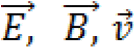 Свойства  электромагнитных  волн:  отражение,  преломление,  	поляризация, интерференция и дифракция.   Шкала электромагнитных волн. Применение электромагнитных волн в технике и быту.  Принципы радиосвязи и телевидения. Радиолокация.  Электромагнитное загрязнение окружающей среды.  Технические устройства и практическое применение: музыкальные инструменты, радар,  радиоприѐмник,  телевизор,  антенна,  телефон,  СВЧ-печь,  ультразвуковая диагностика в технике и медицине.  Демонстрации.  Образование и распространение поперечных и продольных волн.  Колеблющееся тело как источник звука.  Зависимость длины волны от частоты колебаний.  Наблюдение отражения и преломления механических волн.  Наблюдение интерференции и дифракции механических волн.  Акустический резонанс.  Свойства ультразвука и его применение.  Наблюдение связи громкости звука и высоты тона с амплитудой и частотой колебаний.  Исследование  свойств  электромагнитных  волн:  отражение,  преломление, поляризация, дифракция, интерференция.  Обнаружение инфракрасного и ультрафиолетового излучений.  Ученический эксперимент, лабораторные работы, практикум.   Изучение параметров звуковой волны.  Изучение распространения звуковых волн в замкнутом пространстве.  Тема 4. Оптика.  Прямолинейное распространение света в однородной среде. Луч света. Точечный источник света.   Отражение света. Законы отражения света. Построение изображений в плоском зеркале. Сферические зеркала.  Преломление  света.  Законы  преломления  света.  Абсолютный  показатель преломления. Относительный показатель преломления. Постоянство частоты света и соотношение длин волн при переходе монохроматического света через границу раздела двух оптических сред.  Ход лучей в призме. Дисперсия света. Сложный состав белого света. Цвет.  Полное внутреннее отражение. Предельный угол полного внутреннего отражения.  Собирающие и рассеивающие линзы. Тонкая линза. Фокусное расстояние  и оптическая сила тонкой линзы. Зависимость фокусного расстояния тонкой сферической линзы от еѐ геометрии и относительного показателя преломления.  Формула тонкой линзы. Увеличение, даваемое линзой.  Ход луча, прошедшего линзу под произвольным углом к еѐ главной оптической оси. Построение изображений точки и отрезка прямой в собирающих и рассеивающих линзах и их системах.   Оптические приборы. Разрешающая способность. Глаз как оптическая система.  Пределы применимости геометрической оптики.  Волновая оптика.  Интерференция света. Когерентные источники. Условия наблюдения максимумов и минимумов в интерференционной картине от двух когерентных источников. Примеры классических интерференционных схем.  Дифракция света. Дифракционная решѐтка. Условие наблюдения главных максимумов при падении монохроматического света на дифракционную решѐтку.  Поляризация света.  Технические устройства и технологические процессы: очки, лупа, перископ, фотоаппарат, микроскоп, проекционный аппарат, просветление оптики, волоконная оптика, дифракционная решѐтка.  Демонстрации.  Законы отражения света.   Исследование преломления света.   Наблюдение полного внутреннего отражения. Модель световода.  Исследование  	хода  световых  	пучков  	через  плоскопараллельную  	пластину  и призму.  Исследование свойств изображений в линзах.  Модели микроскопа, телескопа.  Наблюдение интерференции света.  Наблюдение цветов тонких плѐнок.  Наблюдение дифракции света.  Изучение дифракционной решѐтки.   Наблюдение дифракционного спектра.  Наблюдение дисперсии света.   Наблюдение поляризации света.  Применение поляроидов для изучения механических напряжений.  Ученический эксперимент, лабораторные работы, практикум.   Измерение показателя преломления стекла.   Исследование зависимости фокусного расстояния от вещества (на примере жидких линз).  Измерение фокусного расстояния рассеивающих линз.  Получение изображения в системе из плоского зеркала и линзы.  Получение изображения в системе из двух линз.  Конструирование телескопических систем.   Наблюдение дифракции, интерференции и поляризации света.  Изучение поляризации света, отражѐнного от поверхности диэлектрика.  Изучение интерференции лазерного излучения на двух щелях.  Наблюдение дисперсии.  Наблюдение и исследование дифракционного спектра.  Измерение длины световой волны.  Получение спектра излучения светодиода при помощи дифракционной решѐтки.  Раздел 6. Основы специальной теории относительности.  Границы применимости классической механики. Постулаты специальной теории относительности.  Пространственно-временной интервал. Преобразования Лоренца. Условие причинности. Относительность одновременности. Замедление времени и сокращение длины.  Энергия и импульс релятивистской частицы.  Связь массы с энергией и импульсом релятивистской частицы. Энергия покоя.  Технические устройства и технологические процессы: спутниковые приѐмники, ускорители заряженных частиц.  Ученический эксперимент, лабораторные работы, практикум.   Определение импульса и энергии релятивистских частиц (по фотографиям треков заряженных частиц в магнитном поле).  Раздел 7. Квантовая физика.  Тема 1. Корпускулярно-волновой дуализм.  Равновесное тепловое излучение (излучение абсолютно чѐрного тела). Закон смещения Вина. Гипотеза Планка о квантах.  Фотоны. Энергия и импульс фотона.  Фотоэффект. Опыты А.Г. Столетова. Законы фотоэффекта. Уравнение Эйнштейна для фотоэффекта. «Красная граница» фотоэффекта.  Давление света (в частности, давление света на абсолютно поглощающую  и абсолютно отражающую поверхность). Опыты П.Н. Лебедева.  Волновые свойства частиц. Волны де Бройля. Длина волны де Бройля  и размеры области локализации движущейся частицы. Корпускулярно-волновой дуализм.  Дифракция электронов на кристаллах.  Специфика измерений в микромире. Соотношения неопределѐнностей Гейзенберга.  Технические устройства и технологические процессы: спектрометр, фотоэлемент, фотодатчик, туннельный микроскоп, солнечная батарея, светодиод.  Демонстрации.  Фотоэффект на установке с цинковой пластиной.  Исследование законов внешнего фотоэффекта.  Исследование зависимости сопротивления полупроводников от освещѐнности.  Светодиод.  Солнечная батарея.  Ученический эксперимент, лабораторные работы, практикум.  Исследование фоторезистора.  Измерение постоянной Планка на основе исследования фотоэффекта.  Исследование зависимости силы тока через светодиод от напряжения.  Тема 2. Физика атома.  Опыты по исследованию строения атома. Планетарная модель атома Резерфорда.  Постулаты Бора. Излучение и поглощение фотонов при переходе атома с одного уровня энергии на другой.  Виды спектров. Спектр уровней энергии атома водорода.   Спонтанное и вынужденное излучение света. Лазер.  Технические устройства и технологические процессы: спектральный анализ (спектроскоп), лазер, квантовый компьютер.  Демонстрации.  Модель опыта Резерфорда.  Наблюдение линейчатых спектров.  Устройство и действие счѐтчика ионизирующих частиц.  Определение длины волны лазерного излучения.  Ученический эксперимент, лабораторные работы, практикум.   Наблюдение линейчатого спектра.  Исследование спектра разреженного атомарного водорода и измерение постоянной Ридберга.  Тема 3. Физика атомного ядра и элементарных частиц.  Нуклонная модель ядра Гейзенберга–Иваненко. Заряд ядра. Массовое число ядра.  Изотопы.  Радиоактивность. Альфа-распад. Электронный и позитронный бета-распад. Гаммаизлучение.  Закон радиоактивного распада. Радиоактивные изотопы в природе. Свойства ионизирующего излучения. Влияние радиоактивности на живые организмы. Естественный фон излучения. Дозиметрия.  Энергия связи нуклонов в ядре. Ядерные силы. Дефект массы ядра.  Ядерные реакции. Деление и синтез ядер. Ядерные реакторы. Проблемы управляемого термоядерного синтеза. Экологические аспекты развития ядерной энергетики.   Методы регистрации и исследования элементарных частиц.   Фундаментальные взаимодействия. Барионы, мезоны и лептоны. Представление о Стандартной модели. Кварк-глюонная модель адронов.   Физика за пределами Стандартной модели. Тѐмная материя и тѐмная энергия.  Единство физической картины мира.  Технические устройства и технологические процессы: дозиметр, камера Вильсона, ядерный  реактор,  термоядерный  реактор,  атомная  бомба,  магнитно-резонансная томография.  Ученический эксперимент, лабораторные работы, практикум.   Исследование треков частиц (по готовым фотографиям).  Исследование радиоактивного фона с использованием дозиметра.  Изучение поглощения бета-частиц алюминием.  Раздел 8. Элементы астрономии и астрофизики.  Этапы развития астрономии. Прикладное и мировоззренческое значение астрономии. Применимость законов физики для объяснения природы космических объектов.  Методы астрономических исследований. Современные оптические телескопы, радиотелескопы, внеатмосферная астрономия.  Вид звѐздного неба. Созвездия, яркие звѐзды, планеты, их видимое движение.  Солнечная система.   Солнце. Солнечная активность. Источник энергии Солнца и звѐзд.   Звѐзды, их основные характеристики. Диаграмма «спектральный класс – светимость». Звѐзды главной последовательности. Зависимость «масса – светимость» для звѐзд главной последовательности. Внутреннее строение звѐзд. Современные представления о происхождении и эволюции Солнца и звѐзд. Этапы жизни звѐзд.  Млечный Путь – наша Галактика. Положение и движение Солнца в Галактике. Типы галактик. Радиогалактики и квазары. Чѐрные дыры в ядрах галактик.  Вселенная. Расширение Вселенной. Закон Хаббла. Разбегание галактик. Теория Большого взрыва. Реликтовое излучение.  Масштабная структура Вселенной. Метагалактика.  Нерешѐнные проблемы астрономии.  Ученические наблюдения.  Наблюдения звѐздного неба невооружѐнным глазом с использованием компьютерных приложений для определения положения небесных объектовна конкретную дату: основные созвездия Северного полушария и яркие звѐзды.  Наблюдения в телескоп Луны, планет, туманностей и звѐздных скоплений.  Физический практикум.  Способы измерения физических величин с использованием аналоговых  и цифровых измерительных приборов и компьютерных датчиковых систем. Абсолютные и относительные погрешности измерений физических величин. Оценка границ погрешностей.  Проведение косвенных измерений, исследований зависимостей физических величин, проверка предложенных гипотез (выбор из работ, описанных в тематических разделах «Ученический эксперимент, лабораторные работы, практикум»).  Обобщающее повторение.  Обобщение и систематизация содержания разделов курса «Механика», «Молекулярная физика и термодинамика», «Электродинамика», «Колебания и волны», «Основы специальной теории относительности», «Квантовая физика», «Элементы астрономии и астрофизики».  Роль физики и астрономии в экономической, технологической, социальной  и этической сферах деятельности человека, роль и место физики и астрономии  в современной научной картине мира, значение описательной, систематизирующей, объяснительной и прогностической функций физической теории, роль физической теории в формировании представлений о физической картине мира, место физической картины мира в общем ряду современных естественно-научных представлений о природе.  Межпредметные связи.  Изучение курса физики углублѐнного уровня в 11 классе осуществляется  с учѐтом содержательных межпредметных связей с курсами математики, биологии, химии, географии и технологии.  Межпредметные понятия, связанные с изучением методов научного познания:  явление, научный факт, гипотеза, физическая величина, закон, теория, наблюдение, эксперимент, моделирование, модель, измерение, погрешности измерений, измерительные приборы, цифровая лаборатория.  Математика: Решение системы уравнений. Тригонометрические функции: синус, косинус, тангенс, котангенс, основное тригонометрическое тождество. Векторы и их проекции на оси координат, сложение векторов. Производные элементарных функций.  Признаки подобия треугольников, определение площади плоских фигур и объѐма тел.  Биология: электрические явления в живой природе, колебательные движения  в живой природе, экологические риски при производстве электроэнергии, электромагнитное загрязнение окружающей среды, ультразвуковая диагностика в медицине, оптические явления в живой природе.  Химия: строение атомов и молекул, кристаллическая структура твѐрдых тел, механизмы образования кристаллической решѐтки, спектральный анализ.  География: магнитные полюса Земли, залежи магнитных руд, фотосъѐмка земной поверхности, сейсмограф.  Технология: применение постоянных магнитов, электромагнитов, электродвигатель Якоби, генератор переменного тока, индукционная печь, линии электропередач, электродвигатель, радар, радиоприѐмник, телевизор, антенна, телефон, СВЧ-печь, ультразвуковая диагностика в технике, проекционный аппарат, волоконная оптика, солнечная батарея, спутниковые приѐмники, ядерная энергетика и экологические аспекты еѐ развития.  Планируемые результаты освоения программы по физике на уровне среднего общего образования   Освоение учебного предмета «Физика» на уровне среднего общего образования (углубленный уровень) должно обеспечить достижение следующих личностных, метапредметных и предметных образовательных результатов.  Личностные результаты освоения учебного предмета «Физика»  должны отражать готовность и способность обучающихся руководствоваться сформированной внутренней позицией личности, системой ценностных ориентаций, позитивных внутренних убеждений, соответствующих традиционным ценностям российского общества, расширение жизненного опыта и опыта деятельности в процессе реализации основных направлений воспитательной деятельности, в том числе в части:  1) гражданского воспитания:  сформированность  	гражданской  позиции  	обучающегося  	как  	активного   и ответственного члена российского общества; принятие традиционных общечеловеческих гуманистических и демократических  ценностей;  готовность вести совместную деятельность в интересах гражданского общества,  участвовать в самоуправлении в школе и детско-юношеских организациях; умение взаимодействовать с социальными институтами в соответствии   с их функциями и назначением; готовность к гуманитарной и волонтѐрской деятельности; 2) патриотического воспитания: сформированность российской гражданской идентичности, патриотизма;  ценностное отношение к государственным символам, достижениям российских  учѐных в области физики и технике; 3) духовно-нравственного воспитания: сформированность нравственного сознания, этического поведения;   способность оценивать ситуацию и принимать осознанные решения, ориентируясь  на морально-нравственные нормы и ценности, в том числе в деятельности учѐного; осознание личного вклада в построение устойчивого будущего; 4) эстетического воспитания: эстетическое отношение к миру, включая эстетику научного творчества, присущего  физической науке;  трудового воспитания:  интерес к различным сферам профессиональной деятельности, в том числе связанным с физикой и техникой, умение совершать осознанный выбор будущей профессии и реализовывать собственные жизненные планы; готовность и способность к образованию и самообразованию в области физики на  протяжении всей жизни;  экологического воспитания: сформированность экологической культуры, осознание глобального характера  экологических проблем;  планирование и осуществление действий в окружающей среде на основе знания  целей устойчивого развития человечества;   Расширение опыта деятельности экологической направленности на основе имеющихся знаний по физике;  ценности научного познания: сформированность мировоззрения, соответствующего современному уровню  развития физической науки; осознание ценности научной деятельности, готовность в процессе изучения физики  осуществлять проектную и исследовательскую деятельность индивидуально и в группе.   В процессе достижения личностных результатов освоения программы  по физике для уровня среднего общего образования у обучающихся совершенствуется эмоциональный интеллект, предполагающий сформированность:  самосознания, включающего способность понимать своѐ эмоциональное состояние,  видеть направления развития собственной эмоциональной сферы, быть уверенным в себе;  саморегулирования, включающего самоконтроль, умение принимать ответственность за своѐ поведение, способность адаптироваться к эмоциональным изменениям и проявлять гибкость, быть открытым новому; внутренней мотивации, включающей стремление к достижению цели   и успеху, оптимизм, инициативность, умение действовать, исходя из своих возможностей;  эмпатии, включающей способность понимать эмоциональное состояние других,  учитывать его при осуществлении общения, способность к сочувствию и сопереживанию; социальных  	навыков,  	включающих  	способность  выстраивать  отношения  с другими людьми, заботиться, проявлять интерес и разрешать конфликты.   Метапредметные результаты освоения программы среднего общего образования должны отражать:   Овладение универсальными познавательными действиями:  базовые логические действия:  самостоятельно формулировать и актуализировать проблему, рассматривать еѐ  всесторонне;  определять цели деятельности, задавать параметры и критерии их достижения; выявлять закономерности и противоречия в рассматриваемых физических явлениях;  разрабатывать план решения проблемы с учѐтом анализа имеющихся материальных  и нематериальных ресурсов; вносить коррективы в деятельность, оценивать соответствие результатов целям,  оценивать риски последствий деятельности;  координировать и выполнять работу в условиях реального, виртуального   и комбинированного взаимодействия; развивать креативное мышление при решении жизненных проблем.  базовые исследовательские действия:  владеть научной терминологией, ключевыми понятиями и методами физической  науки; владеть  навыками  учебно-исследовательской  и  проектной  деятельности   в области физики, способностью и готовностью к самостоятельному поиску методов решения задач физического содержания, применению различных методов познания;  владеть видами деятельности по получению нового знания, его интерпретации,  преобразованию и применению в различных учебных ситуациях, в том числе при создании учебных проектов в области физики;  выявлять причинно-следственные связи и актуализировать задачу, выдвигать гипотезу еѐ решения, находить аргументы для доказательства своих утверждений, задавать параметры и критерии решения; анализировать полученные в ходе решения задачи результаты, критически  оценивать их достоверность, прогнозировать изменение в новых условиях;  ставить и формулировать собственные задачи в образовательной деятельности, в  том числе при изучении физики; давать оценку новым ситуациям, оценивать приобретѐнный опыт;  уметь переносить знания по физике в практическую область жизнедеятельности; уметь интегрировать знания из разных предметных областей;  выдвигать новые идеи, предлагать оригинальные подходы и решения;  ставить проблемы и задачи, допускающие альтернативные решения.  3) работа с информацией:  владеть навыками получения информации физического содержания из источников  разных типов, самостоятельно осуществлять поиск, анализ, систематизацию и интерпретацию информации различных видов и форм представления; оценивать достоверность информации;   использовать средства информационных и коммуникационных технологий в решении когнитивных, коммуникативных и организационных задач с соблюдением требований эргономики, техники безопасности, гигиены, ресурсосбережения, правовых и этических норм, норм информационной безопасности; создавать тексты физического содержания в различных форматах с учѐтом назначения информации и целевой аудитории, выбирая оптимальную форму представления и визуализации.  Овладение универсальными коммуникативными действиями:  общение:  осуществлять общение на уроках физики и во вне-урочной деятельности; распознавать предпосылки конфликтных ситуаций и смягчать конфликты; развѐрнуто и логично излагать свою точку зрения с использованием языковых  средств.  совместная деятельность: понимать и использовать преимущества командной и индивидуальной работы; выбирать тематику и методы совместных действий с учѐтом общих интересов, и  возможностей каждого члена коллектива;  принимать цели совместной деятельности, организовывать и координировать действия по еѐ достижению: составлять план действий, распределять роли с учѐтом мнений участников, обсуждать результаты совместной работы;  оценивать качество своего вклада и каждого участника команды в общий результат  по разработанным критериям; предлагать новые проекты, оценивать идеи с позиции новизны, оригинальности,  практической значимости;  осуществлять позитивное стратегическое поведение в различных ситуациях,  проявлять творчество и воображение, быть инициативным.  Овладение универсальными регулятивными действиями:  самоорганизация:  самостоятельно осуществлять познавательную деятельность в области физики и  астрономии, выявлять проблемы, ставить и формулировать собственные задачи; самостоятельно составлять план решения расчѐтных и качественных задач, план выполнения практической работы с учѐтом имеющихся ресурсов, собственных возможностей и предпочтений; давать оценку новым ситуациям;  расширять рамки учебного предмета на основе личных предпочтений;  делать осознанный выбор, аргументировать его, брать на себя ответственность за  решение; оценивать приобретѐнный опыт; способствовать формированию и проявлению эрудиции в области физики,  постоянно повышать свой образовательный и культурный уровень.   самоконтроль:  давать оценку новым ситуациям, вносить коррективы в деятельность, оценивать  соответствие результатов целям;  владеть навыками познавательной рефлексии как осознания совершаемых действий  и мыслительных процессов, их результатов и оснований;  использовать приѐмы рефлексии для оценки ситуации, выбора верного решения; уметь оценивать риски и своевременно принимать решения по их снижению; принимать мотивы и аргументы других при анализе результатов деятельности.   принятие себя и других:  принимать себя, понимая свои недостатки и достоинства;  принимать мотивы и аргументы других при анализе результатов деятельности;  признавать своѐ право и право других на ошибки.  Предметные результаты освоения программы по физике. В процессе изучения курса курса физики углубленного уровня в 10 классе ученик научится:  понимать роль физики в экономической, технологической, экологической, социальной и этической сферах деятельности человека, роль и место физики в современной научной картине мира, значение описательной, систематизирующей, объяснительной и прогностической функций физической теории – механики, молекулярной физики и термодинамики, роль физической теории в формировании представлений о физической картине мира; различать условия применимости моделей физических тел и процессов (явлений): инерциальная система отсчѐта, абсолютно твѐрдое тело, материальная точка, равноускоренное движение, свободное падение, абсолютно упругая деформация, абсолютно упругое и абсолютно неупругое столкновения, модели газа, жидкости и твѐрдого (кристаллического) тела, идеальный газ, точечный заряд, однородное электрическое поле;  различать условия (границы, области) применимости физических законов, понимать всеобщий характер фундаментальных законов и ограниченность использования частных законов; анализировать и объяснять механические процессы и явления, используя основные положения и законы механики (относительность механического движения, формулы кинематики равноускоренного движения, преобразования Галилея для скорости и перемещения, законы Ньютона, принцип относительности Галилея, закон всемирного тяготения, законы сохранения импульса и механической энергии, связь работы силы с изменением механической энергии, условия равновесия твѐрдого тела), при этом использовать математическое выражение законов, указывать условия применимости физических законов: преобразований Галилея, второго и третьего законов Ньютона, законов сохранения импульса и механической энергии, закона всемирного тяготения; анализировать и объяснять тепловые процессы и явления, используя основные  положения МКТ и законы молекулярной физики и термодинамики (связь давления идеального газа со средней кинетической энергией теплового движения и концентрацией его молекул, связь температуры вещества со средней кинетической энергией теплового движения его частиц, связь давления идеального газа с концентрацией молекул и его температурой, уравнение Менделеева–Клапейрона, первый закон термодинамики, закон сохранения энергии в тепловых процессах),   при этом использовать математическое выражение законов, указывать условия применимости уравнения Менделеева–Клапейрона; анализировать и объяснять электрические явления, используя основные положения  и законы электродинамики (закон сохранения электрического заряда, закон Кулона, потенциальность электростатического поля, принцип суперпозиции электрических полей, при этом указывая условия применимости закона Кулона, а также практически важные соотношения: законы Ома для участка цепи и для замкнутой электрической цепи, закон  Джоуля–Ленца, правила Кирхгофа, законы Фарадея для электролиза); описывать физические процессы и явления, используя величины: перемещение, скорость, ускорение, импульс тела и системы тел, сила, момент силы, давление, потенциальная энергия, кинетическая энергия, механическая энергия, работа силы, центростремительное ускорение, сила тяжести, сила упругости, сила трения, мощность, энергия взаимодействия тела с Землѐй вблизи еѐ поверхности, энергия упругой деформации пружины, количество теплоты, абсолютная температура тела, работа в термодинамике, внутренняя энергия идеального одноатомного газа, работа идеального газа, относительная влажность воздуха, КПД идеального теплового двигателя; электрическое поле, напряжѐнность электрического поля, напряжѐнность поля точечного заряда или заряженного шара в вакууме и в диэлектрике, потенциал электростатического поля, разность потенциалов, электродвижущая сила, сила тока, напряжение, мощность тока, электрическая ѐмкость плоского конденсатора, сопротивление участка цепи с последовательным и параллельным соединением резисторов, энергия электрического поля конденсатора; объяснять особенности протекания физических явлений: механическое движение, тепловое движение частиц вещества, тепловое равновесие, броуновское движение, диффузия, испарение, кипение и конденсация, плавление и кристаллизация, направленность теплопередачи, электризация тел, эквипотенциальность поверхности заряженного проводника; проводить исследование зависимости одной физической величины от другой   с использованием прямых измерений, при этом конструировать установку, фиксировать результаты полученной зависимости физических величин в виде графиков с учѐтом абсолютных погрешностей измерений, делать выводы по результатам исследования;  проводить косвенные измерения физических величин, при этом выбирать оптимальный метод измерения, оценивать абсолютные и относительные погрешности прямых и косвенных измерений; проводить опыты по проверке предложенной гипотезы: планировать эксперимент,  собирать экспериментальную установку, анализировать полученные результаты и делать вывод о статусе предложенной гипотезы; соблюдать правила безопасного труда при проведении исследований в рамках учебного эксперимента, практикума и учебноисследовательской и проектной деятельности с использованием измерительных устройств и лабораторного оборудования;  решать расчѐтные задачи с явно заданной и неявно заданной физической моделью: на основании анализа условия обосновывать выбор физической модели, отвечающей требованиям задачи, применять формулы, законы, закономерности и постулаты физических теорий при использовании математических методов решения задач, проводить расчѐты на основании имеющихся данных, анализировать результаты и корректировать методы решения с учѐтом полученных результатов; решать качественные задачи, требующие применения знаний из разных разделов  школьного курса физики, а также интеграции знаний из других предметов естественнонаучного цикла: выстраивать логическую цепочку рассуждений с опорой на изученные законы, закономерности и физические явления; использовать теоретические знания для объяснения основных принципов работы  измерительных приборов, технических устройств и технологических процессов;  приводить примеры вклада российских и зарубежных учѐных-физиков в развитие  науки, в объяснение процессов окружающего мира, в развитие техники и технологий;  анализировать и оценивать последствия бытовой и производственной деятельности человека, связанной с физическими процессами, с позиций экологической безопасности, представлений о рациональном природопользовании, а также разумном использовании достижений науки и технологий для дальнейшего развития человеческого общества; применять различные способы работы с информацией физического содержания с использованием современных информационных технологий, при этом использовать современные информационные технологии для поиска, переработки и предъявления учебной и научно-популярной информации, структурирования и интерпретации информации, полученной из различных источников, критически анализировать получаемую информацию и оценивать еѐ достоверность как на основе имеющихся знаний, так и на основе анализа источника информации; проявлять организационные и познавательные умения самостоятельного  приобретения новых знаний в процессе выполнения проектных и учебноисследовательских работ;  работать в группе с исполнением различных социальных ролей, планировать работу группы, рационально распределять деятельность в нестандартных ситуациях, адекватно оценивать вклад каждого из участников группы в решение рассматриваемой проблемы;  проявлять мотивацию к будущей профессиональной деятельности по специальностям физико-технического профиля.  Предметные результаты освоения программы по физике. В процессе изучения курса курса физики углубленного уровня в 11 классе ученик научится:  понимать роль физики в экономической, технологической, социальной и этической  сферах деятельности человека, роль и место физики в современной научной картине мира, роль астрономии в практической деятельности человека и дальнейшем научнотехническом развитии, значение описательной, систематизирующей, объяснительной и прогностической функций физической теории – электродинамики, специальной теории относительности, квантовой физики, роль физической теории в формировании представлений о физической картине мира, место физической картины мира в общем ряду современных естественнонаучных представлений о природе; различать условия применимости моделей физических тел и процессов (явлений): однородное электрическое и однородное магнитное поля, гармонические колебания, математический маятник, идеальный пружинный маятник, гармонические волны, идеальный колебательный контур, тонкая линза, моделей атома, атомного ядра и квантовой модели света; различать условия (границы, области) применимости физических законов, понимать всеобщий характер фундаментальных законов и ограниченность использования частных законов; анализировать и объяснять электромагнитные процессы и явления, используя основные положения и законы электродинамики и специальной теории относительности (закон сохранения электрического заряда, сила Ампера, сила Лоренца, закон электромагнитной индукции, правило Ленца, связь ЭДС самоиндукции в элементе электрической цепи со скоростью изменения силы тока, постулаты специальной теории относительности Эйнштейна); анализировать и объяснять квантовые процессы и явления, используя положения квантовой физики (уравнение Эйнштейна для фотоэффекта, первый и второй постулаты Бора, принцип соотношения неопределѐнностей Гейзенберга, законы сохранения зарядового и массового чисел и энергии в ядерных реакциях, закон радиоактивного распада); описывать физические процессы и явления, используя величины: напряжѐнность электрического поля, потенциал электростатического поля, разность потенциалов, электродвижущая сила, индукция магнитного поля, магнитный поток, сила Ампера, индуктивность, электродвижущая сила самоиндукции, энергия магнитного поля проводника с током, релятивистский импульс, полная энергия, энергия покоя свободной частицы, энергия и импульс фотона, массовое число и заряд ядра, энергия связи ядра; объяснять особенности протекания физических явлений: электромагнитная индукция, самоиндукция, резонанс, интерференция волн, дифракция, дисперсия, полное внутреннее отражение, фотоэлектрический эффект (фотоэффект), альфа- и бета-распады ядер, гамма-излучение ядер, физические принципы спектрального анализа и работы лазера; определять направление индукции магнитного поля проводника с током, силы  Ампера и силы Лоренца; строить изображение, создаваемое плоским зеркалом, тонкой линзой, и  рассчитывать его характеристики; применять основополагающие астрономические понятия, теории и законы   для анализа и объяснения физических процессов, происходящих в звѐздах, в звѐздных системах, в межгалактической среде; движения небесных тел, эволюции звѐзд и  Вселенной; проводить исследование зависимостей физических величин с использованием прямых измерений, при этом конструировать установку, фиксировать результаты полученной зависимости физических величин в виде графиков с учѐтом абсолютных погрешностей измерений, делать выводы по результатам исследования; проводить косвенные измерения физических величин, при этом выбирать оптимальный метод измерения, оценивать абсолютные и относительные погрешности прямых и косвенных измерений; проводить опыты по проверке предложенной гипотезы: планировать эксперимент,  собирать экспериментальную установку, анализировать полученные результаты и делать вывод о статусе предложенной гипотезы; описывать методы получения научных астрономических знаний;  соблюдать правила безопасного труда при проведении исследований в рамках учебного эксперимента, практикума и учебно-исследовательской и проектной деятельности с использованием измерительных устройств и лабораторного оборудования; решать расчѐтные задачи с явно заданной и неявно заданной физической моделью: на основании анализа условия выбирать физические модели, отвечающие требованиям задачи, применять формулы, законы, закономерности и постулаты физических теорий при использовании математических методов решения задач, проводить расчѐты на основании имеющихся данных, анализировать результаты и корректировать методы решения с учѐтом полученных результатов; решать качественные задачи, требующие применения знаний из разных разделов  школьного курса физики, а также интеграции знаний из других предметов естественнонаучного цикла: выстраивать логическую цепочку рассуждений с опорой на изученные законы, закономерности и физические явления; использовать теоретические знания для объяснения основных принципов работы  измерительных приборов, технических устройств и технологических процессов; приводить примеры вклада российских и зарубежных учѐных-физиков в развитие  науки, в объяснение процессов окружающего мира, в развитие техники и технологий; анализировать и оценивать последствия бытовой и производственной деятельности человека, связанной с физическими процессами, с позиций экологической безопасности, представлений о рациональном природопользовании, а также разумном использовании достижений науки и технологий для дальнейшего развития человеческого общества; применять различные способы работы с информацией физического содержания с использованием современных информационных технологий, при этом использовать современные информационные технологии для поиска, переработки и предъявления учебной и научно-популярной информации, структурирования и интерпретации  информации, полученной из различных источников, критически анализировать получаемую информацию и оценивать   еѐ достоверность как на основе имеющихся знаний, так и на основе анализа источника информации; проявлять  организационные  	и  	познавательные  	умения самостоятельного  приобретения  новых  знаний  в  процессе  выполнения  проектных  и  учебноисследовательских работ;  работать в группе с исполнением различных социальных ролей, планировать работу  группы, рационально распределять деятельность в нестандартных ситуациях, адекватно оценивать вклад каждого из участников группы в решение рассматриваемой проблемы; проявлять мотивацию к будущей профессиональной деятельности по специальностям физико-технического профиля.  2.10  Рабочая программа по учебному предмету «Химия» (углубленный уровень).   Рабочая программа по учебному предмету «Химия» (углубленный уровень) (предметная область «Естественно-научные предметы») (далее соответственно – программа по химии, химия) включает пояснительную записку, содержание обучения, планируемые результаты освоения программы по химии.  Пояснительная записка отражает общие цели и задачи изучения химии, характеристику психологических предпосылок к еѐ изучению обучающимися, место в структуре учебного плана, а также подходы к отбору содержания, к определению планируемых результатов и к структуре тематического планирования.        Содержание обучения раскрывает содержательные линии, которые предлагаются для обязательного изучения в каждом классе на уровне среднего общего образования.   Планируемые результаты освоения программы по химии включают личностные, метапредметные результаты за весь период обучения на уровне среднего общего образования, а также предметные достижения обучающегося за каждый год обучения.  Пояснительная записка.  Программа по химии на уровне среднего общего образования разработана на основе Федерального закона от 29.12.2012 № 273-ФЗ «Об образовании в Российской Федерации», Требований к результатам освоения основной образовательной программы среднего общего образования, представленных в Федеральном государственном образовательном стандарте среднего общего образования, с учѐтом «Концепции преподавания учебного предмета «Химия» в образовательных организациях Российской Федерации, реализующих основные общеобразовательные программы» и основных положений федеральной программы воспитания.  Основу подходов к разработке программы по химии, к определению общей стратегии обучения, воспитания и развития обучающихся средствами учебного предмета «Химия» для 10–11 классов на базовом уровне составили концептуальные положения ФГОС СОО о взаимообусловленности целей, содержания, результатов обучения и требований к уровню подготовки выпускников.   В соответствии с данными положениями программа по химии (базовый уровень) на уровне среднего общего образования:   устанавливает обязательное (инвариантное) предметное содержание, определяет количественные и качественные его характеристики на каждом этапе изучения предмета, предусматривает принципы структурирования содержания и распределения его по классам, основным разделам и темам курса;   даѐт примерное распределение учебных часов по тематическим разделам, рекомендует примерную последовательность изучения отдельных тем курса с учѐтом межпредметных и внутрипредметных связей, логики учебного процесса, возрастных особенностей обучающихся 10–11 классов;  даѐт методическую интерпретацию целей изучения предмета на уровне современных приоритетов в системе среднего общего образования, содержательной характеристики планируемых результатов освоения основной образовательной программы среднего общего образования (личностных, метапредметных, предметных), основных видов учебно-познавательной деятельности ученика по освоению содержания предмета. По всем названным позициям в программе по химии соблюдена преемственность с федеральной рабочей программой основного общего образования по химии (для 8–9 классов образовательных организаций, базовый уровень).  Программа по химии является ориентиром для составления рабочих программ, авторы которых могут предложить свой подход к структурированию и последовательности изучения учебного материала, а также своѐ видение относительно возможности выбора вариативной составляющей содержания предмета дополнительно к обязательной (инвариантной) части его содержания.  Химическое образование, получаемое выпускниками средней школы, является неотъемлемой частью их образованности. Оно служит завершающим этапом реализации на соответствующем ему базовом уровне ключевых ценностей, присущих целостной системе химического образования. Эти ценности касаются познания законов природы, формирования мировоззрения и общей культуры человека, а также экологически обоснованного отношения к своему здоровью и природной среде. Реализуется химическое образование обучающихся на уровне среднего общего образования средствами учебного предмета «Химия», содержание и построение которого определены в программе по химии с учѐтом специфики науки химии, еѐ значения в познании природы и в материальной жизни общества, а также с учѐтом общих целей и принципов, характеризующих современное состояние системы среднего общего образования в Российской Федерации. Так, например, при формировании содержания предмета «Химия» учтены следующие положения о специфике и значении науки химии.  Химия как элемент системы естественных наук играет особую роль в современной цивилизации, в создании новой базы материальной культуры. Она вносит свой вклад в формирование рационального научного мышления, в создание целостного представления об окружающем мире как о единстве природы и человека, которое формируется в химии на основе понимания вещественного состава окружающего мира, осознания взаимосвязи между строением веществ, их свойствами и возможными областями применения.  Тесно взаимодействуя с другими естественными науками, химия стала неотъемлемой частью мировой культуры, необходимым условием успешного труда и жизни каждого члена общества. Современная химия как наука созидательная, как наука высоких технологий направлена на решение глобальных проблем устойчивого развития человечества – сырьевой, энергетической, пищевой, экологической безопасности и охраны здоровья.  В соответствии с общими целями и принципами среднего общего образования содержание предмета «Химия» (10–11 классы, базовый уровень изучения) ориентировано преимущественно на общекультурную подготовку обучающихся, необходимую им для выработки мировоззренческих ориентиров, успешного включения в жизнь социума, продолжения образования в различных областях, не связанных непосредственно с химией.  Составляющими предмета «Химия» являются базовые курсы – «Органическая химия» и «Общая и неорганическая химия», основным компонентом содержания которых являются основы базовой науки: система знаний по неорганической химии (с включением знаний из общей химии) и органической химии. Формирование данной системы знаний при изучении предмета обеспечивает возможность рассмотрения всего многообразия веществ на основе общих понятий, законов и теорий химии.  Структура содержания курсов – «Органическая химия» и «Общая и неорганическая химия» сформирована в программе по химии на основе системного подхода к изучению учебного материала и обусловлена исторически обоснованным развитием знаний на определѐнных теоретических уровнях.   Так, в курсе органической химии вещества рассматриваются на уровне классической теории строения органических соединений, а также на уровне стереохимических   и электронных представлений о строении веществ. Сведения об изучаемых в курсе веществах даются в развитии – от углеводородов до сложных биологически активных соединений. В курсе органической химии получают развитие сформированные на уровне основного общего образования первоначальные представления о химической связи, классификационных признаках веществ, зависимости свойств веществ от их строения, о химической реакции.  Под новым углом зрения в предмете «Химия» базового уровня рассматривается изученный на уровне основного общего образования теоретический материал и фактологические сведения о веществах и химической реакции. Так, в частности, в курсе «Общая и неорганическая химия» обучающимся предоставляется возможность осознать значение периодического закона с общетеоретических и методологических позиций, глубже понять историческое изменение функций этого закона – от обобщающей до объясняющей и прогнозирующей.   Единая система знаний о важнейших веществах, их составе, строении, свойствах и применении, а также о химических реакциях, их сущности и закономерностях протекания дополняется в курсах 10 и 11 классов элементами содержания, имеющими культурологический и прикладной характер. Эти знания способствуют пониманию взаимосвязи химии с другими науками, раскрывают еѐ роль в познавательной и практической деятельности человека, способствуют воспитанию уважения к процессу творчества в области теории и практических приложений химии, помогают выпускнику ориентироваться в общественно и личностно значимых проблемах, связанных с химией, критически осмысливать информацию и применять еѐ для пополнения знаний, решения интеллектуальных и экспериментальных исследовательских задач. В целом содержание учебного предмета «Химия» данного уровня изучения ориентировано на формирование у обучающихся мировоззренческой основы для понимания философских идей, таких как: материальное единство неорганического и органического мира, обусловленность свойств веществ их составом и строением, познаваемость природных явлений путѐм эксперимента и решения противоречий между новыми фактами и теоретическими предпосылками, осознание роли химии в решении экологических проблем, а также проблем сбережения энергетических ресурсов, сырья, создания новых технологий и материалов.  В плане решения задач воспитания, развития и социализации обучающихся принятые программой по химии подходы к определению содержания и построения предмета предусматривают формирование у обучающихся универсальных учебных действий, имеющих базовое значение для различных видов деятельности: решения проблем, поиска, анализа и обработки информации, необходимых для приобретения опыта практической и исследовательской деятельности, занимающей важное место в познании химии.  В практике преподавания химии как на уровне основного общего образования так и на уровне среднего общего образования, при определении содержательной характеристики целей изучения предмета направлением первостепенной значимости традиционно признаѐтся формирование основ химической науки как области современного естествознания, практической деятельности человека и как одного из компонентов мировой культуры.  С методической точки зрения такой подход к определению целей изучения предмета является вполне оправданным.  Согласно данной точке зрения главными целями изучения предмета «Химия» на уровне среднего общего образования на базовом уровне являются:  формирование  системы  химических  знаний  как важнейшей  составляющей естественно-научной картины мира, в основе которой лежат ключевые понятия, фундаментальные законы и теории химии, освоение языка науки, усвоение и понимание сущности доступных обобщений мировоззренческого характера, ознакомление с историей их развития и становления; формирование и развитие представлений о научных методах познания веществ и химических реакций, необходимых для приобретения умений ориентироваться в мире веществ и химических явлений, имеющих место в природе, в практической и повседневной жизни; развитие умений и способов деятельности, связанных с наблюдением и объяснением  химического эксперимента, соблюдением правил безопасного обращения с веществами.  Наряду с этим содержательная характеристика целей и задач изучения предмета в программе по химии уточнена и скорректирована в соответствии с новыми приоритетами в системе общего среднего образования. Сегодня в преподавании химии в большей степени отдаѐтся предпочтение практической компоненте содержания обучения, ориентированной на подготовку выпускника школы, владеющего не набором знаний, а функциональной грамотностью, то есть способами и умениями активного получения знаний и применения их в реальной жизни для решения практических задач.  В этой связи при изучении предмета «Химия» доминирующее значение приобретают такие цели и задачи, как:  	адаптация  обучающихся  	к  	условиям  	динамично  развивающегося  	мира,  	формирование  	интеллектуально  	развитой  	личности,  	готовой  	к  самообразованию, сотрудничеству,  самостоятельному  принятию  грамотных  решений  в  конкретных жизненных ситуациях, связанных с веществами и их применением; формирование у обучающихся ключевых навыков (ключевых компетенций), имеющих универсальное значение для различных видов деятельности: решения проблем, поиска, анализа и обработки информации, необходимых для приобретения опыта деятельности, которая занимает важное место в познании химии, а также для оценки с позиций экологической безопасности характера влияния веществ и химических процессов на организм человека и природную среду; развитие познавательных интересов, интеллектуальных и творческих способностей обучающихся: способности самостоятельно приобретать новые знания по химии в соответствии с жизненными потребностями, использовать современные информационные технологии для поиска и анализа учебной и научно-популярной информации химического содержания; формирование и развитие у обучающихся ассоциативного и логического мышления, наблюдательности, собранности, аккуратности, которые особенно необходимы, в частности, при планировании и проведении химического эксперимента; воспитание у обучающихся убеждѐнности в гуманистической направленности химии,  еѐ  	важной  	роли  в  	решении  	глобальных  	проблем  	рационального природопользования, пополнения энергетических ресурсов и сохранения природного равновесия, осознания необходимости бережного отношения к природе и своему здоровью, а также приобретения опыта использования полученных знаний для принятия грамотных решений в ситуациях, связанных с химическими явлениями.  Цели и задачи изучения предмета «Химия» получили подробную методическую интерпретацию в разделе «Планируемые результаты освоения программы по химии», благодаря чему обеспечено чѐткое представление о том, какие знания и умения имеют прямое отношение к реализации конкретной цели.  В учебном плане среднего общего образования предмет «Химия» базового уровня входит в состав предметной области «Естественно-научные предметы».  Общее число часов, рекомендованных для изучения химии - 68 часов: в 10 классе – 34 часа (1 час в неделю), в 11 классе - 34 часа (1 час в неделю).  Содержание обучения в 10 классе.  Органическая химия.  (Курсивом в тексте выделены элементы содержания учебного материала, которые изучаются в ознакомительном плане и не включаются в состав предметных результатов освоения ООП СОО на базовом уровне).  Теоретические основы органической химии.  Предмет органической химии: еѐ возникновение, развитие и значение  в получении новых веществ и материалов. Теория строения органических соединений А.М. Бутлерова, еѐ основные положения. Структурные формулы органических веществ. Гомология, изомерия. Химическая связь в органических соединениях – одинарные и кратные связи.  Представление о классификации органических веществ. Номенклатура органических соединений (систематическая) и тривиальные названия важнейших представителей классов органических веществ.  Экспериментальные методы изучения веществ и их превращений: ознакомление с образцами органических веществ и материалами на их основе, моделирование молекул органических веществ, наблюдение и описание демонстрационных опытов по превращению органических веществ при нагревании (плавление, обугливание и горение).  Углеводороды.  Алканы: состав и строение, гомологический ряд. Метан и этан – простейшие представители алканов: физические и химические свойства (реакции замещения и горения), нахождение в природе, получение и применение.   Алкены: состав и строение, гомологический ряд. Этилен и пропилен – простейшие представители алкенов: физические и химические свойства (реакции гидрирования, галогенирования, гидратации, окисления и полимеризации), получение и применение.   Алкадиены: бутадиен-1,3 и метилбутадиен-1,3: строение, важнейшие химические свойства (реакция полимеризации). Получение синтетического каучука и резины.  Алкины: состав и особенности строения, гомологический ряд. Ацетилен – простейший представитель алкинов: состав, строение, физические и химические свойства (реакции гидрирования, галогенирования, гидратации, горения), получение и применение.   Арены. Бензол: состав, строение, физические и химические свойства (реакции галогенирования и нитрования), получение и применение. Толуол: состав, строение, физические и химические свойства (реакции галогенирования и нитрования), получение и применение. Токсичность аренов. Генетическая связь между углеводородами, принадлежащими к различным классам.   Природные источники углеводородов. Природный газ и попутные нефтяные газы. Нефть и еѐ происхождение. Способы переработки нефти: перегонка, крекинг (термический, каталитический), пиролиз. Продукты переработки нефти, их применение в промышленности и в быту. Каменный уголь и продукты его переработки.   Экспериментальные методы изучения веществ и их превращений: ознакомление с образцами пластмасс, каучуков и резины, коллекции «Нефть» и «Уголь», моделирование молекул углеводородов и галогенопроизводных, проведение практической работы:  получение этилена и изучение его свойств.   Расчѐтные задачи.  Вычисления по уравнению химической реакции (массы, объѐма, количества исходного вещества или продукта реакции по известным массе, объѐму, количеству одного из исходных веществ или продуктов реакции).  Кислородсодержащие органические соединения.  Предельные одноатомные спирты. Метанол и этанол: строение, физические  и химические свойства (реакции с активными металлами, галогеноводородами, горение), применение. Водородные связи между молекулами спиртов. Действие метанола и этанола на организм человека.   Многоатомные спирты. Этиленгликоль и глицерин: строение, физические  и химические свойства (взаимодействие со щелочными металлами, качественная реакция на многоатомные спирты). Действие на организм человека. Применение глицерина и этиленгликоля.   Фенол: строение молекулы, физические и химические свойства. Токсичность фенола. Применение фенола.   Альдегиды и кетоны. Формальдегид, ацетальдегид: строение, физические  и химические свойства (реакции окисления и восстановления, качественные реакции), получение и применение.   Ацетон: строение, физические и химические свойства (реакции окисления  и восстановления), получение и применение.  Одноосновные предельные карбоновые кислоты. Муравьиная и уксусная кислоты:  строение, физические и химические свойства (свойства, общие для класса кислот, реакция этерификации), получение и применение. Стеариновая и олеиновая кислоты как представители высших карбоновых кислот. Мыла как соли высших карбоновых кислот, их моющее действие.  Сложные эфиры как производные карбоновых кислот. Гидролиз сложных эфиров. Жиры. Гидролиз жиров. Применение жиров. Биологическая роль жиров.  Углеводы: состав, классификация углеводов (моно-, ди- и полисахариды). Глюкоза – простейший моносахарид: особенности строения молекулы, физические и химические свойства (взаимодействие с гидроксидом меди(II), окисление аммиачным раствором оксида серебра(I), восстановление, брожение глюкозы), нахождение в природе, применение, биологическая роль. Фотосинтез. Фруктоза как изомер глюкозы.   Сахароза – представитель дисахаридов, гидролиз, нахождение в природе  и применение.  Крахмал и целлюлоза как природные полимеры. Строение крахмала и целлюлозы. Физические и химические свойства крахмала (гидролиз, качественная реакция с иодом).  Экспериментальные методы изучения веществ и их превращений: проведение, наблюдение и описание демонстрационных опытов: горение спиртов, качественные реакции одноатомных спиртов (окисление этанола оксидом меди(II)), многоатомных спиртов (взаимодействие глицерина с гидроксидом меди(II)), альдегидов (окисление аммиачным раствором оксида серебра(I) и гидроксидом меди(II), взаимодействие крахмала с иодом), проведение практической работы: свойства раствора уксусной кислоты.  Расчѐтные задачи.  Вычисления по уравнению химической реакции (массы, объѐма, количества исходного вещества или продукта реакции по известным массе, объѐму, количеству одного из исходных веществ или продуктов реакции).  Азотсодержащие органические соединения.  Амины. Метиламин и анилин: состав, строение, физические и химические свойства (горение, взаимодействие с водой и кислотами).  Аминокислоты как амфотерные органические соединения. Физические и химические свойства аминокислот (на примере глицина). Биологическое значение аминокислот. Пептиды.  Белки как природные высокомолекулярные соединения. Первичная, вторичная и третичная структура белков. Химические свойства белков: гидролиз, денатурация, качественные реакции на белки.   Экспериментальные методы изучения веществ и их превращений: наблюдение и описание демонстрационных опытов: денатурация белков при нагревании, цветные реакции белков.  Высокомолекулярные соединения.  Основные понятия химии высокомолекулярных соединений: мономер, полимер, структурное звено, степень полимеризации, средняя молекулярная масса. Основные методы синтеза высокомолекулярных соединений – полимеризация и поликонденсация.   Пластмассы (полиэтилен, полипропилен, поливинилхлорид, полистирол). Натуральный и синтетические каучуки (бутадиеновый, хлоропреновый и изопреновый). Волокна: натуральные (хлопок, шерсть, шѐлк), искусственные (ацетатное волокно, вискоза), синтетические (капрон и лавсан).  Экспериментальные методы изучения веществ и их превращений: ознакомление с образцами природных и искусственных волокон, пластмасс, каучуков.  Межпредметные связи.  Реализация межпредметных связей при изучении органической химиив 10 классе осуществляется через использование как общих естественно-научных понятий, так и понятий, являющихся системными для отдельных предметов естественно-научного цикла.  Общие естественно-научные понятия: явление, научный факт, гипотеза, закон, теория, анализ, синтез, классификация, периодичность, наблюдение, измерение, эксперимент, моделирование.  Физика: материя, энергия, масса, атом, электрон, молекула, энергетический уровень, вещество, тело, объѐм, агрегатное состояние вещества, физические величины и единицы их измерения.  Биология: клетка, организм, биосфера, обмен веществ в организме, фотосинтез, биологически активные вещества (белки, углеводы, жиры, ферменты).  География: минералы, горные породы, полезные ископаемые, топливо, ресурсы.  Технология: пищевые продукты, основы рационального питания, моющие средства, лекарственные и косметические препараты, материалы из искусственных и синтетических волокон.  Содержание обучения в 11 классе.  Общая и неорганическая химия.  (Курсивом в тексте выделены элементы содержания учебного материала, которые изучаются в ознакомительном плане и не включаются в состав предметных результатов освоения ООП СОО на базовом уровне).  Теоретические основы химии.  Химический элемент. Атом. Ядро атома, изотопы. Электронная оболочка. Энергетические уровни, подуровни. Атомные орбитали, s-, p-, d- элементы. Особенности распределения электронов по орбиталям в атомах элементов первых четырѐх периодов. Электронная конфигурация атомов.   Периодический закон и Периодическая система химических элементов Д.И. Менделеева. Связь периодического закона и Периодической системы химических элементов Д.И. Менделеева с современной теорией строения атомов. Закономерности изменения свойств химических элементов и образуемых ими простых и сложных веществ по группам и периодам. Значение периодического закона в развитии науки.   Строение вещества. Химическая связь. Виды химической связи (ковалентная неполярная и полярная, ионная, металлическая). Механизмы образования ковалентной химической связи (обменный и донорно-акцепторный). Водородная связь. Валентность. Электроотрицательность. Степень окисления. Ионы: катионы и анионы.   Вещества молекулярного и немолекулярного строения. Закон постоянства состава вещества. Типы кристаллических решѐток. Зависимость свойства веществ от типа кристаллической решѐтки.   Понятие о дисперсных системах. Истинные и коллоидные растворы. Массовая доля вещества в растворе.  Классификация неорганических соединений. Номенклатура неорганических веществ. Генетическая связь неорганических веществ, принадлежащих к различным классам.  Химическая реакция. Классификация химических реакций в неорганической  и органической химии. Закон сохранения массы веществ, закон сохранения  и превращения энергии при химических реакциях.  Скорость реакции, еѐ зависимость от различных факторов. Обратимые реакции. Химическое равновесие. Факторы, влияющие на состояние химического равновесия. Принцип Ле Шателье.   Электролитическая диссоциация. Сильные и слабые электролиты. Среда водных растворов веществ: кислая, нейтральная, щелочная. Понятие о водородном показателе (pH) раствора. Реакции ионного обмена. Гидролиз неорганических и органических веществ.  Окислительно-восстановительные реакции. Понятие об электролизе расплавов и растворов солей. Применение электролиза.  Экспериментальные методы изучения веществ и их превращений: демонстрация таблиц «Периодическая система химических элементов Д.И. Менделеева», изучение моделей кристаллических решѐток, наблюдение и описание демонстрационных и лабораторных опытов (разложение пероксида водорода в присутствии катализатора, определение среды растворов веществ   с помощью универсального индикатора, реакции ионного обмена), проведение практической работы «Влияние различных факторов на скорость химической реакции».  Расчѐтные задачи.  Расчѐты по уравнениям химических реакций, в том числе термохимические расчѐты, расчѐты с использованием понятия «массовая доля вещества».  Раздел 2. Неорганическая химия.  Неметаллы. Положение неметаллов в Периодической системе химических элементов Д.И. Менделеева и особенности строения атомов. Физические свойства неметаллов. Аллотропия неметаллов (на примере кислорода, серы, фосфора и углерода).   Химические свойства важнейших неметаллов (галогенов, серы, азота, фосфора, углерода и кремния) и их соединений (оксидов, кислородсодержащих кислот, водородных соединений).  Применение важнейших неметаллов и их соединений.  Металлы. Положение металлов в Периодической системе химических элементов Д.И. Менделеева. Особенности строения электронных оболочек атомов металлов. Общие физические свойства металлов. Сплавы металлов. Электрохимический ряд напряжений металлов.  Химические свойства важнейших металлов (натрий, калий, кальций, магний, алюминий, цинк, хром, железо, медь) и их соединений.   Общие способы получения металлов. Металлургия. Коррозия металлов. Способы защиты от коррозии. в том числе в части: Применение металлов в быту и технике.  Экспериментальные методы изучения веществ и их превращений: изучение коллекции «Металлы и сплавы», образцов неметаллов, решение экспериментальных задач, наблюдение и описание демонстрационных и лабораторных опытов (взаимодействие гидроксида алюминия с растворами кислот и щелочей, качественные реакции на катионы металлов).  Расчѐтные задачи.  Расчѐты массы вещества или объѐма газов по известному количеству вещества, массе или объѐму одного из участвующих в реакции веществ, расчѐты массы (объѐма, количества вещества) продуктов реакции, если одно из веществ имеет примеси.  Химия и жизнь.  Роль химии в обеспечении экологической, энергетической и пищевой безопасности, развитии медицины. Понятие о научных методах познания веществ и химических реакций.  Представления об общих научных принципах промышленного получения важнейших веществ.   Человек в мире веществ и материалов: важнейшие строительные материалы, конструкционные материалы, краски, стекло, керамика, материалы для электроники, наноматериалы, органические и минеральные удобрения.   Химия и здоровье человека: правила использования лекарственных препаратов, правила безопасного использования препаратов бытовой химии в повседневной жизни.   Межпредметные связи.  Реализация межпредметных связей при изучении общей и неорганической химии в 11 классе осуществляется через использование как общих естественно-научных понятий, так и понятий, являющихся системными для отдельных предметов естественно-научного цикла.  Общие естественно-научные понятия: научный факт, гипотеза, закон, теория, анализ, синтез, классификация, периодичность, наблюдение, эксперимент, моделирование, измерение, явление.  Физика: материя, энергия, масса, атом, электрон, протон, нейтрон, ион, изотоп, радиоактивность, молекула, энергетический уровень, вещество, тело, объѐм, агрегатное состояние вещества, физические величины и единицы их измерения, скорость.  Биология: клетка, организм, экосистема, биосфера, макро- и микроэлементы, витамины, обмен веществ в организме.  География: минералы, горные породы, полезные ископаемые, топливо, ресурсы.  Технология: химическая промышленность, металлургия, производство строительных материалов, 	сельскохозяйственное 	производство, 	пищевая 	промышленность, фармацевтическая промышленность, производство косметических препаратов, производство конструкционных материалов, электронная промышленность, нанотехнологии.  Планируемые результаты освоения программы по химии на уровне среднего общего образования.  Федеральный государственный образовательный стандарт среднего общего образования устанавливает требования к результатам освоения обучающимися программ среднего общего образования (личностным, метапредметным и предметным). Научнометодической основой для разработки планируемых результатов освоения программ среднего общего образования является системно-деятельностный подход.  В соответствии с системно-деятельностным подходом в структуре личностных результатов освоения предмета «Химия» на уровне среднего общего образования выделены следующие составляющие:   осознание обучающимися российской гражданской идентичности – готовности к саморазвитию, самостоятельности и самоопределению;  наличие мотивации к обучению;   целенаправленное развитие внутренних убеждений личности на основе ключевых  ценностей и исторических традиций базовой науки химии;  готовность и способность обучающихся руководствоваться в своей деятельности ценностно-смысловыми установками, присущими целостной системе химического  образования;  наличие правосознания экологической культуры и способности ставить цели   и строить жизненные планы.  Личностные результаты освоения предмета «Химия» достигаютсяв единстве учебной и воспитательной деятельности в соответствии с гуманистическими, социокультурными, духовно-нравственными ценностями и идеалами российского гражданского общества, принятыми в обществе нормами и правилами поведения, способствующими процессам самопознания, саморазвития и нравственного становления личности обучающихся.           Личностные результаты освоения предмета «Химия» отражают сформированность опыта познавательной и практической деятельности обучающихся по реализации принятых в обществе ценностей, в том числе в части:  1) гражданского воспитания: осознания обучающимися своих конституционных прав и обязанностей, уважения к  закону и правопорядку; представления о социальных нормах и правилах межличностных отношений   в коллективе;  готовности к совместной творческой деятельности при создании учебных проектов,  решении учебных и познавательных задач, выполнении химических экспериментов;  способности понимать и принимать мотивы, намерения, логику и аргументы других  при анализе различных видов учебной деятельности; 2) патриотического воспитания: ценностного отношения к историческому и научному наследию отечественной  химии;  уважения к процессу творчества в области теории и практического применения химии, осознания того, что достижения науки есть результат длительных наблюдений, кропотливых экспериментальных поисков, постоянного труда учѐных и практиков;  интереса и познавательных мотивов в получении и последующем анализе  информации о передовых достижениях современной отечественной химии; 3) духовно-нравственного воспитания: нравственного сознания, этического поведения;  способности  	оценивать  	ситуации,  	связанные  	с  	химическими  	явлениями,   и принимать осознанные решения, ориентируясь на морально-нравственные нормы и ценности; готовности оценивать своѐ поведение и поступки своих товарищей с позиций  нравственных и правовых норм и осознание последствий этих поступков; 4) формирования культуры здоровья: понимания ценностей здорового и безопасного образа жизни, необходимости  ответственного отношения к собственному физическому и психическому здоровью; соблюдения правил безопасного обращения с веществами в быту, повседневной  жизни и в трудовой деятельности;  понимания ценности правил индивидуального и коллективного безопасного  поведения в ситуациях, угрожающих здоровью и жизни людей;  осознания последствий и неприятия вредных привычек (употребления алкоголя,  наркотиков, курения);  5) трудового воспитания: коммуникативной компетентности в учебноисследовательской деятельности,  общественно полезной, творческой и других видах деятельности; установки на активное участие в решении практических задач социальной  направленности (в рамках своего класса, школы);  интереса к практическому изучению профессий различного рода, в том числе на  основе применения предметных знаний по химии;  уважения к труду, людям труда и результатам трудовой деятельности;  готовности к осознанному выбору индивидуальной траектории образования, будущей профессии и реализации собственных жизненных планов с учѐтом личностных  интересов, способностей к химии, интересов и потребностей общества; 6) экологического воспитания: экологически целесообразного отношения к природе, как источнику существования  жизни на Земле; понимания глобального характера экологических проблем, влияния экономических  процессов на состояние природной и социальной среды;  осознания необходимости использования достижений химии для решения вопросов  рационального природопользования; активного неприятия действий, приносящих вред окружающей природной среде, умения прогнозировать неблагоприятные экологические последствия предпринимаемых действий и предотвращать их;  наличия развитого экологического мышления, экологической культуры, опыта деятельности экологической направленности, умения руководствоваться ими в познавательной, коммуникативной и социальной практике, способностии умения активно противостоять идеологии хемофобии;  7) ценности научного познания:  сформированности  	мировоззрения,  	соответствующего  современному  	уровню  развития науки и общественной практики;  понимания специфики химии как науки, осознания еѐ роли в формировании  рационального научного мышления, создании целостного представления об окружающем мире как о единстве природы и человека, в познании природных закономерностей и решении проблем сохранения природного равновесия; убеждѐнности в особой значимости химии для современной цивилизации:   в еѐ гуманистической направленности и важной роли в создании новой базы материальной культуры, решении глобальных проблем устойчивого развития человечества – сырьевой, энергетической, пищевой и экологической безопасности,в развитии медицины, обеспечении условий успешного труда и экологически комфортной жизни каждого члена общества; естественно-научной грамотности: понимания сущности методов познания, используемых в естественных науках, способности использовать получаемые знания для анализа и объяснения явлений окружающего мира и происходящих в нѐм изменений, умения делать обоснованные заключения на основе научных фактов и имеющихся данных с целью получения достоверных выводов; способности самостоятельно использовать химические знания для решения проблем  в реальных жизненных ситуациях; интереса к познанию и исследовательской деятельности;   готовности и способности к непрерывному образованию и самообразованию,   к активному получению новых знаний по химии в соответствии с жизненными  потребностями;  интереса  	к  	особенностям  	труда  в  	различных  	сферах  	профессиональной деятельности.  Метапредметные результаты освоения учебного предмета «Химия» на уровне среднего общего образования включают:   значимые для формирования мировоззрения обучающихся междисциплинарные (межпредметные) общенаучные понятия, отражающие целостность научной картины мира и специфику методов познания, используемых в естественных науках (материя, вещество, энергия, явление, процесс, система, научный факт, принцип, гипотеза, закономерность, закон, теория, исследование, наблюдение, измерение, эксперимент и другие);   универсальные  	учебные  	действия  	(познавательные,  	коммуникативные,  регулятивные), обеспечивающие формирование функциональной грамотности и социальной компетенции обучающихся; способность обучающихся использовать освоенные междисциплинарные, мироззренческие и универсальные учебные действия в познавательной и социальной практике.  Метапредметные результаты отражают овладение универсальными учебными познавательными, коммуникативными и регулятивными действиями.   Овладение универсальными учебными познавательными действиями:  1) базовые логические действия:  самостоятельно  формулировать  	и  	актуализировать  	проблему,  	всесторонне   еѐ рассматривать;  определять цели деятельности, задавая параметры и критерии их достижения,  соотносить результаты деятельности с поставленными целями; использовать при освоении знаний приѐмы логического мышления – выделять  характерные признаки понятий и устанавливать их взаимосвязь, использовать соответствующие понятия для объяснения отдельных фактов и явлений;  выбирать основания и критерии для классификации веществ и химических реакций;  устанавливать причинноследственные связи между изучаемыми явлениями;  строить логические рассуждения (индуктивные, дедуктивные, по аналогии),  выявлять закономерности и противоречия в рассматриваемых явлениях, формулировать выводы и заключения; применять в процессе познания, используемые в химии символические (знаковые)  модели, преобразовывать модельные представления – химический знак (символ) элемента, химическая формула, уравнение химической реакции – при решении учебных познавательных и практических задач, применять названные модельные представления для выявления характерных признаков изучаемых веществ и химических реакций.  2) базовые исследовательские действия:  владеть основами методов научного познания веществ и химических реакций; формулировать цели и задачи исследования, использовать поставленные  и самостоятельно сформулированные вопросы в качестве инструмента познания  и основы для формирования гипотезы по проверке правильности высказываемых суждений; владеть навыками самостоятельного планирования и проведения ученических экспериментов, совершенствовать умения наблюдать за ходом процесса, самостоятельно прогнозировать его результат, формулировать обобщения и выводы относительно достоверности результатов исследования, составлять обоснованный отчѐт о проделанной работе; приобретать опыт ученической исследовательской и проектной деятельности, проявлять способность и готовность к самостоятельному поиску методов решения практических задач, применению различных методов познания.  3) работа с информацией:  	ориентироваться  в  	различных  	источниках  информации  (научно-популярная  литература химического содержания, справочные пособия, ресурсы Интернета), анализировать информацию различных видов и форм представления, критически оценивать еѐ достоверность и непротиворечивость;  формулировать запросы и применять различные методы при поиске и отборе  информации, необходимой для выполнения учебных задач определѐнного типа;  приобретать опыт использования информационно-коммуникативных технологий и  различных поисковых систем;  самостоятельно выбирать оптимальную форму представления информации (схемы,  графики, диаграммы, таблицы, рисунки и другие); использовать научный язык в качестве средства при работе с химической информацией: применять межпредметные (физические и математические) знаки и символы, формулы, аббревиатуры, номенклатуру; использовать и преобразовывать знаково-символические средства наглядности.  Овладение универсальными коммуникативными действиями:  задавать вопросы по существу обсуждаемой темы в ходе диалога и/или дискуссии,  высказывать идеи, формулировать свои предложения относительно выполнения предложенной задачи; выступать с презентацией результатов познавательной деятельности, полученных самостоятельно или совместно со сверстниками при выполнении химического эксперимента, практической работы по исследованию свойств изучаемых веществ, реализации учебного проекта и формулировать выводы по результатам проведѐнных исследований путѐм согласования позиций в ходе обсуждения и обмена мнениями.  Овладение универсальными регулятивными действиями:  самостоятельно планировать и осуществлять свою познавательную деятельность, определяя еѐ цели и задачи, контролировать и по мере необходимости корректировать предлагаемый алгоритм действий при выполнении учебных и исследовательских задач, выбирать наиболее эффективный способ их решения с учѐтом получения новых знаний о веществах и химических реакциях;  осуществлять самоконтроль своей деятельности на основе самоанализа   и самооценки.  Предметные результаты освоения программы среднего общего образования по химии на базовом уровне ориентированы на обеспечение преимущественно общеобразовательной и общекультурной подготовки обучающихся. Они включают специфические для учебного предмета «Химия» научные знания, умения и способы действий по освоению, интерпретации и преобразованию знаний, виды деятельности по получению нового знания и применению знаний в различных учебных и реальных жизненных ситуациях, связанных с химией. В программе по химии предметные результаты представлены по годам изучения.  К концу обучения в 10 классе предметные результаты освоения курса «Органическая химия» отражают:  сформированность представлений о химической составляющейестественно-научной  картины мира, роли химии в познании явлений природы, в формировании мышления и культуры личности, еѐ функциональной грамотности, необходимой для решения практических задач и экологически обоснованного отношения к своему здоровью и природной среде; владение системой химических знаний, которая включает:   основополагающие понятия (химический элемент, атом, электронная оболочка атома, молекула, валентность, электроотрицательность, химическая связь, структурная формула (развѐрнутая и сокращѐнная), моль, молярная масса, молярный объѐм, углеродный скелет, функциональная группа, радикал, изомерия, изомеры, гомологический ряд, гомологи, углеводороды, кислород и азотсодержащие соединения, мономер, полимер, структурное звено, высокомолекулярные соединения);  теории и законы (теория строения органических веществ А.М. Бутлерова, закон  сохранения массы веществ);  закономерности, символический язык химии;   мировоззренческие знания, лежащие в основе понимания причинности и системности химических явлений, фактологические сведения о свойствах, составе, получении и безопасном использовании важнейших органических веществ в быту и практической деятельности человека; сформированность умений выявлять характерные признаки понятий, устанавливать их взаимосвязь, использовать соответствующие понятия при описании состава, строения и превращений органических соединений; сформированность умений использовать химическую символику для составления молекулярных и структурных (развѐрнутой, сокращѐнной) формул органических веществ и уравнений химических реакций, изготавливать модели молекул органических веществ для иллюстрации их химического и пространственного строения; сформированность умений устанавливать принадлежность изученных органических веществ по их составу и строению к определѐнному классу/группе соединений (углеводороды, кислород и азотсодержащие соединения, высокомолекулярные соединения), давать им названия по систематической номенклатуре (IUPAC), а также приводить тривиальные названия отдельных органических веществ (этилен, пропилен, ацетилен, этиленгликоль, глицерин, фенол, формальдегид, ацетальдегид, муравьиная кислота, уксусная кислота, олеиновая кислота, стеариновая кислота, глюкоза, фруктоза, крахмал, целлюлоза, глицин); сформированность умения определять виды химической связи в органических  соединениях (одинарные и кратные);  сформированность умения применять положения теории строения органических веществ А.М. Бутлерова для объяснения зависимости свойств веществ от их состава и строения; закон сохранения массы веществ; сформированность умений характеризовать состав, строение, физические   и химические свойства типичных представителей различных классов органических веществ (метан, этан, этилен, пропилен, ацетилен, бутадиен-1,3, метилбутадиен-1,3, бензол, метанол, этанол, этиленгликоль, глицерин, фенол, ацетальдегид, муравьиная и уксусная кислоты, глюкоза, крахмал, целлюлоза, аминоуксусная кислота), иллюстрировать генетическую связь между ними уравнениями соответствующих химических реакций с использованием структурных формул; сформированность умения характеризовать источники углеводородного сырья (нефть, природный газ, уголь), способы их переработки и практическое применение продуктов переработки; сформированность умений проводить вычисления по химическим уравнениям (массы, объѐма, количества исходного вещества или продукта реакции по известным массе, объѐму, количеству одного из исходных веществ или продуктов реакции); сформированность умений владеть системой знаний об основных методах научного познания, используемых в химии при изучении веществ и химических явлений (наблюдение, измерение, эксперимент, моделирование), использовать системные химические знания для принятия решений в конкретных жизненных ситуациях, связанных с веществами и их применением; сформированность умений соблюдать правила пользования химической посудой и лабораторным оборудованием, а также правила обращения с веществами в соответствии с инструкциями по выполнению лабораторных химических опытов; сформированность умений планировать и выполнять химический эксперимент (превращения органических веществ при нагревании, получение этилена и изучение его свойств, качественные реакции органических веществ, денатурация белков при нагревании, цветные реакции белков) в соответствии с правилами техники безопасности при обращении с веществами и лабораторным оборудованием, представлять результаты химического эксперимента в форме записи уравнений соответствующих реакций и формулировать выводы на основе этих результатов; сформированность умений критически анализировать химическую информацию,  получаемую из разных источников (средства массовой информации, Интернет и других); сформированность умений соблюдать правила экологически целесообразного поведения в быту и трудовой деятельности в целях сохранения своего здоровьяи окружающей природной среды, осознавать опасность воздействия на живые организмы определѐнных органических веществ, понимая смысл показателя ПДК, пояснять на примерах способы уменьшения и предотвращения их вредного воздействия на организм человека; для обучающихся с ограниченными возможностями здоровья: умение применять  знания об основных доступных методах познания веществ и химических явлений; для слепых и слабовидящих обучающихся: умение использовать рельефно точечную  систему обозначений Л. Брайля для записи химических формул.  К концу обучения в 11 классе предметные результаты освоения курса «Общая и неорганическая химия» отражают:  сформированность представлений: о химической составляющей естественно- научной картины мира, роли химии в познании явлений природы, в формировании мышления и культуры личности, еѐ функциональной грамотности, необходимой для решения практических задач и экологически обоснованного отношения к своему здоровью и природной среде; владение системой химических знаний, которая включает:  основополагающие понятия (химический элемент, атом, изотоп, s-, p-, d-  электронные орбитали атомов, ион, молекула, моль, молярный объѐм, валентность, электроотрицательность, степень окисления, химическая связь (ковалентная, ионная, металлическая, водородная), кристаллическая решѐтка, типы химических реакций, раствор, электролиты, неэлектролиты, электролитическая диссоциация, окислитель, восстановитель, скорость химической реакции, химическое равновесие);  теории и законы (теория электролитической диссоциации, периодический закон Д.И. Менделеева, закон сохранения массы веществ, закон сохранения и превращения энергии при химических реакциях), закономерности, символический язык химии, мировоззренческие знания, лежащие в основе понимания причинности и системности химических явлений, фактологические сведения о свойствах, составе, получении и безопасном использовании важнейших неорганических веществ в быту и практической деятельности человека; сформированность умений выявлять характерные признаки понятий, устанавливать  их взаимосвязь, использовать соответствующие понятия при описании неорганических веществ и их превращений; сформированность умений использовать химическую символику для составления формул веществ и уравнений химических реакций, систематическую номенклатуру (IUPAC) и тривиальные названия отдельных неорганических веществ (угарный газ, углекислый газ, аммиак, гашѐная известь, негашѐная известь, питьевая сода, пирит и другие); сформированность умений определять валентность и степень окисления химических элементов в соединениях различного состава, вид химической связи (ковалентная, ионная, металлическая, водородная) в соединениях, тип кристаллической решѐтки конкретного вещества (атомная, молекулярная, ионная, металлическая), характер среды в водных растворах неорганических соединений; сформированность умений устанавливать принадлежность неорганических веществ  по их составу к определѐнному классу/группе соединений (простые вещества – металлы и неметаллы, оксиды, основания, кислоты, амфотерные гидроксиды, соли);  сформированность умений раскрывать смысл периодического закона Д.И. Менделеева и демонстрировать его систематизирующую, объяснительную и прогностическую функции;  сформированность умений характеризовать электронное строение атомов химических элементов 1–4 периодов Периодической системы химических элементов Д.И. Менделеева, используя понятия «s-, p-, d-электронные орбитали», «энергетические уровни», объяснять закономерности изменения свойств химических элементов и их соединений по периодам и группам Периодической системы химических элементов  Д.И. Менделеева; сформированность  умений  	характеризовать  	(описывать)  общие  	химические свойства неорганических веществ различных классов, подтверждать существование генетической связи между неорганическими  	веществами с помощью уравнений соответствующих химических реакций; сформированность умения классифицировать химические реакции по различным признакам (числу и составу реагирующих веществ, тепловому эффекту реакции, изменению степеней окисления элементов, обратимости реакции, участию катализатора); сформированность умений составлять уравнения реакций различных типов, полные и сокращѐнные уравнения реакций ионного обмена, учитывая условия, при которых эти реакции идут до конца;  сформированность умений проводить реакции, подтверждающие качественный состав различных неорганических веществ, распознавать опытным путѐм ионы, присутствующие в водных растворах неорганических веществ; сформированность умений раскрывать сущность окислительно-восстановительных  реакций посредством составления электронного баланса этих реакций; сформированность умений объяснять зависимость скорости химической реакции от различных факторов; характер смещения химического равновесия в зависимости от внешнего воздействия (принцип Ле Шателье); сформированность умений характеризовать химические процессы, лежащие   в основе промышленного получения серной кислоты, аммиака, а также сформированность представлений об общих научных принципах и экологических проблемах химического производства; сформированность умений проводить вычисления с использованием понятия «массовая доля вещества в растворе», объѐмных отношений газов при химических реакциях, массы вещества или объѐма газов по известному количеству вещества, массе или объѐму одного из участвующих в реакции веществ, теплового эффекта реакции на основе законов сохранения массы веществ, превращения и сохранения энергии; сформированность умений соблюдать правила пользования химической посудой и  лабораторным оборудованием, а также правила обращения с веществами в соответствии с инструкциями по выполнению лабораторных химических опытов; сформированность умений планировать и выполнять химический эксперимент (разложение пероксида водорода в присутствии катализатора, определение среды растворов веществ с помощью универсального индикатора, влияние различных факторов на скорость химической реакции, реакции ионного обмена, качественные реакции на сульфат-, карбонат- и хлорид-анионы, на катион аммония, решение экспериментальных  задач по темам «Металлы» и «Неметаллы») в соответствии   с правилами техники безопасности при обращении с веществами и лабораторным оборудованием, представлять результаты химического эксперимента в форме записи уравнений соответствующих реакций и формулировать выводы на основе этих результатов; сформированность умений критически анализировать химическую информацию,  получаемую из разных источников (средства массовой коммуникации, Интернет и других); сформированность умений соблюдать правила экологически целесообразного поведения в быту и трудовой деятельности в целях сохранения своего здоровья и окружающей природной среды, осознавать опасность воздействия на живые организмы определѐнных веществ, понимая смысл показателя ПДК, пояснять на примерах способы уменьшения и предотвращения их вредного воздействия на организм человека; для обучающихся с ограниченными возможностями здоровья: умение применять  знания об основных доступных методах познания веществ и химических явлений; для слепых и слабовидящих обучающихся: умение использовать рельефно точечную  систему обозначений Л. Брайля для записи химических формул.  2.11  Рабочая программа по учебному предмету «Биология» (углубленный уровень).  Рабочая программа по учебному предмету «Биология» (углубленный уровень) (предметная область «Естественно-научные предметы») (далее соответственно – программа по биологии, биология) включает пояснительную записку, содержание обучения, планируемые результаты освоения программы по биологии.  Пояснительная записка отражает общие цели и задачи изучения биологии, характеристику психологических предпосылок к еѐ изучению обучающимися, место в структуре учебного плана, а также подходы к отбору содержания, к определению планируемых результатов.  Содержание обучения раскрывает содержательные линии, которые предлагаются для обязательного изучения в каждом классе на уровне среднего общего образования.   Планируемые результаты освоения программы по биологии включают личностные, метапредметные результаты за весь период обучения на уровне среднего общего образования, а также предметные достижения обучающегося за каждый год обучения.  Пояснительная записка.  При  разработке  программы  по  биологии  теоретическую  основу   для определения подходов к формированию содержания учебного предмета «Биология» составили: концептуальные положения Федерального государственного стандарта среднего общего образования о взаимообусловленности целей, содержания, результатов обучения и требований к уровню подготовки выпускников, положения об общих целях и принципах, характеризующих современное состояние системы среднего общего образования в Российской Федерации, а также положения о специфике биологии, еѐ значении в познании живой природы и обеспечении существования человеческого общества. Согласно названным положениям определены основные функции программы по биологии и еѐ структура.   Программа по биологии даѐт представление о целях, об общей стратегии обучения, воспитания и развития обучающихся средствами учебного предмета «Биология», определяет обязательное предметное содержание, его структуру, распределение по разделам и темам, рекомендуемую последовательность изучения учебного материала с учѐтом межпредметных и внутрипредметных связей, логики образовательного процесса, возрастных особенностей обучающихся.   В программе по биологии также учитываются требования к планируемым личностным, метапредметным и предметным результатам обучения в формировании основных видов учебно-познавательной деятельности/учебных действий обучающихся по освоению содержания биологического образования.  В программе по биологии  (10–11 классы, базовый уровень) реализован принцип преемственности в изучении биологии, благодаря чему в ней просматривается направленность на развитие знаний, связанных с формированием естественно-научного мировоззрения, ценностных ориентаций личности, экологического мышления, представлений о здоровом образе жизни и бережным отношением к окружающей природной среде. Поэтому наряду с изучением общебиологических теорий, а также знаний о строении живых систем разного ранга и сущности основных протекающих в них процессов в программе по биологии уделено внимание использованию полученных знаний в повседневной жизни для решения прикладных задач, в том числе: профилактики наследственных заболеваний человека, медикогенетического консультирования, обоснования экологически целесообразного поведения в окружающей природной среде, анализа влияния хозяйственной деятельности человека на состояние природных  и искусственных экосистем. Усиление внимания к прикладной направленности учебного предмета «Биология» продиктовано необходимостью обеспечения условий для решения одной из актуальных задач школьного биологического образования, которая предполагает формирование у обучающихся способности адаптироваться к изменениям динамично развивающегося современного мира.  Программа по биологии является ориентиром для составления рабочих программ, авторы которых могут предложить свой вариант последовательности изучения и структуры у обучающихся 10–11 классов предметных знаний, умений и способов учебной деятельности, а также методических решений задач воспитания и развития средствами учебного предмета «Биология».  Учебный предмет «Биология» на уровне среднего общего образования занимает важное место. Он обеспечивает формирование у обучающихся представлений о научной картине мира, расширяет и обобщает знания о живой природе, еѐ отличительных признаках – уровневой организации и эволюции, создаѐт условия для: познания законов живой природы, формирования функциональной грамотности, навыков здорового и безопасного образа жизни, экологического мышления, ценностного отношения к живой природе и человеку.  Большое значение учебный предмет «Биология» имеет также для решения воспитательных и развивающих задач среднего общего образования, социализации обучающихся. Изучение биологии обеспечивает условия для формирования интеллектуальных, коммуникационных и информационных навыков, эстетической культуры, способствует интеграции биологических знаний с представлениями из других учебных предметов, в частности, физики, химии и географии. Названные положения о предназначении учебного предмета «Биология» составили основу для определения подходов к отбору и структурированию его содержания, представленного в программе по биологии.   Отбор содержания учебного предмета «Биология» на базовом уровне осуществлѐн с позиций культуросообразного подхода, в соответствии с которым обучающиеся должны освоить знания и умения, значимые для формирования общей культуры, определяющие адекватное поведение человека в окружающей природной среде, востребованные в повседневной жизни и практической деятельности. Особое место в этой системе знаний занимают элементы содержания, которые служат основой для формирования представлений о современной естественно-научной картине мира и ценностных ориентациях личности, способствующих гуманизации биологического образования.  Структурирование содержания учебного материала в программе по биологии осуществлено с учѐтом приоритетного значения знаний об отличительных особенностях живой природы, о еѐ уровневой организации и эволюции. В соответствии с этим в структуре учебного предмета «Биология» выделены следующие содержательные линии: «Биология как наука. Методы научного познания», «Клетка как биологическая система», «Организм как биологическая система», «Система и многообразие органического мира», «Эволюция живой природы», «Экосистемы и присущие им закономерности».  Цель изучения учебного предмета «Биология» на базовом уровне – овладение обучающимися знаниями о структурно-функциональной организации живых систем разного ранга и приобретение умений использовать эти знания для грамотных действий в отношении объектов живой природы и решения различных жизненных проблем.  Достижение цели изучения учебного предмета «Биология» на базовом уровне обеспечивается решением следующих задач:  освоение обучающимися системы знаний о биологических теориях, учениях, законах, закономерностях, гипотезах, правилах, служащих основой для формирования представлений о естественно-научной картине мира, о методах научного познания, строении, многообразии и особенностях живых систем разного уровня организации, выдающихся открытиях и современных исследованиях в биологии; формирование у обучающихся познавательных, интеллектуальных и творческих  способностей в процессе анализа данных о путях развития в биологии научных взглядов, идей и подходов к изучению живых систем разного уровня организации; становление у обучающихся общей культуры, функциональной грамотности, развитие умений объяснять и оценивать явления окружающего мира живой природы на основании знаний и опыта, полученных при изучении биологии; формирование у обучающихся умений иллюстрировать значение биологических знаний в практической деятельности человека, развитии современных медицинских технологий и агробиотехнологий; воспитание убеждѐнности в возможности познания человеком живой природы, необходимости бережного отношения к ней, соблюдения этических норм при проведении биологических исследований; осознание ценности биологических знаний для повышения уровня экологической  культуры, для формирования научного мировоззрения; применение приобретѐнных знаний и умений в повседневной жизни   для оценки последствий своей деятельности по отношению к окружающей среде, собственному здоровью, обоснование и соблюдение мер профилактики заболеваний.  В системе среднего общего образования «Биология», изучаемая на базовом уровне, является обязательным учебным предметом, входящим в состав предметной области «Естественно-научные предметы».   Общее число часов, рекомендованных для изучения биологии – 68 часов:  в 10 классе - 34 часов (1 час в неделю), в 11 классе - 34 часов (1 час в неделю).  Тема 1. Биология как наука (2 ч).  Биология как наука. Связь биологии с общественными, техническими  и другими естественными науками, философией, этикой, эстетикой и правом. Роль биологии в формировании современной научной картины мира. Система биологических наук.   Методы познания живой природы (наблюдение, эксперимент, описание, измерение, классификация, моделирование, статистическая обработка данных).  Демонстрации:  Портреты: Ч. Дарвин, Г. Мендель, Н.К. Кольцов, Дж. Уотсон и Ф. Крик.  Таблицы и схемы: «Методы познания живой природы».  Лабораторные и практические работы:  Практическая работа № 1. «Использование различных методов при изучении биологических объектов».  Тема 2. Живые системы и их организация (1 ч).  Живые системы (биосистемы) как предмет изучения биологии. Отличие живых систем от неорганической природы.  Свойства  биосистем  	и  	их  	разнообразие.  	Уровни 	организации  	биосистем:  молекулярный, клеточный, тканевый, организменный, популяционно-видовой, экосистемный (биогеоценотический), биосферный.  Демонстрации:  Таблицы и схемы: «Основные признаки жизни», «Уровни организации живой природы».  Оборудование: модель молекулы ДНК.  Тема 3. Химический состав и строение клетки (8 ч).  Химический состав клетки. Химические элементы: макроэлементы, микроэлементы. Вода и минеральные вещества.  Функции воды и минеральных веществ в клетке. Поддержание осмотического баланса.  Белки. Состав и строение белков. Аминокислоты – мономеры белков. Незаменимые и заменимые аминокислоты. Аминокислотный состав. Уровни структуры белковой молекулы (первичная, вторичная, третичная и четвертичная структура). Химические свойства белков. Биологические функции белков.  Ферменты – биологические катализаторы. Строение фермента: активный центр, субстратная специфичность. Коферменты. Витамины. Отличия ферментов от неорганических катализаторов.  Углеводы: моносахариды (глюкоза, рибоза и дезоксирибоза), дисахариды (сахароза, лактоза) и полисахариды (крахмал, гликоген, целлюлоза). Биологические функции углеводов.  Липиды: триглицериды, фосфолипиды, стероиды. Гидрофильно-гидрофобные свойства. Биологические функции липидов. Сравнение углеводов, белков и липидов как источников энергии.  Нуклеиновые кислоты: ДНК и РНК. Нуклеотиды – мономеры нуклеиновых кислот. Строение и функции ДНК. Строение и функции РНК. Виды РНК. АТФ: строение и функции.  Цитология – наука о клетке. Клеточная теория – пример взаимодействия идей и фактов в научном познании. Методы изучения клетки.  Клетка как целостная живая система. Общие признаки клеток: замкнутая наружная мембрана, молекулы ДНК как генетический аппарат, система синтеза белка.  Типы клеток: эукариотическая и прокариотическая. Особенности строения прокариотической клетки. Клеточная стенка бактерий. Строение эукариотической клетки. Основные отличия растительной, животной и грибной клетки.  Поверхностные структуры клеток – клеточная стенка, гликокаликс, их функции. Плазматическая мембрана, еѐ свойства и функции. Цитоплазма и еѐ органоиды. Одномембранные органоиды клетки: ЭПС, аппарат Гольджи, лизосомы. Полуавтономные органоиды клетки: митохондрии, пластиды. Происхождение митохондрий и пластид. Виды пластид. Немембранные органоиды клетки: рибосомы, клеточный центр, центриоли, реснички, жгутики. Функции органоидов клетки. Включения.  Ядро – регуляторный центр клетки. Строение ядра: ядерная оболочка, кариоплазма, хроматин, ядрышко. Хромосомы.  Транспорт веществ в клетке.  Демонстрации:  Портреты: А. Левенгук, Р. Гук, Т. Шванн, М. Шлейден, Р. Вирхов, Дж. Уотсон, Ф. Крик, М. Уилкинс, Р. Франклин, К.М. Бэр.  	Диаграммы: 	«Распределение 	химических 	элементов 	в 	неживой 	природе», «Распределение химических элементов в живой природе».  Таблицы и схемы: «Периодическая таблица химических элементов», «Строение молекулы воды», «Биосинтез белка», «Строение молекулы белка», «Строение фермента», «Нуклеиновые кислоты. ДНК», «Строение молекулы АТФ», «Строение эукариотической клетки», «Строение животной клетки», «Строение растительной клетки», «Строение прокариотической клетки», «Строение ядра клетки», «Углеводы», «Липиды».  Оборудование: световой микроскоп, оборудование для проведения наблюдений, измерений, экспериментов, микропрепараты растительных, животных и бактериальных клеток.  Лабораторные и практические работы:  Лабораторная работа № 1. «Изучение каталитической активности ферментов (на примере амилазы или каталазы)».  Лабораторная работа № 2. «Изучение строения клеток растений, животных  и бактерий под микроскопом на готовых микропрепаратах и их описание».  Тема 4. Жизнедеятельность клетки (6 ч).  Обмен веществ, или метаболизм. Ассимиляция (пластический обмен) и диссимиляция (энергетический обмен) – две стороны единого процесса метаболизма. Роль законов сохранения веществ и энергии в понимании метаболизма.   Типы обмена веществ: автотрофный и гетеротрофный. Роль ферментов  в обмене веществ и превращении энергии в клетке.  Фотосинтез. Световая и темновая фазы фотосинтеза. Реакции фотосинтеза. Эффективность фотосинтеза. Значение фотосинтеза для жизни на Земле. Влияние условий среды на фотосинтез и способы повышения его продуктивности у культурных растений.  Хемосинтез. Хемосинтезирующие бактерии. Значение хемосинтеза для жизни на Земле.  Энергетический  обмен  в  клетке.  Расщепление веществ,  выделение  и  аккумулирование энергии в клетке. Этапы энергетического обмена. Гликолиз. Брожение и его виды. Кислородное окисление, или клеточное дыхание. Окислительное фосфорилирование. Эффективность энергетического обмена.  Реакции матричного синтеза. Генетическая информация и ДНК. Реализация генетической информации в клетке. Генетический код и его свойства. Транскрипция – матричный синтез РНК. Трансляция – биосинтез белка. Этапы трансляции. Кодирование аминокислот. Роль рибосом в биосинтезе белка.  Неклеточные  	формы  	жизни –  	вирусы.  	История  	открытия  	вирусов  (Д.И. Ивановский). Особенности строения и жизненный цикл вирусов. Бактериофаги. Болезни растений, животных и человека, вызываемые вирусами. Вирус иммунодефицита человека (ВИЧ) – возбудитель СПИДа. Обратная транскрипция, ревертаза и интеграза.  Профилактика распространения вирусных заболеваний.  Демонстрации:  Портреты: Н.К. Кольцов, Д.И. Ивановский, К.А. Тимирязев.  Таблицы и схемы: «Типы питания», «Метаболизм», «Митохондрия», «Энергетический обмен», «Хлоропласт», «Фотосинтез», «Строение ДНК», «Строение и функционирование гена», «Синтез белка», «Генетический код», «Вирусы», «Бактериофаги», «Строение и жизненный цикл вируса СПИДа, бактериофага», «Репликация ДНК».  Оборудование: модели-аппликации «Удвоение ДНК и транскрипция», «Биосинтез белка», «Строение клетки», модель структуры ДНК.  Тема 5. Размножение и индивидуальное развитие организмов (5 ч).  Клеточный цикл, или жизненный цикл клетки. Интерфаза и митоз. Процессы, протекающие в интерфазе. Репликация – реакция матричного синтеза ДНК. Строение хромосом. Хромосомный набор – кариотип. Диплоидный и гаплоидный хромосомные наборы. Хроматиды. Цитологические основы размножения и индивидуального развития организмов.  Деление клетки – митоз. Стадии митоза. Процессы, происходящие на разных стадиях митоза. Биологический смысл митоза.  Программируемая гибель клетки – апоптоз.  Формы размножения организмов: бесполое и половое. Виды бесполого размножения: деление надвое, почкование одно и многоклеточных, спорообразование, вегетативное размножение. Искусственное клонирование организмов, его значение для селекции.  Половое размножение, его отличия от бесполого.  Мейоз. Стадии мейоза. Процессы, происходящие на стадиях мейоза. Поведение хромосом в мейозе. Кроссинговер. Биологический смысл и значение мейоза.  Гаметогенез – процесс образования половых клеток у животных. Половые железы:  семенники и яичники. Образование и развитие половых клеток – гамет (сперматозоид, яйцеклетка) – сперматогенез и оогенез. Особенности строения яйцеклеток и сперматозоидов. Оплодотворение. Партеногенез.  Индивидуальное развитие (онтогенез). Эмбриональное развитие (эмбриогенез). Этапы эмбрионального развития у позвоночных животных: дробление, гаструляция, органогенез. Постэмбриональное развитие. Типы постэмбрионального развития: прямое, непрямое (личиночное). Влияние среды на развитие организмов, факторы, способные вызывать врождѐнные уродства.  Рост и развитие растений. Онтогенез цветкового растения: строение семени, стадии развития.  Демонстрации:  Таблицы и схемы: «Формы размножения организмов», «Двойное оплодотворение у цветковых растений», «Вегетативное размножение растений», «Деление клетки бактерий», «Строение половых клеток», «Строение хромосомы», «Клеточный цикл», «Репликация ДНК», «Митоз», «Мейоз», «Прямое и непрямое развитие», «Гаметогенез у млекопитающих и человека», «Основные стадии онтогенеза».   Оборудование: микроскоп, микропрепараты «Сперматозоиды млекопитающего», «Яйцеклетка млекопитающего», «Кариокинез в клетках корешка лука», магнитная модельаппликация «Деление клетки», модель ДНК, модель метафазной хромосомы.  Лабораторные и практические работы:  Лабораторная работа № 3. «Наблюдение митоза в клетках кончика корешка лука на готовых микропрепаратах».  Лабораторная работа № 4. «Изучение строения половых клеток на готовых микропрепаратах».  Тема 6. Наследственность и изменчивость организмов (8 ч).  Предмет и задачи генетики. История развития генетики. Роль цитологии  и эмбриологии в становлении генетики. Вклад российских и зарубежных учѐных  в развитие генетики. Методы генетики (гибридологический, цитогенетический, молекулярногенетический). Основные генетические понятия. Генетическая символика, используемая в схемах скрещиваний.  	Закономерности  наследования  	признаков,  	установленные  	Г. Менделем.  Моногибридное скрещивание. Закон едино-образия гибридов первого поколения. Правило доминирования. Закон расщепления признаков. Гипотеза чистоты гамет. Полное и неполное доминирование.  Дигибридное 	скрещивание. 	Закон 	независимого 	наследования 	признаков. Цитогенетические основы дигибридного скрещивания. Анализирующее скрещивание. Использование анализирующего скрещивания для определения генотипа особи.  Сцепленное наследование признаков. Работа Т. Моргана по сцепленному наследованию генов. Нарушение сцепления генов в результате кроссинговера.  Хромосомная теория наследственности. Генетические карты.  Генетика пола. Хромосомное определение пола. Аутосомы и половые хромосомы. Гомогаметные и гетерогаметные организмы. Наследование признаков, сцепленных с полом.  Изменчивость. Виды изменчивости: ненаследственная и наследственная. Роль среды в ненаследственной изменчивости. Характеристика модификационной изменчивости. Вариационный ряд и вариационная кривая. Норма реакции признака. Количественные и качественные признаки и их норма реакции. Свойства модификационной изменчивости.  Наследственная, или генотипическая, изменчивость. Комбинативная изменчивость. Мейоз и половой процесс – основа комбинативной изменчивости. Мутационная изменчивость. Классификация мутаций: генные, хромосомные, геномные. Частота и причины мутаций. Мутагенные факторы. Закон гомологических рядов в наследственной изменчивости Н.И. Вавилова.  Внеядерная наследственность и изменчивость.  Генетика человека. Кариотип человека. Основные методы генетики человека: генеалогический, 	близнецовый, 	цитогенетический, 	биохимический, молекулярногенетический. 	Современное 	определение 	генотипа: 	полногеномное секвенирование, генотипирование, в том числе с помощью ПЦР-анализа. Наследственные заболевания человека: генные болезни, болезни с наследственной предрасположенностью, хромосомные болезни. Соматические и генеративные мутации. Стволовые клетки. Принципы здорового образа жизни, диагностики, профилактики и лечения генетических болезней. Медико-генетическое консультирование. Значение медицинской генетики в предотвращении и лечении генетических заболеваний человека.  Демонстрации:  	Портреты: 	Г. 	Мендель, 	Т. 	Морган, 	Г. 	де 	Фриз, 	С.С. 	Четвериков, 	Н.В. ТимофеевРесовский, Н.И. Вавилов.  Таблицы и схемы: «Моногибридное скрещивание и его цитогенетическая основа», «Закон расщепления и его цитогенетическая основа», «Закон чистоты гамет»,  «Дигибридное скрещивание», «Цитологические основы дигибридного скрещивания», «Мейоз», «Взаимодействие аллельных генов», «Генетические карты растений, животных и человека», «Генетика пола», «Закономерности наследования, сцепленного с полом», «Кариотипы человека и животных», «Виды изменчивости», «Модификационная изменчивость», «Наследование резус-фактора», «Генетика групп крови», «Мутационная изменчивость».  Оборудование: модели-аппликации «Моногибридное скрещивание», «Неполное доминирование», «Дигибридное скрещивание», «Перекрѐст хромосом», микроскоп и микропрепарат «Дрозофила» (норма, мутации формы крыльев и окраски тела), гербарий «Горох посевной».  Лабораторные и практические работы:  Лабораторная работа № 5. «Изучение результатов моногибридного  и дигибридного скрещивания у дрозофилы на готовых микропрепаратах».  Лабораторная работа № 6. «Изучение модификационной изменчивости, построение вариационного ряда и вариационной кривой».  Лабораторная работа № 7. «Анализ мутаций у дрозофилы на готовых микропрепаратах».  Практическая работа № 2. «Составление и анализ родословных человека».  Тема 7. Селекция организмов. Основы биотехнологии (3 ч).  Селекция как наука и процесс. Зарождение селекции и доместикация. Учение Н.И. Вавилова о центрах происхождения и многообразия культурных растений. Центры происхождения домашних животных. Сорт, порода, штамм.  Современные  	методы  	селекции.  	Массовый  	и  	индивидуальный  	отборы   в селекции растений и животных. Оценка экстерьера. Близкородственное скрещивание – инбридинг. Чистая линия. Скрещивание чистых линий. Гетерозис, или гибридная сила. Неродственное скрещивание – аутбридинг. Отдалѐнная гибридизация и еѐ успехи. Искусственный мутагенез и получение полиплоидов. Достижения селекции растений, животных и микроорганизмов.  Биотехнология как отрасль производства. Генная инженерия. Этапы создания рекомбинантной ДНК и трансгенных организмов. Клеточная инженерия. Клеточные культуры. Микроклональное размножение растений. Клонирование высокопродуктивных сельскохозяйственных организмов. Экологические и этические проблемы. ГМО – генетически модифицированные организмы.  Демонстрации:  Портреты: Н.И. Вавилов, И.В. Мичурин, Г.Д. Карпеченко, М.Ф. Иванов.  Таблицы и схемы: карта «Центры происхождения и многообразия культурных растений», «Породы домашних животных», «Сорта культурных растений», «Отдалѐнная гибридизация», «Работы академика М.Ф. Иванова», «Полиплоидия», «Объекты биотехнологии», «Клеточные культуры и клонирование», «Конструирование и перенос генов, хромосом».  Оборудование: муляжи плодов и корнеплодов диких форм и культурных сортов растений, гербарий «Сельскохозяйственные растения».  Лабораторные и практические работы:  Экскурсия «Основные методы и достижения селекции растений и животных (на селекционную станцию, племенную ферму, сортоиспытательный участок,  в тепличное хозяйство, лабораторию агроуниверситета или научного центра)».  Содержание обучения в 11 классе.  1 час в неделю, всего 34 часа, из них 2 часа – резервное время Тема 1. Эволюционная биология (9 ч).  Предпосылки возникновения эволюционной теории. Эволюционная теория  и еѐ место в биологии. Влияние эволюционной теории на развитие биологии  и других наук.  Свидетельства эволюции. Палеонтологические: последовательность появления видов в палеонтологической летописи, переходные формы. Биогеографические: сходство и различие фаун и флор материков и островов.  Эмбриологические: сходства и различия эмбрионов разных видов позвоночных. Сравнительно-анатомические: гомологичные, аналогичные, рудиментарные органы, атавизмы. Молекулярно-биохимические: сходство механизмов наследственности и основных метаболических путей у всех организмов.  Эволюционная теория Ч. Дарвина. Предпосылки возникновения дарвинизма. Движущие силы эволюции видов по Дарвину (избыточное размножение при ограниченности ресурсов, неопределѐнная изменчивость, борьба за существование, естественный отбор).  Синтетическая теория эволюции (СТЭ) и еѐ основные положения.  Микроэволюция. Популяция как единица вида и эволюции.  Движущие силы (факторы) эволюции видов в природе. Мутационный процесс и комбинативная изменчивость. Популяционные волны и дрейф генов. Изоляция  и миграция.  Естественный отбор – направляющий фактор эволюции. Формы естественного отбора.  Приспособленность организмов как результат эволюции. Примеры приспособлений у организмов. Ароморфозы и идио-адаптации.  Вид и видообразование. Критерии вида. Основные формы видообразования:  географическое, экологическое.  Макроэволюция. Формы эволюции: филетическая, дивергентная, конвергентная, параллельная. Необратимость эволюции.  Происхождение от неспециализированных предков. Прогрессирующая специализация. Адаптивная радиация.  Демонстрации:  Портреты: К. Линней, Ж.Б. Ламарк, Ч. Дарвин, В.О. Ковалевский, К.М. Бэр, Э. Геккель, Ф. Мюллер, А.Н. Северцов.  Таблицы и схемы: «Развитие органического мира на Земле», «Зародыши позвоночных животных», «Археоптерикс», «Формы борьбы за существование», «Естественный отбор», «Многообразие сортов растений», «Многообразие пород животных», «Популяции», «Мутационная изменчивость», «Ароморфозы», «Идиоадаптации», «Общая дегенерация», «Движущие силы эволюции», «Карта-схема маршрута путешествия Ч. Дарвина», «Борьба за существование», «Приспособленность организмов», «Географическое видообразование», «Экологическое видообразование».  Оборудование: коллекция насекомых с различными типами окраски, набор плодов и семян, коллекция «Примеры защитных приспособлений у животных», модель «Основные направления эволюции», объѐмная модель «Строение головного мозга позвоночных».  Биогеографическая карта мира, коллекция «Формы сохранности ископаемых животных и растений», модель аппликация «Перекрѐст хромосом», влажные препараты «Развитие насекомого», «Развитие лягушки», микропрепарат «Дрозофила» (норма, мутации формы крыльев и окраски тела).  Лабораторные и практические работы:  Лабораторная работа № 1. «Сравнение видов по морфологическому критерию».  Лабораторная работа № 2. «Описание приспособленности организма и еѐ относительного характера».  Тема 2. Возникновение и развитие жизни на Земле (9 ч).  Донаучные представления о зарождении жизни. Научные гипотезы возникновения жизни на Земле: абиогенез и панспермия. Химическая эволюция. Абиогенный синтез органических веществ из неорганических. Экспериментальное подтверждение химической эволюции. Начальные этапы биологической эволюции. Гипотеза РНК-мира. Формирование мебранных структур и возникновение протоклетки. Первые клетки и их эволюция. Формирование основных групп живых организмов.  Развитие жизни на Земле по эрам и периодам. Катархей. Архейская и протерозойская эры. Палеозойская эра и еѐ периоды: кембрийский, ордовикский, силурийский, девонский, каменноугольный, пермский.  Мезозойская эра и еѐ периоды: триасовый, юрский, меловой.  Кайнозойская эра и еѐ периоды: палеогеновый, неогеновый, антропогеновый.  Характеристика климата и геологических процессов. Основные этапы эволюции растительного и животного мира. Ароморфозы у растений и животных. Появление, расцвет и вымирание групп живых организмов.  Система органического мира как отражение эволюции. Основные систематические группы организмов.  Эволюция человека. Антропология как наука. Развитие представлений о происхождении человека. Методы изучения антропогенеза. Сходства и различия человека и животных. Систематическое положение человека.  Движущие силы (факторы) антропогенеза. Наследственная изменчивость  и естественный отбор. Общественный образ жизни, изготовление орудий труда, мышление, речь.  Основные стадии и ветви эволюции человека: австралопитеки, Человек умелый, Человек прямоходящий, Человек неандертальский, Человек разумный. Находки ископаемых остатков, время существования, область распространения, объѐм головного мозга, образ жизни, орудия.  Человеческие расы. Основные большие расы: европеоидная (евразийская), негроавстралоидная (экваториальная), монголоидная (азиатско-американская). Черты приспособленности представителей человеческих рас к условиям существования. Единство человеческих рас. Критика расизма.  Демонстрации:  Портреты: Ф. Реди, Л. Пастер, А.И. Опарин, С. Миллер, Г. Юри, Ч. Дарвин.  Таблицы и схемы: «Возникновение Солнечной системы», «Развитие органического мира», «Растительная клетка», «Животная клетка», «Прокариотическая клетка», «Современная система органического мира», «Сравнение анатомических черт строения человека и человекообразных обезьян», «Основные места палеонтологических находок предков современного человека», «Древнейшие люди», «Древние люди», «Первые современные люди», «Человеческие расы».  Оборудование: муляжи «Происхождение человека» (бюсты австралопитека, питекантропа, неандертальца, кроманьонца), слепки или изображения каменных орудий первобытного человека (камни-чопперы, рубила, скребла), геохронологическая таблица, коллекция «Формы сохранности ископаемых животных и растений».  Лабораторные и практические работы:  Практическая работа № 1. «Изучение ископаемых остатков растений  и животных в коллекциях».  Экскурсия «Эволюция органического мира на Земле» (в естественно-научный или краеведческий музей).  Тема 3. Организмы и окружающая среда (5 ч).  Экология как наука. Задачи и разделы экологии. Методы экологических исследований. Экологическое мировоззрение современного человека.  Среды  обитания  организмов:  водная,  наземно-воздушная,  почвенная, внутриорганизменная.  Экологические факторы. Классификация экологических факторов: абиотические, биотические и антропогенные. Действие экологических факторов на организмы.  Абиотические факторы: свет, температура, влажность. Фотопериодизм. Приспособления организмов к действию абиотических факторов. Биологические ритмы.  Биотические факторы. Виды биотических взаимодействий: конкуренция, хищничество, симбиоз и его формы. Паразитизм, кооперация, мутуализм, комменсализм (квартиранство, нахлебничество). Аменсализм, нейтрализм. Значение биотических взаимодействий для существования организмов в природных сообществах.  Экологические характеристики популяции. Основные показатели популяции:  численность, плотность, рождаемость, смертность, прирост, миграция. Динамика численности популяции и еѐ регуляция.  Демонстрации:   Портреты: А. Гумбольдт, К.Ф. Рулье, Э. Геккель.  Таблицы и схемы: карта «Природные зоны Земли», «Среды обитания организмов», «Фотопериодизм», «Популяции», «Закономерности роста численности популяции инфузории-туфельки», «Пищевые цепи».  Лабораторные и практические работы:  Лабораторная работа № 3. «Морфологические особенности растений  из разных мест обитания».  Лабораторная работа № 4. «Влияние света на рост и развитие черенков колеуса».  Практическая работа № 2. «Подсчѐт плотности популяций разных видов растений».  Тема 4. Сообщества и экологические системы (9 ч).  Сообщество организмов – биоценоз. Структуры биоценоза: видовая, пространственная, трофическая (пищевая). Виды-доминанты. Связи в биоценозе.  Экологические системы (экосистемы). Понятие об экосистеме и биогеоценозе. Функциональные компоненты экосистемы: продуценты, консументы, редуценты. Круговорот веществ и поток энергии в экосистеме. Трофические (пищевые) уровни экосистемы. Пищевые цепи и сети. Основные показатели экосистемы: биомасса, продукция. Экологические пирамиды: продукции, численности, биомассы. Свойства экосистем: устойчивость, саморегуляция, развитие. Сукцессия.  Природные экосистемы. Экосистемы озѐр и рек. Экосистема хвойного или широколиственного леса.  Антропогенные экосистемы. Агроэкосистемы. Урбоэкосистемы. Биологическое и хозяйственное значение агроэкосистем и урбоэкосистем.  Биоразнообразие как фактор устойчивости экосистем. Сохранение биологического разнообразия на Земле.  Учение В.И. Вернадского о биосфере. Границы, состав и структура биосферы. Живое вещество и его функции. Особенности биосферы как глобальной экосистемы. Динамическое равновесие и обратная связь в биосфере.  Круговороты веществ и биогеохимические циклы элементов (углерода, азота). Зональность биосферы. Основные биомы суши.  Человечество в биосфере Земли. Антропогенные изменения в биосфере. Глобальные экологические проблемы.  Сосуществование природы и человечества. Сохранение биоразнообразия как основа устойчивости биосферы. Основа рационального управления природными ресурсами и их использование. Достижения биологии и охрана природы.  Демонстрации:  Портреты: А.Дж. Тенсли, В.Н. Сукачѐв, В.И. Вернадский.  Таблицы и схемы: «Пищевые цепи», «Биоценоз: состав и структура», «Природные сообщества», «Цепи питания», «Экологическая пирамида», «Биосфера и человек», «Экосистема широколиственного леса», «Экосистема хвойного леса», «Биоценоз водоѐма», «Агроценоз», «Примерные антропогенные воздействия на природу», «Важнейшие источники загрязнения воздуха и грунтовых вод», «Почва – важнейшая составляющая биосферы», «Факторы деградации почв», «Парниковый эффект», «Факторы радиоактивного загрязнения биосферы», «Общая структура биосферы», «Распространение жизни в биосфере», «Озоновый экран биосферы», «Круговорот углерода в биосфере», «Круговорот азота в природе».  Оборудование: модель-аппликация «Типичные биоценозы», гербарий «Растительные сообщества», коллекции «Биоценоз», «Вредители важнейших сельскохозяйственных культур», гербарии и коллекции растений и животных, принадлежащие к разным экологическим группам одного вида, Красная книга Российской Федерации, изображения охраняемых видов растений и животных.   Планируемые результаты освоения программы по биологии (углубленный уровень) на уровне среднего общего образования.  Согласно Федеральному государственному стандарту среднего общего образования устанавливаются требования к результатам освоения обучающимися программ среднего общего образования: личностным, метапредметным и предметным.  В структуре личностных результатов освоения предмета «Биология» выделены следующие составляющие: осознание обучающимися российской гражданской идентичности – готовности к саморазвитию, самостоятельности самоопределению, наличие мотивации к обучению биологии, целенаправленное развитие внутренних убеждений личности на основе ключевых ценностей  и исторических традиций развития биологического знания, готовность  и способность обучающихся руководствоваться в своей деятельности ценностносмысловыми установками, присущими системе биологического образования, наличие экологического правосознания, способности ставить цели и строить жизненные планы.  Личностные результаты освоения предмета «Биология» достигаются в единстве учебной и воспитательной деятельности в соответствии с традиционными российскими социокультурными, историческими и духовно-нравственными ценностями, принятыми в обществе правилами и нормами поведения и способствуют процессам самопознания, самовоспитания и саморазвития, развития внутренней позиции личности, патриотизма, уважения к закону и правопорядку, человеку труда и старшему поколению, взаимного уважения, бережного отношения к культурному наследию и традициям многонационального народа Российской Федерации, природе и окружающей среде.  Личностные результаты освоения учебного предмета «Биология» должны отражать готовность и способность обучающихся руководствоваться сформированной внутренней позицией личности, системой ценностных ориентаций, позитивных внутренних убеждений, соответствующих традиционным ценностям российского общества, расширение жизненного опыта и опыта деятельности в процессе реализации основных направлений воспитательной деятельности, в том числе в части:  1) гражданского воспитания: сформированность  	гражданской  позиции  	обучающегося  	как  	активного   и ответственного члена российского общества; осознание своих конституционных прав и обязанностей, уважение закона   и правопорядка; готовность к совместной творческой деятельности при создании учебных проектов,  решении учебных и познавательных задач, выполнении биологических экспериментов; способность определять собственную позицию по отношению к явлениям  современной жизни и объяснять еѐ; умение  учитывать  	в  	своих  действиях  	необходимость  	конструктивного  взаимодействия людей с разными убеждениями, культурными ценностями и социальным положением; готовность к сотрудничеству в процессе совместного выполнения учебных, познавательных и исследовательских задач, уважительное отношение к мнению оппонентов при обсуждении спорных вопросов биологического содержания; готовность к гуманитарной и волонтѐрской деятельности; 2) патриотического воспитания:  сформированность российской гражданской идентичности, патриотизма, уважения к своему народу, чувства ответственности перед Родиной, гордости за свой край, свою  Родину, свой язык и культуру, прошлое и настоящее многонационального народа России; ценностное отношение к природному наследию и памятникам природы,  достижениям России в науке, искусстве, спорте, технологиях, труде;  способность оценивать вклад российских учѐных в становление и развитие  биологии, понимание значения биологии в познании законов природы, в жизни человека и современного общества; идейная убеждѐнность, готовность к служению Отечеству и его защите,  ответственность за его судьбу;  духовно-нравственного 	воспитания: 	осознание духовных ценностей российского народа;  сформированность нравственного сознания, этического поведения;  способность оценивать ситуацию и принимать осознанные решения, ориентируясь  на морально-нравственные нормы и ценности; осознание личного вклада в построение устойчивого будущего;  ответственное отношение к своим родителям, созданию семьи на основе осознанного принятия ценностей семейной жизни в соответствии с традициями народов России;  эстетического 	воспитания: 	эстетическое отношение к миру, включая эстетику быта, научного и технического  творчества, спорта, труда, общественных отношений; понимание эмоционального воздействия живой природы и еѐ ценности; готовность к самовыражению в разных видах искусства, стремление проявлять  качества творческой личности; 5) физического воспитания:  понимание и реализация здорового и безопасного образа жизни (здоровое питание, соблюдение гигиенических правил и норм, сбалансированный режим занятий и отдыха, регулярная физическая активность), бережного, ответственного и компетентного отношения к собственному физическому и психическому здоровью; понимание ценности правил индивидуального и коллективного безопасного  поведения в ситуациях, угрожающих здоровью и жизни людей; осознание последствий и неприятие вредных привычек (употребления алкоголя,  наркотиков, курения);  трудового воспитания:  готовность к труду, осознание ценности мастерства, трудолюбие;  готовность к активной деятельности технологической и социальной направленности, способность инициировать, планировать и самостоятельно выполнять такую деятельность; интерес к различным сферам профессиональной деятельности, умение совершать  осознанный выбор будущей профессии и реализовывать собственные жизненные планы; готовность и способность к образованию и самообразованию на протяжении всей  жизни;  экологического воспитания:  экологически целесообразное отношение к природе как источнику жизни   на Земле, основе еѐ существования; повышение уровня экологической культуры: приобретение опыта планирования  поступков и оценки их возможных последствий для окружающей среды; осознание глобального характера экологических проблем и путей их решения; способность использовать приобретаемые при изучении биологии знания   и умения при решении проблем, связанных с рациональным природопользованием (соблюдение правил поведения в природе, направленных на сохранение равновесия в экосистемах, охрану видов, экосистем, биосферы); активное неприятие действий, приносящих вред окружающей природной среде, умение прогнозировать неблагоприятные экологические последствия предпринимаемых действий и предотвращать их; наличие развитого экологического мышления, экологической культуры, опыта  деятельности экологической направленности, умения руководствоваться ими в познавательной, коммуникативной и социальной практике, готовности к участию в практической деятельности экологической направленности; 8) ценности научного познания:  сформированность  	мировоззрения,  	соответствующего  современному  	уровню  развития науки и общественной практики, основанного на диалоге культур, способствующего осознанию своего места в поликультурном мире; совершенствование языковой и читательской культуры как средства взаимодействия  между людьми и познания мира; понимание специфики биологии как науки, осознание еѐ роли в формировании  рационального научного мышления, создании целостного представления  об окружающем мире как о единстве природы, человека и общества, в познании природных закономерностей и решении проблем сохранения природного равновесия; убеждѐнность в значимости биологии для современной цивилизации: обеспечения нового уровня развития медицины, создания перспективных биотехнологий, способных решать ресурсные проблемы развития человечества, поиска путей выхода из глобальных экологических проблем и обеспечения перехода к устойчивому развитию, рациональному использованию природных ресурсов и формированию новых стандартов жизни; заинтересованность в получении биологических знаний в целях повышения общей  культуры, естественно-научной грамотности как составной части функциональной грамотности обучающихся, формируемой при изучении биологии; понимание сущности методов познания, используемых в естественных науках, способность использовать получаемые знания для анализа и объяснения явлений окружающего мира и происходящих в нѐм изменений, умение делать обоснованные заключения на основе научных фактов и имеющихся данных с целью получения достоверных выводов; способность самостоятельно использовать биологические знания для решения  проблем в реальных жизненных ситуациях; осознание ценности научной деятельности, готовность осуществлять проектную и  исследовательскую деятельность индивидуально и в группе; готовность и способность к непрерывному образованию и самообразованию,   к активному получению новых знаний по биологии в соответствии с жизненными потребностями.  В процессе достижения личностных результатов освоения обучающимися программы по биологии на уровне среднего общего образования у обучающихся совершенствуется эмоциональный интеллект, предполагающий сформированность:  самосознания, включающего способность понимать своѐ эмоциональное состояние,  видеть направления развития собственной эмоциональной сферы, быть уверенным в себе;  саморегулирования, включающего самоконтроль, умение принимать ответственность за своѐ поведение, способность адаптироваться к эмоциональным изменениям и проявлять гибкость, быть открытым новому; внутренней мотивации, включающей стремление к достижению цели   и успеху, оптимизм, инициативность, умение действовать, исходя из своих возможностей;  эмпатии, включающей способность понимать эмоциональное состояние других, учитывать его при осуществлении коммуникации, способность к сочувствию и сопереживанию;  социальных навыков, включающих способность выстраивать отношения с другими  людьми, заботиться, проявлять интерес и разрешать конфликты.   Метапредметные результаты освоения учебного предмета «Биология» включают: значимые для формирования мировоззрения обучающихся междисциплинарные (межпредметные) общенаучные понятия, отражающие целостность научной картины мира и специфику методов познания, используемых в естественных науках (вещество, энергия, явление, процесс, система, научный факт, принцип, гипотеза, закономерность, закон, теория, исследование, наблюдение, измерение, эксперимент и других), универсальные учебные действия (познавательные, коммуникативные, регулятивные), обеспечивающие формирование функциональной грамотности и социальной компетенции обучающихся, способность обучающихся использовать освоенные междисциплинарные, мировоззренческие знания и универсальные учебные действия в познавательной и социальной практике.   Метапредметные результаты освоения программы среднего общего образования должны отражать:   Овладение универсальными учебными познавательными действиями:  1) базовые логические действия:  самостоятельно формулировать и актуализировать проблему, рассматривать еѐ  всесторонне; использовать при освоении знаний приѐмы логического мышления (анализа, синтеза, сравнения, классификации, обобщения), раскрывать смысл биологических понятий (выделять их характерные признаки, устанавливать связи с другими понятиями); определять цели деятельности, задавая параметры и критерии их достижения,  соотносить результаты деятельности с поставленными целями; использовать биологические понятия для объяснения фактов и явлений живой  природы; строить логические рассуждения (индуктивные, дедуктивные, по аналогии), выявлять закономерности и противоречия в рассматриваемых явлениях, формулировать выводы и заключения; применять схемно-модельные средства для представления существенных связей и отношений в изучаемых биологических объектах, а также противоречий разного рода, выявленных в различных информационных источниках; разрабатывать план решения проблемы с учѐтом анализа имеющихся материальных  и нематериальных ресурсов; вносить коррективы в деятельность, оценивать соответствие результатов целям,  оценивать риски последствий деятельности; координировать и выполнять работу в условиях реального, виртуального   и комбинированного взаимодействия; развивать креативное мышление при решении жизненных проблем.  2) базовые исследовательские действия:  владеть навыками учебно-исследовательской и проектной деятельности, навыками  разрешения проблем, обладать способностью и готовностью   к самостоятельному поиску методов решения практических задач, применению различных методов познания; использовать различные виды деятельности по получению нового знания,  его интерпретации, преобразованию и применению в учебных ситуациях,   в том числе при создании учебных и социальных проектов; формировать научный тип мышления, владеть научной терминологией, ключевыми  понятиями и методами; ставить и формулировать собственные задачи в образовательной деятельности и  жизненных ситуациях; выявлять причинно-следственные связи и актуализировать задачу, выдвигать гипотезу еѐ решения, находить аргументы для доказательства своих утверждений, задавать параметры и критерии решения; анализировать полученные в ходе решения задачи результаты, критически  оценивать их достоверность, прогнозировать изменение в новых условиях; давать оценку новым ситуациям, оценивать приобретѐнный опыт;  осуществлять целенаправленный поиск переноса средств и способов действия в  профессиональную среду; уметь переносить знания в познавательную и практическую области  жизнедеятельности; уметь интегрировать знания из разных предметных областей;  выдвигать новые идеи, предлагать оригинальные подходы и решения, ставить  проблемы и задачи, допускающие альтернативные решения.  3) работа с информацией:  ориентироваться в различных источниках информации (тексте учебного пособия, научно-популярной литературе, биологических словарях и справочниках, компьютерных базах данных, в Интернете), анализировать информацию различных видов и форм представления, 	критически 	оценивать 	еѐ 	достоверность 	и 	непротиворечивость; формулировать запросы и применять различные методы при поиске и отборе  биологической информации, необходимой для выполнения учебных задач; приобретать опыт использования информационно-коммуникативных технологий,  совершенствовать культуру активного использования различных поисковых систем; самостоятельно выбирать оптимальную форму представления биологической  информации (схемы, графики, диаграммы, таблицы, рисунки и другое); использовать научный язык в качестве средства при работе с биологической  информацией: применять химические, физические и математические знаки и символы, формулы, 	аббревиатуру, 	номенклатуру, 	использовать 	и 	преобразовывать знаковосимволические средства наглядности; владеть навыками распознавания и защиты информации, информационной  безопасности личности.  Овладение универсальными коммуникативными действиями:  общение:  осуществлять коммуникации во всех сферах жизни, активно участвовать   в диалоге или дискуссии по существу обсуждаемой темы (умение задавать вопросы, высказывать суждения относительно выполнения предлагаемой задачи, учитывать интересы и согласованность позиций других участников диалога или дискуссии); распознавать невербальные средства общения, понимать значение социальных знаков, предпосылок возникновения конфликтных ситуаций, уметь смягчать конфликты и вести переговоры; владеть различными способами общения и взаимодействия, понимать намерения  других людей, проявлять уважительное отношение к собеседнику и в корректной форме формулировать свои возражения; развѐрнуто и логично излагать свою точку зрения с использованием языковых  средств.  совместная деятельность:  понимать и использовать преимущества командной и индивидуальной работы при решении биологической проблемы, обосновывать необходимость применения групповых форм взаимодействия при решении учебной задачи; выбирать тематику и методы совместных действий с учѐтом общих интересов и  возможностей каждого члена коллектива;  принимать цели совместной деятельности, организовывать и координировать действия по еѐ достижению: составлять план действий, распределять роли с учѐтом мнений участников, обсуждать результаты совместной работы;  оценивать качество своего вклада и каждого участника команды в общий результат  по разработанным критериям;  предлагать новые проекты, оценивать идеи с позиции новизны, оригинальности,  практической значимости;  осуществлять позитивное стратегическое поведение в различных ситуациях,  проявлять творчество и воображение, быть инициативным.  Овладение универсальными регулятивными действиями:  1) самоорганизация:   использовать биологические знания для выявления проблем и их решения   в жизненных и учебных ситуациях; выбирать на основе биологических знаний целевые и смысловые установки  в своих действиях и поступках по отношению к живой природе, своему здоровью  и здоровью окружающих; самостоятельно осуществлять познавательную деятельность, выявлять проблемы, ставить и формулировать собственные задачи в образовательной деятельности и жизненных ситуациях; самостоятельно составлять план решения проблемы с учѐтом имеющихся ресурсов,  собственных возможностей и предпочтений; давать оценку новым ситуациям;  расширять рамки учебного предмета на основе личных предпочтений; делать осознанный выбор, аргументировать его, брать ответственность за решение; оценивать приобретѐнный опыт;  способствовать формированию и проявлению широкой эрудиции в разных областях  знаний, постоянно повышать свой образовательный и культурный уровень.  самоконтроль:  давать оценку новым ситуациям, вносить коррективы в деятельность, оценивать  соответствие результатов целям; владеть навыками познавательной рефлексии как осознания совершаемых действий и мыслительных процессов, их результатов и оснований, использовать приѐмы рефлексии для оценки ситуации, выбора верного решения; уметь оценивать риски и своевременно принимать решения по их снижению; принимать мотивы и аргументы других при анализе результатов деятельности.  принятия себя и других  принимать себя, понимая свои недостатки и достоинства;  принимать мотивы и аргументы других при анализе результатов деятельности; признавать своѐ право и право других на ошибки; развивать способность понимать мир с позиции другого человека.   Предметные результаты освоения прораммы СОО по биологии на базовом уровне включают специфические для учебного предмета «Биология» научные знания, умения и способы действий по освоению, интерпретации и преобразованию знаний, виды деятельности по получению нового знания и применению знаний в различных учебных ситуациях, а также в реальных жизненных ситуациях, связанных с биологией. В программе предметные результаты представленны по годам обучения.  Предметные результаты освоения учебного предмета «Биология» в 10 клвссе должны отражать:  сформированность знаний о месте и роли биологии в системе научного знания  естественных наук, в формировании современной естественно-научной картины мира и научного мировоззрения, о вкладе российских и зарубежных учѐных-биологов в развитие биологии, функциональной грамотности человека для решения жизненных задач; умение раскрывать содержание биологических терминов и понятий: жизнь, клетка,  организм, метаболизм (обмен веществ и превращение энергии), гомеостаз (саморегуляция), уровневая организация живых систем, самовоспроизведение (репродукция),  наследственность, изменчивость, рост и развитие; умение излагать биологические теории (клеточная, хромосомная, мутационная, центральная догма молекулярной биологии), законы (Г. Менделя, Т. Моргана,  Н.И. Вавилова) и учения (о центрах многообразия и происхождения культурных растений  Н.И. Вавилова), определять границы их применимости к живым системам; умение владеть методами научного познания в биологии: наблюдение и описание  живых систем, процессов и явлений, организация и проведение биологического эксперимента, выдвижение гипотезы, выявление зависимости между исследуемыми величинами, объяснение полученных результатов, использованных научных понятий, теорий и законов, умение делать выводы на основании полученных результатов; умение выделять существенные признаки вирусов, клеток прокариот  и эукариот, одноклеточных и многоклеточных организмов, особенности процессов: обмена веществ и превращения энергии в клетке, фотосинтеза, пластического и энергетического обмена, хемосинтеза, митоза, мейоза, оплодотворения, размножения, индивидуального развития организма (онтогенез); умение применять полученные знания для объяснения биологических процессов и явлений, для принятия практических решений в повседневной жизни с целью обеспечения безопасности своего здоровья и здоровья окружающих людей, соблюдения норм грамотного поведения в окружающей природной среде, понимание необходимости использования достижений современной биологии и биотехнологий для рационального природопользования; умение решать элементарные генетические задачи на моно- и дигибридное скрещивание, сцепленное наследование, составлять схемы моногибридного скрещивания для предсказания наследования признаков у организмов; умение выполнять лабораторные и практические работы, соблюдать правила при  работе с учебным и лабораторным оборудованием; умение критически оценивать и интерпретировать информацию биологического  содержания, включающую псевдонаучные знания из различных источников (средства массовой информации, научно-популярные материалы), этические аспекты современных исследований в биологии, медицине, биотехнологии; умение создавать собственные письменные и устные сообщения, обобщая  биологическую информацию из нескольких источников, грамотно использовать понятийный аппарат биологии.  Предметные результаты освоения учебного предмета «Биология» в 11 классе далжны отражать:  сформированность знаний о месте и роли биологии в системе научного знания естественных наук, в формировании современной естественно-научной картины мира и научного мировоззрения, о вкладе российских и зарубежных учѐных-биологов в развитие биологии, функциональной грамотности человека для решения жизненных задач; умение раскрывать содержание биологических терминов и понятий: вид, популяция, генофонд, эволюция, движущие силы (факторы) эволюции, приспособленность организмов, видообразование, экологические факторы, экосистема, продуценты, консументы, редуценты, цепи питания, экологическая пирамида, биогеоценоз, биосфера; умение излагать биологические теории (эволюционная теория Ч. Дарвина, синтетическая теория эволюции), законы и закономерности (зародышевого сходства К.М. Бэра, чередования главных направлений и путей эволюции А.Н. Северцова, учения о биосфере В.И. Вернадского), определять границы их применимости к живым системам; умение  владеть  методами  научного  познания  в  биологии:  наблюдение   и описание живых систем, процессов и явлений, организация и проведение биологического эксперимента, выдвижение гипотезы, выявление зависимости между исследуемыми величинами, объяснение полученных результатов, использованных научных понятий, теорий и законов, умение делать выводы на основании полученных результатов; умение выделять существенные признаки строения биологических объектов: видов,  популяций, продуцентов, консументов, редуцентов, биогеоценозов  и экосистем, особенности  	процессов:  	наследственной  	изменчивости,  	естественного  	отбора, видообразования, приспособленности организмов, действия экологических факторов на организмы, переноса веществ и потока энергии в экосистемах, антропогенных изменений в экосистемах своей местности, круговорота веществ и биогеохимических циклов в биосфере; умение применять полученные знания для объяснения биологических процессов и явлений, для принятия практических решений в повседневной жизни с целью обеспечения безопасности своего здоровья и здоровья окружающих людей, соблюдения норм грамотного поведения в окружающей природной среде, понимание необходимости использования  	достижений  современной  биологии  	для  	рационального природопользования; умение решать элементарные биологические задачи, составлять схемы переноса  веществ и энергии в экосистемах (цепи питания); умение выполнять лабораторные и практические работы, соблюдать правила при  работе с учебным и лабораторным оборудованием; умение критически оценивать и интерпретировать информацию биологического содержания, включающую псевдонаучные знания из различных источников (средства массовой информации, научно-популярные материалы), рассматривать глобальные экологические проблемы современности, формировать по отношению к ним собственную позицию; умение создавать собственные письменные и устные сообщения, обобщая биологическую информацию из нескольких источников, грамотно использовать понятийный аппарат биологии.  2.12   Рабочая программа по учебному предмету «История» (базовый уровень).   Рабочая программа по учебному предмету «История» (предметная область «Общественно-научные предметы») (далее соответственно – программа по истории, история) включает пояснительную записку, содержание обучения, планируемые результаты освоения программы по истории.  Пояснительная записка.  Программа по истории разработана с целью оказания методической помощи учителю истории в создании рабочей программы по учебному предмету, ориентированной на современные тенденции в образовании и активные методики обучения, и подлежит непосредственному применению при реализации обязательной части ООП СОО.  Программа по истории дает представление о целях, общей стратегии обучения, воспитания и развития обучающихся средствами истории, устанавливает обязательное предметное содержание, предусматривает распределение его по классам и структурирование его по разделам и темам курса.  Место истории в системе основного общего образования определяется его познавательным и мировоззренческим значением, воспитательным потенциалом, вкладом в становление личности человека. История представляет собирательную картину жизни людей во времени, их социального, созидательного, нравственного опыта. Она служит важным ресурсом самоидентификации личности в окружающем социуме, культурной среде от уровня семьи до уровня своей страны и мира в целом. История дает возможность познания и понимания человека и общества в связи прошлого, настоящего и будущего.  Целью школьного исторического образования является формирование  и развитие личности школьника, способного к самоидентификации и определению своих ценностных ориентиров на основе осмысления и освоения исторического опыта своей страны и человечества в целом, активно и творчески применяющего исторические знания и предметные умения в учебной и социальной практике. Данная цель предполагает формирование у обучающихся целостной картины российской и мировой истории, понимание места и роли современной России в мире, важности вклада каждого ее народа, его культуры в общую историю страны и мировую историю, формирование личностной позиции по отношению к прошлому и настоящему Отечества.  Задачами изучения истории являются:  углубление  	социализации  	обучающихся,  	формирование  	гражданской  ответственности и социальной культуры, адекватной условиям современного мира; освоение систематических знаний об истории России и всеобщей истории  XX — начала XXI в.;  воспитание обучающихся в духе патриотизма, уважения к своему  Отечеству — многонациональному Российскому государству в соответствии  с идеями взаимопонимания, согласия и мира между людьми и народами, в духе демократических ценностей современного общества; формирование исторического мышления, способности рассматривать события и явления с точки зрения их исторической обусловленности и взаимосвязи, в развитии, в системе координат «прошлое — настоящее — будущее»; работа с комплексами источников исторической и социальной информации,  развитие учебно-проектной деятельности; в углубленных курсах — приобретение первичного опыта исследовательской деятельности; расширение аксиологических знаний и опыта оценочной деятельности (сопоставление различных версий и оценок исторических событий и личностей, определение и выражение собственного отношения, обоснование позиции при изучении дискуссионных проблем прошлого и современности); развитие практики применения знаний и умений в социальной среде, общественной  деятельности, межкультурном общении.  Общее число часов, рекомендованных для изучения истории, – 136, в 10-11 классах по 2 часа в неделю при 34 учебных неделях.   Последовательность изучения тем в рамках программы по истории  в пределах одного класса может варьироваться.  Содержание обучения в 10 классе.  Всеобщая история. 1914—1945 гг.   Введение. Понятие «Новейшее время». Хронологические рамки и периодизация Новейшей истории. Изменение мира в ХХ — начале XXI в. Ключевые процессы и события Новейшей истории. Место России в мировой истории ХХ — начала XXI в.  Мир накануне и в годы Первой мировой войны.  Мир в начале ХХ в. Развитие индустриального общества. Технический прогресс. Изменение социальной структуры общества. Политические течения: либерализм, консерватизм, социал-демократия, анархизм. Рабочее и социалистическое движение.  Профсоюзы.  Мир империй — наследие XIX в. Империализм. Национализм. Старые  и новые лидеры индустриального мира. Блоки великих держав: Тройственный союз, Антанта. Региональные конфликты и войны в конце XIX — начале ХХ в.            Первая мировая война (1914—1918). Причины Первой мировой войны. Убийство в Сараево. Нападение Австро-Венгрии на Сербию. Вступление в войну европейских держав. Цели и планы сторон. Сражение на Марне. Позиционная война. Боевые операции на Восточном фронте, их роль в общем ходе войны. Изменения в составе воюющих блоков (вступление в войну Османской империи, Италии, Болгарии). Четверной союз. Верден. Сомма.  Люди на фронтах и в тылу. Националистическая пропаганда. Новые методы ведения войны. Власть и общество в годы войны. Положение населения в тылу воюющих стран. Вынужденные переселения, геноцид. Рост антивоенных настроений.  Завершающий этап войны. Объявление США войны Германии. Бои на Западном фронте. Революция в России и выход Советской России из войны. Капитуляция государств Четверного союза. Политические, экономические и социальные последствия Первой мировой войны.  Мир в 1918—1939 гг.   От войны к миру.  Распад империй и образование новых национальных государств в Европе. Планы послевоенного устройства мира. 14 пунктов В. Вильсона. Парижская мирная конференция.  Лига Наций. Вашингтонская конференция. Версальско-Вашингтонская система.  Революционные события 1918—1919 гг. в Европе. Ноябрьская революция  в Германии. Веймарская республика. Образование Коминтерна. Венгерская советская республика.   Страны Европы и Северной Америки в 1920—1930-е гг.   Рост влияния социалистических партий и профсоюзов. Приход лейбористов  к власти в Великобритании. Зарождение фашистского движения в Италии;  Б. Муссолини. Приход фашистов к власти и утверждение тоталитарного режима  в Италии.  Стабилизация 1920-х гг. Эра процветания в США. Мировой экономический кризис 1929—1933 гг. и начало Великой депрессии. Проявления и социально-политические последствия кризиса. «Новый курс» Ф.Д. Рузвельта (цель, мероприятия, итоги). Кейнсианство. Государственное регулирование экономики.  Альтернативные стратегии выхода из мирового экономического кризиса. Становление нацизма в Германии. НСДАП; А. Гитлер. Приход нацистов к власти. Нацистский режим в Германии (политическая система, экономическая политика, идеология). Нюрнбергские законы. Подготовка Германии к войне. Установление авторитарных режимов в странах Европы в 1920—1930-х гг.  Борьба против угрозы фашизма. Тактика единого рабочего фронта  и Народного фронта. Приход к власти и политика правительств Народного фронта во Франции, Испании. Франкистский мятеж и гражданская война в Испании (участники, основные сражения). Позиции европейских держав в отношении Испании. Советская помощь Испании. Оборона Мадрида. Поражение Испанской Республики.  Страны Азии, Латинской Америки в 1918—1930-е гг.   Распад Османской империи. Провозглашение Турецкой Республики. Курс преобразований М. Кемаля Ататюрка. Страны Восточной и Южной Азии. Революция 1925— 1927 гг. в Китае. Режим Чан Кайши и гражданская война с коммунистами. «Великий поход» Красной армии Китая. Национально-освободительное движение в Индии в 1919— 1939 гг. Индийский национальный конгресс. М. К. Ганди.  Мексиканская революция 1910—1917 гг., ее итоги и значение. Реформы  и революционные движения в латиноамериканских странах. Народный фронт  в Чили.  Международные отношения в 1920—1930-х гг.   Версальская система и реалии 1920-х гг. Планы Дауэса и Юнга. Советское государство в международных отношениях в 1920-х гг. (Генуэзская конференция, соглашение в Рапалло, выход СССР из дипломатической изоляции). Пакт Бриана— Келлога. «Эра пацифизма».  Нарастание агрессии в мире в 1930-х гг. Агрессия Японии против Китая (1931— 1933). Итало-эфиопская война (1935). Инициативы СССР по созданию системы коллективной безопасности. Агрессивная политика Германии в Европе (оккупация Рейнской зоны, аншлюс Австрии). Судетский кризис. Мюнхенское соглашение и его последствия. Политика «умиротворения» агрессора. Создание оси Берлин — Рим — Токио. Японо-китайская война. Советско-японские конфликты у оз. Хасан и р. Халхин-Гол. Британско-франко-советские переговоры в Москве. Советско-германский договор о ненападении и его последствия.  Развитие культуры в 1914—1930-х гг.   Научные открытия первых десятилетий ХХ в. (физика, химия, биология, медицина и другие). Технический прогресс в 1920—1930-х гг. Изменение облика городов.  «Потерянное поколение»: тема войны в литературе и художественной культуре. Основные направления в искусстве. Модернизм, авангардизм, сюрреализм, абстракционизм, реализм. Ведущие деятели культуры первой трети ХХ в. Кинематограф 1920—1930-х гг. Тоталитаризм и культура. Массовая культура. Олимпийское движение.  Вторая мировая война (4 ч).   Начало Второй мировой войны. Причины Второй мировой войны. Нападение Германии на Польшу и начало мировой войны. Стратегические планы главных воюющих сторон. Разгром Польши. Блицкриг. «Странная война». Советско-финляндская война и ее международные последствия. Захват Германией Дании и Норвегии. Разгром Франции и ее союзников. Битва за Британию. Агрессия Германии и ее союзников на Балканах.  1941 год. Начало Великой Отечественной войны и войны на Тихом океане. Нападение Германии на СССР. Планы Германии в отношении СССР; план «Барбаросса», план «Ост». Начало Великой Отечественной войны. Ход событий на советско-германском фронте в 1941 г. Нападение японских войск на Перл-Харбор, вступление США в войну. Формирование Антигитлеровской коалиции. Ленд-лиз.  Положение в оккупированных странах. «Новый порядок». Нацистская политика геноцида, холокост. Концентрационные лагеря. Принудительная трудовая миграция и насильственные переселения. Коллаборационизм. Движение Сопротивления. Партизанская война в Югославии.  Коренной перелом в войне. Сталинградская битва. Курская битва. Война в Северной Африке. Высадка союзнических войск в Италии и падение режима Муссолини. Перелом в войне на Тихом океане. Тегеранская конференция. «Большая тройка».  Разгром Германии, Японии и их союзников. Открытие второго фронта в Европе, наступление союзников. Военные операции Красной Армии в 1944—1945 гг., их роль в освобождении стран Европы. Восстания против оккупантов и их пособников в европейских странах. Конференции руководителей ведущих держав Антигитлеровской коалиции; Ялтинская конференция. Разгром военных сил Германии и взятие Берлина. Капитуляция  Германии. Роль СССР в разгроме нацистской Германии и освобождении народов Европы. Потсдамская конференция. Создание ООН.  Завершение 	мировой 	войны 	на 	Дальнем 	Востоке. 	Американские 	атомные бомбардировки Хиросимы и Нагасаки. Вступление СССР в войну против Японии, разгром Квантунской армии. Капитуляция Японии. Нюрнбергский трибунал и Токийский процесс над военными преступниками Германии и Японии. Итоги Второй мировой войны.  Обобщение.  История России. 1914—1945 гг.   Введение. Россия в начале ХХ в.  Россия в годы Первой мировой войны и Великой российской революции (1914— 1922).  Россия в Первой мировой войне (1914—1918).  Россия и мир накануне Первой мировой войны. Вступление России в войну. Геополитические и военно-стратегические планы командования. Боевые действия  на австрогерманском и Кавказском фронтах, взаимодействие с союзниками  по Антанте. Брусиловский прорыв и его значение. Массовый героизм воинов. Людские потери. Политизация и начало морального разложения армии.  Власть, экономика и общество в условиях войны. Милитаризация экономики. Формирование военно-промышленных комитетов. Пропаганда патриотизма  и восприятие войны обществом. Содействие гражданского населения армии  и создание общественных организаций помощи фронту. Введение государством карточной системы снабжения в городе и разверстки в деревне.  Нарастание экономического кризиса и смена общественных настроений. Кадровая чехарда в правительстве. Взаимоотношения представительной и исполнительной ветвей власти. Прогрессивный блок и его программа. Распутинщина и десакрализация власти. Политические партии и война: оборонцы, интернационалисты и пораженцы. Влияние большевистской пропаганды. Возрастание роли армии в жизни общества.  Великая российская революция (1917—1922).  Понятие Великой российской революции, продолжавшейся от свержения самодержавия до создания Советского Союза. Три основных этапа: Февральская революция, Октябрьская революция, Гражданская война. Российская империя накануне революции. Территория и население. Объективные и субъективные причины обострения экономического и политического кризиса. Война как революционизирующий фактор. Национальные и конфессиональные проблемы. Незавершенность и противоречия модернизации. Основные социальные слои, политические партии и их лидеры накануне революции.  Основные этапы и хронология революционных событий 1917 г. Февраль—март:  восстание в Петрограде и падение монархии. Конец Российской империи. Отклики внутри страны: Москва, периферия, фронт, национальные регионы. Формирование Временного правительства и программа его деятельности. Петроградский Совет рабочих и солдатских депутатов и его декреты. Весна — лето 1917 г.: зыбкое равновесие политических сил при росте влияния большевиков во главе с В. И. Лениным. Июльский кризис и конец двоевластия. Восстановление патриаршества. Выступление Корнилова против Временного правительства. Провозглашение России республикой. Свержение Временного правительства и взятие власти большевиками 25 октября (7 ноября) 1917 г.  В. И. Ленин как политический деятель.  Первые революционные преобразования большевиков.  Первые мероприятия большевиков в политической, экономической и социальной сферах. Борьба за армию. Декрет о мире и заключение Брестского мира. Национализация промышленности. Декрет о земле и принципы наделения крестьян землей. Отделение Церкви от государства.  Созыв и разгон Учредительного собрания. Слом старого и создание нового госаппарата. Советы как форма власти. ВЦИК Советов. Совнарком. ВЧК по борьбе  с контрреволюцией и саботажем. Создание Высшего совета народного хозяйства (ВСНХ).  Первая Конституция РСФСР 1918 г.   Гражданская война и ее последствия.  Установление советской власти в центре и на местах осенью 1917 — весной 1918 г.  Начало формирования основных очагов сопротивления большевикам. Ситуация на Дону. Позиция Украинской Центральной рады. Восстание чехословацкого корпуса.   Гражданская война как общенациональная катастрофа. Человеческие потери. Причины, этапы и основные события Гражданской войны. Военная интервенция. Палитра антибольшевистских сил: их характеристика и взаимоотношения. Идеология Белого движения. Положение населения на территориях антибольшевистских сил. Будни села: красные продотряды и белые реквизиции.   Политика «военного коммунизма». Продразверстка, принудительная трудовая повинность, административное распределение товаров и услуг. Разработка плана ГОЭЛРО. Создание регулярной Красной Армии. Использование военспецов. Выступление левых эсеров. Красный и белый террор, их масштабы. Убийство царской семьи. Ущемление прав Советов в пользу чрезвычайных органов: ЧК, комбедов и ревкомов.  Особенности Гражданской войны на Украине, в Закавказье и Средней Азии,  в Сибири и на Дальнем Востоке. Польско-советская война. Поражение армии Врангеля в Крыму.  Причины победы Красной Армии в Гражданской войне. Вопрос о земле. Национальный фактор в Гражданской войне. Декларация прав народов России и ее значение. Эмиграция и формирование русского зарубежья. Последние отголоски Гражданской войны в регионах в конце 1921—1922 г.  Идеология и культура Советской России периода Гражданской войны.  Создание Государственной комиссии по просвещению и Пролеткульта. Наглядная агитация и массовая пропаганда коммунистических идей. Национализация театров и кинематографа. Пролетаризация вузов, организация рабфаков. Антирелигиозная пропаганда и секуляризация жизни общества. Ликвидация сословных привилегий. Законодательное закрепление равноправия полов.  Повседневная жизнь. Городской быт: бесплатный транспорт, товары по карточкам, субботники и трудовые мобилизации. Комитеты бедноты и рост социальной напряженности в деревне. Проблема массовой детской беспризорности.  Наш край в 1914—1922 гг.   Советский Союз в 1920—1930-е гг.   СССР в годы нэпа (1921—1928).   	Катастрофические 	последствия 	Первой 	мировой 	и 	Гражданской 	войн. Демографическая ситуация в начале 1920-х гг. Экономическая разруха. Голод 1921—1922 гг. и его преодоление. Реквизиция церковного имущества, сопротивление верующих и преследование священнослужителей. Крестьянские восстания в Сибири, на Тамбовщине, в Поволжье и другие Кронштадтское восстание.  Отказ большевиков от «военного коммунизма» и переход к новой экономической политике (нэп). Использование рыночных механизмов и товарно-денежных отношений для улучшения экономической ситуации. Замена продразверстки в деревне единым продналогом. Стимулирование кооперации. Финансовая реформа 1922—1924 гг. Создание Госплана и разработка годовых и пятилетних планов развития народного хозяйства. Учреждение в СССР звания Героя Труда (1927 г., с 1938 г. — Герой Социалистического Труда).  Предпосылки и значение образования СССР. Принятие Конституции СССР 1924 г.  Ситуация в Закавказье и Средней Азии. Создание новых национальных образований в 1920-е гг. Политика «коренизации» и борьба по вопросу о национальном строительстве.  Ликвидация небольшевистских партий и установление в СССР однопартийной политической системы. Смерть В. И. Ленина и борьба за власть. Ситуация в партии и возрастание роли партийного аппарата. Ликвидация оппозиции внутри ВКП(б) к концу  1920-х гг.   Социальная политика большевиков. Положение рабочих и крестьян. Эмансипация женщин. Социальные лифты. Становление системы здравоохранения. Охрана материнства и детства. Борьба с беспризорностью и преступностью. Меры по сокращению безработицы. Положение бывших представителей «эксплуататорских классов». Деревенский социум: кулаки, середняки и бедняки. Сельскохозяйственные коммуны, артели и ТОЗы.  Советский Союз в 1929—1941 гг.   «Великий перелом». Перестройка экономики на основе командного администрирования. Форсированная индустриализация. Создание рабочих и инженерных кадров. Социалистическое соревнование. Ударники и стахановцы. Ликвидация частной торговли и предпринимательства. Кризис снабжения и введение карточной системы.  Коллективизация  сельского  	хозяйства  	и  	ее  	трагические  последствия.  Раскулачивание. Сопротивление крестьян. Становление колхозного строя. Создание МТС. Голод в СССР в 1932—1933 гг. как следствие коллективизации.  Крупнейшие стройки первых пятилеток в центре и национальных республиках. Строительство Московского метрополитена. Создание новых отраслей промышленности. Форсирование военного производства и освоения новой техники. Ужесточение трудового законодательства. Результаты, цена и издержки модернизации. Превращение СССР в аграрно-индустриальную державу. Ликвидация безработицы.   Утверждение культа личности Сталина. Партийные органы как инструмент сталинской политики. Органы госбезопасности и их роль в поддержании диктатуры. Ужесточение цензуры. «История ВКП(б). Краткий курс». Усиление идеологического контроля над обществом. Введение паспортной системы. Массовые политические репрессии 1937—1938 гг. Результаты репрессий на уровне регионов и национальных республик. Репрессии против священнослужителей. ГУЛАГ. Роль принудительного труда в осуществлении индустриализации и в освоении труднодоступных территорий.  Советская социальная и национальная политика 1930-х гг. Пропаганда  и реальные достижения. Конституция СССР 1936 г.  Культурное пространство советского общества в 1920—1930-е гг.   Повседневная жизнь и общественные настроения в годы нэпа. Повышение общего уровня жизни. Нэпманы и отношение к ним в обществе.   «Коммунистическое чванство». Разрушение традиционной морали. Отношение к семье, браку, воспитанию детей. Советские обряды и праздники. Наступление на религию.  Пролеткульт и нэпманская культура. Борьба с безграмотностью. Основные направления в литературе и архитектуре. Достижения в области киноискусства. Советский авангард. Создание национальной письменности и смена алфавитов. Деятельность Наркомпроса. Рабфаки. Культура и идеология.  Создание «нового человека». Пропаганда коллективистских ценностей. Воспитание интернационализма и советского патриотизма. Общественный энтузиазм периода первых пятилеток. Развитие спорта. Освоение Арктики. Эпопея челюскинцев. Престижность военной профессии и научно-инженерного труда. Учреждение звания Героя Советского Союза (1934) и первые награждения.  Культурная революция. От обязательного начального образования к массовой средней школе. Установление жесткого государственного контроля над сферой литературы и искусства. Создание творческих союзов и их роль в пропаганде советской культуры. Социалистический реализм. Литература и кинематограф 1930-х гг.  Наука в 1930-е гг. Академия наук СССР. Создание новых научных центров. Выдающиеся ученые и конструкторы гражданской и военной техники. Формирование национальной интеллигенции.  Повседневность 1930-х гг. Снижение уровня доходов населения по сравнению с периодом нэпа. Деньги, карточки и очереди. Из деревни в город: последствия вынужденного переселения и миграции населения. Жилищная проблема. Коллективные формы быта. Возвращение к традиционным ценностям в середине 1930-х гг. Досуг в городе. Пионерия и комсомол. Военно-спортивные организации. Материнство и детство в 1930-е гг. Жизнь в деревне.  Внешняя политика СССР в 1920—1930-е гг.   Внешняя политика: от курса на мировую революцию к концепции построения социализма в одной стране. Деятельность Коминтерна как инструмента мировой революции. Договор в Рапалло. Выход СССР из международной изоляции. Вступление СССР в Лигу Наций.  Возрастание угрозы мировой войны. Попытки организовать систему коллективной безопасности в Европе. Советские добровольцы в Испании и в Китае. Вооруженные конфликты на озере Хасан, реке Халхин-Гол.  СССР накануне Великой Отечественной войны. Мюнхенский договор 1938 г. и угроза международной изоляции СССР. Заключение договора о ненападении между СССР и Германией в 1939 г. Зимняя война с Финляндией. Включение в состав СССР Латвии, Литвы и Эстонии; Бессарабии, Северной Буковины, Западной Украины и Западной Белоруссии. Катынская трагедия. Наш край в 1920—1930-е гг. (1 ч)  Великая Отечественная война (1941—1945)   Первый период войны (июнь 1941 — осень 1942 г.)   План «Барбаросса». Соотношение сил противников на 22  июня 1941 г. Вторжение Германии и ее сателлитов на территорию СССР. Брестская крепость. Массовый героизм воинов, представителей всех народов СССР. Причины поражений Красной Армии на начальном этапе войны. Чрезвычайные меры руководства страны, образование Государственного комитета обороны. Роль партии в мобилизации сил на отпор врагу. Создание дивизий народного ополчения. Смоленское сражение. Наступление советских войск под Ельней. Начало блокады Ленинграда. Оборона Одессы и Севастополя. Срыв гитлеровских планов молниеносной войны.  Битва за Москву. Наступление гитлеровских войск: Москва на осадном положении. Парад 7 ноября 1941 г. на Красной площади. Переход в контрнаступление и разгром немецкой группировки под Москвой. Наступательные операции Красной Армии зимой — весной 1942 г. Итоги Московской битвы. Блокада Ленинграда. Героизм и трагедия гражданского населения. Эвакуация ленинградцев. Дорога жизни.  Перестройка экономики на военный лад. Эвакуация предприятий, населения  и ресурсов. Введение норм военной дисциплины на производстве и транспорте.  Нацистский оккупационный режим. Генеральный план «Ост». Нацистская пропаганда. Массовые преступления гитлеровцев против советских граждан. Концлагеря и гетто. Холокост. Этнические чистки на оккупированной территории СССР. Нацистский плен. Уничтожение военнопленных и медицинские эксперименты над заключенными. Угон советских людей в Германию. Разграбление и уничтожение культурных ценностей.  Начало массового сопротивления врагу. Восстания в нацистских лагерях.  Развертывание партизанского движения.  Коренной перелом в ходе войны (осень 1942—1943 г.)   Сталинградская битва. Германское наступление весной — летом 1942 г. Поражение советских войск в Крыму. Битва за Кавказ. Оборона Сталинграда. Дом Павлова. Окружение неприятельской группировки под Сталинградом. Разгром окруженных под Сталинградом гитлеровцев. Итоги и значение победы Красной Армии под Сталинградом.  Прорыв блокады Ленинграда в январе 1943 г. Значение героического сопротивления Ленинграда. Битва на Курской дуге. Соотношение сил. Провал немецкого наступления. Танковые сражения под Прохоровкой и Обоянью. Переход советских войск в наступление.  Итоги и значение Курской битвы. Битва за Днепр. Освобождение Левобережной Украины и форсирование Днепра. Освобождение Киева. Итоги наступления Красной Армии летом — осенью 1943 г. СССР и союзники. Проблема второго фронта. Ленд-лиз. Тегеранская конференция 1943 г.  За линией фронта. Развертывание массового партизанского движения. Антифашистское подполье в крупных городах. Значение партизанской и подпольной борьбы для победы над врагом.  Сотрудничество с врагом (коллаборационизм): формы, причины, масштабы. Создание гитлеровцами воинских формирований из советских военнопленных. Антисоветские национальные военные формирования в составе вермахта. Судебные процессы на территории СССР над военными преступниками и пособниками оккупантов в 1943—1946 гг. Человек и война: единство фронта и тыла.  «Все для фронта, все для победы!». Трудовой подвиг народа. Роль женщин  и подростков в промышленном и сельскохозяйственном производстве. Самоотверженный труд ученых. Помощь населения фронту.  Повседневность военного времени. Фронтовая повседневность. Боевое братство.  Женщины на войне. Письма с фронта и на фронт. Повседневность  в советском тылу. Военная дисциплина на производстве. Карточная система и нормы снабжения в городах. Положение в деревне. Стратегии выживания в городе и на селе. Государственные меры и общественные инициативы по спасению детей.  Культурное пространство в годы войны. Песня «Священная война» — призыв к сопротивлению врагу. Советские писатели, композиторы, художники, ученые  в условиях войны. Песенное творчество и фольклор. Кино военных лет. Государство и Церковь в годы войны. Патриотическое служение представителей религиозных конфессий. Культурные и научные связи с союзниками.   Победа СССР в Великой Отечественной войне. Окончание Второй мировой войны (1944 — сентябрь 1945 г.)   Освобождение Правобережной Украины и Крыма. Наступление советских войск в Белоруссии и Прибалтике. Боевые действия в Восточной и Центральной Европе и освободительная миссия Красной Армии. Встреча на Эльбе. Висло-Одерская операция. Битва за Берлин. Капитуляция Германии. Репатриация советских граждан в ходе войны и после ее окончания.  Война и общество. Восстановление хозяйства в освобожденных районах. Начало советского атомного проекта. Реэвакуация и нормализация повседневной жизни. Депортации репрессированных народов. Взаимоотношения государства и Церкви.  Открытие второго фронта в Европе. Ялтинская конференция 1945 г.: основные решения. Потсдамская конференция. Судьба послевоенной Германии. Политика денацификации, демилитаризации, демонополизации, демократизации (четыре «Д»).  Советско-японская  война  1945  г.  Разгром  Квантунской  армии. 	 	Ядерные бомбардировки японских городов американской авиацией и их последствия.  Создание ООН. Осуждение главных военных преступников. Нюрнбергский  и Токийский судебные процессы.  Итоги Великой Отечественной и Второй мировой войны. Решающий вклад СССР в победу Антигитлеровской коалиции. Людские и материальные потери. Изменение политической карты мира.  Наш край в 1941—1945 гг.   Обобщение.  Содержание обучения в 11 классе.  Всеобщая история. 1945—2022 гг.   Введение. Мир во второй половине ХХ — начале XXI в. Научно-технический прогресс. Переход от индустриального к постиндустриальному, информационному обществу. Изменения на карте мира. Складывание биполярной системы. Крушение колониальной системы. Образование новых независимых государств во второй половине ХХ в. Процессы глобализации и развитие национальных государств.  Страны Северной Америки и Европы во второй половине ХХ — начале XXI в.   От мира к холодной войне. Речь У. Черчилля в Фултоне. Доктрина Трумэна. План Маршалла. Разделенная Европа. Раскол Германии и образование двух германских государств. Совет экономической взаимопомощи. Формирование двух военнополитических блоков (НАТО и ОВД).  Соединенные Штаты Америки. Послевоенный экономический подъем. Развитие постиндустриального общества. Общество потребления. Демократы и республиканцы у власти: президенты США и повороты политического курса. Социальные движения (борьба против расовой сегрегации, за гражданские права, выступления против войны во Вьетнаме). Внешняя политика США во второй половине ХХ — начале XXI в. Развитие отношений с СССР, Российской Федерацией.  Страны Западной Европы. Экономическая и политическая ситуация в первые послевоенные годы. Научно-техническая революция. Становление социально ориентированной рыночной экономики. Германское «экономическое чудо». Установление V республики во Франции. Лейбористы и консерваторы в Великобритании. Начало европейской интеграции (ЕЭС). «Бурные шестидесятые». «Скандинавская модель» социальноэкономического развития. Падение диктатур в Греции, Португалии, Испании. Экономические кризисы 1970-х — начала 1980-х гг. Неоконсерватизм. Европейский союз.  Страны Центральной и Восточной Европы во второй половине  ХХ — начале XXI в. Революции второй половины 1940-х гг. и установление коммунистических режимов. СЭВ и ОВД. Достижения и проблемы социалистического развития в 1950-е гг. Выступления в ГДР (1953), Польше и Венгрии (1956). Югославская модель социализма. Пражская весна 1968 г.и ее подавление. Движение «Солидарность» в Польше. Перестройка в СССР и страны восточного блока. Революции 1989—1990 гг. в странах Центральной и Восточной Европы. Распад ОВД, СЭВ. Образование новых  государств   на постсоветском пространстве. Разделение Чехословакии. Распад Югославии  и война на Балканах. Агрессия НАТО против Югославии. Развитие восточноевропейских государств в XXI в. (экономика, политика, внешнеполитическая ориентация, участие в интеграционных процессах).  Страны Азии, Африки во второй половине ХХ — начале XXI в.: проблемы и пути модернизации.  Обретение независимости и выбор путей развития странами Азии и Африки.  Страны Восточной, Юго-Восточной и Южной Азии. Освободительная борьба и провозглашение национальных государств в регионе. Китай: провозглашение республики; социалистический эксперимент; Мао Цзэдун и маоизм; экономические реформы конца 1970-х — 1980-х гг. и их последствия; современное развитие. Разделение Вьетнама и Кореи на государства с разным общественно-политическим строем. Индия: провозглашение независимости; курс Неру; внутренняя и внешняя политика современного индийского государства.  Успехи модернизации. Япония после Второй мировой войны: от поражения  к лидерству. Восстановление суверенитета страны. Японское «экономическое чудо». Новые индустриальные страны (Сингапур, Южная Корея).  Страны Ближнего Востока и Северной Африки. Турция: политическое развитие, достижения и проблемы модернизации. Иран: реформы 1960—1970-х гг.; исламская революция. Афганистан: смена политических режимов, роль внешних сил.  Провозглашение независимых государств на Ближнем Востоке и в Северной Африке. Палестинская проблема. Создание государства Израиль. Египет: выбор пути развития; внешнеполитический курс. Суэцкий конфликт. Арабо-израильские войны и попытки урегулирования на Ближнем Востоке. Политическое развитие арабских стран в конце ХХ — начале XXI в. «Арабская весна» и смена политических режимов в начале 2010-х гг. Гражданская война в Сирии.  Страны Тропической и Южной Африки. Этапы провозглашения независимости («год Африки», 1970—1980-е гг.). Выбор путей развития. Попытки утверждения демократических режимов и возникновение диктатур. Организация Африканского единства. Система апартеида на юге Африки и ее падение. Сепаратизм. Гражданские войны и этнические конфликты в Африке.  Страны Латинской Америки во второй половине ХХ — начале XXI в.   Положение стран Латинской Америки в середине ХХ в.: проблемы внутреннего развития, влияние США. Аграрные реформы и импортозамещающая индустриализация. Националреформизм. Революция на Кубе. Диктатуры и демократизация в странах Латинской Америки. Революции конца 1960-х — 1970-х гг. (Перу, Чили, Никарагуа). «Левый поворот» в конце ХХ в.  Международные отношения во второй половине ХХ — начале XXI в. Основные этапы развития международных отношений во второй половине 1940-х — 2020-х гг. Международные кризисы и региональные конфликты в годы холодной войны (Берлинские кризисы, Корейская война, войны в Индокитае, Суэцкий кризис, Карибский (Кубинский) кризис). Создание Движения неприсоединения. Гонка вооружений. Война во Вьетнаме.  Разрядка международной напряженности в конце 1960-х — первой половине 1970-х гг. Договор о запрещении ядерных испытаний в трех средах. Договор о нераспространении ядерного оружия (1968). Пражская весна 1968 г. и ввод войск государств — участников ОВД в Чехословакию. Урегулирование германского вопроса (договоры ФРГ с СССР и Польшей, четырехстороннее соглашение по Западному Берлину). Договоры об ограничении стратегических вооружений (ОСВ). Совещание по безопасности и сотрудничеству в Европе (Хельсинки, 1975 г.).  Ввод советских войск в Афганистан (1979). Возвращение к политике холодной войны. Наращивание стратегических вооружений. Американский проект СОИ. Провозглашение советской концепции нового политического мышления в 1980-х гг. Революции 1989—1991 гг. в странах Центральной и Восточной Европы, их внешнеполитические последствия. Распад СССР и восточного блока. Российская Федерация — правопреемник СССР на международной арене. Образование СНГ.  Международные отношения в конце ХХ — начале XXI в. От биполярного  к многополюсному миру. Региональная и межрегиональная интеграция. Россия  в современном мире: восстановление лидирующих позиций, отстаивание национальных интересов. Усиление позиций Китая на международной арене. Военные конфликты. Международный терроризм. Мировое сообщество и роль России в противостоянии угрозам и вызовам в начале XX в.  Развитие науки и культуры во второй половине ХХ — начале XXI в.   Развитие науки во второй половине ХХ — начале XXI в. (ядерная физика, химия, биология, медицина). Научно-техническая революция. Использование ядерной энергии в мирных целях. Достижения в области космонавтики (СССР, США). Развитие электротехники и робототехники. Информационная революция. Интернет.   Течения и стили в художественной культуре второй половины ХХ — начала XXI в.:  от модернизма к постмодернизму. Литература. Живопись. Архитектура: новые технологии, концепции, художественные решения. Дизайн. Кинематограф. Музыка: развитие традиций и авангардные течения. Джаз. Рок-музыка. Массовая культура. Молодежная культура.  Современный мир.   Глобальные проблемы человечества. Существование и распространение ядерного оружия. Проблема природных ресурсов и экологии. Проблема беженцев. Эпидемии в современном мире.  Обобщение.  История России. 1945—2022 гг.   Введение   СССР в 1945—1991 гг.   СССР в 1945—1953 гг.   Влияние 	последствий 	войны 	на 	советскую 	систему 	и 	общество. 	Разруха. Демобилизация 	армии. 	Социальная 	адаптация 	фронтовиков. 	Репатриация. 	Рост беспризорности и решение проблем послевоенного детства. Рост преступности.   Ресурсы и приоритеты восстановления. Демилитаризация экономики и переориентация на выпуск гражданской продукции. Восстановление индустриального потенциала страны. Сельское хозяйство и положение деревни. Репарации, их размеры и значение для экономики. Советский атомный проект, его успехи и значение. Начало гонки вооружений. Положение на послевоенном потребительском рынке. Колхозный рынок. Голод 1946—1947 гг. Денежная реформа и отмена карточной системы (1947).  Сталин и его окружение. Ужесточение административно-командной системы. 	Соперничество 	в 	верхних 	эшелонах 	власти. 	Усиление 	идеологического 	контроля. Послевоенные репрессии. «Ленинградское дело». Борьба с космополитизмом. «Дело врачей».   Сохранение трудового законодательства военного времени на период восстановления разрушенного хозяйства. Союзный центр и национальные регионы: проблемы взаимоотношений.   Рост влияния СССР на международной арене. Начало холодной войны. Доктрина Трумэна. План Маршалла. Формирование биполярного мира. Советизация Восточной и Центральной Европы. Взаимоотношения со странами народной демократии. Создание  Совета экономической взаимопомощи. Организация Североатлантического договора  (НАТО). Создание по инициативе СССР Организации Варшавского договора. Война в Корее.  СССР в середине 1950-х — первой половине 1960-х гг.   Смена политического курса. Смерть Сталина и настроения в обществе. Борьба за власть в советском руководстве. Переход политического лидерства к Н.С. Хрущеву. Первые признаки наступления оттепели в политике, экономике, культурной сфере. XX съезд партии и разоблачение культа личности Сталина. Реакция на доклад Хрущева в стране и мире. Начало реабилитации жертв массовых политических репрессий и смягчение политической цензуры. Возвращение депортированных народов. Особенности национальной политики. Утверждение единоличной власти Хрущева.   Культурное пространство и повседневная жизнь. Изменение общественной атмосферы. Шестидесятники. Литература, кинематограф, театр, живопись: новые тенденции. Образование и наука. Приоткрытие железного занавеса. Всемирный фестиваль молодежи и студентов 1957 г. Популярные формы досуга. Неофициальная культура. Хрущев и интеллигенция. Антирелигиозные кампании. Гонения на Церковь. Диссиденты. Самиздат и тамиздат.  Социально-экономическое развитие СССР. «Догнать и перегнать Америку». Попытки решения продовольственной проблемы. Освоение целинных земель.  Научно-техническая революция в СССР. Военный и гражданский секторы экономики. Создание ракетно-ядерного щита. Начало освоения космоса. Запуск первого спутника Земли. Исторические полеты Ю. А. Гагарина и первой в мире женщиныкосмонавта В.В. Терешковой. Влияние НТР на перемены в повседневной жизни людей.  Реформы в промышленности. Переход от отраслевой системы управления  к совнархозам. Расширение прав союзных республик. Изменения в социальной  и профессиональной структуре советского общества к началу 1960-х гг. Преобладание горожан над сельским населением. Положение и проблемы рабочего класса, колхозного крестьянства и интеллигенции. Востребованность научного и инженерного труда.  ХХII съезд КПСС и Программа построения коммунизма в СССР. Воспитание «нового человека». Бригады коммунистического труда. Общественные формы управления. Социальные программы. Реформа системы образования. Пенсионная реформа. Массовое жилищное строительство. Рост доходов населения и дефицит товаров народного потребления.  Внешняя политика. СССР и страны Запада. Международные военно-политические кризисы, позиция СССР и стратегия ядерного сдерживания (Суэцкий кризис 1956 г., Берлинский кризис 1961 г., Карибский кризис 1962 г.). СССР и мировая социалистическая система. Распад колониальных систем и борьба за влияние в странах третьего мира.  Конец оттепели. Нарастание негативных тенденций в обществе. Кризис доверия власти. Новочеркасские события. Смещение Н.С. Хрущева.  Советское государство и общество в середине 1960-х — начале 1980-х гг.   Приход к власти Л.И. Брежнева: его окружение и смена политического курса. Десталинизация и ресталинизация. Экономические реформы 1960-х гг. Новые ориентиры аграрной политики. Косыгинская реформа. Конституция СССР 1977 г. Концепция «развитого социализма».  Нарастание застойных тенденций в экономике и кризис идеологии. Замедление темпов развития. Новые попытки реформирования экономики. Цена сохранения СССР статуса сверхдержавы. Рост масштабов и роли ВПК. Трудности развития агропромышленного комплекса. Советские научные и технические приоритеты. Создание топливноэнергетического комплекса (ТЭК).  Повседневность в городе и в деревне. Рост социальной мобильности. Миграция населения в крупные города и проблема неперспективных деревень. Популярные формы досуга населения. Уровень жизни разных социальных слоев. Социальное и экономическое развитие союзных республик. Общественные настроения. Потребительские тенденции в советском обществе. Дефицит и очереди.  Развитие физкультуры и спорта в СССР. XXII летние Олимпийские игры  1980 г. в Москве. Литература и искусство: поиски новых путей. Авторское кино. Авангардное искусство. Неформалы (КСП, движение КВН и другие). Диссидентский вызов. Борьба с инакомыслием. Судебные процессы. Цензура и самиздат.  Новые вызовы внешнего мира. Между разрядкой и конфронтацией. Возрастание международной напряженности. Холодная война и мировые конфликты. Пражская весна и снижение международного авторитета СССР. Достижение военно-стратегического паритета с США. Политика разрядки. Совещание по безопасности и сотрудничеству в Европе (СБСЕ) в Хельсинки. Ввод войск в Афганистан. Подъем антикоммунистических настроений в Восточной Европе. Кризис просоветских режимов.  Л.И. Брежнев в оценках современников и историков.  Политика перестройки. Распад СССР (1985—1991).   Нарастание кризисных явлений в социально-экономической и идейно-политической сферах. Резкое падение мировых цен на нефть и его негативные последствия для советской экономики. М.С. Горбачев и его окружение: курс на реформы. Антиалкогольная кампания 1985 г. и ее противоречивые результаты. Чернобыльская трагедия. Реформы в экономике, в политической и государственной сферах. Законы о госпредприятии и об индивидуальной трудовой деятельности. Принятие закона о приватизации государственных предприятий.   Гласность и плюрализм. Политизация жизни и подъем гражданской активности населения. Либерализация цензуры. Общественные настроения и дискуссии в обществе. Отказ от догматизма в идеологии. Вторая волна десталинизации. История страны как фактор политической жизни. Отношение к войне в Афганистане. Неформальные политические объединения.  Новое мышление М.С. Горбачева. Изменения в советской внешней политике. Односторонние уступки Западу. Роспуск СЭВ и Организации Варшавского договора. Объединение Германии. Начало вывода советских войск из Центральной и Восточной Европы. Завершение холодной войны.  Демократизация советской политической системы. XIX конференция КПСС  и ее решения. Альтернативные выборы народных депутатов. Съезды народных депутатов — высший орган государственной власти. I съезд народных депутатов СССР и его значение. Демократы первой волны, их лидеры и программы.  Подъем национальных движений, нагнетание националистических и сепаратистских настроений. Обострение межнационального противостояния: Закавказье, Прибалтика, Украина, Молдавия. Позиции республиканских лидеров и национальных элит.   Последний этап перестройки: 1990—1991 гг. Отмена 6-й статьи Конституции СССР о руководящей роли КПСС. Становление многопартийности. Кризис в КПСС и создание Коммунистической партии РСФСР. I съезд народных депутатов РСФСР и его решения. Противостояние союзной и российской власти. Введение поста Президента и избрание М.С. Горбачева Президентом СССР. Избрание Б.Н. Ельцина Президентом РСФСР. Углубление политического кризиса.   Усиление центробежных тенденций и угрозы распада СССР. Декларация  о государственном суверенитете РСФСР. Дискуссии о путях обновления Союза ССР. НовоОгаревский процесс и попытки подписания нового Союзного договора. «Парад суверенитетов». Референдум о сохранении СССР. Превращение экономического кризиса в стране в ведущий политический фактор. Нарастание разбалансированности в экономике. Введение карточной системы снабжения. Реалии 1991 г.: конфискационная денежная реформа, трехкратное повышение государственных цен, пустые полки магазинов. Разработка союзным и российским руководством программ перехода к рыночной экономике. Радикализация общественных настроений. Забастовочное движение. Новый этап в государственно-конфессиональных отношениях.  Попытка государственного переворота в августе 1991 г. Планы ГКЧП  и защитники Белого дома. Победа Ельцина. Ослабление союзной власти. Распад структур КПСС. Оформление фактического распада СССР. Беловежские и Алма-Атинские соглашения, создание Содружества Независимых Государств (СНГ).  Реакция мирового сообщества на распад СССР. Россия как преемник СССР  на международной арене.   Наш край в 1945—1991 гг.   Обобщение.   Российская Федерация в 1992—2022 гг.  Становление новой России (1992—1999).   Б.Н. Ельцин и его окружение. Общественная поддержка курса реформ. Правительство реформаторов во главе с Е.Т. Гайдаром. Начало радикальных экономических преобразований. Либерализация цен. «Шоковая терапия». Ваучерная приватизация. Гиперинфляция, рост цен и падение жизненного уровня населения. Безработица. Черный рынок и криминализация жизни. Рост недовольства граждан первыми результатами экономических реформ.  Нарастание  	политико-конституционного  	кризиса  	в  	условиях  	ухудшения экономической ситуации. Указ Б.Н. Ельцина № 1400 и его оценка Конституционным судом. Возможность мирного выхода из политического кризиса. Трагические события осени 1993 г. в Москве. Всенародное голосование (плебисцит) по проекту Конституции России 1993 г. Ликвидация Советов и создание новой системы государственного устройства. Принятие Конституции России 1993 г. и ее значение. Становление российского парламентаризма. Разделение властей. Проблемы построения федеративного государства.  Утверждение государственной символики.   	Обострение  	межнациональных  и  	межконфессиональных  	отношений   в 1990-е гг. Подписание Федеративного договора (1992) и отдельных соглашений центра с республиками. Взаимоотношения центра и субъектов Федерации. Военно-политический кризис в Чеченской Республике.   Корректировка курса реформ и попытки стабилизации экономики. Роль иностранных займов. Тенденции деиндустриализации и увеличения зависимости экономики от мировых цен на энергоносители. Ситуация в российском сельском хозяйстве и увеличение зависимости от экспорта продовольствия. Финансовые пирамиды. Дефолт 1998 г. и его последствия.  Повседневная жизнь россиян в условиях реформ. Свобода средств массовой информации (далее – СМИ). Свобода предпринимательской деятельности. Возможность выезда за рубеж. Кризис образования и науки. Социальная поляризация общества и смена ценностных ориентиров. Безработица и детская беспризорность. Проблемы русскоязычного населения в бывших республиках СССР.  Новые приоритеты внешней политики. Россия — правопреемник СССР  на международной арене. Значение сохранения Россией статуса ядерной державы. Взаимоотношения с США и странами Запада. Россия на постсоветском пространстве. СНГ и союз с Белоруссией. Военно-политическое сотрудничество в рамках СНГ.  Российская многопартийность и строительство гражданского общества. Основные политические партии и движения 1990-х гг., их лидеры и платформы. Кризис центральной власти. Обострение ситуации на Северном Кавказе. Вторжение террористических группировок в Дагестан. Добровольная отставка Б.Н. Ельцина.  Россия в ХХI в.: вызовы времени и задачи модернизации.  Политические и экономические приоритеты. Вступление в должность Президента  В.В. Путина и связанные с этим ожидания. Начало преодоления негативных последствий 1990-х гг. Основные направления внутренней и внешней политики. Федерализм и сепаратизм. Создание Федеральных округов. Восстановление единого правового пространства страны. Разграничение властных полномочий центра и регионов. Террористическая угроза и борьба с ней. Урегулирование кризиса в Чеченской Республике. Построение вертикали власти и гражданское общество. Военная реформа.  Экономический подъем 1999—2007 гг. и кризис 2008 г. Структура экономики, роль нефтегазового сектора и задачи инновационного развития. Крупнейшие инфраструктурные проекты. Сельское хозяйство. Россия в системе мировой рыночной экономики. Начало (2005) и продолжение (2018) реализации приоритетных национальных проектов.   Президент Д.А. Медведев, премьер-министр В.В. Путин. Основные направления внешней и внутренней политики. Проблема стабильности и преемственности власти.  	Избрание  В.В.  Путина  	Президентом  	Российской  Федерации  в  	2012  г.   и переизбрание на новый срок в 2018 г. Вхождение Крыма в состав России и реализация инфраструктурных проектов в Крыму (строительство Крымского моста, трассы «Таврида» и других). Начало конституционной реформы (2020).   Новый облик российского общества после распада СССР. Социальная и профессиональная структура. Занятость и трудовая миграция. Миграционная политика. Основные принципы и направления государственной социальной политики. Реформы здравоохранения. Пенсионные реформы. Реформирование образования, культуры, науки и его результаты. Начало конституционной реформы. Снижение средней продолжительности жизни и тенденции депопуляции. Государственные программы демографического возрождения России. Разработка семейной политики и меры по поощрению рождаемости. Пропаганда спорта и здорового образа жизни и их результаты. XXII Олимпийские и XI Паралимпийские зимние игры в Сочи (2014), успехи российских спортсменов, допинговые скандалы и их последствия для российского спорта. Чемпионат мира по футболу и открытие нового образа России миру.  Повседневная жизнь. Социальная дифференциация. Качество, уровень жизни и размеры доходов разных слоев населения. Постановка государством вопроса о социальной ответственности бизнеса. Модернизация бытовой сферы. Досуг. Россиянин в глобальном информационном пространстве: СМИ, компьютеризация, Интернет. Массовая автомобилизация. Военно-патриотические движения. Марш «Бессмертный полк». Празднование 75-летия Победы в Великой Отечественной войне (2020).  Внешняя политика в конце XX — начале XXI в. Утверждение новой Концепции внешней политики Российской Федерации (2000) и ее реализация. Постепенное восстановление лидирующих позиций России в международных отношениях. Современная концепция российской внешней политики. Участие в международной борьбе с терроризмом и в урегулировании локальных конфликтов. Оказание помощи Сирии в борьбе с международным терроризмом и в преодолении внутриполитического кризиса (с 2015 г.). Приближение военной инфраструктуры НАТО к российским границам и ответные меры. Односторонний выход США из международных соглашений по контролю над вооружениями и последствия для России. Создание Россией нового высокоточного оружия и реакция в мире.   Центробежные и партнерские тенденции в СНГ. Союзное государство России и Беларуси. Россия в СНГ и в Евразийском экономическом сообществе (ЕврАзЭС). Миротворческие миссии России. Приднестровье. Россия в условиях нападения Грузии на Южную Осетию в 2008 г. (операция по принуждению Грузии к миру). Отношения с США и Евросоюзом. Вступление в Совет Европы. Сотрудничество России со странами ШОС (Шанхайской организации сотрудничества) и БРИКС. Деятельность «Большой двадцатки». Дальневосточное и другие направления политики России. Сланцевая революция в США и борьба за передел мирового нефтегазового рынка.   Государственный переворот на Украине 2014 г. и позиция России. Воссоединение Крыма и Севастополя с Россией и его международные последствия. Минские соглашения по Донбассу и гуманитарная поддержка Донецкой Народной Республики (ДНР) и Луганской Народной Республики (ЛНР). Специальная военная операция (2022). Введение США и их союзниками политических и экономических санкций против России и их последствия.  Россия в борьбе с коронавирусной пандемией, оказание помощи зарубежным странам. Мир и процессы глобализации в новых условиях. Международный нефтяной кризис 2020 г. и его последствия. Россия в современном мире.  Религия, наука и культура России в конце XX — начале XXI в. Повышение общественной роли СМИ и Интернета. Коммерциализация культуры. Ведущие тенденции в развитии образования и науки. Модернизация образовательной системы. Основные достижения российских ученых и недостаточная востребованность результатов их научной деятельности. Религиозные конфессии и повышение их роли в жизни страны. Особенности развития современной художественной культуры: литературы, киноискусства, театра, изобразительного искусства. Процессы глобализации и массовая культура.  Наш край в 1992—2022 гг.   Итоговое обобщение.   Планируемые результаты освоения программы по истории  на уровне среднего общего образования.  К важнейшим личностным результатам изучения истории относятся:  в сфере гражданского воспитания: осмысление сложившихся в российской истории традиций гражданского служения Отечеству; сформированность гражданской позиции обучающегося как активного и ответственного члена российского общества; осознание исторического значения конституционного развития России, своих конституционных прав и обязанностей, уважение закона и правопорядка; принятие традиционных национальных, общечеловеческих гуманистических и демократических ценностей; готовность противостоять идеологии экстремизма, национализма, ксенофобии, дискриминации по социальным, религиозным, расовым, национальным признакам; готовность вести совместную деятельность в интересах гражданского общества, участвовать в самоуправлении в школе и детско-юношеских организациях; умение взаимодействовать с социальными институтами в соответствии с их функциями и назначением; готовность к гуманитарной и волонтерской деятельности;   в сфере патриотического воспитания: сформированность российской гражданской идентичности, патриотизма, уважения к своему народу, чувства ответственности перед Родиной, гордости за свою страну, свой край, свой язык и культуру, прошлое и настоящее многонационального народа России; ценностное отношение к государственным символам, историческому и природному наследию, памятникам, традициям народов России, достижениям России в науке, искусстве, спорте, технологиях, труде; идейная убежденность, готовность к служению и защите Отечества, ответственность за его судьбу;  в сфере духовно-нравственного воспитания: личностное осмысление  и принятие сущности и значения исторически сложившихся и развивавшихся духовнонравственных ценностей российского народа; сформированность нравственного сознания, этического поведения; способность оценивать ситуации нравственного выбора и принимать осознанные решения, ориентируясь на морально-нравственные ценности и нормы современного российского общества; понимание значения личного вклада в построение устойчивого будущего; ответственное отношение к своим родителям, представителям старших поколений, осознание значения создания семьи на основе принятия ценностей семейной жизни в соответствии с традициями народов России;   4) в сфере эстетического воспитания: представление об исторически сложившемся культурном многообразии своей страны и мира; способность воспринимать различные виды искусства, традиции и творчество своего и других народов, ощущать эмоциональное воздействие искусства; осознание значимости для личности и общества наследия отечественного и мирового искусства, этнических культурных традиций и народного творчества; эстетическое отношение к миру, современной культуре, включая эстетику быта, научного и технического творчества, спорта, труда, общественных отношений;  в сфере физического воспитания: осознание ценности жизни и необходимости ее сохранения (в том числе на основе примеров из истории); представление об идеалах гармоничного физического и духовного развития человека в исторических обществах и в современную эпоху; ответственное отношение к своему здоровью и установка на здоровый образ жизни;   в сфере трудового воспитания: понимание на основе знания истории значения трудовой деятельности как источника развития человека и общества; уважение к труду и результатам трудовой деятельности человека; представление о разнообразии существовавших в прошлом и современных профессий; формирование интереса к различным сферам профессиональной деятельности; готовность совершать осознанный выбор будущей профессии и реализовывать собственные жизненные планы; мотивация и способность к образованию и самообразованию на протяжении всей жизни;  в сфере экологического воспитания: осмысление исторического опыта взаимодействия людей с природной средой, его позитивных и негативных проявлений; сформированность экологической культуры, понимание влияния социальноэкономических процессов на состояние природной и социальной среды, осознание глобального характера экологических проблем; активное неприятие действий, приносящих вред окружающей природной и социальной среде;  в понимании ценности научного познания: сформированность мировоззрения, соответствующего современному уровню развития исторической науки и общественной практики, основанного на диалоге культур, способствующего осознанию своего места в поликультурном мире; осмысление значения истории как знания о развитии человека и общества, о социальном и нравственном опыте предшествующих поколений; совершенствование языковой и читательской культуры как средства взаимодействия между людьми и познания мира; овладение основными навыками познания и оценки событий прошлого с позиций историзма, готовность к осуществлению учебной проектноисследовательской деятельности в сфере истории.  в сфере развития эмоционального интеллекта обучающихся: развитие самосознания (включая способность осознавать на примерах исторических ситуаций роль эмоций в отношениях между людьми, понимать свое эмоциональное состояние, соотнося его с эмоциями людей в известных исторических ситуациях); саморегулирования, включающего самоконтроль, умение принимать ответственность за свое поведение, способность адаптироваться к эмоциональным изменениям и проявлять гибкость, быть открытым новому; внутренней мотивации, включающей стремление к достижению цели и успеху, оптимизм, инициативность, умение действовать, исходя из своих возможностей; эмпатии (способность понимать другого человека, оказавшегося в определенных обстоятельствах); социальных навыков (способность выстраивать конструктивные отношения с другими людьми, регулировать способ выражения своих суждений и эмоций с учетом позиций и мнений других участников общения).  В результате изучения истории на уровне основного общего образования у обучающегося будут сформированы познавательные универсальные учебные действия, коммуникативные универсальные учебные действия, регулятивные универсальные учебные действия, совместная деятельность.   У обучающегося будут сформированы следующие базовые логические действия как часть познавательных универсальных учебных действий:  формулировать проблему, вопрос, требующий решения;   устанавливать существенный признак или основания для сравнения, классификации  и обобщения;  определять цели деятельности, задавать параметры и критерии их достижения;  выявлять закономерные черты и противоречия в рассматриваемых явлениях; разрабатывать план решения проблемы с учетом анализа имеющихся ресурсов; вносить коррективы в деятельность, оценивать соответствие результатов целям.  У обучающегося будут сформированы следующие базовые исследовательские действия как часть познавательных универсальных учебных действий:  определять познавательную задачу;   намечать путь ее решения и осуществлять подбор исторического материала,  объекта;  владеть навыками учебно-исследовательской и проектной деятельности; осуществлять анализ объекта в соответствии с принципом историзма, основными  процедурами исторического познания;  систематизировать и обобщать исторические факты (в том числе в форме таблиц,  схем);   выявлять характерные признаки исторических явлений;  раскрывать причинноследственные связи событий прошлого и настоящего;  сравнивать события, ситуации, определяя основания для сравнения, выявляя общие  	черты 	и 	различия; 	 	формулировать 	и обосновывать выводы;   соотносить полученный результат с имеющимся историческим знанием;  определять новизну и обоснованность полученного результата;   представлять результаты своей деятельности в различных формах (сообщение, эссе,  презентация, реферат, учебный проект и другие);  объяснять сферу применения и значение проведенного учебного исследования в  современном общественном контексте.   У  обучающегося  будут  сформированы  следующие  умения  работать  с информацией как часть познавательных универсальных учебных действий:  осуществлять анализ учебной и внеучебной исторической информации (учебники, исторические источники, научно-популярная литература, интернет-ресурсы и другие) — извлекать, сопоставлять, систематизировать и интерпретировать информацию;  различать виды источников исторической информации; высказывать суждение о достоверности и значении информации источника (по предложенным или самостоятельно сформулированным критериям);  рассматривать комплексы источников, выявляя совпадения и различия их  свидетельств;   использовать 	средства 	современных 	информационных 	и 	коммуникационных технологий с соблюдением правовых и этических норм, требований информационной безопасности;  создавать тексты в различных форматах с учетом назначения информации   и целевой аудитории, выбирая оптимальную форму представления и визуализации.   У обучающегося будут сформированы следующие умения общения как часть коммуникативных универсальных учебных действий:  представлять особенности взаимодействия людей в исторических обществах   и современном мире;  участвовать в обсуждении событий и личностей прошлого и современности,  выявляя сходство и различие высказываемых оценок;  излагать и аргументировать свою точку зрения в устном высказывании, письменном  тексте;   владеть способами общения и конструктивного взаимодействия, в том числе  межкультурного, в образовательной организации и социальном окружении;  аргументированно вести диалог, уметь смягчать конфликтные ситуации.   У обучающегося будут сформированы следующие умения совместной деятельности:  осознавать на основе исторических примеров значение совместной деятельности  людей как эффективного средства достижения поставленных целей; планировать и осуществлять совместную работу, коллективные учебные проекты по  истории, в том числе на региональном материале;  определять свое участие в общей работе и координировать свои действия   с другими членами команды;  проявлять творчество и инициативу в индивидуальной и командной работе;  оценивать полученные результаты и свой вклад в общую работу.  У обучающегося будут сформированы следующие умения в части регулятивных универсальных учебных действий:  владение приемами самоорганизации своей учебной и общественной работы: выявлять проблему, задачи, требующие решения; составлять план действий, определять способ решения, последовательно реализовывать намеченный план действий и другие;  владение приемами самоконтроля: осуществлять самоконтроль, рефлексию   и самооценку полученных результатов; вносить коррективы в свою работу с учетом установленных ошибок, возникших трудностей; принятие себя и других: осознавать свои достижения и слабые стороны   в учении, общении, сотрудничестве со сверстниками и людьми старшего поколения; принимать мотивы и аргументы других при анализе результатов деятельности; признавать свое право и право других на ошибку; вносить конструктивные предложения для совместного решения учебных задач, проблем.  Предметные результаты освоения программы по истории на уровне среднего общего образования должны обеспечивать:  понимание значимости России в мировых политических и социальноэкономических процессах ХХ — начала XXI в., знание достижений страны и ее народа; умение характеризовать историческое значение Российской революции, Гражданской войны, новой экономической политики, индустриализации и коллективизации в Союзе Советских Социалистических Республик, решающую роль СССР в победе над нацизмом, значение советских научно-технологических успехов, освоения космоса; понимание причин и следствий распада СССР, возрождения Российской Федерации как мировой державы, воссоединения Крыма с Россией, специальной военной операции на Украине и других важнейших событий ХХ — начала XXI в.; особенности развития культуры народов СССР (России);  знание имен героев Первой мировой, Гражданской, Великой Отечественной войн, исторических личностей, внесших значительный вклад в социально-экономическое, политическое и культурное развитие России в ХХ — начале XXI в.  умение составлять описание (реконструкцию) в устной и письменной форме исторических событий, явлений, процессов истории родного края, истории России и всемирной истории ХХ — начала XXI в. и их участников, образа жизни людей и его изменения в Новейшую эпоху; формулировать и обосновывать собственную точку зрения (версию, оценку) с опорой на фактический материал, в том числе используя источники разных типов;  умение выявлять существенные черты исторических событий, явлений, процессов; систематизировать историческую информацию в соответствии с заданными критериями; сравнивать изученные исторические события, явления, процессы;  умение устанавливать причинно-следственные, пространственные, временны  е связи исторических событий, явлений, процессов; характеризовать их итоги; соотносить события истории родного края и истории России в ХХ — начале XXI в.; определять современников исторических событий истории России и человечества в целом в ХХ — начале XXI в.;  умение критически анализировать для решения познавательной задачи аутентичные исторические источники разных типов (письменные, вещественные, аудиовизуальные) по истории России и зарубежных стран ХХ — начала XXI в., оценивать их полноту и достоверность, соотносить с историческим периодом; выявлять общее и различия; привлекать контекстную информацию при работе с историческими источниками;  умение осуществлять с соблюдением правил информационной безопасности поиск исторической информации по истории России и зарубежных стран ХХ — начала XXI в. в справочной литературе, сети Интернет, средствах массовой информации для решения познавательных задач; оценивать полноту и достоверность информации с точки зрения ее соответствия исторической действительности;  умение  анализировать  текстовые,  визуальные  источники  исторической информации, в том числе исторические карты/схемы, по истории России и зарубежных стран ХХ — начала XXI в.; сопоставлять информацию, представленную в различных источниках; формализовать историческую информацию в виде таблиц, схем, графиков, диаграмм; приобретение опыта осуществления проектной деятельности в форме разработки и представления учебных проектов по новейшей истории, в том числе — на региональном материале (с использованием ресурсов библиотек, музеев и других);  приобретение опыта взаимодействия с людьми другой культуры, национальной и религиозной принадлежности на основе ценностей современного российского общества: идеалов гуманизма, демократии, мира и взаимопонимания между народами, людьми разных культур; проявление уважения к историческому наследию народов России;  умение защищать историческую правду, не допускать умаления подвига народа при защите Отечества, готовность давать отпор фальсификациям российской истории;  знание ключевых событий, основных дат и этапов истории России и мира в ХХ — начале XXI в.; выдающихся деятелей отечественной и всемирной истории; важнейших достижений культуры, ценностных ориентиров.  Условием достижения каждого из предметных результатов изучения истории на уровне среднего общего образования является усвоение обучающимися знаний и формирование умений, которые составляют структуру предметного результата.   Формирование умений, составляющих структуру предметных результатов, происходит на учебном материале, изучаемом в 10—11 классах. При этом необходимо учитывать, что достижение предметных результатов предполагает не только обращение к истории России и всемирной истории ХХ — начала XXI в., но и к важнейшим событиям, явлениям, процессам истории нашей страны с древнейших времен до начала XX в. Без знания достижений народов России, понимания духовных и материальных факторов поступательного развития российского общества в предшествующие эпохи невозможно глубокое понимание истории России XX — начала XXI в., осознание истоков достижений и потерь в этот исторический период. При планировании уроков истории следует предусмотреть повторение изученных ранее исторических событий, явлений, процессов, деятельности исторических личностей России, связанных с актуальным историческим материалом урока.   Предметные результаты освоения базового учебного курса «История России»:  Россия накануне Первой мировой войны. Ход военных действий. Власть, общество, экономика, культура. Предпосылки революции.  Февральская революция 1917 г. Двоевластие. Октябрьская революция. Первые преобразования большевиков. Гражданская война и интервенция. Политика «военного коммунизма». Общество, культура в годы революций и Гражданской войны.  НЭП. Образование СССР. СССР в годы нэпа. «Великий перелом». Индустриализация, коллективизация, культурная революция. Первые пятилетки. Политический строй и репрессии. Внешняя политика СССР. Укрепление обороноспособности.  Великая Отечественная война 1941—1945 гг.: причины, силы сторон, основные операции. Государство и общество в годы войны, массовый героизм советского народа, единство фронта и тыла, человек на войне. Нацистский оккупационный режим, зверства захватчиков. Освободительная миссия Красной Армии. Победа над Японией. Решающий вклад СССР в Великую Победу. Защита памяти о Великой Победе.  СССР в 1945—1991 гг. Экономические развитие и реформы. Политическая система «развитого социализма». Развитие науки, образования, культуры. Холодная война и внешняя политика. СССР и мировая социалистическая система. Причины распада Советского Союза.  Российская Федерация в 1992—2022 гг. Становление новой России. Возрождение Российской Федерации как великой державы в ХХI в. Экономическая и социальная модернизация. Культурное пространство и повседневная жизнь. Укрепление обороноспособности. Воссоединение с Крымом и Севастополем. Специальная военная операция. Место России в современном мире.  Предметные результаты освоения базового учебного курса «Всеобщая история»:  Мир накануне Первой мировой войны. Первая мировая война: причины, участники, основные события, результаты. Власть и общество.  Межвоенный период. Революционная волна. Версальско-Вашингтонская система. Страны мира в 1920-е гг. Великая депрессия и ее проявления в различных странах. «Новый курс» в США. Германский нацизм. Народный фронт. Политика «умиротворения агрессора». Культурное развитие.  Вторая мировая война: причины, участники, основные сражения, итоги.  Власть и общество в годы войны. Решающий вклад СССР в Победу.  Послевоенные перемены в мире. Холодная война. Мировая система социализма. Экономические и политические изменения в странах Запада. Распад колониальных империй. Развитие стран Азии, Африки и Латинской Америки. Научно-техническая революция. Постиндустриальное и информационное общество. Современный мир: глобализация и деглобализация. Геополитический кризис 2022 г. и его влияние на мировую систему.  Предметные результаты изучения истории в 10 классе.  Понимание  	значимости  России  	в  	мировых  	политических  	и  	социально- экономических процессах 1914—1945 гг., знание достижений страны и ее народа; умение характеризовать историческое значение Российской революции, Гражданской войны, новой экономической политики, индустриализации и коллективизации в Союзе Советских Социалистических Республик, решающую роль СССР в победе над нацизмом, значение советских научно-технологических успехов.  Достижение указанного предметного результата непосредственно связано  с усвоением обучающимися знаний важнейших событий, явлений, процессов истории России 1914—1945 гг., умением верно интерпретировать исторические факты, давать им оценку, умением противостоять попыткам фальсификации истории, отстаивать историческую правду. Данный результат достижим при комплексном использовании методов обучения и воспитания.  Структура предметного результата включает следующий перечень знаний  и умений:  называть наиболее значимые события истории России 1914—1945 гг., объяснять их  особую значимость для истории нашей страны; определять и объяснять (аргументировать) свое отношение и оценку наиболее  значительных событий, явлений, процессов истории России 1914—1945 гг.,   их значение для истории России и человечества в целом; используя знания по истории России и всемирной истории 1914—1945 гг., выявлять  попытки фальсификации истории; используя знания по истории России, аргументированно противостоять попыткам фальсификации исторических фактов, связанных с важнейшими событиями, явлениями, процессами истории России 1914—1945 гг.  Знание имен героев Первой мировой, Гражданской, Великой Отечественной войн, исторических личностей, внесших значительный вклад в социально-экономическое, политическое и культурное развитие России в 1914—1945 гг.  Достижение указанного предметного результата возможно при комплексном использовании методов обучения и воспитания, так как, кроме знаний  об исторической личности, школьники должны осознать величие личности человека, влияние его деятельности на ход истории.  Структура предметного результата включает следующий перечень знаний  и умений:  называть  имена  наиболее  	выдающихся  деятелей  	истории  	России   1914—1945 гг., события, процессы, в которых они участвовали; характеризовать деятельность исторических личностей в рамках событий, процессов  истории России 1914—1945 гг., оценивать значение их деятельности  для истории нашей станы и человечества в целом; характеризовать значение и последствия событий 1914—1945 гг., в которых  участвовали выдающиеся исторические личности, для истории России; определять и объяснять (аргументировать) свое отношение и оценку деятельности  исторических личностей.  Умение составлять описание (реконструкцию) в устной и письменной форме исторических событий, явлений, процессов истории родного края, истории России и всемирной истории 1914—1945 гг. и их участников, образа жизни людей и его изменения в Новейшую эпоху; формулировать и обосновывать собственную точку зрения (версию, оценку) с опорой на фактический материал,  в том числе используя источники разных типов.  Структура предметного результата включает следующий перечень знаний и умений:  объяснять смысл изученных/изучаемых исторических понятий и терминов   из истории России, и всемирной истории 1914—1945 гг., привлекая учебные тексты и (или) дополнительные источники информации; корректно использовать исторические понятия и термины в устной речи, при подготовке конспекта, реферата; по самостоятельно составленному плану представлять развернутый рассказ (описание) о ключевых событиях родного края, истории России и всемирной истории 1914—1945 гг. с использованием контекстной информации, представленной в исторических источниках, учебной, художественной и научно-популярной литературе, визуальных материалах и других; составлять развернутую характеристику исторических личностей с описанием и  оценкой их деятельности; характеризовать условия и образ жизни людей в России и других странах в 1914—1945 гг., анализируя изменения, происшедшие в течение  рассматриваемого периода; представлять описание памятников материальной и художественной культуры 1914—1945 гг., их назначение, характеризовать обстоятельства их создания, называть авторов памятников культуры, определять жанр, стиль, особенности технических и художественных приемов создания памятников культуры; представлять результаты самостоятельного изучения исторической информации из истории России и всемирной истории 1914—1945 гг. в форме сложного плана, конспекта, реферата; определять и объяснять с опорой на фактический материал свое отношение  к наиболее значительным событиям, достижениям и личностям истории России  и зарубежных стран 1914—1945 гг.; понимать необходимость фактической аргументации для обоснования своей позиции; самостоятельно отбирать факты, которые могут быть использованы для подтверждения или опровержения какой-либо оценки исторических событий; формулировать аргументы для подтверждения или опровержения собственной или  предложенной точки зрения по дискуссионной проблеме из истории России  и всемирной истории 1914—1945 гг.; сравнивать предложенную аргументацию, выбирать наиболее аргументированную позицию.  Умение выявлять существенные черты исторических событий, явлений, процессов 1914— 1945 гг.; систематизировать историческую информацию в соответствии с заданными критериями; сравнивать изученные исторические события, явления, процессы.  Структура предметного результата включает следующий перечень знаний  и умений:  называть характерные, существенные признаки событий, процессов, явлений  истории России и всеобщей истории 1914—1945 гг.; различать в исторической информации из курсов истории России и зарубежных стран 1914—1945 гг. события, явления, процессы; факты и мнения, описания и объяснения, гипотезы и теории; группировать, систематизировать исторические факты по самостоятельно определяемому признаку (хронологии, принадлежности к историческим процессам, типологическим основаниям и другим); обобщать историческую информацию по истории России и зарубежных стран  1914—1945 гг.;  на основе изучения исторического материала давать оценку возможности/корректности сравнения событий, явлений, процессов, взглядов исторических деятелей истории России и зарубежных стран в 1914—1945 гг.; сравнивать исторические события, явления, процессы, взгляды исторических деятелей истории России и зарубежных стран 1914—1945 гг. по самостоятельно определенным критериям; на основе сравнения самостоятельно делать выводы; на основе изучения исторического материала устанавливать исторические аналогии.  Умение устанавливать причинно-следственные, пространственные, временны  е связи исторических событий, явлений, процессов; характеризовать их итоги; соотносить события истории родного края и истории России в 1914—1945 гг.; определять современников исторических событий истории России и человечества в целом в 1914—1945 гг.  Структура предметного результата включает следующий перечень знаний  и умений:  на основе изученного материала по истории России и зарубежных стран 1914—1945  гг. определять (различать) причины, предпосылки, поводы, последствия, указывать итоги, значение исторических событий, явлений, процессов; устанавливать причинно-следственные, пространственные, временны  е связи между историческими событиями, явлениями, процессами на основе анализа исторической ситуации/информации из истории России и зарубежных стран 1914—1945 гг.; делать предположения о возможных причинах (предпосылках) и последствиях  исторических событий, явлений, процессов истории России и зарубежных стран 1914— 1945 гг.;  излагать исторический материал на основе понимания причинно-следственных,  пространственно-временных связей исторических событий, явлений, процессов; соотносить события истории родного края, истории России и зарубежных стран  1914—1945 гг.; определять современников исторических событий, явлений, процессов истории России и человечества в целом 1914—1945 гг.  Умение критически анализировать для решения познавательной задачи аутентичные исторические источники разных типов (письменные, вещественные, аудиовизуальные) по истории России и зарубежных стран 1914—1945 гг., оценивать их полноту и достоверность, соотносить с историческим периодом; выявлять общее и различия; привлекать контекстную информацию при работе с историческими источниками.  Структура предметного результата включает следующий перечень знаний  и умений:  различать виды письменных исторических источников по истории России   и всемирной истории 1914—1945 гг.; определять авторство письменного исторического источника по истории России и  зарубежных стран 1914—1945 гг., время и место его создания, события, явления, процессы, о которых идет речь и другие, соотносить информацию письменного источника с историческим контекстом; определять на основе информации, представленной в письменном историческом  источнике, характерные признаки описываемых событий, явлений, процессов по истории  России и зарубежных стран 1914—1945 гг.; анализировать письменный исторический источник по истории России   и зарубежных стран 1914—1945 гг. с точки зрения его темы, цели, позиции автора документа и участников событий, основной мысли, основной и дополнительной информации, достоверности содержания;  соотносить содержание исторического источника по истории России   и зарубежных стран 1914—1945 гг. с учебным текстом, другими источниками исторической информации (в том числе исторической картой/схемой); сопоставлять, анализировать информацию из двух или более письменных  исторических источников по истории России и зарубежных стран 1914—1945 гг., делать выводы; использовать исторические письменные источники при аргументации  дискуссионных точек зрения; проводить атрибуцию вещественного исторического источника (определять утилитарное назначение изучаемого предмета, материальную основу и технику создания, размер, надписи и другие; соотносить вещественный исторический источник с периодом, к которому он относится и другие); используя контекстную информацию, описывать вещественный исторический источник; проводить атрибуцию визуальных и аудиовизуальных исторических источников по истории России и зарубежных стран 1914— 1945 гг. (определять авторство, время создания, события, связанные с историческими источниками); используя контекстную информацию, описывать визуальный и аудиовизуальный исторический источник.  Умение осуществлять с соблюдением правил информационной безопасности поиск исторической информации по истории России и зарубежных стран 1914—1945 гг. в справочной литературе, сети Интернет, средствах массовой информации для решения познавательных задач; оценивать полноту и достоверность информации с точки зрения ее соответствия исторической действительности.  Структура предметного результата включает следующий перечень знаний  и умений:  знать и использовать правила информационной безопасности при поиске  исторической информации; самостоятельно осуществлять поиск достоверных исторических источников,  необходимых для изучения событий (явлений, процессов) истории России и зарубежных стран 1914—1945 гг.; на основе знаний по истории самостоятельно подбирать достоверные визуальные источники исторической информации, иллюстрирующие сущностные признаки  исторических событий, явлений, процессов; самостоятельно осуществлять поиск исторической информации, необходимой для  анализа исторических событий, процессов, явлений истории России и зарубежных стран  1914—1945 гг.; используя знания по истории, оценивать полноту и достоверность информации с  точки зрения ее соответствия исторической действительности.  Умение  анализировать  текстовые,  визуальные  источники  исторической информации, в том числе исторические карты/схемы, по истории России и зарубежных стран 1914—1945 гг.; сопоставлять информацию, представленную в различных источниках; формализовать историческую информацию в виде таблиц, схем, графиков, диаграмм; приобретение опыта осуществления проектной деятельности в форме разработки и представления учебных проектов по новейшей истории, в том числе — на региональном материале (с использованием ресурсов библиотек, музеев и других).  Структура предметного результата включает следующий перечень знаний  и умений:  	определять 	на основе 	информации, 	представленной 	в текстовом 	источнике исторической информации, характерные признаки описываемых событий (явлений, процессов) истории России и зарубежных стран 1914—1945 гг.; отвечать на вопросы по содержанию текстового источника исторической информации по истории России и зарубежных стран 1914—1945 гг. и составлятьна его основе план, таблицу, схему; узнавать, показывать и называть на карте (схеме) объекты, обозначенные  условными знаками, характеризовать историческое пространство (географические объекты, территории расселения народов, государства, места расположения памятников культуры и другие), изучаемые события, явления, процессы истории России и зарубежных стран 1914—1945 гг.; привлекать контекстную информацию при работе с исторической картой   и рассказывать об исторических событиях, используя историческую карту; сопоставлять, анализировать информацию, представленную на двух или более  исторических картах (схемах) по истории России и зарубежных стран  1914—1945 гг.; оформлять результаты анализа исторической карты (схемы) в виде таблицы, схемы; делать выводы; на основании информации, представленной на карте/схеме по истории России и зарубежных стран 1914—1945 гг., проводить сравнение исторических объектов (размеры территорий стран, расстояния и другое), социально-экономических и геополитических условий существования государств, народов, делать выводы; сопоставлять информацию, представленную на исторической карте/схеме   по истории России и зарубежных стран 1914—1945 гг., с информацией из аутентичных исторических источников и источников исторической информации; определять события, явления, процессы, которым посвящены визуальные источники  исторической информации; на основании визуальных источников исторической информации и статистической информации по истории России и зарубежных стран 1914—1945 гг. проводить сравнение исторических событий, явлений, процессов истории России и зарубежных стран 1914— 1945 гг.; сопоставлять визуальные источники исторической информации по истории России и  зарубежных стран 1914—1945 гг. с информацией из других исторических источников, делать выводы; представлять историческую информацию в виде таблиц, графиков, схем, диаграмм; использовать умения, приобретенные в процессе изучения истории,  для участия в подготовке учебных проектов по истории России 1914—1945 гг.,  в том числе на региональном материале, с использованием ресурсов библиотек, музеев и других.  Приобретение опыта взаимодействия с людьми другой культуры, национальной и религиозной принадлежности на основе ценностей современного российского общества: идеалов гуманизма, демократии, мира и взаимопонимания между народами, людьми разных культур; проявление уважения к историческому наследию народов России.  Достижение данного предметного результата предполагает использование методов обучения и воспитания. Основой достижения результата является понимание обучающимися особенностей развития нашей страны как многонационального государства, важности уважения и взаимопонимания между всеми народами России. Структура предметного результата включает следующий перечень знаний и умений:  понимать особенности политического, социально-экономического и историко- культурного развития России как многонационального государства, знакомство с культурой, традициями и обычаями народов России; знать исторические примеры эффективного взаимодействия народов нашей страны для защиты Родины от внешних врагов, достижения общих целей в деле политического, социально-экономического и культурного развития России; понимать особенности общения с представителями другой культуры, национальной и религиозной принадлежности, важность учета в общении традиций, обычаев, особенностей культуры народов нашей страны; участвовать в диалогическом и полилогическом общении, посвященном проблемам, связанным с историей России и зарубежных стран 1914—1945 гг., создавать устные монологические высказывания разной коммуникативной направленности в зависимости от целей, сферы и ситуации общения с соблюдением норм современного русского языка и речевого этикета.  128.5.5.10. Умение защищать историческую правду, не допускать умаления подвига народа при защите Отечества, готовность давать отпор фальсификациям российской истории.  Структура предметного результата включает следующий перечень знаний  и умений:  понимать значение подвига советского народа в годы Великой Отечественной войны, значение достижений народов нашей страны в других важнейших событиях, процессах истории России и зарубежных стран 1914—1945 гг., осознавать и понимать ценность сопричастности своей семьи к событиям, явлениям, процессам истории России; используя исторические факты, характеризовать значение достижений народов  нашей страны в событиях, явлениях, процессах истории России и зарубежных стран 1914— 1945 гг.; используя знания по истории России и зарубежных стран 1914—1945 гг., выявлять в  исторической информации попытки фальсификации истории, приводить аргументы в защиту исторической правды; активно участвовать в дискуссиях, не допуская умаления подвига народа   при защите Отечества.  Знание ключевых событий, основных дат и этапов истории России  и мира в 1914— 1945 гг.; выдающихся деятелей отечественной и всемирной истории; важнейших достижений культуры, ценностных ориентиров.  По учебному курсу «История России»:  Россия накануне Первой мировой войны. Ход военных действий. Власть, общество, экономика, культура. Предпосылки революции.  Февральская революция 1917 г. Двоевластие. Октябрьская революция. Первые преобразования большевиков. Гражданская война и интервенция. Политика «военного коммунизма». Общество, культура в годы революций и Гражданской войны.  НЭП. Образование СССР. СССР в годы нэпа. «Великий перелом». Индустриализация, коллективизация, культурная революция. Первые пятилетки. Политический 	строй 	и 	репрессии. 	Внешняя 	политика 	СССР. 	Укрепление обороноспособности.  Великая Отечественная война 1941—1945 гг.: причины, силы сторон, основные операции. Государство и общество в годы войны, массовый героизм советского народа, единство фронта и тыла, человек на войне. Нацистский оккупационный режим, зверства захватчиков. Освободительная миссия Красной Армии. Победа над Японией. Решающий вклад СССР в Великую Победу. Защита памяти о Великой Победе.  По учебному курсу «Всеобщая история»:  Мир накануне Первой мировой войны. Первая мировая война: причины, участники, основные события, результаты. Власть и общество.  Межвоенный период. Революционная волна. Версальско-Вашингтонская система. Страны мира в 1920-е гг. Великая депрессия и ее проявления в различных странах. «Новый курс» в США. Германский нацизм. Народный фронт. Политика «умиротворения агрессора». Культурное развитие.  Вторая мировая война: причины, участники, основные сражения, итоги.  Власть и общество в годы войны. Решающий вклад СССР в Победу.  Структура предметных результатов включает следующий перечень знаний и умений:  	указывать  хронологические  	рамки  основных  	периодов  	отечественной   и всеобщей истории 1914—1945 гг.; называть даты важнейших событий и процессов отечественной и всеобщей истории  1914—1945 гг.; выявлять синхронность исторических процессов отечественной и всеобщей истории  1914—1945 гг.,  делать выводы о тенденциях развития своей страны и других стран в данный  период; характеризовать место, обстоятельства, участников, результаты и последствия  важнейших исторических событий, явлений, процессов истории России 1914—1945 гг.  Предметные результаты изучения истории в 11 классе.  Понимание  	значимости  России  	в  	мировых  	политических  	и  	социально- экономических процессах 1945—2022 гг., знание достижений страны и ее народа; умение характеризовать историческое значение советских научно-технологических успехов, освоения космоса; понимание причин и следствий распада СССР, возрождения Российской Федерации как мировой державы, воссоединения Крыма с Россией, специальной военной операции на Украине   и других важнейших событий 1945—2022 гг.; особенности развития культуры народов СССР (России).  Достижение указанного предметного результата непосредственно связано  с усвоением обучающимися знаний важнейших событий, явлений, процессов истории России 1945—2022 гг., умением верно интерпретировать исторические факты, давать им оценку, умением противостоять попыткам фальсификации истории, отстаивать историческую правду. Данный результат достижим при комплексном использовании методов обучения и воспитания.  Структура предметного результата включает следующий перечень знаний  и умений:  называть наиболее значимые события истории России 1945—2022 гг., объяснять их  особую значимость для истории нашей страны; определять и объяснять (аргументировать) свое отношение и оценку наиболее  значительных событий, явлений, процессов истории России 1945—2022 гг.,   их значение для истории России и человечества в целом; используя знания по истории России и всемирной истории 1945—2022 гг., выявлять  попытки фальсификации истории; используя знания по истории России, аргументированно противостоять попыткам фальсификации исторических фактов, связанных с важнейшими событиями, явлениями, процессами истории России 1945—2022 гг.  Знание имен исторических личностей, внесших значительный вклад в социальноэкономическое, политическое и культурное развитие Россиив 1945—2022 гг.  Достижение указанного предметного результата возможно при комплексном использовании методов обучения и воспитания, так как, кроме знаний  об исторической личности, обучающиеся должны осознать величие личности человека, влияние его деятельности на ход истории.  Структура предметного результата включает следующий перечень знаний  и умений:  называть  имена  наиболее  	выдающихся  деятелей  	истории  	России   1945—2022 гг., события, процессы, в которых они участвовали; характеризовать деятельность исторических личностей в рамках событий, процессов  истории России 1945—2022 гг., оценивать значение их деятельности  для истории нашей станы и человечества в целом; характеризовать значение и последствия событий 1945—2022 гг., в которых  участвовали выдающиеся исторические личности, для истории России; определять и объяснять (аргументировать) свое отношение и оценку деятельности  исторических личностей.  Умение составлять описание (реконструкцию) в устной и письменной форме исторических событий, явлений, процессов истории родного края, истории России и всемирной истории 1945—2022 гг. и их участников, образа жизни людей и его изменения в Новейшую эпоху; формулировать и обосновывать собственную точку зрения (версию, оценку) с опорой на фактический материал,  в том числе используя источники разных типов.  Структура предметного результата включает следующий перечень знаний  и умений:  объяснять смысл изученных (изучаемых) исторических понятий и терминов   из истории России, и всемирной истории 1945—2022 гг., привлекая учебные тексты и (или) дополнительные источники информации; корректно использовать исторические понятия и термины в устной речи, при подготовке конспекта, реферата; по самостоятельно составленному плану представлять развернутый рассказ (описание) о ключевых событиях родного края, истории России и всемирной истории 1945—2022 гг. с использованием контекстной информации, представленной в исторических источниках, учебной, художественной и научно-популярной литературе, визуальных материалах и другие; составлять развернутую характеристику исторических личностей с описанием и оценкой их деятельности; характеризовать условия и образ жизни людей в России и других странах в 1945—2022 гг., анализируя изменения, происшедшие в течение  рассматриваемого периода; представлять описание памятников материальной и художественной культуры 1945—2022 гг., их назначение, характеризовать обстоятельства их создания, называть авторов памятников культуры, определять жанр, стиль, особенности технических и художественных приемов создания памятников культуры; представлять результаты самостоятельного изучения исторической информации из истории России и всемирной истории 1945—2022 гг. в форме сложного плана, конспекта, реферата; определять и объяснять с опорой на фактический материал свое отношение  к наиболее значительным событиям, достижениям и личностям истории России  и зарубежных стран 1945—2022 гг.;  понимать необходимость фактической аргументации для обоснования своей  позиции; самостоятельно отбирать факты, которые могут быть использованы  для подтверждения/опровержения какой-либо оценки исторических событий; формулировать аргументы для подтверждения (опровержения) собственной  или предложенной точки зрения по дискуссионной проблеме из истории России  и всемирной истории 1945—2022 гг.; сравнивать предложенную аргументацию, выбирать наиболее аргументированную позицию.  Умение выявлять существенные черты исторических событий, явлений, процессов 1945—2022 гг.; систематизировать историческую информацию в соответствии с заданными критериями; сравнивать изученные исторические события, явления, процессы.  Структура предметного результата включает следующий перечень знаний  и умений:  называть характерные, существенные признаки событий, процессов, явлений  истории России и всеобщей истории 1945—2022 гг.;  	различать  в  	исторической  	информации  из  	курсов  	истории  	России   и зарубежных стран 1945—2022 гг. события, явления, процессы; факты и мнения, описания и объяснения, гипотезы и теории; группировать, систематизировать исторические факты по самостоятельно определяемому признаку (хронологии, принадлежности к историческим процессам, типологическим основаниям и другим); обобщать историческую информацию по истории России и зарубежных стран  1945—2022 гг.; на основе изучения исторического материала давать оценку возможности (корректности) сравнения событий, явлений, процессов, взглядов исторических деятелей истории России и зарубежных стран в 1945—2022 гг.; сравнивать исторические события, явления, процессы, взгляды исторических деятелей истории России и зарубежных стран 1945—2022 гг. по самостоятельно определенным критериям; на основе сравнения самостоятельно делать выводы; на основе изучения исторического материала устанавливать исторические аналогии.  Умение устанавливать причинно-следственные, пространственные, временны  е связи исторических событий, явлений, процессов; характеризовать их итоги; соотносить события истории родного края и истории России в 1945—2022 гг.; определять современников исторических событий истории России и человечества в целом в 1945—2022 гг.  Структура предметного результата включает следующий перечень знаний  и умений:  на основе изученного материала по истории России и зарубежных стран 1945—2022 гг. определять (различать) причины, предпосылки, поводы, последствия, указывать итоги, значение исторических событий, явлений, процессов; устанавливать причинно-следственные, пространственные, временны  е связи между  историческими событиями, явлениями, процессами на основе анализа исторической ситуации/информации из истории России и зарубежных стран 1945—2022 гг.; делать предположения о возможных причинах (предпосылках) и последствиях  исторических событий, явлений, процессов истории России и зарубежных стран 1945— 2022 гг.;  излагать исторический материал на основе понимания причинно-следственных,  пространственно-временных связей исторических событий, явлений, процессов; соотносить события истории родного края, истории России и зарубежных стран  1945—2022 гг.; определять современников исторических событий, явлений, процессов истории России и человечества в целом 1945—2022 гг.  Умение критически анализировать для решения познавательной задачи аутентичные исторические источники разных типов (письменные, вещественные, аудиовизуальные) по истории России и зарубежных стран 1945—2022 гг., оценивать их полноту и достоверность, соотносить с историческим периодом; выявлять общее и различия; привлекать контекстную информацию при работе с историческими источниками.  Структура предметного результата включает следующий перечень знаний  и умений:  различать виды письменных исторических источников по истории России   и всемирной истории 1945—2022 гг.; определять авторство письменного исторического источника по истории России и зарубежных стран 1945—2022 гг., время и место его создания, события, явления, процессы, о которых идет речь и другие, соотносить информацию письменного источника с историческим контекстом; определять на основе информации, представленной в письменном историческом источнике, характерные признаки описываемых событий, явлений, процессов по истории  России и зарубежных стран 1945—2022 гг.; анализировать письменный исторический источник по истории России   и зарубежных стран 1945—2022 гг. с точки зрения его темы, цели, позиции автора документа и участников событий, основной мысли, основной и дополнительной информации, достоверности содержания; соотносить содержание исторического источника по истории России   и зарубежных стран 1945—2022 гг. с учебным текстом, другими источниками исторической информации (в том числе исторической картой/схемой); сопоставлять, анализировать информацию из двух или более письменных  исторических источников по истории России и зарубежных стран 1945—2022 гг., делать выводы; использовать исторические письменные источники при аргументации  дискуссионных точек зрения; проводить атрибуцию вещественного исторического источника (определять утилитарное назначение изучаемого предмета, материальную основу и технику создания, размер, надписи и другие; соотносить вещественный исторический источник с периодом, к которому он относится и другие); используя контекстную информацию, описывать вещественный исторический источник; проводить атрибуцию визуальных и аудиовизуальных исторических источников по  истории России и зарубежных стран 1945—2022 гг. (определять авторство, время создания, события, связанные с историческими источниками); используя контекстную информацию, описывать визуальный и аудиовизуальный исторический источник.  Умение осуществлять с соблюдением правил информационной безопасности поиск исторической информации по истории России и зарубежных стран 1945—2022 гг. в справочной литературе, сети Интернет, средствах массовой информации для решения познавательных задач; оценивать полноту и достоверность информации с точки зрения ее соответствия исторической действительности.  Структура предметного результата включает следующий перечень знаний  и умений:  знать и использовать правила информационной безопасности при поиске  исторической информации; самостоятельно осуществлять поиск достоверных исторических источников,  необходимых для изучения событий (явлений, процессов) истории России и зарубежных стран 1945—2022 гг.; на основе знаний по истории самостоятельно подбирать достоверные визуальные источники исторической информации, иллюстрирующие сущностные признаки исторических событий, явлений, процессов; самостоятельно осуществлять поиск исторической информации, необходимой для анализа исторических событий, процессов, явлений истории Россиии зарубежных стран  1945—2022 гг.; используя знания по истории, оценивать полноту и достоверность информации с  точки зрения ее соответствия исторической действительности.  Умение анализировать текстовые, визуальные источники исторической информации, в том числе исторические карты (схемы), по истории России и зарубежных стран 1945—2022 гг.; сопоставлять информацию, представленную в различных источниках; формализовать историческую информацию в виде таблиц, схем, графиков, диаграмм; приобретение опыта осуществления проектной деятельности в форме разработки и представления учебных проектов по новейшей истории, в том числе на региональном материале (с использованием ресурсов библиотек, музеев и других).  Структура предметного результата включает следующий перечень знаний  и умений:  определять на основе информации, представленной в текстовом источнике  исторической информации, характерные признаки описываемых событий (явлений, процессов) истории России и зарубежных стран 1945—2022 гг.; отвечать на вопросы по содержанию текстового источника исторической  информации по истории России и зарубежных стран 1945—2022 гг. и составлять на его основе план, таблицу, схему; узнавать, показывать и называть на карте (схеме) объекты, обозначенные условными знаками, характеризовать историческое пространство (географические объекты, территории расселения народов, государства, места расположения памятников культуры и другие), изучаемые события, явления, процессы истории России и зарубежных стран 1945—2022 гг.; привлекать контекстную информацию при работе с исторической картой   и рассказывать об исторических событиях, используя историческую карту; сопоставлять, анализировать информацию, представленную на двух или более  исторических картах/схемах по истории России и зарубежных стран 1945—2022 гг.; оформлять результаты анализа исторической карты/схемы в виде таблицы, схемы; делать выводы; на основании информации, представленной на карте (схеме) по истории России и зарубежных стран 1945—2022 гг., проводить сравнение исторических объектов (размеры территорий стран, расстояния и другое), социально-экономических и геополитических условий существования государств, народов, делать выводы; сопоставлять информацию, представленную на исторической карте (схеме) по истории России и зарубежных стран 1945—2022 гг., с информацией из аутентичных исторических источников и источников исторической информации; определять события, явления, процессы, которым посвящены визуальные источники  исторической информации; на основании визуальных источников исторической информации и статистической  информации по истории России и зарубежных стран 1945—2022 гг. проводить сравнение исторических событий, явлений, процессов истории России и зарубежных стран 1945— 2022 гг.; сопоставлять визуальные источники исторической информации по истории России и  зарубежных стран 1945—2022 гг. с информацией из других исторических источников, делать выводы; представлять историческую информацию в виде таблиц, графиков, схем, диаграмм; использовать умения, приобретенные в процессе изучения истории,  для участия в подготовке учебных проектов по истории России 1945—2022 гг.,  в том числе на региональном материале, с использованием ресурсов библиотек, музеев и других.  Приобретение опыта взаимодействия с людьми другой культуры, национальной и религиозной принадлежности на основе ценностей современного российского общества: идеалов гуманизма, демократии, мира и взаимопонимания между народами, людьми разных культур; проявление уважения к историческому наследию народов России.  Достижение данного предметного результата предполагает использование методов обучения и воспитания. Основой достижения результата является понимание обучающимися особенностей развития нашей страны как многонационального государства, важности уважения и взаимопонимания между всеми народами России. Структура предметного результата включает следующий перечень знаний и умений:  понимать особенности политического, социально-экономического и историко- культурного развития России как многонационального государства, знакомство с культурой, традициями и обычаями народов России; знать исторические примеры эффективного взаимодействия народов нашей страны  для защиты Родины от внешних врагов, достижения общих целей в деле политического, социально-экономического и культурного развития России; понимать особенности общения с представителями другой культуры, национальной и религиозной принадлежности, важность учета в общении традиций, обычаев, особенностей культуры народов нашей страны; участвовать в диалогическом и полилогическом общении, посвященном проблемам,  связанным с историей России и зарубежных стран 1945—2022 гг., создавать устные монологические высказывания разной коммуникативной направленности в зависимости от целей, сферы и ситуации общения с соблюдением норм современного русского языка и речевого этикета.  Умение защищать историческую правду, не допускать умаления подвига народа при защите Отечества, готовность давать отпор фальсификациям российской истории.  Структура предметного результата включает следующий перечень знаний  и умений:  понимать значение подвига советского народа в годы Великой Отечественной войны, значение достижений народов нашей страны в других важнейших событиях, процессах истории России и зарубежных стран 1945—2022 гг., осознавать и понимать ценность сопричастности своей семьи к событиям, явлениям, процессам истории России; используя исторические факты, характеризовать значение достижений народов нашей страны в событиях, явлениях, процессах истории России и зарубежных стран 1945  — 2022 гг.; используя знания по истории России и зарубежных стран 1945—2022 гг., выявлять в исторической информации попытки фальсификации истории, приводить аргументы в защиту исторической правды; активно участвовать в дискуссиях, не допуская умаления подвига народа   при защите Отечества.  Знание ключевых событий, основных дат и этапов истории России и мира в 1945— 2022 гг.; выдающихся деятелей отечественной и всемирной истории; важнейших достижений культуры, ценностных ориентиров.  По учебному курсу «История России»:  СССР в 1945—1991 гг. Экономические развитие и реформы. Политическая система «развитого социализма». Развитие науки, образования, культуры. Холодная война и внешняя политика. СССР и мировая социалистическая система. Причины распада Советского Союза.  Российская Федерация в 1992—2022 гг. Становление новой России. Возрождение Российской Федерации как великой державы в ХХI в. Экономическая и социальная модернизация. Культурное пространство и повседневная жизнь. Укрепление обороноспособности. Воссоединение с Крымом и Севастополем. Специальная военная операция. Место России в современном мире.  По учебному курсу «Всеобщая история»:  Послевоенные перемены в мире. Холодная война. Мировая система социализма. Экономические и политические изменения в странах Запада.   Распад колониальных империй. Развитие стран Азии, Африки и Латинской Америки. Научно-техническая революция. Постиндустриальное и информационное общество.   3) Современный мир: глобализация и деглобализация. Геополитический кризис 2022 г. и его влияние на мировую систему.  Структура предметного результата включает следующий перечень знаний и умений:  указывать хронологические рамки основных периодов отечественной и всеобщей  истории 1945—2022 гг.; называть даты важнейших событий и процессов отечественной и всеобщей истории  1945—2022 гг.; выявлять синхронность исторических процессов отечественной и всеобщей истории 1945—2022 гг., делать выводы о тенденциях развития своей страныи других стран в данный период; характеризовать место, обстоятельства, участников, результаты и последствия  важнейших исторических событий, явлений, процессов истории России 1945—2022 гг.  2.13    Рабочая программа по учебному предмету «Обществознание» (базовый уровень).    Программа по обществознанию составлена на основе положений и требований к результатам освоения основной образовательной программы, представленных в ФГОС СОО, с учетом федеральной рабочей программы воспитания и подлежит непосредственному применению при реализации обязательной части ООП СОО.  Обществознание играет ведущую роль в выполнении образовательной организацией функции интеграции молодежи в современное общество и обеспечивает условия для формирования российской гражданской идентичности, традиционных ценностей многонационального российского народа, готовности обучающихся к саморазвитию и непрерывному образованию, труду и творческому самовыражению, взаимодействию с другими людьми на благо человека и общества. Изучение обществознания, включающего знания о российском обществе и направлениях его развития в современных условиях, об основах конституционного строя нашей страны, правах и обязанностях человека и гражданина, способствует воспитанию российской гражданской идентичности, готовности к служению Отечеству, приверженности национальным ценностям.  Целями обществоведческого образования на уровне среднего общего образования являются: воспитание общероссийской идентичности, гражданской ответственности, основанной на идеях патриотизма, гордости за достижения страны в различных областях жизни, уважения к традиционным ценностям и культуре России, правам и свободам человека и гражданина, закрепленным в Конституции Российской Федерации; развитие личности в период ранней юности, становление ее духовно-нравственных позиций и приоритетов, выработка правового сознания, политической культуры, мотивации к предстоящему самоопределению в различных областях жизни: семейной, трудовой, профессиональной; развитие способности обучающихся к личному самоопределению, самореализации, самоконтролю; развитие интереса обучающихся к освоению социальных и гуманитарных дисциплин; освоение системы знаний об обществе и человеке, формирование целостной картины общества, соответствующей современному уровню научных знаний и позволяющей реализовать требования к личностным, метапредметным и предметным результатам освоения образовательной программы, представленным в ФГОС СОО; овладение умениями получать, анализировать, интерпретировать и систематизировать социальную информацию из различных источников, преобразовывать ее и использовать для самостоятельного решения учебно-познавательных, исследовательских задач, а также в проектной деятельности; совершенствование опыта обучающихся в применении полученных знаний (включая знание социальных норм) и умений в различных областях общественной жизни: в гражданской и общественной деятельности, включая волонтерскую, в сферах межличностных отношений, отношений между людьми различных национальностей и вероисповеданий, в противодействии коррупции, в семейно-бытовой сфере, а также для анализа и оценки жизненных ситуаций, социальных фактов, поведения людей и собственных поступков.  С учетом преемственности с уровнем основного общего образования обществознание раскрывает теоретические знания, факты социальной жизни; ценности и нормы, регулирующие общественные отношения; социальные роли человека, его права, свободы и обязанности как члена общества и гражданина Российской Федерации; особенности современного российского общества в единстве социальных сфер и институтов и роли России в динамично изменяющемся мире; различные аспекты межличностного и других видов социального взаимодействия, а также взаимодействия людей и социальных групп с основными институтами государства и гражданского общества и регулирующие эти взаимодействия социальные нормы. Освоение содержания обществоведческого образования осуществляется в соответствии со следующими ориентирами, отражающими специфику учебного предмета на уровне среднего общего образования: определение учебного содержания научной и практической значимостью включаемых в него положений и педагогическими целями учебного предмета с учетом познавательных возможностей учащихся старшего подросткового возраста; представление в содержании учебного предмета основных сфер жизни общества, типичных видов человеческой деятельности в информационном обществе, условий экономического развития на современном этапе, особенностей финансового поведения, перспектив и прогнозов общественного развития, путей решения актуальных социальных проблем; обеспечение развития ключевых навыков, формируемых деятельностным компонентом социально-гуманитарного образования (выявление проблем, принятие решений, работа с информацией), и компетентностей, имеющих универсальное значение для различных видов деятельности и при выборе профессии; включение в содержание предмета полноценного материала о современном российском обществе, об основах конституционного строя Российской Федерации, закрепленных в Конституции Российской Федерации, о правах и свободах человека и гражданина, тенденциях развития России, ее роли в мире и противодействии вызовам глобализации; расширение возможностей самопрезентации обучающихся, мотивирующей креативное мышление и участие в социальных практиках.  Отличие содержания обществознания на базовом уровне среднего общего образования от содержания предшествующего уровня заключается в: изучении нового теоретического содержания; рассмотрении ряда ранее изученных социальных явлений и процессов в более сложных и разнообразных связях и отношениях; освоении обучающимися базовых методов социального познания; большей опоре на самостоятельную деятельность и индивидуальные познавательные интересы обучающихся, в том числе связанные с выбором профессии; расширении и совершенствовании познавательных, исследовательских, проектных умений, которые осваивают обучающиеся, и возможностей их применения при выполнении социальных ролей, типичных для старшего подросткового возраста.  В соответствии с учебным планом среднего общего образования общее количество рекомендованных учебных часов на изучение обществознания составляет 136 часов, по 2 часа в неделю при 34 учебных неделях. Содержание обучения в 10 классе   Человек в обществе. Общество как система. Общественные отношения. Связи между подсистемами и элементами общества. Общественные потребности и социальные институты. Признаки и функции социальных институтов. Типы обществ. Постиндустриальное (информационное) общество и его особенности. Роль массовой коммуникации в современном обществе. Многообразие путей и форм общественного развития. Эволюция, социальная революция. Реформа. Общественный прогресс, его критерии. Противоречивый характер прогресса. Глобализация и ее противоречивые последствия. Человек как результат биологической и социокультурной эволюции. Влияние социокультурных факторов на формирование личности. Личность в современном обществе. Коммуникативные качества личности. Мировоззрение, его роль в жизнедеятельности человека. Социализация личности и ее этапы. Агенты (институты) социализации. Общественное и индивидуальное сознание. Самосознание и социальное поведение. Деятельность и ее структура. Мотивация деятельности. Потребности и интересы. Многообразие видов деятельности. Свобода и необходимость в деятельности человека. Познавательная деятельность. Познание мира. Чувственное и рациональное познание. Мышление, его формы и методы. Знание как результат познавательной деятельности, его виды. Понятие истины, ее критерии. Абсолютная, относительная истина. Естественные, технические, точные и социальногуманитарные науки. Особенности, уровни и методы научного познания. Особенности научного познания в социально-гуманитарных науках. Российское общество и человек перед лицом угроз и вызовов XXI в.  Духовная культура. Духовная деятельность человека. Духовные ценности российского общества. Материальная и духовная культура. Формы культуры. Народная, массовая и элитарная культура. Молодежная субкультура. Контркультура. Функции культуры. Культурное многообразие современного общества. Диалог культур. Вклад российской культуры в формирование ценностей современного общества. Мораль как общечеловеческая ценность и социальный регулятор. Категории морали. Гражданственность. Патриотизм. Наука. Функции науки. Возрастание роли науки в современном обществе. Направления научно-технологического развития и научные достижения Российской Федерации. Образование в современном обществе. Российская система образования. Основные направления развития образования в Российской Федерации. Непрерывность образования в информационном обществе. Значение самообразования. Цифровые образовательные ресурсы. Религия, ее роль в жизни общества и человека. Мировые и национальные религии. Значение поддержания межконфессионального мира в Российской Федерации. Свобода совести. Искусство, его основные функции. Особенности искусства как формы духовной культуры. Достижения современного российского искусства. Особенности профессиональной деятельности в сфере науки, образования, искусства.  Экономическая жизнь общества. Роль экономики в жизни общества. Макроэкономические показатели и качество жизни. Предмет и методы экономической науки. Ограниченность ресурсов. Кривая производственных возможностей. Типы экономических систем. Экономический рост и пути его достижения. Факторы долгосрочного экономического роста. Понятие экономического цикла. Фазы экономического цикла. Причины экономических циклов. Функционирование рынков. Рыночный спрос. Закон спроса. Эластичность спроса. Рыночное предложение. Закон предложения. Эластичность предложения. Рынки труда, капитала, земли, информации. Государственное регулирование рынков. Конкуренция и монополия. Государственная политика по развитию конкуренции. Антимонопольное регулирование в Российской Федерации. Рынок труда. Заработная плата и стимулирование труда. Занятость и безработица. Причины и виды безработицы. Государственная политика Российской Федерации в области занятости. Особенности труда молодежи. Деятельность профсоюзов. Рациональное экономическое поведение. Экономическая свобода и социальная ответственность. Экономическая деятельность и проблемы устойчивого развития общества. Особенности профессиональной деятельности в экономической и финансовой сферах. Предприятие в экономике. Цели предприятия. Факторы производства. Альтернативная стоимость, способы и источники финансирования предприятий. Издержки, их виды. Выручка, прибыль. Поддержка малого и среднего предпринимательства в Российской Федерации. Государственная политика импортозамещения в Российской Федерации. Финансовый рынок. Финансовые институты. Банки. Банковская система. Центральный банк Российской Федерации: задачи и функции. Цифровые финансовые услуги. Финансовые технологии и финансовая безопасность. Денежные агрегаты. Монетарная политика Банка России. Инфляция: причины, виды, последствия. Экономика и государство. Экономические функции государства. Общественные блага. Внешние эффекты. Государственный бюджет. Дефицит и профицит государственного бюджета. Принцип сбалансированности государственного бюджета. Государственный долг. Налоговая система Российской Федерации. Функции налогов. Система налогов и сборов в Российской Федерации. Налоговые льготы и вычеты. Фискальная политика государства. Цифровизация экономики в Российской Федерации. Мировая экономика. Международное разделение труда. Экспорт и импорт товаров и услуг. Выгоды и убытки от участия в международной торговле. Государственное регулирование внешней торговли. Содержание обучения в 11 классе  Социальная сфера. Социальные общности, группы, их типы. Социальная стратификация, ее критерии. Социальное неравенство. Социальная структура российского общества. Государственная поддержка социально незащищенных слоев общества в Российской Федерации. Положение индивида в обществе. Социальные статусы и роли. Социальная мобильность, ее формы и каналы в современном российском обществе. Семья и брак. Функции и типы семьи. Семья как важнейший социальный институт. Тенденции развития семьи в современном мире. Меры социальной поддержки семьи в Российской Федерации. Помощь государства многодетным семьям. Миграционные процессы в современном мире. Этнические общности. Нации и межнациональные отношения. Этносоциальные конфликты, способы их предотвращения и пути разрешения. Конституционные принципы национальной политики в Российской Федерации. Социальные нормы и отклоняющееся (девиантное) поведение. Формы социальных девиаций. Конформизм. Социальный контроль и самоконтроль. Социальный конфликт. Виды социальных конфликтов, их причины. Способы разрешения социальных конфликтов. Особенности профессиональной деятельности социолога, социального психолога. Политическая сфера. Политическая власть и субъекты политики в современном обществе. Политические институты. Политическая деятельность. Политическая система общества, ее структура и функции. Политическая система Российской Федерации на современном этапе. Государство как основной институт политической системы. Государственный суверенитет. Функции государства. Форма государства: форма правления, форма государственного (территориального) устройства, политический режим. Типология форм государства. Федеративное устройство Российской Федерации. Субъекты государственной власти в Российской Федерации. Государственное управление в Российской Федерации. Государственная служба и статус государственного служащего. Опасность коррупции, антикоррупционная политика государства, механизмы противодействия коррупции. Обеспечение национальной безопасности в Российской Федерации. Государственная политика Российской Федерации по противодействию экстремизму. Политическая культура общества и личности. Политическое поведение. Политическое участие. Причины абсентеизма. Политическая идеология, ее роль в обществе. Основные идейно-политические течения современности. Политический процесс и участие в нем субъектов политики. Формы участия граждан в политике. Политические партии как субъекты политики, их функции, виды. Типы партийных систем. Избирательная система. Типы избирательных систем: мажоритарная, пропорциональная, смешанная. Избирательная система Российской Федерации. Политическая элита и политическое лидерство. Типология лидерства. Роль средств массовой информации в политической жизни общества. Интернет в современной политической коммуникации. Правовое регулирование общественных отношений в Российской Федерации. Право в системе социальных норм. Источники права. Нормативные правовые акты, их виды. Законы и законодательный процесс в Российской Федерации. Система российского права. Правоотношения, их субъекты. Особенности правового статуса несовершеннолетних. Правонарушение и юридическая ответственность. Функции правоохранительных органов Российской Федерации. Конституция Российской Федерации. Основы конституционного строя Российской Федерации. Гражданство Российской Федерации. Личные (гражданские), политические, социально-экономические и культурные права и свободы человека и гражданина Российской Федерации. Конституционные обязанности гражданина Российской Федерации. Международная защита прав человека в условиях мирного и военного времени. Гражданское право. Гражданские правоотношения. Субъекты гражданского права. Организационно-правовые формы юридических лиц. Гражданская дееспособность несовершеннолетних. Семейное право. Порядок и условия заключения и расторжения брака. Правовое регулирование отношений супругов. Права и обязанности родителей и детей. Трудовое право. Трудовые правоотношения. Порядок приема на работу, заключения и расторжения трудового договора. Права и обязанности работников и работодателей. Дисциплинарная ответственность. Защита трудовых прав работников. Особенности трудовых правоотношений с участием несовершеннолетних работников. Законодательство Российской Федерации о налогах и сборах. Участники отношений, регулируемых законодательством о налогах и сборах. Права и обязанности налогоплательщиков. Ответственность за налоговые правонарушения. Федеральный закон "Об образовании в Российской Федерации" от 29 декабря 2012 г. N 273-ФЗ. Порядок приема на обучение в образовательные организации среднего профессионального и высшего образования. Порядок оказания платных образовательных услуг. Административное право и его субъекты. Административное правонарушение и административная ответственность. Уголовный процесс, его принципы и стадии. Участники уголовного процесса. Уголовное право. Основные принципы уголовного права. Понятие преступления и виды преступлений. Уголовная ответственность, ее цели, виды наказаний в уголовном праве. Особенности уголовной ответственности несовершеннолетних. Гражданские споры, порядок их рассмотрения. Основные принципы гражданского процесса. Участники гражданского процесса. Конституционное судопроизводство. Арбитражное судопроизводство. Юридическое образование, юристы как социально-профессиональная группа. Административный процесс. Судебное производство по делам об административных правонарушениях. Экологическое законодательство. Экологические правонарушения. Способы защиты права на благоприятную окружающую среду. Планируемые результаты освоения программы по обществознанию  на уровне среднего общего образования.    Личностные результаты изучения обществознания воплощают традиционные российские социокультурные и духовно-нравственные ценности, принятые в обществе нормы поведения, отражают готовность готовность и способность обучающихся руководствоваться сформированной внутренней позицией личности, системой ценностных ориентаций, позитивных внутренних убеждений, соответствующих традиционным ценностям российского общества, расширение жизненного опыта и опыта деятельности в процессе реализации основных направлений воспитательной деятельности, в том числе в части: 1) гражданского воспитания: сформированность гражданской позиции обучающегося как активного и ответственного члена российского общества; осознание своих конституционных прав и обязанностей, уважение закона и правопорядка; принятие традиционных национальных, общечеловеческих гуманистических и демократических ценностей; уважение ценностей иных культур, конфессий; готовность противостоять идеологии экстремизма, национализма, ксенофобии, дискриминации по социальным, религиозным, расовым, национальным признакам; готовность вести совместную деятельность в интересах гражданского общества, участвовать в самоуправлении в образовательной организации; умение взаимодействовать с социальными институтами в соответствии с их функциями и назначением; готовность к гуманитарной и волонтерской деятельности; патриотического воспитания: сформированность российской гражданской идентичности, патриотизма, уважения к своему народу, чувства ответственности перед Родиной, гордости за свой край, свою Родину, свой язык и культуру, прошлое и настоящее многонационального народа России; ценностное отношение к государственным символам, историческому и природному наследию, памятникам, традициям народов России; достижениям России в науке, искусстве, спорте, технологиях, труде; идейная убежденность, готовность к служению Отечеству и его защите, ответственность за его судьбу; духовно-нравственного воспитания: осознание духовных ценностей российского народа; сформированность нравственного сознания, этического поведения; способность оценивать ситуацию и принимать осознанные решения, ориентируясь на моральнонравственные нормы и ценности; осознание личного вклада в построение устойчивого будущего; ответственное отношение к своим родителям, созданию семьи на основе осознанного принятия ценностей семейной жизни в соответствии с традициями народов России; эстетического воспитания: эстетическое отношение к миру, включая эстетику быта, научного и технического творчества, спорта, труда, общественных отношений; способность воспринимать различные виды искусства, традиции и творчество своего и других народов, ощущать эмоциональное воздействие искусства; убежденность в значимости для личности и общества отечественного и мирового искусства, этнических культурных традиций и народного творчества; стремление проявлять качества творческой личности; физического воспитания: сформированность здорового и безопасного образа жизни, ответственного отношения к своему здоровью, потребность в физическом совершенствовании; активное неприятие вредных привычек и иных форм причинения вреда физическому и психическому здоровью; трудового воспитания: готовность к труду, осознание ценности мастерства, трудолюбие; готовность к активной социально направленной деятельности, способность инициировать, планировать и самостоятельно выполнять такую деятельность; интерес к различным сферам профессиональной деятельности, умение совершать осознанный выбор будущей профессии и реализовывать собственные жизненные планы; мотивация к эффективному труду и постоянному профессиональному росту, к учету общественных потребностей при предстоящем выборе сферы деятельности; готовность и способность к образованию и самообразованию на протяжении жизни; экологического воспитания: сформированность экологической культуры, понимание влияния социально-экономических процессов на состояние природной и социальной среды, осознание глобального характера экологических проблем; планирование и осуществление действий в окружающей среде на основе знания целей устойчивого развития человечества; активное неприятие действий, приносящих вред окружающей среде; умение прогнозировать неблагоприятные экологические последствия предпринимаемых действий, предотвращать их; расширение опыта деятельности экологической направленности; ценности научного познания: сформированность мировоззрения, соответствующего современному уровню развития науки, включая социальные науки, и общественной практики, основанного на диалоге культур, способствующего осознанию своего места в поликультурном мире; совершенствование языковой и читательской культуры как средства взаимодействия между людьми и познания мира; языковое и речевое развитие человека, включая понимание языка социально-экономической и политической коммуникации; осознание ценности научной деятельности, готовность осуществлять проектную и исследовательскую деятельность индивидуально и в группе; мотивация к познанию и творчеству, обучению и самообучению на протяжении всей жизни, интерес к изучению социальных и гуманитарных дисциплин.  В процессе достижения личностных результатов освоения обучающимися программы среднего общего образования (на базовом уровне) у них совершенствуется эмоциональный интеллект, предполагающий сформированность: самосознания, включающего способность понимать свое эмоциональное состояние, видеть направления развития собственной эмоциональной сферы, быть уверенным в себе в межличностном взаимодействии и при принятии решений; саморегулирования, включающего самоконтроль, умение принимать ответственность за свое поведение, способность адаптироваться к эмоциональным изменениям и проявлять гибкость, быть открытым новому; внутренней мотивации, включающей стремление к достижению цели и успеху, оптимизм, инициативность, умение действовать, исходя из своих возможностей; готовность и способность овладевать новыми социальными практиками, осваивать типичные социальные роли; эмпатии, включающей способность понимать эмоциональное состояние других, учитывать его при осуществлении коммуникации, способность к сочувствию и сопереживанию; социальных навыков, включающих способность выстраивать отношения с другими людьми, заботиться, проявлять интерес и разрешать конфликты. В результате изучения обществознания на уровне среднего общего образования у обучающегося будут сформированы познавательные универсальные учебные действия, коммуникативные универсальные учебные действия, регулятивные универсальные учебные действия, совместная деятельность.  У обучающегося будут сформированы следующие базовые логические действия как часть познавательных универсальных учебных действий: самостоятельно формулировать и актуализировать социальную проблему, рассматривать ее всесторонне; устанавливать существенный признак или основания для сравнения, классификации и обобщения социальных объектов, явлений и процессов; определять цели познавательной деятельности, задавать параметры и критерии их достижения; выявлять закономерности и противоречия в рассматриваемых социальных явлениях и процессах; вносить коррективы в деятельность (с учетом разных видов деятельности), оценивать соответствие результатов целям, оценивать риски последствий деятельности; координировать и выполнять работу в условиях реального, виртуального и комбинированного взаимодействия; развивать креативное мышление при решении жизненных проблем, в том числе учебно-познавательных.  У обучающегося будут сформированы следующие базовые исследовательские действия как часть познавательных универсальных учебных действий: развивать навыки учебно-исследовательской и проектной деятельности, навыки разрешения проблем; проявлять способность и готовность к самостоятельному поиску методов решения практических задач, применению различных методов социального познания; осуществлять деятельность по получению нового знания, его интерпретации, преобразованию и применению в различных учебных ситуациях, в том числе при создании учебных и социальных проектов; формировать научный тип мышления, применять научную терминологию, ключевые понятия и методы социальных наук; ставить и формулировать собственные задачи в образовательной деятельности и жизненных ситуациях; выявлять причинно-следственные связи социальных явлений и процессов и актуализировать познавательную задачу, выдвигать гипотезу ее решения, находить аргументы для доказательства своих утверждений, задавать параметры и критерии решения; анализировать результаты, полученные в ходе решения задачи, критически оценивать их достоверность, прогнозировать изменение в новых условиях; давать оценку новым ситуациям, возникающим в процессе познания социальных объектов, в социальных отношениях; оценивать приобретенный опыт; уметь переносить знания об общественных объектах, явлениях и процессах в познавательную и практическую области жизнедеятельности; уметь интегрировать знания из разных предметных областей; выдвигать новые идеи, предлагать оригинальные подходы и решения; ставить проблемы и задачи, допускающие альтернативные решения.  У обучающегося будут сформированы умения работать с информацией как часть познавательных универсальных учебных действий: владеть навыками получения социальной информации из источников разных типов, самостоятельно осуществлять поиск, анализ, систематизацию и интерпретацию информации различных видов и форм представления; создавать тексты в различных форматах с учетом назначения информации и целевой аудитории, выбирая оптимальную форму представления и визуализации; оценивать достоверность, легитимность информации различных видов и форм представления (в том числе полученной из интернет-источников), ее соответствие правовым и моральноэтическим нормам; использовать средства информационных и коммуникационных технологий в решении когнитивных, коммуникативных и организационных задач с соблюдением требований эргономики, техники безопасности, гигиены, ресурсосбережения, правовых и этических норм, норм информационной безопасности; владеть навыками распознавания и защиты информации, информационной безопасности личности.  У обучающегося будут сформированы умения общения как часть коммуникативных универсальных учебных действий: осуществлять коммуникации во всех сферах жизни; распознавать невербальные средства общения, понимать; значение социальных знаков, распознавать предпосылки конфликтных ситуаций и смягчать конфликты; владеть различными способами общения и взаимодействия; аргументированно вести диалог, уметь смягчать конфликтные ситуации; развернуто и логично излагать свою точку зрения с использованием языковых средств.  У обучающегося будут сформированы умения самоорганизации как части регулятивных универсальных учебных действий: самостоятельно осуществлять познавательную деятельность; выявлять проблемы, ставить и формулировать собственные задачи в образовательной деятельности и в жизненных ситуациях; самостоятельно составлять план решения проблемы с учетом имеющихся ресурсов, собственных возможностей и предпочтений; давать оценку новым ситуациям, возникающим в познавательной и практической деятельности, в межличностных отношениях; расширять рамки учебного предмета на основе личных предпочтений; делать осознанный выбор стратегий поведения, решений при наличии альтернатив, аргументировать сделанный выбор, брать ответственность за принятое решение; оценивать приобретенный опыт; способствовать формированию и проявлению широкой эрудиции в разных областях знаний, постоянно повышать свой образовательный и культурный уровень.           У обучающегося будут сформированы умения совместной деятельности: понимать и использовать преимущества командной и индивидуальной работы; выбирать тематику и методы совместных действий с учетом общих интересов и возможностей каждого члена коллектива; принимать цели совместной деятельности, организовывать и координировать действия по ее достижению: составлять план действий, распределять роли с учетом мнений участников, обсуждать результаты совместной работы; оценивать качество своего вклада и вклада каждого участника команды в общий результат по разработанным критериям; предлагать новые учебные исследовательские и социальные проекты, оценивать идеи с позиции новизны, оригинальности, практической значимости; осуществлять позитивное стратегическое поведение в различных ситуациях, проявлять творчество и воображение, быть инициативным.  У обучающегося будут сформированы умения самоконтроля, принятия себя и других как части регулятивных универсальных учебных действий: давать оценку новым ситуациям, вносить коррективы в деятельность, оценивать соответствие результатов целям; владеть навыками познавательной рефлексии как осознания совершаемых действий и мыслительных процессов, их результатов и оснований; использовать приемы рефлексии для оценки ситуации, выбора верного решения; оценивать риски и своевременно принимать решения по их снижению; принимать мотивы и аргументы других при анализе результатов деятельности; принимать себя, понимая свои недостатки и достоинства; принимать мотивы и аргументы других при анализе результатов деятельности; признавать свое право и право других на ошибку; развивать способность понимать мир с позиции другого человека.  Предметные результаты освоения программы 10 класса по обществознанию (базовый уровень). Владеть знаниями об обществе как целостной развивающейся системе в единстве и взаимодействии основных сфер и социальных институтов; общественных потребностях и общественных отношениях; социальной динамике и ее формах; особенностях процесса цифровизации и влияния массовых коммуникаций на все сферы жизни общества; глобальных проблемах и вызовах современности; перспективах развития современного общества, тенденциях развития Российской Федерации; человеке как субъекте общественных отношений и сознательной деятельности; особенностях социализации личности и ее этапах в современных условиях; деятельности и ее структуре; сознании, самосознании и социальном поведении; познании мира; истине и ее критериях; формах и методах мышления; особенностях профессиональной деятельности в области науки; об историческом и этническом многообразии культур, связи духовной и материальной культуры, особенностях профессиональной деятельности в области науки и культуры; об экономике как науке и хозяйстве, роли государства в экономике, в том числе государственной политике поддержки малого бизнеса и предпринимательства, конкуренции и импортозамещения, особенностях рыночных отношений в современной экономике; роли государственного бюджета в реализации полномочий органов государственной власти, механизмах принятия бюджетных решений; особенностях профессиональной деятельности в экономической и финансовой сферах. Характеризовать российские духовно-нравственные ценности, в том числе ценности человеческой жизни, патриотизма и служения Отечеству, семьи, созидательного труда, норм морали и нравственности, прав и свобод человека, гуманизма, милосердия, справедливости, коллективизма, исторического единства народов России, преемственности истории нашей Родины, осознания ценности культуры России и традиций народов России, общественной стабильности и целостности государства на примерах разделов "Человек в обществе", "Духовная культура", "Экономическая жизнь общества".  Уметь определять смысл, различать признаки научных понятий и использовать понятийный аппарат при анализе и оценке социальных явлений, в том числе достижений российской науки и искусства, направлений научно-технологического развития Российской Федерации, при изложении собственных суждений и построении устных и письменных высказываний, включая понятия: общество и его типы, социальный институт, общественный прогресс, деятельность, социальные интересы, глобализация, личность, социализация, истина, мышление, духовная культура, духовные ценности, народная культура, массовая культура, элитарная культура, ценности и идеалы; образование, наука, искусство, религия, мораль, мировоззрение, экономическая система, экономический рост, экономический цикл, ограниченность ресурсов, общественные блага, валовой внутренний продукт, факторы долгосрочного экономического роста; механизмы государственного регулирования экономики, между-народное разделение труда; определять различные смыслы многозначных понятий, в том числе: общество, личность, свобода, культура, экономика, собственность; классифицировать и типологизировать на основе предложенных критериев используемые в социальных науках понятия и термины, отражающие явления и процессы социальной действительности, в том числе: виды и формы деятельности; формы познания, культуры; виды знания, науки, религий; виды и уровни образования в Российской Федерации; виды налоговых систем, издержек производства, безработицы, финансовых услуг; типы и виды рыночных структур; факторы производства; источники финансирования предприятий.  Уметь устанавливать, выявлять, объяснять и конкретизировать примерами причинноследственные, функциональные, иерархические и другие связи подсистем и элементов общества; материальной и духовной культуры; владеть уровнями и методами научного познания; мышления и деятельности; общественного и индивидуального сознания; чувственного и рационального познания; народной, массовой и элитарной культуры; экономической деятельности и проблем устойчивого развития; макроэкономических показателей и качества жизни; спроса и предложения; характеризовать причины и последствия преобразований в духовной, экономической сферах жизни российского общества; противоречивого характера общественного прогресса; глобализации; культурного многообразия современного общества; возрастания роли науки в современном обществе; инфляции, безработицы; функции образования, науки, религии как социальных институтов; морали; искусства; экономические функции государства; Центрального банка Российской Федерации; налоговой системы Российской Федерации; предпринимательства; отражать связи социальных объектов и явлений с помощью различных знаковых систем, в том числе в таблицах, схемах, диаграммах, графиках.  Иметь представления о методах изучения социальных явлений и процессов в социальных науках, включая универсальные методы науки, а также специальные методы социального познания, в том числе социологические опросы, биографический метод, социальное прогнозирование, метод моделирования и сравнительно-исторический метод.  Применять знания, полученные при изучении разделов "Человек в обществе", "Духовная культура", "Экономическая жизнь общества", для анализа социальной информации о многообразии путей и форм общественного развития, российском обществе, об угрозах и вызовах развития в XXI в., о развитии духовной культуры, о проблемах и современных тенденциях, направлениях и механизмах экономического развития, полученной из источников разного типа, включая официальные публикации на интернет-ресурсах государственных органов, нормативные правовые акты, государственные документы стратегического характера, публикации в СМИ; осуществлять поиск социальной информации, представленной в различных знаковых системах, извлекать информацию из неадаптированных источников, вести целенаправленный поиск необходимых сведений для восполнения недостающих звеньев, делать обоснованные выводы, различать отдельные компоненты в информационном сообщении, выделять факты, выводы, оценочные суждения, мнения при изучении разделов "Человек в обществе", "Духовная культура", "Экономическая жизнь общества".  Осуществлять учебно-исследовательскую и проектную деятельность с использованием полученных знаний об обществе, о его духовной культуре и экономической жизни, о человеке, его познавательной деятельности и творческой активности, представлять ее результаты в виде завершенных проектов, презентаций, творческих работ социальной и междисциплинарной направленности; готовить устные выступления и письменные работы (развернутые ответы, сочинения) по изученным темам, составлять сложный и тезисный план развернутых ответов, анализировать неадаптированные тексты.  Использовать обществоведческие знания для взаимодействия с представителями других национальностей и культур в целях успешного выполнения типичных социальных ролей, ориентации в актуальных общественных событиях, определения личной гражданской позиции, осознания значимости здорового образа жизни, роли непрерывного образования; использовать средства информационно-коммуникационных технологий в решении различных задач при изучении разделов "Человек в обществе", "Духовная культура", "Экономическая жизнь общества".  Формулировать, основываясь на социальных ценностях и приобретенных знаниях о человеке в обществе, духовной культуре, об экономической жизни общества, собственные суждения и аргументы по проблемам влияния социокультурных факторов на формирование личности; противоречивых последствий глобализации; соотношения свободы и необходимости в деятельности человека; значения культурных ценностей и норм в жизни общества, в духовном развитии личности; роли государства в экономике; путей достижения экономического роста; взаимосвязи экономической свободы и социальной ответственности; конкретизировать теоретические положения, в том числе о типах общества; многообразии путей и форм общественного развития; человеке как результате биологической и социокультурной эволюции; многообразии видов деятельности и ее мотивации; этапах социализации; особенностях научного познания в социально-гуманитарных науках; духовных ценностях; субкультуре и контркультуре; диалоге культур; категориях морали; возможностях самовоспитания; особенностях образования и науки в современном обществе; свободе совести; значении поддержания межконфессионального мира в Российской Федерации; многообразии функций искусства; достижениях современного российского искусства; использовании мер государственной поддержки малого и среднего предпринимательства в Российской Федерации; выборе способов рационального экономического поведения людей, особенностях труда молодежи в условиях конкуренции на рынке труда, фактами социальной действительности, модельными ситуациями, примерами из личного социального опыта.  Применять знания о финансах и бюджетном регулировании при пользовании финансовыми услугами и инструментами, в том числе находить, анализировать и использовать информацию для принятия ответственных решений по достижению финансовых целей и управлению личными финансами при реализации прав и обязанностей потребителя финансовых услуг с учетом основных способов снижения рисков и правил личной финансовой безопасности.  Оценивать социальную информацию по проблемам развития современного общества, общественного и индивидуального сознания, потребностей и интересов личности, научного познания в социально-гуманитарных науках, духовной культуры, экономической жизни общества, в том числе поступающую по каналам сетевых коммуникаций, определять степень достоверности информации; соотносить различные оценки социальных явлений, содержащиеся в источниках информации; давать оценку действиям людей в типичных (модельных) ситуациях с точки зрения социальных норм.  Самостоятельно оценивать практические ситуации и принимать решения, выявлять с помощью полученных знаний наиболее эффективные способы противодействия коррупции; определять стратегии разрешения социальных и межличностных конфликтов; оценивать поведение людей и собственное поведение с точки зрения ценностей, социальных норм, включая нормы морали и права, экономической рациональности; осознавать неприемлемость антиобщественного поведения, опасность алкоголизма и наркомании. 2.14    Рабочая программа по учебному предмету «География» (базовый уровень).   Рабочая программа по учебному предмету «География» (предметная область «Общественно-научные предметы») (далее соответственно – программа по географии, география) включает пояснительную записку, содержание обучения, планируемые результаты освоения программы по географии.  Пояснительная записка.  Программа по географии составлена на основе требований  к результатам освоения ООП СОО, представленных в ФГОС СОО, а также  на основе характеристики планируемых результатов духовно-нравственного развития, воспитания и социализации обучающихся, представленной в федеральной программе воспитания и подлежит непосредственному применению при реализации обязательной части образовательной программы основного общего образования.   Программа по географии отражает основные требования ФГОС СОО  к личностным, метапредметным и предметным результатам освоения образовательных программ.  Программа по географии даѐт представление о целях обучения, воспитания и развития обучающихся средствами учебного предмета, устанавливает обязательное предметное содержание, предусматривает распределение его по классам и структурирование его по разделам и темам курса, даѐт распределение учебных часов по тематическим разделам курса и последовательность их изучения с учѐтом межпредметных и внутрипредметных связей, логики учебного процесса, возрастных особенностей обучающихся; определяет возможности предмета для реализации требований к результатам освоения программы основного общего образования, требований к результатам обучения географии, а также основных видов деятельности обучающихся.  При сохранении нацеленности программы по географии на формирование базовых теоретических знаний особое внимание уделено формированию умений: анализа, синтеза, обобщения, интерпретации географической информации, использованию геоинформационных систем и глобальных информационных сетей, навыков самостоятельной познавательной деятельности с использованием различных источников. Программа по географии даѐт возможность дальнейшего формирования у обучающихся функциональной грамотности — способности использовать получаемые знания для решения жизненных проблем в различных сферах человеческой деятельности, общения и социальных отношений.  География ‒ это один из учебных предметов, способных успешно выполнить задачу интеграции содержания образования в области естественных и общественных наук.            В основу содержания географии положено изучение единого и одновременно многополярного мира, глобализации мирового развития, фокусирования на формировании у обучающихся целостного представления о роли России в современном мире. Факторами, определяющими содержательную часть, явились интегративность, междисциплинарность, практикоориентированность, экологизация и гуманизация географии, что позволило более чѐтко представить географические реалии происходящих в современном мире геополитических, межнациональных и межгосударственных, социокультурных, социальноэкономических, геоэкологических событий и процессов.  Изучение географии направлено на достижение следующих целей:  воспитание чувства патриотизма, взаимопонимания с другими народами, уважения культуры разных стран и регионов мира, ценностных ориентаций личности посредством ознакомления с важнейшими проблемами современности, c ролью России как составной части мирового сообщества; воспитание экологической культуры на основе приобретения знаний о взаимосвязи природы, населения и хозяйства на глобальном, региональном и локальном уровнях и формирование ценностного отношения к проблемам взаимодействия человека и общества; формирование системы географических знаний как компонента научной картины  мира, завершение формирования основ географической культуры; развитие познавательных интересов, навыков самопознания, интеллектуальных и творческих способностей в процессе овладения комплексом географических знаний и умений, направленных на использование их в реальной действительности; приобретение опыта разнообразной деятельности, направленной на достижение  целей устойчивого развития.  В программе по географии на уровне среднего общего образования соблюдается преемственность с программой по географии на уровне основного общего образования, в том числе в формировании основных видов учебной деятельности обучающихся.  Общее  	число  часов,  рекомендованных  для  	изучения  	географии,  –   68 часов: по одному часу в неделю в 10 и 11 классах.  Содержание обучения географии в 10 классе.   География как наука.              Традиционные и новые методы в географии. Географические прогнозы. Традиционные и новые методы исследований в географических науках, их использование в разных сферах человеческой деятельности. Современные направления географических исследований. Источники географической информации, ГИС. Географические прогнозы как результат географических исследований.  Географическая культура. Элементы географической культуры: географическая картина мира, географическое мышление, язык географии. Их значимость для представителей разных профессий.  Природопользование и геоэкология.  Географическая среда. Географическая среда как геосистема; факторы, еѐ формирующие и изменяющие. Адаптация человека к различным природным условиям территорий, еѐ изменение во времени. Географическая и окружающая среда.  Естественный и антропогенный ландшафты. Проблема сохранения ландшафтного и культурного разнообразия на Земле.   Практическая работа «Классификация ландшафтов с использованием источников географической информации».  Проблемы взаимодействия человека и природы. Опасные природные явления, климатические изменения, повышение уровня Мирового океана, загрязнение окружающей среды. «Климатические беженцы». Стратегия устойчивого развития. Цели устойчивого развития и роль географических наук в их достижении. Особо охраняемые природные территории как один из объектов целей устойчивого развития. Объекты Всемирного природного и культурного наследия.  Практическая работа «Определение целей и задач учебного исследования, связанного с опасными природными явлениями и (или) глобальными изменениями климата и (или) загрязнением Мирового океана, выбор формы фиксации результатов наблюдения (исследования).  Природные ресурсы и их виды. Особенности размещения природных ресурсов мира. Природно-ресурсный капитал регионов, крупных стран, в том числе России. Ресурсообеспеченность. Истощение природных ресурсов. Обеспеченность стран стратегическими ресурсами: нефтью, газом, ураном, рудными и другими полезными ископаемыми. Земельные ресурсы. Обеспеченность человечества пресной водой. Гидроэнергоресурсы Земли, перспективы их использования. География лесных ресурсов, лесной фонд мира. Обезлесение — его причины   и распространение. Роль природных ресурсов Мирового океана (энергетических, биологических, минеральных) в жизни человечества и перспективы их использования. Агроклиматические ресурсы. Рекреационные ресурсы.  Практические работы: «Оценка природно-ресурсного капитала одной из стран (по выбору) по источникам географической информации», «Определение ресурсообеспеченности стран отдельными видами природных ресурсов».  Современная политическая карта.   Политическая география и геополитика. Политическая карта мира и изменения, на ней происходящие. Новая многополярная модель политического мироустройства, очаги геополитических конфликтов. Политико-географическое положение. Специфика России как евразийского и приарктического государства.  Классификации и типология стран мира. Основные типы стран: критерии их выделения. Формы правления государства и государственного устройства.  Население мира.  Численность и воспроизводство населения. Численность населения мира и динамика еѐ изменения. Воспроизводство населения, его типы и особенности в странах с различным уровнем социально-экономического развития (демографический взрыв, демографический кризис, старение населения). Демографическая политика и еѐ направления в странах различных типов воспроизводства населения. Теория демографического перехода.  Практические работы: «Определение и сравнение темпов роста населения крупных по численности населения стран, регионов мира (форма фиксации результатов анализа по выбору обучающихся)», «Объяснение особенности демографической политики в странах с различным типом воспроизводства населения».  Состав и структура населения. Возрастной и половой состав населения мира. Структура занятости населения в странах с различным уровнем социально-экономического развития. Этнический состав населения. Крупные народы, языковые семьи и группы, особенности их размещения. Религиозный состав населения. Мировые и национальные религии, главные районы распространения. Население мира и глобализация. География культуры в системе географических наук. Современные цивилизации, географические рубежи цивилизации Запада и цивилизации Востока.   Практические работы: «Сравнение половой и возрастной структуры в странах различных типов воспроизводства населения на основе анализа половозрастных пирамид», «Прогнозирование изменений возрастной структуры отдельных стран на основе анализа различных источников географической информации».   Размещение населения. Географические особенности размещения населения и факторы, его определяющие. Плотность населения, ареалы высокой и низкой плотности населения. Миграции населения: причины, основные типы и направления. Расселение населения: типы и формы. Понятие об урбанизации, еѐ особенности в странах различных социально-экономических типов. Городские агломерации и мегалополисы мира.  Практическая работа «Сравнение и объяснение различий в соотношении городского и сельского населения разных регионов мира на основе анализа статистических данных».  Качество жизни населения. Качество жизни населения как совокупность экономических, социальных, культурных, экологических условий жизни людей. Показатели, характеризующие качество жизни населения. Индекс человеческого развития как интегральный показатель сравнения качества жизни населения различных стран и регионов мира.  Практическая работа «Объяснение различий в показателях качества жизни населения в отдельных регионах и странах мира на основе анализа источников географической информации».  Мировое хозяйство.  Состав и структура мирового хозяйства. Международное географическое разделение труда. Мировое хозяйство: состав. Основные этапы развития мирового хозяйства. Факторы размещения производства и их влияние на современное развитие мирового хозяйства. Отраслевая, территориальная и функциональная структура мирового хозяйства. Международное географическое разделение труда. Отрасли международной специализации. Условия формирования международной специализации стран и роль географических факторов в еѐ формировании. Аграрные, индустриальные и постиндустриальные страны. Роль и место России в международном географическом разделении труда.  Практическая работа «Сравнение структуры экономики аграрных, индустриальных и постиндустриальных стран».  Международная экономическая интеграция и глобализация мировой экономики. Международная экономическая интеграция. Крупнейшие международные отраслевые и региональные экономические союзы. Глобализация мировой экономики и еѐ влияние на хозяйство стран разных социально-экономических типов. Транснациональные корпорации (ТНК) и их роль в глобализации мировой экономики.   География главных отраслей мирового хозяйства.   Промышленность мира. Географические особенности размещения основных видов сырьевых и топливных ресурсов. Страны-лидеры по запасам и добыче нефти, природного газа и угля.   	Топливно-энергетический  	комплекс  	мира:  основные  	этапы  развития, «энергопереход». География отраслей топливной промышленности. Крупнейшие страныпроизводители, экспортѐры и импортѐры нефти, природного газа и угля. Организация стран-экспортѐров нефти. Современные тенденции развития отрасли, изменяющие еѐ географию, «сланцевая революция», «водородная» энергетика, «зелѐная энергетика». Мировая электроэнергетика. Структура мирового производства электроэнергии и еѐ географические особенности. Быстрый рост производства электроэнергии с использованием ВИЭ. Страны-лидеры по развитию «возобновляемой» энергетики. Воздействие на окружающую среду топливной промышленности и различных типов электростанций, включая ВИЭ. Роль России как крупнейшего поставщика топливноэнергетических и сырьевых ресурсов в мировой экономике.  Металлургия мира. Географические особенности сырьевой базы чѐрной и цветной металлургии. Ведущие страны-производители и экспортѐры стали, меди и алюминия. Современные тенденции развития отрасли. Влияние металлургии на окружающую среду. Место России в мировом производстве и экспорте цветных и чѐрных металлов.  Машиностроительный комплекс мира. Ведущие страны-производители и экспортѐры продукции автомобилестроения, авиастроения и микроэлектроники.  Химическая промышленность и лесопромышленный комплекс мира. Ведущие страныпроизводители и экспортѐры минеральных удобрений и продукции химии органического синтеза. Ведущие страны-производители деловой древесины и продукции целлюлознобумажной промышленности. Влияние химической и лесной промышленности на окружающую среду.  Практическая работа. «Представление в виде диаграмм данных о динамике изменения объѐмов и структуры производства электроэнергии в мире».  Сельское хозяйство мира. Географические различия в обеспеченности земельными ресурсами. Земельный фонд мира, его структура. Современные тенденции развития отрасли. Органическое сельское хозяйство. Растениеводство. География производства основных продовольственных культур. Ведущие экспортѐры и импортѐры. Роль России как одного из главных экспортѐров зерновых культур.   Животноводство. Ведущие экспортѐры и импортѐры продукции животноводства.  Рыболовство и аквакультура: географические особенности.  Влияние сельского хозяйства и отдельных его отраслей на окружающую среду.  Практическая работа «Определение направления грузопотоков продовольствия на основе анализа статистических материалов и создание карты «Основные экспортѐры и импортѐры продовольствия».   Сфера услуг. Мировой транспорт. Основные международные магистрали  и транспортные узлы. Мировая система НИОКР. Международные экономические отношения: основные формы и факторы, влияющие на их развитие. Мировая торговля и туризм.  Содержание обучения географии в 11 классе.  Регионы и страны.   Регионы мира. Зарубежная Европа.   Многообразие подходов к выделению регионов мира. Регионы мира: зарубежная Европа, зарубежная Азия, Америка, Африка, Австралия и Океания.   Зарубежная Европа: состав (субрегионы: Западная Европа, Северная Европа, Южная Европа, Восточная Европа), общая экономико-географическая характеристика. Общие черты и особенности природно-ресурсного капитала, населения и хозяйства стран субрегионов. Геополитические проблемы региона.   Практическая работа «Сравнение по уровню социально-экономического развития стран различных субрегионов зарубежной Европы с использованием источников географической информации (по выбору учителя)».  Зарубежная Азия: состав (субрегионы: Юго-Западная Азия, Центральная Азия, Восточная Азия, Южная Азия, Юго-Восточная Азия), общая экономико-географическая характеристика. Общие черты и особенности природно-ресурсного капитала, населения и хозяйства субрегионов. Особенности экономико-географического положения, природноресурсного капитала, населения, хозяйства стран зарубежной Азии, современные проблемы (на примере Индии, Китая, Японии).   	Практическая  	работа  	«Сравнение  международной  	промышленной  	и  сельскохозяйственной специализации Китая и Индии на основании анализа данных об экспорте основных видов продукции».   Америка: состав (субрегионы: США и Канада, Латинская Америка), общая экономикогеографическая характеристика. Особенности природно-ресурсного капитала, населения и хозяйства субрегионов. Особенности экономико-географического положения природноресурсного капитала, населения, хозяйства стран Америки, современные проблемы (на примере США, Канады, Мексики, Бразилии).   Практическая работа «Объяснение особенностей территориальной структуры хозяйства Канады и Бразилии на основе анализа географических карт».  Африка: состав (субрегионы: Северная Африка, Западная Африка, Центральная Африка, Восточная Африка, Южная Африка). Общая экономико-географическая характеристика. Особенности природно-ресурсного капитала, населения и хозяйства субрегионов. Экономические и социальные проблемы региона. Особенности экономикогеографического положения, природно-ресурсного капитала, населения, хозяйства стран Африки (ЮАР, Египет, Алжир).   Практическая работа «Сравнение на основе анализа статистических данных роли сельского хозяйства в экономике Алжира и Эфиопии».  Австралия и Океания. Австралия и Океания: особенности географического положения. Австралийский Союз: главные факторы размещения населения и развития хозяйства. Экономико-географическое положение, природно-ресурсный капитал. Отрасли международной специализации. Географическая и товарная структура экспорта. Океания: особенности природных ресурсов, населения и хозяйства. Место в международном географическом разделении труда.   Россия на геополитической, геоэкономической и геодемографической карте мира. Особенности интеграции России в мировое сообщество. Географические аспекты решения внешнеэкономических и внешнеполитических задач развития России.  Практическая работа «Изменение направления международных экономических связей России в новых экономических условиях».  Глобальные проблемы человечества.  Группы глобальных проблем: геополитические, экологические, демографические.  Геополитические проблемы: проблема сохранения мира на планете и причины роста глобальной и региональной нестабильности. Проблема разрыва в уровне социальноэкономического развития между развитыми и развивающимися странами и причина еѐ возникновения.   Геоэкология — фокус глобальных проблем человечества. Глобальные экологические проблемы как проблемы, связанные с усилением воздействия человека на природу и влиянием природы на жизнь человека и его хозяйственную деятельность. Проблема глобальных климатических изменений, проблема стихийных природных бедствий, глобальные сырьевая и энергетическая проблемы, проблема дефицита водных ресурсов и ухудшения их качества, проблемы опустынивания и деградации земель и почв, проблема сохранения биоразнообразия. Проблема загрязнения Мирового океана и освоения его ресурсов.  Глобальные проблемы народонаселения: демографическая, продовольственная,  роста городов, здоровья и долголетия человека.  Взаимосвязь глобальных геополитических, экологических проблем и проблем народонаселения.  Возможные пути решения глобальных проблем. Необходимость переоценки человечеством и отдельными странами некоторых ранее устоявшихся экономических, политических, идеологических и культурных ориентиров. Участие России в решении глобальных проблем.  Практическая работа. «Выявление примеров взаимосвязи глобальных проблем человечества на основе анализа различных источников географической информации и участия России в их решении».  Планируемые результаты освоения географии.   Личностные результаты освоения географии должны отражать готовность и способность обучающихся руководствоваться сформированной внутренней позицией личности, системой ценностных ориентаций, позитивных внутренних убеждений, соответствующих традиционным ценностям российского общества, расширение жизненного опыта и опыта деятельности в процессе реализации основных направлений воспитательной деятельности, в том числе в части:  1) гражданского воспитания:   сформированность  	гражданской  позиции  	обучающегося  	как  	активного   и ответственного члена российского общества;  осознание своих конституционных прав и обязанностей, уважение закона   и правопорядка; принятие традиционных национальных, общечеловеческих гуманистических   и демократических ценностей; готовность противостоять идеологии экстремизма, национализма, ксенофобии,  дискриминации по социальным, религиозным, расовым, национальным признакам; готовность вести совместную деятельность в интересах гражданского общества,  участвовать в самоуправлении в школе и детско-юношеских организациях; умение взаимодействовать с социальными институтами в соответствии   с их функциями и назначением; готовность к гуманитарной и волонтѐрской деятельности; 2) патриотического воспитания:   сформированность российской гражданской идентичности, патриотизма, уважения к своему народу, чувства ответственности перед Родиной, гордости за свой край, свою  Родину, свой язык и культуру, прошлое и настоящее многонационального  народа России;  	ценностное  	отношение  к  	государственным  	символам,  	историческому   и природному наследию, памятникам, традициям народов России, достижениям России в науке, искусстве, спорте, технологиях, труде; идейная убеждѐнность, готовность к служению и защите Отечества, ответственность  за его судьбу;  3) духовно-нравственного воспитания:   осознание духовных ценностей российского народа;  сформированность нравственного сознания, этического поведения;   способность оценивать ситуацию и принимать осознанные решения, ориентируясь  на морально-нравственные нормы и ценности; осознание личного вклада в построение устойчивого будущего на основе  формирования элементов географической и экологической культуры; ответственное отношение к своим родителям, созданию семьи на основе  осознанного принятия ценностей семейной жизни в соответствии с традициями народов России;  4) эстетического воспитания:   эстетическое отношение к миру, включая эстетику природных и историко- культурных объектов родного края, своей страны, быта, научного и технического творчества, спорта, труда, общественных отношений; способность воспринимать различные виды искусства, традиции и творчество  своего и других народов, ощущать эмоциональное воздействие искусства; убеждѐнность в значимости для личности и общества отечественного   и мирового искусства, этнических культурных традиций и народного творчества; готовность к самовыражению в разных видах искусства, стремление проявлять  качества творческой личности;  ценности научного познания:   сформированность мировоззрения, соответствующего современному уровню развития географических наук и общественной практики, основанного на диалоге культур, способствующего осознанию своего места в поликультурном мире; совершенствование языковой и читательской культуры как средства взаимодействия между людьми и познания мира для применения различных источников географической информации в решении учебных и (или) практико-ориентированных задач; осознание ценности научной деятельности, готовность осуществлять проектную и  исследовательскую деятельность в географических науках индивидуально и в группе.  физического воспитания, формирования культуры здоровья и эмоционального благополучия:   сформированность здорового и безопасного образа жизни, в том числе безопасного  поведения в природной среде, ответственного отношения к своему здоровью; потребность  	в  	физическом  совершенствовании,  	занятиях  	спортивно- оздоровительной деятельностью; активное неприятие вредных привычек и иных форм причинения вреда  физическому и психическому здоровью; 7) трудового воспитания:   готовность к труду, осознание ценности мастерства, трудолюбие;  готовность к активной деятельности технологической и социальной направленности, способность инициировать, планировать и самостоятельно выполнять такую деятельность; интерес к различным сферам профессиональной деятельности в области географических наук, умение совершать осознанный выбор будущей профессии и реализовывать собственные жизненные планы; готовность и способность к образованию и самообразованию на протяжении всей  жизни;  8) экологического воспитания:   сформированность экологической культуры, понимание влияния социально- экономических процессов на состояние природной и социальной среды, осознание глобального характера экологических проблем и географических особенностей их проявления; планирование и осуществление действий в окружающей среде на основе знания  целей устойчивого развития человечества; активное неприятие действий, приносящих вред окружающей среде;  умение прогнозировать, в том числе на основе применения географических знаний,  неблагоприятные экологические последствия предпринимаемых действий, предотвращать  их; расширение опыта деятельности экологической направленности.  В результате изучения географии на уровне среднего общего образования у обучающегося будут сформированы универсальные учебные познавательные действия, универсальные учебные коммуникативные действия, универсальные учебные регулятивные действия.   У обучающегося будут сформированы следующие базовые логические действия как часть универсальных учебных познавательных действий:  самостоятельно формулировать и актуализировать проблемы, которые могут быть  решены с использованием географических знаний, рассматривать их всесторонне; устанавливать существенный признак или основания для сравнения, классификации  географических объектов, процессов и явлений и обобщения; определять цели деятельности, задавать параметры и критерии их достижения;   разрабатывать план решения географической задачи с учѐтом анализа имеющихся  материальных и нематериальных ресурсов; выявлять закономерности и противоречия в рассматриваемых явлениях   с учѐтом предложенной географической задачи; вносить коррективы в деятельность, оценивать соответствие результатов целям; координировать и выполнять работу при решении географических задач   в условиях реального, виртуального и комбинированного взаимодействия; креативно мыслить при поиске путей решения жизненных проблем, имеющих  географические аспекты.  У обучающегося будут сформированы следующие базовые исследовательские действия как часть универсальных учебных познавательных действий:  владеть навыками учебно-исследовательской и проектной деятельности, навыками разрешения проблем, способностью и готовностью к самостоятельному поиску методов решения практических географических задач, применению различных методов познания природных,  социально-экономических  и геоэкологических объектов, процессов и явлений; владеть видами деятельности по получению нового географического знания, его интерпретации, преобразованию и применению в различных учебных ситуациях, в том числе при создании учебных и социальных проектов; владеть научной терминологией, ключевыми понятиями и методами;  формулировать собственные задачи в образовательной деятельности и жизненных  ситуациях; выявлять причинно-следственные связи и актуализировать задачу, выдвигать гипотезу еѐ решения, находить аргументы для доказательства своих утверждений, задавать параметры и критерии решения; анализировать полученные в ходе решения задачи результаты, критически  оценивать их достоверность, прогнозировать изменение в новых условиях;  давать оценку новым ситуациям, оценивать приобретѐнный опыт;  уметь  	переносить  знания  	в  	познавательную  	и  	практическую  	области  жизнедеятельности; 	 	уметь 	интегрировать 	знания 	из 	разных предметных областей;  выдвигать новые идеи, предлагать оригинальные подходы и решения, ставить  проблемы и задачи, допускающие альтернативные решения.  У обучающегося будут сформированы следующие умения работать с информацией как часть универсальных учебных познавательных действий:  выбирать и использовать различные источники географической информации, необходимые для изучения проблем, которые могут быть решены средствами географии, и поиска путей их решения, для анализа, систематизации и интерпретации информации различных видов и форм представления;  выбирать оптимальную форму представления и визуализации информации   с учѐтом еѐ назначения (тексты, картосхемы, диаграммы и другие); оценивать достоверность информации;  использовать средства информационных и коммуникационных технологий  (в том числе и ГИС) при решении когнитивных, коммуникативных и организационных задач с соблюдением требований эргономики, техники безопасности, гигиены, ресурсосбережения, правовых и этических норм, норм информационной безопасности; владеть навыками распознавания и защиты информации, информационной  безопасности личности.  У обучающегося будут сформированы следующие умения общения как часть универсальных учебных коммуникативных действий:  владеть различными способами общения и взаимодействия; аргументированно вести диалог, уметь смягчать конфликтные ситуации; сопоставлять свои суждения по географическим вопросам с суждениями других  участников диалога, обнаруживать различие и сходство позиций, задавать вопросы по существу обсуждаемой темы; развѐрнуто и логично излагать свою точку зрения по географическим аспектам  различных вопросов с использованием языковых средств.  У обучающегося будут сформированы следующие умения совместной деятельности как часть универсальных учебных коммуникативных действий:  использовать преимущества командной и индивидуальной работы;  выбирать тематику и методы совместных действий с учѐтом общих интересов и  возможностей каждого члена коллектива;  принимать цели совместной деятельности, организовывать и координировать действия по еѐ достижению: составлять план действий, распределять роли с учѐтом мнений участников, обсуждать результаты совместной работы;  оценивать качество своего вклада и каждого участника команды в общий результат  по разработанным критериям; предлагать новые проекты, оценивать идеи с позиции новизны, оригинальности,  практической значимости.  У обучающегося будут сформированы следующие умения самоорганизации как части универсальных учебных регулятивных действий:  самостоятельно осуществлять познавательную деятельность, выявлять проблемы, ставить и формулировать собственные задачи в образовательной деятельности и жизненных ситуациях; самостоятельно составлять план решения проблемы с учѐтом имеющихся ресурсов,  собственных возможностей и предпочтений; давать оценку новым ситуациям;  расширять рамки учебного предмета на основе личных предпочтений; делать осознанный выбор, аргументировать его, брать ответственность за решение; оценивать приобретѐнный опыт;  способствовать формированию и проявлению широкой эрудиции в разных областях  знаний, постоянно повышать свой образовательный и культурный уровень.  У обучающегося будут сформированы следующие умения самоконтроля как части универсальных учебных регулятивных действий:  давать оценку новым ситуациям, оценивать соответствие результатов целям;  владеть навыками познавательной рефлексии как осознания совершаемых действий  и мыслительных процессов, их результатов и оснований;  оценивать риски и своевременно принимать решения по их снижению;  использовать приѐмы рефлексии для оценки ситуации, выбора верного решения; принимать мотивы и аргументы других при анализе результатов деятельности;  У обучающегося будет развиваться эмоциональный интеллект, предполагающий сформированность:  самосознания, включающего способность понимать своѐ эмоциональное состояние,  видеть направления развития собственной эмоциональной сферы, быть уверенным в себе; принимать ответственность за свое поведение,  способность адаптироваться   к эмоциональным изменениям и проявлять гибкость, быть открытым новому; внутренней  мотивации,  включающей стремление  к  достижению  цели   и успеху, оптимизм, инициативность, умение действовать, исходя из своих возможностей; эмпатии, включающей способность понимать эмоциональное состояние других,  учитывать его при осуществлении коммуникации, способность к сочувствию и сопереживанию; социальных навыков, включающих способность выстраивать отношения  с другими людьми, заботиться, проявлять интерес и разрешать конфликты.  У обучающегося будут сформированы следующие умения принятия себя и других как части универсальных учебных регулятивных действий:  принимать себя, понимая свои недостатки и своѐ поведение;  принимать мотивы и аргументы других при анализе результатов деятельности; признавать своѐ право и право других на ошибки; развивать способность понимать мир с позиции другого человека.  Предметные результаты освоения программы по географии на базовом уровне к концу 10 класса должны отражать:  понимание роли и места современной географической науки в системе научных дисциплин, еѐ участии в решении важнейших проблем человечества: приводить примеры проявления глобальных проблем, в решении которых принимает участие современная географическая наука, на региональном уровне, в разных странах, в том числе в России;  освоение и применение знаний о размещении основных географических объектов и территориальной организации природы и общества: выбирать и использовать источники географической информации для определения положения и взаиморасположения объектов в пространстве; описывать положение и взаиморасположение изученных географических объектов в  пространстве, новую многополярную модель политического мироустройства, ареалы распространения основных религий; приводить примеры наиболее крупных стран по численности населения и площади территории, стран, имеющих различное географическое положение, стран с различными формами правления и государственного устройства, странлидеров по производству основных видов промышленной и сельскохозяйственной продукции, основных международных магистралей и транспортных узлов, стран-лидеров по запасам минеральных, лесных, земельных, водных ресурсов;  сформированность системы комплексных социально ориентированных географических знаний о закономерностях развития природы, размещения населения и хозяйства: различать географические процессы и явления: урбанизацию, субурбанизацию, ложную урбанизацию, эмиграцию, иммиграцию, демографический взрыв и демографический кризис и распознавать их проявления  в повседневной жизни;  использовать знания об основных географических закономерностях для определения и сравнения свойств изученных географических объектов, процессов и явлений, в том числе: для определения и сравнения показателей уровня развития мирового хозяйства (объѐмы ВВП, промышленного, сельскохозяйственного производства и другие) и важнейших отраслей хозяйства в отдельных странах, сравнения показателей, характеризующих демографическую ситуацию, урбанизацию, миграции и качество жизни населения мира и отдельных стран, с использованием источников географической информации, сравнения структуры экономики аграрных, индустриальных и постиндустриальных стран, регионов и стран по обеспеченности минеральными, водными, земельными и лесными ресурсами с использованием источников географической информации, для классификации крупнейших стран, в том числе по особенностям географического положения, форме правления и государственного устройства, уровню социально-экономического развития, типам воспроизводства населения, занимаемым ими позициям относительно России, для классификации ландшафтов с использованием источников географической информации;  устанавливать взаимосвязи между социальноэкономическими геоэкологическими процессами и явлениями; между природными условиями размещением населения, в том числе между глобальным изменением климата изменением уровня Мирового океана, хозяйственной деятельностью возможными изменениями в размещении населения, между развитием науки технологии и возможностями человека прогнозировать опасные природные явления и противостоять им;  устанавливать взаимосвязи между значениями показателей рождаемости, смертности, средней ожидаемой продолжительности жизни и возрастной структурой населения, развитием отраслей мирового хозяйства и особенностями их влияния на окружающую среду; формулировать и (или) обосновывать выводы на основе использования  географических знаний;  владение географической терминологией и системой базовых географических понятий: применять социально-экономические понятия: политическая карта, государство, политико-географическое положение, монархия, республика, унитарное государство, федеративное государство, воспроизводство населения, демографический взрыв, демографический кризис, демографический переход, старение населения, состав населения, структура населения, экономически активное население, индекс человеческого развития (ИЧР), народ, этнос, плотность населения, миграции населения, «климатические беженцы», расселение населения, демографическая политика, субурбанизация, ложная урбанизация, мегалополисы, развитые и развивающиеся, новые индустриальные, нефтедобывающие страны, ресурсообеспеченность, мировое хозяйство, международная экономическая интеграция, международная хозяйственная специализация, международное географическое разделение труда, отраслевая и территориальная структура мирового хозяйства, транснациональные корпорации (ТНК), «сланцевая революция», «водородная энергетика», «зелѐная энергетика», органическое сельское хозяйство, глобализация мировой экономики и деглобализация, «энергопереход», международные экономические отношения, устойчивое развитие для решения учебных и (или) практико-ориентированных задач;  сформированность умений проводить наблюдения за отдельными географическими объектами, процессами и явлениями, их изменениями в результате воздействия природных и антропогенных факторов: определять цели и задачи проведения наблюдения (исследования); выбирать форму фиксации результатов наблюдения (исследования);  сформированность умений находить и использовать различные источники географической информации для получения новых знаний о природных  и социальноэкономических процессах и явлениях, выявления закономерностей  и тенденций их развития, прогнозирования: выбирать и использовать источники географической информации (картографические, 	статистические, 	текстовые, 	видео- 	и 	фотоизображения, геоинформационные системы, адекватные решаемым задачам; сопоставлять  	и  	анализировать  	географические  	карты  различной  	тематики   и другие источники географической информации для выявления закономерностей социальноэкономических, природных и экологических процессов и явлений; определять и сравнивать по географическим картам различного содержания   и другим источникам географической информации качественные и количественные показатели, характеризующие изученные географические объекты, процессы и явления; прогнозировать изменения состава и структуры населения, в том числе возрастной  структуры населения отдельных стран с использованием источников географической информации; определять и находить в комплексе источников недостоверную и противоречивую  географическую информацию для решения учебных и (или) практико-ориентированных  задач; самостоятельно находить, отбирать и применять различные методы познания для  решения практико-ориентированных задач;  владение умениями географического анализа и интерпретации информации из различных источников: находить, отбирать, систематизировать информацию, необходимую для изучения географических объектов и явлений, отдельных территорий мира и России, их обеспеченности природными и человеческими ресурсами,  хозяйственного потенциала, экологических проблем; представлять в различных формах (графики, таблицы, схемы, диаграммы, карты и другие) географическую информацию о населении мира и России, отраслевой и территориальной структуре мирового хозяйства, географических особенностях развития отдельных отраслей; формулировать выводы и заключения на основе анализа и интерпретации  информации из различных источников; критически оценивать и интерпретировать информацию, получаемую из различных  источников;  использовать различные источники географической информации для решения  учебных и (или) практико-ориентированных задач;  сформированность умений применять географические знания для объяснения изученных социально-экономических и геоэкологических процессов и явлений, в том числе: объяснять особенности демографической политики в странах с различным типом воспроизводства населения, направления международных миграций, различия в уровнях урбанизации, в уровне и качестве жизни населения, влияние природно-ресурсного капитала на формирование отраслевой структуры хозяйства отдельных стран; использовать географические знания о мировом хозяйстве и населении мира, об  особенностях взаимодействия природы и общества для решения учебных и (или) практикоориентированных задач;  сформированность умений применять географические знания для оценки разнообразных явлений и процессов:   	оценивать  географические  	факторы,  	определяющие  	сущность  	и 	 	динамику  важнейших социально-экономических и геоэкологических процессов; оценивать изученные социально-экономические и геоэкологические процессы и явления, в том числе оценивать природно-ресурсный капитал одной из стран с использованием источников географической информации, влияние урбанизации на окружающую среду, тенденции развития основных отраслей мирового хозяйства и изменения его отраслевой и территориальной структуры, изменение климата и уровня Мирового океана для различных территорий, изменение содержания парниковых газов в атмосфере и меры, предпринимаемые для уменьшения их выбросов;  сформированность знаний об основных проблемах взаимодействия природы и общества, о природных и социально-экономических аспектах экологических проблем: описывать географические аспекты проблем взаимодействия природы и общества: различия в особенностях проявления глобальных изменений климата, повышения уровня Мирового океана, в объѐмах выбросов парниковых газов в разных регионах мира, изменения геосистем в результате природных и антропогенных воздействий на примере регионов и стран мира, на планетарном уровне.  Предметные результаты освоения программы по географии на базовом уровне к концу 11 класса должны отражать:  понимание роли и места современной географической науки в системе научных дисциплин, еѐ участии в решении важнейших проблем человечества: определять роль географических наук в достижении целей устойчивого развития;  освоение и применение знаний о размещении основных географических объектов и территориальной организации природы и общества: выбирать и использовать источники географической информации для определения положения и взаиморасположения регионов и стран в пространстве; описывать положение и взаиморасположение регионов и стран в пространстве, особенности природно-ресурсного капитала, населения и хозяйства регионов и изученных стран;  сформированность системы комплексных социально ориентированных географических знаний о закономерностях развития природы, размещения населения и хозяйства: распознавать географические особенности проявления процессов воспроизводства, миграции населения и урбанизации в различных регионах мира и изученных странах;  использовать знания об основных географических закономерностя для определения географических факторов международной хозяйственной специализации изученных стран; сравнения регионов мира и изученных стран по уровню социально-экономического развития, специализации различных стран и по их месту в МГРТ; для классификации стран отдельных регионов мира,в том числе по особенностям географического положения, форме правления   и государственного устройства, уровню социально-экономического развития, типам воспроизводства населения с использованием источников географической информации;  устанавливать взаимосвязи между социально-экономическими и геоэкологическими  процессами и явлениями в изученных странах; природными условиями и размещением населения, природными условиями и природно-ресурсным капиталом и отраслевой структурой хозяйства изученных стран; прогнозировать изменения возрастной структуры населения отдельных стран  	зарубежной 	Европы 	с 	использованием 	источников 	географической 	информации; формулировать  и  (или)  обосновывать  выводы  на  основе  использования  географических знаний;  владение географической терминологией и системой базовых географических понятий:  применять изученные социально-экономические понятия: политическая карта, государство; политико-географическое положение, монархия, республика, унитарное государство, федеративное государство; воспроизводство населения, демографический взрыв, демографический кризис, старение населения, состав населения, структура населения, экономически активное население, Индекс человеческого развития (ИЧР), народ, этнос, плотность населения, миграции населения, расселение населения, демографическая политика, субурбанизация, ложная урбанизация; мегалополисы, развитые и развивающиеся, новые индустриальные, нефтедобывающие страны; ресурсообеспеченность, мировое хозяйство, международная экономическая интеграция; международная хозяйственная специализация, международное географическое разделение труда; отраслевая и территориальная структура мирового хозяйства, транснациональные корпорации (ТНК), «сланцевая революция», водородная энергетика, «зелѐная энергетика»,  органическое сельское хозяйство; глобализация мировой экономики  и деглобализация, «энергопереход», международные экономические отношения, устойчивое развитие для решения учебных и (или) практико-ориентированных задач;  сформированность умений проводить наблюдения за отдельными географическими объектами, процессами и явлениями, их изменениями в результате воздействия природных и антропогенных факторов: определять цели и задачи проведения наблюдения (исследования); выбирать форму фиксации результатов наблюдения  	(исследования); 	формулировать 	обобщения 	и 	выводы 	по 	результатам 	наблюдения (исследования);  сформированность умений находить и использовать различные источники географической  информации  для  получения  новых  знаний  о  природных  и  социально-экономических  процессах  и  явлениях,  выявления  закономерностей  и тенденций их развития, прогнозирования: выбирать и использовать источники географической информации (картографические, статистические, текстовые, видео- и фотоизображения, геоинформационные системы), адекватные решаемым задачам; сопоставлять  и  анализировать  географические  карты  различной  тематики   и другие источники географической информации для выявления закономерностей социальноэкономических, природных и экологических процессов и явлений  на территории регионов мира и отдельных стран; определять  	и  	сравнивать по  	географическим  	картам  	разного  	содержания   и другим источникам географической информации качественные и количественные показатели, характеризующие регионы и страны, а также географические процессы и явления, происходящие в них; географические факторы международной хозяйственной специализации отдельных стран с использованием источников географической информации; определять и находить в комплексе источников недостоверную и противоречивую  географическую информацию о регионах мира и странах для решения учебных и (или) практико-ориентированных задач; самостоятельно находить, отбирать и применять различные методы познания для решения практико-ориентированных задач;  владение умениями географического анализа и интерпретации информации из различных источников:  находить,  отбирать,  систематизировать  информацию, необходимую для изучения регионов мира и стран (в том числе и России), их обеспеченности природными и человеческими ресурсами; для изучения хозяйственного потенциала стран, глобальных проблем человечества и их проявления на территории (в том числе в России); представлять в различных формах (графики, таблицы, схемы, диаграммы, карты и другие) географическую информацию о населении, размещении хозяйства регионов мира и изученных стран; их отраслевой и территориальной структуре их хозяйств, географических особенностях развития отдельных отраслей; формулировать выводы и заключения на основе анализа и  интерпретации  информации из различных источников; критически оценивать и интерпретировать информацию, получаемую из различных  источников;  использовать различные источники географической информации для решения  учебных и (или) практико-ориентированных задач;  сформированность умений применять географические знания для объяснения изученных социально-экономических и геоэкологических явлений и процессов в странах мира: объяснять географические особенности стран с разным уровнем социальноэкономического развития, в том числе  объяснять различиев составе, структуре и размещении населения, в уровне и качестве жизни населения; объяснять влияние природноресурсного капитала на формирование отраслевой структуры хозяйства отдельных стран; особенности отраслевой и территориальной структуры хозяйства изученных стран, особенности международной специализации стран и роль географических факторов в еѐ формировании; особенности проявления глобальных проблем человечества в различных странах с использованием источников географической информации;  сформированность умений применять географические знания для оценки разнообразных явлений и процессов: оценивать географические факторы, определяющие сущность и динамику важнейших социально-экономических и геоэкологических процессов; изученные социально-экономические и геоэкологические процессы и явления; политикогеографическое положение изученных регионов, стран и России; влияние международных миграций на демографическую и социально-экономическую ситуацию в изученных странах; роль России как крупнейшего поставщика топливно-энергетических и сырьевых ресурсов в мировой экономике; конкурентные преимущества экономики России; различные точки зрения по актуальным экологическим и социально-экономическим проблемам мира и России; изменения направления международных экономических связей России в новых экономических условиях;  сформированность знаний об основных проблемах взаимодействия природы и общества, о природных и социально--экономических аспектах экологических проблем: описывать географические аспекты проблем взаимодействия природы и общества; приводить примеры взаимосвязи глобальных проблем; возможных путей решения  глобальных проблем.  2.15  Рабочая программа по учебному предмету «Физическая культура».   Рабочая программа по учебному предмету «Физическая культура» (предметная область «Физическая культура и основы безопасности жизнедеятельности») (далее соответственно – программа по физической культуре, физическая культура) включает пояснительную записку, содержание обучения, планируемые результаты освоения программы по физической культуре.  Пояснительная записка отражает общие цели и задачи изучения физической культуры, характеристику психологических предпосылок к еѐ изучению обучающимися, место в структуре учебного плана, а также подходы к отбору содержания, к определению планируемых результатов и к структуре тематического планирования.  Содержание обучения раскрывает содержательные линии, которые предлагаются для обязательного изучения в каждом классе на уровне среднего общего образования.   Планируемые результаты освоения программы по физической культуре включают личностные, метапредметные результаты за весь период обучения на уровне среднего общего образования, а также предметные достижения обучающегося за каждый год обучения.  Пояснительная записка.  Программа по физической культуре на уровне среднего общего образования разработана на основе требований к результатам освоения основной образовательной программы среднего общего образования, представленных в Федеральном государственном образовательном стандарте среднего общего образования (далее ФГОС СОО), а также на основе характеристики планируемых результатов духовно-нравственного развития, воспитания и социализации обучающихся, представленной в Примерной федеральной программе воспитания для общеобразовательных организаций.  Программа по физической культуре для 10–11 классов общеобразовательных организаций представляет собой методически оформленную концепцию требований ФГОС СОО и раскрывает их реализацию через конкретное содержание.  При создании программы по физической культуре учитывались потребности современного российского общества в физически крепком и дееспособном подрастающем поколении, способном активно включаться в разнообразные формы здорового образа жизни, умеющем использовать ценности физической культуры для укрепления, поддержания здоровья и сохранения активного творческого долголетия.    В программе по физической культуре нашли свои отражения объективно сложившиеся реалии современного социокультурного развития российского общества, условия деятельности образовательных организаций, возросшие требования родителей, учителей и методистов к совершенствованию содержания школьного образования, внедрение новых методик и технологий в учебно-воспитательный процесс.  При формировании основ программы по физической культуре использовались прогрессивные идеи и теоретические положения ведущих педагогических концепций, определяющих современное развитие отечественной системы образования:  концепция духовно-нравственного развития и воспитания гражданина Российской Федерации, ориентирующая учебно-воспитательный процесс на формирование гуманистических и патриотических качеств личности учащихся, ответственности за судьбу  Родины;  концепция формирования универсальных учебных действий, определяющая основы становления российской гражданской идентичности обучающихся, активное их включение в культурную и общественную жизнь страны;  концепция формирования ключевых компетенций, устанавливающая основу  саморазвития и самоопределения личности в процессе непрерывного образования; концепция преподавания учебного предмета «Физическая культура»,  ориентирующая учебно-воспитательный процесс на внедрение новых технологий и инновационных подходов в обучении двигательным действиям, укреплении здоровья и развитии физических качеств;  концепция структуры и содержания учебного предмета «Физическая культура», обосновывающая направленность учебных программ на формирование целостной личности учащихся, потребность в бережном отношении к своему здоровью и ведению здорового образа жизни.   В своей социально-ценностной ориентации программа по физической культуре сохраняет исторически сложившееся предназначение дисциплины «Физическая культура» в качестве средства подготовки учащихся к предстоящей жизнедеятельности, укреплению здоровья, повышению функциональных и адаптивных возможностей систем организма, развитию жизненно важных физических качеств.   Программа обеспечивает преемственность с ООП ООО и предусматривает завершение полного курса обучения школьников в области физической культуры.  Общей целью школьного образования по физической культуре является формирование разносторонней, физически развитой личности, способной активно использовать ценности физической культуры для укрепления и длительного сохранения собственного здоровья, оптимизации трудовой деятельности и организации активного отдыха. В программе по физической культуре для 10–11 классов данная цель конкретизируется и связывается с формированием потребности учащихся в здоровом образе жизни, дальнейшем накоплении практического опыта по использованию современных систем физической культуры в соответствии с личными интересами и индивидуальными показателями здоровья, особенностями предстоящей учебной и трудовой деятельности. Данная цель реализуется в программе по физической культуре по трѐм основным направлениям.  Развивающая направленность определяется вектором развития физических качеств и функциональных возможностей организма занимающихся, повышением его надѐжности, защитных и адаптивных свойств. Предполагаемым результатом данной направленности становится достижение обучающимися оптимального уровня физической подготовленности и работоспособности, готовности к выполнению нормативных требований комплекса «Готов к труду и обороне».   Обучающая направленность представляется закреплением основорганизации и планирования самостоятельных занятий оздоровительной, спортивно - достиженческой и прикладно - ориентированной физической культурой, обогащением двигательного опыта за счѐт индивидуализации содержания физических упражнений разной функциональной направленности, совершенствования технико-тактических действий в игровых видах спорта. Результатом этого направления предстают умения в планировании содержания активного отдыха и досуга в структурной организации здорового образа жизни, навыки в проведении самостоятельных занятий кондиционной тренировкой, умения контролировать состояние здоровья, физическое развитие и физическую подготовленность.  Воспитывающая направленность программы заключается в содействии активной социализации школьников на основе формирования научных представлений о социальной сущности физической культуры, еѐ месте и роли в жизнедеятельности современного человека, воспитании социально значимыхи личностных качеств. В числе предполагаемых практических результатов данной направленности можно выделить приобщение учащихся к культурным ценностям физической культуры, приобретение способов общения и коллективного взаимодействия во время совместной учебной, игровой и соревновательной деятельности, стремление к физическому совершенствованию и укреплению здоровья.  Центральной идеей конструирования программы по физической культуре и еѐ планируемых результатов в средней общеобразовательной школе является воспитание целостной личности учащихся, обеспечение единства в развитии их физической, психической и социальной природы. Реализация этой идеи становится возможной на основе системноструктурной организации учебного содержания, которое представляется двигательной деятельностью с еѐ базовыми компонентами: информационным (знания о физической культуре), операциональным (способы самостоятельной деятельности) и мотивационнопроцессуальным (физическое совершенствование).         В целях усиления мотивационной составляющей учебного предмета, придания ей личностно значимого смысла содержание программы по физической культуре представляется системой модулей, которые структурными компонентами входят в раздел «Физическое совершенствование».  Инвариантные модули включают в себя содержание базовых видов спорта:  гимнастики, лѐгкой атлетики, зимних видов спорта (на примере лыжной подготовки  ), спортивных игр, плавания и атлетических единоборств. Данные модули в своѐм предметном содержании ориентируются на всестороннюю физическую подготовленность учащихся, освоение ими технических действий и физических упражнений, содействующих обогащению двигательного опыта.   Вариативные модули объединены в программе по физической культуре модулем «Спортивная и физическая подготовка», содержание которого разрабатывается образовательной организацией на основе Федеральной модульной программы по физической культуре для общеобразовательных организаций. Основной содержательной направленностью вариативных модулей является подготовка учащихся к выполнению нормативных требований Всероссийского   физкультурно-спортивного комплекса «Готов к труду и обороне», активное вовлечение их в соревновательную деятельность.  Исходя из интересов учащихся, традиций конкретного региона или образовательной организации модуль «Спортивная и физическая подготовка» может разрабатываться учителями физической культуры на основе содержания базовой физической подготовки, национальных видов спорта, современных оздоровительных систем. В настоящей программе по физической культуре в помощь учителям физической культуры в рамках данного модуля предлагается содержательное наполнение модуля «Базовая физическая подготовка».  Общее число часов, рекомендованных для изучения физической культуры, - 204 часа: в 10 классе – 102 часа (3 часа в неделю), в 11 классе – 102 часа  (3 часа в неделю). Общее число часов, рекомендованных для изучения вариативных модулей физической культуры, - 68 часов: в 10 классе – 34 часа (1 час в неделю), в 11 классе – 34 часа (1 час в неделю).   Вариативные  модули  программы  по  физической  культуре,  включая   и модуль «Базовая физическая подготовка», могут быть реализованы в форме сетевого взаимодействия с организациями системы дополнительного образования, на спортивных площадках и залах, находящихся в муниципальной и региональной собственности.   Для бесснежных районов Российской Федерации, а также при отсутствии должных условий допускается заменять раздел «Лыжные гонки» углублѐнным освоением содержания разделов «Лѐгкая атлетика», «Гимнастика» и «Спортивные игры». В свою очередь тему «Плавание» можно вводить в учебный процесс при наличии соответствующих условий и материальной базы по решению местных органов управления образованием.  Содержание обучения в 10 классе.  Знания о физической культуре.  Физическая культура как социальное явление. Истоки возникновения культуры как социального явления, характеристика основных направлений еѐ развития (индивидуальная, национальная, мировая). Культура как способ развития человека, еѐ связь с условиями жизни и деятельности. Физическая культура как явление культуры, связанное с преобразованием физической природы человека.   Характеристика системной организации физической культуры в современном обществе, основные направления еѐ развития и формы организации (оздоровительная, прикладно-ориентированная, соревновательно-достиженческая).  Всероссийский физкультурно-спортивный комплекс «Готов к труду и обороне» как основа прикладно-ориентированной физической культуры, история и развитие комплекса «Готов к труду и обороне» в Союзе советских социалистических республик (далее – СССР) и Российской Федерации. Характеристика структурной организации комплекса «Готов к труду и обороне» в современном обществе, нормативные требования пятой ступени для учащихся 16–17 лет.  Законодательные основы развития физической культуры в Российской Федерации. Извлечения из статей, касающихся соблюдения прав и обязанностей граждан в занятиях физической культурой и спортом: Федеральный Закон Российской Федерации «О физической культуре и спорте в Российской Федерации», Федеральный Закон Российской Федерации «Об образовании в Российской Федерации».  Физическая культура как средство укрепления здоровья человека. Здоровье как базовая ценность человека и общества. Характеристика основных компонентов здоровья, их связь с занятиями физической культурой. Общие представления об истории и развитии популярных систем оздоровительной физической культуры, их целевая ориентация и предметное содержание.   Способы самостоятельной двигательной деятельности.  Физкультурно-оздоровительные мероприятия в условиях активного отдыха и досуга. Общее представление о видах и формах деятельности в структурной организации образа жизни современного человека (профессиональная, бытовая и досуговая). Основные типы и виды активного отдыха, их целевое предназначение и содержательное наполнение.  Кондиционная тренировка как системная организация комплексных и целевых занятий оздоровительной физической культурой, особенности планирования физических нагрузок и содержательного наполнения.   Медицинский осмотр учащихся как необходимое условие для организации самостоятельных занятий оздоровительной физической культурой. Контроль текущего состояния организма с помощью пробы Руфье, характеристика способов применения и критериев оценивания. Оперативный контроль в системе самостоятельных занятий кондиционной тренировкой, цель и задачи контроля, способы организации и проведения измерительных процедур.  Физическое совершенствование.  Физкультурно-оздоровительная деятельность. Упражнения оздоровительной гимнастики как средство профилактики нарушения осанки и органов зрения, предупреждения перенапряжения мышц опорно-двигательного аппарата при длительной работе за компьютером.  Атлетическая и аэробная гимнастика как современные оздоровительные системы физической культуры: цель, задачи, формы организации. Способы индивидуализации содержания и физических нагрузок при планировании системной организации занятий кондиционной тренировкой.  Спортивно-оздоровительная деятельность. Модуль «Спортивные игры».   Футбол. Техники игровых действий: вбрасывание мяча с лицевой линии, выполнение углового и штрафного ударов в изменяющихся игровых ситуациях.  Закрепление правил игры в условиях игровой и учебной деятельности.   Баскетбол. Техника выполнения игровых действий: вбрасывание мяча  с лицевой линии, способы овладения мячом при «спорном мяче», выполнение штрафных бросков. Выполнение правил 3–8–24 секунды в условиях игровой деятельности. Закрепление правил игры в условиях игровой и учебной деятельности.  Волейбол. Техника выполнения игровых действий: «постановка блока», атакующий удар (с места и в движении). Тактические действия в защите и нападении. Закрепление правил игры в условиях игровой и учебной деятельности.  Прикладно-ориентированная двигательная деятельность. Модуль «Плавательная подготовка». Спортивные и прикладные упражнения в плавании: брасс на спине, плавание на боку, прыжки в воду вниз ногами.   Модуль «Спортивная и физическая подготовка». Техническая и специальная физическая подготовка по избранному виду спорта, выполнение соревновательных действий в стандартных и вариативных условиях. Физическая подготовка к выполнению нормативов комплекса «Готов к труду и обороне» с использованием средств базовой физической подготовки, видов спорта и оздоровительных систем физической культуры, национальных видов спорта, культурно-этнических игр.   Содержание обучения в 11 классе.  Знания о физической культуре.  Здоровый образ жизни современного человека. Роль и значение адаптации организма в организации и планировании мероприятий здорового образа жизни, характеристика основных этапов адаптации. Основные компоненты здорового образа жизни и их влияние на здоровье современного человека.   Рациональная организация труда как фактор сохранения и укрепления здоровья. Оптимизация работоспособности в режиме трудовой деятельности. Влияние занятий физической культурой на профилактику и искоренение вредных привычек. Личная гигиена, закаливание организма и банные процедуры как компоненты здорового образа жизни.   Понятие «профессионально-ориентированная физическая культура», цель  и задачи, содержательное наполнение. Оздоровительная физическая культура  в режиме учебной и профессиональной деятельности. Определение индивидуального расхода энергии в процессе занятий оздоровительной физической культурой.   Взаимосвязь состояния здоровья с продолжительностью жизни человека. Роль и значение занятий физической культурой в укреплении и сохранении здоровья в разных возрастных периодах.  Профилактика травматизма и оказание перовой помощи во время занятий физической культурой. Причины возникновения травм и способы их предупреждения, правила профилактики травм во время самостоятельных занятий оздоровительной физической культурой.   Способы и приѐмы оказания первой помощи при ушибах разных частей тела  и сотрясении мозга, переломах, вывихах и ранениях, обморожении, солнечном и тепловом ударах.  Способы самостоятельной двигательной деятельности.  Современные оздоровительные методы и процедуры в режиме здорового образа жизни. Релаксация как метод восстановления после психического и физического напряжения, характеристика основных методов, приѐмов и процедур, правила их проведения (методика Э. Джекобсона, аутогенная тренировка И. Шульца, дыхательная гимнастика А.Н. Стрельниковой, синхрогимнастика по методу «Ключ»).   Массаж как средство оздоровительной физической культуры, правила организации и проведения процедур массажа. Основные приѐмы самомассажа, их воздействие на организм человека.   Банные процедуры, их назначение и правила проведения, основные способы парения.  Самостоятельная подготовка к выполнению нормативных требований комплекса «Готов к труду и обороне». Структурная организация самостоятельной подготовки к выполнению требований комплекса «Готов к труду и обороне», способы определения направленности еѐ тренировочных занятий в годичном цикле. Техника выполнения обязательных и дополнительных тестовых упражнений, способы их освоения и оценивания.   Самостоятельная физическая подготовка и особенности планирования еѐ направленности по тренировочным циклам, правила контроля и индивидуализации содержания физической нагрузки.   Физическое совершенствование.  Физкультурно-оздоровительная деятельность. Упражнения для профилактики острых респираторных заболеваний, целлюлита, снижения массы тела. Стретчинг и шейпинг как современные оздоровительные системы физической культуры: цель, задачи, формы организации. Способы индивидуализации содержания и физических нагрузок при планировании системной организации занятий кондиционной тренировкой.   Спортивно-оздоровительная деятельность. Модуль «Спортивные игры».   Баскетбол. Повторение правил игры в баскетбол, соблюдение их в процессе игровой деятельности. Совершенствование основных технических приѐмов и тактических действий в условиях учебной и игровой деятельности.  Волейбол. Повторение правил игры в баскетбол, соблюдение их в процессе игровой деятельности. Совершенствование основных технических приѐмов и тактических действий в условиях учебной и игровой деятельности.  Модуль «Спортивная и физическая подготовка». Техническая и специальная физическая подготовка по избранному виду спорта, выполнение соревновательных действий в стандартных и вариативных условиях. Физическая подготовка к выполнению нормативов комплекса «Готов к труду и обороне» с использованием средств базовой физической подготовки, видов спорта и оздоровительных систем физической культуры, национальных видов спорта, культурно-этнических игр.  2.16 Рабочая программа по учебному предмету «Основы безопасности жизнедеятельности» (базовый уровень).   Рабочая программа по учебному предмету «Основы безопасности жизнедеятельности» (предметная область «Физическая культура и основы безопасности жизнедеятельности») (далее соответственно – программа ОБЖ) включает пояснительную записку, содержание обучения, планируемые результаты освоения программы ОБЖ.  Пояснительная записка.  Программа ОБЖ разработана на основе требований к результатам освоения программы среднего общего образования, представленных в ФГОС СОО, федеральной программы воспитания, Концепции преподавания учебного предмета «Основы безопасности жизнедеятельности» и предусматривает непосредственное применение при реализации ООП СОО.   Программа ОБЖ позволит учителю построить освоение содержания в логике последовательного нарастания факторов опасности от опасной ситуации  до чрезвычайной ситуации и разумного взаимодействия человека с окружающей средой, учесть преемственность приобретения обучающимися знаний и формирования у них умений и навыков в области безопасности жизнедеятельности.  Программа ОБЖ в методическом плане обеспечивает реализацию практикоориентированного подхода в преподавании ОБЖ, системность и непрерывность приобретения обучающимися знаний и формирования у них навыков в области безопасности жизнедеятельности при переходе с уровня основного общего образования; помогает педагогу продолжить освоение содержания материала в логике последовательного нарастания факторов опасности: опасная ситуация, экстремальная ситуация, чрезвычайная ситуация и разумного построения модели индивидуального и группового безопасного поведения в повседневной жизни с учѐтом актуальных вызовов и угроз в природной, техногенной, социальной и информационной сферах.   Программа ОБЖ обеспечивает:  формирование личности выпускника с высоким уровнем культуры и мотивации  ведения безопасного, здорового и экологически целесообразного образа жизни;  достижение выпускниками базового уровня культуры безопасности жизнедеятельности, соответствующего интересам обучающихся и потребностям общества в формировании полноценной личности безопасного типа; взаимосвязь личностных, метапредметных и предметных результатов освоения  учебного предмета ОБЖ на уровнях основного общего и среднего общего образования; подготовку выпускников к решению актуальных практических задач безопасности  жизнедеятельности в повседневной жизни.  В программе ОБЖ содержание учебного предмета ОБЖ структурно представлено двумя вариантами реализации содержания, состоящими из отдельных модулей (тематических линий), обеспечивающих системность и непрерывность изучения предмета на уровнях основного общего и среднего общего образования.  Вариант 1.  Модуль № 1. «Основы комплексной безопасности».  Модуль № 2. «Основы обороны государства».   Модуль № 3. «Военно-профессиональная деятельность».  Модуль № 4. «Защита населения Российской Федерации от опасных  и чрезвычайных ситуаций».  Модуль № 5. «Безопасность в природной среде и экологическая безопасность».  Модуль № 6. «Основы противодействия экстремизму и терроризму».  Модуль № 7. «Основы здорового образа жизни».  Модуль № 8. «Основы медицинских знаний и оказание первой помощи».  Модуль № 9. «Элементы начальной военной подготовки». 135.2.4.2. Вариант 2.  Модуль № 1 «Культура безопасности жизнедеятельности в современном обществе».  Модуль № 2 «Безопасность в быту».  Модуль № 3 «Безопасность на транспорте».  Модуль № 4 «Безопасность в общественных местах».  Модуль № 5 «Безопасность в природной среде».  Модуль № 6 «Здоровье и как его сохранить. Основы медицинских знаний».  Модуль № 7 «Безопасность в социуме».  Модуль № 8 «Безопасность в информационном пространстве».  Модуль № 9 «Основы противодействия экстремизму и терроризму».  Модуль № 10 «Взаимодействие личности, общества и государствав обеспечении безопасности жизни и здоровья населения».   В целях обеспечения преемственности в изучении учебного предмета ОБЖ на уровне среднего общего образования федеральная рабочая программа предполагает внедрение универсальной структурно-логической схемы изучения учебных модулей (тематических линий) в парадигме безопасной жизнедеятельности: «предвидеть опасность, по возможности еѐ избегать, при необходимости безопасно действовать».  Программа предусматривает внедрение практико-ориентированных интерактивных форм организации учебных занятий с возможностью применения тренажѐрных систем и виртуальных моделей. При этом использование цифровой образовательной среды на учебных занятиях должно быть разумным: компьютер и дистанционные образовательные технологии не способны полностью заменить педагога и практические действия обучающихся.  В современных условиях с обострением существующих и появлением новых глобальных и региональных вызовов и угроз безопасности России (резкий рост военной напряжѐнности на приграничных территориях; продолжающееся распространение идей экстремизма и терроризма; существенное ухудшение медико-биологических условий жизнедеятельности; нарушение экологического равновесия и другие) возрастает приоритет вопросов безопасности, их значение не только для самого человека, но также для общества и государства. При этом центральной проблемой безопасности жизнедеятельности остаѐтся сохранение жизни и здоровья каждого человека. В данных обстоятельствах огромное значение приобретает качественное образование подрастающего поколения россиян, направленное на воспитание личности безопасного типа, формирование гражданской идентичности, овладение знаниями, умениями, навыками и компетенцией для обеспечения безопасности в повседневной жизни.  Актуальность совершенствования учебно-методического обеспечения образовательного процесса по учебному предмету ОБЖ определяется системообразующими документами в области безопасности: Стратегией национальной безопасности Российской Федерации  , Национальными целями развития Российской Федерации на период до 2030 года  , Государственной программой Российской Федерации «Развитие образования».  ОБЖ является открытой обучающей системой, имеет свои дидактические компоненты во всех без исключения предметных областях и реализуется через приобретение необходимых знаний, выработку и закрепление системы взаимосвязанных навыков и умений, формирование компетенций в области безопасности, поддержанных согласованным изучением других учебных предметов. Научной базой учебного предмета ОБЖ является общая теория безопасности, которая имеет междисциплинарный характер, основываясь на изучении проблем безопасности в общественных, гуманитарных, технических и естественных науках. Это позволяет формировать целостное видение всего комплекса проблем безопасности (от индивидуальных до глобальных), что позволит обосновать оптимальную систему обеспечения безопасности личности, общества и государства, а также актуализировать для выпускников построение адекватной модели индивидуального и группового безопасного поведения в повседневной жизни.  В настоящее время с учѐтом новых вызовов и угроз подходы к изучению ОБЖ несколько скорректированы. Он входит в предметную область «Физическая культура и основы безопасности жизнедеятельности», является обязательным для изучения на уровне среднего общего образования.   Изучение ОБЖ направлено на достижение базового уровня культуры безопасности жизнедеятельности, что способствует выработке у выпускников умений распознавать угрозы, снижать риски развития опасных ситуаций, избегать их, самостоятельно принимать обоснованные решение в экстремальных условиях, грамотно вести себя при возникновении чрезвычайных ситуаций. Такой подход содействует воспитанию личности безопасного типа, закреплению навыков, позволяющих обеспечивать благополучие человека, созданию условий устойчивого развития общества и государства.  Целью изучения ОБЖ на уровне среднего общего образования является формирование у обучающихся базового уровня культуры безопасности жизнедеятельности в соответствии с современными потребностями личности, общества и государства, что предполагает:  способность применять принципы и правила безопасного поведения в повседневной  жизни на основе понимания необходимости ведения здорового образа жизни, причин и механизмов возникновения и развития различных опасных и чрезвычайных ситуаций, готовности к применению необходимых средств и действиям при возникновении чрезвычайных ситуаций; сформированность активной жизненной позиции, осознанное понимание значимости личного и группового безопасного поведения в интересах благополучия и устойчивого развития личности, общества и государства; знание и понимание роли личности, общества и государства в решении задач обеспечения национальной безопасности и защиты населения от опасных и чрезвычайных ситуаций мирного и военного времени.  Всего на изучение ОБЖ на уровне среднего общего образования рекомендуется отводить 68 часов в 10—11 классах. При этом порядок освоения программы определяется образовательной организацией, которая вправе самостоятельно определять последовательность тематических линий ОБЖ и количество часов для их освоения. Конкретное наполнение модулей может быть скорректировано и конкретизировано с учѐтом региональных (географических, социальных, этнических и других), а также бытовых и других местных особенностей.   Содержание обучения.    Вариант № 1.   Модуль № 1. «Основы комплексной безопасности».  Культура безопасности жизнедеятельности в современном обществе.  Корпоративный, индивидуальный, групповой уровень культуры безопасности. Общественно-государственный уровень культуры безопасности жизнедеятельности.   Личностный фактор в обеспечении безопасности жизнедеятельности населения в стране.   Общие правила безопасности жизнедеятельности.  Опасности вовлечения молодѐжи в противозаконную и антиобщественную деятельность. Ответственность за нарушения общественного порядка. Меры противодействия вовлечению в несанкционированные публичные мероприятия.  Явные и скрытые опасности современных развлечений молодѐжи. Зацепинг. Административная ответственность за занятия зацепингом и руфингом. Диггерство и его опасности. Ответственность за диггерство. Паркур. Селфи. Основные меры безопасности для паркура и селфи. Флешмоб. Ответственность за участие в флешмобе, носящем антиобщественный характер.  Как не стать жертвой информационной войны.  Безопасность на транспорте. Порядок действий при дорожно-транспортных происшествиях разного характера (при отсутствии пострадавших; с одним или несколькими пострадавшими; при опасности возгорания).  Обязанности участников дорожного движения. Правила дорожного движения для пешеходов, пассажиров, водителей.  Правила безопасного поведения в общественном транспорте, в такси, маршрутном такси. Правила безопасного поведения в случае возникновения пожара на транспорте.  Безопасное поведение на различных видах транспорта.  Электросамокат. Питбайк. Моноколесо. Сегвей. Гироскутер. Основные меры безопасности при езде на средствах индивидуальной мобильности. Административная и уголовная ответственность за нарушение правил при вождении.  Дорожные знаки (основные группы). Порядок движения. Дорожная разметка  и еѐ виды (горизонтальная и вертикальная). Правила дорожного движения, установленные для водителей велосипедов, мотоциклов и мопедов. Ответственность за нарушение Правил дорожного движения и мер оказания первой помощи.  Правила безопасного поведения на железнодорожном транспорте, на воздушном и водном транспорте. Как действовать при аварийных ситуациях на воздушном, железнодорожном и водном транспорте.  Источники опасности в быту. Причины пожаров в жилых помещениях. Правила поведения и действия при пожаре. Электробезопасность в повседневной жизни. Меры предосторожности для исключения поражения электрическим током. Права, обязанности и ответственность граждан в области пожарной безопасности. Средства бытовой химии. Правила обращения с ними и хранения. Аварии на коммунальных системах жизнеобеспечения. Порядок вызова аварийных служб и взаимодействия с ними.  Информационная и финансовая безопасность. Информационная безопасность Российской Федерации. Угроза информационной безопасности.  Информационная безопасность детей. Правила информационной безопасности в социальных сетях. Адреса электронной почты. Никнейм. Гражданская, административная и уголовная ответственность в информационной сфере.  Основные правила финансовой безопасности в информационной сфере. Финансовая безопасность в сфере наличных денег, банковских карт. Уголовная ответственность за мошенничество. Защита прав потребителя, в том числе при совершении покупок в Интернете.  Безопасность в общественных местах. Порядок действий при риске возникновения или возникновении толпы, давки. Эмоциональное заражение в толпе, способы самопомощи. Правила безопасного поведения при проявлении агрессии, при угрозе возникновения пожара.  Порядок действий при попадании в опасную ситуацию. Порядок действий  в случаях, когда потерялся человек.  Безопасность в социуме. Конфликтные ситуации. Способы разрешения конфликтных ситуаций. Опасные проявления конфликтов. Способы противодействия буллингу и проявлению насилия.  Модуль № 2. «Основы обороны государства».   Правовые основы подготовки граждан к военной службе. Стратегические национальные приоритеты. Цели обороны. Предназначение Вооружѐнных Сил Российской Федерации. Войска, воинские формирования, службы, которые привлекаются к обороне страны.  Составляющие воинской обязанности в мирное и военное время. Организация воинского учѐта. Подготовка граждан к военной службе. Заключение комиссии по результатам медицинского освидетельствования о годности гражданина к военной службе.  Допризывная подготовка. Подготовка по основам военной службы в образовательных организациях в рамках освоения образовательной программы среднего общего образования. Подготовка граждан по военно-учѐтным специальностям солдат, матросов, сержантов и старшин в различных объединениях и организациях. Составные части добровольной подготовки граждан к военной службе. Военно-прикладные виды спорта. Спортивная подготовка граждан.   Вооружѐнные Силы Российской Федерации – гарант обеспечения национальной безопасности Российской Федерации. История создания российской армии. Победа в Великой Отечественной войне (1941–1945). Вооружѐнные Силы Советского Союза в 1946– 1991 гг.  Вооружѐнные Силы Российской Федерации (созданы в 1992 г.).  Дни воинской славы (победные дни) России. Памятные даты России.  Стратегические национальные приоритеты Российской Федерации. Угроза национальной безопасности. Повышение угрозы использования военной силы.  Национальные интересы Российской Федерации и стратегические национальные приоритеты. Обеспечение национальной безопасности Российской Федерации. Стратегические цели обороны. Достижение целей обороны. Военная доктрина Российской Федерации. Основные задачи Российской Федерации по сдерживанию и предотвращению военных конфликтов. Гибридная война и способы противодействия ей.  Структура Вооружѐнных Сил Российской Федерации. Виды и рода войск  Вооружѐнных Сил Российской Федерации. Воинские должности и звания в Вооружѐнных Силах Российской Федерации. Воинские звания военнослужащих. Военная форма одежды и знаки различия военнослужащих.   Современное  состояние  Вооружѐнных  Сил  Российской  Федерации.  Совершенствование системы военного образования. Всероссийское детско-юношеское военно-патриотическое общественное движение «ЮНАРМИЯ». Модернизация вооружения, военной и специальной техники в Вооружѐнных Силах Российской Федерации. Требования к кандидатам на прохождение военной службы в научной роте.  Модуль № 3. «Военно-профессиональная деятельность».  Выбор воинской профессии. Индивидуальные качества, которыми должны обладать претенденты на командные должности, военные связисты, водители, военнослужащие, находящиеся на должностях специального назначения.  Организация подготовки офицерских кадров для Вооружѐнных Сил Российской Федерации, МВД России, ФСБ России, МЧС России.  Воинские символы и традиции Вооружѐнных Сил Российской Федерации. Ордена Российской Федерации – знаки отличия, почѐтные государственные награды за особые заслуги.  Традиции, ритуалы Вооружѐнных Сил Российской Федерации. Воинский долг. Дружба и войсковое товарищество. Порядок вручения Боевого знамени воинской части и приведения к Военной присяге (принесения обязательства).  Ритуал подъѐма и спуска Государственного флага Российской Федерации. Вручение воинской части государственной награды.  Призыв граждан на военную службу. Воинская обязанность граждан Российской Федерации в мирное время, в период мобилизации, военного положения и в военное время. Граждане, подлежащие (не подлежащие) призыву на военную службу, освобождение от призыва на военную службу. Отсрочка от призыва граждан на военную службу. Сроки призыва граждан на военную службу. Поступление на военную службу по контракту. Альтернативная гражданская служба.  Модуль № 4. «Защита населения Российской Федерации от опасных и чрезвычайных ситуаций».  Основы законодательства Российской Федерации по организации защиты населения от опасных и чрезвычайных ситуаций. Стратегия национальной безопасности Российской Федерации (2021). Основные направления деятельности государства по защите населения от опасных и чрезвычайных ситуаций.  Права, обязанности и ответственность гражданина в области организации защиты населения от опасных и чрезвычайных ситуаций (на защиту жизни, здоровья и личного имущества в случае возникновения чрезвычайных ситуаций и других).  Единая государственная система предупреждения и ликвидации чрезвычайных ситуаций (РСЧС). Структура и основные задачи РСЧС. Функциональные и территориальные подсистемы РСЧС. Структура, основные задачи, деятельность МЧС России.  Общероссийская комплексная система информирования и оповещения населения в местах массового пребывания людей (ОКСИОН). Цель и задачи ОКСИОН. Режимы функционирования ОКСИОН.  Гражданская оборона и еѐ основные задачи на современном этапе. Подготовка населения в области гражданской обороны. Подготовка обучаемых гражданской обороне в общеобразовательных организациях. Оповещение населения о чрезвычайных ситуациях. Составные части системы оповещения населения. Действия по сигналам гражданской обороны. Правила поведения населения в зонах химического и радиационного загрязнения. Оказание первой помощи при поражении аварийно-химически опасными веществами.  Правила  поведения  при угрозе чрезвычайных ситуаций, возникающих при ведении военных действий. Эвакуация гражданского населения и еѐ виды. Упреждающая и заблаговременная эвакуация. Общая и частичная эвакуация.   Средства индивидуальной защиты населения. Средства индивидуальной защиты органов дыхания и средства индивидуальной зашиты кожи. Использование медицинских средств индивидуальной защиты.  Инженерная защита населения и неотложные работы в зоне поражения. Защитные сооружения гражданской обороны. Размещение населения в защитных сооружениях.  Аварийно-спасательные работы и другие неотложные работы в зоне поражения. Задачи аварийно-спасательных и неотложных работ. Приѐмы и способы выполнения спасательных работ. Соблюдение мер безопасности при работах.  Модуль № 5. «Безопасность в природной среде и экологическая безопасность».  Источники опасности в природной среде. Основные правила безопасного поведения в лесу, в горах, на водоѐмах. Ориентирование на местности. Современные средства навигации (компас, GPS). Безопасность в автономных условиях.  Чрезвычайные ситуации природного характера (геологические, гидрологические, метеорологические, природные пожары). Возможности прогнозирования и предупреждения.  Экологическая безопасность и охрана окружающей среды. Нормы предельно допустимой концентрации вредных веществ. Правила использования питьевой воды. Качество продуктов питания. Правила хранения и употребления продуктов питания.  Федеральная служба по надзору в сфере защиты прав потребителей и благополучия человека (Роспотребнадзор). Федеральный закон от 10 января 2002 г. № 7-ФЗ «Об охране окружающей среды» (Собрание законодательства Российской Федерации, 2002, № 2, ст. 133; 2022, № 13, ст. 1960).  Средства защиты и предупреждения от экологических опасностей. Бытовые приборы контроля воздуха. TDS-метры (солемеры). Шумомеры. Люксметры. Бытовые дозиметры (радиометры). Бытовые нитратомеры.  Основные виды экологических знаков. Знаки, свидетельствующие об экологической чистоте товаров, а также о безопасности их для окружающей среды. Знаки, информирующие об экологически чистых способах утилизации самого товара и его упаковки.  Модуль № 6. «Основы противодействия экстремизму и терроризму».  Разновидности экстремистской деятельности. Внешние и внутренние экстремистские угрозы.  Деструктивные молодѐжные субкультуры и экстремистские объединения. Терроризм – крайняя форма экстремизма. Разновидности террористической деятельности.  Праворадикальные группировки нацистской направленности и леворадикальные сообщества. Правила безопасности, которые следует соблюдать, чтобы не попасть в сферу влияния неформальной группировки.  Ответственность граждан за участие в экстремистской и террористической деятельности. Статьи Уголовного кодекса Российской Федерации, предусмотренные за участие в экстремистской и террористической деятельности.  Противодействие экстремизму и терроризму на государственном уровне. Национальный антитеррористический комитет (НАК) и его предназначение. Основные задачи НАК. Федеральный оперативный штаб.  Уровни террористической опасности. Принятие решения об установлении уровня террористической опасности. Меры по обеспечению безопасности личности, общества и государства, которые принимаются в соответствии с установленным уровнем террористической опасности.   Особенности проведения контртеррористических операций. Обязанности руководителя контртеррористической операции. Группировка сил и средств для проведения контртеррористической операции.  Экстремизм и терроризм на современном этапе. Внутренние и внешние экстремистские угрозы. Наиболее опасные проявления экстремизма. Виды современной террористической деятельности. Терроризм, который опирается на религиозные мотивы. Терроризм на криминальной основе. Терроризм на национальной основе. Технологический терроризм. Кибертерроризм.  Борьба с угрозой экстремистской и террористической опасности. Способы противодействия вовлечению в экстремистскую и террористическую деятельность. Формирование антитеррористического поведения. Праворадикальные группировки нацистской направленности и леворадикальные сообщества. Как не стать участником или жертвой молодѐжных право- и леворадикальных сообществ. Радикальный ислам – опасное экстремистское течение. Как избежать вербовки в экстремистскую организацию.  Меры личной безопасности при вооружѐнном нападении на образовательную организацию. Действия при угрозе совершения террористического акта. Обнаружение подозрительного предмета, в котором может быть замаскировано взрывное устройство.  Безопасное поведение в толпе. Безопасное поведение при захвате в заложники.  Модуль № 7. «Основы здорового образа жизни».  Здоровый образ жизни как средство обеспечения благополучия личности. Государственная правовая база для обеспечения безопасности населения и формирования у него культуры безопасности, составляющей которой является ведение здорового образа жизни.  Систематические занятия физической культурой и спортом. Выполнение нормативов ГТО. Основные составляющие здорового образа жизни. Главная цель здорового образа жизни – сохранение здоровья. Рациональное питание. Вредные привычки. Главное правило здорового образа жизни. Преимущества правило здорового образа жизни. Способы сохранения психического здоровья.  Репродуктивное здоровье. Факторы, оказывающие негативное влияние на репродуктивную функцию. Влияние уровня репродуктивного здоровья каждого человека и общества в целом на демографическую ситуацию страны.  Наркотизм – одна из главных угроз общественному здоровью. Правовые основы государственной политики в сфере контроля за оборотом наркотических средств, психотропных веществ и в области противодействия их незаконному обороту в целях охраны здоровья граждан, государственной и общественной безопасности.  Наказания за действия, связанные с наркотическими и психотропными веществами, предусмотренные в Уголовном кодексе Российской Федерации. Профилактика наркомании. Психоактивные вещества (ПАВ). Формирование индивидуального негативного отношения к наркотикам.  Комплексы профилактики психоактивных веществ (ПАВ). Первичная профилактика злоупотребления ПАВ. Вторичная профилактика злоупотребления ПАВ. Третичная профилактика злоупотребления ПАВ.  Модуль № 8. «Основы медицинских знаний и оказание первой помощи».  Освоение основ медицинских знаний.  Основы законодательства Российской Федерации в сфере санитарноэпидемиологического благополучия населения. Среда обитания человека. Санитарноэпидемиологическая обстановка. Карантин.  Виды  неинфекционных  заболеваний.  Как  избежать  возникновения  и  прогрессирования неинфекционных заболеваний. Роль диспансеризации в профилактике неинфекционных заболеваний. Виды инфекционных заболеваний. Профилактика инфекционных болезней. Вакцинация.  Биологическая безопасность. Биолого-социальные чрезвычайные ситуации. Источник биолого-социальной чрезвычайной ситуации. Безопасность при возникновении биологосоциальных чрезвычайных ситуаций. Способы личной защиты в случае сообщения об эпидемии. Пандемия новой коронавирусной инфекции СOVID-19. Правила профилактики коронавируса.  Первая помощь и правила еѐ оказания. Признаки угрожающих жизни  и здоровью состояний, требующие вызова скорой медицинской помощи. Правила вызова скорой медицинской 	помощи. 	Уголовная 	ответственность 	за 	оставление 	пострадавшего, находящегося в беспомощном состоянии, без возможности получения помощи.  Оказание первой помощи пострадавшему до передачи его в руки специалистам из бригады скорой медицинской помощи. Реанимационные мероприятия.  Первая помощь при нарушениях сердечной деятельности. Острая сердечная недостаточность (ОСН). Неотложные мероприятия при ОСН. Первая помощь  при травмах и травматическом шоке. Первая помощь при ранениях. Виды ран. Кровотечения наружные и внутренние. Правила оказания помощи при различных видах кровотечений. Первая помощь при острой боли в животе, эпилепсии, ожогах. Первая помощь при пищевых отравлениях и отравлениях угарным газом, бытовой химией, удобрениями, средствами для уничтожения грызунов и насекомых, лекарственными препаратами и алкоголем, кислотами и щелочами.  Первая помощь при утоплении и коме. Первая помощь при отравлении психоактивными веществами. Общие признаки отравления психоактивными веществами.  Составы аптечек для оказания первой помощи в различных условиях.  Правила и способы переноски (транспортировки) пострадавших.  Модуль № 9. «Элементы начальной военной подготовки».  Строевая подготовка и воинское приветствие. Строи и управление ими. Строевая подготовка. Выполнение воинского приветствия на месте и в движении.  Оружие пехотинца и правила обращения с ним. Автомат Калашникова  (АК-74). Основы и правила стрельбы. Устройство и принцип действия ручных гранат. Ручная осколочная граната Ф-1 (оборонительная). Ручная осколочная граната РГД-5.   Действия в современном общевойсковом бою. Состав и вооружение мотострелкового отделения на БМП. Инженерное оборудование позиции солдата.  Одиночный окоп.  Способы передвижения в бою при действиях в пешем порядке.   Средства индивидуальной защиты и оказание первой помощи в бою. Фильтрующий противогаз. Респиратор. Общевойсковой защитный комплект (ОЗК). Табельные медицинские средства индивидуальной защиты. Первая помощь в бою. Различные способы переноски и оттаскивания раненых с поля боя.  Сооружения для защиты личного состава. Открытая щель. Перекрытая щель.  Блиндаж. Укрытия для боевой техники. Убежища для личного состава.              Планируемые результаты освоения программы ОБЖ.  Личностные результаты достигаются в единстве учебной и воспитательной деятельности в соответствии с традиционными российскими социокультурными и духовнонравственными ценностями, принятыми в обществе правилами и нормами поведения.   Личностные результаты, формируемые в ходе изучения ОБЖ, должны способствовать процессам самопознания, самовоспитания и саморазвития, развития внутренней позиции личности, патриотизма, гражданственности и проявляться, прежде всего, в уважении к памяти защитников Отечества и подвигам Героев Отечества, закону и правопорядку, человеку труда и старшему поколению, гордости за российские достижения, в готовности к осмысленному применению принципов и правил безопасного поведения в повседневной жизни, соблюдению правил экологического поведения, защите Отечества, бережном отношении к окружающим людям, культурному наследию и уважительном отношении к традициям многонационального народа Российской Федерации и к жизни в целом.  Личностные результаты изучения ОБЖ включают:  1) гражданское воспитание:  сформированность  	активной  	гражданской  позиции  	обучающегося,  	готового   и способного применять принципы и правила безопасного поведения в течение всей жизни; уважение закона и правопорядка, осознание своих прав, обязанностей   и ответственности в области защиты населения и территории Российской Федерации от чрезвычайных ситуаций и в других областях, связанных с безопасностью  жизнедеятельности; сформированность базового уровня культуры безопасности жизнедеятельности как  основы для благополучия и устойчивого развития личности, общества и государства; готовность противостоять идеологии экстремизма и терроризма, национализма и  ксенофобии, дискриминации по социальным, религиозным, расовым, национальным признакам; готовность к взаимодействию с обществом и государством в обеспечении  безопасности жизни и здоровья населения; готовность к участию в деятельности государственных социальных организаций и  институтов гражданского общества в области обеспечения комплексной безопасности личности, общества и государства;  2) патриотическое воспитание:  сформированность российской гражданской идентичности, уважения к своему народу, памяти защитников Родины и боевым подвигам Героев Отечества, гордости за свою Родину и Вооружѐнные Силы Российской Федерации, прошлое и настоящее многонационального народа России, российской армии и флота; ценностное отношение к государственным и военным символам, историческому и  природному наследию, дням воинской славы, боевым традициям Вооружѐнных Сил Российской Федерации, достижениям России в области обеспечения безопасности жизни и здоровья людей; сформированность чувства ответственности перед Родиной, идейная убеждѐнность  и готовность к служению и защите Отечества, ответственность за его судьбу; 3) духовнонравственное воспитание: осознание духовных ценностей российского народа и российского воинства; сформированность ценности безопасного поведения, осознанного и ответственного  отношения к личной безопасности, безопасности других людей, общества и государства; способность оценивать ситуацию и принимать осознанные решения, готовность  реализовать риск-ориентированное поведение, самостоятельно и ответственно действовать в различных условиях жизнедеятельности по снижению риска возникновения опасных ситуаций, перерастания их в чрезвычайные ситуации, смягчению их последствий; ответственное отношение к своим родителям, старшему поколению, семье, культуре  и традициям народов России, принятие идей волонтѐрства и добровольчества; 4) эстетическое воспитание:  эстетическое  	отношение  к миру  	в  	сочетании  	с  	культурой  	безопасности  жизнедеятельности; понимание взаимозависимости успешности и полноценного развития и безопасного  поведения в повседневной жизни; 5) ценности научного познания:  сформированность мировоззрения, соответствующего текущему уровню развития  общей теории безопасности, современных представлений о безопасности в технических, естественно-научных, общественных, гуманитарных областях знаний, современной концепции культуры безопасности жизнедеятельности; понимание научно-практических основ учебного предмета ОБЖ, осознание его значения для безопасной и продуктивной жизнедеятельности человека, общества и государства; способность применять научные знания для реализации принципов безопасного поведения (способность предвидеть, по возможности избегать, безопасно действовать в опасных, экстремальных и чрезвычайных ситуациях); 6) физическое воспитание: осознание ценности жизни, сформированность ответственного отношения   к своему здоровью и здоровью окружающих; знание приѐмов оказания первой помощи и готовность применять их в случае  необходимости; потребность в регулярном ведении здорового образ жизни;  осознание последствий и активное неприятие вредных привычек и иных форм  причинения вреда физическому и психическому здоровью; 7) трудовое воспитание:  готовность к труду, осознание значимости трудовой деятельности для развития  личности, общества и государства, обеспечения национальной безопасности; готовность к осознанному и ответственному соблюдению требований безопасности  в процессе трудовой деятельности; интерес к различным сферам профессиональной деятельности, включая военно- 	профессиональную 	деятельность; 	готовность 	и 	способность 	к 	образованию 	и самообразованию на протяжении всей  жизни;  8) экологическое воспитание:  сформированность экологической культуры, понимание влияния социально- экономических процессов на состояние природной среды, осознание глобального характера экологических проблем, их роли в обеспечении безопасности личности, общества и государства; планирование и осуществление действий в окружающей среде на основе  соблюдения экологической грамотности и разумного природопользования; активное неприятие действий, приносящих вред окружающей среде; умение  прогнозировать неблагоприятные экологические последствия предпринимаемых действий и предотвращать их; расширение представлений о деятельности экологической направленности.  В результате изучения ОБЖ на уровне среднего общего образования  у обучающегося будут сформированы познавательные универсальные учебные действия, коммуникативные универсальные учебные действия, регулятивные универсальные учебные действия, совместная деятельность.   У обучающегося будут сформированы следующие базовые логические действия как часть познавательных универсальных учебных действий:  самостоятельно определять актуальные проблемные вопросы безопасности личности, общества и государства, обосновывать их приоритет и всесторонне анализировать, разрабатывать алгоритмы их возможного решения в различных ситуациях; устанавливать существенный признак или основания для обобщения, сравнения и классификации событий и явлений в области безопасности жизнедеятельности, выявлять их закономерности и противоречия; определять цели действий применительно к заданной (смоделированной) ситуации, выбирать способы их достижения с учѐтом самостоятельно выделенных критериев в парадигме безопасной жизнедеятельности, оценивать риски возможных последствий для реализации риск-ориентированного поведения; моделировать объекты (события, явления) в области безопасности личности, общества и государства, анализировать их различные состояния для решения познавательных задач, переносить приобретѐнные знания в повседневную жизнь; планировать и осуществлять учебные действия в условиях дефицита информации,  необходимой для решения стоящей задачи; развивать творческое мышление при решении ситуационных задач.  У обучающегося будут сформированы следующие базовые исследовательские действия как часть познавательных универсальных учебных действий:  владеть научной терминологией, ключевыми понятиями и методами в области  безопасности жизнедеятельности; владеть видами деятельности по приобретению нового знания, его преобразованию и применению для решения различных учебных задач, в том числе при разработке и защите проектных работ; анализировать содержание учебных вопросов и заданий и выдвигать новые идеи, самостоятельно выбирать оптимальный способ решения задач с учѐтом установленных  (обоснованных) критериев; раскрывать проблемные вопросы, отражающие несоответствие между реальным (заданным) и наиболее благоприятным состоянием объекта (явления) в повседневной жизни; критически оценивать полученные в ходе решения учебных задач результаты,  обосновывать предложения по их корректировке в новых условиях; характеризовать приобретѐнные знания и навыки, оценивать возможность   их реализации в реальных ситуациях; использовать знания других предметных областей для решения учебных задач в  области безопасности жизнедеятельности; переносить приобретѐнные знания и навыки в повседневную жизнь.  У обучающегося будут сформированы следующие умения работать с информацией как часть познавательных универсальных учебных действий:  владеть навыками самостоятельного поиска, сбора, обобщения и анализа различных  видов информации из источников разных типов при обеспечении условий  информационной безопасности личности; создавать информационные блоки в различных форматах с учѐтом характера  решаемой учебной задачи; самостоятельно выбирать оптимальную форму их  представления; оценивать достоверность, легитимность информации, еѐ соответствие правовым и  морально-этическим нормам; владеть навыками по предотвращению рисков, профилактике угроз и защите от  опасностей цифровой среды; использовать средства информационных и коммуникационных технологий  в учебном процессе с соблюдением требований эргономики, техники безопасности  и гигиены.  У обучающегося будут сформированы следующие умения общения как часть коммуникативных универсальных учебных действий:  осуществлять в ходе образовательной деятельности безопасную коммуникацию,  переносить принципы еѐ организации в повседневную жизнь; распознавать вербальные и невербальные средства общения; понимать значение  социальных знаков; определять признаки деструктивного общения;  владеть приѐмами безопасного межличностного и группового общения; безопасно  действовать по избеганию конфликтных ситуаций;  аргументированно, логично и ясно излагать свою точку зрения  с использованием языковых средств.  У обучающегося будут сформированы следующие умения самоорганизации как части регулятивных универсальных учебных действий:  ставить и формулировать собственные задачи в образовательной деятельности и  жизненных ситуациях; самостоятельно выявлять проблемные вопросы, выбирать оптимальный способ и  составлять план их решения в конкретных условиях; делать осознанный выбор в новой ситуации, аргументировать его; брать  ответственность за своѐ решение; оценивать приобретѐнный опыт;  расширять познания в области безопасности жизнедеятельности на основе личных предпочтений и за счѐт привлечения научно-практических знаний других предметных областей; повышать образовательный и культурный уровень.  У обучающегося будут сформированы следующие умения самоконтроля, принятия себя и других как части регулятивных универсальных учебных действий:  оценивать образовательные ситуации; предвидеть трудности, которые могут возникнуть при их разрешении; вносить коррективы в свою деятельность; контролировать соответствие результатов целям; использовать приѐмы рефлексии для анализа и оценки образовательной ситуации,  выбора оптимального решения; принимать себя, понимая свои недостатки и достоинства, невозможности контроля  всего вокруг; принимать мотивы и аргументы других при анализе и оценке образовательной  ситуации; признавать право на ошибку свою и чужую.  У обучающегося будут сформированы следующие умения совместной деятельности:  понимать и использовать преимущества командной и индивидуальной работы в  конкретной учебной ситуации; ставить цели и организовывать совместную деятельность с учѐтом общих интересов,  мнений и возможностей каждого участника команды (составлять план, распределять роли, принимать правила учебного взаимодействия, обсуждать процесс и результат совместной работы, договариваться о результатах); оценивать свой вклад и вклад каждого участника команды в общий результат по  совместно разработанным критериям; осуществлять позитивное стратегическое поведение в различных ситуациях; предлагать новые идеи, оценивать их с позиции новизны и практической значимости; проявлять творчество и разумную инициативу.  Предметные результаты освоения программы по ОБЖ на уровне среднего общего образования   Предметные результаты характеризуют сформированность у обучающихся активной жизненной позиции, осознанное понимание значимости личного и группового безопасного поведения в интересах благополучия и устойчивого развития личности, общества и государства. Приобретаемый опыт проявляется в понимании существующих проблем безопасности и способности построения модели индивидуального и группового безопасного поведения в повседневной жизни.            Предметные результаты, формируемые в ходе изучения ОБЖ, должны обеспечивать: 1) сформированность представлений о ценности безопасного поведения для личности, общества, государства; знание правил безопасного поведения и способов их применения в собственном поведении;  сформированность представлений о возможных источниках опасности  в различных ситуациях (в быту, транспорте, общественных местах, в природной среде, в социуме, в цифровой среде); владение основными способами предупреждения опасных и экстремальных ситуаций; знание порядка действий в экстремальных и чрезвычайных ситуациях;  сформированность представлений о важности соблюдения правил дорожного движения всеми участниками движения, правил безопасности на транспорте; знание правил безопасного поведения на транспорте, умение применять их на практике; знание о порядке действий в опасных, экстремальных и чрезвычайных ситуациях на транспорте;  знания о способах безопасного поведения в природной среде, умение применять их на практике; знание порядка действий при чрезвычайных ситуациях природного характера; сформированность представлений об экологической безопасности, ценности бережного отношения к природе, разумного природопользования;  владение основами медицинских знаний: владение приѐмами оказания первой помощи при неотложных состояниях; знание мер профилактики инфекционных и неинфекционных заболеваний, сохранения психического здоровья; сформированность представлений о здоровом образе жизни и его роли в сохранении психического и физического здоровья, негативного отношения к вредным привычкам; знания о необходимых действиях при чрезвычайных ситуациях биолого-социального характера;  знания основ безопасного, конструктивного общения; умение различать опасные явления в социальном взаимодействии, в том числе криминального характера; умение предупреждать опасные явления и противодействовать им; сформированность нетерпимости к проявлениям насилия в социальном взаимодействии;  знания о способах безопасного поведения в цифровой среде, умение применять их на практике; умение распознавать опасности в цифровой среде (в том числе криминального характера, опасности вовлечения в деструктивную деятельность) и противодействовать им;  знание основ пожарной безопасности, умение применять их на практике  для предупреждения пожаров; знать порядок действий при угрозе пожара и пожаре в быту, общественных местах, на транспорте, в природной среде; знать права и обязанности граждан в области пожарной безопасности;  сформированность представлений об опасности и негативном влиянии  на жизнь личности, общества, государства экстремизма, терроризма; знание роли государства в противодействии терроризму; умение различать приѐмы вовлечения в экстремистскую и террористическую деятельность и противодействовать им; знание порядка действий при объявлении разного уровня террористической опасности; знание порядка действий при угрозе совершения террористического акта, при совершении  террористического акта, при проведении контртеррористической операции;  сформированность представлений о роли России в современном мире, угрозах военного характера, роли вооружѐнных сил в обеспечении мира; знание основ обороны государства и воинской службы, прав и обязанностей гражданина в области гражданской обороны; знание действия при сигналах гражданской обороны;  знание основ государственной политики в области защиты населения  и территорий от чрезвычайных ситуаций различного характера; знание задач  и основных принципов организации Единой системы предупреждения и ликвидации последствий чрезвычайных ситуаций, прав и обязанностей гражданина в этой области;  знание основ государственной системы, российского законодательства, направленных на защиту населения от внешних и внутренних угроз; сформированность представлений о роли государства, общества и личности в обеспечении безопасности.  Достижение результатов освоения программы ОБЖ обеспечивается посредством включения в указанную программу предметных результатов освоения модулей ОБЖ.  Образовательная организация вправе самостоятельно определять последовательность для освоения обучающимися модулей ОБЖ.  2.2.   ПРОГРАММА ФОРМИРОВАНИЯ УУД  Целевой раздел.  На уровне среднего общего образования продолжается формирование универсальных учебных действий (далее – УУД), систематизированный комплекс которых закреплен во ФГОС СОО.  Формирование системы УУД осуществляется с учетом возрастных особенностей развития личностной и познавательной сфер обучающихся. УУД целенаправленно формируются в дошкольном, младшем школьном, подростковом возрастах и достигают высокого уровня развития к моменту перехода обучающихся на уровень среднего общего образования. Помимо возрастания сложности выполняемых действий повышается уровень их рефлексивности (осознанности). Именно переход на качественно новый уровень рефлексии выделяет старший школьный возраст как особенный этап в становлении УУД. УУД в процессе взросления из средства успешности решения предметных задач постепенно превращаются в объект рассмотрения, анализа. Развивается также способность осуществлять широкий перенос сформированных УУД на внеучебные ситуации. Выработанные на базе предметного обучения и отрефлексированные, УУД начинают использоваться как универсальные в различных жизненных контекстах.   На уровне среднего общего образования регулятивные действия должны прирасти за счет умения выбирать успешные стратегии в трудных ситуациях, в конечном счете, управлять своей деятельностью в открытом образовательном пространстве. Развитие регулятивных действий тесно переплетается с развитием коммуникативных УУД. Обучающиеся осознанно используют коллективно-распределенную деятельность для решения разноплановых учебных, познавательных, исследовательских, проектных, профессиональных задач, для эффективного разрешения конфликтов. Старший школьный возраст является ключевым для развития познавательных УУД и формирования собственной образовательной стратегии. Появляется сознательное и развернутое формирование образовательного запроса. Это особенно важно с учетом повышения вариативности на уровне среднего общего образования, когда обучающийся оказываетсяв ситуации выбора уровня изучения предметов, профиля и подготовки к выбору будущей профессии.   Программа развития УУД направлена на повышение эффективности освоения обучающимися основной образовательной программы, а также усвоение знаний и учебных действий; формирование у обучающихся системных представлений и опыта применения методов, технологий и форм организации проектной и учебно-исследовательской деятельности для достижения практико-ориентированных результатов образования.  Программа формирования УУД призвана обеспечить:  развитие у обучающихся способности к самопознанию, саморазвитию и самоопределению; формирование личностных ценностно-смысловых ориентиров и установок, системы значимых социальных и межличностных отношений; формирование умений самостоятельного планирования и осуществления учебной  деятельности и организации учебного сотрудничества с педагогами и сверстниками; повышение эффективности усвоения обучающимися знаний и учебных действий,  формирование научного типа мышления, компетентностей в предметных областях, учебноисследовательской, проектной, социальной деятельности; создание условий для интеграции урочных и внеурочных форм учебно- исследовательской и проектной деятельности обучающихся; формирование навыков участия в различных формах организации учебно- исследовательской и проектной деятельности (творческих конкурсах, научных обществах, научно-практических конференциях, олимпиадах и других), возможность получения практико-ориентированного результата; формирование и развитие компетенций обучающихся в области использования ИКТ, включая владение ИКТ, поиском, анализом и передачей информации, презентацией выполненных;  работ, основами информационной безопасности, умением безопасного  использования  ИКТ; формирование знаний и навыков в области финансовой грамотности и устойчивого  развития общества.  возможность  	практического  	использования  	приобретенных  	обучающимися  коммуникативных навыков, навыков целеполагания, планирования и самоконтроля; подготовку к осознанному выбору дальнейшего образования и профессиональной  деятельности.  Содержательный раздел.  Программа формирования УУД у обучающихся содержит:  описание взаимосвязи УУД с содержанием учебных предметов; описание особенностей реализации основных направлений и форм  учебноисследовательской и проектной деятельности.  1Описание взаимосвязи УУД с содержанием учебных предметов.  Содержание основного общего образования определяется программой основного общего образования. Предметное учебное содержание фиксируется в рабочих программах.  Разработанные по всем учебным предметам федеральные рабочие программы (далее – ФРП) отражают определенные во ФГОС СОО УУД в трех своих компонентах:  как часть метапредметных результатов обучения в разделе «Планируемые  результаты освоения учебного предмета на уровне основного общего образования»; в соотнесении с предметными результатами по основным разделам и темам  учебного содержания; в разделе «Основные виды деятельности» тематического планирования.  Описание реализации требований формирования УУД в предметных результатах и тематическом планировании по отдельным предметным областям.  Русский язык и литература.  Формирование универсальных учебных познавательных действий включает базовые логические действия:  устанавливать существенный признак или основание для сравнения, классификации и обобщения языковых единиц, языковых фактов и процессов, текстов различных функциональных разновидностей языка, функционально-смысловых типов, жанров; устанавливать основания для сравнения литературных героев, художественных произведений и их фрагментов, классификации и обобщения литературных фактов; сопоставлять текст с другими произведениями русской и зарубежной литературы, интерпретациями в различных видах искусств; выявлять закономерности и противоречия в языковых фактах, данных в наблюдении (например, традиционный принцип русской орфографии и правописание чередующихся гласных и другие); при изучении литературных произведений, направлений, фактов историко-литературного процесса; анализировать изменения (например, в лексическом составе русского языка) и находить закономерности; формулировать и использовать определения понятий; толковать лексическое значение слова путѐм установления родовых и видовых смысловых компонентов, отражающих основные родовидовые признаки  реалии; выражать отношения, зависимости, правила, закономерности с помощью схем (например, схем сложного предложения с разными видами связи); графических моделей (например, при объяснении правописания гласных в корне слова, правописании «н» и «нн» в словах различных частей речи) и другие; разрабатывать план решения языковой и речевой задачи с учѐтом анализа  имеющихся данных, представленных в виде текста, таблицы, графики и другие; оценивать соответствие результатов деятельности еѐ целям; различать верные и  неверные суждения, устанавливать противоречия в суждениях и корректировать текст; развивать критическое мышление при решении жизненных проблем с учѐтом  собственного речевого и читательского опыта.  	самостоятельно  формулировать  	и  	актуализировать  	проблему,  	заложенную   в художественном произведении, рассматривать ее всесторонне;  устанавливать основания для сравнения литературных героев, художественных произведений и их фрагментов, классификации и обобщения литературных фактов; сопоставлять текст с другими произведениями русской и зарубежной литературы, интерпретациями в различных видах искусств; выявлять закономерности и противоречия в рассматриваемых явлениях, в том числе  при изучении литературных произведений, направлений, фактов историко-литературного процесса.  Формирование универсальных учебных познавательных действий включает базовые исследовательские действия:  формулировать  вопросы  	исследовательского  характера  	(например,   о лексической сочетаемости слов, об особенности употребления стилистически окрашенной лексики и другие);  выдвигать гипотезы (например, о целях использования изобразительно- выразительных средств языка, о причинах изменений в лексическом составе русского языка, стилистических изменений и другие), обосновывать, аргументировать суждения;  анализировать результаты, полученные в ходе решения языковой и речевой задачи,  критически оценивать их достоверность;  уметь интегрировать знания из разных предметных областей (например,   при подборе примеров о роли русского языка как государственного языка Российской Федерации, средства межнационального общения, национального языка русского народа, одного из мировых языков и другие); уметь переносить знания в практическую область, освоенные средства   и способы действия в собственную речевую практику (например, применять знания о нормах произношения и правописания, лексических, морфологических и других нормах); уметь переносить знания, в том числе полученные в результате чтения и изучения литературных произведений, в познавательную и практическую области жизнедеятельности; владеть навыками учебно-исследовательской и проектной деятельности на основе  литературного материала, проявлять устойчивый интерес к чтению как средству познания отечественной и других культур; владеть научным типом мышления, научной терминологией, ключевыми понятиями  и методами современного литературоведения; определять и учитывать историкокультурный контекст и контекст творчества писателя в процессе анализа художественных произведений.  Формирование универсальных учебных познавательных действий включает работу с информацией: самостоятельно осуществлять поиск, анализ, систематизацию  и интерпретацию информации из энциклопедий, словарей, справочников; средств массовой информации, государственных электронных ресурсов учебного назначения; оценивать достоверность информации, еѐ соответствие правовым и морально-этическим нормам; создавать тексты в различных форматах с учѐтом назначения информации  и еѐ целевой аудитории, выбирать оптимальную форму еѐ представления  и визуализации (презентация, таблица, схема и другие);  владеть  	навыками  	защиты  	личной  	информации,  	соблюдать  	требования  информационной безопасности.  Формирование универсальных учебных коммуникативных действий включает умения:  владеть различными видами монолога и диалога, формулировать в устной   и письменной форме суждения на социально-культурные, нравственно-этические, бытовые, учебные темы в соответствии с темой, целью, сферой и ситуацией общения; правильно, логично, аргументированно излагать свою точку зрения по поставленной проблеме; пользоваться невербальными средствами общения, понимать значение социальных  знаков;  аргументированно вести диалог, уметь смягчать конфликтные ситуации; корректно  выражать своѐ отношение к суждениям собеседников, проявлять уважительное отношение к оппоненту и в корректной форме формулировать свои возражения, задавать вопросы по существу обсуждаемой темы;  логично и корректно с точки зрения культуры речи излагать свою точку зрения; самостоятельно выбирать формат публичного выступления и составлять устные и письменные тексты с учѐтом цели и особенностей аудитории; осуществлять совместную деятельность, включая взаимодействие с людьми иной культуры, национальной и религиозной принадлежности на основе гуманистических ценностей, взаимопонимания между людьми разных культур;  принимать цели совместной деятельности, организовывать, координировать  действия по их достижению;   оценивать качество своего вклада и вклада каждого участника команды в общий  результат;  уметь обобщать мнения нескольких людей и выражать это обобщение в устной и  письменной форме; предлагать новые проекты, оценивать идеи с позиции новизны, оригинальности,  практической значимости; проявлять творческие способности и воображение, быть инициативным; участвовать в дискуссии на литературные темы, в коллективном диалоге,  разрабатывать индивидуальный и (или) коллективный учебный проект.   Формирование универсальных учебных регулятивных действий включает умения:  самостоятельно составлять план действий при анализе и создании текста, вносить  необходимые коррективы;  оценивать приобретѐнный опыт, в том числе речевой; анализировать и оценивать  собственную работу: меру самостоятельности, затруднения, дефициты, ошибки и другие; осуществлять речевую рефлексию (выявлять коммуникативные неудачи   и их причины, уметь предупреждать их), давать оценку приобретѐнному речевому опыту и корректировать собственную речь с учѐтом целей и условий общения; давать оценку новым ситуациям, в том числе изображѐнным в художественной литературе; оценивать приобретенный опыт с учетом литературных знаний; осознавать ценностное отношение к литературе как неотъемлемой части культуры;  выявлять взаимосвязи между языковым, литературным, интеллектуальным, духовнонравственным развитием личности; принимать мотивы и аргументы других при анализе результатов деятельности, в том числе в процессе чтения художественной литературы и обсуждения литературных героев и проблем, поставленных в художественных произведениях.  Иностранный язык.  Формирование универсальных учебных познавательных действий включает базовые логические и исследовательские действия:  анализировать, устанавливать аналогии между способами выражения мысли  средствами иностранного и родного языков; распознавать свойства и признаки языковых единиц и языковых явлений  иностранного языка; сравнивать, классифицировать и обобщать их; выявлять признаки и свойства языковых единиц и языковых явлений иностранного  языка (например, грамматических конструкции и их функций); сравнивать разные типы и жанры устных и письменных высказываний на  иностранном языке;  различать в иноязычном устном и письменном тексте - факт и мнение;  анализировать структурно и содержательно разные типы и жанры устных   и письменных высказываний на иностранном языке с целью дальнейшего использования результатов анализа в собственных высказывания; проводить по предложенному плану небольшое исследование по установлению  особенностей единиц изучаемого языка, языковых явлений (лексических, грамматических), социокультурных явлений; формулировать в устной или письменной форме гипотезу предстоящего  исследования (исследовательского проекта) языковых явлений; осуществлять проверку гипотезы;  самостоятельно формулировать обобщения и выводы по результатам проведѐнного  наблюдения за языковыми явлениями; представлять результаты исследования в устной и письменной форме, в виде электронной презентации, схемы, таблицы, диаграммы и других на уроке или во внеурочной деятельности;  проводить небольшое исследование межкультурного характера по установлению соответствий и различий в культурных особенностях родной страны и страны изучаемого языка.   Формирование универсальных учебных познавательных действий включает работу с информацией:  использовать в соответствии с коммуникативной задачей различные стратегии чтения и аудирования для получения информации (с пониманием основного содержания, с пониманием запрашиваемой информации, с полным пониманием); полно и точно понимать прочитанный текст на основе его информационной  переработки (смыслового и структурного анализа отдельных частей текста, выборочного перевода); фиксировать информацию доступными средствами (в виде ключевых слов, плана,  тезисов); оценивать достоверность информации, полученной из иноязычных источников,  критически оценивать и интерпретировать информацию с разных позиций, распознавать и фиксировать противоречия в информационных источниках; соблюдать информационную безопасность при работе в сети Интернет.  Формирование универсальных учебных коммуникативных действий включает умения:  воспринимать  	и  	создавать  	собственные  диалогические  	и  	монологические  высказывания на иностранном языке, участвовать в обсуждениях, выступлениях в соответствии с условиями и целями общения; развернуто, логично и точно излагать свою точку зрения с использованием  адекватных языковых средств изучаемого иностранного языка; выбирать и использовать выразительные средства языка и знаковых систем (текст,  таблица, схема и другие) в соответствии с коммуникативной задачей; осуществлять смысловое чтение текста с учетом коммуникативной задачи и вида текста, используя разные стратегии чтения (с пониманием основного содержания, с полным пониманием, с нахождением интересующей информации); выстраивать и представлять в письменной форме логику решения коммуникативной  задачи (например, в виде плана высказывания, состоящего из вопросов или утверждений); публично представлять на иностранном языке результаты выполненной проектной  работы, самостоятельно выбирая формат выступления с учетом особенностей аудитории;  осуществлять деловую коммуникацию на иностранном языке в рамках выбранного  профиля с целью решения поставленной коммуникативной задачи.   Формирование универсальных учебных регулятивных действий включает умения:  планировать организацию совместной работы, распределять задачи, определять  свою роль и координировать свои действия с другими членами команды;  выполнять работу в условиях реального, виртуального и комбинированного  	взаимодействия;  оказывать  	влияние  	на  	речевое  	поведение  	партнера  	(например,  поощряя   его продолжать поиск совместного решения поставленной задачи); корректировать совместную деятельность с учетом возникших трудностей, новых  данных или информации; осуществлять взаимодействие в ситуациях общения, соблюдая этикетные нормы  межкультурного общения.  Математика и информатика.  Формирование универсальных учебных познавательных действий включает базовые логические действия:  выявлять качества, характеристики математических понятий и отношений между  понятиями; формулировать определения понятий;  устанавливать существенный признак классификации, основания для обобщения и  сравнения, критерии проводимого анализа; выявлять математические закономерности, проводить  аналогии, вскрывать взаимосвязи и противоречия в фактах, данных, наблюдениях и утверждениях; предлагать критерии для выявления закономерностей и противоречий;  воспринимать, формулировать и преобразовывать суждения: утвердительные и  отрицательные, единичные, частные и общие; условные; делать выводы с использованием законов логики, дедуктивных и индуктивных  умозаключений, умозаключений по аналогии; проводить самостоятельно доказательства математических утверждений (прямые и от противного), выстраивать аргументацию, приводить примеры и контрпримеры; обосновывать собственные суждения и выводы; выбирать способ решения учебной задачи (сравнивать несколько вариантов решения, выбирать наиболее подходящий с учетом самостоятельно выделенных критериев).  Формирование универсальных учебных познавательных действий включает базовые исследовательские действия:  использовать вопросы как исследовательский инструмент познания;   формулировать вопросы, фиксирующие противоречие, проблему, устанавливать  искомое и данное, формировать гипотезу, аргументировать свою позицию, мнение; проводить самостоятельно спланированный эксперимент, исследование  по установлению особенностей математического объекта, понятия, процедуры,  по выявлению зависимостей между объектами, понятиями, процедурами, использовать различные методы; самостоятельно формулировать обобщения и выводы по результатам проведенного наблюдения, исследования, оценивать достоверность полученных результатов, выводов и обобщений, прогнозировать возможное их развитие в новых условиях.  Формирование универсальных учебных познавательных действий включает работу с информацией:  выбирать информацию из источников различных типов, анализировать и  интерпретировать информацию различных видов и форм представления; систематизировать и структурировать информацию, представлять ее в различных формах;  оценивать надежность информации по самостоятельно сформулированным  критериям, воспринимать ее критически;  выявлять дефициты информации, данных, необходимых для ответа на вопрос и для  решения задачи; анализировать информацию, структурировать ее с помощью таблиц и схем, обобщать, моделировать математически: делать чертежи и краткие записи по условию задачи, отображать графически, записывать с помощью формул; формулировать прямые и обратные утверждения, отрицание, выводить следствия;  распознавать неверные утверждения и находить в них ошибки;  проводить математические эксперименты, решать задачи исследовательского характера, выдвигать предположения, доказывать или опровергать их, применяя индукцию, дедукцию, аналогию, математические методы; создавать структурированные текстовые материалы с использованием возможностей  современных программных средств и облачных технологий, использовать табличные базы данных;  использовать компьютерно-математические модели для анализа объектов и процессов, оценивать адекватность модели моделируемому объекту или процессу; представлять результаты моделирования в наглядном виде.  Формирование универсальных учебных коммуникативных действий включает умения:  воспринимать и формулировать суждения, ясно, точно, грамотно выражать свою  точку зрения в устных и письменных текстах; в ходе обсуждения задавать вопросы по существу обсуждаемой темы, проблемы, решаемой задачи, высказывать идеи, нацеленные на поиск решения; сопоставлять свои суждения с суждениями других участников диалога; в корректной форме формулировать разногласия и возражения; представлять логику решения задачи, доказательства утверждения, результаты и ход  эксперимента, исследования, проекта в устной и письменной форме, подкрепляя пояснениями, обоснованиями в вербальном и графическом виде; самостоятельно выбирать формат выступления с учетом задач презентации и особенностей аудитории; участвовать в групповых формах работы (обсуждения, обмен мнений, «мозговые штурмы» и другие), используя преимущества командной и индивидуальной работы при решении учебных задач; планировать организацию совместной работы, распределять виды работ, договариваться, обсуждать процесс и результат работы; обобщать мнения нескольких людей; выполнять свою часть работы и координировать свои действия с другими членами  команды; оценивать качество своего вклада в общий продукт по критериям, сформулированным участниками взаимодействия.  Формирование универсальных учебных регулятивных действий включает умения:  составлять план, алгоритм решения задачи, выбирать способ решения с учетом имеющихся ресурсов и собственных возможностей и корректировать с учетом новой информации;  владеть навыками познавательной рефлексии как осознания совершаемых действий и мыслительных процессов, их результатов; владеть способами самопроверки, самоконтроля процесса и результата решения математической задачи;  предвидеть трудности, которые могут возникнуть при решении задачи, вносить  коррективы в деятельность на основе новых обстоятельств, данных, найденных ошибок; оценивать соответствие результата цели и условиям, меру собственной  самостоятельности, затруднения, дефициты, ошибки, приобретенный опыт; объяснять причины достижения или недостижения результатов деятельности.  Естественнонаучные предметы.  Формирование универсальных учебных познавательных действий включает базовые логические действия:  выявлять закономерности и противоречия в рассматриваемых физических,  химических, биологических явлениях, например, анализировать физические процессы и явления с использованием физических законов и теорий, например, закона сохранения механической энергии, закона сохранения импульса, газовых законов, закона Кулона, молекулярно-кинетической теории строения вещества, выявлять закономерности в проявлении общих свойств у веществ, относящихся к одному классу химических соединений; определять условия применимости моделей физических тел и процессов (явлений), например, инерциальная система отсчѐта, абсолютно упругая деформация, моделей газа, жидкости и твѐрдого (кристаллического) тела, идеального газа;   выбирать основания и критерии для классификации веществ и химических реакций; применять используемые в химии символические (знаковые) модели, уметь  преобразовывать модельные представления при решении учебных познавательных  и практических задач, применять модельные представления для выявления характерных признаков изучаемых веществ и химических реакций; выбирать наиболее эффективный способ решения расчетных задач с учетом  получения новых знаний о веществах и химических реакциях; вносить коррективы в деятельность, оценивать соответствие результатов целям,  оценивать риски последствий деятельности, например, анализировать и оценивать последствия использования тепловых двигателей и теплового загрязнения окружающей среды с позиций экологической безопасности; влияния радиоактивности на живые организмы безопасности; представлений о рациональном природопользовании (в процессе подготовки сообщений, выполнения групповых проектов); развивать креативное мышление при решении жизненных проблем, например,  объяснять основные принципы действия технических устройств и технологий, таких как: ультразвуковая диагностика в технике и медицине, радар, радиоприѐмник, телевизор, телефон, СВЧ-печь; и условий их безопасного применения в практической жизни.  Формирование универсальных учебных познавательных действий включает базовые исследовательские действия:  проводить эксперименты и исследования, например, действия постоянного магнита на рамку с током; явления электромагнитной индукции, зависимости периода малых колебаний математического маятника от параметров колебательной системы;  проводить исследования зависимостей между физическими величинами, например:  зависимости периода обращения конического маятника от его параметров; зависимости силы упругости от деформации для пружины и резинового образца; исследование остывания вещества; исследование зависимости полезной мощности источника тока от силы тока;  проводить опыты по проверке предложенных гипотез, например, гипотезы   о прямой пропорциональной зависимости между дальностью полѐта и начальной скоростью тела; о независимости времени движения бруска по наклонной плоскости на заданное расстояние от его массы; проверка законов для изопроцессов в газе (на углубленном уровне); формировать научный тип мышления, владеть научной терминологией, ключевыми понятиями и методами, например, описывать изученные физические явления и процессы с использованием физических величин, например: скорость электромагнитных волн, длина волны и частота света, энергия и импульс фотона; уметь переносить знания в познавательную и практическую области деятельности,  например, распознавать физические явления в опытах и окружающей жизни, например: отражение, преломление, интерференция, дифракция и поляризация света, дисперсия света  (на базовом уровне); уметь интегрировать знания из разных предметных областей, например, решать качественные задачи, в том числе интегрированного и межпредметного характера;  решать расчѐтные задачи с неявно заданной физической моделью, требующие применения знаний из разных разделов школьного курса физики, а также интеграции знаний из других предметов естественно-научного цикла; выдвигать новые идеи, предлагать оригинальные подходы и решения, например, решать качественные задачи с опорой на изученные физические законы, закономерности и физические явления (на базовом уровне); проводить исследования условий равновесия твѐрдого тела, имеющего ось вращения; конструирование кронштейнов и расчѐт сил упругости; изучение устойчивости твѐрдого тела, имеющего площадь опоры.  Формирование универсальных учебных познавательных действий  включает работу с информацией:  создавать тексты в различных форматах с учетом назначения информации   и целевой аудитории, выбирая оптимальную форму представления и визуализации, подготавливать сообщения о методах получения естественнонаучных знаний, открытиях в современной науке; использовать средства информационных и коммуникационных технологий   в решении когнитивных, коммуникативных и организационных задач, использовать информационные технологии для поиска, структурирования, интерпретации и представления информации при подготовке сообщений о применении законов физики, химии в технике и технологиях; использовать IT-технологии при работе с дополнительными источниками информации в области естественнонаучного знания, проводить их критический анализ и оценку достоверности.  Формирование универсальных учебных коммуникативных действий включает умения:  аргументированно вести диалог, развернуто и логично излагать свою точку зрения;   при обсуждении физических, химических, биологических проблем, способов  решения задач, результатов учебных исследований и проектов в области естествознания; в ходе  дискуссий о современной естественнонаучной картине мира;  работать в группе при выполнении проектных работ; при планировании, проведении и интерпретации результатов опытов и анализе дополнительных источников информации по изучаемой теме; при анализе дополнительных источников информации; при обсуждении вопросов межпредметного характера (например, по темам «Движение в природе», «Теплообмен в живой природе», «Электромагнитные явления в природе», «Световые явления в природе»).   Формирование универсальных учебных регулятивных действий включает умения:  самостоятельно осуществлять познавательную деятельность в области физики,  химии, биологии, выявлять проблемы, ставить и формулировать  задачи;  самостоятельно составлять план решения расчѐтных и качественных задач  по физике и химии, план выполнения практической или исследовательской работы  с учетом имеющихся ресурсов и собственных возможностей;  делать осознанный выбор, аргументировать его, брать на себя ответственность за решение в групповой работе над учебным проектом или исследованием в области физики, химии, биологии; давать оценку новым ситуациям, возникающим в ходе выполнения опытов, проектов или исследований, вносить коррективы в деятельность, оценивать соответствие результатов целям;  использовать приѐмы рефлексии для оценки ситуации, выбора верного решения при  решении качественных и расчетных задач;  принимать мотивы и аргументы других участников при анализе и обсуждении  результатов учебных исследований или решения физических задач.   Общественно-научные предметы.  Формирование универсальных учебных познавательных действий включает базовые логические действия:  характеризовать, опираясь на социально-гуманитарные знания, российские духовно- нравственные ценности, раскрывать их взаимосвязь, историческую обусловленность, актуальность в современных условиях;  самостоятельно формулировать социальные проблемы, рассматривать их всесторонне на основе знаний об обществе как целостной развивающейся системе в единстве и взаимодействии основных сфер и социальных институтов;  устанавливать существенные признак или основания для классификации   и 	типологизации 	социальных 	явлений 	прошлого 	и 	современности; 	группировать, систематизировать исторические факты по самостоятельно определяемому признаку, например, по хронологии, принадлежности к историческим процессам, типологическим основаниям, проводить классификацию стран по особенностям географического положения, формам правления и типам государственного устройства; выявлять причинно-следственные, функциональные, иерархические и другие связи подсистем и элементов общества, например, мышления и деятельности,  экономической деятельности и проблем устойчивого развития,  макроэкономических показателей и качества жизни, изменениями содержания парниковых газов в атмосфере и наблюдаемыми климатическими изменениями; оценивать с опорой на полученные социально-гуманитарные знания, социальные  явления и события, их роль и последствия, например, значение географических факторов, определяющих остроту глобальных проблем, прогнозы развития человечества, значение импортозамещения для экономики нашей страны; вносить коррективы в деятельность, оценивать соответствие результатов целям,  оценивать риски последствий деятельности, например, связанные с попытками фальсификации исторических фактов, отражающих важнейшие события истории России.  Формирование универсальных учебных познавательных действий включает базовые исследовательские действия:  владеть навыками учебно-исследовательской и проектной деятельности  для формулирования и обоснования собственной точки зрения (версии, оценки)  с опорой на фактический материал, в том числе используя источники социальной информации разных типов; представлять ее результаты в виде завершенных проектов, презентаций, творческих работ социальной и междисциплинарной направленности; анализировать полученные в ходе решения задачи результаты для описания (реконструкции) в устной и письменной форме исторических событий, явлений, процессов истории родного края, истории России и всемирной истории; формулировать аргументы для подтверждения/опровержения собственной или  предложенной точки зрения по дискуссионной проблеме из истории России  и всемирной истории и сравнивать предложенную аргументацию, выбирать наиболее аргументированную позицию; актуализировать познавательную задачу, выдвигать гипотезу ее решения, находить  аргументы для доказательства своих утверждений, задавать параметры   и критерии решения; самостоятельно составлять алгоритм решения географических задач и выбирать способ их решения с учѐтом имеющихся ресурсов и собственных возможностей, аргументировать предлагаемые варианты решений при выполнении практических работ; проявлять способность и готовность к самостоятельному поиску методов решения  практических задач, применению различных методов изучения социальных явлений и процессов в социальных науках, включая универсальные методы науки, а также специальные методы социального познания, в том числе социологические опросы, биографический метод, социальное прогнозирование, метод моделирования и сравнительно-исторический метод; владеть элементами научной методологии социального познания.  Формирование универсальных учебных познавательных действий включает работу с информацией:  владеть навыками получения социальной информации из  источников разных типов и различать в ней события, явления, процессы; факты и мнения, описания и объяснения, гипотезы и теории, обобщать историческую информацию по истории России и зарубежных  стран;   извлекать социальную информацию из неадаптированных источников, вести целенаправленный поиск необходимых сведений для восполнения недостающих звеньев, делать обоснованные выводы, различать отдельные компоненты в информационном сообщении, осуществлять анализ, систематизацию и интерпретацию информации различных видов и форм представления;  использовать средства информационных и коммуникационных технологий для анализа социальной информации о социальном и политическом развитии российского общества, направлениях государственной политики в Российской Федерации, правовом регулировании общественных процессов в Российской Федерации, полученной из источников разного типа в решении когнитивных, коммуникативных и организационных задач с соблюдением требований эргономики, техники безопасности, гигиены, ресурсосбережения, правовых и этических норм, норм информационной безопасности; оценивать достоверность, легитимность информации на основе различения видов письменных исторических источников по истории России и всемирной истории, выявления позиции автора документа и участников событий, основной мысли, основной и дополнительной информации, достоверности содержания.  Формирование универсальных учебных коммуникативных действий включает умения:  владеть различными способами общения и взаимодействия с учетом понимания  особенностей политического, социально-экономического и историко-культурного развития России как многонационального государства, знакомство с культурой, традициями и обычаями народов России; выбирать тематику и методы совместных действий с учетом возможностей каждого члена коллектива при участии в диалогическом и полилогическом общении по вопросам развития общества в прошлом и сегодня; ориентироваться в направлениях профессиональной деятельности, связанных с  социально-гуманитарной подготовкой.  Формирование универсальных учебных регулятивных действий включает умения:  самостоятельно осуществлять познавательную деятельность, выявлять проблемы, ставить и формулировать собственные задачи с использованием исторических примеров эффективного взаимодействия народов нашей страны для защиты Родины от внешних врагов, достижения общих целей в деле политического, социально-экономического и культурного развития России; принимать мотивы и аргументы других людей при анализе результатов  деятельности, используя социально-гуманитарные знания для взаимодействия с представителями других национальностей и культур в целях успешного выполнения типичных социальных ролей, ориентации в актуальных общественных событиях, определения личной гражданской позиции.  Особенности реализации основных направлений и форм учебно-исследовательской и проектной деятельности в рамках урочной и внеурочной деятельности.  ФГОС СОО определяет индивидуальный проект как особую форму организации деятельности обучающихся (учебное исследование или учебный проект). Индивидуальный проект выполняется обучающимся самостоятельно под руководством учителя (тьютора) по выбранной теме в рамках одного или нескольких изучаемых учебных предметов, курсов в любой избранной области деятельности (познавательной, практической, учебноисследовательской, социальной, художественно-творческой, иной).            Результаты выполнения индивидуального проекта должны отражать:  	сформированность  	навыков  	коммуникативной,  учебно-исследовательской  деятельности, критического мышления; способность к инновационной, аналитической, творческой, интеллектуальной  деятельности; сформированность навыков проектной деятельности, а также самостоятельного применения приобретенных знаний и способов действий при решении различных задач, используя знания одного или нескольких учебных предметов или предметных областей; способность постановки цели и формулирования гипотезы исследования, планирования работы, отбора и интерпретации необходимой информации, структурирования аргументации результатов исследования на основе собранных данных, презентации результатов.  Индивидуальный проект выполняется обучающимся в течение одного  или двух лет в рамках учебного времени, специально отведенного учебным планом, и должен быть представлен в виде завершенного учебного исследования или разработанного проекта: информационного, творческого, социального, прикладного, инновационного, конструкторского, инженерного.  Включение обучающихся в учебно-исследовательскую и проектную деятельность, призванную обеспечивать формирование у них опыта применения УУД в жизненных ситуациях, навыков учебного сотрудничества и социального взаимодействия со сверстниками, обучающимися младшего и старшего возраста, взрослыми, на уровне среднего общего образования, имеет свои особенности.    На уровне среднего общего образования исследование и проект выполняют в значительной степени функции инструментов учебной деятельности полидисциплинарного характера, необходимых для  освоения социальной жизни и культуры. Более активной становится роль самих обучающихся, которые самостоятельно  формулируют предпроектную идею, ставят цели, описывают необходимые ресурсы и другое. Начинают использоваться элементы математического моделирования и анализа как инструмента интерпретации результатов исследования. Важно, чтобы проблематика и методология индивидуального проекта были ориентированы на интеграцию знаний и использование методов двух и более учебных предметов одной или нескольких предметных областей.  На уровне среднего общего образования  обучающиеся определяют параметры и критерии успешности реализации проекта. Презентация результатов проектной работы может проводиться  не в школе, а в том социальном и культурном пространстве, где проект разворачивался. Если это социальный проект, то его результаты должны быть представлены местному сообществу   или сообществу волонтерских организаций. Если бизнес-проект — сообществу бизнесменов, деловых людей.  На уровне среднего общего образования приоритетными направлениями проектной и исследовательской деятельности  являются: социальное; бизнес-проектирование;  исследовательское; инженерное; информационное.  Результатами учебного исследованиями могут быть научный доклад, реферат,  макет, опытный образец, разработка, информационный продукт, а также образовательное событие, социальное мероприятие (акция).   Результаты работы оцениваются по определенным критериям. Для учебного исследования главное заключается в  актуальности избранной проблемы, полноте, последовательности, обоснованности решения поставленных задач. Для учебного проекта важно, в какой мере практически значим полученный результат, насколько эффективно техническое устройство, программный продукт, инженерная конструкция и другие.  Организация педагогического сопровождения индивидуального проекта должна осуществляться с учетом специфики профиля обучения, а также  образовательных интересов  обучающихся. При этом целесообразно соблюдать некий общий алгоритм  педагогического сопровождения индивидуального проекта, включающий вычленение проблемы и формулирование темы проекта, постановку целей и задач, сбор  информации/исследование/разработка образца, подготовку  и защиту проекта, анализ результатов выполнения проекта, оценку качества выполнения.  Процедура публичной защиты индивидуального проекта может быть организована поразному: в рамках специально организуемых в образовательной организации проектных «дней» или «недель», в рамках проведения ученических научных конференций, в рамках специальных итоговых аттестационных испытаний. Однако, независимо от формата мероприятий, на заключительном мероприятии отчетного этапа школьникам должна быть обеспечена возможность:   представить результаты своей работы в форме письменных отчетных материалов,  готового проектного продукта, устного выступления и электронной презентации; публично обсудить результаты деятельности со школьниками, педагогами,  	родителями, 	специалистами-экспертами, 	организациями-партнерами; 	получить квалифицированную оценку результатов своей деятельности   от членов педагогического коллектива и независимого экспертного сообщества (представители вузов, научных организаций и других).  Регламент проведения защиты проекта, параметры и критерии оценки проектной деятельности должны быть известны обучающимся заранее. По возможности, параметры и критерии оценки проектной деятельности должны разрабатываться и обсуждаться с обучающимися. Оценке должна подвергаться  не только защита реализованного проекта, но и динамика изменений, внесенных в проект от момента замысла (процедуры защиты проектной идеи) до воплощения; при этом должны учитываться целесообразность, уместность, полнота этих изменений, соотнесенные с сохранением исходного замысла проекта. Для оценки проектной работы создается экспертная комиссия, в которую входят педагоги и представители администрации образовательных организаций, где учатся дети, представители местного сообщества и тех сфер деятельности, в рамках которых выполняются проектные работы;  Организационный раздел.  Условия реализации программы формирования УУД должны обеспечить совершенствование компетенций проектной и учебно-исследовательской деятельности обучающихся.   Условия реализации программы формирования УУД включают:  укомплектованность образовательной организации педагогическими, руководящими  и иными работниками; уровень квалификации педагогических и иных работников образовательной  организации; непрерывность  	профессионального  развития  	педагогических  	работников  образовательной организации, реализующей образовательную программу среднего общего образования.  Педагогические кадры должны иметь необходимый уровень подготовки для реализации программы формирования УУД, что может включать следующее:  педагоги владеют представлениями о возрастных особенностях обучающихся  начальной, основной и старшей школы; педагоги прошли курсы повышения квалификации, посвященные ФГОС СОО; педагоги участвовали в разработке программы по формированию УУД   или участвовали во внутришкольном семинаре, посвященном особенностям применения выбранной программы по УУД; педагоги могут строить образовательную деятельность в рамках учебного предмета  в соответствии с особенностями формирования конкретных УУД; педагоги осуществляют формирование УУД в рамках проектной, исследовательской  деятельности; педагоги владеют методиками формирующего оценивания;  педагоги умеют применять инструментарий для оценки качества формирования УУД в рамках одного или нескольких предметов.  Наряду с общими можно выделить ряд специфических характеристик организации образовательного пространства старшей школы, обеспечивающих формирование УУД в открытом образовательном пространстве:  сетевое взаимодействие образовательной организации с другими организациями  общего и дополнительного образования, с учреждениями культуры; обеспечение возможности реализации индивидуальной образовательной траектории обучающихся (разнообразие форм получения образования в данной образовательной организации, обеспечение возможности выбора обучающимся формы получения  образования, уровня освоения предметного материала, учителя, учебной группы); использование дистанционных форм получения образования  как элемента  индивидуальной образовательной траектории обучающихся; обеспечение возможности вовлечения обучающихся в проектную деятельность, в том числе в деятельность социального проектирования и социального предпринимательства; обеспечение возможности вовлечения обучающихся в разнообразную  исследовательскую деятельность;  обеспечение широкой социализации обучающихся как через реализацию социальных проектов, так и через организованную разнообразную социальную практику: работу в волонтерских организациях, участие в благотворительных акциях, марафонах и проектах.  К обязательным условиям успешного формирования УУД относится создание методически единого пространства внутри образовательной организации как во время уроков, так и вне   2.3. Программа воспитания  Раздел 1. ЦелевойУчастниками образовательных отношений являются педагогические и другие работники МБОУ Донская СОШ (далее – Школа), обучающиеся, их родители (законные представители), представители иных организаций, участвующие в реализации образовательного процесса в соответствии с законодательством Российской Федерации, локальными актами Школы. Родители (законные представители) несовершеннолетних обучающихся имеют преимущественное право на воспитание своих детей. Содержание воспитания обучающихся в Школе определяется содержанием российских базовых (гражданских, национальных) норм и ценностей, которые закреплены в Конституции Российской Федерации. Эти ценности и нормы определяют инвариантное содержание воспитания обучающихся. Вариативный компонент содержания воспитания обучающихся включает духовно-нравственные ценности культуры, традиционных религий народов России.Воспитательная деятельность в Школе планируется и осуществляется в соответствии с приоритетами государственной политики в сфере воспитания, установленными в Стратегии развития воспитания в Российской Федерации на период до 2025 года (распоряжение Правительства Российской Федерации от 29 мая 2015 г. № 996-р). Приоритетной задачей Российской Федерации в сфере воспитания детей является развитие высоконравственной личности, разделяющей российские традиционные духовные ценности, обладающей актуальными знаниями и умениями, способной реализовать свой потенциал в условиях современного общества, готовой к мирному созиданию и защите Родины. Цель и задачи воспитания обучающихсяСовременный российский национальный воспитательный идеал — высоконравственный, творческий, компетентный гражданин России, принимающий судьбу Отечества как свою личную, осознающий ответственность за настоящее и будущее страны, укоренённый в духовных и культурных традициях многонационального народа Российской Федерации.В соответствии с этим идеалом и нормативными правовыми актами Российской Федерации в сфере образования цель воспитания обучающихся в Школе: развитие личности, создание условий для самоопределения и социализации на основе социокультурных,  духовно- нравственных ценностей и принятых в российском обществе правил и норм поведения в интересах человека, семьи, общества и государства, формирование у обучающихся чувства патриотизма, гражданственности, уважения к памяти защитников Отечества и подвигам Героев Отечества, закону и правопорядку, человеку труда и старшему поколению, взаимного уважения, бережного отношения к культурному наследию и традициям многонационального народа Российской Федерации, природе и окружающей среде.Задачи воспитания обучающихся в Школе:1.Усвоение ими знаний норм, духовно-нравственных ценностей, традиций, которые выработало российское общество (социально значимых знаний).2.Формирование и развитие личностных отношений к этим нормам, ценностям, традициям (их освоение, принятие).3.Приобретение соответствующего этим нормам, ценностям, традициям социокультурного опыта поведения, общения, межличностных и социальных отношений, применения полученных знаний.4.Достижение	личностных	результатов	освоения общеобразовательных программ в соответствии с ФГОС.Личностные	результаты	освоения	обучающимися общеобразовательных программ включают осознание ими российской гражданской идентичности, сформированность у них ценностей самостоятельности и инициативы, готовность обучающихся к саморазвитию, самостоятельности и личностному самоопределению, наличие мотивации к целенаправленной социально значимой деятельности, сформированность внутренней позиции личности как особого ценностного отношения к себе, окружающим людям и жизни в целом.Воспитательная деятельность в Школе планируется и осуществляется на основе аксиологического, антропологического, культурно-исторического, системно-деятельностного, личностно-ориентированного подходов и с учётом принципов воспитания: гуманистической направленности воспитания, совместной деятельности детей и взрослых, следования нравственному примеру,	безопасной	жизнедеятельности,	инклюзивности, возрастосообразности.1.2.Направления воспитанияПрограмма реализуется в единстве учебной и воспитательной деятельности Школы по основным направлениям воспитания в соответствии с ФГОС:- гражданское воспитание — формирование российской гражданской идентичности, принадлежности к общности граждан Российской Федерации, к народу России как источнику власти в Российском государстве и субъекту тысячелетней российской государственности, уважения к правам, свободам и обязанностям гражданина России, правовой и политической культуры;- патриотическое воспитание — воспитание любви к родному краю, Родине, своему народу, уважения к другим народам России; историческое просвещение, формирование российского национального исторического сознания, российской культурной идентичности;- духовно-нравственное воспитание — воспитание на основе духовно-нравственной культуры народов России, традиционных религий народов России, формирование традиционных российских семейных ценностей; воспитание честности, доброты, милосердия, сопереживания, справедливости, коллективизма, дружелюбия и взаимопомощи, уважения к старшим, к памяти предков, их вере и культурным традициям;- эстетическое воспитание — формирование эстетической культуры на основе российских традиционных духовных ценностей, приобщение к лучшим образцам отечественного и мирового искусства;- физическое воспитание, формирование культуры здорового образа жизни и эмоционального благополучия — развитие физических способностей с учётом возможностей и состояния здоровья, навыков безопасного поведения в природной и социальной среде, чрезвычайных ситуациях;- трудовое воспитание — воспитание уважения к труду, трудящимся, результатам труда (своего и других людей), ориентация на трудовую деятельность, получение профессии, личностное самовыражение в продуктивном, нравственно достойном труде в российском обществе, достижение выдающихся результатов в профессиональной деятельности;- экологическое воспитание — формирование экологической культуры, ответственного, бережного отношения к природе, окружающей среде на основе российских традиционных духовных ценностей, навыков охраны, защиты, восстановления природы, окружающей среды;- ценности        научного	познания	—	воспитание стремления к познанию себя и других людей, природы и общества, к получению знаний, качественного образования с учётом личностных интересов и общественных потребностей.1.3.Целевые ориентиры результатов воспитанияЦелевые	ориентиры	результатов	воспитания	на	уровне начального общего образования.Гражданско-патриотическое  воспитание:-Знающий и любящий свою малую родину, свой край, имеющий представление о Родине — России, её территории, расположении.-Сознающий принадлежность к своему народу и к общности граждан России, проявляющий уважение к своему и другим народам.-Понимающий свою сопричастность к прошлому, настоящему и будущему родного края, своей Родины — России, Российского государства.-Понимающий значение гражданских символов (государственная символика России, своего региона), праздников, мест почитания героев и защитников Отечества, проявляющий к ним уважение.-Имеющий первоначальные представления о правах и ответственности человека в обществе, гражданских правах и обязанностях.-Принимающий участие в жизни класса, общеобразовательной организации, в доступной по возрасту социально значимой деятельности.Духовно-нравственное воспитание:-Уважающий духовно-нравственную культуру своей семьи, своего народа, семейные ценности с учётом национальной, религиозной принадлежности.-Сознающий ценность каждой человеческой жизни, признающий индивидуальность и достоинство каждого человека.-Доброжелательный, проявляющий сопереживание, готовность оказывать помощь, выражающий неприятие поведения, причиняющего физический и моральный вред другим людям, уважающий старших.-Умеющий оценивать поступки с позиции их соответствия нравственным нормам, осознающий ответственность за свои поступки.-Владеющий представлениями о многообразии языкового и культурного пространства России, имеющий первоначальные навыки общения с людьми разных народов, вероисповеданий.-Сознающий нравственную и эстетическую ценность литературы, родного языка, русского языка, проявляющий интерес к чтению.Эстетическое воспитание:-Способный	воспринимать	и	чувствовать	прекрасное	в	быту, природе, искусстве, творчестве людей.-Проявляющий интерес и уважение к	отечественной и мировой художественной культуре.-Проявляющий стремление	к	самовыражению	в	разных	видах художественной деятельности, искусстве.Физическое воспитание,	формирование	культуры	здоровья	и эмоционального благополучия:-Бережно относящийся к физическому здоровью, соблюдающий основные правила здорового и безопасного для себя и других людей образа жизни, в том числе в информационной среде.-Владеющий основными навыками личной и общественной гигиены, безопасного поведения в быту, природе, обществе.-Ориентированный на физическое развитие с учётом возможностей здоровья, занятия физкультурой и спортом.-Сознающий и принимающий свою половую принадлежность, соответствующие ей психофизические и поведенческие особенности с учётом возраста.Трудовое воспитание-Сознающий ценность труда в жизни человека, семьи, общества.-Проявляющий	уважение	к	труду,	людям	труда,	бережное отношение к результатам труда, ответственное потребление.-Проявляющий интерес к разным профессиям.-Участвующий в различных видах доступного по	возрасту	труда, трудовой деятельности.Экологическое воспитание:-Понимающий	ценность	природы,	зависимость	жизни	людей	от природы, влияние людей на природу, окружающую среду.-Проявляющий	любовь	и	бережное	отношение	к	природе, неприятие действий, приносящих вред природе, особенно живым существам.-Выражающий готовность в своей деятельности придерживаться экологических норм.Ценности научного познания:-Выражающий          познавательные	интересы, активность, любознательность и самостоятельность в познании, интерес и уважение к научным знаниям, науке.-Обладающий первоначальными представлениями о природных и социальных объектах, многообразии объектов и явлений природы, связи живой и неживой природы, о науке, научном знании.Имеющий первоначальные навыки наблюдений, систематизации и осмысления опыта в естественнонаучной и гуманитарной областях знания.Целевые ориентиры результатов воспитания на уровне основного общего образования.Гражданское воспитание:-Знающий и принимающий свою российскую гражданскую принадлежность (идентичность) в поликультурном, многонациональном и многоконфессиональном российском обществе, в мировом сообществе.-Понимающий сопричастность к прошлому, настоящему и будущему народа России, тысячелетней истории российской государственности на основе исторического просвещения, российского национального исторического сознания.-Проявляющий уважение к государственным символам России, праздникам. Проявляющий готовность к выполнению обязанностей гражданина России, реализации своих гражданских прав и свобод при уважении прав и свобод, законных интересов других людей.-Выражающий неприятие любой дискриминации граждан, проявлений экстремизма, терроризма, коррупции в обществе.-Принимающий участие в жизни класса, общеобразовательной организации, в том числе      самоуправлении, ориентированный на участие в социально значимой деятельности, в том числе гуманитарной.Патриотическое воспитание:-Сознающий свою национальную, этническую принадлежность, любящий свой народ, его традиции, культуру.-Проявляющий уважение к историческому и культурному наследию своего и других народов России, символам, праздникам, памятникам, традициям народов, проживающих в родной стране.-Проявляющий интерес к познанию родного языка, истории и культуры своего края, своего народа, других народов России.-Знающий и уважающий достижения нашей Родины — России в науке, искусстве, спорте, технологиях, боевые подвиги и трудовые достижения, героев и защитников Отечества в прошлом и современности.-Принимающий участие в мероприятиях патриотической направленности.Духовно-нравственное воспитание:-Знающий и уважающий духовно-нравственную культуру своего народа, ориентированный на духовные ценности и нравственные нормы народов России, российского общества в ситуациях нравственного выбора (с учётом национальной, религиозной принадлежности).-Выражающий готовность оценивать своё поведение и поступки, поведение и поступки других людей с позиций традиционных российских духовно-нравственных ценностей и норм с учётом осознания последствий поступков.-Выражающий неприятие антигуманных и асоциальных поступков, поведения, противоречащих традиционным в России духовно-нравственным нормам и ценностям.-Сознающий    соотношение    свободы    и    ответственности личности в условиях индивидуального и общественного пространства, значение и ценность межнационального, межрелигиозного согласия людей, народов в России, умеющий общаться с людьми разных народов, вероисповеданий.-Проявляющий уважение к старшим, к российским традиционным семейным ценностям, институту брака как союзу мужчины и женщины для создания семьи, рождения и воспитания детей.-Проявляющий интерес к чтению, к родному языку, русскому языку и литературе как части духовной культуры своего народа, российского общества.Эстетическое воспитание:-Выражающий понимание ценности отечественного и мирового искусства, народных традиций и народного творчества в искусстве.-Проявляющий эмоционально-чувственную восприимчивость к разным видам искусства, традициям и творчеству своего и других народов, понимание их влияния на поведение людей.-Сознающий роль художественной культуры как средства коммуникации и самовыражения в современном обществе, значение нравственных норм, ценностей, традиций в искусстве.-Ориентированный на самовыражение в разных видах искусства, в художественном творчестве.Физическое воспитание, формирование культуры здоровья и эмоционального благополучия:-Понимающий ценность жизни, здоровья и безопасности, значение личных усилий в сохранении здоровья, знающий и соблюдающий правила безопасности, безопасного поведения, в том числе в информационной среде.-Выражающий установку на здоровый образ жизни (здоровое питание, соблюдение гигиенических правил, сбалансированный режим занятий и отдыха, регулярную физическую активность).-Проявляющий неприятие вредных привычек (курения, употребления алкоголя, наркотиков, игровой и иных форм зависимостей), понимание их последствий, вреда для физического и психического здоровья.-Умеющий осознавать физическое и эмоциональное состояние (своё и других людей), стремящийся управлять собственным эмоциональным состоянием.-Способный адаптироваться к меняющимся социальным, информационным и природным условиям, стрессовым ситуациям.Трудовое воспитание:-Уважающий труд, результаты своего труда, труда других людей.-Проявляющий интерес к практическому изучению профессий и труда различного рода, в том числе на основе применения предметных знаний.-Сознающий важность трудолюбия, обучения труду, накопления навыков трудовой деятельности на протяжении жизни для успешной профессиональной самореализации в российском обществе.-Участвующий в решении практических трудовых дел, задач (в семье, общеобразовательной организации, своей местности) технологической и социальной направленности, способный инициировать, планировать и самостоятельно выполнять такого рода деятельность.-Выражающий готовность к осознанному выбору и построению индивидуальной траектории образования и жизненных планов с учётом личных и общественных интересов, потребностей.Экологическое воспитание:-Понимающий значение и глобальный характер экологических проблем, путей их решения, значение экологической культуры человека, общества.-Сознающий свою ответственность как гражданина и потребителя в условиях взаимосвязи природной, технологической и социальной сред.-Выражающий активное неприятие действий, приносящих вред природе.-Ориентированный на применение знаний естественных и социальных наук для решения задач в области охраны природы, планирования своих поступков и оценки их возможных последствий для окружающей среды.-Участвующий в практической деятельности экологической, природоохранной направленности.Ценности научного познания:-Выражающий познавательные интересы в разных предметных областях с учётом индивидуальных интересов, способностей, достижений.-Ориентированный в деятельности на систему научных  представлений о закономерностях развития человека, природы и общества, взаимосвязях человека с природной и социальной средой.-Развивающий навыки использования различных средств познания, накопления знаний о мире (языковая, читательская культура, деятельность в информационной, цифровой среде).-Демонстрирующий навыки наблюдений, накопления фактов, осмысления опыта в естественнонаучной и гуманитарной областях познания, исследовательской деятельности.Целевые ориентиры результатов воспитания на уровне среднего общего образования.Гражданское воспитание:-Осознанно выражающий свою российскую гражданскую принадлежность (идентичность) в поликультурном, многонациональном и многоконфессиональном российском обществе, в мировом сообществе.-Сознающий своё единство с народом России как источником власти и субъектом тысячелетней российской государственности, с Российским государством, ответственность за его развитие в настоящем и будущем на основе исторического просвещения, сформированного российского национального исторического сознания.-Проявляющий готовность к защите Родины, способный аргументировано отстаивать суверенитет и достоинство народа России и Российского государства, сохранять и защищать историческую правду.-Ориентированный на активное гражданское участие на основе уважения закона и правопорядка, прав и свобод сограждан.-Осознанно и деятельно выражающий неприятие любой дискриминации по социальным, национальным, расовым, религиозным признакам, проявлений экстремизма, терроризма, коррупции, антигосударственной деятельности.-Обладающий опытом гражданской социально значимой деятельности (в ученическом самоуправлении, волонтёрском движении, экологических, военно-патриотических и др. объединениях, акциях, программах).Патриотическое воспитание:-Выражающий свою национальную, этническую принадлежность, приверженность к родной культуре, любовь к своему народу.-Сознающий причастность к многонациональному народу Российской Федерации, Российскому Отечеству, российскую культурную идентичность.Проявляющий деятельное ценностное отношение к историческому и культурному наследию своего и других народов России, традициям, праздникам, памятникам народов, проживающих в родной стране — России.Проявляющий    уважение    к     соотечественникам, проживающим за рубежом, поддерживающий их права, защиту их интересов в сохранении российской культурной идентичности.Духовно-нравственное воспитание:-Проявляющий приверженность традиционным духовно- нравственным ценностям, культуре народов России с учётом мировоззренческого, национального, религиозного самоопределения.-Действующий   и    оценивающий    своё    поведение    и    поступки, поведение и поступки других людей с позиций традиционных российских духовно-нравственных ценностей и норм с осознанием последствий поступков, деятельно выражающий неприятие антигуманных и асоциальных поступков, поведения, противоречащих этим ценностям.-Проявляющий уважение к жизни и достоинству каждого человека, свободе мировоззренческого выбора и самоопределения, к представителям различных этнических групп, религий народов России, их национальному достоинству и религиозным чувствам с учётом соблюдения конституционных прав и свобод всех граждан.-Понимающий и деятельно выражающий ценность межрелигиозного, межнационального согласия людей, народов в России, способный вести диалог с людьми разных национальностей, религиозной принадлежности, находить общие цели и сотрудничать для их достижения.-Ориентированный на создание устойчивой семьи на основе российских традиционных семейных ценностей; понимания брака как союза мужчины и женщины для создания семьи, рождения и воспитания в семье детей; неприятия насилия в семье, ухода от родительской ответственности.-Обладающий сформированными представлениями о ценности и значении в отечественной и мировой культуре языков и литературы народов России, демонстрирующий устойчивый интерес к чтению как средству познания отечественной и мировой духовной культуры.Эстетическое воспитание:-Выражающий понимание ценности отечественного и мирового искусства, российского и мирового художественного наследия.-Проявляющий восприимчивость	к разным видам искусства, понимание эмоционального воздействия искусства, его влияния на поведение людей, умеющий критически оценивать это влияние.-Проявляющий понимание художественной культуры как средства коммуникации и самовыражения в современном обществе, значения нравственных норм, ценностей, традиций в искусстве.-Ориентированный на осознанное творческое самовыражение, реализацию творческих способностей в разных видах искусства с учётом российских традиционных духовных и нравственных ценностей, на эстетическое обустройство собственного быта.Физическое воспитание, формирование культуры здоровья и эмоционального благополучия:-Понимающий и выражающий в практической деятельности ценность жизни, здоровья и безопасности, значение личных усилий в сохранении и укреплении своего здоровья и здоровья других людей.-Соблюдающий правила личной и общественной безопасности, в том числе безопасного поведения в информационной среде.-Выражающий на практике установку на здоровый образ жизни (здоровое питание, соблюдение гигиены, режим занятий и отдыха, физическую активность), стремление к физическому совершенствованию соблюдающий и пропагандирующий безопасный и здоровый образ жизни.-Проявляющий сознательное и обоснованное неприятие вредных привычек (курения, употребления алкоголя, наркотиков, любых форм зависимостей), деструктивного поведения в обществе и цифровой среде, понимание их вреда для физического и психического здоровья.-Демонстрирующий навыки рефлексии своего состояния (физического, эмоционального, психологического), состояния других людей с точки зрения безопасности, сознательного управления своим эмоциональным состоянием, развивающий способности адаптироваться к стрессовым ситуациям в общении, в разных коллективах, к меняющимся условиям (социальным, информационным, природным).Трудовое воспитание:Уважающий труд, результаты труда, трудовые и профессиональные достижения своих земляков, их вклад в развитие своего поселения, края, страны, трудовые достижения российского народа.Проявляющий способность к творческому созидательному социально значимому труду в доступных по возрасту социально-трудовых ролях, в том числе предпринимательской деятельности в условиях самозанятости или наёмного труда.Участвующий в социально значимой трудовой деятельности разного вида в семье, общеобразовательной организации, своей местности, в том числе оплачиваемом труде в каникулярные периоды, с учётом соблюдения законодательства.-Выражающий осознанную готовность к получению профессионального образования, к непрерывному образованию в течение жизни как условию успешной профессиональной и общественной деятельности.-Понимающий специфику трудовой деятельности, регулирования трудовых отношений, самообразования и профессиональной самоподготовки в информационном высокотехнологическом обществе, готовый учиться и трудиться в современном обществе.-Ориентированный на осознанный выбор сферы трудовой, профессиональной деятельности в российском обществе с учётом личных жизненных планов, потребностей своей семьи, общества.Экологическое воспитание:-Демонстрирующий в поведении сформированность экологической культуры на основе понимания влияния социально-экономических процессов на природу, в том числе на глобальном уровне, ответственность за действия в природной среде.-Выражающий деятельное неприятие действий, приносящих вред природе.-Применяющий знания естественных и социальных наук для разумного, бережливого природопользования в быту, общественном пространстве.-Имеющий и развивающий опыт экологически направленной, природоохранной, ресурсосберегающей деятельности, участвующий в его приобретении другими людьми.Ценности научного познания:-Деятельно выражающий познавательные интересы в разных предметных областях с учётом своих интересов, способностей, достижений.-Обладающий представлением о современной научной картине мира, достижениях науки и техники, аргументировано выражающий понимание значения науки в жизни российского общества, обеспечении его безопасности, гуманитарном, социально-экономическом развитии России.-Демонстрирующий навыки критического мышления, определения достоверной научной информации и критики антинаучных представлений.-Развивающий и применяющий навыки наблюдения, накопления и систематизации фактов, осмысления опыта в естественнонаучной и гуманитарной областях познания, исследовательской деятельности.Раздел 2. СодержательныйУклад ШколыМБОУ Донская СОШ  является средней общеобразовательной школой, обучение в которой осуществляется по трем уровням образования (начальное общее образование, основное общее образование, среднее общее образование). Школа работает в 1 смену, учебные занятия проходят с 8.30 Вторая половина дня: внеурочные занятия, индивидуальные консультации для учащихся, родителей, внешкольные и общешкольные мероприятия.В школе есть спортивный зал, футбольное поле, актовый зал, компьютерный класс, библиотека, столовая, достаточное количество кабинетов для образования и воспитания обучающихся.МБОУ Донская СОШ имеет сформировавшиеся принципы и традиции воспитательной работы. Контингент школы составляют преимущественно дети из близлежащих жилых районов. Ученики знакомы с особенностями работы школы по рассказам своих родителей и старших братьев и сестер, которые также обучались в нашей образовательной организации. Все это помогает детям быстрее адаптироваться к школьным условиям.Источниками, оказывающими положительное влияние на воспитательный процесс в школе, являются педагоги:-высококвалифицированный коллектив, способный мотивировать учащихся на высокие достижения в учебной, спортивной, творческой и социальной деятельностях;-специалисты социально-психологической службы школы, обеспечивающие педагогическую поддержку особым категориям обучающихся;Источниками возможного отрицательного влияния являются: учащиеся«группы риска», демонстрирующие асоциальное поведение в коллективе сверстников; социальные сети, компьютерные игры, а также отдельные родители с низким воспитательным ресурсом, неспособные грамотно управлять развитием и организацией досуга своего ребёнкаПроцесс воспитания в Школе основывается на следующих принципах взаимодействия педагогов и школьников:принцип	уважения	к	личности	ребенка,	веры	в	способности	и возможности любого ребенка к совершенствованию;принцип доверия обучающимся при принятии решений, реализации дел, отнесенных к их зоне ответственности;принцип гуманизации межличностных отношений, недопустимости любых форм и видов травли, насилия, проявления жестокости;принцип взаимоуважения и сотрудничества взрослых и детей;принцип соблюдения прав и защиты интересов обучающихся;принцип учета интересов, запросов и мнения обучающихся, родителей при принятии управленческих решений.Основными традициями воспитания в Школе являются:- выстраивание системы воспитательных мероприятий на основе общешкольных дел, равноправными участниками которых на всех этапах реализации являются сами обучающиеся;- создание ситуаций для проявления активной гражданской позиции обучающихся через развитие ученического самоуправления, волонтерского движения, включение в деятельность РДШ;- реализация процессов воспитания и социализации обучающихся с использованием ресурсов социально-педагогического партнёрства.2.2.Виды, формы и содержание воспитательной деятельности .Основные школьные делаНаиболее	значимые	традиционные	дела,	события,	мероприятия, составляющие основу воспитательной системы Школы:На внешкольном уровне:-социальные проекты – совместно разрабатываемые и реализуемые школьниками и педагогами комплексы дел разной направленности, ориентированные на преобразование окружающего социума-патриотическая акция «Бессмертный полк»;-патриотическая акция «Вахта памяти»;-патриотическая акция «Дорога к обелиску»;-патриотическая акция «Поздравь ветерана»;-патриотическая акция «Свеча памяти» с участием родителей, бабушек и дедушек;-поздравления бабушек и дедушек с Днем добра и уважения (День пожилого человека).-дискуссионные площадки для обучающихся, педагогов, родителей, в рамках которых обсуждаются поведенческие, нравственные, социальные, проблемы, касающиеся жизни школы и города:-Единый День профилактики правонарушений в школе (встреча обучающихся с представителями Управления образования, Администрации Орловского района, КДНиЗП, ОМВД по Орловскому району в РО);-проводимые для жителей поселка и организуемые совместно с родителями учащихся спортивные, творческие состязания, праздники и др., которые открывают возможности для творческой самореализации школьников и включают их в деятельную заботу об окружающих.На школьном уровне:-общешкольные праздники – ежегодно проводимые творческие дела и мероприятия (театрализованные, музыкальные, литературные и т.п.), связанные со значимыми для детей и педагогов знаменательными датами, как на уровне школы, так и на уровне муниципалитета, региона, России, в которых участвуют все классы школы:-День Учителя (поздравления учителей, концертная программа, подготовленная обучающимися);-праздники, концерты, конкурсные программы в Новогодние праздники, Осенние праздники, День матери, 8 марта, День защитника Отечества, фестиваль патриотической песни «Гвоздика Отечества» День Победы, выпускные вечера, День Знаний, «Последний звонок» и др.-торжественные ритуалы, связанные с переходом учащихся на следующую ступень образования, символизирующие приобретение ими новых социальных статусов в школе и развивающие школьную идентичность детей, а так же связанные с героико-патриотическим воспитанием:-посвящение в Первоклассники;-посвящение в Пятиклассники;-День Знаний;-патриотическая акция «Дорога к обелиску»;-патриотическая акция «Поздравь ветерана»;-патриотическая акция «Свеча памяти» с участием родителей, бабушек и  дедушек;церемонии награждения (по итогам года) школьников и педагогов за активное участие в жизни школы, защиту чести школы в конкурсах, соревнованиях, олимпиадах, значительный вклад в развитие школы. Это способствует поощрению социальной активности детей, развитию позитивных межличностных отношений между педагогами и воспитанниками, формированию чувства доверия и уважения друг к другу:-школьные линейки по концу каждой четверти с вручением обучающимся грамот, благодарностей, похвальных листов.На уровне классов:выбор и делегирование представителей классов в общешкольные органы самоуправления, в малые группы по подготовке общешкольных ключевых дел;участие школьных классов в реализации общешкольных ключевых дел;проведение в рамках класса итогового анализа детьми общешкольных ключевых дел, участие представителей классов в итоговом анализе проведенных дел на уровне общешкольных советов дела;участие в организации и проведении мероприятий и дел, направленных на сплочение класса, на реализацию плана деятельности выборного органа ученического самоуправления класса.На индивидуальном уровне: вовлечение, по возможности, каждого ребенка в ключевые дела школы в одной из возможных для них ролей: активный участник, инициатор, организатор, лидер;индивидуальная помощь ребенку (при необходимости) в освоении навыков организации, подготовки, проведения и анализа ключевых дел;наблюдение за поведением ребенка в ситуациях подготовки, проведения и анализа ключевых дел, за его отношениями со сверстниками, старшими и младшими школьниками, с педагогами и другими взрослыми;при необходимости коррекция поведения ребенка через частные беседы с  • ним, через включение его в совместную работу с другими детьми, которые могли бы          стать хорошим примером для ребенка, через предложение взять в следующем ключевом деле на себя роль ответственного за тот или иной фрагмент общей работы. Классное руководствоРеализация воспитательного потенциала классного руководства как деятельности педагогических работников, осуществляющих классное руководство в качестве особого вида педагогической деятельности, направленной, в первую очередь, на решение задач воспитания и социализации обучающихся, предусматривает:- планирование и проведение классных часов/мероприятий целевой воспитательной, тематической направленности (не реже 1 раза в неделю);- еженедельное проведение информационно-просветительских занятий«Разговоры о важном» (в рамках внеурочной деятельности);- инициирование и поддержку участия класса в общешкольных делах, мероприятиях, оказание необходимой помощи обучающимся в их подготовке, проведении и анализе;- организацию интересных и полезных для личностного развития обучающихся совместных дел, позволяющих вовлекать в них обучающихся с разными потребностями, способностями, давать возможности для самореализации, устанавливать и укреплять доверительные отношения, стать для них значимым взрослым, задающим образцы поведения;- сплочение коллектива класса через игры и тренинги на командообразование (с возможным привлечением педагога-психолога), внеучебные и внешкольные мероприятия, походы, экскурсии, празднования дней рождения обучающихся, классные вечера;- выработку совместно с обучающимися правил поведения класса;- ознакомление и контроль соблюдения Правил внутреннего распорядка для обучающихся Школы;- изучение особенностей личностного развития обучающихся путём наблюдения за их поведением в специально создаваемых педагогических ситуациях, в играх, беседах по нравственным проблемам; результаты наблюдения сверяются с результатами бесед с родителями, учителями, а также (при необходимости) со школьным психологом;- доверительное общение и поддержку обучающихся в решении проблем (налаживание взаимоотношений с одноклассниками, родителями или педагогами, успеваемость и т. д.), совместный поиск решений проблем, коррекцию поведения обучающихся через частные беседы индивидуально и вместе с их родителями, с другими обучающимися класса;- индивидуальную работу с обучающимися класса по ведению личных портфолио, в которых они фиксируют свои учебные, творческие, спортивные, личностные достижения (по желанию);- регулярные консультации с учителями-предметниками, направленные на формирование единства требований по вопросам воспитания и обучения, предупреждение и/или разрешение конфликтов между учителями и обучающимися;-инициирование / проведение мини-педсоветов для решения конкретных проблем класса, интеграции воспитательных влияний педагогов на обучающихся, привлечение учителей-предметников к участию в классных делах, дающих им возможность лучше узнавать и понимать обучающихся, общаясь и наблюдая их во внеучебной обстановке, участвовать в родительских собраниях класса;- организацию и проведение регулярных родительских собраний (не реже 1 раза в четверть), информирование родителей об успехах и проблемах обучающихся, их положении в классе, жизни класса в целом, помощь родителям и иным членам семьи в отношениях с учителями, администрацией;- регулярное информирование родителей по вопросам ответственности за воспитание детей, обеспечения безопасности, соблюдения правил дорожной безопасности, правил пожарной безопасности и др. через классные чаты в мессенджерах;- создание и организацию работы родительского актива класса, участвующего в решении вопросов воспитания и обучения в классе, Школе;- привлечение родителей (законных представителей), членов семей обучающихся к организации и проведению воспитательных дел, мероприятий в классе и Школе;- организацию участия родителей (законных представителей) в общешкольных родительских собраниях, конференциях по актуальным темам воспитания и обучения;- проведение в классе праздников, конкурсов, соревнований и т. п.Урочная деятельностьРеализация школьными педагогами воспитательного потенциала урока предполагает ориентацию на целевые приоритеты, связанные с возрастными особенностями учащихся и обеспечивает:- установление субъект-субъектных отношений в процессе учебной деятельности через делегирование учащимся ряда учительских, в том числе и дидактических полномочий; проявление доверия к детям со стороны педагогов, уважения к их достоинству и чести; акцентирование внимания на индивидуальных особенностях, интересах, увлечениях, привычках того или иного ученика;- использование воспитательных возможностей предметного содержания через подбор соответствующих текстов для чтения, задач для решения, музыки для прослушивания, тем для рисования, проблемных ситуаций для обсуждения, а также ситуаций, предполагающих ценностный выбор;- создание позитивных и конструктивных отношений между учителем и учениками через похвалу, выделение сильных сторон ученика, организацию совместной творческой деятельности; установление сотруднических отношений в продуктивной деятельности, использование мотивирующего потенциала юмора, обращение к личному опыту учащихся, проявление внимания к ученикам, требующим такого внимания;- побуждение обучающихся соблюдать правила внутреннего распорядка, нормы поведения, правила общения со сверстниками и педагогами, соответствующие укладу Школы, установление и поддержку доброжелательной атмосферы через закрепление за каждым учащимся своего места, использование привлекательных для детей традиций, демонстрацию собственного примера;- организацию шефства мотивированных и эрудированных обучающихся над неуспевающими одноклассниками, в том числе с особыми образовательными потребностями, дающего обучающимся социально значимый опыт сотрудничества и взаимной помощи;- инициирование и поддержку исследовательской деятельности обучающихся в форме индивидуальных и групповых проектов;- включение учителями в рабочие программы по всем учебным предметам, курсам, модулям целевых ориентиров результатов воспитания, их учёт в формулировках воспитательных задач уроков, занятий, освоения учебной тематики, их реализацию в обучении;- включение учителями в рабочие программы учебных предметов, курсов, модулей тематики в соответствии с календарным планом воспитательной работы;- выбор методов, методик, технологий, оказывающих воспитательное воздействие на личность в соответствии с воспитательным идеалом, целью и задачами воспитания, целевыми ориентирами результатов воспитания; реализацию приоритета воспитания в учебной деятельности;- привлечение внимания обучающихся к ценностному аспекту изучаемых на уроках предметов, явлений и событий, инициирование обсуждений, высказываний своего мнения, выработки своего личностного отношения к изучаемым событиям, явлениям, лицам;- применение интерактивных форм учебной работы – интеллектуальных, стимулирующих познавательную мотивацию, игровых методик, дискуссий, дающих возможность приобрести опыт ведения конструктивного диалога; групповой работы, которая учит строить отношения и действовать в команде, способствует развитию критического мышления.Внеурочная деятельностьВнеурочная деятельность является составной частью учебно- воспитательного процесса и одной из форм организации свободного времени учащихся.Воспитание на занятиях школьных курсов внеурочной деятельности осуществляется преимущественно через:- вовлечение школьников в интересную и полезную для них деятельность, которая предоставит им возможность самореализоваться в ней, приобрести социально значимые знания, развить в себе важные для своего личностного развития социально значимые отношения, получить опыт участия в социально значимых делах;- формирование в кружках, секциях, клубах, студиях и т.п. детско-взрослых общностей, которые могли бы объединять детей и педагогов общими позитивными эмоциями и доверительными отношениями друг к другу;- создание в детских коллективах традиций, задающих их членам определенные социально значимые формы поведения;- поддержку школьников с ярко выраженной лидерской позицией и установкой на сохранение и поддержание накопленных социально значимых традиций;- поощрение педагогами детских инициатив и детского самоуправления.Реализация воспитательного потенциала курсов внеурочной деятельности происходит в рамках следующих выбранных школьниками ее направлений:- Общеинтеллектуальное направление. Курсы внеурочной деятельности, направленные на передачу школьникам социально значимых знаний, развивающие их любознательность, расширяющие их кругозор, позволяющие привлечь их внимание к экономическим, политическим, экологическим, гуманитарным проблемам нашего общества, формирующие их гуманистическое мировоззрение и научную картину мира.- Общекультурное направление. Курсы внеурочной деятельности, создающие благоприятные условия для самореализации школьников, направленные на раскрытие их творческих способностей, которые помогут им в дальнейшем принести пользу другим людям или обществу в целом; формирование чувства вкуса и умения ценить прекрасное, воспитание ценностного отношения школьников к культуре.- Духовно-нравственное направление. Курсы внеурочной деятельности, направленные на воспитание ценностного отношения школьников к культуре и их общее духовно-нравственное развитие; воспитание у школьников любви к своему краю, культуре, природе, его истории, чувства гордости за свою малую Родину и Россию.     - Социальное направление. Курсы внеурочной деятельности, направленные на развитие коммуникативных и лидерских компетенций школьников, проектного мышления, воспитание у них культуры общения, развитие умений слушать и слышать других, уважать чужое мнение и отстаивать свое собственное, терпимо относиться к разнообразию взглядов людей, на развитие самостоятельности и ответственности школьников.     - Спортивно-оздоровительное направление. Курсы внеурочной деятельности, направленные на физическое развитие школьников, пропаганду физической культуры и спорта, развитие их ценностного отношения к своему здоровью, мотивацию и побуждение к здоровому образу жизни, воспитание силы воли, ответственности, формирование установок на защиту слабых.Дополнительное образование в МБОУ Донская СОШ организовано через работу объединений дополнительного образования (кружки) и школьного  спортивного клуба «Вымпел».Дополнительное образование в школе:-максимально ориентируется на запросы и потребности детей, обучающихся и их родителей (законных представителей);  -обеспечивает психологический комфорт для всех детей;-дает шанс каждому раскрыть себя как личность, удовлетворить свои индивидуальные познавательные, эстетические, творческие запросы;-предоставляет	ученику	возможность	творческого	развития	по	силам, интересам и в индивидуальном темпе.   Взаимодействие с родителями (законными представителями)Реализация воспитательного потенциала взаимодействия с родителями (законными представителями) обучающихся предусматривает:- создание и деятельность в Школе и классах представительных органов родительского сообщества (Родительский совет, родительские активы классных коллективов), участвующих в обсуждении и решении вопросов воспитания и обучения;- тематические родительские собрания в классах согласно утвержденной циклограмме, общешкольные родительские собрания по вопросам воспитания, взаимоотношений обучающихся и педагогов, условий обучения и воспитания, либо направленные на обсуждение актуальных вопросов, решение острых школьных проблем;- организацию участия родителей в вебинарах, Всероссийских родительских уроках, собраниях на актуальные для родителей темы;- общешкольные родительские конференции, где подводятся итоги работы Школы за учебный год, обсуждаются проблемы и пути их решения; презентационные площадки, где представляются различные направления работы Школы, в том числе дополнительное образование;- информирование родителей (законных представителей) о жизни школы, актуальных вопросах воспитания, ответственности за воспитание через -сообщество Школы в социальной сети «ВКонтакте», чаты в мессенджерах;- обсуждение в классных мессенджерах с участием педагога интересующих родителей вопросов, согласование совместной деятельности;- привлечение родителей (законных представителей) к подготовке и проведению классных и общешкольных мероприятий;- участие в деятельности Родительского патруля (профилактика ДДТТ)- в течение первой недели после каникул, комиссии родительского контроля организации и качества питания обучающихся;- организацию встреч по запросу родителей с педагогом-психологом, проведение индивидуальных консультаций для родителей с целью координации воспитательных усилий педагогов и родителей;- при наличии среди обучающихся детей-сирот, оставшихся без попечения родителей, приёмных детей целевое взаимодействие с их законными представителями.СамоуправлениеРеализация	воспитательного	потенциала	ученического самоуправления в Школе предусматривает:- организацию и деятельность органов классного самоуправления, Школьного парламента, избранных обучающимися в процессе классных деловых игр, а также школьной деловой игры «Выборы Президента школы»;- представление Школьным парламентом интересов обучающихся в процессе управления Школой, формирования её уклада;- защиту Школьным парламентом законных интересов и прав обучающихся;- участие Школьного парламента в разработке, обсуждении и реализации рабочей программы воспитания, календарного плана воспитательной работы;- участие Школьного парламента в поведении самоанализа воспитательной деятельности в Школе;- осуществление Школьным парламентом работы по соблюдению обучающимися Правил внутреннего распорядка обучающихся Школы;- реализацию/развитие деятельности Российского движения школьников.ПрофориентацияРеализация воспитательного потенциала профориентационной работы Школы предусматривает:- проведение профориентационных классных часов и психологических занятий, направленных на подготовку обучающегося к осознанному планированию и реализации своего профессионального будущего;- профориентационные игры (симуляции, деловые игры, квесты, кейсы), расширяющие знания о профессиях, способах выбора профессий, особенностях, условиях разной профессиональной деятельности;- экскурсии на предприятия, в организации, дающие начальные представления о существующих профессиях и условиях работы;- посещение профориентационных выставок, ярмарок профессий, лагерей, дней открытых дверей в организациях профессионального, высшего образования;- совместное с педагогами изучение обучающимися интернет-ресурсов, посвящённых выбору профессий, прохождение профориентационного онлайн-тестирования, онлайн-курсов по интересующим профессиям и направлениям профессионального образования;- участие в   работе   всероссийских   профориентационных   проектов: «Билет в будущее», «ПроеКториЯ», «Шоу профессий»;- индивидуальное	консультирование	педагогом-психологом обучающихся и их родителей (законных представителей) по вопросам склонностей, способностей, иных индивидуальных особенностей обучающихся, которые могут иметь значение в выборе ими будущей профессии;- освоение обучающимися основ профессии в рамках различных курсов по выбору, включённых в обязательную часть образовательной программы, в рамках компонента об участниках образовательных отношений, внеурочной деятельности или в рамках дополнительного образования.Профилактика и безопасностьРеализация воспитательного потенциала профилактической деятельности в целях формирования и поддержки безопасной и комфортной среды в Школе предусматривает:- участие во Всероссийских неделях и акциях безопасности;- мероприятия в рамках декад безопасности дорожного движения;- организацию участия обучающихся в социально-психологическом тестировании;- мероприятия в рамках деятельности социально-психологической службы, школьной службы медиации;- создание в Школе эффективной профилактической среды обеспечения безопасности жизнедеятельности как условия успешной воспитательной деятельности;- профилактические мероприятия с участием сотрудников ОМВД по Орловскому району ростовской области;- индивидуальную работу с обучающимися и их родителями (законными представителями) в рамках работы Совета профилактики;- инструктажи обучающихся (согласно утвержденного плана), письменное информирование родителей об ответственности за безопасность и здоровье детей в каникулярное время, а также ситуациях, связанных с риском для здоровья и безопасности обучающихся;- тематические классные часы и родительские собрания по вопросам профилактики деструктивного поведения,	правонарушений несовершеннолетних (согласно планам ВР классных руководителей);- проведение исследований, мониторинга рисков безопасности и ресурсов повышения безопасности, в том числе с использованием онлайн- сервисов;- психолого-педагогическое сопровождение групп риска обучающихся по разным направлениям (агрессивное поведение, зависимости, суицидальное поведение и др.).- индивидуальные и групповые коррекционно-развивающие занятия с обучающимися групп риска, консультаций с их родителями (законными представителями), в т. ч. с привлечением специалистов учреждений системы профилактики;- разработку и реализацию профилактических программ, направленных на работу как с обучающимися  девиантными обучающимися, так и с их окружением; организацию межведомственного взаимодействия;- профилактические занятия, направленные на формирование социально одобряемого поведения, развитие навыков саморефлексии, самоконтроля, устойчивости к негативным воздействиям, групповому давлению;- включение обучающихся в деятельность, альтернативную девиантному поведению, а также в различные профилактические программы (антинаркотические, антиалкогольные, против курения; безопасность в цифровой среде; профилактика вовлечения в деструктивные группы в социальных сетях, деструктивные молодёжные, религиозные объединения, культы, субкультуры; безопасность дорожного движения; безопасность на воде, безопасность на транспорте; противопожарная безопасность; гражданская оборона; антитеррористическая, антиэкстремистская безопасность и т. д.);- профилактику правонарушений, девиаций посредством организации деятельности, альтернативной девиантному поведению — познания (путешествия), испытания себя (походы, спорт), значимого общения, творчества, деятельности (в том числе профессиональной, религиозно- духовной, благотворительной, художественной и др.);- предупреждение, профилактику и целенаправленную деятельность в случаях появления, расширения, влияния в Школе маргинальных групп обучающихся (оставивших обучение, криминальной направленности, с агрессивным поведением и др.);- мониторинг деструктивных проявлений обучающихся, включающий мониторинг страниц обучающихся в социальной сети «ВКонтакте» (ежемесячно);- включение обучающихся в социально-одобряемую деятельность во внеурочное время, в т. ч. – в занятия объединений дополнительного образования;- организация психолого-педагогического просвещения родителей (законных представителей) в целях профилактики расширения групп семей обучающихся, требующих специальной психолого-педагогической поддержки и сопровождения (слабоуспевающие, социально запущенные, социально неадаптированные дети-мигранты, обучающиеся с ОВЗ и т. д.).Внешкольные мероприятияРеализация воспитательного потенциала внешкольных мероприятий предусматривает:- общие внешкольные мероприятия, в том числе организуемые совместно с социальными партнёрами Школы1;- внешкольные       тематические        мероприятия        воспитательной направленности, организуемые педагогами по изучаемым в Школе учебным предметам, курсам, модулям;- походы выходного дня; экскурсионные поездки в другие города и местности, организуемые в классах классными руководителями, в том числе совместно с родителями (законными представителями) обучающихся с привлечением их к планированию, организации, проведению, оценке мероприятия;- посещение учреждений культуры  Орловского района и Ростовской области;- выездные события, включающие в себя комплекс коллективных творческих дел, в процессе которых складывается детско-взрослая общность, характеризующаяся доверительными взаимоотношениями, ответственным отношением к делу, атмосферой эмоционально-психологического комфорта.Организация предметно-пространственной средыРеализация воспитательного потенциала предметно- пространственной среды предусматривает совместную деятельность педагогов, обучающихся, других участников образовательных отношений по её созданию, поддержанию, использованию в воспитательном процессе:- оформление внешнего вида здания, фасада, холла при входе в общеобразовательную организацию государственной символикой Российской Федерации;- организацию и проведение церемоний поднятия (спуска) государственного флага Российской Федерации;- размещение карт России, региона, района (современных и исторических, точных и стилизованных, географических, природных, культурологических, художественно оформленных, в том числе материалами, подготовленными обучающимися) с изображениями значимых культурных объектов местности, региона, России, памятных исторических, гражданских, народных мест почитания, портретов выдающихся государственных деятелей России, деятелей культуры, науки, производства, искусства, военных, героев и защитников Отечества;- оформление и обновление «мест новостей», стендов в помещениях (лестничный пролёт, рекреации), сообщества школы в ВК, содержащих в доступной, привлекательной форме новостную информацию позитивного гражданско-патриотического,	духовно-нравственного	содержания, фотоотчёты об интересных событиях, поздравления педагогов и обучающихся и т. п.;- подготовку и размещение регулярно сменяемых экспозиций творческих работ обучающихся в разных предметных областях, демонстрирующих их способности, знакомящих с работами друг друга;- поддержание эстетического вида и благоустройство всех помещений в общеобразовательной организации, доступных и безопасных рекреационных зон, озеленение территории при общеобразовательной организации;- разработку, оформление, поддержание и использование игровых пространств, спортивных и игровых площадок, зон активного и тихого отдыха;- деятельность классных руководителей вместе с обучающимися, их родителями по благоустройству, оформлению классных кабинетов, пришкольной территории;- разработку и оформление пространств проведения значимых событий, праздников, церемоний, торжественных линеек, творческих вечеров (событийный дизайн, интерактивные локации);- публикацию тематических постов в сообществе школы в ВК (новости, полезная информация, информация патриотической и гражданской направленности);- разработку и обновление материалов (стендов, плакатов), акцентирующих внимание обучающихся на важных для воспитания ценностях, правилах, традициях, укладе общеобразовательной организации, актуальных вопросах профилактики и безопасности.Предметно-пространственная	среда	строится	как	максимально доступная для обучающихся с особыми образовательными потребностями.Социальное партнёрствоРеализация	воспитательного	потенциала	социального	партнёрства предусматривает:- участие представителей организаций-партнёров, в том числе в соответствии с договорами о сотрудничестве, в проведении отдельных мероприятий в рамках рабочей программы воспитания и календарного плана воспитательной работы (дни открытых дверей, государственные, региональные, школьные праздники, торжественные мероприятия и т. п.);- участие представителей организаций-партнёров в проведении отдельных уроков, внеурочных занятий, внешкольных мероприятий соответствующей тематической направленности;- проведение на базе организаций-партнёров отдельных уроков, занятий, внешкольных мероприятий, акций воспитательной направленности;- открытые дискуссионные площадки (детские, педагогические, родительские, совместные) с представителями организаций-партнёров для обсуждений актуальных проблем, касающихся жизни общеобразовательной организации, муниципального образования, региона, страны;- социальные проекты, совместно разрабатываемые и реализуемые обучающимися, педагогами с организациями-партнёрами благотворительной, экологической, патриотической, трудовой и т. д. направленности, ориентированные на воспитание обучающихся, преобразование окружающего социума, позитивное воздействие на социальное окружение.Социальными партнерами МБОУ Донская СОШ являются:Раздел 3. Организационный Кадровое обеспечениеРеализацию	рабочей	программы	воспитания	обеспечивают следующие педагогические работники образовательной организации:3.2.Нормативно-методическое  обеспечениеВоспитательная деятельность в Школе регламентируется следующими локальными актами:Положение о классном руководстве.Положение о социально-психологической службе.Положение о совете профилактики безнадзорности и правонарушений несовершеннолетних.Положение об использовании государственных символов.Положение о комиссии по урегулированию споров.Положение о физкультурно-спортивном клубе.Положение о внешнем виде учащихся.Положение о постановке детей и семей на ВШУ.Положение о Школьной службе медиации.Образовательная программа дополнительного образования.Календарные планы воспитательной работы по уровням образования.Планы воспитательной работы классных руководителей.План работы социально-психологической службы.Дополнительные общеобразовательные общеразвивающие программы.3.3.Требования к условиям работы с обучающимися с особыми образовательными потребностямиВ воспитательной работе с категориями обучающихся, имеющих особые образовательные потребности: обучающихся с инвалидностью, с ОВЗ, одарённых, с отклоняющимся поведением, созданы особые условия:Особыми задачами воспитания обучающихся с особыми образовательными потребностями являются:- налаживание эмоционально-положительного взаимодействия с окружающими для их успешной социальной адаптации и интеграции в Школе;- формирование доброжелательного отношения к обучающимся и их семьям со стороны всех участников образовательных отношений;- построение воспитательной деятельности с учётом индивидуальных особенностей и возможностей каждого обучающегося;- обеспечение психолого-педагогической поддержки семей обучающихся, содействие повышению уровня их педагогической, психологической, медико-социальной компетентности.При организации воспитания обучающихся с особыми образовательными потребностями педагогический коллектив ориентируется на:- формирование личности ребёнка с особыми образовательными потребностями с использованием адекватных возрасту и физическому и (или) психическому состоянию методов воспитания;- создание оптимальных условий совместного воспитания и обучения обучающихся с особыми образовательными потребностями и их сверстников, с использованием адекватных вспомогательных средств и педагогических приёмов, организацией совместных форм работы классных руководителей, педагога-психолога, социального педагога, учителя- логопеда, учителя-дефектолога, педагогов дополнительного образования;- личностно-ориентированный подход в организации всех видов деятельности обучающихся с особыми образовательными потребностями.Система поощрения социальной успешности и проявлений активной жизненной позиции обучающихсяСистема поощрения проявлений активной жизненной позиции и социальной успешности обучающихся призвана способствовать формированию у обучающихся ориентации на активную жизненную позицию, инициативность, максимально вовлекать их в совместную деятельность в воспитательных целях. Система проявлений активной жизненной позиции и поощрения социальной успешности обучающихся строится на принципах:- публичности, открытости поощрений - информирование всех обучающихся о награждении, проведение награждений в присутствии значительного числа обучающихся;- соответствия артефактов и процедур награждения укладу Школы, качеству воспитывающей среды, символике Школы;- прозрачности правил поощрения - наличие положения о награждениях, неукоснительное следование порядку, зафиксированному в этом документе, соблюдение справедливости при выдвижении кандидатур;- регулирования частоты награждений - недопущение избыточности в поощрениях, чрезмерно больших групп поощряемых и т. п.;- сочетания индивидуального и коллективного поощрения - использование индивидуальных и коллективных наград даёт возможность стимулировать индивидуальную и коллективную активность обучающихся, преодолевать межличностные противоречия между обучающимися, получившими и не получившими награды;- привлечения к участию в системе поощрений на всех стадиях родителей (законных представителей) обучающихся, представителей родительского сообщества, самих обучающихся, их представителей (с учётом наличия ученического самоуправления), сторонних организаций, их статусных представителей.Формы поощрения проявлений активной жизненной позиции обучающихся и социальной успешности: индивидуальные и групповые портфолио, рейтинги, благотворительная поддержка.Ведение портфолио — деятельность обучающихся при её организации и регулярном поощрении классными руководителями, поддержке родителями (законными представителями) по собиранию (накоплению) артефактов, фиксирующих и символизирующих достижения обучающегося.Портфолио может включать артефакты признания личностных достижений, достижений в группе, участия в деятельности (грамоты, поощрительные письма, фотографии призов, фото изделий, работ и др., участвовавших в конкурсах и т. д.). Кроме индивидуального портфолио, возможно ведение портфолио класса.Благотворительная поддержка обучающихся, групп обучающихся (классов и др.) может заключаться в материальной поддержке проведения в Школе воспитательных дел, мероприятий, проведения внешкольных мероприятий, различных форм совместной деятельности воспитательной направленности, в индивидуальной поддержке нуждающихся в помощи обучающихся, семей, педагогических работников.Благотворительность предусматривает публичную презентацию благотворителей и их деятельности.3.5.Анализ воспитательного процессаСамоанализ организуемой МБОУ Донская СОШ воспитательной работы осуществляется по выбранным школой направлениям и проводится с целью выявления основных проблем школьного воспитания и последующего их решения.Самоанализ осуществляется ежегодно (в конце учебного года) силами самой образовательной организации с привлечением (при необходимости и по самостоятельному решению администрации образовательной организации) внешних экспертов.  Основными    принципами,    на    основе    которых    осуществляется самоанализ воспитательной работы в школе, являются:принцип гуманистической направленности осуществляемого анализа, ориентирующий экспертов на уважительное отношение как к воспитанникам, так и к педагогам, реализующим воспитательный процесс;принцип приоритета анализа сущностных сторон воспитания, ориентирующий экспертов на изучение не количественных его показателей, а качественных – таких как содержание и разнообразие деятельности, характер общения и отношений между школьниками и педагогами;принцип развивающего характера осуществляемого анализа, ориентирующий экспертов на использование его результатов для совершенствования воспитательной деятельности педагогов: грамотной постановки ими цели и задач воспитания, умелого планирования своей воспитательной работы, адекватного подбора видов, форм и   содержания их совместной с детьми деятельности;принцип разделенной ответственности за результаты личностного развития школьников, ориентирующий экспертов на понимание того, что личностное развитие школьников – это результат как социального воспитания (в котором школа участвует наряду с другими социальными институтами), так и стихийной социализации и саморазвития детей.Основными направлениями анализа организуемого в школе воспитательного процесса могут быть:Результаты воспитания, социализации и саморазвития школьников. Критерием, на основе которого осуществляется данный анализ, является динамика личностного развития школьников каждого класса. Осуществляется анализ классными руководителями совместно с заместителем директора по УВР и ВР с последующим обсуждением его результатов на заседании классных руководителей или педагогическом совете школы. Способом получения информации о результатах воспитания, социализации и саморазвития школьников является педагогическое наблюдение.Внимание педагогов сосредотачивается на следующих вопросах: какие	прежде существовавшие проблемы	личностного	развития школьников удалось решить за минувший учебный год;- какие проблемы решить не удалось и почему;- какие	новые	проблемы	появились,	над	чем далее предстоит работать педагогическому коллективу.Состояние организуемой в школе совместной деятельности детей и взрослых.Критерием, на основе которого осуществляется данный анализ, является наличие в школе интересной, событийно насыщенной и личностно развивающей совместной деятельности детей и взрослых.Осуществляется анализ заместителем директора по УВР и ВР, классными руководителями, активом старшеклассников и родителями, хорошо знакомыми с деятельностью школы.Способами		получения	информации			о	состоянии	организуемой	в школе совместной деятельности детей и взрослых могут быть беседы со школьниками и их родителями,	педагогами,		лидерами		ученического самоуправления при необходимости	–		их анкетирование,			диагностика педагогическими методиками. Диагностика воспитательной деятельности представляет собой оценочную процедуру, направленную на выявление уровня воспитанности учащегося и развития детского коллектива. Методы диагностики	позволяют	прогнозировать	пути		и		средства	оптимального построения процесса воспитания. Полученные результаты обсуждаются на заседании классных руководителей или педагогическом совете школы.Основными	направлениями	анализа	организуемого	в	школе воспитательного процесса являются:Результаты воспитания, социализации и   саморазвития школьников (динамика личностного развития школьников каждого класса; какие прежде существовавшие проблемы личностного развития школьников удалось решить; какие проблемы решить не удалось и почему; какие новые проблемы появились, над чем далее предстоит работать)Воспитательная деятельность педагогов (испытывают ли педагоги затруднения		в		определении			целей		и	задач		своей		воспитательной деятельности;				испытывают			ли		они		проблемы	с			реализацией воспитательного			потенциала		их	совместной	с			детьми		деятельности; стремятся ли они к формированию вокруг себя привлекательных для школьников	детско-взрослых		общностей;	доброжелателен	ли	стиль	их общения	со			школьниками;	складываются		ли		у		них доверительные отношения со школьниками; являются ли они для своих воспитанников значимыми взрослыми людьми)Управление воспитательным процессом в образовательной организации (имеют ли педагоги четкое представление о нормативно- методических документах, регулирующих воспитательный процесс в школе, о своих должностных обязанностях и правах, сфере своей ответственности; создаются ли школьной администрацией условия для профессионального роста педагогов в сфере воспитания; поощряются ли школьные педагоги за хорошую воспитательную работу со школьниками).Внимание при этом сосредотачивается на вопросах, связанных с:качеством проводимых общешкольных ключевых дел;качеством совместной деятельности классных руководителей и их классов;качеством организуемой в школе внеурочной деятельности;качеством реализации личностно развивающего потенциала школьных уроков;качеством существующего в школе ученического самоуправления;качеством проводимых в школе экскурсий, походов;качеством профориентационной работы школы;качеством работы школьных медиа;качеством организации предметно-эстетической среды школы.Итогом анализа организуемого в школе воспитательного процесса является перечень выявленных проблем, над которыми предстоит работать педагогическому коллективу, и проект направленных на это управленческих решений.Анализ воспитательной деятельности за прошедший учебный год обсуждается	на заседании классных	руководителей,	на	педагогическом совете школы. III. ОРГАНИЗАЦИОННЫЙ РАЗДЕЛ  3.1.Учебный планПояснительная запискаУчебный план на уровне основного общего образования в 2023-2024 учебном году сформирован в соответствии с федеральными государственными образовательными стандартами и соответствующими федеральными основными образовательными программами.Учебный план среднего общего образования является частью основной образовательной программы  школы и обеспечивает введение в действие и реализацию требований ФГОС СОО.Среднее  общее образование направлено на становление и развитие личности обучающегося в её самобытности и уникальности, осознание собственной индивидуальности, появление жизненных планов, готовность к самоопределению; достижение выпускниками планируемых результатов: компетенций и компетентностей, определяемых личностными, семейными, общественными, государственными потребностями и возможностями обучающегося старшего школьного возраста, индивидуальной образовательной траекторией его развития и состоянием здоровья. Особенностью содержания современного среднего общего образования является формирование не только предметных учебных умений, но и формирование универсальных учебных действий в личностных, коммуникативных, познавательных, регулятивных сферах, обеспечивающих способность к выполнению учебно-познавательных и учебно-практических задач, которые осваивают учащиеся в ходе обучения, особо выделяя среди них те, которые выносятся на итоговую оценку, в том числе ГИА.Для среднего уровня общего образования выбрано приложение №11 (10 класс), №12 (11 класс) недельного учебного плана общеобразовательных организаций Ростовской области среднего общего образования (10-11 классов) на 2023-2024 учебный год к письму минобразования  Ростовской области №24/2.2-8662 от 31.05.2023гКоличество часов на уровне СОО составляет 2312, что соответствует установленным требованиям (не менее 2170 и не более 2516 за 2 года  обученияОсобенности учебного плана для 10 класса (обновлённый ФГОС СОО):Общими для включения в учебный план являются учебные предметы: «Русский язык», «Литература», «Иностранный язык», «История» «Математика», «Информатика», «Обществознание», «География», «Физика», «Химия», «Биология», «Физическая культура», «Основы безопасности жизнедеятельности». На основе проведённого анкетирования по самоопределению обучающихся 10 класса в условиях профилизации школы и мониторинга выбора ими учебных предметов для прохождения ГИА выбран естественно-научный профиль с углубленным изучением следующих предметов: химия, биология.Каждая предметная область решает собственные задачи реализации содержания образования в соответствии с требованиями ФГОС СОО:Предметная область «Русский язык и литература» включает учебные предметы: «Русский язык» - 2ч. (базовый уровень), «Литература» - 3ч. (базовый уровень);Предметная область «Иностранные языки» включает «Иностранный (немецкий) язык» - 3ч. (базовый уровень).Предметная область «Общественные науки» представлена учебными предметами: «История» - 2ч. (базовый уровень), «Обществознание» - 2ч.  (базовый уровень), «География» - 1ч. (базовый уровень).Предметная область «Математика и информатика» включает учебные предметы: «Математика» -5ч. (базовый уровень), «Информатика» - 1ч. (базовый уровень).Предметная область «Естественные науки» представлена учебными предметами: «Физика» - 2ч. (базовый уровень), «Химия» - 3ч. (углубленный уровень), «Биология» - 3 ч. (углубленный уровень).Предметная область «Физическая культура, экология и основы безопасности жизнедеятельности» представлена учебными предметами «Физическая культура» - 3 ч. (базовый уровень), «Основы безопасности жизнедеятельности» - 1ч. (базовый уровень). В соответствии с требованиями ФГОС СОО в учебный план включён учебный курс «Индивидуальный проект», который представляет собой форму организации обучающихся и направлен на освоение и демонстрацию метапредметных результатов ООП СОО. Индивидуальный проект выполняется обучающимися самостоятельно под руководством учителя по выбранной теме в рамках одного или нескольких изучаемых предметов, курсов в любой избранной области деятельности. Индивидуальный проект выполняется обучающимися в течение одного или двух лет представляется в виде завершённого учебного исследования или разработанного проекта. Обучающимся были предложены практико-ориентированный, социальный, исследовательский, творческий или ролевой типы проектов. Индивидуальный проект – 1 час в неделю.После проведённого мониторинга дальнейшего образовательного маршрута обучающихся МБОУ Донская СОШ предложено обучающимся элективные курсы в 10 классе. Сформирована сеть курсов:- «Практикум по русскому языку» -  1 часу в неделю в 10 классе;- «Избранные вопросы математики» -  1 часу в неделю в 10 классе;- «Практикум по физике» - 1 час в неделю в 10 классе.Недельный учебный планмуниципального бюджетного общеобразовательного учрежденияДонской средней общеобразовательной школына уровне среднего общего образования (10 класс) на 2023-2024 учебный год(обновлённый ФГОС СОО)Естественно-научный профильГодовой учебный планмуниципального бюджетного общеобразовательного учрежденияДонской средней общеобразовательной школына уровне среднего общего образования (10 классы) на 2023-2024 учебный год(обновлённый ФГОС СОО)Естественно-научный профиль3.2  Календарный учебный график.  Среднего общее образование1. Календарные периоды учебного года1.1. Дата начала учебного года: 1 сентября 2023 года.1.2. Дата окончания учебного года (10-11 класс): 28 мая 2024 года.1.4. Продолжительность учебного года:10-й класс – 34 недели;11-й класс – 34 недели без учета государственной итоговой аттестации (ГИА).2. Периоды образовательной деятельности2.1. Продолжительность учебного периода10-й класс11-й класс*Сроки проведения ГИА обучающихся устанавливают Минпросвещения и Рособрнадзор.2.2. Продолжительность каникул, праздничных и выходных дней10-й класс11-й класс*Для обучающихся 11-х классов учебный год завершается в соответствии с расписанием ГИА.**В календарном учебном графике период летних каникул определен примерно.3. Режим работы образовательной организации4. Распределение образовательной недельной нагрузки5. Расписание звонков и перемен10–11-е классы6. Организация промежуточной аттестацииПромежуточная аттестация проводится в 10-м классе с 17 апреля 2023 года по 24 мая 2023 года без прекращения образовательной деятельности по предметам учебного плана. 3.3 План внеурочной деятельности.  Пояснительная запискаПлан внеурочной деятельности составлен на основании следующих нормативных документов:Федеральный Закон от 29.12.2012 № 273-ФЗ «Об образовании в Российской Федерации»;Приказ Министерства образования и науки Российской Федерации от 06.10.2009 № 373 «Об утверждении и введении в действие федерального государственного образовательного стандарта основного общего образования»;Приказ Министерства образования и науки РФ "О внесении изменений в приказ Министерства образования и науки РФ от 06 октября 2009 г. № 373 "Об утверждении и введении в действие федерального государственного стандарта начального общего образования" в редакции от 26.11.2010 г. № 1241, от 22.09.2011 г. № 2357, от 18.12.2012 г. № 1060;          4.Положение «Об организации внеурочной деятельности   обучающихся муниципального бюджетного общеобразовательного учреждения Донской средней общеобразовательной школы», рассмотренное на педагогическом совете протокол №1 от 29.08.2015г утвержденное приказом №155 от 28.08.2015г;5.Приказа «Об утверждении рабочих программ по учебным предметам, курсам, рабочих программ по дополнительному образованию, по внеурочной деятельности (ФГОС)» Целью внеурочной деятельности в школе является создание условий для самоопределения, самовыражения учащихся, проявления и развития их творческих способностей, воспитание гражданственности, трудолюбия, уважения к правам и свободам человека, любви к окружающей природе, Родине, семье, формирование здорового образа жизни.Внеурочная деятельность в МБОУ Донская СОШ решает следующие задачи:- создать комфортные условия для позитивного восприятия ценностей начального и основного образования и более успешного освоения его содержания;- способствовать осуществлению воспитания благодаря включению детей в личностно значимые творческие виды деятельности, в процессе которых формируются нравственные, духовные и культурные ценности подрастающего поколения;- ориентировать обучающихся, проявляющих особый интерес к тем или иным видам деятельности, на развитие своих способностей.      План подготовлен с учетом требований Федерального государственного образовательного стандарта начального общего образования, санитарно-эпидемиологических правил и нормативов СанПин 2.4.2.2821-10, обеспечивает широту развития личности обучающихся, учитывает социокультурные потребности, регулирует недопустимость перегрузки обучающихся.  План составлен с целью дальнейшего совершенствования образовательного процесса, повышения результативности обучения детей, обеспечения вариативности образовательного процесса, сохранения единого образовательного пространства.План внеурочной деятельности обеспечивает учет индивидуальных особенностей и потребностей обучающихся и направлен на достижение обучающимися планируемых результатов освоения основной образовательной программы начального общего образования. В школе используется организационная  модель внеурочной деятельности. При этом привлекаются внешние партнеры: сетевое взаимодействие с учреждениями дополнительного образования и учреждениями культуры (ДЮСШ, ДДТ, ДШИ).План внеурочной деятельности представляет собой описание целостной системы функционирования школы в сфере внеурочной деятельности и включает:План организации деятельности ученических сообществ, в том числе ученических классов, клубов,  кружков, секций, проектной деятельности,  и т.д.:Кружки:- «Футбол»- «Волейбол»- «Юный физик»- «Эрудит»- «Юный эколог»- «Юнармия»- «ДЮП»	           - «ЮИД»           - «Юный краевед»          -«Горячее сердце»          -«КВН»План внеурочной деятельности по учебным предметам образовательной программы: 2.1 Курсы: - «Разговор о важном»  -  «Финансовая грамотность»- «Избранные вопросы математики»-«Юный оратор»-  «Общая Физическая Подготовка» -  «Медиаграмотность» -  «Здоровое питания»-«Билет в будущее»- «Я в современном мире»- «Русский язык и культура речи»2.2 Школьные олимпиады по учебным предметам  основной  школы.          2.3 Предметные недели:-«Неделя физической культуры »- «Неделя математики и информатики»;- «Неделя русского, немецкого языка и литературы»;- «Неделя истории и обществознания»;-«Неделя биологии и географии»;-«Неделя физики и химии»;План организационного обеспечения учебной деятельности:3.1. Положение об организации внеурочной деятельности   обучающихся муниципального бюджетного общеобразовательного учреждения Донской средней общеобразовательной школы, рассмотренное на педагогическом совете протокол от 29.08.2015г №1    3.2. Приказ «О реализации федеральных образовательных стандартов начального, основного  и среднего общего образования в 2023-2024 году» 3.3. Заявления родителей о выборности и согласии посещать занятия внеурочной деятельности в школе.4.План работы по организации педагогической поддержки обучающихся:4.1. Работа с обучающимися «группы риска».5.План работы по обеспечению благополучия обучающихся в пространстве общеобразовательной школы:обязательные беседы по охране жизни и здоровья обучающихся (не менее одного раза в четверть);обязательные беседы по ПДД (менее одного раза в четверть);классные часы по профилактике: безнадзорности, экстремизма, наркомании и употребления ПАВ, суицидов, здорового образа жизни, жестокого обращения с детьми.6.План воспитательных мероприятий:6.1.Коллективные творческие дела:Фестиваль национальных культур, посвященный Дню толерантности;«Новогодние праздники»;Праздники, посвященные Дню Матери,  Дню Отечества, 8 Марта, Дню Победы.Внеурочная деятельность организуется по 5 направлениям развития личности: духовно-нравственное, общеинтеллектуальное, спортивно-оздоровительное, общекультурное  и социальное.1.Духовно-нравственное направление представлено курсами  «Разговор о важном»2.Общеинтеллектуальное направление реализуется курсами: «Избранные вопросы математики», «Юный оратор», «Финансовая грамотность».  Формы работы разнообразны: линейки, беседы, сообщения, экскурсии в краеведческий музей,    встречи с ветеранами, тематические праздники, концерты, просмотры и обсуждения фильмов.Активизации деятельности младших школьников способствует разнообразие форм  деятельности: викторины, познавательные игры и беседы; предметные недели,  праздники, уроки Знаний, конкурсы. 3.Спортивно-оздоровительное направление представлено в  МБОУ Донская СОШ  занятиями :  «Общая Физическая Подготовка».Занятия проходят в форме спортивных состязаний, игр, весёлых стартов, познавательных бесед,  конкурсов.4.Социальное направление представлено   курсами:  «Здоровое питание», «Билет в будущее», «Я в современном мире», «Медиаграмотность».Занятия проходят в форме познавательных бесед, экскурсий, сюжетно-ролевых игр, конкурсы, праздники. 5.Общекультурное  направление в этом учебном году  представлено курсом «Русский язык и культура речи»Используется следующее распределение часов внеурочной деятельности: еженедельное и неравномерное в течение всего учебного года с учетом каникулярного времени и выходных дней в зависимости от задач, поставленных при реализации программы внеурочной деятельности.По направлениям деятельности занятость обучающихся во внеурочной деятельности представлена в таблице № 1. Таблица № 1План внеурочной деятельности школы определяет состав и структуру направлений, формы организации, объём внеурочной деятельности для обучающихся на уровне основного общего образования ( 5 часов – недельная нагрузка, до 2100  часов за  семь  лет обучения). Таблица № 2.Количество занятий внеурочной деятельности для каждого обучающегося определяется его родителями (законными представителями), учебный план формируется согласно заявлениям родителей.Таблица № 2     Содержание работы по направлениям внеурочной деятельностиВнеурочная деятельность обучающихся на ступени основного общего образования классифицирована по направлениям, каждое из которых будучи тесно связанным с другими, раскрывает одну из существенных сторон духовно-нравственного развития личности гражданина России.Каждое из этих направлений основано на определенной системе базовых национальных ценностей и должно обеспечивать их усвоение обучающимися.1.Духовно-нравственное направление.Целью: духовно-нравственного развития, воспитания и социализации обучающихся является социально педагогическая поддержка становления и развития высоконравственного, творческого, компетентного гражданина России, принимающего судьбу Отечества как свою личную, осознающего ответственность за настоящее и будущее своей страны, укорененного в духовных и культурных традициях многонационального народа Российской Федерации.Задачи духовно-нравственного развития, воспитания и социализации обучающихся:В области формирования нравственной культуры:- формирование способности к духовному развитию, реализации творческого потенциала в учебно ­ игровой, предметно ­ продуктивной, социально ориентированной деятельности на основе нравственных установок и моральных норм, традиционных для народов России, российского общества, непрерывного образования, самовоспитания и стремления к нравственному совершенствованию;- укрепление нравственности, основанной на свободе воли и духовных отечественных традициях, внутренней установке личности школьника поступать согласно своей совести;- формирование основ нравственного самосознания личности (совести) – способности школьника формулировать собственные нравственные обязательства, осуществлять нравственный самоконтроль, требовать от себя выполнения моральных норм, давать нравственную оценку своим и чужим поступкам;- формирование нравственного смысла учения;- формирование основ морали – осознанной обучающимся необходимости определенного поведения, обусловленного принятыми в обществе представлениями о добре и зле, должном и недопустимом, укрепление у обучающегося позитивной нравственной самооценки, самоуважения и жизненного оптимизма;- принятие обучающимся нравственных ценностей, национальных и этнических духовных традиций с учетом мировоззренческих и культурных особенностей и потребностей семьи;- формирование эстетических потребностей, ценностей и чувств;- формирование способности открыто выражать и отстаивать свою нравственно оправданную позицию, проявлять критичность к собственным намерениям, мыслям и поступкам;- формирование способности к самостоятельным поступкам и действиям, совершаемым на основе морального выбора, к принятию ответственности за их результаты;- развитие трудолюбия, способности к преодолению трудностей, целеустремленности и настойчивости в достижении результата.В области формирования социальной культуры:-формирование основ российской культурной и гражданской идентичности (самобытности);пробуждение веры в Россию, в свой народ, чувства личной ответственности за Отечество;воспитание ценностного отношения к своему национальному языку и культуре;формирование патриотизма и гражданской солидарности;развитие навыков организации и осуществления сотрудничества с педагогами, сверстниками, родителями, старшими детьми в решении общих проблем;развитие доброжелательности и эмоциональной отзывчивости, человеколюбия (гуманности) понимания других людей и сопереживания им;становление гражданских качеств личности на основе демократических ценностных ориентаций;формирование осознанного и уважительного отношения к традиционным российским религиям и религиозным организациям, к вере и религиозным убеждениям;формирование основ культуры межэтнического и межконфессионального общения, уважения к языку, культурным, религиозным традициям, истории и образу жизни представителей всех народов России.В области формирования семейной культуры:- формирование отношения к семье как основе российского общества;- формирование у обучающегося уважительного отношения к родителям, осознанного, заботливого отношения к старшим и младшим;- формирование представления о традиционных семейных ценностях народов России, семейных ролях и уважения к ним;- знакомство обучающегося с культурно-историческими и этническими традициями российской семьи.2.Общеинтеллектуальное направление.Наличие в современном мире безграничного информационного пространства требует умения принимать информацию, уметь её анализировать, выдвигать гипотезы, строить предположения.Данное направление внеурочной деятельности ориентировано на развитие творческой личности, способной к анализу, восприятию, преобразованию различной информации, а также на создание условий для самореализации личности школьника.Целью: общеинтеллектуального направления является формирование у школьников опыта продуктивной исследовательской деятельности и позитивного отношения к знанию как общественной и личностной ценности.Задачи:- обеспечение целенаправленного и систематического включения обучающихся в исследовательскую, познавательную деятельность;- способствование полноценному развитию у обучающихся опыта организованной познавательной и научно-исследовательской деятельности;- способствование развитию умения добывать знания и умения использовать их на практике;- стимулирование развития потребности в познании;- формирование у обучающихся навыков работы с различными формами представления информации.3.Спортивно-оздоровительное направлениеДанное направление ориентировано на формирование позиции признания ребенком ценности здоровья, чувства ответственности за его сохранение и укрепление. Направление включает в себя не только занятия для укрепления физического здоровья, но вопросы духовного и интеллектуального оздоровления школьника.Целью: спортивно-оздоровительного направления является укрепление здоровья обучающихся путем применения комплексного подхода к обучению здоровью.Задачи:- сформировать элементарные представления о единстве различных видов здоровья: физического, нравственного, социально-психологического;- сформировать понимание важности физической культуры и спорта для здоровья человека, его образования, труда и творчества;- развивать интерес к прогулкам на природе, подвижным играм, участию в спортивных соревнованиях;- формировать потребность в соблюдении правил личной гигиены, режима дня, здорового питания;- воспитывать стремление к здоровому образу жизни, отвращение к вредным привычкам.4.Социальное направлениеСоциальное направление имеет своей целью включение обучающихся в разнообразные значимые внутриклассные, внутришкольные, социально-ориентированные дела и проекты, обеспечение предпосылок формирования активной жизненной позиции и ответственного отношения к деятельности.Задачи:- формирование у обучающихся ответственного отношения к деятельности, социально-полезным делам и проектам;- умение проявлять дисциплинированность, последовательность и настойчивость в выполнении учебных и учебно­трудовых заданий;- формирование умения соблюдать порядок на рабочем месте;воспитание бережного отношения к результатам своего труда, труда других людей, к школьному имуществу, личным вещам;- формирование отрицательного отношения к лени и небрежности в труде и учебе, небережливому отношению к результатам труда людей;- обеспечение поддержки общественно-значимых инициатив обучающихся;стимулирование потребности в участии в социально-значимых делах и проектах;- развитие у обучающихся интереса и активного отношения к социальным проблемам города, страны;- формирование первоначальных навыков коллективной работы, в том числе при разработке  и реализации учебных и учебно-трудовых проектов.5.Общекультурное направлениеОбщекультурная направленность на ступени начального общего образования обусловлена преодолением отчуждения подрастающего поколения от общечеловеческих эстетических идеалов и духовно-нравственных ориентиров, и характеризуется прежде всего культурой отношений, которые в свою очередь организуются с учетом следующих принципов:-уважение личности и достоинства человека независимо от его возраста, статуса в обществе, уровня знаний и т.д.- сочитание уважения прав личности с вытекающими их них требованиями к обязанностям личности перед окружающими.- уважение прав самых младших и самых старших  членов культурно-воспитательной среды.Общекультурное направление во внеурочной деятельности младших школьников предполагает освоение:-культуры отношений человека с человеком;- культура быта поведения в семье и обществе;- культура образования;- культура труда;- культура творчества;Планируемые результаты  внеурочной  и проектной  деятельностиВоспитательный результат внеурочной деятельности — непосредственное духовно-нравственное приобретение ребёнка благодаря его участию в том или ином виде деятельности.  Воспитательный эффект внеурочной деятельности — влияние (последствие) того или иного духовно-нравственного приобретения на процесс развития личности ребёнка.  Все виды внеурочной деятельности учащихся на ступени начального общего образования строго ориентированы на воспитательные результаты.внедрение эффективных форм организации отдыха, оздоровления и занятости детей;улучшение психологической и социальной комфортности в едином воспитательном пространстве;укрепление здоровья воспитанников;развитие творческой активности каждого ребёнка;укрепление связи между семьёй и школой.Учитель и родители как участники педагогического процесса:Целью сотрудничества учителей и родителей является создание неформальной дружеской атмосферы жизнедеятельности школьников, осуществление эффективной связи школы и семьи в воспитании и образовании детей разного возраста. Задачами сотрудничества являются:- усиление нравственных аспектов школьной жизнедеятельности детей и молодежи; - гуманизация взаимоотношений семьи и школы; - развитие у  школьников опыта формального и неформального общения со  взрослыми; - освоение родителями навыков делового общения и сотворчества с учителями и детьми; - оказание родителями содержательной помощи учителю в организации учебно-воспитательной работы, в том числе обучение детей в домашних условиях.Сотворчество учителей и родителей в воспитании, обучении и развитии детей во внеурочной деятельности осуществляется по следующим направлениям (содержание сотворчества):непосредственное участие родителей в организации различимых форм совместной внеурочной работы с детьми;развитие сотрудничества с учителями и детьми в учебно-познавательной,  исследовательской деятельности в школе и в домашних условиях .Материально-техническое обеспечениеДля  реализации внеурочной деятельности в образовательном учреждении создана материально-техническая база, которая включает в себя:        -учебные кабинеты; -актовый зал;-музей  Боевой и Трудовой Славы;-спортивный зал;-спортивная  площадка;-аудио и видеоаппаратура;- спортивный инвентарь.     Имеется медиатека, состоящая из набора дисков по различным областям знаний, библиотечный фонд, включающий учебную и художественную литературу.Рабочие программы внеурочной деятельности представлены в Приложении МБОУ Донской СОШ в электронном виде3.4  Календарный план воспитательной работы. Перечень основных государственных и народных праздников, памятных дат в календарном плане воспитательной работы.Сентябрь:1 сентября: День знаний;3 сентября:	День	окончания	Второй	мировой	войны,	День солидарности в борьбе с терроризмом.Октябрь:1 октября: Международный день пожилых людей;4 октября: День защиты животных;5 октября: День Учителя;Третье воскресенье октября: День отца;30 октября: День памяти жертв политических репрессий. Ноябрь:4 ноября: День народного единства. Декабрь:3 декабря: Международный день инвалидов;5 декабря: Битва за Москву, Международный день добровольцев;6 декабря: День Александра Невского;9 декабря: День Героев Отечества;10 декабря: День прав человека;12 декабря: День Конституции Российской Федерации;27 декабря: День спасателя. Январь:1 января: Новый год;7 января: Рождество Христово;25 января: «Татьянин день» (праздник студентов);27 января: День снятия блокады Ленинграда. Февраль:2 февраля: День воинской славы России;8 февраля: День русской науки;21 февраля: Международный день родного языка;23 февраля: День защитника Отечества. Март:8 марта: Международный женский день;18 марта: День воссоединения Крыма с Россией. Апрель:12 апреля: День космонавтики. Май: 1 мая: Праздник Весны и Труда;9 мая: День Победы;24 мая: День славянской письменности и культуры.3.5 Характеристика условий реализации программы СОО  Система условий реализации программы СОО, созданная в образовательной организации, направлена на:- достижение обучающимися планируемых результатов освоения программы начального общего образования, в т.ч. адаптированной;- развитие личности, её способностей, удовлетворение образовательных потребностей и интересов, самореализацию обучающихся, в т.ч. одарённых, через организацию урочной и внеурочной деятельности, социальных практик, включая общественно полезную деятельность, профессиональные пробы, практическую подготовку, использование возможностей организаций дополнительного образования и социальных партнёров;- формирование функциональной грамотности обучающихся (способности решать учебные задачи и жизненные проблемные ситуации на основе сформированных предметных, мета- предметных и универсальных способов деятельности), включающей овладение ключевыми навыками, составляющими основу дальнейшего успешного образования и ориентацию в мире профессий;- формирование социокультурных и духовно-нравственных ценностей обучающихся, основ их гражданственности, российской гражданской идентичности;- индивидуализацию процесса образования посредством проектирования и реализации индивидуальных учебных планов, обеспечения эффективной самостоятельной работы обучающихся при поддержке педагогических работников;- участие обучающихся, родителей (законных представителей) несовершеннолетних обучающихся и педагогических работников в проектировании и развитии программы начального общего образования и условий её реализации, учитывающих особенности развития и возможности обучающихся;- включение обучающихся в процессы преобразования социальной среды (класса, школы), формирования у них лидерских качеств, опыта социальной деятельности, реализации социальных проектов и программ при поддержке педагогических работников;- формирование у обучающихся первичного опыта самостоятельной образовательной, общественной, проектной, учебно-исследовательской, спортивно-оздоровительной и творческой деятельности;- формирование у обучающихся экологической грамотности, навыков здорового и безопасного для человека и окружающей его среды образа жизни;- использование в образовательной деятельности современных образовательных технологий, направленных в т.ч. на воспитание обучающихся и развитие различных форм наставничества;- обновление содержания программы начального общего образования, методик и технологий её реализации в соответствии с динамикой развития системы образования, запросов обучающихся, родителей (законных представителей) несовершеннолетних обучающихся с учётом национальных и культурных особенностей субъекта Российской Федерации;- эффективное использование профессионального и творческого потенциала педагогических и руководящих работников организации, повышения их профессиональной, коммуникативной, информационной и правовой компетентности;- эффективное управление организацией с использованием ИКТ, современных механизмов финансирования реализации программ начального общего образования.При реализации настоящей образовательной программы сОО в рамках сетевого взаимодействия используются ресурсы иных организаций, направленные на обеспечение качества условий реализации образовательной деятельности.3.5.1. Кадровые условия реализации основной образовательной программы среднего общего образования Школа с учетом особенностей педагогической деятельности по проектированию и реализации образовательной деятельности составляет перечень необходимых должностей в соответствии с «Единым квалификационным справочником должностей руководителей, специалистов и служащих» и требованиями Профессионального стандарта. СВЕДЕНИЯ О ПЕДАГОГИЧЕСКИХ РАБОТНИКАХ Профессиональное 	развитие 	и 	повышение 	квалификации педагогических работников Ожидаемый результат повышения квалификации — профессиональная готовность работников образования к реализации ФГОС СОО: обеспечение оптимального вхождения работников образования в систему ценностей современного образования; принятие идеологии ФГОС СОО; освоение новой системы требований к структуре основной образовательной программы, результатам еѐ освоения и условиям реализации, а также системы оценки итогов образовательной деятельности обучающихся; овладение учебно-методическими и информационно-методическими ресурсами, необходимыми для успешного решения задач ФГОС СОО. Одним из условий готовности  образовательной организации к введению ФГОС СОО является создание системы методической работы, обеспечивающей сопровождение деятельности педагогов на всех этапах реализации требований ФГОС. 3.5.2. Психолого-педагогические условия реализации средней образовательной программы основного общего образования Психолого-педагогические условия, созданные в образовательной организации, обеспечивают исполнение требований ФГОС СОО к психолого-педагогическим условиям реализации основной образовательной программы начального общего образования, в частности: обеспечивают преемственность содержания и форм организации образовательной деятельности при реализации образовательных программ начального, основного и среднего общего образования; способствуют социально-психологической адаптации обучающихся к условиям образовательной организации с учѐтом специфики их возрастного психофизиологического развития, включая особенности адаптации к социальной среде; способствуют 	формированию 	и 	развитию 	психолого-педагогической компетентности работников образовательной организации и родителей (законных представителей) несовершеннолетних обучающихся; обеспечивают профилактику формирования у обучающихся девиантных форм поведения, агрессии и повышенной тревожности. В образовательной организации психолого-педагогическое сопровождение реализации программы начального общего образования осуществляется квалифицированными специалистами (указать количество при наличии): - педагогом-психологом.В процессе реализации основной образовательной программы начального общего образования образовательной организацией обеспечивается психолого-педагогическое сопровождение участников образовательных отношений посредством системной деятельности и отдельных мероприятий, обеспечивающих: формирование 	и 	развитие 	психолого-педагогической компетентности всех участников образовательных отношений; сохранение и укрепление психологического благополучия и психического здоровья обучающихся; поддержка и сопровождение детско-родительских отношений; формирование ценности здоровья и безопасного образа жизни; дифференциация и индивидуализация обучения и воспитания с учѐтом особенностей когнитивного и эмоционального развития обучающихся;мониторинг возможностей и способностей обучающихся, выявление, поддержка и сопровождение одарѐнных детей; создание 	условий 	для 	последующего 	профессионального самоопределения; формирование коммуникативных навыков в разновозрастной среде и среде сверстников; поддержка детских объединений, ученического самоуправления; формирование психологической культуры поведения в информационной среде; развитие психологической культуры в области использования ИКТ. В процессе реализации основной образовательной программы осуществляется индивидуальное психолого-педагогическое сопровождение всех участников образовательных отношений, в том числе (указать при наличии): - обучающихся, испытывающих трудности в освоении программы основного общего образования, развитии и социальной адаптации; обучающихся, проявляющих индивидуальные способности, и одарѐнных; педагогических, 	учебно-вспомогательных 	и 	иных 	работников образовательной организации, обеспечивающих реализацию программы начального общего образования; родителей 	(законных 	представителей)несовершеннолетних обучающихся. Психолого-педагогическая поддержка участников образовательных отношений реализуется диверсифицировано, на уровне образовательной организации, классов, групп, а также на индивидуальном уровне. В процессе реализации основной образовательной программы используются такие формы психолого-педагогического сопровождения, как: диагностика, направленная на определение особенностей статуса обучающегося, которая может проводиться на этапе перехода обучающегося на следующий уровень образования и в конце каждого учебного года (краткое описание диагностических процедур, методик, графика проведения — при наличии); консультирование педагогов и родителей (законных представителей), которое осуществляется педагогическим работником и психологом с учѐтом результатов диагностики, а также администрацией образовательной организации (расписание консультаций и сотрудников, уполномоченных их проводить); профилактика, экспертиза, развивающая работа, просвещение, коррекционная работа, осуществляемая в течение всего учебного времени (план-график проведения мероприятий — при наличии). 	3.5.3. Финансово-экономические 	условия 	реализации образовательной программы среднего общего образования Финансовое обеспечение реализации образовательной программы начального общего образования опирается на исполнение расходных обязательств, обеспечивающих государственные гарантии прав на получение общедоступного и бесплатного начального общего образования. Объѐм действующих расходных обязательств отражается в государственном задании образовательной организации. Государственное задание устанавливает показатели, характеризующие качество и (или) объѐм (содержание) государственной услуги (работы), а также порядок еѐ оказания (выполнения).      Ежегодный объём финансирования мероприятий программы уточняется при формировании бюджета. При финансировании МБОУ Донская СОШ относится к категории малокомплектной образовательной организации (МКОО).В соответствии с положениями  ФГОС СОО к финансовым условиям относятся следующие:• обеспечение образовательному учреждению возможность исполнения требований Стандарта;• обеспечение реализации обязательной части  ООП СОО и части, формируемой участниками образовательного процесса вне зависимости от количества учебных дней в неделю;	Соответствие финансовых условий  реализации  ООП СОО МБОУ Донской СОШПримерный календарный учебный график реализации образовательной программы, примерные условия образовательной деятельности, включая примерные расчѐты нормативных затрат оказания государственных услуг по реализации образовательной программы разрабатываются в соответствии с Федеральным законом № 273-ФЗ «Об образовании в Российской Федерации» (ст. 2, п. 10). Примерный расчѐт нормативных затрат оказания государственных услуг по реализации образовательной программы начального общего образования соответствует нормативным затратам, определѐнным Приказом Министерства просвещения Российской Федерации от 22 сентября 2021 г. № 662 «Об утверждении общих требований к определению нормативных затрат на оказание государственных (муниципальных) услуг в сфере дошкольного, начального общего, основного общего, среднего общего, среднего профессионального образования, дополнительного образования детей и взрослых, дополнительного профессионального образования для лиц, имеющих или получающих среднее профессиональное образование, профессионального обучения, применяемых при расчѐте объѐма субсидии на финансовое обеспечение выполнения государственного (муниципального) задания на оказание государственных (муниципальных) услуг (выполнение работ) государственным (муниципальным) учреждением» (зарегистрирован Министерством юстиции Российской Федерации 15 ноября 2021 г., регистрационный № 65811). Примерный расчѐт нормативных затрат оказания государственных услуг по реализации образовательной программы начального общего образования определяет нормативные затраты субъекта Российской Федерации (муниципального образования), связанные с оказанием государственными (муниципальными) организациями, осуществляющими образовательную деятельность, государственных услуг по реализации образовательных программ в соответствии с Федеральным законом «Об образовании в Российской Федерации» (ст. 2, п. 10). Финансовое обеспечение оказания государственных услуг осуществляется в пределах бюджетных ассигнований, предусмотренных образовательной организацией на очередной финансовый год. 3.5.4. Информационно-методические условия реализации программы среднего общего образования Программно-методическое обеспечение учебного плана.Среднее  общее образованиеИнформационная среда школы создаёт условия для широкого и системного использования компьютерных технологий в образовательном процессе, повышения эффективности урочных и внеурочных занятий по всем учебным предметам на всех ступенях образования, в индивидуальной учебно-исследовательской работе учащихся. Кабинеты школы на 100% оборудованы АРМ учителя, имеются интерактивные доски. Все компьютеры, используемые в учебной и управленческой деятельности, имеют выход в Интернет. В каждом методическом объединении учителей-предметников есть ПК, позволяющий вести мониторинг педагогических исследований, создавать базу методических идей, педагогического опыта. Административная и психологическая службы школы имеют необходимое информационно-технологическое обеспечение.Наличие всей необходимой оргтехники позволяет оптимизировать организацию образовательного процесса.3.5.5. Материально-технические условия реализации основной образовательной программы Материально-техническая база образовательной организации обеспечивает: возможность достижения обучающимися результатов освоения программы начального общего образования; безопасность и комфортность организации учебного процесса; соблюдение 	санитарно-эпидемиологических 	правил 	и гигиенических нормативов; возможность для беспрепятственного доступа детей-инвалидов и обучающихся с ограниченными возможностями здоровья к объектам инфраструктуры организации. В образовательной организации должны быть разработаны и закреплены локальными актами перечни оснащения и оборудования, обеспечивающие учебный процесс. Критериальными источниками оценки материально-технических условий образовательной деятельности являются требования ФГОС СОО, лицензионные требования и условия Положения о лицензировании образовательной деятельности, утверждѐнного постановлением Правительства Российской Федерации 28 октября 2013 г. № 966, а также соответствующие приказы и методические рекомендации, в том числе: СП 2.4.3648-20 «Санитарно-эпидемиологические требования к организациям воспитания и обучения, отдыха и оздоровления детей и молодѐжи», утверждѐнные постановлением Главного санитарного врача Российской Федерации № 2 от 28 сентября 2020 г.; СанПиН 1.2.3685-21 «Гигиенические нормативы и требования к обеспечению безопасности и (или) безвредности для человека факторов среды обитания», утверждѐнные постановлением Главного санитарного врача Российской Федерации № 2 от 28 января 2021 г. перечень учебников, допущенных к использованию при реализации имеющих государственную аккредитацию образовательных программ начального общего, основного общего, среднего общего образования (в соответствии с действующим Приказом Министерства просвещения РФ); Приказ Министерства просвещения Российской Федерации от 03.09.2019 г. № 465 «Об утверждении перечня средств обучения и воспитания, необходимых для реализации образовательных программ начального общего, основного общего и среднего общего образования, соответствующих современным условиям обучения, необходимого при оснащении общеобразовательных организаций в целях реализации мероприятий по содействию созданию в субъектах Российской Федерации (исходя из прогнозируемой потребности) новых мест в общеобразовательных организациях, критериев его формирования и требований к функциональному оснащению, а также норматива стоимости оснащения одного места обучающегося указанными средствами обучения и воспитания» (зарегистрирован 25.12.2019 № 56982); аналогичные перечни, утверждѐнные региональными нормативными актами и локальными актами образовательной организации, разработанные с учѐтом особенностей реализации основной образовательной программы в образовательной организации; Федеральный закон от 29 декабря 2010 г. № 436-ФЗ «О защите детей от информации, причиняющей вред их здоровью и развитию» (Собрание законодательства Российской Федерации, 2011, № 1, ст. 48; 2021, № 15, ст. 2432); Федеральный закон от 27 июля 2006 г. № 152-ФЗ «О персональных данных» (Собрание законодательства Российской Федерации, 2006, № 31, ст. 3451; 2021, № 1, ст. 58).В школе созданы условия:учебные кабинеты с автоматизированными рабочими местами обучающихся и педагогических работников;помещения библиотеки с рабочими зонами, оборудованным читальным залом, медиатекой;спортивные сооружения, оснащённые игровым, спортивным оборудованием и инвентарём;помещения для питания обучающихся, а также для хранения и приготовления пищи, обеспечивающими возможность организации качественного горячего питания, в том числе горячих завтраков;помещения медицинского назначения;административные и иные помещения, оснащённые необходимым оборудованием, в том числе для организации учебного процесса с детьми с ограниченными возможностями здоровья;гардероб, санузлы, места личной гигиены;участки (территория) с необходимым набором оснащённых зон.Оценка материально-технических условий реализации основной образовательной программы3.5.6. Механизмы достижения целевых ориентиров в системе условий Определяя в качестве главных составляющих нового качества общего образования уровень профессионального мастерства учительских кадров, а также улучшение условий образовательного процесса и повышение содержательности реализуемой ООП СОО, механизмы достижения целевых ориентиров направлены на решение следующих задач:развитие учительского потенциала через обеспечение соответствующего современным требованиям качества повышения квалификации учителей, привлечение молодых педагогов в школу;совершенствование системы стимулирования работников Учреждения и оценки качества их труда;совершенствование школьной инфраструктуры с целью создания комфортных и безопасных условий образовательного процесса в соответствии с требованиями СанПиН;оснащение школ современным оборудованием, обеспечение школьных библиотек учебниками (в том числе электронными) и художественной литературой для реализации ФГОС;развитие информационной образовательной среды; повышение энергоэффективности при эксплуатации здания;развитие системы оценки качества образования;создание условий для достижения выпускниками начальной ступени школы высокого уровня готовности к обучению в среднем звене и их личностного развития через обновление программ воспитания и дополнительного образования;повышение информационной открытости образования, введение электронных журналов и дневников.Мониторинг системы условий.Сетевой график (дорожная карта) по формированию необходимой системы условий реализации основной образовательной программы Powered by TCPDF (www.tcpdf.org)ПРИНЯТО Педагогическим советом МБОУ Донской СОШ Протокол №1  от 31.08.2023 года УТВЕРЖДЕНО Приказ № 111 от 31 .08.2023г. Директор МБОУ Донской СОШ ____________А.В.Естремский№  п/п  СОДЕРЖАНИЕ  Стр. 1  ЦЕЛЕВОЙ РАЗДЕЛ   4  1.1  Пояснительная записка  4  1.1.1  Цели реализации программы СОО  5  1.1.2  Принципы формирования и механизмы реализации программы СОО  6  1.1.3  Общая характеристика программы СОО  7  1.2  Планируемые результаты освоения обучающимися программы СОО  8  1.3  Система оценки достижения планируемых результатов   освоения программы СОО  10  2  СОДЕРЖАТЕЛЬНЫЙ РАЗДЕЛ      15  2.1  Рабочая программа учебного предмета «Русский язык»   15  2.2  Рабочая программа учебного предмета «Литература» (базовый уровень)  26  2.3  Рабочая программа учебного предмета «Английский язык» (базовый)   40  2.4  Рабочая программа учебного предмета «Математика» (угл. уровень)   65 2.5  Рабочая программа учебного предмета «Алгебра»   70 2.6  Рабочая программа учебного предмета «Геометрия»  77 2.7  Рабочая программа учебного предмета «Вероятность и статистика»  81 2.8  Рабочая программа учебного предмета «Информатика» (угл. ур)   84 2.9  Рабочая программа учебного предмета «Физика» (баз)    96 2.10  Рабочая программа учебного предмета «Химия» (баз)   128 2.11  Рабочая программа учебного предмета «Биология» (баз)   142 2.12  Рабочая программа учебного предмета «История» (баз)   159 2.13  Рабочая программа учебного предмета «Обществознание» (баз)  189 2.14  Рабочая программа учебного предмета «География» (баз)   202 2.15  Рабочая программа учебного предмета «Физическая культура»  216 2.16  Рабочая программа учебного  предмета «ОБЖ» (баз)   221 2.18  Программа формирования УУД у обучающихся  234 2.19  Программа воспитания  246 3  ОРГАНИЗАЦИОННЫЙ РАЗДЕЛ  282 3.1  Учебный план  282 3.2  Календарный учебный график.  287 3.3  План внеурочной деятельности  290  3.4 Календарный план воспитательной работы 294 3.5  Характеристика условий реализации программы СОО  307 Соц. партнерСодержание совместной деятельностиЗаповедник «Ростовский»Мероприятия в рамках экологического воспитанияСовет ветеранов войны и труда Орловского районаУчастие в мероприятиях патриотической направленности.МБУК ОМЦБ Орловского районаТематические мероприятия на базе библиотеки. Организация и проведение интеллектуальных игр.МБУ ДО ДЮСШПроведение муниципальных этапов спортивных соревнований в рамках «Президентских состязаний», «Президентских спортивных игр».Организация конкурсов/фестивалей среди ШСК. Организация спортивных мероприятий.МБУ ДО Орловский ДДТОрганизация проведения на базе Школы занятийобъединений дополнительного образования.МБУ ДО Орловский ДДТОрганизация муниципальных конкурсов,фестивалей.МБУ ДО Орловский ДДТМероприятия в рамках деятельности РДШ,Юнармии, отряда волонтёров.ГИБДД ОМВД России по Орловскому району(на основании совместного плана работы)Участие в акциях, проводимых ЮИД.ГИБДД ОМВД России по Орловскому району(на основании совместного плана работы)Занятия по профилактике детского дорожно-транспортного травматизма.ГИБДД ОМВД России по Орловскому району(на основании совместного плана работы)Тематические сообщения на классных иобщешкольных родительских собранияхГИБДД ОМВД России по Орловскому району(на основании совместного плана работы)Организация конкурсов по профилактике ДДТТ.ГИБДД ОМВД России по Орловскому району(на основании совместного плана работы)Проведение декад дорожной безопасности.ПДН ОМВД России по Орловскому району (на основании совместного плана работы)Занятия по профилактике детского безнадзорности иправонарушений несовершеннолетних.ПДН ОМВД России по Орловскому району (на основании совместного плана работы)Тематические сообщения на классных иобщешкольных родительских собранияхПДН ОМВД России по Орловскому району (на основании совместного плана работы)Индивидуальные мероприятия в рамках реализацииИПРДолжностьКол-воФункционалДиректор1Осуществляет контроль развития системы организациивоспитания обучающихся.Заместитель директора по УВР1Осуществляет контроль реализации воспитательного потенциала урочной деятельности, организует работу с неуспевающими и слабоуспевающими учащимися и их родителями (законными	представителями),		учителями- предметниками.		Организует	методическое сопровождение и контроль учителей-предметников по организации индивидуальной работы с неуспевающими и слабоуспевающими обучающимися, одареннымиучащимися, учащимися с ОВЗ, из семей «группы риска».Заместитель директора по ВР1Организует воспитательную работу. внеурочную деятельность в образовательной организации: анализ, принятие управленческих решений по результатам анализа, планирование, реализация плана, контроль реализации плана.Руководит социально-психологической службой, является куратором Школьной службой медиации.Контролирует организацию питания в образовательной организации.Курирует деятельность Школьного парламента, волонтёрского объединения.Курирует деятельность объединений дополнительного образования, Школьного спортивного клуба.Курирует	деятельность	педагога-психолога, педагогов дополнительного образования, классных руководителей.Обеспечивает работу «Навигатора дополнительного образования» в части школьных программ.Совет Профилактики1Организует   работу   с    обучающимися,    родителями(законными	представителями),	классными руководителями, учителями-предметниками по профилактике правонарушений и безнадзорности несовершеннолетних, в том числе в рамках межведомственного взаимодействия. Проводит в рамках своей компетентности коррекционно- развивающую работу с учащимися «группы риска» и их родителями (законными представителями).Является куратором случая: организует разработку КИПРов (при наличии обучающихся категории СОП), обеспечивает их реализацию, подготовку отчетов овыполнении.Педагог- психолог1Организует	психологическое	сопровождение воспитательного процесса: проводит коррекционные занятия с учащимися, состоящими на различных видах учёта; консультации родителей (законных представителей) по корректировке детско-родительских отношений, обучающихся по вопросам личностного развития.Проводит занятия с обучающимися, направленные на профилактику конфликтов, буллинга, профориентациюдр.Старшая вожатая, куратор РДШ1Организует проведение школьных мероприятий, обеспечивает участие обучающихся в муниципальных, региональных и федеральных мероприятиях.Обеспечивает проведение школьных мероприятий и организацию участия в мероприятиях внешкольногоуровня по линии РДШ.Классныйруководитель10Организует воспитательную работу с обучающимися иродителями на уровне классного коллектива.Советник по воспитанию 1Организует взаимодействие с детскими общественными объединениями.КатегорияУсловияОбучающиеся	с инвалидностью, ОВЗРазработаны адаптированные основные общеобразовательные программы для детей с ОВЗ.Педагогом-психологом,	проводятся регулярные индивидуальные и групповые коррекционно-развивающие занятия.Обучение,  осуществляется индивидуально на дому.Одаренные детиКонсультации педагога-психолога.Психолого-педагогическое сопровождение.Предметная областьПредметная областьУчебные предметыУровеньКол-во часовКол-во часовПредметная областьПредметная область10 класс10 классдобавленные часыРусский языки литератураРусский языки литератураРусский языкБ2Русский языки литератураРусский языки литератураЛитература	Б3Иностранные языкиИностранные языкиИностранный(немецкий) языкБ3Общественные наукиОбщественные наукиИсторияБ2Общественные наукиОбщественные наукиГеографияБ1Общественные наукиОбщественные наукиОбществознаниеБ2Математика и информатикаМатематика и информатикаАлгебра и начала математического анализаБ2Математика и информатикаМатематика и информатикаГеометрияБ2Математика и информатикаМатематика и информатикаВероятность и статистикаБ1Математика и информатикаМатематика и информатикаИнформатикаБ1Естественные наукиЕстественные наукиФизикаБ2Естественные наукиЕстественные наукиХимияУ3Естественные наукиЕстественные наукиБиологияУ3Физическая культура, экология и основы безопасности жизнедеятельностиФизическая культура, экология и основы безопасности жизнедеятельностиФизическая культураБ2Физическая культура, экология и основы безопасности жизнедеятельностиФизическая культура, экология и основы безопасности жизнедеятельностиОсновы безопасности жизнедеятельностиБ1Индивидуальный проект1Курсы по выборуКурсы по выборуЭлективные курсы:Курсы по выборуКурсы по выборуПрактикум по русскому языкуЭК1Курсы по выборуКурсы по выборуИзбранные вопросы по математикеЭК1Курсы по выборуКурсы по выборуПрактикум по физикеЭК1Курсы по выборуКурсы по выборуИтогоИтого313Не более 34 в неделюНе более 34 в неделюНе более 34 в неделюНе более 34 в неделюНе более 34 в неделюПредметная областьУчебные предметыУровеньКол-во часовКол-во часовПредметная область10 класс10 классдобавленные часыРусский языки литератураРусский языкБ68Русский языки литератураЛитература	Б102Иностранные языкиИностранный(немецкий) языкБ102Общественные наукиИсторияБ68Общественные наукиГеографияБ34Общественные наукиОбществознаниеБ68Математика и информатикаАлгебра и начала математического анализаБ68Математика и информатикаГеометрияБ68Математика и информатикаВероятность и статистикаБ34Математика и информатикаИнформатикаБ34Естественные наукиФизикаБ68Естественные наукиХимияУ102Естественные наукиБиологияУ102Физическая культура, экология и основы безопасности жизнедеятельностиФизическая культураБ68Физическая культура, экология и основы безопасности жизнедеятельностиОсновы безопасности жизнедеятельностиБ34Индивидуальный проект34Курсы по выборуЭлективные курсы:Курсы по выборуПрактикум по русскому языкуЭК34Курсы по выборуИзбранные вопросы по математикеЭК34Курсы по выборуПрактикум по физикеЭК34Курсы по выборуИтогоИтого1054102Учебный периодДатаДатаПродолжительностьПродолжительностьУчебный периодНачалоОкончаниеКоличество учебных недель + учебных днейКоличество учебных днейI полугодие01.09.202329.12.202316 недель 80II полугодие09.01.202428.05.202418 недель 90Итого в учебном годуИтого в учебном годуИтого в учебном году34 недели 170Учебный
периодДатаДатаПродолжительностьПродолжительностьУчебный
периодНачало Окончание Количество учебных недель Количество учебных дней I полугодие01.09.202329.12.202316 недель 80II полугодие09.01.202428.05.202418 недель  90Итого в учебном году без учета ГИА*Итого в учебном году без учета ГИА*Итого в учебном году без учета ГИА*34 недели 170Итого в учебном году с учётом ГИАИтого в учебном году с учётом ГИАИтого в учебном году с учётом ГИА203Каникулярный периодДатаДатаПродолжительность каникул, праздничных и выходных дней в календарных дняхКаникулярный периодНачало Окончание Продолжительность каникул, праздничных и выходных дней в календарных дняхОсенние каникулы28.10.202306.11.202310Зимние каникулы30.12.202308.01.202410Весенние каникулы23.03.202431.03.20249Летние каникулы29.06.202431.08.202495Праздничные дниПраздничные дниПраздничные дни4Выходные дниВыходные дниВыходные дни68ИтогоИтогоИтого196Каникулярный периодДатаДатаПродолжительность каникул, праздничных и выходных дней в календарных дняхКаникулярный периодНачало Окончание*Продолжительность каникул, праздничных и выходных дней в календарных дняхОсенние каникулы28.10.202306.11.202310Зимние каникулы30.12.202308.01.202410Весенние каникулы23.03.202431.03.20249Летние каникулы**01.07.202431.08.202462Праздничные дниПраздничные дниПраздничные дни4Выходные дниВыходные дниВыходные дни68ИтогоИтогоИтого163Период учебной деятельности10–11-е классыУчебная неделя (дней)5Урок (минут)40Перерыв (минут)10–20Периодичность промежуточной аттестации1 раз в годОбразовательная деятельностьНедельная нагрузка в академических часахНедельная нагрузка в академических часахНедельная нагрузка в академических часахНедельная нагрузка в академических часахНедельная нагрузка в академических часахОбразовательная деятельность10-е классы11-е классыУрочная3434Внеурочная55УрокПродолжительность урокаПродолжительность перемены1-й8:30–9:1015 минут2-й9:25–10:0520 минут3-й10:25–11:0520 минут4-й11:25–12:0520 минут5-й12:25–13:05 20 минут6-й13.25-14.0510 минут7-й14.15.-14.55Перерыв между уроками и занятиями внеурочной деятельности – 30 минутПерерыв между уроками и занятиями внеурочной деятельности – 30 минутПерерыв между уроками и занятиями внеурочной деятельности – 30 минутВнеурочная деятельностьС 15:25–КлассУчебный предметФорма промежуточной аттестации10Русский языкДиагностическая работа10ЛитератураТестирование10Родной языкДиагностическая работа10МатематикаДиагностическая работа10Биология Диагностическая работа10ГеографияДиагностическая работа10ХимияДиагностическая работа10ФизикаДиагностическая работа10АстрономияДиагностическая работа10ИсторияТестирование 10ОбществознаниеТестирование 10ОБЖТестирование 10Физическая культураТестированиеНаправлениявнеурочной деятельностиКол-во часов в неделю(выбор учащимися направлений  5 часов недельной нагрузки)Кол-во часов в неделю(выбор учащимися направлений  5 часов недельной нагрузки)Кол-во часов в неделю(выбор учащимися направлений  5 часов недельной нагрузки)Кол-во часов в неделю(выбор учащимися направлений  5 часов недельной нагрузки)Кол-во часов в неделю(выбор учащимися направлений  5 часов недельной нагрузки)Кол-во часов в неделю(выбор учащимися направлений  5 часов недельной нагрузки)Направлениявнеурочной деятельности5кл.6кл.7кл.8 кл.9кл.10 кл.Духовно-нравственное111111Обще-интеллектуальное11-112Спортивно-оздоровительное111---Социальное223322Общекультурное---1-Итого555555Состав направленийразвитияличностиСтруктура, форма организацииколичество часовколичество часовколичество часовколичество часовколичество часовколичество часовколичество часовколичество часовколичество часовколичество часовколичество часовколичество часовСостав направленийразвитияличностиСтруктура, форма организациивнедв годвнедв годвнедв годвнедв годв недв годвнедв годСостав направленийразвитияличностиСтруктура, форма организации5класс5класс6класс6класс7класс7класс8класс8класс9класс9класс10класс10классДуховно-нравственноеКурс «Разговор о важном»11час334часа11час334часа1час34часа11час334часа11 час334 часа11час334часаОбще-интеллектуальноеКурс«Финансовая грамотность»1час34 часа1час34 часа1 час34 часаОбще-интеллектуальноеКурс «Юный оратор»1час34часаОбще-интеллектуальноеКурс «Избранные вопросы математики»1 час 34 часаСпортивно-оздоровительноеКурс «Общая Физическая Подготовка»1час34часа1час34 часа1час34 часаСоциальноеКурс: «Здоровое питания»1час34 часа1час34часа1час334ччаса1 час334 часаСоциальноеКурс «Билет в будущее»1 час34 часа1 час334 часа1 час34 часа1 час34 часа1час34часаСоциальноеКурс «Я в современном мире»1час34 часаСоциальноеКурс «Медиаграмотность»1час34часа1час34часа1час34часа1час34часа1час34часаОбщекультурное«Русский язык и культура речи»1час34 часаИтого нагрузка на класс5ча-сов170ча-сов5ча-сов170ча-сов5ча-сов170ча-сов5ча-сов170ча-сов5ча-сов170 ча-сов5 часов170часовКАЛЕНДАРНЫЙ ПЛАН ВОСПИТАТЕЛЬНОЙ РАБОТЫ ДЛЯ УРОВНЯ СРЕДНЕГО ОБЩЕГО ОБРАЗОВАНИЯНА 2023-2024 УЧЕБНЫЙ ГОД(10 КЛАСС)КАЛЕНДАРНЫЙ ПЛАН ВОСПИТАТЕЛЬНОЙ РАБОТЫ ДЛЯ УРОВНЯ СРЕДНЕГО ОБЩЕГО ОБРАЗОВАНИЯНА 2023-2024 УЧЕБНЫЙ ГОД(10 КЛАСС)КАЛЕНДАРНЫЙ ПЛАН ВОСПИТАТЕЛЬНОЙ РАБОТЫ ДЛЯ УРОВНЯ СРЕДНЕГО ОБЩЕГО ОБРАЗОВАНИЯНА 2023-2024 УЧЕБНЫЙ ГОД(10 КЛАСС)КАЛЕНДАРНЫЙ ПЛАН ВОСПИТАТЕЛЬНОЙ РАБОТЫ ДЛЯ УРОВНЯ СРЕДНЕГО ОБЩЕГО ОБРАЗОВАНИЯНА 2023-2024 УЧЕБНЫЙ ГОД(10 КЛАСС)Основные школьные делаОсновные школьные делаОсновные школьные делаОсновные школьные делаДелаКлассыОриентировочноевремя проведенияОтветственныеДень Знаний101 сентябряКлассные руководителиДень солидарности в борьбе с терроризмом1004 сентября (03.09)Заместитель директора по ВР, Классные руководители,Руководитель отряда ЮнармииМеждународная просветительско-патриотическая акция «Диктант1004 сентябряЗаместитель директорапо ВР, классныеПобеды»руководителиМеждународный день распространенияграмотности10сентябрьУчителя русского языкаТворческий конкурс «Чистые руки»10сентябрьЗаместитель директорапо ВР, Классные руководителиФотовыставка	«Танцуем	с	папой», посвященная Дню отца в России.1016 октябряЗаместитель директора по ВР, ст. вожатая,классные руководителиМеждународный день пожилых людей: поздравления своих бабушек и дедушек.10октябрьЗаместитель директорапо ВР, ст. вожатая, классные руководителиЕдиный день безопасности дорожногодвижения10октябрьЗаместитель директорапо ВР, ст.вожатаяМероприятия профилактики правонарушений. (правовые, профилактические игры, беседы и т.п.)10октябрьЗаместитель директора по ВР, педагог-психологДень учителя в школе: акции по поздравлению учителей, учителей-ветеранов педагогического труда.10октябрьЗаместитель директора по ВР, ст. вожатаяАкция «Осторожно, мусор»: классныечасы, конкурс поделок из бросового материала10октябрьКлассные руководители, ст. вожатаяПосвящение в пятиклассники10октябрьКлассные руководители,ст. вожатаяСдача норм ВФСК ГТО10октябрьЗаместитель директорапо ВР, учителя физической культурыПрофилактическое мероприятие повопросам полового воспитания10октябрьПедагог-психолог,Игры КВН10октябрьЗаместитель директорапо ВР, классные руководителиПрофилактические мероприятия«Безопасная дорога – детям!»1027 октября –10 ноябряЗаместитель директорапо ВР, ст. вожатаяМероприятия, посвященные Дню народного единства103 ноябряРуководитель юнармейского отрядаМеждународный день толерантности1016 ноябряКлассные руководители,старшая вожатаяДень памяти жертв ДТП1015 ноябряКлассные руководители,ст. вожатаяАкции ко Дню матери1024 ноябряКлассные руководители,ст. вожатаяАкции по пропаганде ЗОЖ10ноябрьЗаместитель директорапо ВР, ст. вожатая, классные руководителиЭкодиктант10ноябрьст. вожатаяМитинги, классные часы, посвященные Дням Воинской Славы в России: День неизвестного солдата, День Героев Отечества, День памяти группы«Максим-66»10декабрьЗаместитель директора по ВР, руководитель юнармейского отряда, классные руководителиДень Конституции. Тематические классные часы1011-12 декабряКлассные руководители,руководитель отряда ЮнармииНовый год в школе: украшение кабинетов, оформление окон, конкурс рисунков, поделок, праздничныемероприятия по классам.10декабрьКлассные руководители, ст. вожатаяУчастие в конкурсе «Неопалимаякупина»10декабрьРуководитель ДЮПТематический урок информатики врамках Всероссийской акции «Час кода»10декабрьКлассные руководителиДень освобождения х.Гундоровский1014 январяЗаместитель директора по ВР, ст. вожатая,классные руководителиЧас памяти «Блокада Ленинграда»1026 января (27.01)Руководитель юнармейского отрядаМероприятия месячника оборонно- массового и военно-патриотического воспитания: фестиваль патриотической песни, Уроки мужества, конкурс «А ну-ка, парни»10февральЗаместитель директора по ВР, ст. вожатая, классные руководители, учителя физическойкультурыКонкурс чтецов «Живая классика»10февральЗаместитель директорапо ВР, ст. вожатая, учителя литературыУчастие в районном конкурсе «ГвоздикиОтечества»10февральЗаместитель директорапо ВР, учитель музыкиДень памяти о россиянах, исполнявших служебный долг за пределами Отечества1015 февраляЗаместитель директорапо ВР, руководитель отряда Юнармии«Широкая масленица»1028 февраля-06 мартаЗаместитель директора по ВР, классные руководители, учитель музыки, ст.вожатаяДекада добрых дел10мартКлассные руководители, ст. вожатаяМеждународный день борьбы снаркоманией и наркобизнесом101 мартаКлассные руководители,ст. вожатая8 Марта в школе: конкурс рисунков, акция по поздравлению учителей, мам, бабушек, девочек, праздничныемероприятия по классам10мартКлассные руководители, ст. вожатая«А ну-ка, девушки»10мартЗаместитель директора по ВР, классные руководители, ст.вожатаяДень воссоединения Крыма с Россией1018 мартаЗаместитель директора по ВР, классные руководители, ст.вожатаяУчастие в районном смотрехудожественной самодеятельности10мартЗаместитель директорапо ВРМероприятия экологического месячника10апрельЗаместитель директора по ВР, руководитель экологического кружкаВсемирный день здоровья: акции, классные часы, спортивные соревнования10апрельКлассные руководители, старшая вожатая, учителя физическойкультурыДень космонавтики: конкурс рисунков,классные часы1012 апреляКлассные руководители,старшая вожатаяДень Победы: акции «Георгиевская ленточка», «Бессмертный полк», «С праздником, ветеран!», проект «ОкнаПобеды»10майЗаместитель директора по ВР«Звездный дождь». Церемония награждения школьников за активное участие в жизни школы, участие вконкурсах и олимпиадах10майЗаместитель директора по ВР, классные руководителиТоржественная линейка «Последнийзвонок»10майЗаместитель директорапо ВРУчастие в районной акции «Свеча памяти»10июньРуководитель юнармейского отрядаВсероссийский урок безопасностишкольников в сети Интернет10В течение годаКлассные руководителиКлассное руководство(согласно планам воспитательной работы классных руководителей)Классное руководство(согласно планам воспитательной работы классных руководителей)Классное руководство(согласно планам воспитательной работы классных руководителей)Классное руководство(согласно планам воспитательной работы классных руководителей)Урочная деятельностьУрочная деятельностьУрочная деятельностьУрочная деятельностьУстановление субъект-субъектныхотношений в процессе учебной деятельности10В течение учебного годаУчителя-предметникиПодбор и использование предметного10В течениеУчителя-предметникиматериала, направленного на решениевоспитательных задач.учебного годаСоздание позитивных и конструктивных отношений между учителем иучениками.10В течение учебного годаУчителя-предметникиПобуждение обучающихся соблюдать правила внутреннего распорядка, нормы поведения, правила общения сосверстниками и педагогами.10В течение учебного годаУчителя-предметникиОрганизация шефства мотивированныхи эрудированных обучающихся над неуспевающими одноклассниками.10В течение учебного годаУчителя-предметникиПрименение интерактивных форм учебной работы: дискуссий, дебатов, групповых проектов, викторин,настольных и ролевых игр, игровых ситуаций.10В течение учебного годаУчителя-предметникиИнициирование и поддержка исследовательской деятельностиобучающихся.10В течение учебного годаУчителя-предметникиВключение в рабочие программы по всем учебным предметам, курсам, модулям целевых ориентиров результатов воспитания, их учёт в формулировках воспитательных задачуроков, занятий, освоения учебной тематики, их реализацию в обучении10В течение учебного годаУчителя-предметникиВключение в рабочие программы учебных предметов, курсов, модулей тематики в соответствии с разделом«Основные школьные дела» данного плана.10В течение учебного годаУчителя-предметникиУстановление субъект-субъектныхотношений в процессе учебной деятельности10В течение учебного годаУчителя-предметникиПодбор и использование предметного материала, направленного на решениевоспитательных задач.10В течение учебного годаУчителя-предметникиСоздание позитивных и конструктивныхотношений между учителем и учениками.10В течение учебного годаУчителя-предметникиПобуждение обучающихся соблюдать правила внутреннего распорядка, нормы поведения, правила общения сосверстниками и педагогами.10В течение учебного годаУчителя-предметникиОрганизация шефства мотивированныхи эрудированных обучающихся над неуспевающими одноклассниками.10В течение учебного годаУчителя-предметникиПрименение	интерактивных	формучебной	работы: дискуссий, дебатов,10В течениеучебного годаУчителя-предметники№ п/пФамилия, имя, отчество учителя(список всех педагогических работников ОУ)ДолжностьОбразование (когда и какие учебные заведения окончил)Направление подготовки или специальность по диплому (ам) Данные о повышении квалификации, профессиональной переподготовке (учреждение, направление подготовки, год) Документ об окончании обучения (вид, №)Квалификационная категория (соответствие занимаемой должности), дата,  № приказа1Естремский Александр ВладимировичДиректор школыВысшее, 1982г.Ростовский государственный педагогический институт  ИПФОбщетехнические дисциплиныООО «Центр Инновационного образования и воспитания» «Профилактика короновируса, гриппа и других острых респираторных вирусных инфекций в общеобразовательных организациях» 16ч., 2020г.ООО «Компьютер Инжиниринг Бизнес-Школа» «Кадровый менеджмент» 144ч., 2020г.ООО «Компьютер Инжиниринг Бизнес-Школа» «Менеджмент в образовании» 144ч., 2021г.ООО «РеКом»  «Дополнительная общеобразовательная общеразвивающая программа «Охрана труда» 40ч., 2021г.Удостоверение Удостоверение № 612411998794Удостоверение №612414659046Удостоверение №ОТ-3912-21-76-37-3б/к2Бурда Татьяна ВикторовнаЗам. директора по УВРВысшее, 2009г. ЮФУ «Дошкольная педагогика и психология»Зимовниковское ПУ-1998,преподава-ние в начальных классах;Дошкольная педагогика и психологияПреподава-ние в начальных классах;ООО «Компьютер Инжиниринг» «Менеджмент в образовании»  144ч., 2021г.ГКУ РО «Учебно-методический центр по гражданской обороне и чрезвычайным ситуациям» «Программа повышения квалификации преподавателей дисциплины «Основы безопасности жизнедеятельности» 64ч., 2021г.ООО «РеКом» «Дополнительная общеобразовательная общеразвивающая программа «Охрана труда» 40ч., 2021г.Удостоверение №612414659047Удостоверение №12-0621107Удостоверение №ОТ-3912-21-76-37-1б/к3Карпенко Евгения НиколаевнаЗам. директора по ВРВысшее, ЮФУ «Педагогика-психология», 2012г Дошкольная педагогика и психологияООО «Центр инновационного образования и воспитания» 16ч., 2020гПедагогический университет «Первое сентября» «Инклюзивное образование: взаимодействие педагогов с обучающимися с ОВЗ (вводные навыки) 36ч., 2019г.Удостоверение Удостоверение №E-SA-2192127б/кб/к4Доля Виктория АлександровнаУчитель иностранного(немецкого) языкавысшее, ЮФУ,  2008гисторияООО «Центр Инновационного образования и воспитания» «Организация деятельности педагогических работников по классному руководству» 17ч., 2020гООО «Центр Инновационного образования и воспитания» «Профилактика короновируса, гриппа и других острых респираторных вирусных инфекций в общеобразовательных организациях» 16ч., 2020г.ЧОУ ДПО «Институт переподготовки и повышения квалификации» «Методика преподавания немецкого языка в соответствии с ФГОС», 108ч., 2020г.ЧОУ ДПО «Институт переподготовки и повышения квалификации» «Реализация ФГОС во внеурочной деятельности» 36ч., 2020г.УдостоверениеУдостоверениеУдостоверение № 612411670137Удостоверение № 612412263464Первая приказ Министерства общего и профессионального образования Ростовской области от 21.12.2018г №9655Естремская Лидия Ивановна Учитель математикиВысшее, 1982г.Ростовский государственный педагогический институтматематика«Научно-Производственное  Объединение ПрофЭкспортСофт» «Использование современных дистанционных технологий и интерактивных сред электронного обучения в организации образовательного процесса в школе в условиях сложной санитарно-эпидемиологической обстановки с учетом требований ФГОС» 72ч., 2020Педагогический университет «Первое сентября» «Подготовка старшеклассников к решению олимпиадных и конкурсных задач по математике: избранные задачи и способы их решения» 36ч., 2020г.ООО «Центр Инновационного образования и воспитания» «Организация деятельности педагогических работников по классному руководству» 17ч., 2020г.ООО «Центр инновационного образования и воспитания» «Профилактика короновируса, гриппа и других острых респираторных вирусных инфекций в общеобразовательных организациях» 16ч., 2020г.ФГАОУ ДПО и ПРРО Министерства просвещения Российской Федерации» «Школа современного учителя математики» 100ч., 2021г.Педагогический университет «Первое сентября» «Подготовка старшеклассников к вступительным экзаменам по математике в вуз: избранные задачи и способы их решения» 36ч., 2021г.Педагогический университет «Первое сентября» «Технология учебных циклов» 36ч., 2022г.Удостоверение № 00000000561851Удостоверение № E-SA-2256932УдостоверениеУдостоверениеУдостоверение № 040000397732Удостоверение № E-SA- 2306029Удостоверение № E-SA-2336839Высшая Приказ Министерства общего и профессионального образования РО  От 21.12.2018г6Калитвенцева Татьяна АлександровнаУчитель физической культурыВысшее, 1991г.Ростовский государственный педагогический институтФизическое воспитаниеГБУ ДПО РО «РИПК и ППРО» «Реализация требований обновлённых ФГОС НОО, ФГОС ООО в работе учителя» 36ч., 2022г.Удостоверение № 611201180391Первая приказ Министерства общего и профессионального образования Ростовской области от 22.06.2018г №4837Ляшева Галина СергеевнаУчитель русского языка и литературыВысшее, ЮФУ, «Педагогическое образование», 2021г.Начальное образованиеООО «Центр Инновационного образования и воспитания» «Профилактика короновируса, гриппа и других острых респираторных вирусных инфекций в общеобразовательных организациях» 16ч., 2020г.ООО «Компьютер Инжиниринг Бизнес-Школа» «Теория и методика преподавания дисциплины  «Русский язык  литература» в общеобразовательной школе» 304ч., 2020г.АНО ДПО ПО «Школа анализа данных» «Инклюзивное образование для учеников с задержкой психического развития» 16ч., 2021г.АНО ДПО ПО «Школа анализа данных» «Работа с детьми с низкой мотивацией» 16ч., 2021г.Педагогический университет «Первое сентября» «Подготовка к ЕГЭ по русскому языку: типичные ошибки и их профилактика (на примере анализа работ ЕГЭ 2021 года)» 36ч., 2022г.Педагогический университет «Первое сентября» «Практикум для развития письменной речи учащимися 5-9 классов» 36ч., 2022г.УдостоверениеДиплом о профессиональной переподготовке №612411998538Удостоверение №20215055953Удостоверение №20215055640Удостоверение № E-SA-2328744Удостоверение № E-SA-2326030Соответствие занимаемой должности  приказ  от09.11.2020г №192/2Соответствие занимаемой должности  приказ  от09.11.2020г №192/28Логвиненко Оксана НиколаевнаУчитель русского языка и литературыВысшее, ЮФУ, «Педагогическое образование», 2022г.Начальное образованиеООО «Компьютер Инжиниринг Бизнес-Школа» «Русский язык и литература» в общеобразовательной школе» 304ч., 2020г.ООО «Центр Инновационного образования и воспитания» «Методология и технологии дистанционного обучения в образовательных организациях» 49ч., 2020г.ООО «Центр Инновационного образования и воспитания» «Организация деятельности педагогических работников по классному руководству» 17ч., 2020г.ООО «Компьютер Инжиниринг Бизнес-Школа» «Организация образовательного и воспитательного процесса в условиях реализации ФГОС: классное руководство, дополнительное образование, внеурочная деятельность.» 144ч., 2020г.ФГАОУ ДПО «Академия реализации государственной политики и профессионального развития работников образования Министерства просвещения Российской Федерации» «Школа современного учителя. Развитие читательской грамотности» 56ч., 2022г.Диплом о профессиональной переподготовке №612410563162Удостоверение №470-1459145УдостоверениеУдостоверение №612410563676Удостоверение №150000041124Соответствие занимаемой должности  приказ  от10.12.2019г №299Соответствие занимаемой должности  приказ  от10.12.2019г №2999Лохматова Ольга АлександровнаУчитель физики и химииВысшее,  1977г. Ростовский государственный педагогический институтматематикаООО «Центр Инновационного образования и воспитания» «Профилактика короновируса, гриппа и других острых респираторных вирусных инфекций в общеобразовательной организации» 16ч., 2020г.ГБУ ДПО РО «РИПК и ППРО» «Совершенствование подходов к оцениванию развёрнутых ответов экзаменационных работ участников ГИА-9 экспертами областной предметной комиссии по предмету «Химия» 72ч., 2021г.УдостоверениеУдостоверение №611200915159ПерваяПриказ Министерство общего и профессионального образования РОот 21.02.2020г№125ПерваяПриказ Министерство общего и профессионального образования РОот 21.02.2020г№12510Овсянникова Вера АлександровнаУчитель биологии и географииВысшее,   1984г Ростовский государственный педагогический институт .биологияПедагогический университет «Первое сентября» «Формы и методы преподавания биологии как современной научной дисциплины в соответствии  с ФГОС ООО» 36ч., 2020г.Педагогический университет «Первое сентября» «Компетентностный подход на уроках биологии  как основа реализации требований ФГОС ООО и СОО» 36ч., 2021г.ООО «Инфоурок» «Дистанционное обучение как современный формат преподавания» 72ч., 2021г.ФГАОУ ДПО «Академия реализации государственной политики и профессионального развития работников образования Министерства просвещения Российской Федерации» 56ч., 2022г.Удостоверение № E-SA-2257080Удостоверение № E-SA-2302662Удостоверение ПК №00176993Удостоверение №150000066910ПерваяПриказ Министерство общего и профессионального образования РОот 21.02.2020г№125ПерваяПриказ Министерство общего и профессионального образования РОот 21.02.2020г№12511Сойма Елена АлександровнаУчитель истории и обществознанияВысшее,1988.Ростовский государственный педагогический институтистория«Педагогический университет «Первое сентября» «Формирование универсальных учебных действий при изучении курса обществознания в 6-7-х классах.» 36ч., 2020г.Педагогический университет «Первое сентября» «Коучинг в школьном образовании: организация работы учителя-наставника/Современные технологии наставничества в работе педагога» 72ч., 2021г.УдостоверениеE-SA-2253806Удостоверение № E-A-2312877Высшая Приказ Министерства общего и профессионального образования РО  От 25.01.2019г.№46Высшая Приказ Министерства общего и профессионального образования РО  От 25.01.2019г.№4612Савирская Раиса ВасильевнаУчитель математикиВысшее, 1982г.Ростовский государственный педагогический институт.математикаООО «Центр Инновационного образования и воспитания» «Профилактика короновируса, гриппа и других острых респираторных вирусных инфекций в общеобразовательных организациях» 16ч., 2020г.Удостоверение Соответствие занимаемой должности  приказ  от06.12.2021г №215Соответствие занимаемой должности  приказ  от06.12.2021г №21513Зимина Наталья ВладимировнаУчитель русского языка и литературыВысшее, ЮФУ, «Педагогическое образование», 2016г.Начальное образованиеООО «Компьютер Инжиниринг Бизнес-Школа» «Теория и методика преподавания русского языка и литературы в общеобразовательной организации в соотетствии  ФГОС ООО и ФГОС СОО», 304ч., 2022г.ООО «Компьютер Инжиниринг Бизне-Школа» «Русский язык и литература» по проблеме: реализация методического сопровождения ФГОС с в системе инноваионной педагогической деятельности учителя русского языка и литературы», 144ч., 2022г.Диплом 612417437307Удостоверение №61241743625614Зимин Борис ВладимировичУчитель технологии и ОБЖВысшее, ЮФУ, «Педагогическое образование», 2021г.Физическая культураТребованиеПоказателиДокументационное обеспечениеФинансирование реализации  ООП СОО в объеме не ниже установленных нормативов финансирования государственного (муниципального) образовательного учрежденияНаличие в локальных актах, регламентирующих установление заработной платы работников образовательного учреждения, в том числе стимулирующих выплат в соответствии с новой системой оплаты труда, выплат стимулирующего характера работникам ОУ, обеспечивающим введение ФГОС СООПриказ об утверждении соответствующих локальных актов, локальные акты, учитывающие необходимость выплат стимулирующего характера работникам ОУ, обеспечивающим введение ФГОС СООНаличие дополнительных соглашений к трудовому договору с работниками ОУ, обеспечивающими введение ФГОС СООДополнительные соглашения с работниками ОУ, обеспечивающими введение ФГОС СООобеспечение реализации обязательной части  ООП СОО и части, формируемой участниками образовательного процесса вне зависимости от количества учебных дней в неделюНаличие инструментария для изучения образовательных потребностей и интересов обучающихся ОУ и запросов родителей по использованию часов части учебного плана, формируемой участниками образовательного процесса включая внеурочную деятельностьПакет материалов для проведения диагностики в общеобразовательном учреждении для определения потребностей родителей в услугах образовательного учреждения по формированию учебного плана – части формируемой участниками образовательного процесса и плана внеурочной деятельности образовательного учрежденияобеспечение реализации обязательной части  ООП СОО и части, формируемой участниками образовательного процесса вне зависимости от количества учебных дней в неделюНаличие результатов анкетирования по изучению образовательных потребностей и интересов обучающихся и запросов родителей по использованию часов части учебного плана, формируемой участниками образовательного процессаИнформационная справка по результатам анкетирования (1 раз в год)обеспечение реализации обязательной части  ООП СОО и части, формируемой участниками образовательного процесса вне зависимости от количества учебных дней в неделюНаличие результатов анкетирования по изучению образовательных потребностей и интересов обучающихся и запросов родителей по направлениям и формам внеурочной деятельностиИнформационная справка по результатам анкетирования (1 раз в год)привлечение дополнительных финансовых средствИнформационная справка для публичного отчёта школы (1 раз в год)использование добровольных пожертвований и целевых взносов  физических и (или) юридических лицИнформационная справка по для публичного отчёта школы (1 раз в год)№п/пУМКНаименование дисциплин, входящих в заявленную образовательную программуклассАвтор, название, место издания, издательство, год издания учебной литературы, 12341Рыбченкова Л.М.Русский язык10 – 11Рыбченкова Л.М., «Русский язык» в 2 частях, М.,  «Просвещение», 2023 г.2Лебедев Ю.В.Романова А.Н.Литература 11Лебедев Ю.В.Романова А.Н. «Литература» (базовый уровень) (1,2 части), М.: «Просвещение» 2023 г. 3Радченко А.О.Лытаева  М.А.Немецкий язык10 «Немецкий язык.» (базовый и углубленный уровень) - Радченко А.О., Лытаева  М.А., М.: Просвещение 2023 г.4Алимов Т.А.Математика 10-11Алимов Т.А. «Алгебра  и начала математического анализа», «Просвещение» 2023 г.5Атанасян Т.А.Геометрия10-11 Атанасян Т.А. «Геометрия» (базовый и углубленный уровень), «Просвещение», 2023 г.6Мединский В.Р.История10Мединский  В.Р. «История России»  (базовый уровень) М.;Просвещение,2023 г7Мединский В.Р.История11Мединский В.Р.«История России» (базовый уровенгь) М.:, «Просвещение», 2023 г.8Мединский В.Р.Всеобщая история10Мединский В.Р.История. «Всеобщая история» (базовый уровень)М.:Просвещение, 2023г. 9Мединский В.Р.Всеобщая история11Мединский В.Р.История.  «Всеобщая история» (базовый уровень) М.:Просвещение,2023 г.10Пасечник В.В.Биология10Пасечник В.В. «Биология», «Просвещение», 2023 г.11Мякишев Г.ЯФизика10Мякишев Г.Я. «Физика (базовый и углубленный уровень)», М., «Просвещение». 2023 г.12Габриелян О.С.Химия10 Габриэлян О.С.«Химия.» М.; «Просвещение»  2023 г.№Требования ФГОСНеобходимо/ имеется в наличии1Учебные кабинеты с автоматизированными рабочими местами обучающихся и педагогических работников имеется в наличии2Помещения для занятий естественно-научной деятельностью, моделированием, техническим творчеством, иностранными языками имеется в наличии3Помещения для занятий музыкой, хореографией и изобразительным искусством Необходимо Компоненты оснащенияНеобходимое оборудование и оснащениеНеобходимо/ имеется в наличии1. Компоненты оснащения учебного кабинета начальной школы1.1. Нормативные документы, программно-методическое обеспечение, локальные акты. 1.2. Учебно-методические материалы 1.2.1. УМК 1.2.2. Дидактические и раздаточные материалы 1.2.3. Аудиозаписи, слайды по содержанию учебного предмета, ЭОР 1.2.4. Традиционные и иннова-ционные средства обучения, компьютерные, информационно-коммуникационные средства 1.2.5. Оборудование (мебель имеется в наличии2. Компоненты оснащения методического кабинета начальной школы 2.1. Нормативные документы федерального, регионального и муниципального уровней, локальные акты 2.2. Документация ОУ 2.3. Комплекты диагностических материалов 2.4. Базы данных 2.5. Материально-техническое оснащение имеется в наличии 3. Компоненты оснащения физкультурного зала 3.1.Спортивный инвентарь3.2. оборудованиеимеется в наличии УправленческиешагиЗадачиРезультатОтветственныеМеханизм «ПЛАНИРОВАНИЕ»Механизм «ПЛАНИРОВАНИЕ»Механизм «ПЛАНИРОВАНИЕ»Механизм «ПЛАНИРОВАНИЕ»1. Анализ системы условий существующих в школе Определение исходного уровня.Определение параметров для необходимых изменений.Написание программы «Система условий реализации основной образовательной программы в соответствии с требованиями Стандарта»Администрация школы2. Составление сетевого графика (дорожной карты) по созданию системы условийНаметить конкретные сроки и ответственных лиц за создание необходимых условий реализации ООП СОО Написание программы «Система условий реализации основной образовательной программы в соответствии с требованиями Стандарта»Администрация школыМеханизм «ОРГАНИЗАЦИЯ»Механизм «ОРГАНИЗАЦИЯ»Механизм «ОРГАНИЗАЦИЯ»Механизм «ОРГАНИЗАЦИЯ»1. Создание организационной структуры по контролю за ходом изменения системы условий реализации ООП НОО. 1. Распределение полномочий в рабочей группе  по мониторингу создания системы условий.Эффективный контроль за ходом реализации программы «Система условий реализации основной образовательной программы в соответствии с требованиями Стандарта»Директор школы2. Отработка механизмов взаимодействия между участниками образовательного процесса.1. Создание конкретных механизмов взаимодействия, обратной связи между участниками образовательного процесса.Создание комфортной среды в школе, как для учащихся,  так и педагогов.Администрация школы3. Проведение различного уровня совещаний, собраний  по реализации данной программы.1. Учёт мнения всех участников образовательного процесса.2. Обеспечение доступности и открытости , привлекательности школы.Достижение высокого качества образования, предоставляемых услуг.Администрация школы4. Разработка системы мотивации и стимулирования педагогов, показывающих высокое качество знаний,  добившихся полной реализации ООП СОО1. Создание благоприятной мотивационной среды для реализации образовательной программыПрофессиональный и творческий рост педагогов и учащихся.Администрация школыМеханизм «КОНТРОЛЬ».Механизм «КОНТРОЛЬ».Механизм «КОНТРОЛЬ».Механизм «КОНТРОЛЬ».1. Выполнение сетевого графика по созданию системы условий через чёткое распределение обязанностей по контролю между участниками рабочей группы.Создание эффективной системы контроля Достижение необходимых изменений, выполнение нормативных требований по созданию системы условий реализации ООП СОО.Рабочая группа КритерийИндикаторПериодичностьОтветственныйКадровый потенциалНаличие педагогов, способных реализовывать ООП (по квалифи-кации, по опыту, повышение квалификации, наличие званий, победители профессиональных конкурсов, участие в проектах, грантах и т.п.)на начало  и конец учебного годаЗаместитель директора по УВРСанитарно-гигиеническое благополучие образовательной средыСоответствие условий физическо-го воспитания гигиеническим требованиям, наличие динамиче-ского расписания учебных заня-тий, учебный план, учитывающий разные формы учебной деятель-ности и полидеятельностное пространство; состояние здоровья  учащихся; обеспеченность  горячим питанием.на начало учебного годаежемесячноЗаместители директораФинансовые условияВыполнение нормативных  государственных требованийЕжемесячные  и ежеквартальные отчёты Директор школыИнформационно-техническое обеспечение образовательного процессаОбоснованное и эффективное  использование информационной среды (ЭОР,  цифровых образова-тельных ресурсов, владение педа-гогогами ИКТ-технологиями) в образовательном процессе. Регу-лярное обновление школьного сайтаОтчёт 1 раз в годЗам. директора по УВР, учителяЗам. директора ВР, учитель информатикиПравовое обеспечение реализации ООПНаличие локальных нормативно-правовых актов и их использо-вание  всеми субъектами  образо-вательного  процессаОтчёты в УО Директор школыМатериально-техническое обеспечение образовательного процессаОбоснованность использования  помещений и оборудования для реализации ООПОценка состояния уч. кабинетов – январь,Оценка готовности уч. кабинетов - августДиректор школы, рабочая группаУчебно-методическое обеспечение образовательного  процессаОбоснование использования спис-ка учебников для реализации за-дач  ООП; наличие и оптималь-ность других учебных и дидакти-ческих материалов, включая циф-ровые  образовательные ресурсы, частота их использования  учащи-мися  на индивидуальном уровнеЗаказ учебников – февраль, обеспеченность учебниками – сентябрьПеречень дидактического  материала на начало уч. годаБиблиотекарьЗаместитель директора,I. Нормативное обеспечение введения ФГОС СОО 1.Разработка на основе примерной основной образовательной программы начального общего образования основной образовательной программы образовательной организации на 2023 – 2024учебный годиюнь – июль 2023I. Нормативное обеспечение введения ФГОС СОО 2. Утверждение основной образовательной программы СОО организации, осуществляющей образовательную деятельностьавгуст2023I. Нормативное обеспечение введения ФГОС СОО  3. Обеспечение соответствия нормативной базы школы требованиям ФГОС СООежегодноI. Нормативное обеспечение введения ФГОС СОО 4. Приведение должностных инструкций работников образовательной организации в соответствие с требованиями ФГОС СОО и тарифно-квалификационными характеристиками и профессиональным стандартомежегодноI. Нормативное обеспечение введения ФГОС СОО 5. Определение списка учебников и учебных пособий, используемых в образовательной деятельности в соответствии со ФГОС СООапрель2024I. Нормативное обеспечение введения ФГОС СОО по мере необходимостиI. Нормативное обеспечение введения ФГОС СОО 7. Разработка: — образовательных программ (индивидуальных и др.); — учебного плана; — рабочих программ учебных предметов, курсов, дисциплин, модулей; — календарного учебного графика; — положений 2023 ежегодно по мере необходимостиII. Финансовое обеспечение введения ФГОС СОО 1. Определение объема расходов, необходимых для реализации ООП и достижения планируемых результатов, а также механизма их формирования июнь – июль 2023II. Финансовое обеспечение введения ФГОС СОО 2. Корректировка локальных актов (внесение изменений в них), регламентирующих установление заработной платы работников образовательной организации в том числе стимулирующих надбавок и доплат, порядка и размеров премирования Ежегодно, по мере необходимостиII. Финансовое обеспечение введения ФГОС СОО 3. Заключение дополнительных соглашений к трудовому договору с педагогическими работниками август 2023Составление плана финансово – хозяйственной деятельности, внесение в него измененийдекабрь 2023по мере необходимостиIII. Организационное обеспечение введения ФГОС ООО 1. Обеспечение координации взаимодействия участников образовательных отношений по организации введения ФГОС СОО август 2023III. Организационное обеспечение введения ФГОС ООО 2. Разработка и реализация моделей взаимодействия общеобразовательных организаций и организаций дополнительного образования, обеспечивающих организацию внеурочной деятельности август 2023III. Организационное обеспечение введения ФГОС ООО 3. Разработка и реализация системы мониторинга образовательных потребностей обучающихся и родителей по использованию часов вариативной части учебного плана и внеурочной деятельности в течение  2023 – 2024 учебного годаIII. Организационное обеспечение введения ФГОС ООО 4. Привлечение совета школы к проектированию основной образовательной программы начального общего образования ЕжегодноIV. Кадровое обеспечение введения ФГОС СОО 1. Анализ кадрового обеспечения введения и реализации ФГОС СОО апрель – май 2024IV. Кадровое обеспечение введения ФГОС СОО 2. Создание (корректировка) плана- графика повышения квалификации педагогических и руководящих работников  образовательной организации в связи с введением ФГОС СОО апрель 2024IV. Кадровое обеспечение введения ФГОС СОО 3. Разработка (корректировка) плана методической работы (внутришкольного повышения квалификации) с ориентацией на проблемы введения ФГОС СОО Ежегодно, по мере необходимостиV. Информационное обеспечение введения ФГОС СОО 1. Размещение на сайте образовательной организации информациионных материалов о  ФГОС СОО Систематически2. Широкое информирование родительской общественности о  реализации ФГОС СОО Систематически3. Организация изучения обществен-ного мнения по вопросам  реализации ФГОС СОО и внесения дополнений в содержание ООП Ежегодно4.Разработка рекомендаций для педагогических работников :- по организации внеурочной деятельности;- по организации текущей и итоговой оценки достижения планируемых результатов;- по использованию ресурсов времени для организации домашней работы обучающихся; - по использованию интерактивных технологий.в течение 2023 – 2024 учебного года5. Обеспечение публичной отчетности образовательной организации о ходе и результатах  реализации ФГОС СОО ЕжегодноVI. Материально-техническое обеспечение введения ФГОС СОО 1. Анализ материально-технического обеспечения реализации ФГОС СОО начального общего образования апрель 2024VI. Материально-техническое обеспечение введения ФГОС СОО 2. Обеспечение соответствия материально-технической базы образовательной организации требованиям ФГОС СОО по мере необходимостиVI. Материально-техническое обеспечение введения ФГОС СОО 3. Обеспечение соответствия санитарно-гигиенических условий требованиям ФГОС СОО в течение 2023 – 2024учебного годаVI. Материально-техническое обеспечение введения ФГОС СОО 4. Обеспечение соответствия условий реализации ООП противопожарным нормам, нормам охраны труда работников образовательной организации в течение 2023– 2024 учебного годаVI. Материально-техническое обеспечение введения ФГОС СОО 5. Обеспечение соответствия информационно-образовательной среды требованиям ФГОС СОО в течение 2023 – 2024 учебного годаVI. Материально-техническое обеспечение введения ФГОС СОО 6. Обеспечение укомплектованности библиотечно-информационного центра печатными и электронными образовательными ресурсами по мере необходимостиVI. Материально-техническое обеспечение введения ФГОС СОО 7. Наличие доступа образовательной организации к электронным образовательным ресурсам (ЭОР), размещенным в федеральных, региональных и иных базах данных в течение 2023 – 2024 учебного годаVI. Материально-техническое обеспечение введения ФГОС СОО 8. Обеспечение контролируемого доступа участников образовательных отношений к информационным образовательным ресурсам в Интернете в течение 2023 – 2024учебного годаВыборочный капитальный ремонт здания с целью обеспечения выполнения требований к санитарно – бытовым условиям и охране здоровья обучающихсяиюль – август 2023Осуществление мер, направленных на энергосбережение в образовательной  организациив течение 2023 – 2024 учебного года